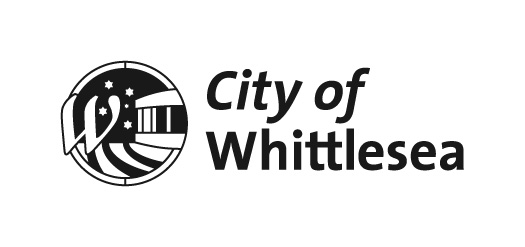 MinutesOF Scheduled
COUNCIL MEETINGHELD ONMonday 6 September 2021AT 7.30pmmeeting held remotely 
via zoom ADMINISTRATORSLYDIA WILSON	CHAIR OF COUNCILPEITA DUNCAN	ADMINISTRATORCHRIS EDDY	ADMINISTRATORSENIOR OFFICERSCRAIG LLOYD	CHIEF EXECUTIVE OFFICERFRANK JOYCE	EXECUTIVE MANAGER GOVERNANCE & STRATEGYKATE MCCAUGHEY	DIRECTOR COMMUNITY WELLBEINGAMY MONTALTI	DIRECTOR CORPORATE SERVICES JUSTIN O’MEARA	DIRECTOR PLANNING & DEVELOPMENTDEBBIE WOOD	DIRECTOR INFRASTRUCTURE & ENVIRONMENTORDER OF BUSINESSThe Chief Executive Officer submitted the following business:1.	Opening	91.1	MEETING OPENING & INTRODUCTIONS	91.2	PRAYER BY THE CHIEF EXECUTIVE OFFICER	91.3	ACKNOWLEDGMENT OF TRADITIONAL OWNERS STATEMENT	91.4	Present	91.5	ACKNOWLEDGEMENTS OF MAJOR ROAdwork milestones	102.	Apologies	113.	Declarations of Interest	114.	Confirmation of Minutes of Previous Meeting	115.	Questions, Petitions and Joint Letters	115.1	public Question Time	115.1.1	Upgrade to Butterscotch Park	115.1.2	MERNDA AQUATIC CENTRE	125.1.3	BIKE TRACK CONNECTING QUARRY HILLS	125.2	Petitions	155.2.1	PETITION – INDENTED PARKING SPACES IN HONEYEATER TERRACE, SOUTH MORANG	155.3	Joint Letters	175.3.1	Joint Letter - Parking restrictions at the corner of Painted Hills Drive and Overland Drive, Doreen.	175.3.2	Joint Letter - Sealed Path Construction in Tasman Park - Bundoora.	186.	Officers’ Reports	196.1	Connected Communities	216.1.1	For Decision - 30 Silverwood Drive, Mernda Development Plan	216.1.2	For Decision - Planning Scheme Amendment C247 - Wollert Public Open Space Anomaly Exhibition Outcomes	636.2	Liveable Neighbourhoods	776.2.1	For decision - Planning application 719740 - Multi lot subdivision, construction of dwellings, removal of native vegetation, alteration of access to a Road Zone Category 1, partial demolition of a building in a Heritage Overlay and partial demolition of dry stone walls at 635 Bridge Inn Road, Mernda	776.2.2	For Decision: Tender Evaluation Contract 2021-31 Whittlesea Public Gardens Stage 1	1556.2.3	For Decision - Patterson Drive Community Centre amendments	1636.2.4	For Decision - Planning Application 719795 - Construction of Three Dwellings at 71 Thomas Street, South Morang	1756.2.5	For Decision - Planning Application 719034 - Redevelopment of existing community outreach and counselling centre (Anglicare) at 8-10 Hurtle Street, Lalor	2076.2.6	For Decision - Draft Domestic Animal Management Plan 2021-2025	2376.2.7	For Decision - Investigation into leasing 1F Ashline Street, Wollert for Affordable Housing	2776.3	Strong Local Economy	301Nil Reports	3016.4	Sustainable Environment	3036.4.1	FOR DECISION - Contract 2021-65 Laurimar Reserve West Oval Upgrade	3036.4.2	FOR DECISION - AUTHORISATIONS AND DELEGATIONS UNDER THE ENVIRONMENT PROTECTION ACT 2017	3096.5	High Performing Organisation	3296.5.1	For Noting - Unconfirmed Minutes of Audit & Risk Committee Meeting	3296.5.2	For Decision - Certification of 2020/21 Financial Statements and Performance Statement	3457.	Notices of Motion	4418.	Questions to Officers	4419.	Urgent Business	44110.	Reports from Council representatives and ceo update	44310.1	Administrator Peita Duncan Report	44310.2	Administrator Chris Eddy Report	44310.3	Chair of Council Lydia Wilson Report	44310.4	CEO Update - 6 September 2021	44511.	Confidential Business	44711.1	Connected Communities	447Nil Reports	44711.2	Liveable Neighbourhoods	44711.2.1	For Decision – Update on assessment and financial analyses of the Epping Animal Welfare Facility	44711.3	Strong Local Economy	447Nil Reports	44711.4	Sustainable Environment	447Nil Reports	44711.5	High Performing Organisation	447Nil Reports	44711.6	Notices of Motion	447Nil Reports	44712.	Closure	448Note:In these Minutes, Resolutions adopted by Council are indicated in bold text.1.	Opening 1.1	MEETING OPENING & INTRODUCTIONSThe Chair of Council, Lydia Wilson opened the meeting at 7.30pm.“Welcome to this Council Meeting of 6 September 2021 which is being livestreamed.I am Lydia Wilson, Chair of the Panel of Administrators and I would also like to introduce my Panel colleagues, Administrators Ms Peita Duncan and Mr Chris Eddy.I would also like to introduce our Chief Executive Officer, Mr Craig Lloyd and ask that he in turn introduce the members of the Executive Leadership Team in attendance today.”“Good evening everyone, we also have with us:Executive Manager Governance & Strategy, Mr Frank Joyce;Director Community Wellbeing, Ms Kate McCaughey;Director Corporate Services, Ms Amy Montalti;Director Planning & Development, Mr Justin O’Meara; andDirector Infrastructure & Environment, Ms Debbie Wood.These members of the Executive Leadership Team will join us during the meeting.”1.2	PRAYER BY THE CHIEF EXECUTIVE OFFICERFollowing the Introductions, the Chief Executive Officer read the following prayer:Almighty God, we ask for your blessing upon this council to make informed and good decisions to benefit the people of the City of Whittlesea.  Our father who art in heaven, hallowed be thy name, Thy kingdom come, Thy will be done on earth as it is in heaven. Give us this day our daily bread and forgive us our trespasses as we forgive them that trespass against us; and lead us not into temptation but deliver us from evil, For thine is the kingdom, the power and the glory, for ever and ever.Amen1.3	ACKNOWLEDGMENT OF TRADITIONAL OWNERS STATEMENTThe Chair of Council, Lydia Wilson read the following statement:“On behalf of the City of Whittlesea I recognise the rich Aboriginal heritage of this country and acknowledge the Wurundjeri Willum Clan as the Traditional Owners of this place.I would also like to personally acknowledge Elders past, present and emerging.”1.4	Present Members:Ms Lydia Wilson	Chair of CouncilMs Peita Duncan	AdministratorMr Chris Eddy	AdministratorOfficers:Mr Craig Lloyd 	Chief Executive OfficerMr Frank Joyce	Executive Manager Governance & StrategyMs Kate McCaughey	Director Community WellbeingMs Amy Montalti	Director Corporate ServicesMr Justin O’Meara	Director Planning & DevelopmentMs Debbie Wood	Director Infrastructure & EnvironmentMs Linda Martin-Chew	Team Leader Strategic Projects & InfrastructureMr Stephen Parker	Strategic Planner InfrastructureMs Nicola McGowan	Growth Area Development Assessment PlannerMs Sammi Xu	Planning OfficerMr Murray Ness	Principal Planner Ms Debbie Blandford	Manager Compliance & Environmental Health Ms Joanna Stubbings	Social Policy & Planning OfficerMr Adrian Napoleone	Team Leader Public Realm Development Mr Andrew Mason 	Manager Emergency Management & Regulatory ProgramsMr Mark Montague	Chief Financial Officer1.5	ACKNOWLEDGEMENTS OF MAJOR ROAdwork milestonesThe Chair of Council, Lydia Wilson acknowledged two major roadwork milestones in the municipality.  “I just wanted to make two brief acknowledgements of some major milestones for the municipality relating to major roadworks, traffic and congestion. Firstly, the really exciting news that O'Hern's Road interchange, including O'Hern's Road between High Street and the Hume Freeway, is now open to the community for all traffic with only minor works that will be continuing on. This is obviously a really huge milestone for our municipality and a massive win for our community as our residents have been calling for this upgrade for years. Obviously in association with this project, there will be improvements in traffic flow and travel times, a reduction in traffic congestion and a quicker, safer and more efficient journey for the 30,000 or so vehicles that travel daily along that section of the road. I also wanted to acknowledge the project was jointly funded with the Australian Government providing $50 million to the project and the Victorian Government, $105 million, so very significant upgrade. Secondly, I just wanted to note the completion of another major roads project, which was Plenty Road and Bridge Inn Road intersection signalisation. Bridge Inn Road is now fully opened in both the east and west direction. The signalisation of the intersection will obviously go a long way in addressing key outstanding safety and operational challenges at that particular intersection. In noting the completion of those two important infrastructure projects, I just wanted to acknowledge the efforts of our staff, and if I could ask Ms Debbie Wood to pass on our sincere appreciation of thanks to staff within her directorate for the amazing work they did in overseeing some of those projects and supporting their delivery.”2.	ApologiesNil3.	Declarations of Interest NIL or select from the following options for type of interest and delete others:4.	Confirmation of Minutes of Previous Meeting5.	Questions, Petitions and Joint Letters5.1	public Question TimeThe answers provided verbally by the Chief Executive Officer at the meeting in response to questions asked by members of the public are preliminary answers provided on a without prejudice basis.  A formal written response to each question is sent following the Council meeting which contains Council official position on the matter.5.2	Petitions5.3	Joint Letters	5.3.1	Joint Letter - Parking restrictions at the corner of Painted Hills Drive and Overland Drive, Doreen.  A Joint Letter from 16 residents of Doreen was received advising Council of the following:“To the Whittlesea Council,We are residents in Doreen who reside in the town houses which are on the corner of Painted hills Drive and Overland Drive with rear access from Braham walk.We feel that the parking availability in this area is totally inadequate with the restrictions that are in place and we also feel that the safety of the residents in our street is at risk.We would welcome discussion with the council in regards to options to reclassify and change the restrictions that are currently in place.Thank you and regards.”6.	Officers’ Reports 6.1	Connected Communities	ITEM 6.1.1	For Decision - 30 Silverwood Drive, Mernda Development Plan  Attachments:	1	Site Context Plan  2	30 Silverwood Drive, Mernda Development Plan  3	Development Plan Layout  4	280 Bridge Inn Road, Mernda Subdivision Layout    Responsible Officer:	Director Planning & Development Author:	Senior Strategic Planner    RECOMMENDATION SUMMARYThat Council resolve to:1.	Approve the 30 Silverwood Drive, Mernda Development Plan (August 2021) as shown in Attachment 2, prepared in accordance with Schedules 5 and 27 to Clause 43.04 Development Plan Overlay of the Whittlesea Planning Scheme.2.	Notify the proponent and submitters of Council’s resolution.Brief overviewAmendment C203 to the Whittlesea Planning Scheme, gazetted on 24 July 2020, rezoned the subject land and applied a Development Plan Overlay (DPO27) to enable its use and development for residential purposes. The amendment also facilitated the subdivision of land known as 280 Bridge Inn Road, Mernda, into three lots including approximately 15 hectares of land for residential use, 64 hectares of land to be transferred to Council for the Quarry Hills Regional Parkland and 30 hectares of land to be used for a vineyard, winery and function centre (refer Attachment 1 – Site Context Plan).  The residential component of this land is the subject of this Development Plan, now referred to as 30 Silverwood Drive, Mernda Development Plan (the Development Plan). The Development Plan provides an acceptable layout of streets, open space, and residential lots, and meets the relevant statutory guidelines for approval. This report recommends approval of the 30 Silverwood Drive, Mernda Development Plan (August 2021). rationale for recommendationThe Development Plan (refer Attachment 2) has been prepared in accordance with the requirements of the relevant Development Plan Overlays of the Whittlesea Planning Scheme (Schedule 5 – Mernda Development Plan and Schedule 27 – Mernda West and South Morang Quarry Hills Precinct). The Development Plan has been prepared in consultation between officers and consultants acting on behalf of the landowners. Non-statutory exhibition of the Development Plan has been completed and five submissions were received. The Development Plan is considered to have responded to relevant considerations raised in the consultation.The Development Plan provides an appropriate response to the existing site features and constraints and will ensure that the residential development will generally be in keeping with the surrounding area. It generally represents a logical extension of the existing residential development up to the new Quarry Hills boundary. It provides an integrated road network to the adjoining development to the south and east and continuation of the linear open space reserve. Medium density housing has been located to take advantage of the linear open space reserve providing opportunities for greater passive surveillance of the area. As such, this report recommends approval of the Development Plan.impacts of recommendationApproval of the Development Plan is required prior to the subsequent consideration of subdivision and development applications for the land. It provides for the orderly use and development of the land and integrates with the use and development of the land to the east and proposed residential development to the south. Amendment C203 to the Whittlesea Planning Scheme, which rezoned the subject land for residential purposes, also provided for the transfer of approximately 64 hectares of land to Council to form part of the Quarry Hills Regional Parkland and is located along the western boundary of the subject site (refer Attachment 1 – Site Context Plan).what measures will be put in place to manage impacts	The Development Plan addresses all the relevant statutory requirements of the relevant Development Plan Overlays. It addresses issues around integration with adjoining landholdings, permeable subdivision design, bushfire risk and development contributions.	Two new tree reserves have been created to provide for the retention of significant trees on site. Additional principles have also been included in the Development Plan to address the retention of trees on site and to require specific built form outcomes for medium-density housing on Todd Way (refer Attachment 3 – Development Plan Layout).	Risks from bushfire will be mitigated through the provision of an edge road along the boundary of the proposed Quarry Hills Regional Parkland to increase building setbacks.ReportIntroductionThe purpose of this report is to consider the 30 Silverwood Drive, Development Plan (August 2021), prepared by Breese Pitt Dixon, on behalf of AV Jennings. The purpose of the Development Plan is to guide the future use and development of the land for residential purposes.The proposed Development Plan has been prepared in accordance with the provisions of the Development Plan Overlays Schedule 5 (DPO5) – Mernda Development Plan and Schedule 27 (DPO27) – Mernda West and South Morang Quarry Hills Precinct (Clause 43.04 of the Whittlesea Planning Scheme). A development plan is to be approved before any application for subdivision and/or development can be considered and a permit issued accordingly.This report will discuss the background and merits of the proposed Development Plan in the context of the applicable statutory framework and the submissions received during the exhibition process.The latest re-submission of the Development Plan in August 2021 is considered to have appropriately addressed all of the issues raised by Council officers and is now recommended for approval by Council.BackgroundThe subject land formed part of Amendment C203 to the Whittlesea Planning Scheme, which was gazetted on 24 July 2020. The amendment had the effect of rezoning part of the land known as 280 Bridge Inn Road from Farming Zone (FZ) to the General Residential Zone (GRZ1). It also applied Schedule DPO27 to the Development Plan Overlay (DPO27) to that land rezoned GRZ1. The amendment also introduced a site specific planning control and an Incorporated Document to allow the subdivision of the site at 280 Bridge Inn Road, Mernda, into three lots, which included approximately 15 hectares of land for residential use, 64 hectares of land to be transferred to Council for the Quarry Hills Regional Parkland and 30 hectares of land to be used for a vineyard, winery and function centre (refer Attachment 1).The residential component of this land is the subject of this Development Plan application, now referred to as 30 Silverwood Drive, Mernda. The 64 hectares of land representing the Quarry Hills Regional Parkland has now been transferred to Council, extending along the western boundary of the residential land subject to this Development Plan. Site works for the winery/function centre have also commenced which will become a major tourism asset for the region. The vineyard, winery and function centre represents a unique economic and tourism opportunity for the municipality and is expected to have a strong synergy with the uses that will be located within the Quarry Hills Regional Parkland. (Refer Attachment 4 depicting the allocation of uses across the parent lot).Site description & context The subject site is an irregular shaped allotment approximately 14.78 hectares in area. It is located at the westernmost extent of the Mernda Strategy Plan area some 2.6 kilometres west of the Mernda Town Centre and Mernda Train Station.The subject site directly abuts the Quarry Hills Regional Parkland along its western boundary. It is noted that the public open space along the northern portion of the sites western boundary represents a narrowed link between the subject site and the proposed winery further west. This link is intended to support a future access path from Bridge Inn Road to the Quarry Hills Regional Parkland to provide public access to the parkland from Bridge Inn Road. Land to the east of the site (Fairview Estate) is developed for residential purposes incorporating a mix of conventional and some medium density housing. It is noted that future access to the subject site from ‘Fairview Estate’ was considered as part of the development of the Mernda West Development Plan (2010) and Fairview Estate - Stages 9A and 9B Development Plan (2015), with multiple access points proposed to the subject site. At the time the subject land was identified for future residential development purposes in order to facilitate the process for transfer of land for the Quarry Hills Regional Parkland. Land to the south is also currently being developed for residential purposes (240 Bindts Road Development Plan). The Development Plan proposed for 30 Silverwood Drive, Mernda provides for a mix of conventional sized lots and some medium density housing. Strategic policyThe Mernda Strategy Plan (MSP) which is an Incorporated Document in the Whittlesea Planning Scheme, only applies to approximately 570 square metres of the site, being an irregular shaped parcel at the north-west corner of Silverwood and Dane Drives (a residual parcel from the approved subdivision to the east). This parcel is affected by DPO5 – Mernda Development Plan (Clause 43.04 of the Whittlesea Planning Scheme). Inclusion of this parcel as part of the current Development Plan facilitates a more logical layout for residential purposes. The MSP was developed in 2004 to guide the future allocation of land uses and key infrastructure items within Mernda. In 2010 a review of the Urban Growth Boundary (UGB) was undertaken which shifted the boundary further west. This resulted in additional land outside the MSP being made available for residential purposes to provide appropriate housing opportunities for increased population growth.The subject land is located adjacent to Precinct 4 of the MSP and provides a logical continuation of residential development in the precinct. The subject land is affected by the DPO27– Mernda West and South Morang Quarry Hills Precinct (Clause 43.04 of the Whittlesea Planning Scheme). Notwithstanding, this Development Plan covers all the land across the two separate schedules applying to the subject land.zoning & overlaysThe subject site is in the General Residential Zone Schedule 1 (GRZ1) – Whittlesea General Residential Areas (Clause 32.08 of the Whittlesea Planning Scheme). The primary purpose of the zone is to provide a diversity of housing types and housing growth particularly in locations offering good access to services and transport.The site is also affected by a number of overlays:	Development Plan Overlay Schedule 5 (DPO5) - Mernda Development Plan and Schedule 27 (DPO27) - Mernda West and South Morang Quarry Hills Precinct	Incorporated Plan Overlay Schedule 1 (IPO1) – Mernda Strategy Plan (DPO5 land only)	Vegetation Protection Overlay Schedule 1 (VPO1) - Significant Vegetation (River Redgum Grassy Woodland)	Development Contributions Plan Overlay Schedule 8 (DCPO8) - Mernda Precinct 4 Development Contributions Plan (DPO5 land only).Of specific interest in the context of this report are the two Development Plan Overlays applying to the site (DPO5 and DPO27), noting that DPO5 applies to only a very small section of the site. The DPO27 provides that ‘The Responsible Authority must not grant a permit to use or subdivide land, construct a building or construct or carry out works prior to the approval of a development plan unless the Responsible Authority is satisfied that the proposed use, subdivision, buildings or works will not prejudice the orderly use and development of land.’The purpose of the VPO1 is to protect and retain significant native vegetation. The Development Plan has considered and provides an appropriate response to the protection of native vegetation.The DCPO8 specifies the development contributions payable under the Mernda Strategy Plan. As part of the standard section 173 Agreement executed prior to approval of the amendment to rezone the subject land, conditions were included in the agreement relating to payment of local development contributions and the equivalent Growth Areas Infrastructure Contributions. development plan ProposalFollowing preliminary discussions between the City of Whittlesea and the proponent to identify any significant issues with the proposed development of the site, a Development Plan prepared by Breese Pitt Dixon was lodged with Council for consideration in January 2020. The Development Plan submission, which includes an overarching Development Concept Plan and accompanying text document (supported by various technical documents) has been prepared in accordance with the requirements of Schedules 5 and 27 to the Development Plan Overlay of the Whittlesea Planning Scheme.Attachment 3 to this report contains the proposed layout of the Development Plan area.Specifically, the Development Plan proposes:	a diversity of housing types and lot sizes (approximately 235 dwellings) including larger lots generally located along the perimeter road adjacent to the Quarry Hills Regional Parkland (approximately 400-500+ square metres); conventionally sized lots of 350-400sqm; and areas to support medium density housing. The medium density housing is primarily located in the northern corner of the site adjacent to the linear open space reserve;	two tree reserves to provide for the retention of three trees identified as having significant biodiversity and landscape value. More detailed planning will be required at the development stage to ensure that the subdivision layout and associated engineering works avoid the Tree Protection Zone (TPZ) of the trees proposed to be retained;	extension of the existing open space linear reserve from the east, establishing a green link with the Quarry Hills Regional Parkland;	a perimeter road along the Quarry Hills Regional Park interface to provide an appropriate bushfire management response by separating the buildings from the reserve in accordance with bushfire hazard requirements;	an internal road layout that integrates with the existing adjacent road network and provides multiple road connections to disperse traffic generated by the development to the surrounding road network;	pedestrian and cycle links to connect with the surrounding network; and	vehicular and pedestrian access has been provided along the Quarry Hills Parkland interface which provides visual and physical connection to the reserve from the adjoining residential development and passive surveillance of the proposed reserve.The key outcomes of the Development Plan are to create a new residential community that integrates with the surrounding residential and open space network, exhibit a high level of amenity for its residents and which fosters a sense of place and defining character through the retention of natural landscape features.Development ContributionsAs a result of the UGB being shifted in 2010, additional land outside the Mernda Strategy Plan (MSP) area was made available for residential purposes. As part of the recent amendment to rezone the subject land for residential purposes (Amendment C203), a Section 173 Agreement was executed to provide for the transfer of part of the land known as 280 Bridge Inn Road to Council to form part of the Quarry Hills Regional Parkland and for a local development contribution. In addition, the agreement requires a Growth Area Infrastructure Contribution equivalent payment.Consultation and non-statutory exhibitionFollowing submission of the Development Plan in January 2020, there have been ongoing discussions with the proponent and relevant Council departments regarding various aspects of the proposal. A revised proposal was submitted in June 2021 which addressed all outstanding matters enabling the proposal to proceed to non-statutory exhibition.Whilst there is no statutory requirement to formally advertise the Development Plan submission, in accordance with Council practice, notice about the 30 Silverwood Drive, Mernda Development Plan was sent by direct mail to all land owners and occupiers adjacent to the subject land affected by the proposal. Notice about the proposed Development Plan was also sent to relevant external authorities. This provides the opportunity for any input provided by adjoining land owners to be taken into consideration whilst the overall structure / layout of the plan is being developed. It is noted that the development proposal which is generally in accordance with an approved development plan is exempt from the requirement for third party notification.The Development Plan submission was placed on non-statutory exhibition for a four week period between 10 June to 6 July 2021.A total of five submissions were received comprising two submissions from local residents and three submissions from statutory agencies.SubmissionsThe following table details the submissions received and the officer response.Copies of the submissions from the three statutory agencies have been provided to the proponent for their review. Officers have been in contact with both of the resident submitters to provide further information and to seek further clarity on the issues raised. There are no changes required to the Development Plan in response to any of the submissions received. In relation to comments from affected resident No. 2 in respect to gaining legal access to the rear of their property it is noted as per above, this matter is not relevant to the consideration of the Development Plan. If the submitter wishes to pursue this matter further, it will need to be considered and assessed through Council’s Engineering and Parks Units.Whilst no further consultation is planned, submitters will continue to be notified of the final Council resolution in respect to this project.Financial ImplicationsA section 173 Agreement has been executed in respect to the subject site, which provides for local development contributions and for a Growth Area Infrastructure Contribution equivalent payment, consistent with the requirements introduced by DPO27, and applied as part of Amendment C203 to the Whittlesea Planning Scheme.Policy strategy and legislationIt is considered that the Development Plan, (refer Attachment 2), is generally consistent with the provisions and objectives of the Planning Policy Framework of the Whittlesea Planning Scheme as follows:Clause 02.03 – Strategic Directions – the subject land is located within the Urban Growth Boundary (UGB) proximate to the Mernda Town Centre. Residential development to the east of the site is largely completed, with the Development Plan integrating with the existing road and open space networks. Clause 11 – Settlement - The Development Plan responds to identified needs of the community by providing land for a housing and open space purposes and seeks to protect significant vegetation. The Development Plan provides for a range of housing types including some provision for medium density housing with an expected density of 15 dwellings per net developable hectare.Clause 12 – Environmental and Landscape Values - The proposal has responded to significant trees identified on the site for retention, by locating them within tree reserves.Clause 13 – Environmental Risks and Amenity - The Development Plan has considered and responded to the potential risks associated with bushfire. In particular, a perimeter road is proposed between the Quarry Hills Regional Parkland and residential development which seeks to reduce risk to development from potential grassfires. Fire Rescue Victoria (formerly CFA) is satisfied the Bushfire Management Statement addresses the bushfire risk.Clause 15 – Built Environment - The design of the development layout satisfactorily responds to the site features and constraints. The residential development includes elements which will assist in making it attractive, liveable, walkable and cyclable. The proposal responds to existing site features and constraints and includes requirements to ensure that future development responds to matters including sloping land, passive surveillance of open space areas and high quality urban design outcomes.Clause 16 – Housing - The Development Plan increases the supply of housing on a site adjacent to the Quarry Hills Regional Parkland. A range of housing types and lot sizes is proposed.Clause 18 – Transport - The Development Plan includes walking and cycling infrastructure connections to the existing road network and within the existing open space network. The Development Plan integrated with the existing road network, with multiple road connections enabling for greater dispersal of traffic generated from the proposed development of the site.Clause 19 – Infrastructure -. The Development Plan makes provision for infrastructure to service the development and contributes to the provision of community infrastructure in the form of the extension of the linear open space reserve.link to strategic risksStrategic Risk Not linked to the risks within the Strategic Risk Register.The subject site has been rezoned for residential purposes. The Development Plan and supporting documentation provide an appropriate outcome for the future residential development of the site and will not result in any risks to the community or the broader environment.Links to whittlesea 2040 and the CoUNCIL PlanGoal	Liveable neighbourhoodsKey Direction	Housing for diverse needsThe Development Plan will ensure that the residential development of the site is well designed and provides for a diversity of housing in an area proximate to the Mernda Town Centre. It responds to site features and constraints and integrates with the existing open space and local road network to the east. The proposal provides a perimeter road along Quarry Hills Regional Parkland, permeable street network and supports the extension of the existing linear open space reserve and shared path network from the east to provide a green link connection to the Quarry Hills Regional Parkland. The proposal will provide for protection of three large native trees resulting in a positive contribution to the landscape character and environment of the local area.Declarations of Conflicts of InterestUnder Section 130 of the Local Government Act 2020 and Rule 47 of the Governance Rules 2021, officers providing advice to Council are required to disclose any conflict of interest they have in a matter and explain the nature of the conflict.The Responsible Officer reviewing this report, having made enquiries with relevant members of staff, reports that no disclosable interests have been raised in relation to this report.ConclusionThe 30 Silverwood Development Plan (August 2021) has been developed in consultation between Council officers and the consultants acting on behalf of the landowner. The planning assessment process has resulted in refinements to the plan through the statutory process which, in particular, have resulted in the retention of three trees on the site identified as having significant landscape and biodiversity value. The Development Plan responds to the site features and constraints affecting the site and will ensure that the residential development of the site and integrate with the surrounding residential development. It also seeks to provide a diversity of housing, including the opportunity for medium density housing adjacent to the linear open space reserve.It is recommended that the Development Plan (refer Attachment 2) is approved by Council in accordance with Schedule 5 and Schedule 27 of the Development Plan Overlay (Clause 43.04) of the Whittlesea Planning Scheme.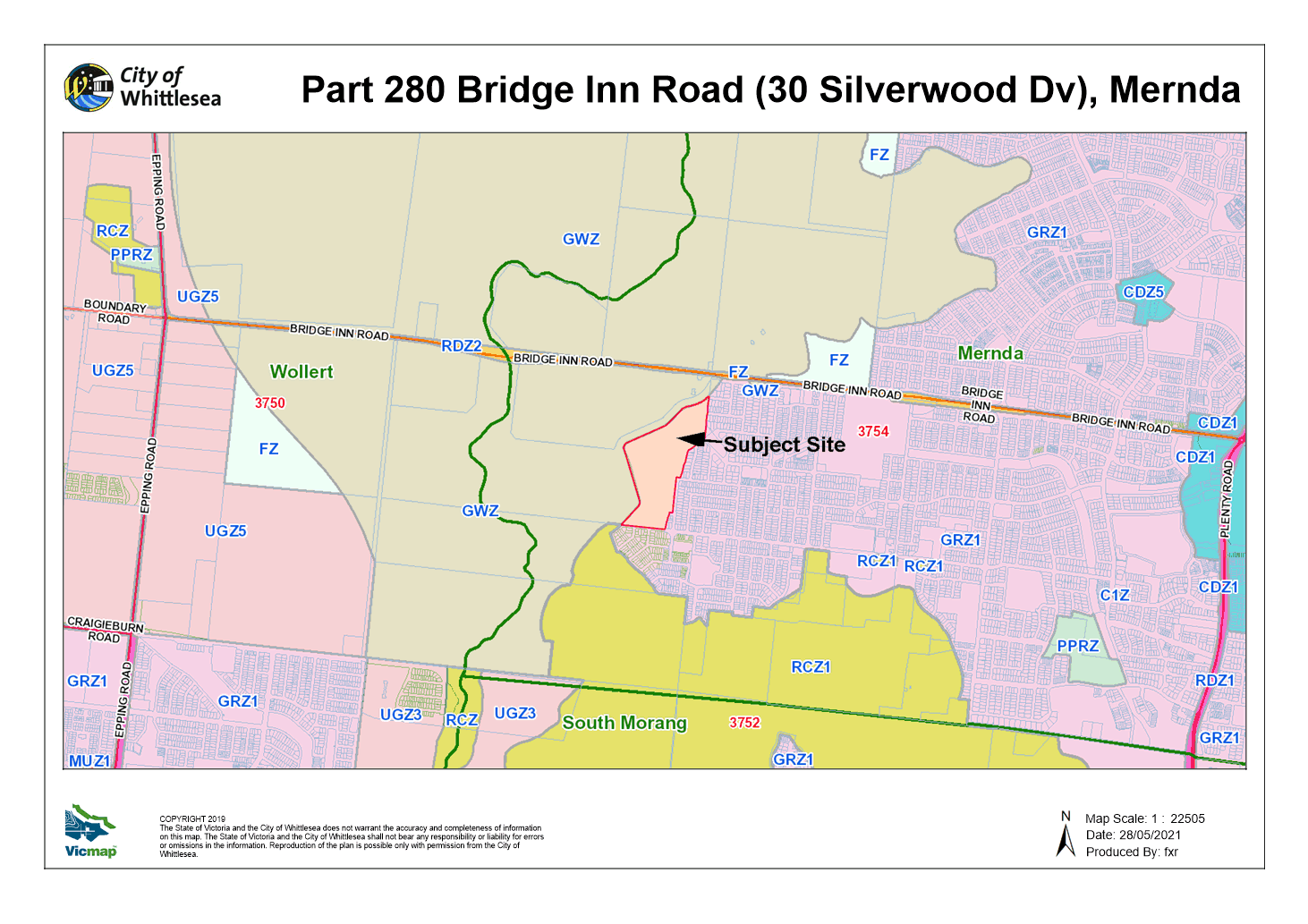 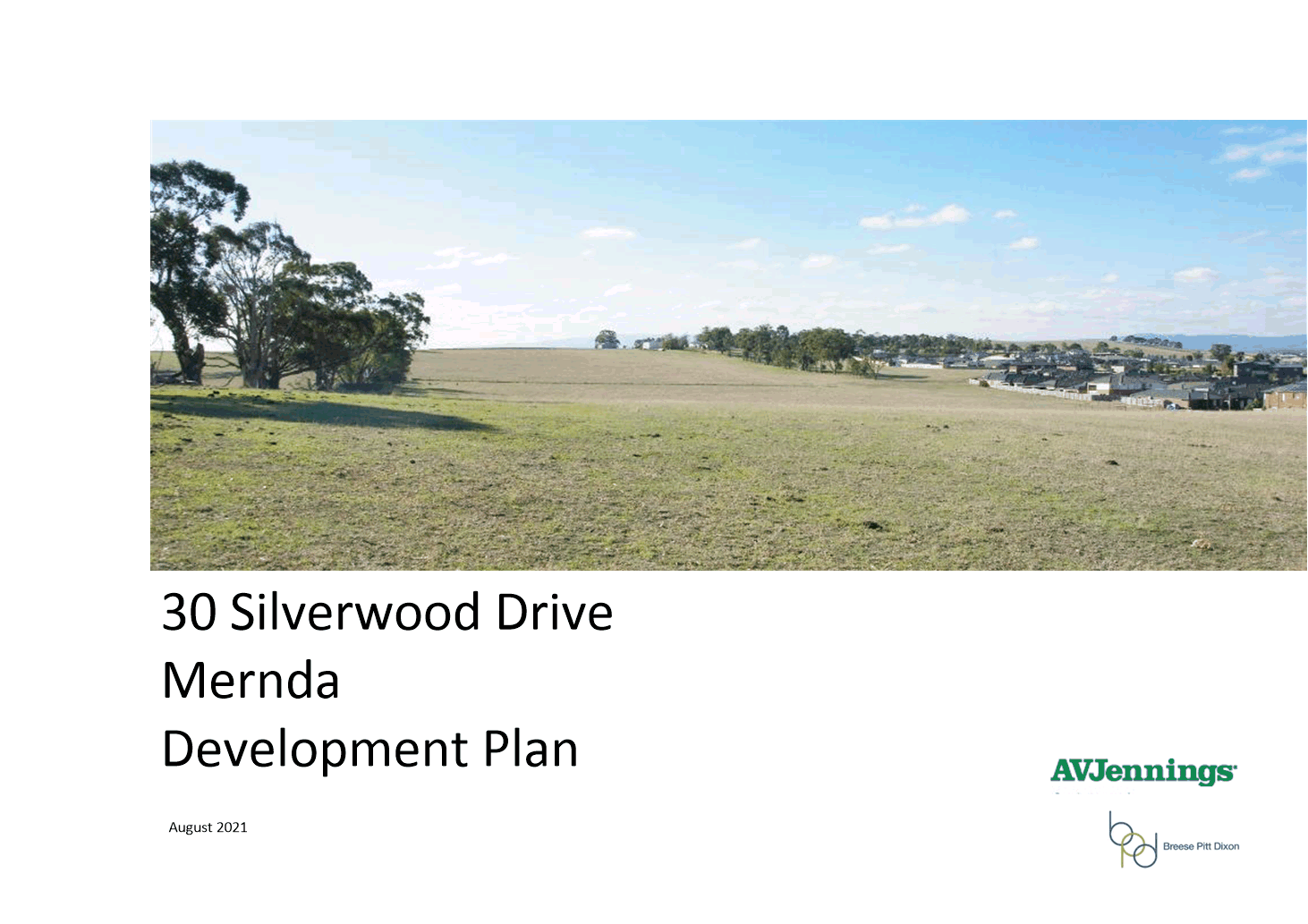 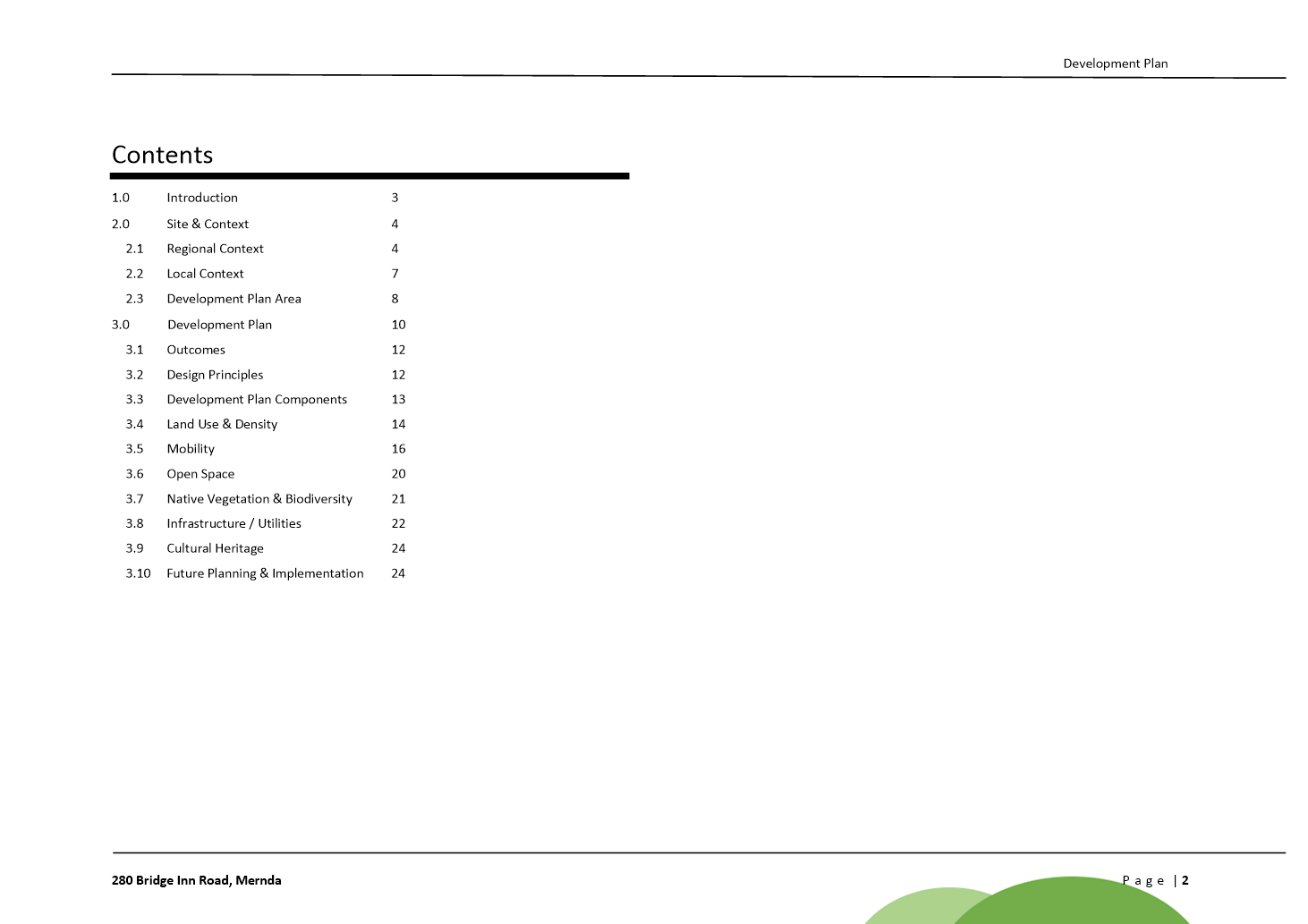 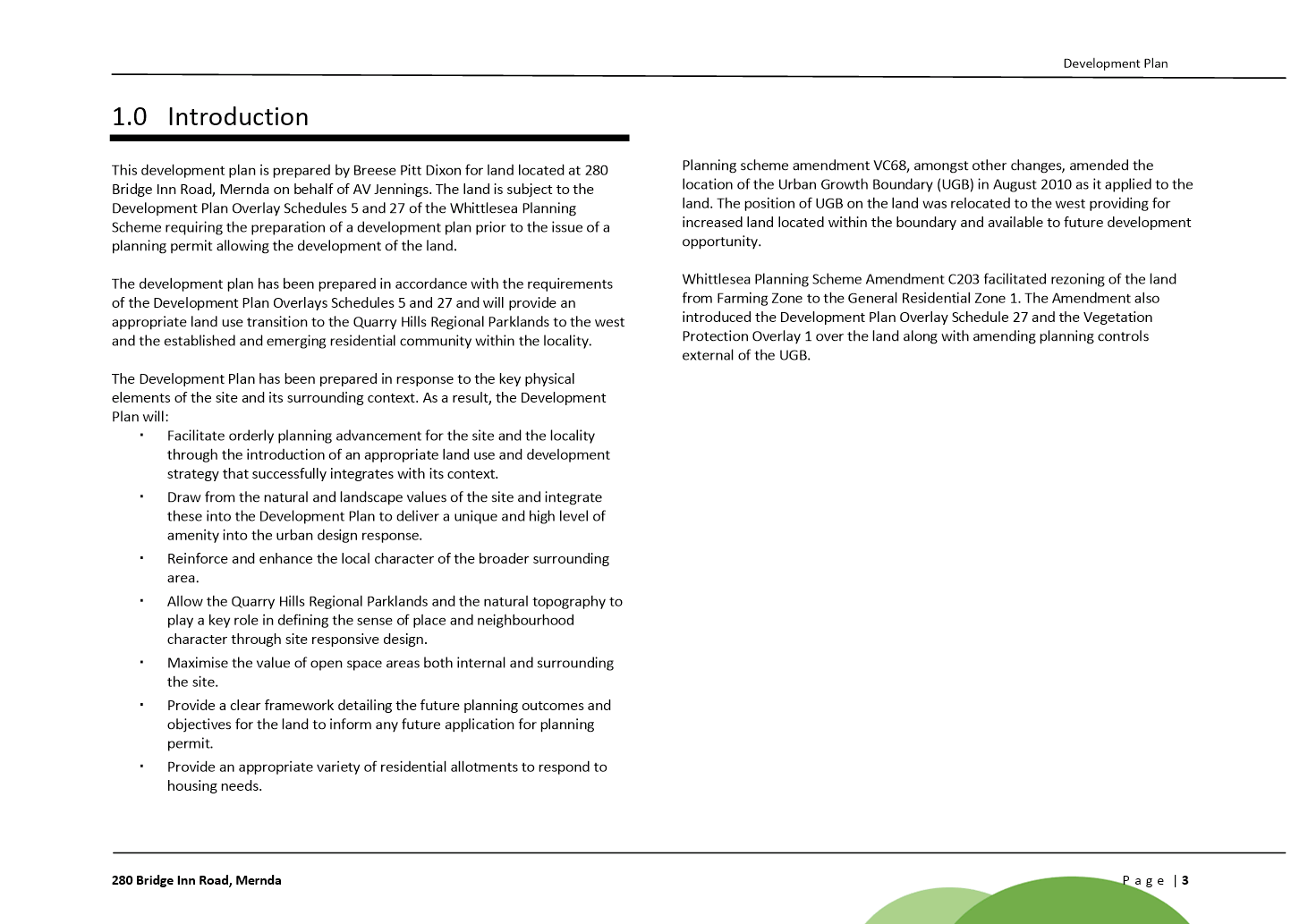 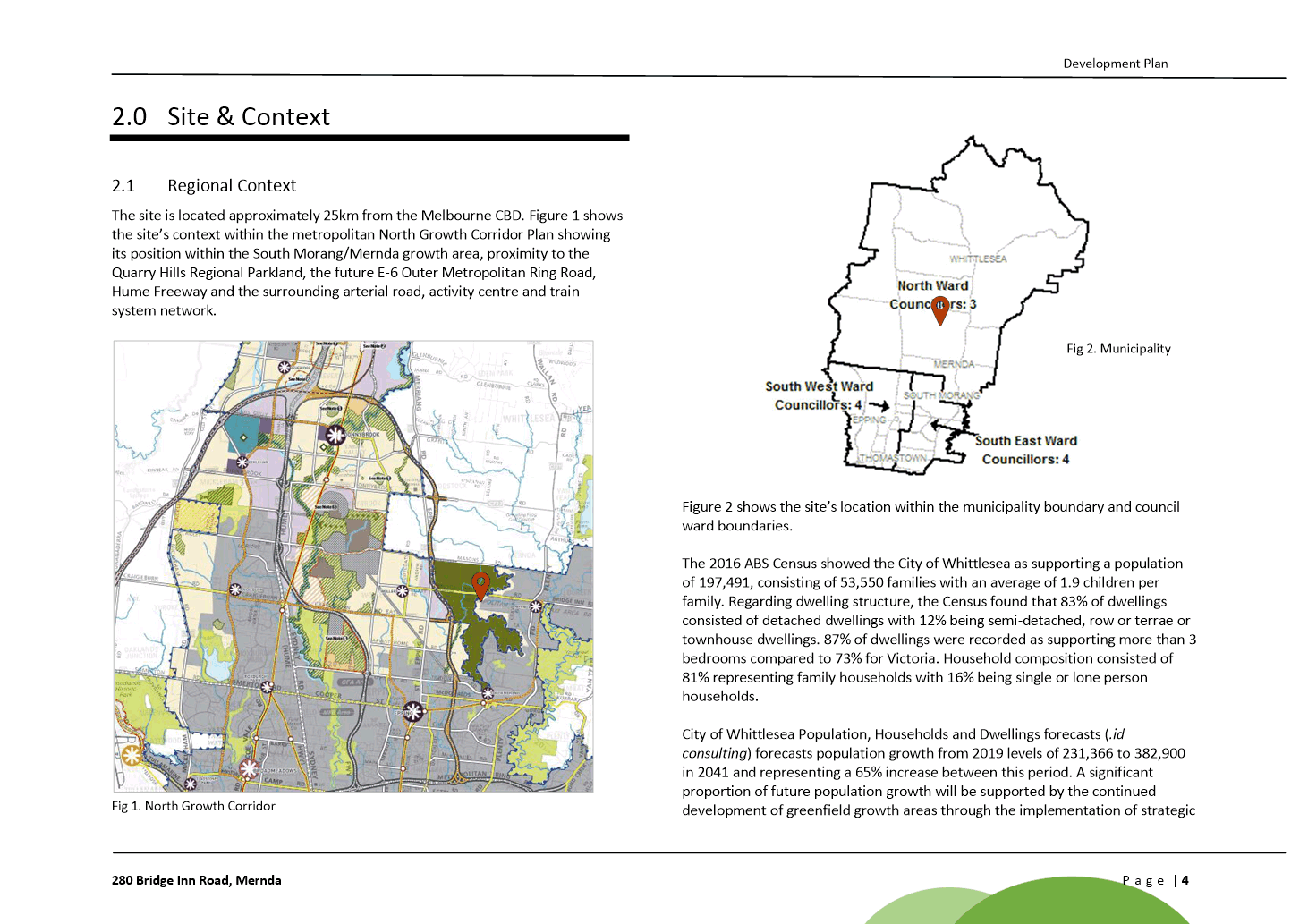 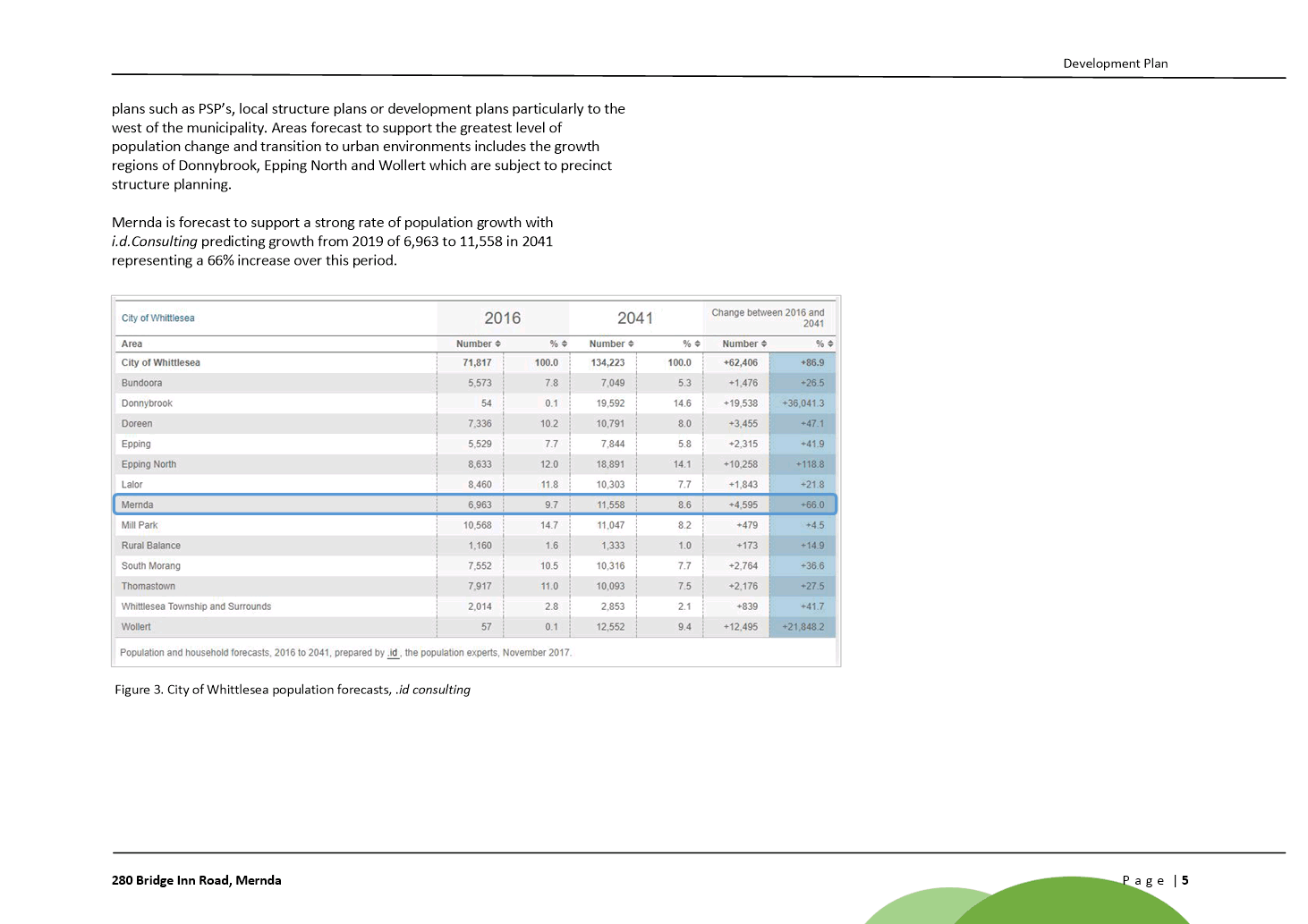 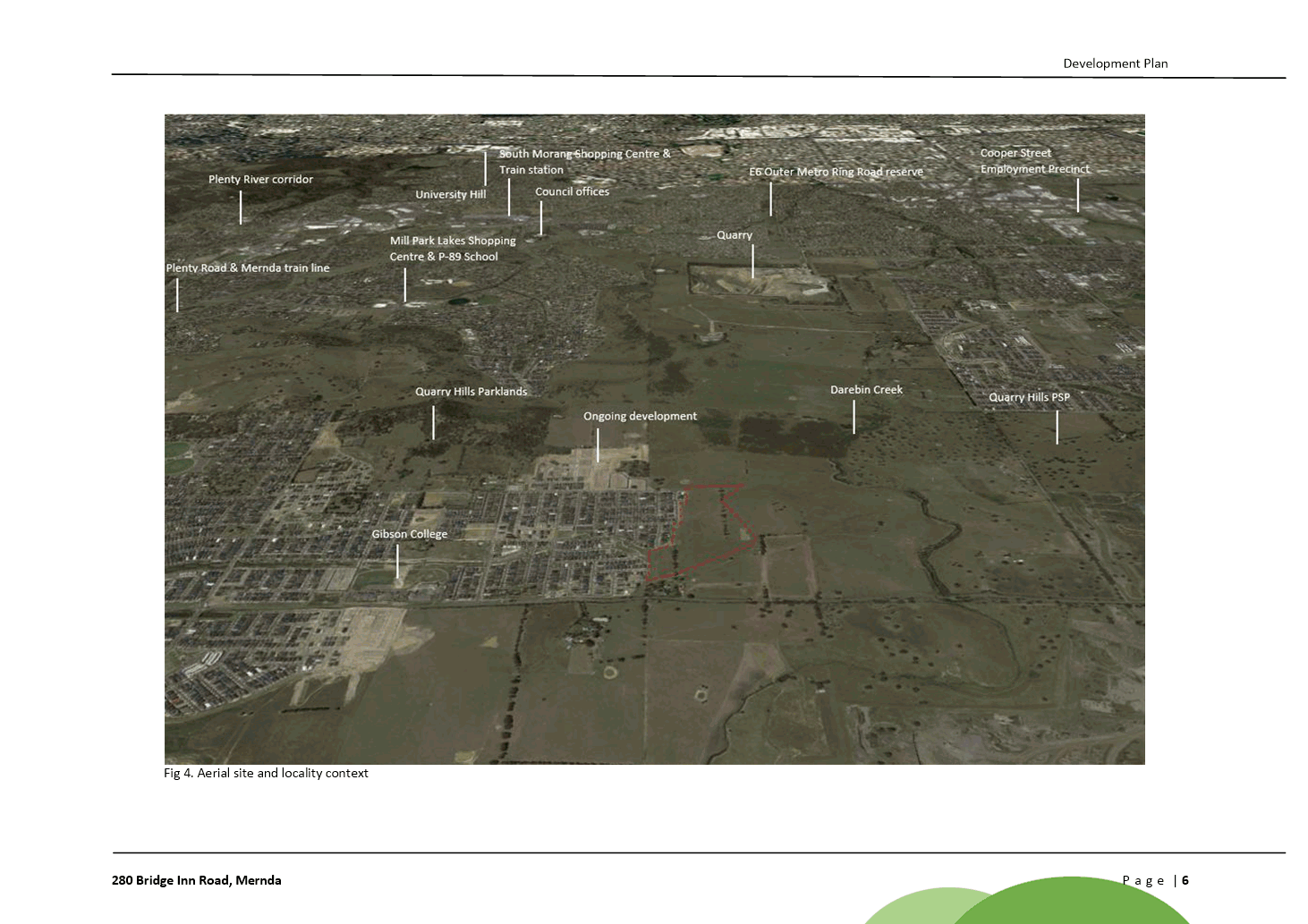 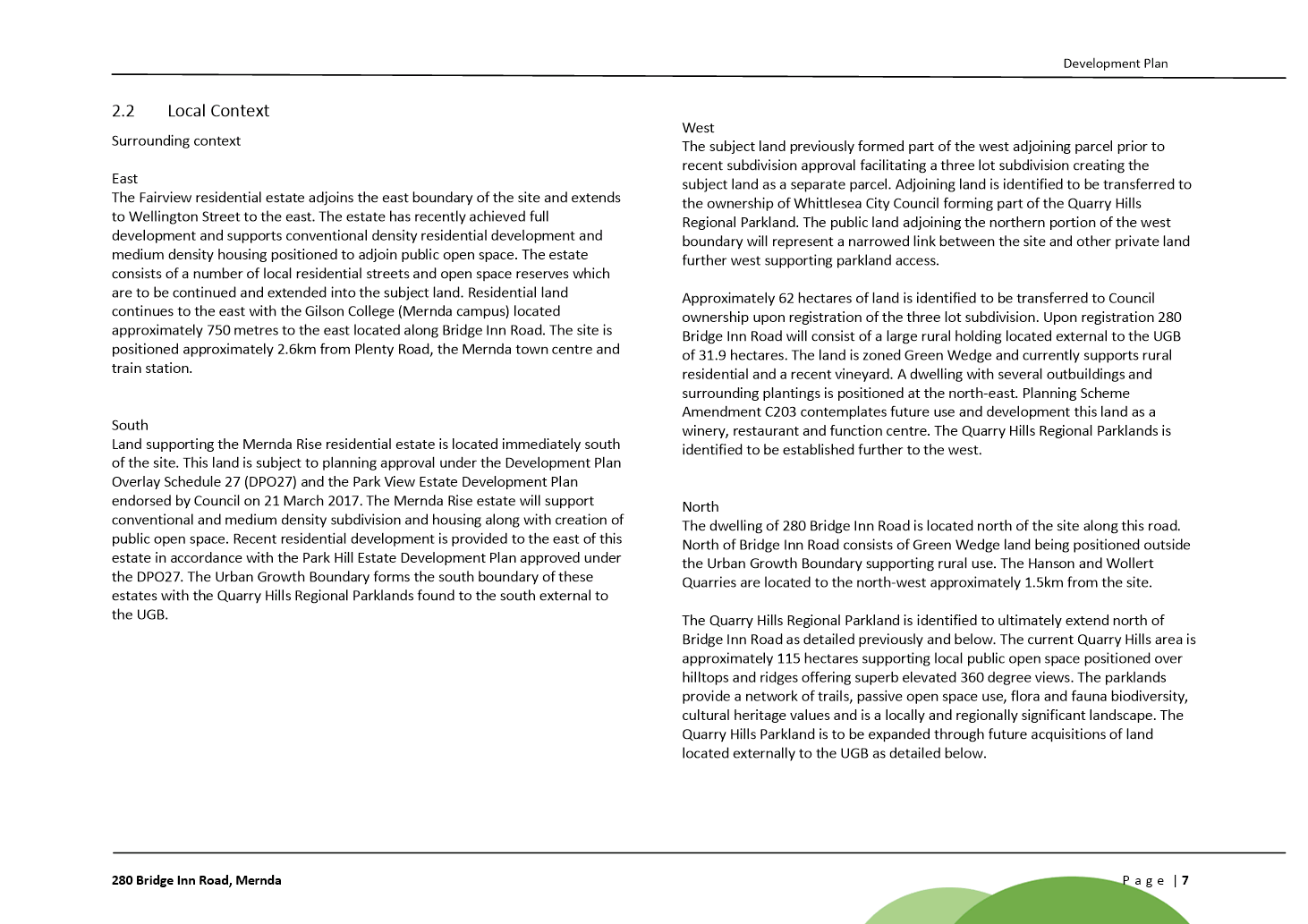 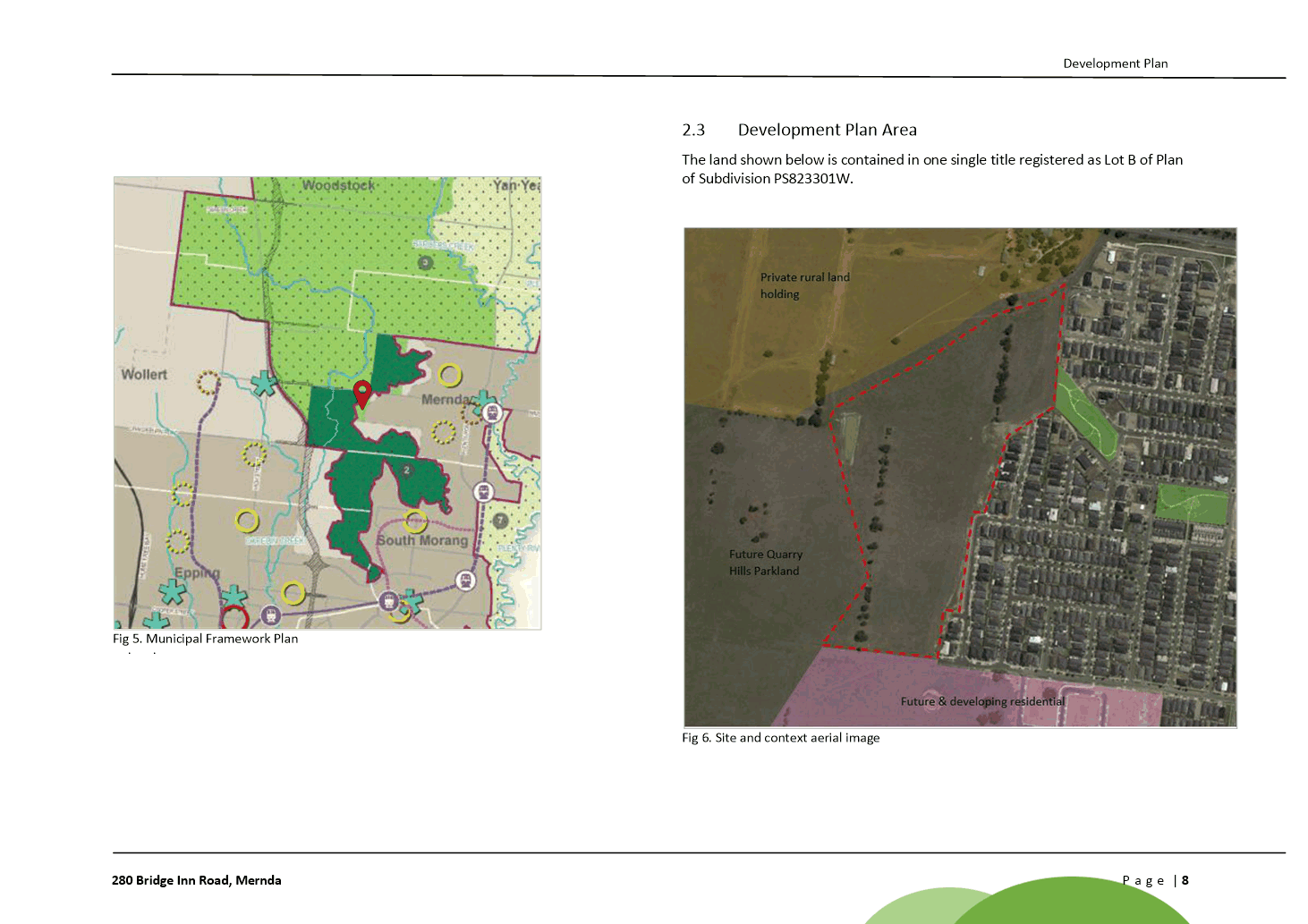 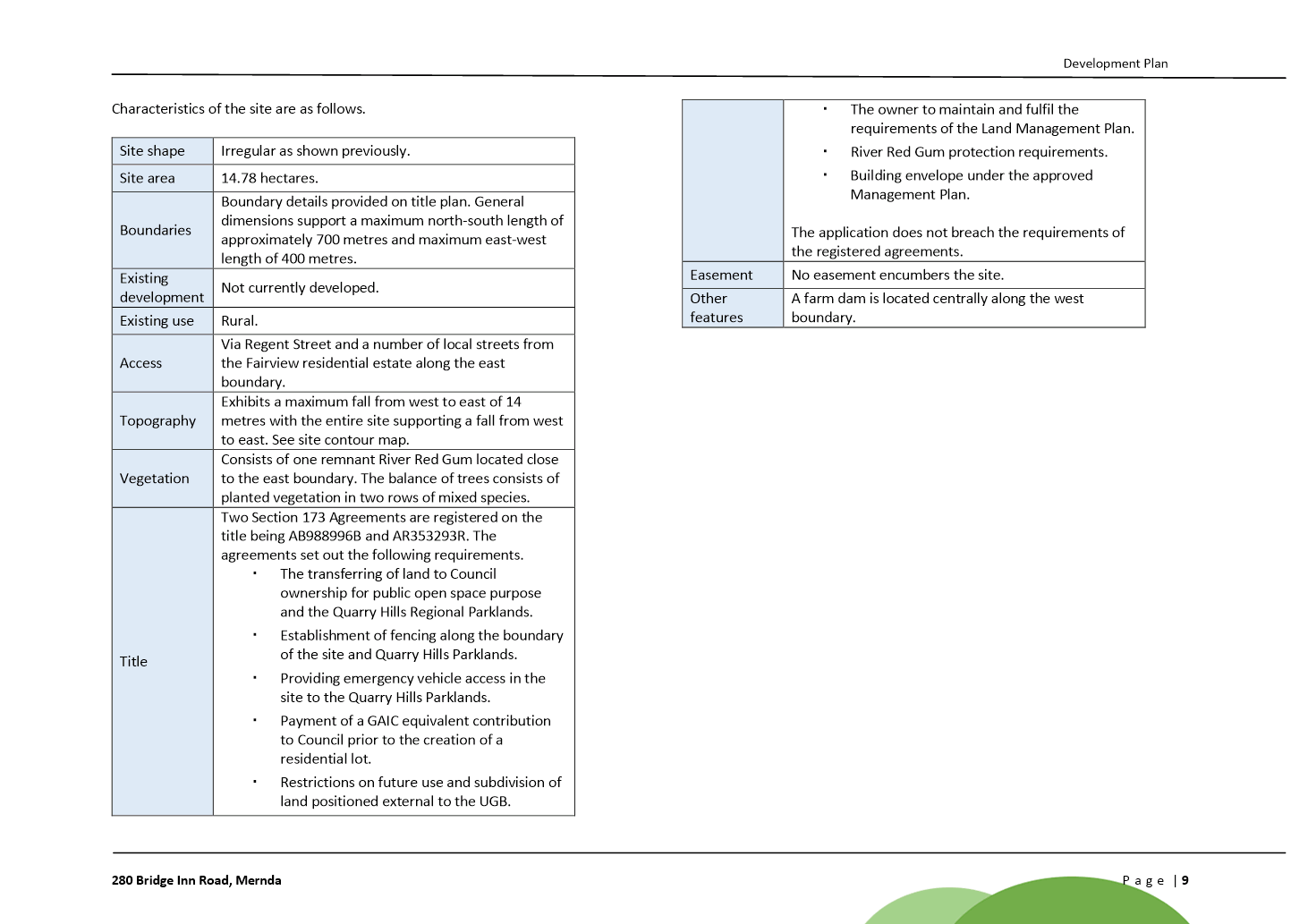 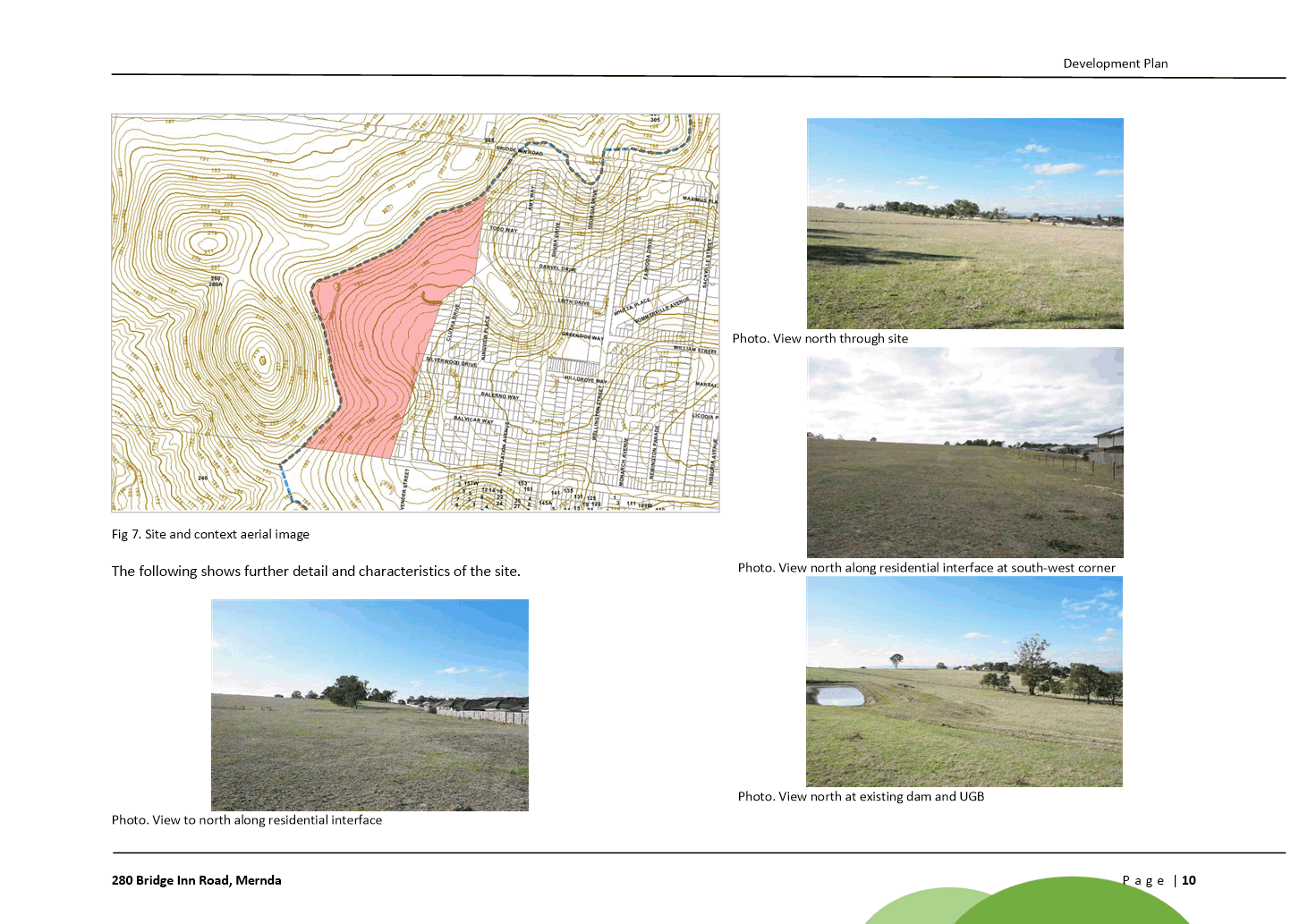 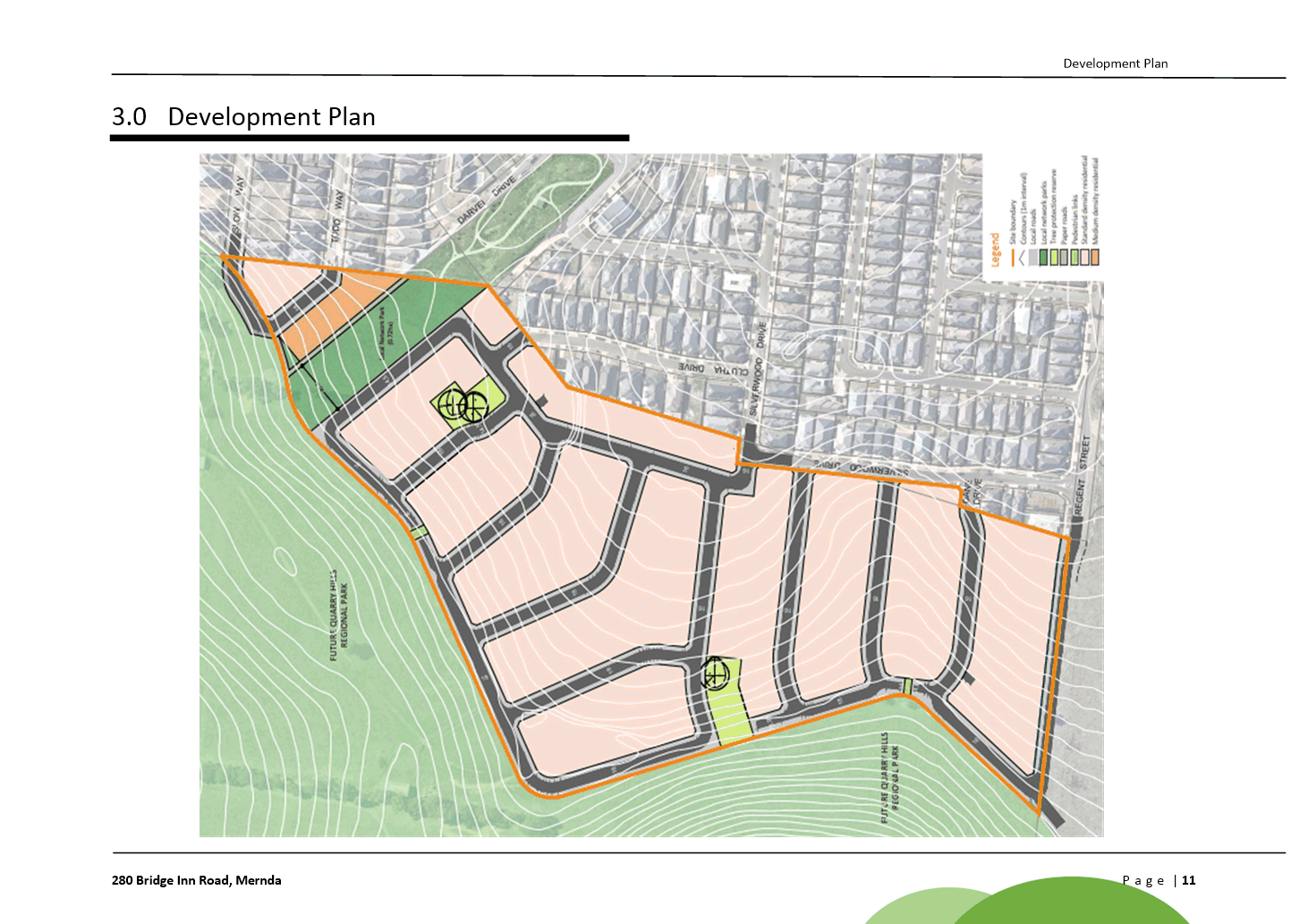 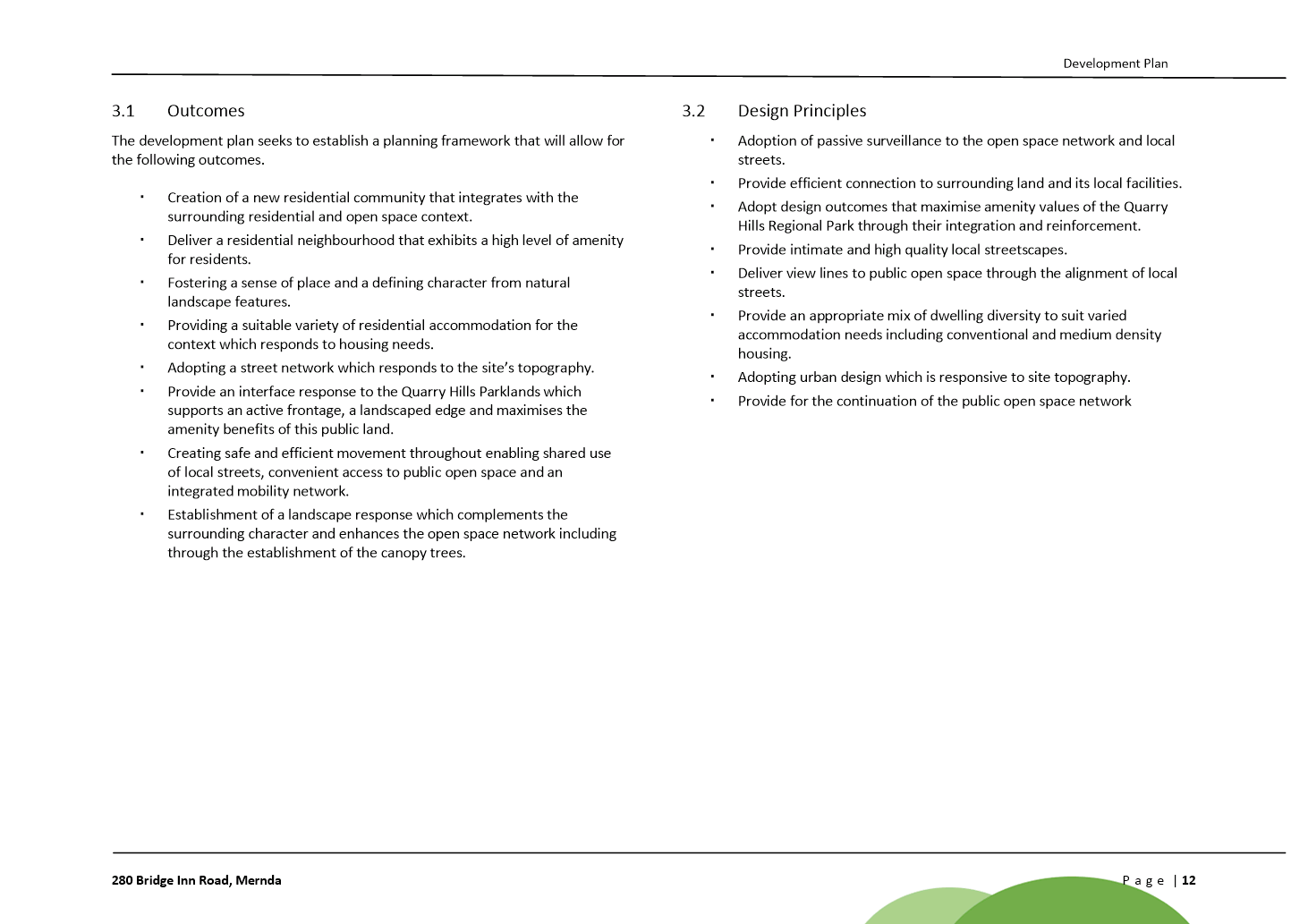 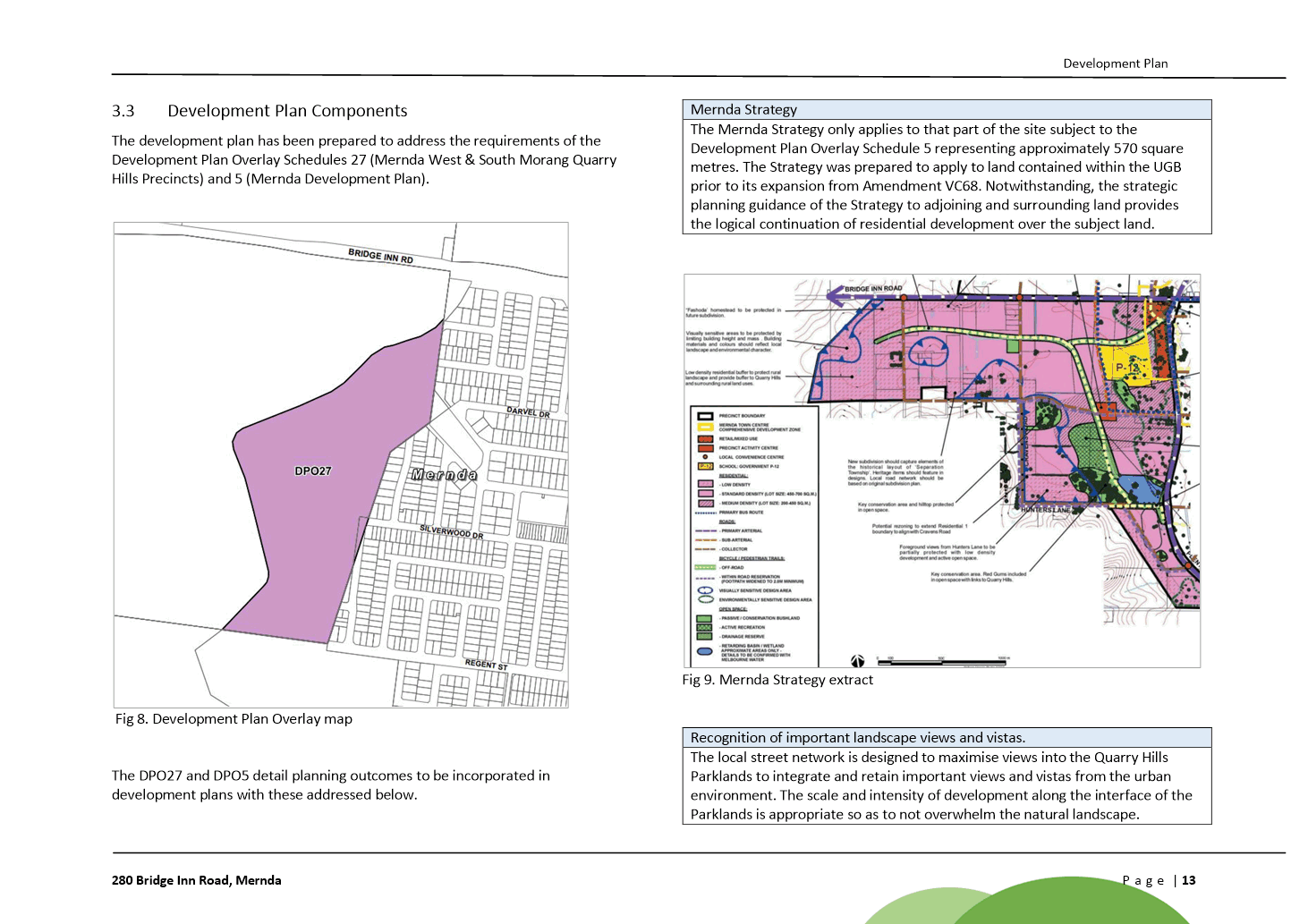 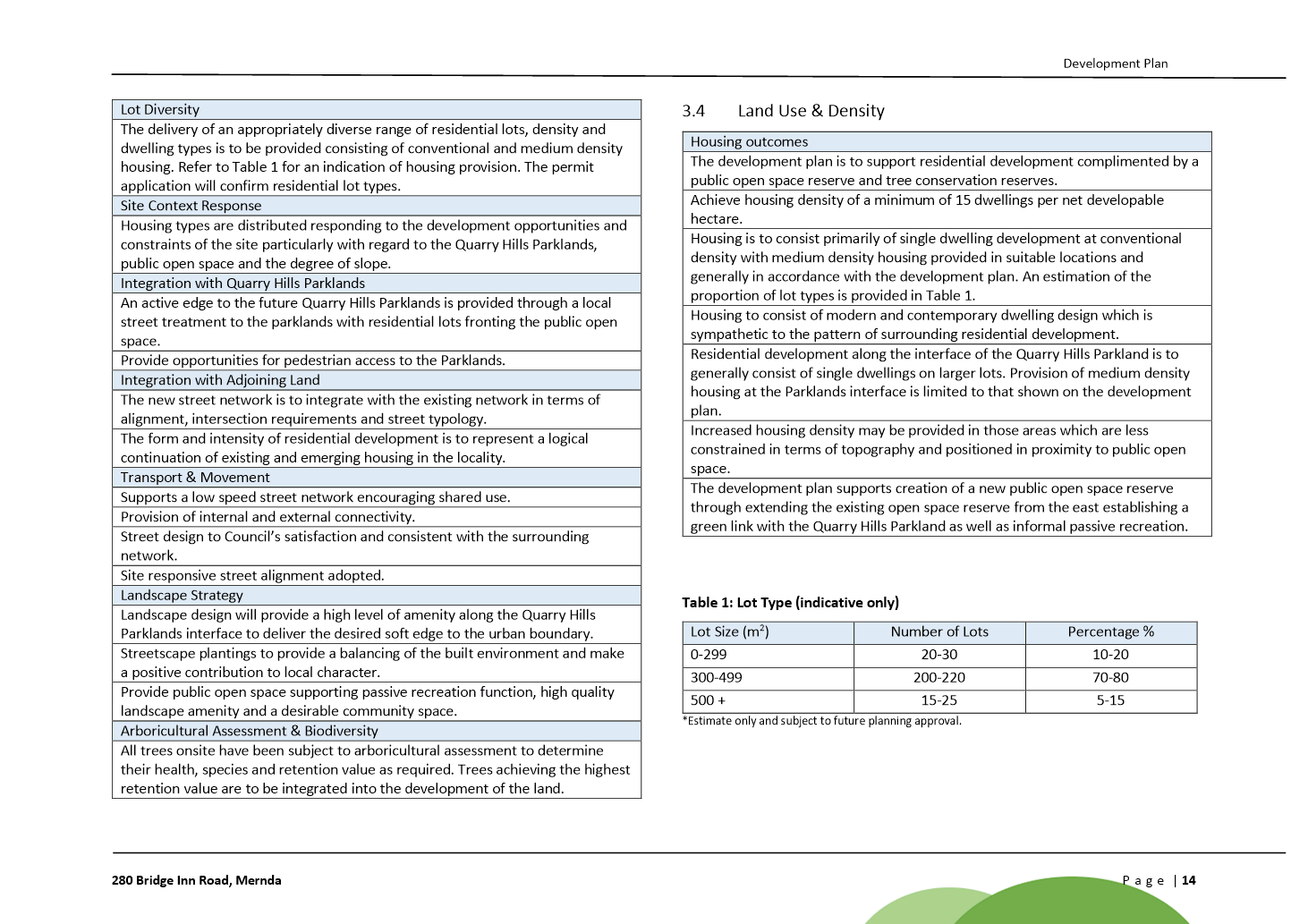 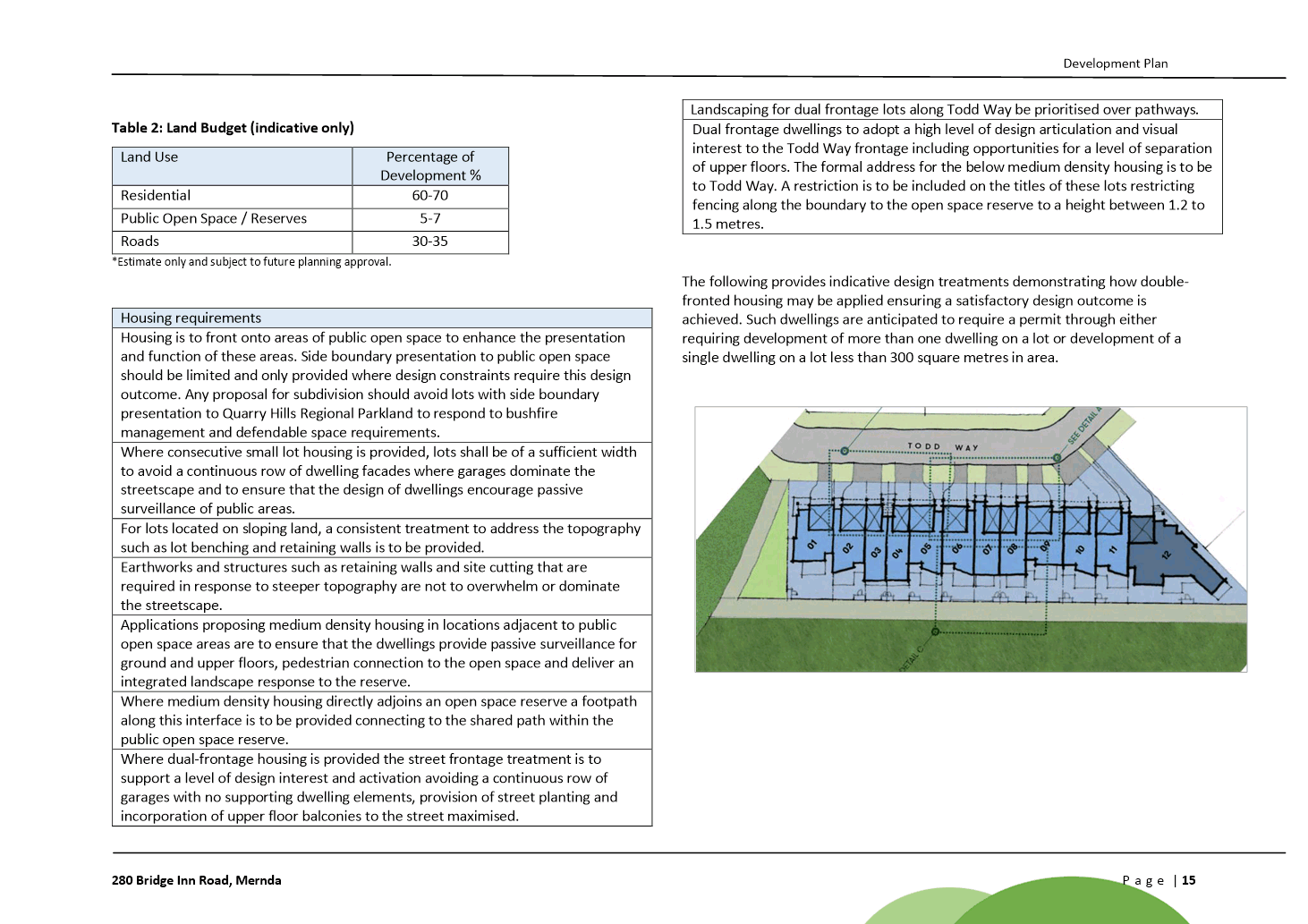 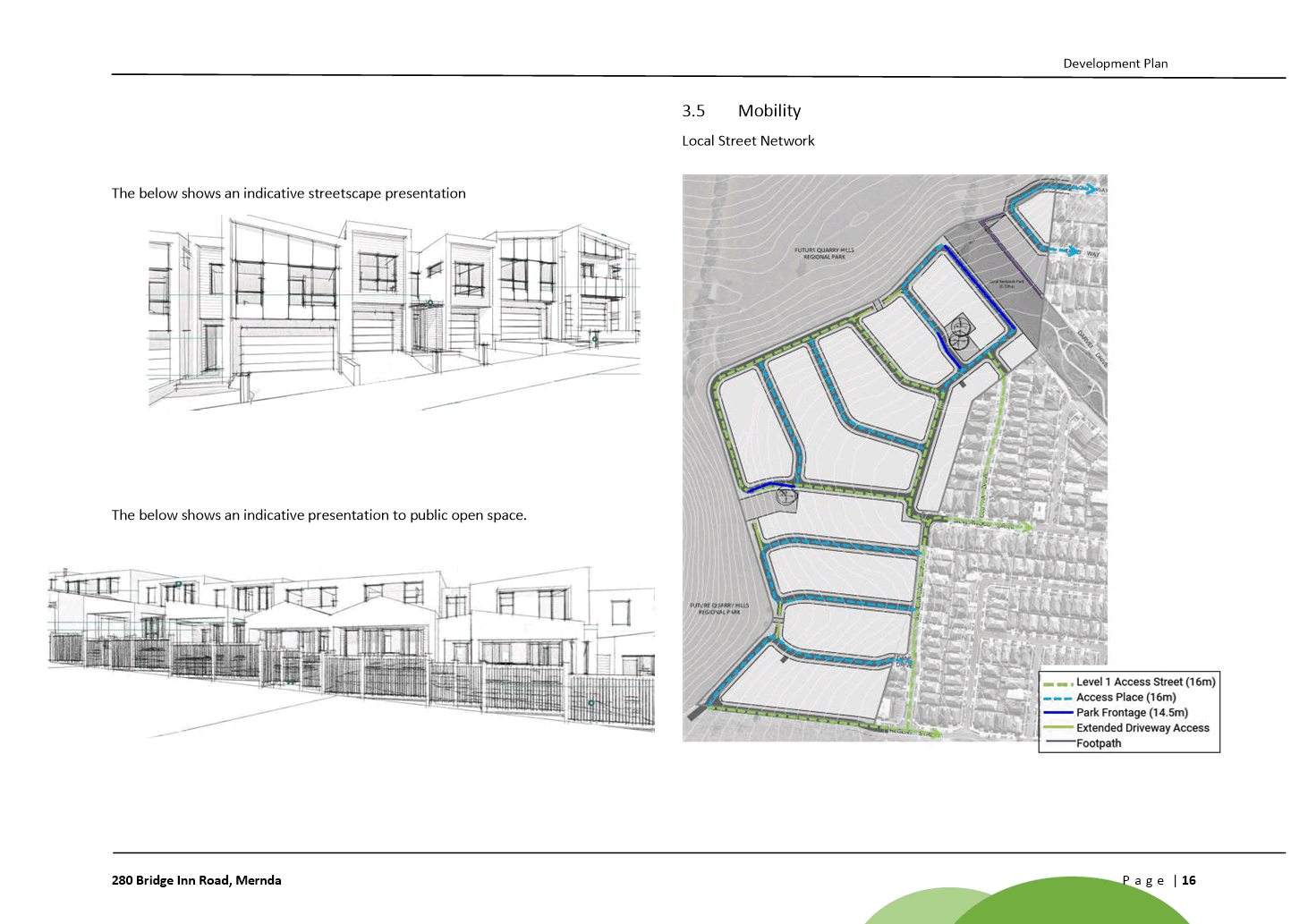 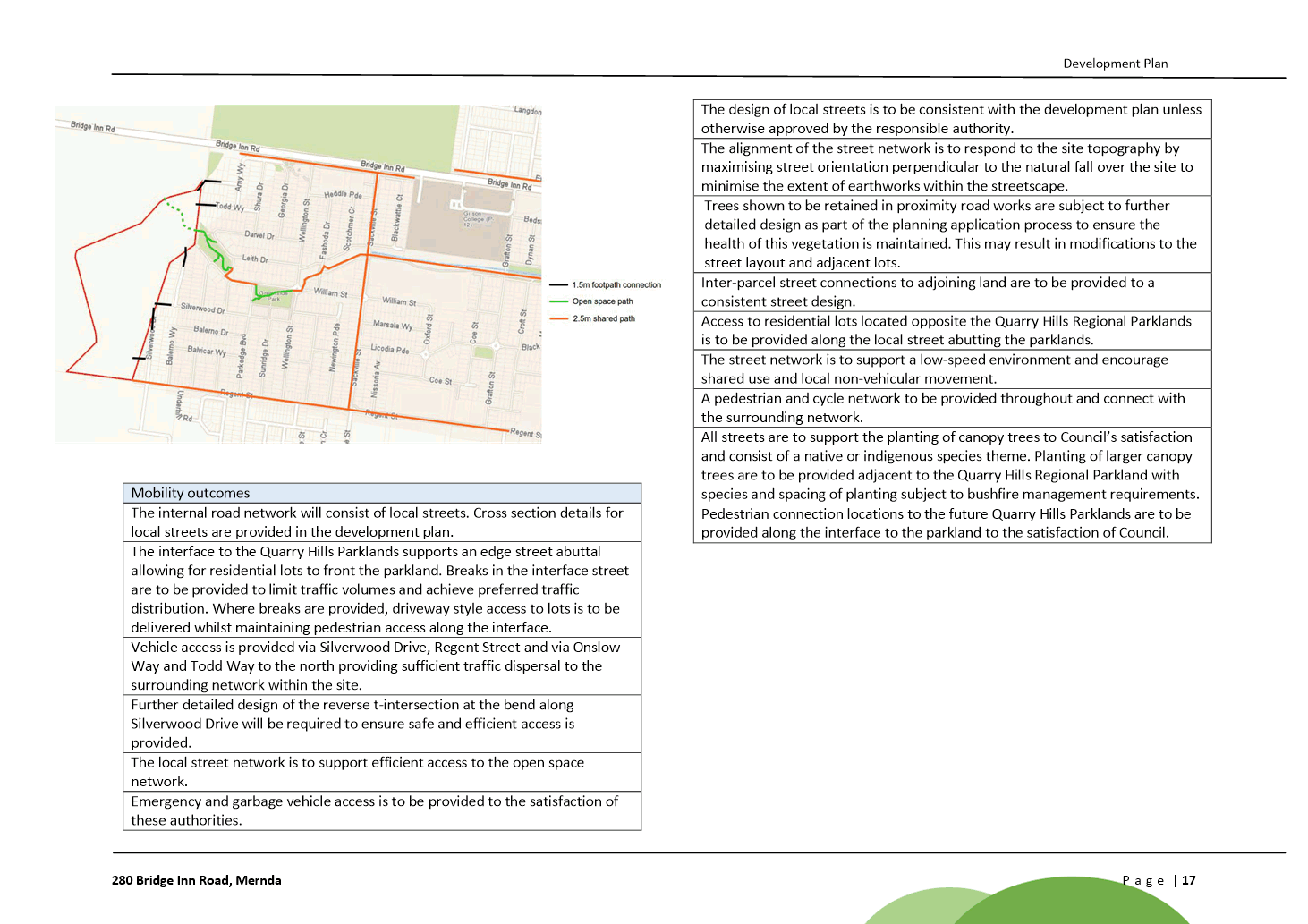 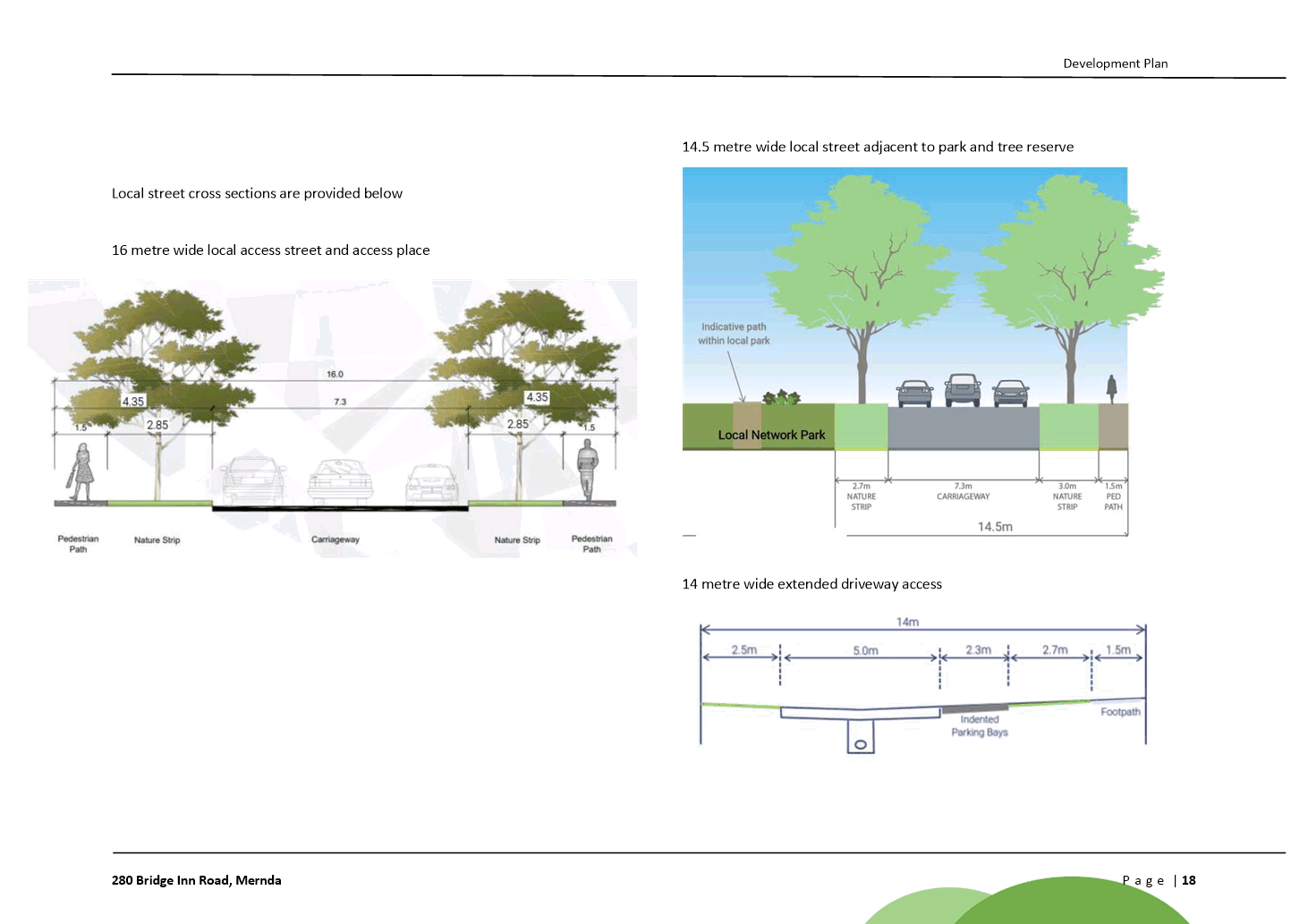 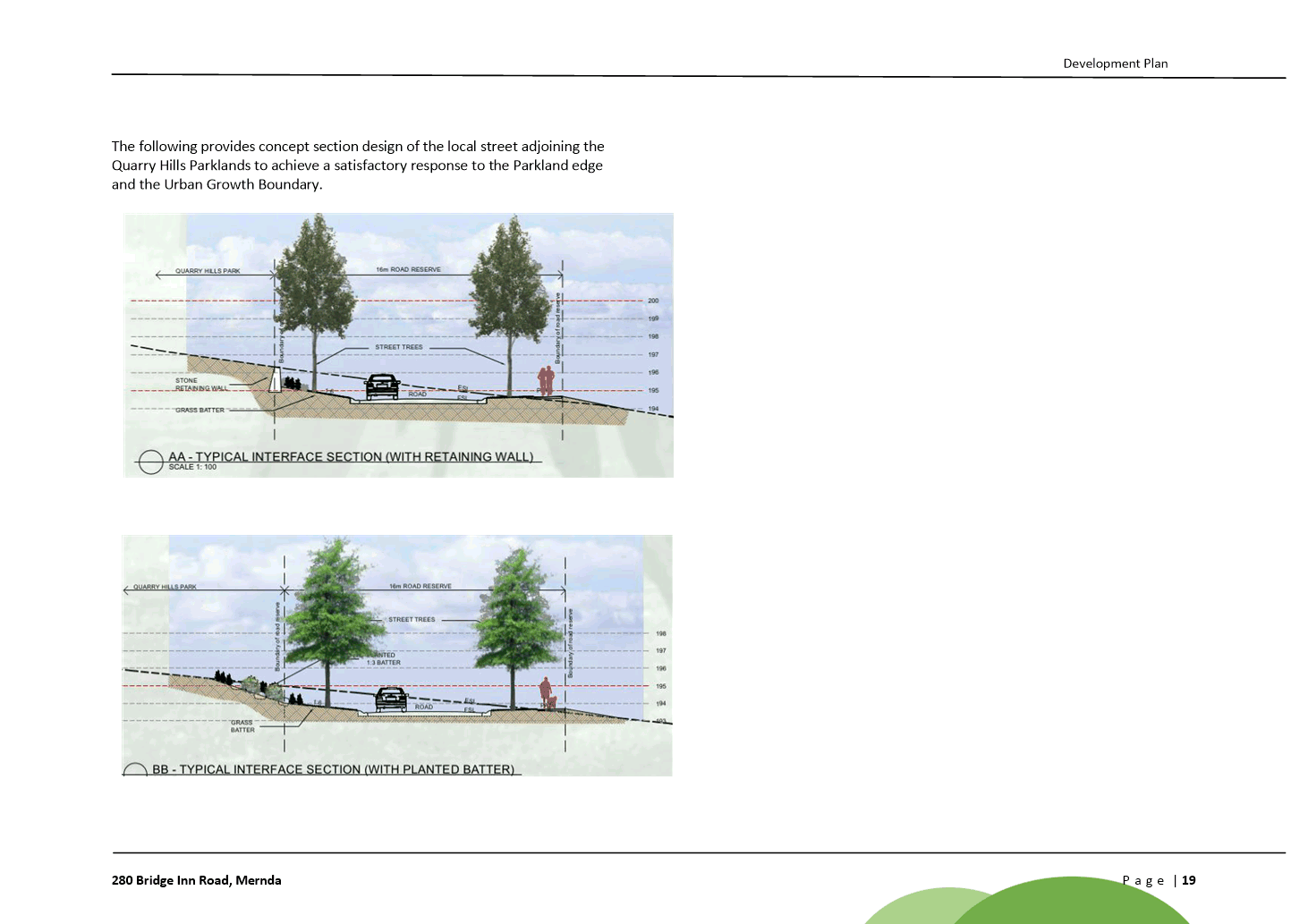 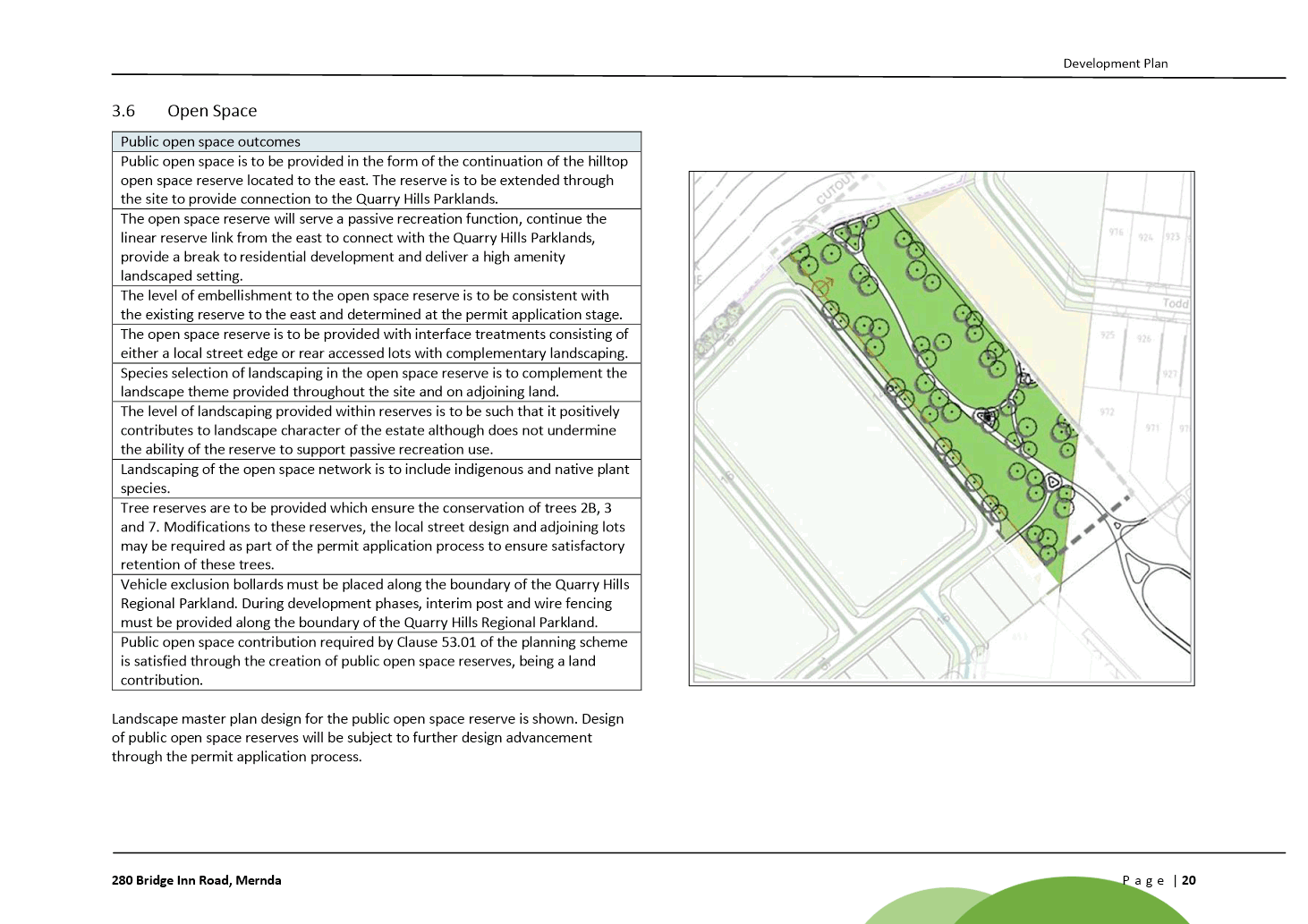 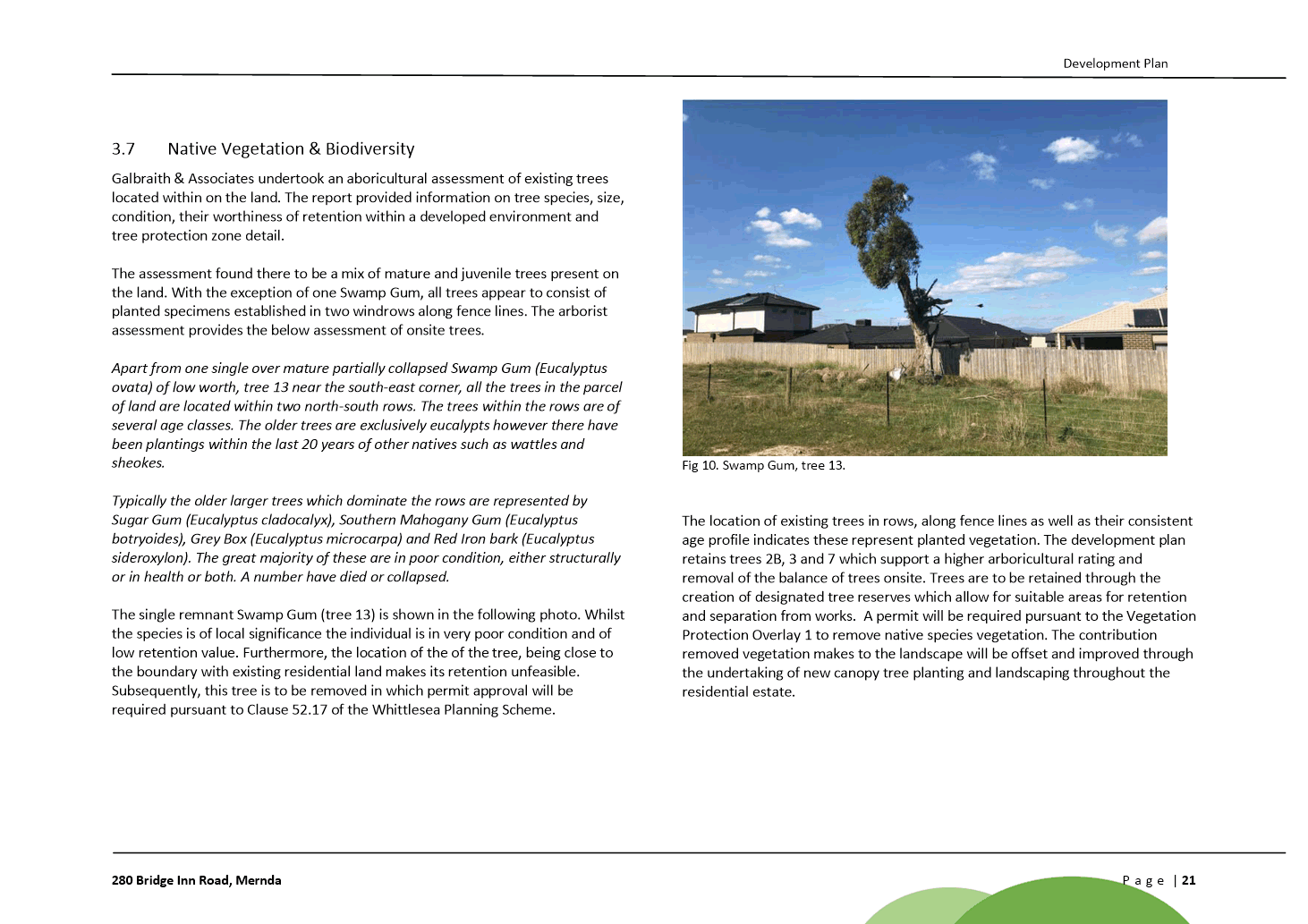 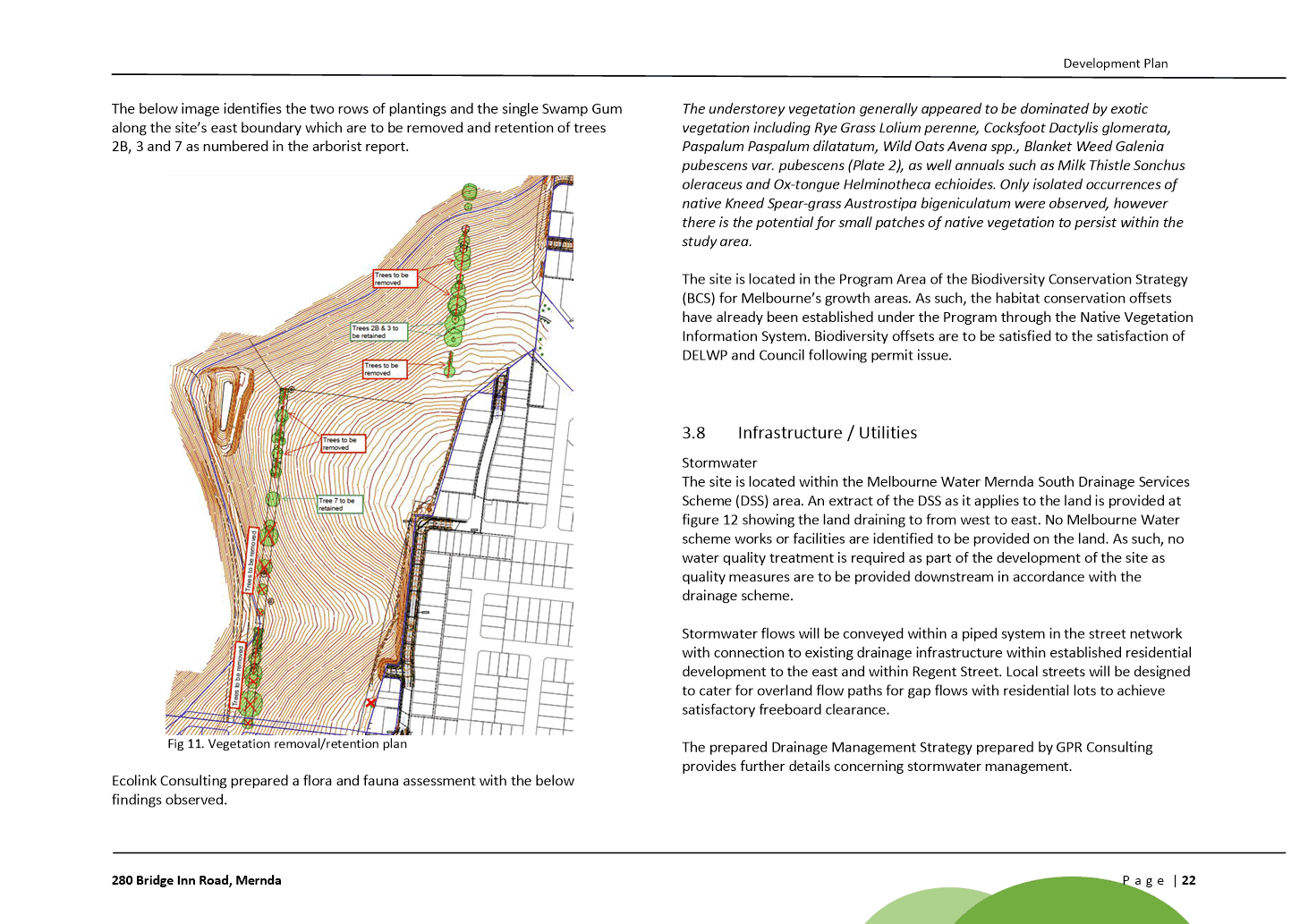 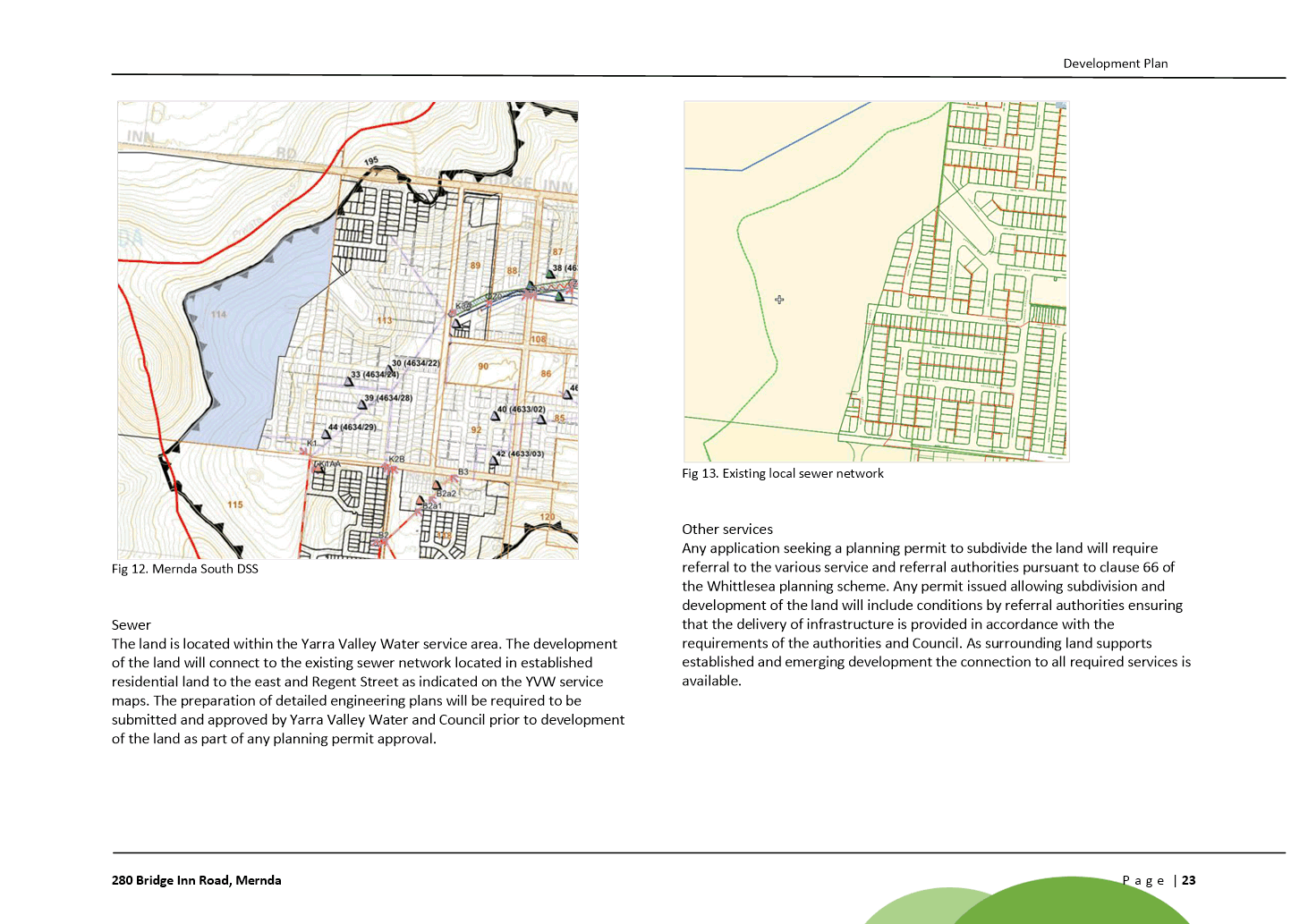 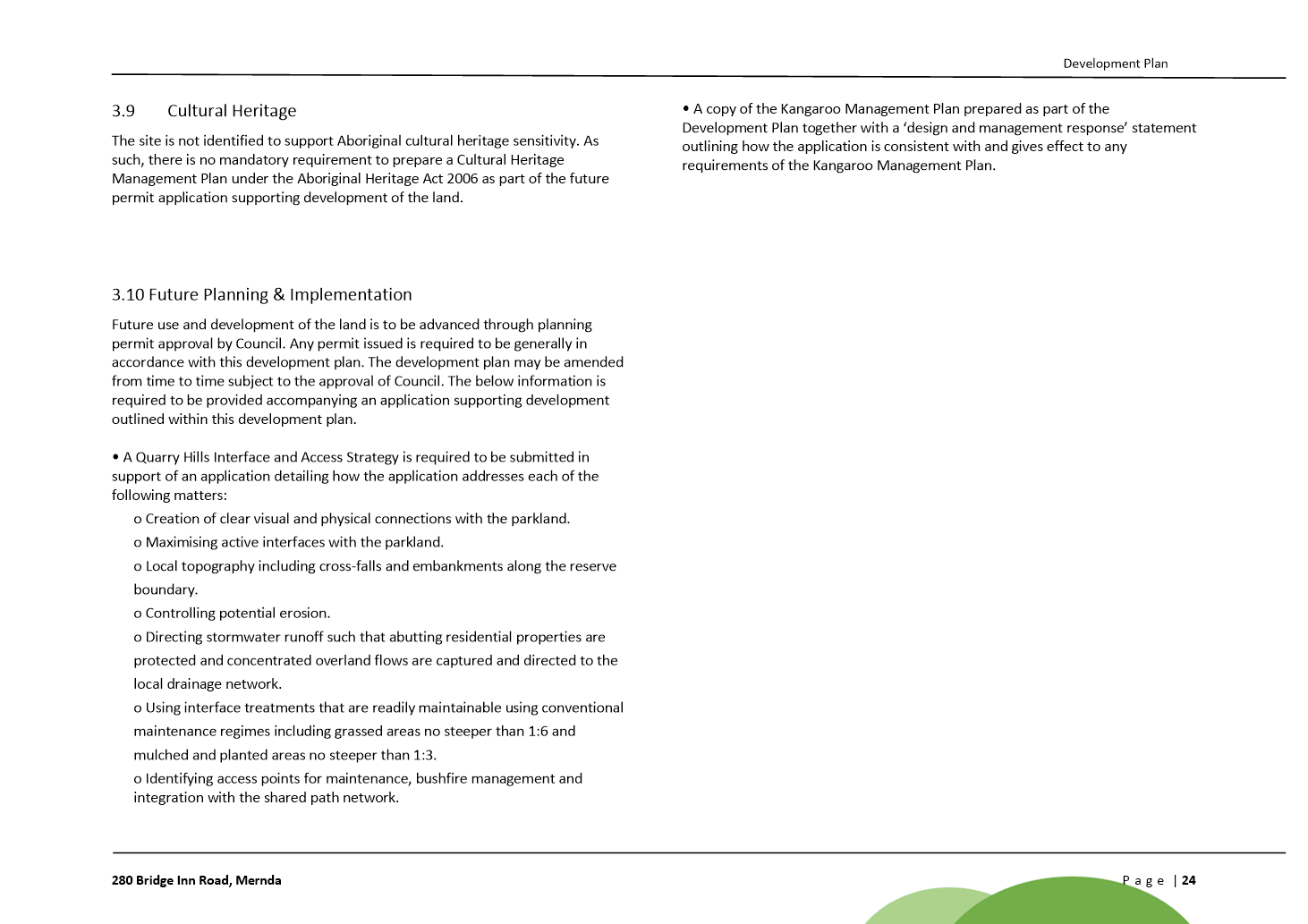 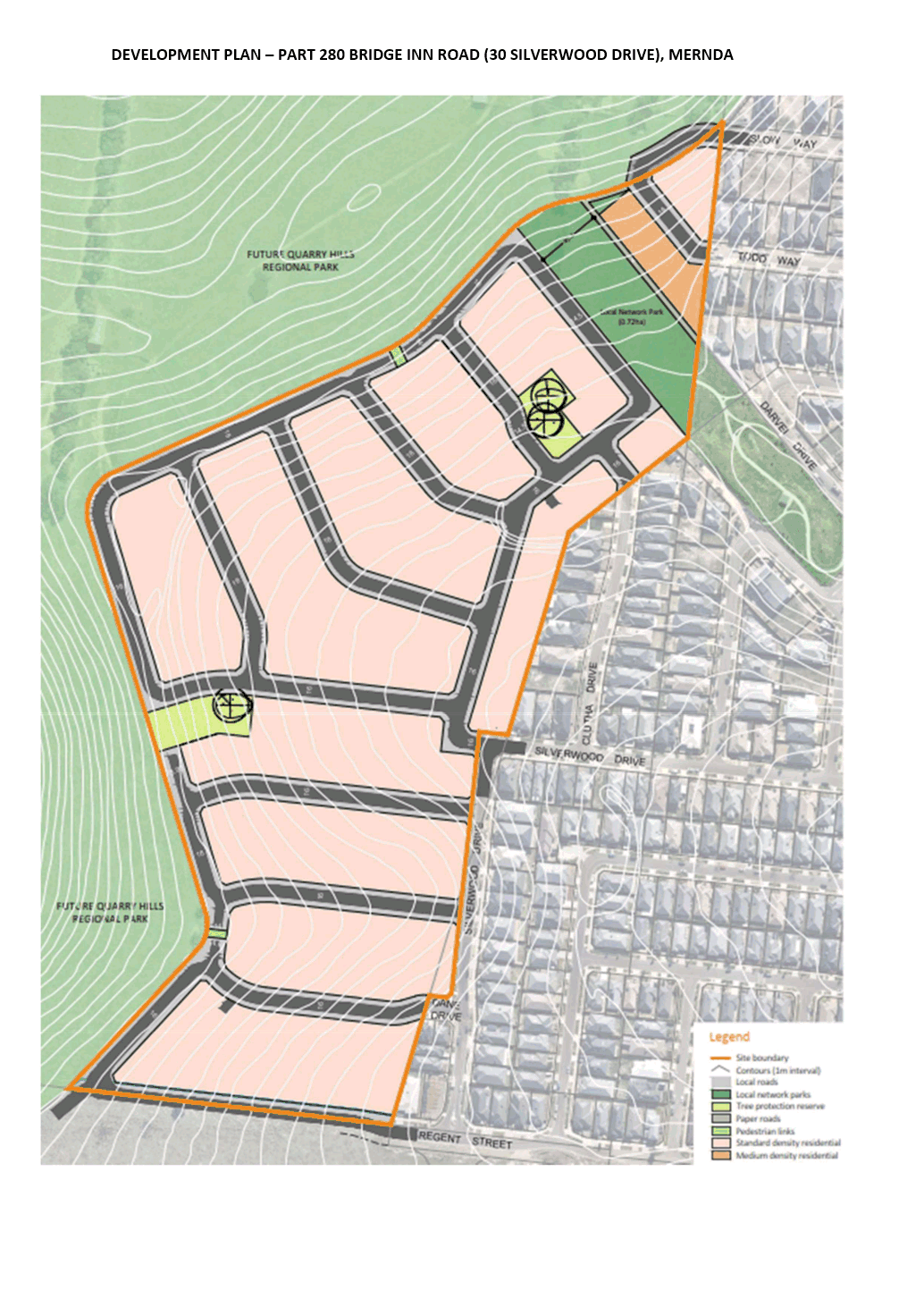 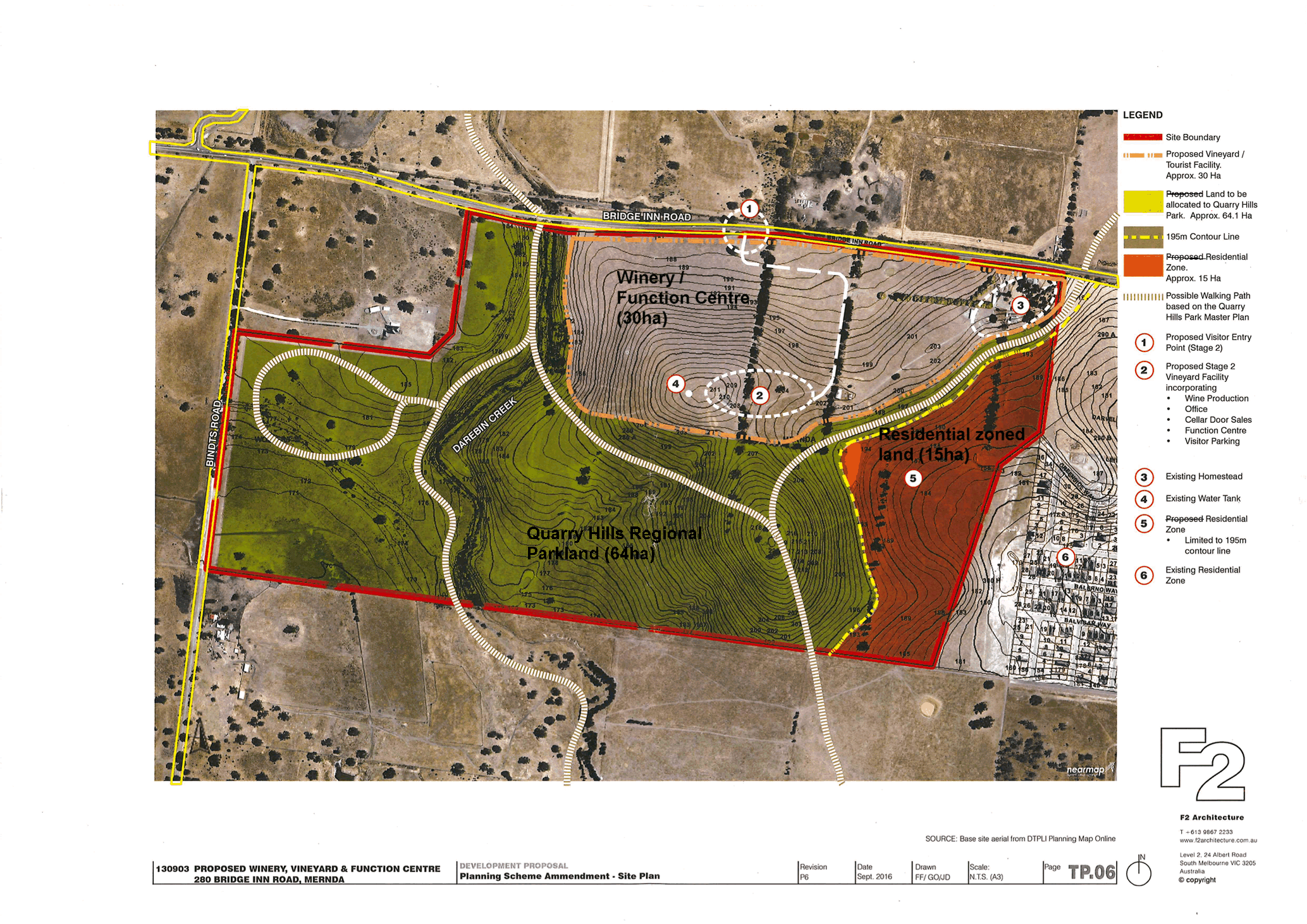 	ITEM 6.1.2	For Decision - Planning Scheme Amendment C247 - Wollert Public Open Space Anomaly Exhibition Outcomes  Attachments:	1	Amendment SCHEDULE to Clause 53.01 Whittlesea Planning Scheme  2	Extract of Amended Table and Requirements, Wollert Precinct Structure Plan  3	Extract of Amended Table, Wollert Development Contribution Plan    Responsible Officer:	Director Planning & Development Author:	Strategic Planner Infrastructure    RECOMMENDATION SUMMARYThat Council resolve to:1.	Request the Minister for Planning appoint an independent Planning Panel to consider the unresolved submission to the Amendment.2.	Endorse the exhibited version of Amendment C247, as contained in Attachments 1-3 of the report, as Council’s position to the Panel.3.	If the Minister for Planning appoints a Planning Panel:a)	Refer the unresolved submission to the Planning Panel.b)	Submit to the Panel at the first available opportunity that the unresolved submission is unclear in purpose, cannot be considered within the scope of the Amendment, and should therefore not be considered as relevant to the Panel.4.	Advise the submitter of the resolutions above.Brief overview	Amendment C247 proposes to correct an anomaly in the Schedule to Clause 53.01 of the Whittlesea Planning Scheme, the Wollert Precinct Structure Plan (PSP) and the Wollert Development Contributions Plan (DCP).	The error displays an incorrect figure for the percentage of land required for open space contributions in the above-mentioned documents.	The correction is required to facilitate the intended administration of the Public Open Space Equalisation scheme in the Wollert PSP area. 	Following public exhibition, one submission objecting to the Amendment was received. The reason for the objection was not supplied. Clarification of the purpose of the submission was sought from the submitter but has not been provided.	Legal advice was sought and confirmed that under the relevant provisions of the Planning and Environment Act 1987, Council must refer the unresolved submission to a Planning Panel. 	It should be noted that the unresolved submission does not address the content of the proposed amendment.	It is recommended that Council endorse the amendment, as exhibited, as Council’s position to the Panel.rationale for recommendationThe amendment is to correct an error in the incorporated documents relating to the Wollert PSP area that displays an incorrect figure for the percentage of land required for public open space. The amendment is purely administrative in nature and will not alter the implementation of the Planning Scheme, Wollert PSP or Wollert DCP. The anomaly was caused by a simple mathematical error in completing the tables in the relevant documents.If the anomaly is not corrected in the scheme, there is a risk that Council will be required to fund part of the open space equalisation for the Wollert PSP at a cost of approximately an additional $9.6m.Although the submission to the amendment does not have a stated purpose, legal advice based on previous VCAT decisions is that this submission would need to be referred to a Planning Panel. impacts of recommendationIf the anomaly is not corrected in the scheme, there is a risk that Council will be required to fund the additional open space equalisation that would result in the Wollert PSP at a cost of approximately $9.6M. Should a Planning Panel be convened, it is considered that the legal representation costs and Planning Panel fees would be up to approximately $20,000. This cost is factored into department budgets. what measures will be put in place to manage impactsThe recommendation of this report is to submit the Amendment, as exhibited, to a Planning Panel and advise the Panel at the first available opportunity that the unresolved submission is unclear in purpose, cannot be considered within the scope of the Amendment, and should therefore not be considered as relevant. ReportIntroductionThe purpose of this report is to inform Council of the outcomes of the exhibition of Amendment C247 and recommend Council refer the received single unresolved submission to the amendment, to an independent Planning Panel. Amendment C247 applies to all land in the Wollert Precinct Structure Plan area (PSP and seeks to correct an anomaly in the display of the percentage required to be provided for Public Open Space in the Schedule to Clause 53.01 of the Whittlesea Planning Scheme, the Wollert Precinct Structure Plan and the Wollert Development Contributions Plan (DCP). Development in the Wollert PSP area is well underway with all active developers and landowners agreeing to the correct percentage figures rather than the incorrect figures used in the Planning Scheme, PSP and DCP respectively. BackgroundThe Wollert PSP and DCP were introduced into the Whittlesea Planning Scheme in February 2017 through Amendment C187. An update to planning controls was subsequently made through Amendment C210 in October 2017. The Wollert PSP area is to be developed in two distinct precincts, a residential precinct and an employment precinct. Once assessments of planning permit applications commenced, it was discovered the percentage figures used in the documents to require a public open space contribution were incorrect. In essence, the error is due to the amount of land being required for open space being divided by the total Wollert Developable Area rather than the respective precinct developable area. TABLE 1: Public Open Space Contribution Calculations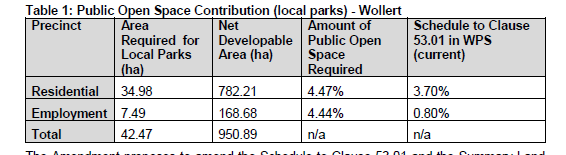 IMPACT OF THE ERRORSThe location and quantum of public open space within the precinct is determined by the Wollert PSP. Some parcels within the PSP area are required to provide this open space land, while others do not provide any land. To equalise this burden, properties that do not provide land or provide less than the percentage required, are required to pay a cash contribution. Council collects this contribution and then distributes it to properties that over-provide land against the percentage required. Using the published, incorrect figures, there would be a shortfall of $9.6m (2020/21$) collected and Council would be required to make up that shortfall through other sources. Details of the Amendment Council resolved to seek authorisation to prepare Amendment C247 at the 5 March 2019 Council Meeting.The Amendment seeks to correct the abovementioned anomaly in the Planning Scheme, Wollert Precinct Structure Plan (PSP) and Wollert Development Contribution Plan (DCP). Clause 53.01 of the Whittlesea Planning Scheme requires persons who subdivide land to make a contribution to Council for public open space. The Schedule to Clause 53.01, the Summary Land Use Budget in the Wollert PSP and Table 11 of the Wollert DCP incorrectly state the figure as 3.70% for development within the Residential precinct and 0.80% for development within the Employment precinct.Through the assessment of planning permits in the Wollert PSP area it became apparent that the contribution amount specified was incorrect when compared to the detail land use budget. The figures should be 4.47% within the Residential precinct and 4.44% within the Employment precinct. Council Officers recognised this and have been using the correct figures to make sure Council is collecting the correct contribution to date. This has been accepted by all developers within the PSP area, and secured through Section 173 Agreements. As such, this Amendment seeks only to correct the displayed figures in the planning scheme documents, not to change any other aspect of the implementation of Clause 53.01, the Wollert PSP or Wollert DCP.Notification AND PROCESSWhen seeking authorisation for Amendment C247 from the Minister of Planning, Council officers requested an exemption from notification requirements under section 20 (2) of the Planning and Environment Act 1987. This was not granted, but a partial exemption was granted whereby only landowners of property yet to be subdivided in the Wollert PSP area were required to be notified. Exemption for notification via a locally circulated newspaper was also granted. The Amendment was exhibited between 25 March 2021 and 26 April 2021, in accordance with Section 19 of the Planning and Environment Act 1987, as follows:	Written notices were sent to the affected landowners and the prescribed Ministers.	A notice was placed in the Government Gazette	The Amendment documentation was made available at the Planning Counter in the Council offices (Civic Centre, South Morang).Following exhibition, Council received one submission the day after the exhibition period closed. The submission acknowledges the receipt of notice, advises they have reviewed the documents and object to the proposed Amendment. There is no reasoning for the objection provided, simply that they are objecting. Lawyers acting on behalf of Council have sought clarification regarding the specifics of the submission from the submitter’s legal representative. None has been provided.Pursuant to Section 23(1) of the Planning and Environment Act 1987, Council has three options when it receives a submission that requests changes to an exhibited Amendment:	abandon the amendment or part thereof,	change the amendment in the manner requested, or 	refer the submission to an independent Planning Panel. In the case of the submission received to Amendment C247, there are no changes requested to the amendment and further correspondence with the submitter has not clarified the grounds for objection. Notwithstanding, it is estimated that the financial implications for the submitter would see their land equalisation liability rise by $30,000, from $6,000 to $36,000.  Legal advice sought by Council confirmed that the submission should be referred to an independent Planning Panel.Once referred to the Planning Panel, the recommendation is that Council’s position be that the unresolved submission is unclear in purpose, cannot be considered within the scope of the Amendment and should therefore not be considered as relevant to the Panel. Critical DatesIn accordance with Ministerial Direction No. 15: The Planning Scheme Amendment Process Council must make a decision within 60 days of the closing date for submissions, being 25 June 2021. An extension has been granted to this requirement by the Department Environment Land Water and Planning given the additional time spent by Council officers to clarify the purpose of the unresolved submission.Financial ImplicationsIf Amendment C247 were not endorsed by Council and a favourable recommendation pursued via referral to a Planning Panel, Council’s ability to collect the correct amounts for public open space would be severely compromised. Council would potentially under-collect $9.6m (2020/21$) in Land Equalisation Amounts and would be required to fund this shortfall from other sources. Should a Planning Panel be convened, it is considered that the legal representation costs and Planning Panel fees would be up to approximately $20,000. This operational cost is already factored into department budgets. Policy strategy and legislationThe Amendment is supported by the following policy and strategy.Plan Melbourne 2017-2050Direction 5.1 – Create a city of 20-minute neighbourhoods “offer high-quality public realm and open space.”Policy 5.4.1 – Develop a network of accessible, high-quality, local open spaces “Open space provision must be fair and equitable…Urban development projects will provide opportunities to plan for new local open space.”The proposed Amendment supports this policy by providing the fair and equitable delivery of public open space for passive recreation to support the residents of our growth areas. Planning Policy FrameworkThe Amendment is consistent with and implements the following planning policy:	Clause 02.03-9 – Infrastructure - Open Space “Council aims to: Facilitate an appropriate range and proportion of open space types to reflect community expectations for nature conservation, formal and informal recreation.”	Clause 11.02-2S – Structure Planning “Facilitate the preparation of a hierarchy of structure plans or precinct structure plans.”	Clause 11.03-2S – Growth Areas “Identify the locations of open space to be retained for recreations…”	Clause 15.01-4L – Healthy Neighbourhoods “Create walkable neighbourhoods defined by a 400-800 metre walk to facilities and open space.”	Clause 19.02-6S – Open Space “Objective: To establish, manage and improve a diverse and integrated network of public open space that meets the needs of the community.”	Clause 19.02-6L – Open Space “Provide growth areas with adequate, good quality open space as they develop.”Wollert Precinct Structure PlanThe Amendment supports the implementation of the following sections of the Wollert PSP:Section 3.5.2 Local Parks Contributions – Residential.Section 3.5.3 Local Parks Contributions – Employment. Both require the provision of land in accordance with Clause 52.01 (now 53.01) of the Whittlesea Planning Scheme at the time of subdivision. The Requirement also details the equalisation scheme to balance the liability of public open space evenly across all properties in the respective precincts. Strategic Resource Plan 2020-2024The amendment supports the objective of the Strategic Resource Plan 2020-2024 that seeks to achieve a balanced budget on a cash basis ensuring Council remains financially sustainable in the long term.link to strategic risksStrategic Risk Financial Sustainability - Inability to meet current and future expenditureThe implication of not proceeding with the Amendment and using the incorrect figures for public open space required in the Wollert PSP area would result in the under collection of $9.6m which Council would need to fund through other sources.Strategic Risk Service Delivery - Inability to plan for and provide critical community services and infrastructure impacting on community wellbeingThe potential flow on effect of having to fund this under-collection may impact the provision of local parks and open space in other areas.Links to whittlesea 2040 and the CoUNCIL PlanGoal	Liveable neighbourhoodsKey Direction	Well-designed neighbourhoods and vibrant town centresThe Amendment will ensure that the public open space is provided for in the Wollert precinct in accordance with the Wollert PSP and DCP.Declarations of Conflicts of InterestUnder Section 130 of the Local Government Act 2020 and Rule 47 of the Governance Rules 2021, officers providing advice to Council are required to disclose any conflict of interest they have in a matter and explain the nature of the conflict.The Responsible Officer reviewing this report, having made enquiries with relevant members of staff, reports that no disclosable interests have been raised in relation to this report.ConclusionAmendment C247 will ensure the implementation of Clause 53.01 of the Whittlesea Planning Scheme, the Wollert Precinct Structure Plan and the Wollert Development Contributions Plan as they were intended. The Amendment protects Council from the financial risk of under-collection of public open space equalisation contributions. A submission was received following exhibition of the amendment that did not request changes to the amendment and further correspondence with the submitter has not clarified the grounds for objection. The unresolved submission does not address the content of the amendment, and there are serious financial implications for Council in not proceeding with the amendment.As such, it is recommended that Council ask the Minister for Planning to appoint an independent Planning Panel and refer the submission to the Panel. It is further recommended that Council endorse the amendment, as exhibited, as Council’s position to the Panel.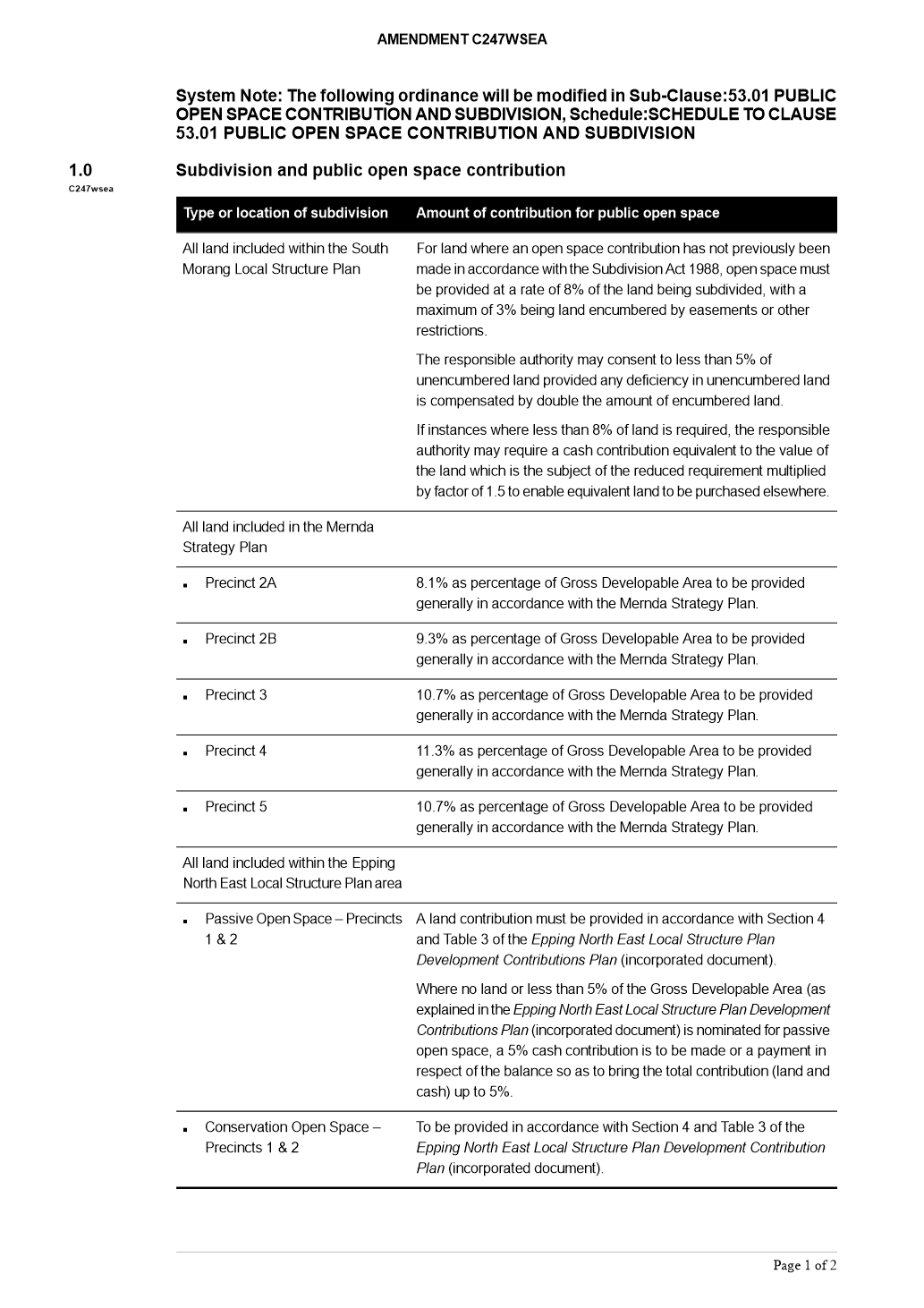 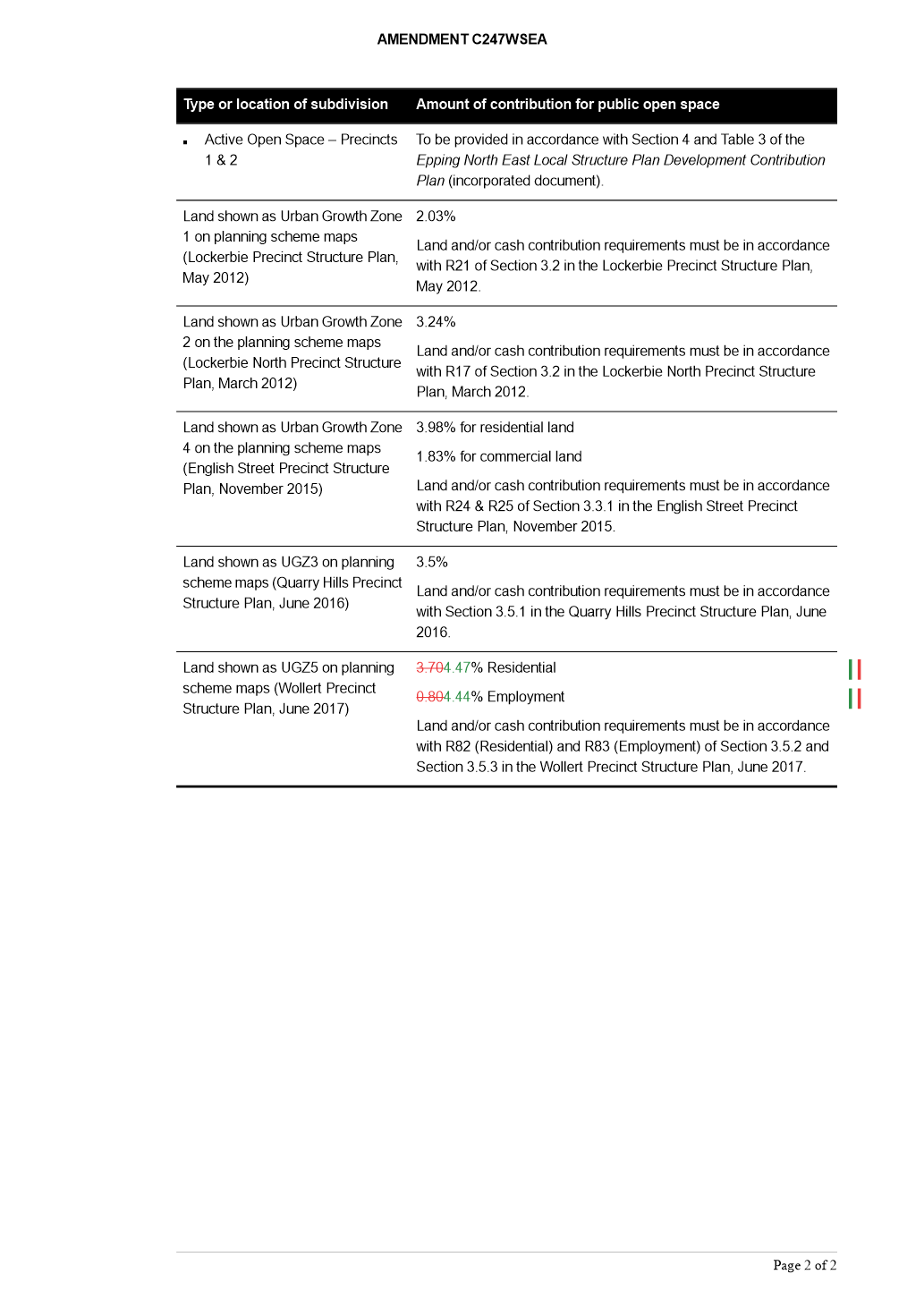 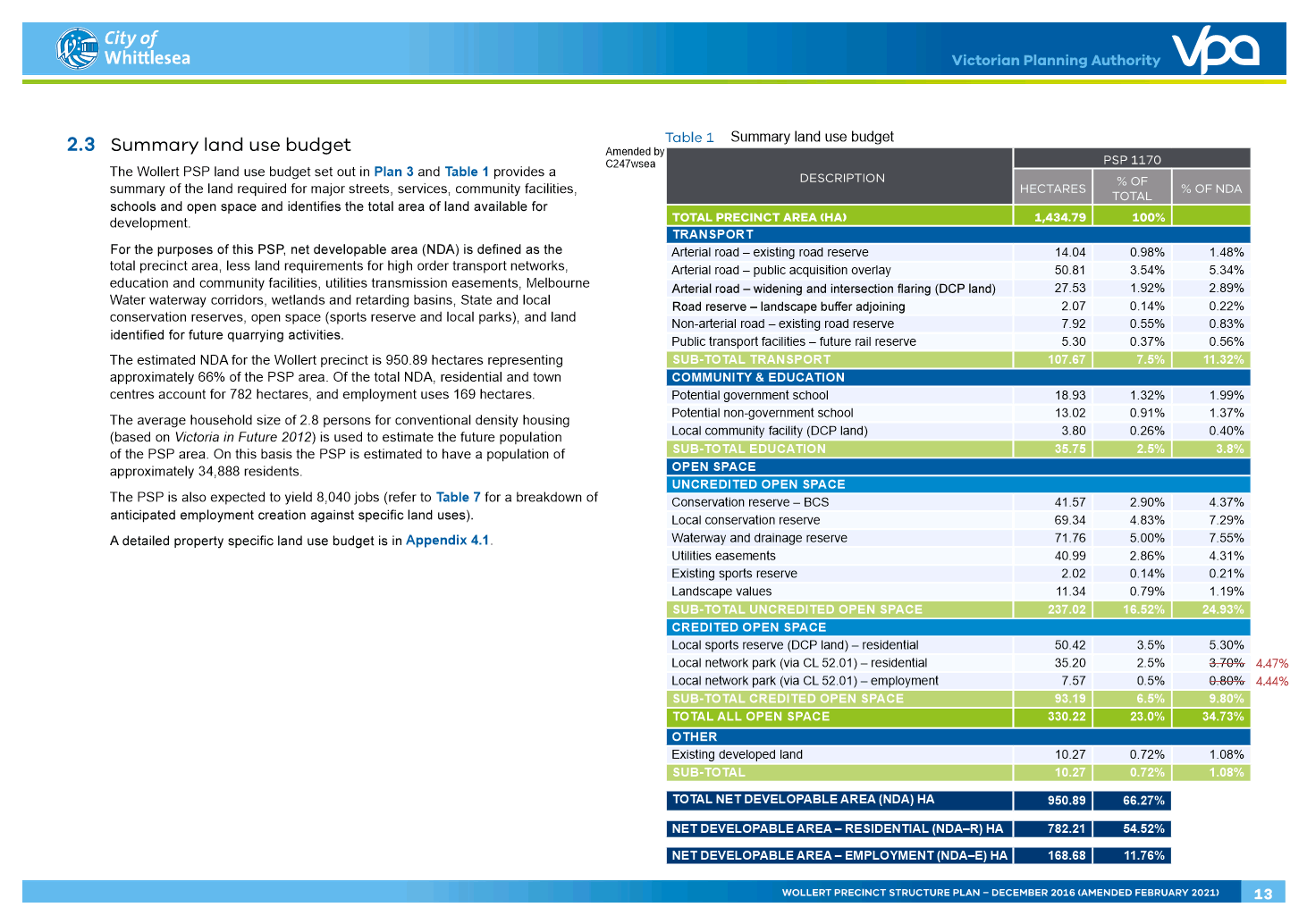 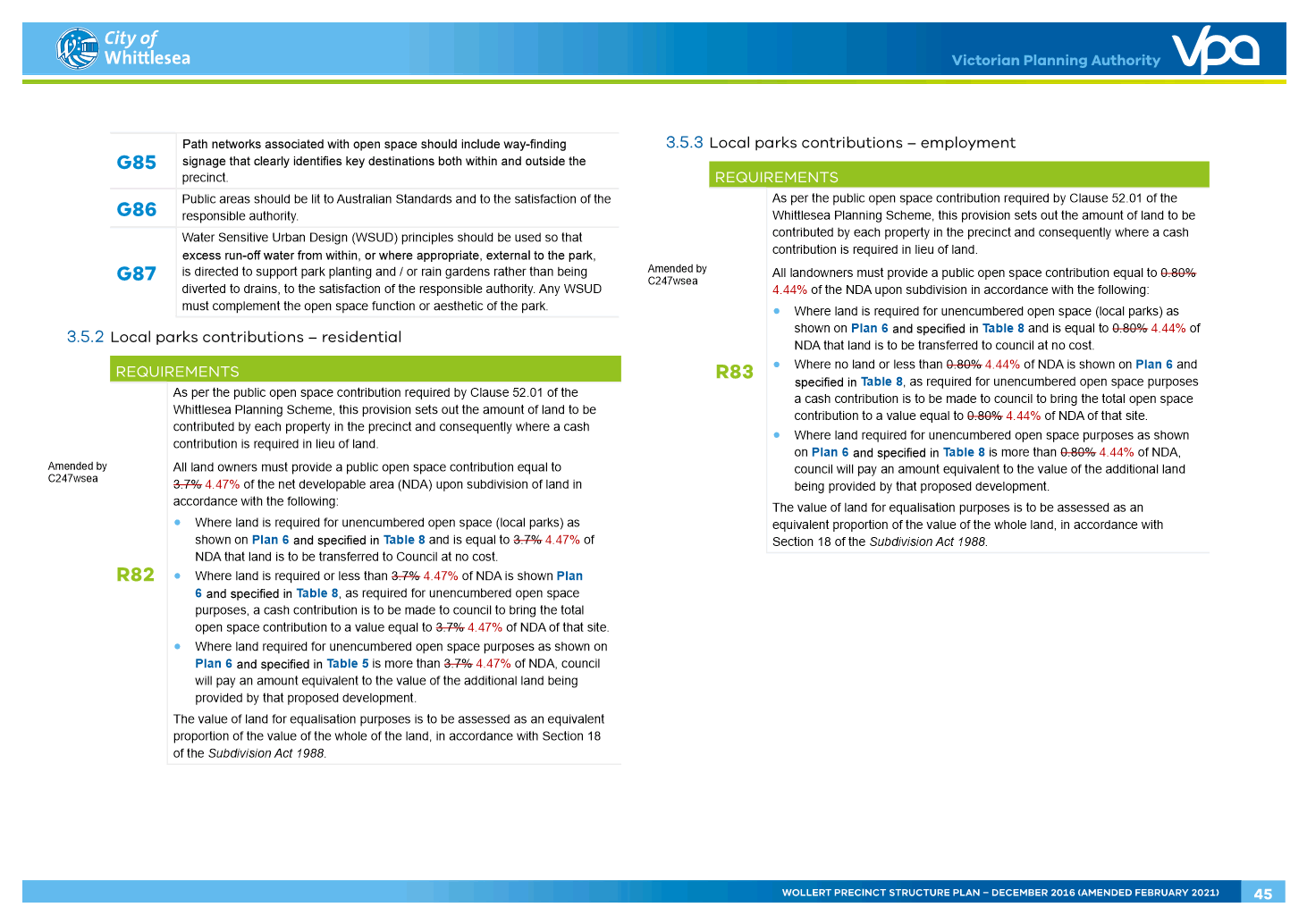 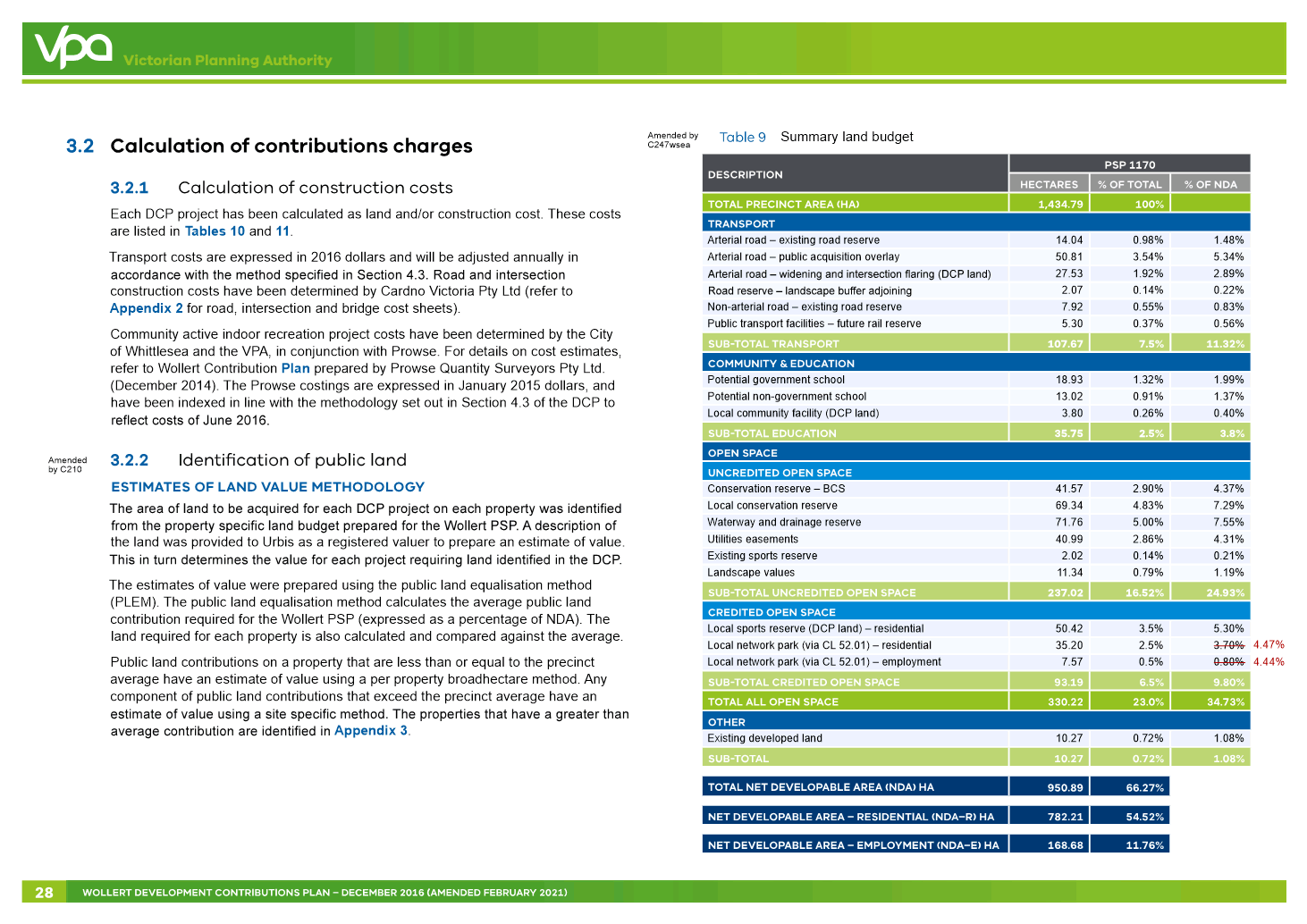 6.2	Liveable Neighbourhoods	ITEM 6.2.1	For decision - Planning application 719740 - Multi lot subdivision, construction of dwellings, removal of native vegetation, alteration of access to a Road Zone Category 1, partial demolition of a building in a Heritage Overlay and partial demolition of dry stone walls at 635 Bridge Inn Road, Mernda  Attachments:	1	Locality Maps  2	Arboricultural Map and Table  3	Heritage Building Plans  4	Overall Development Plan  5	Without Prejudice plan - break in built form  6	Landscape Plan  7	Colour Schedule  8	Nostra Plans  9	Glenville Plans    Responsible Officer:	Director Planning & Development Author:	Growth Area Development Assessment Planner    APPLICANT:	Bridge Inn Road Project Pty LtdCOUNCIL POLICY 	River Redgum Protection PolicyZONING: 	Rural Conservation ZoneTownship ZoneOVERLAY:	Development Plan Overlay (DPO16)Floodway Overlay (FO)Heritage Overlay (HO116)Vegetation Protection Overlay (VPO1)REFERRAL:	External	Department of Transport AusNet Electricity Services; APT O&M (Gas); Yarra Valley Water; Melbourne Water; CFAInternalDevelopment Engineering; Strategic Transport; Parks and Open Space; Strategic Planning; Urban Design; Sustainability Design; Land Management and Biodiversity; Heritage Coordinator; Heritage AdvisorOBJECTIONS:	Advertising is exempt for this applicationRECOMMENDATION SUMMARYThat Council resolve to approve Planning Permit Application No. 719740 and Grant a Planning Permit for a Multi-lot subdivision, construction of dwellings, removal of native vegetation, alteration to access to a Road Zone Category 1, partial demolition of a building in a Heritage Overlay and partial demolition of dry stone walls subject to conditions.Brief overviewThe application seeks to subdivide and develop the site at 635 Bridge Inn Road, Mernda and includes the partial demolition of the existing heritage dwelling on the site, restoration of the significant building as well as alterations and additions to the rear of the dwelling. The heritage dwelling will be created within a separate lot adjacent to the Plenty River Corridor.The development area is to be cleared of all vegetation, except for Tree 1 - River Red Gum, located within the proposed service road reserve.  The removal of mixed vegetation within Tree area 31 is required for construction of the shared path within the Plenty River Corridor.The development will also include land to be vested to Council as a part of the Plenty River Corridor, in addition to roads to be transferred to Council that will form part of a broader traffic network.The application is exempt from public notification as it is generally in accordance with the Development Plan for the area and a number of referrals were undertaken in accordance with planning scheme requirements.  rationale for recommendationThe subdivision layout and development plans are generally in accordance with the Heals Road Development Plan, as informed by the Mernda Township Development Plan (DPO16). The partial demolition of the heritage building is to the rear, removing a fire affected portion of the building and allowing a modern renovation, as well as continued use of the dwelling. The vegetation removal is consistent with that already considered as part of the Heals Road Development Plan and is required for the development of the site, whilst land will be transferred to Council along the Plenty River corridor to be used for both conservation and passive recreational purposes.impacts of recommendationThe subject site has been identified for redevelopment for some time given its proximity to the Mernda Town Centre and Train Station and this is reflected in the strategic planning undertaken that establishes a Development Plan Overlay to guide increased development.  Development of the site will also ensure the heritage dwelling is retained and restored, whilst the ultimate road network and open space along the river will be realised.what measures will be put in place to manage impactsDevelopment plans for the dwellings have been provided and will be endorsed, ensuring an appropriate built form outcome, whilst conditions will be required to manage the restoration of the heritage dwelling.  Appropriate tree protection measures, including the establishment of a tree protection zone around Tree 1, will be applied to all vegetation that is to be retained within the conservation reserve and development area and other standard permit conditions will be included to manage construction and other amenity impacts.ReportSITE AND SURROUNDING AREAThe subject site is located on the northern side of Bridge Inn Road and abuts the Plenty River to the east with a total area of 2.186ha. The site is located 625m east of the Plenty Road intersection and is within a walkable catchment of the Mernda Railway Station and future Mernda Town Centre. Two small house lots fronting Bridge Inn Road in separate ownership are located to the east, between the site and the Plenty River, and do not form a part of this proposed development.Land to the south of Bridge Inn Road is undeveloped and abuts the carpark to the Mernda Train Station. The Mernda Station is approximately 150m west of the subject site, including bus transfer station at the car park and bus stops along Bridge Inn Road.The site is located within the South East portion of the Heals Road Development Plan.  Four larger lots form this development plan area, including the western site at 625 Bridge Inn Road where the development of a child care centre and 31 residential lots has begun, including the construction of Cockrell Road being an internal north-south road also utilised by the subject site. The lot to the north of the subject site will eventually connect the site to Schotters Road, although there are no current plans for the development of this site. Further north the land has been developed in accordance with the Development Plan. The Plenty River Corridor forms the eastern portion of this site.The subject site sits within both the Township Zone and a Rural Conservation Zone, with the proposed north-east Burnside Way and the heritage lot straddling each zone.The site is generally vacant. The site includes a dwelling that dates to the 1860s and was adapted during the interwar years. The dwelling was subject to a fire in 2015 and has been unoccupied since. The house has deteriorated in that time through neglect of maintenance and/or repair.An orchard and garden associated with the dwelling is located around the dwelling and includes a dry stone wall along the northern boundary of the site. The total site is vegetated with a mix of exotic and native vegetation.restrictions and easementsThe subject land is formally known as Lot 1 on Title Plan 403685. No restrictions or easements are listed on the Title.ProposalThe application includes the subdivision of land at 635 Bridge Inn Road, Mernda. The proposal seeks to develop each lot with single and two storey dwellings and includes removal of vegetation, alteration of access to a road in a Road Zone, Category 1, partial removal of a Dry Stone Wall and partial demolition of a building in a Heritage Overlay.A Cultural Heritage Management Plan was provided with the application. The subject site has a high level of ground disturbance through historical land use and cultural material was located as part of the assessment. One area of high archaeology potential was identified within the conservation zone where it was assessed to be protected through the Plenty River corridor.Specific details of the proposal are outlined below:Subdivision	Subdivision of land to create 54 lots to the east of Cockrell Road, including the creation of a service road to the front of the site. Burnside Way will extend east from Cockrell Road and turn north to ultimately connect to the northern lot. Brick Lane provides for vehicle access to the lots facing Bridge Inn Road and Burnside Way (part). These streets are to be constructed and vested as Council roads.	Land to the east to be vested to Council as part of the Plenty River Corridor.	Lot 54 is to be created with the existing heritage building at the south east corner of the site.	Lot sizes are to range in size from 80m2 to 350m2, as well as the heritage dwelling lot area of 682m2. Vegetation removal	The application includes removal of all vegetation within the developable area. Tree 1 (River Red Gum) is proposed to be retained within the service road reserve.	A total of 7 River Red Gums (Trees 10, 20, 21, 22, 25, 27 and 28) are proposed for removal as well as a mix of exotic and native vegetation on the developable area.	Trees 3 - 10 have been removed as a part of preparation of the construction of Cockrell Road. The removal of these trees requires a retrospective permit.	In total 17 Victorian native trees require removal to facilitate the development of this site.	In addition, some vegetation is required to be removed within Tree Area 31 (Mixed Natives) of the Plenty River Corridor, to enable construction of the shared path. 	All River Red Gums within the Plenty River Corridor are to be retained.Partial demolition, additions and alteration to a heritage building	Demolition of the rear of the dwelling is proposed, including the kitchen, family room, laundry and bathroom. A plan is provided to demonstrate the required propping of the building to make it safe for restoration work. 	Restoration of the front four rooms and veranda is proposed.	New additions and alterations will occur to the rear of the existing dwelling with the stairwell between floor levels providing a 1m glazed break between the new and old built form.	The two storey addition includes:o	Ground floor: Kitchen; meals/living area; laundry; service yard (14m2) to the western boundary; a north facing secluded open space (119m2) with direct access from the living areao	Double car garage accessed from Brick Laneo	First floor: Main bedroom with ensuite; 2 bedrooms; central bathroom and rumpus room with 5m2 balconyo	Gabled roof to the east-west and glazed articulation with vertical cladding in charcoal grey colour.Development of siteIn addition to the above, the application includes:	The development of each lot with either a Glenville Product or Nostra Product. o	The Nostra dwellings are single storey, four bedroom with a single garage and tandem carspace. o	The Glenville Product includes 7 dwelling typologies, noted as Dwelling Types A-G on the Sales Plan.	Removal of part of the dry stone wall on the northern boundary to enable the shared pedestrian path. Restoration and retention of part of the wall is proposed in accordance with the submitted Dry Stone Wall Management Plan;	A service road will be provided to the front of the site, extending from 625 Bridge Inn Road;	Landscaping works;	Associated car and bicycle parking;Public NotificationPursuant to the DPO16, Clause 43.04-2, an application under any provision of this scheme which is generally in accordance with an approved Development Plan is exempt from the notice requirements of Section 52(1)(a), (b) and (d), the decision requirements of Section 64(1), (2) and (3) and the review rights of Section 82(1) of the Act.By way of background, the Heals Road Development Plan underwent a ‘non-statutory’ exhibition period to affected landholders and service authorities in early 2007 for 28 days.  Four submissions were received from landholders within and adjoining the DP area and from service authorities, particularly relating to road layouts/networks, excessive building heights, inadequate densities and open space provision along the river corridor. These were considered at a Council meeting on 29 May 2007 and following consideration of submissions and subsequent changes to address all concerns, Council resolved to amend and approve the Development Plan at its meeting of 18 September 2007.The Heals Road, Mernda Development Plan was approved in accordance with Clause 43.04, Schedule 16 (DPO16) as a part of the wider Mernda Township.ConsultationA number of meetings were held with the applicant and Council’s internal departments to discuss Council’s requirements and changes to the plans.   A number of changes were made throughout the application process with remaining changes included as recommended conditions on any permit issued.Council has facilitated meetings between the permit applicant and the owner of 625 Bridge Inn Road regarding the design of Cockrell Road. The two properties continue to engage regarding coordination of the delivery of this road and extension of the service road, as well as the future development of the respective sites including the conservation reserve.The permit applicant has consulted with the northern property owner at 26 Schotters Road, seeking to utilise their land for the temporary turning bowl for Burnside Way. At the time the property owner of 26 Schotters Road requested a quote for the cost of delivery of Burnside Way through his site. Ultimately this owner decided not to pursue it any further and did not allow the use of his land for a turning bay. The owner is, however, aware that a development application is underway at 635 Bridge Inn Road.ASSESSMENT AGAINST THE WHITTLESEA PLANNING SCHEMEPlanning Provisions Framework (PPF)The following provisions of the Planning Policy Framework are relevant to this proposal:Clause 11.01-1R: Settlement refers to the key strategy for creating a consolidated city within the Metropolitan Melbourne area;Clause 11.01-1L: Green wedge areas requires linkages to be created between urban areas and to encourage the restoration of waterways as areas of incidental recreation and active modes of transport.Clause 12.01-2S: Native Vegetation Management seeks to ensure that there is no net loss to biodiversity as a result of the removal, destruction or lopping of native vegetation. An offset is required to compensate for the biodiversity impact from the removal of vegetation. This will be provided through the planting of additional native vegetation within the Plenty River Corridor.Clause 12.01-1L: Protection of biodiversity provides a local strategy for protecting and improving existing habitat corridors and remnant vegetation, including buffers along waterways between areas of development.Clause 12.01-1L: River Red Gum policy recognises the River Red Gum as an asset to the City of Whittlesea. This policy seeks to protect River Red Gums from encroaching developments in urban and rural areas.Clause 13.02-1L: Bushfire Planning seeks to strengthen community resilience to bushfire and grassfire.Clause 15.01-1L: Urban design in the City of Whittlesea is required to ensure the Guidelines for Urban Development, 2015, are considered in the development of residential built form.Clause 15.01-3L: Subdivision design provides strategy that includes ensuring that neighbourhoods are connects, lots are orientated to maximise solar efficiency and are integrated to the surrounding environment.Clause 15.03-1S;-1L: Heritage conservation in Whittlesea requires the protection of places identified as having heritage significance and to ensure that future development allows an appropriate setting for the heritage place.Clause 15.03-1L: Dry stone walls. The demolition or removal of dry stone walls should be avoided and their sympathetic integration within developments supported.Zones and Overlay ControlsThe site is affected by two zones as follows:Clause 32.05 - Township Zone (TZ)The subdivision of 53 lots and the internal east-west roads are located within the Township Zone where a permit is required for the subdivision of land.As the application includes development of all lots, a permit is also required for the construction of two or more dwellings on a lot.The proposed development considers the purpose of this zone, is residential in nature and supports the Heals Road Development Plan. Clause 35.06 - Rural Conservation Area Zone (RCZ)The eastern portion of the subject site is located with the RCZ and includes the north-south connection of Burnside Way and the turning bay for Brick Lane, generally in accordance with the Heals Road Development Plan. The heritage lot is divided between the TZ and RCZ and benefits from existing use rights. A permit is required to alter an existing building where the extension is more than 100sqm. A permit is required for earthworks, which would include construction of a road.The site is affected by two overlay controls as follows:Clause 42.02 – Vegetation Protection Overlay, Schedule 1 (VPO1)The whole of the site is subject to the VPO1 which applies to the ‘River Redgum Grassy Woodland’. The requirements of the schedule are that vegetation that is native to Victoria requires a permit for removal.An arboriculture report has been prepared identifying the health and condition of the trees on site. The list of trees to be removed includes 7 River Red Gums and 10 other Victorian native trees, as well as other exotic trees and trees native to wider Australia.Clause 43.01 - Heritage Overlay, Schedule 116 (HO116)The existing dwelling on the southeast corner of the subject site is listed within the Heritage Overlay as HO116. The dwelling and garden at the subject site are significant as a reminder of development in Morang as a result of the construction of the nearby Yan Yean reservoir. The 1920s renovations are innovative, with this era of design under-represented in the City of Whittlesea. The house is aesthetically significant for its prominent position on Bridge Inn Road. The key significant elements including the bluestone chimney base, weatherboard construction and interwar alterations to the roof and veranda. The hedge and mature trees contribute to the garden setting.A permit is required to demolish a building, construct a building or carry out works or externally alter a building.Clause 43.04 - Development Plan Overlay, Schedule 16 (DPO16) – Mernda Township Development PlanThe land within the TZ is also affected by the DPO16. Clause 43.04-2 directs that a permit must not be granted to subdivide or develop the land until a development plan has been prepared.The Mernda Township DP is the basis for guiding development within that area, while the Heals Road Development Plan (DP) was approved in 2007, prepared specifically for the four sites south of that road, including the subject site.This proposal is considered in accordance with the approved DP.Particular ProvisionsThe relevant Particular Provisions are as follows:Clause 52.06 – Car ParkingAll dwelling types are provided with the required number of parking spaces on site. Type G includes an additional apron for driveway parking and as such those 5 dwellings may be able to accommodate additional onsite parking.The Heals Road Development Plan stipulates that a parking rate of one on street car parking space per dwelling. It is noted that since the adoption of the DP, Clause 52.06 now designates the subject site as within a Principal Public Transport Network area and should this provision be applied, no visitor car parking would be required.The application proposes to include 37 on street car spaces, resulting in a rate close to 1 space to 1.5 dwellings. Given the proximity to the Town Centre and Railway Station, this is considered an acceptable outcome.Clause 52.17 – Native VegetationA permit is required to remove, destroy or lop native vegetation, included dead native vegetation. As noted, a permit is required to remove 17 trees from the site, in accordance with the DP.Clause 52.17-7 of the Planning Scheme outlines an exemption for ‘planted vegetation’. The VPO1 specifically notes that this exemption is only relevant for the purposes of crop raising or animal grazing. As such, a permit is required for the removal of these trees.It is considered appropriate to remove the vegetation as a part of the development.Clause 52.29 – Create access to a Road Zone Category 1A permit is required to create access or subdivide land adjacent to a Road Zone. Bridge Inn Road is located within a Road Zone Category 1. The proposal seeks to create access to Bridge Inn Road via the construction of a service road with left turn out only. The proposal also includes access from Cockrell Road which is to be constructed by the abutting property.All access points are considered in accordance with the DP and are supported.The Department of Transport has provided a referral response indicating it does not have an objection to a permit being issued subject to conditions.Clause 66.01 – Referral and Notice ProvisionA permit for subdivision must contain mandatory conditions for the provision of telecommunication services. These conditions will be reflected in the permit.REFERRAL COMMENTSParks and Open SpaceThe Parks and Open Space Department has provided input into the design and the landscaping of the proposed subdivision and development, including the retention of Tree 1 and the location of the turning bay into the conservation reserve. The Tree Protection Zone (TPZ) of Tree 1 has been assessed by Council’s arborist as significant and worth of retention. The permit applicant has measured the canopy spread through a surveyor at 19m, requiring a TPZ of 9.5m. The 1m offset from the TPZ extends into the proposed Lots 9, 10 and 11. Various surface treatments will ensure protection of the roots. There was concern regarding the encroachment into the TPZ , however the existing heritage dwelling cannot be moved and therefore the encroachment of the TPZ is acceptable.A condition will be required to include the 2.5m shared path along the Linear Open Space with the Subdivision Layout Plan.It is noted that the Stormwater Strategy and Services Review indicate that the electrical substation and utilities will need to be located within the conservation reserve abutting the heritage property. Any conservation land to be used for services cannot be included in the calculation of open space provided as a part of the development.Land Management and Biodiversity (Sustainable Environment)Noted a preference to retain River Red Gum trees where possible and encouraged removal of various noxious weeds.The use of indigenous species in plantings is strongly encouraged with some adjustments to those proposed to be included as conditions on any permit issued.Heritage CoordinatorRaised no objection to the Dry Stone Wall Management Plan (DSWMP), noting that dry stone walls are rare in the Mernda district. The DSWMP notes the eastern extent of the wall as significant, being Section D (part), E, F and G. This is supported and recommended to be conditioned on any permit issued. A second north-south wall was identified on the abutting property to the north. A condition is recommended on any permit issued that protects this wall during the development of the subject site as they are likely to be part of the same fencing complex.Heritage AdvisorPartial demolition of the fire affected part of the heritage building, as identified by the structural engineer and subsequent demolition plans, is appropriate.The additions and alterations as proposed are considered appropriate for the context of the site. A condition should be included that a Heritage Conservation Management Plan (HCMP) be prepared that provides a detailed plan for the repair of the dwelling and presentation of the site. The structural engineer report is not conclusive on whether the existing weatherboards require replacement or are structurally sound. Retention of all existing weatherboards should be achieved where appropriate.The retention of mature trees and landscaping around the dwelling should be required, although it is noted that most of the surrounding landscape is introduced vegetation, including noxious weeds.Development EngineeringThe Development Engineering Department has provided advice regarding the required infrastructure to be delivered by this development, including components within the road reserve and drainage requirements.Conditions of permit will require changes to plans and the preparation and approval of functional layout plans to demonstrate the spatial provisions of each road reservation consistent with Council’s requirements. Urban DesignThe Urban Design team has provided ongoing advice to ensure the development of a high quality residential area with varied roof form, colours and materials provided to each dwelling type. The siting of garages and glazed elements provides good articulation to each Dwelling Type.Concern was raised with the bulk of the townhouses along the north-south roads and recommended that a break in the attached built form will allow glimpses of the Plenty River Corridor from Cockrell Road, and improve the visual amenity of the development. The developer has provided a ‘without prejudice plan’ demonstrating how a break in the built form can be achieved which can be described as a 3.18m wide separation between Lots 50 and 51, carried through to Burnside Way between Lots 37 and 38, with no reduction to the total number of lots. This will require some adjustment to the width of lots and introduce a new double storey dwelling to the Nostra typology. In addition, the double garages to Lots 37 and 38 will become single garage with a tandem car space. Dwelling Type G would be converted to include an east-facing balcony, providing passive surveillance of the reserve.This can be conditioned on permit and is considered an acceptable outcome.Strategic TransportNo objection to the Green Travel Plan subject to conditions regarding bicycle storage.Strategic PlanningThe medium density housing proposed is appropriate, noting that the housing densities increase toward the south of the site, being the closest point to the Mernda Railway Station and future Town Centre. Developer Contributions are required in accordance with the rates set out in the Mernda Local Structure Plan Part 1. The establishment of the Plenty River Corridor is considered to be appropriate as an open space contribution.SustainabilityNo objection to the proposed development, subject to the submission of a revised Sustainability Management Plan including achievement of a 6.5 star rating.A Built Environment Sustainability Scorecard (BESS) of 61% provides a Best Practise outcome for the development.ASSESSMENT AGAINST CLAUSE 55 OF THE WHITTLESEA PLANNING SCHEMEThe following table provides details on whether the proposal complies with the requirements of Clause 55 of the Whittlesea Planning Scheme.  Under these provisions a development:	Must meet all of the objectives	Should meet all of the standardsIf Council is satisfied that an application for an alternative design solution meets the objective, the alternative design solution may be considered.PLANNING COMMENTS  DPO16 refers to the Mernda Township Development Plan. The Heals Road Development Plan guides the future use of the site in accordance within the wider township area and was adopted by Council in 2007. The proximity of the development plan area to the Mernda Town Centre supports the provision of full residential development with no need for non-residential uses.The development plan provides a high-level of circulation through internal streets and a pedestrian/cyclist network incorporating footpaths to all internal streets and a concrete shared path through the Plenty River Corridor.The development plan provides for infill development and both conventional densities as well as providing for a graduation of densities toward Bridge Inn Road and the town centre with the intention of increasing densities around the Mernda Town Centre. The preferred medium density housing type is to be street based, such as terrace housing.The heritage dwelling is not included within the Heals Road Development Plan (DP). HO116 was included to the Whittlesea Planning Scheme in 2015 (Amendment C153) but did not include updating the DP. As such, the Heritage Overlay must be considered in its own right, in addition to the DP, for this area.The VPO1 did apply to the site at the creation of the DP. The existing vegetation was considered at the time of implementation of the DP.Waste management trucks require a turning area on Burnside Way until the property to the north is developed. To enable the development of all residential lots it is necessary for the turning bay to extend east. This bay must be retained within the road reserve alignment and must not encroach on the TPZ of any existing native tree within the Plenty River Corridor.The urban design outcome will benefit from a break in the building mass as viewed from Cockrell Road to Burnside Way. To facilitate this the permit applicant has suggested that a 3.18m wide separation be created between Lots 50 and 51 continuing through to a gap between Lots 37 and 3. This gap will form part of the private open space of those lots and will not be publicly accessible.This is considered to be an appropriate solution and will ensure that the built form is provided in ‘groups’ as per the development at 625 Bridge Inn Road. Some change to the building typologies of Type C and Type G will result, including a double storey Nostra typology at Lots 49 and 50; a new floorplan layout for Lot 51 and changed boundary widths. To Burnside Way, Lots 37 and 38 will include single garages with tandem car space behind. Type G dwellings will be altered to include an east facing balcony. These changes are considered positive and will improve the articulation to the development.Services can be provided to the site. It is considered that a service easement through the private property of the heritage dwelling is not appropriate. An easement can be provided adjacent to the boundary of the private lot, located within the Plenty River Corridor. Consequently, this land becomes encumbered and cannot be included in the open space requirements.Tree removal assessmentThe Heals Road Development Plan identifies two key River Red Gums that are to be retained, cited on the lot to the north of the subject site. All existing indigenous species within the Plenty River corridor must be retained and enhance through additional planting.The removal of the identified trees is necessary for the development of the site.A final landscape plan will be required through condition on the permit.The retention of Tree 1 is supported as a significant River Red Gum, located within the road reserve at the front of the property. It is Council policy to eliminate the risk of potential falling limbs from damaging private property or risking life. To ensure that this is achieved, the lots that fall within the ‘canopy area plus 1m’, as shown on the dashed blue line on the development plan, must be amended to fall outside that area. The proposed footpath to the front of the lots should be realigned to also be completely outside the TPZ area. The location of the heritage dwelling cannot be moved and as such it is appropriate to accept the risk of the overhanging canopy to that property. It is accepted that with appropriate management the tree itself can be appropriately managed.Heritage demolition assessmentA structural engineering report has been provided and concludes that the front of the house is able to be restored, including the weatherboards and bluestone chimney. The roof and veranda are in poor condition, however enough of the structure remains to enable an appropriate restorationDeclarations of Conflicts of InterestUnder Section 130 of the Local Government Act 2020 and Rule 47 of the Governance Rules 2021, officers providing advice to Council are required to disclose any conflict of interest they have in a matter and explain the nature of the conflict.The Responsible Officer reviewing this report, having made enquiries with relevant members of staff, reports that no disclosable interests have been raised in relation to this report.ConclusionThe proposal has been assessed against the relevant policies and provisions of the Whittlesea Planning Scheme, including Clauses 12.01-1L (River Red Gum Protection), 15.03-1S;-1L (Heritage): and 52.17 (Native Vegetation Removal), as well as applicable Zone and Overlays. Accordingly, it is recommended that the application be approved subject to conditions.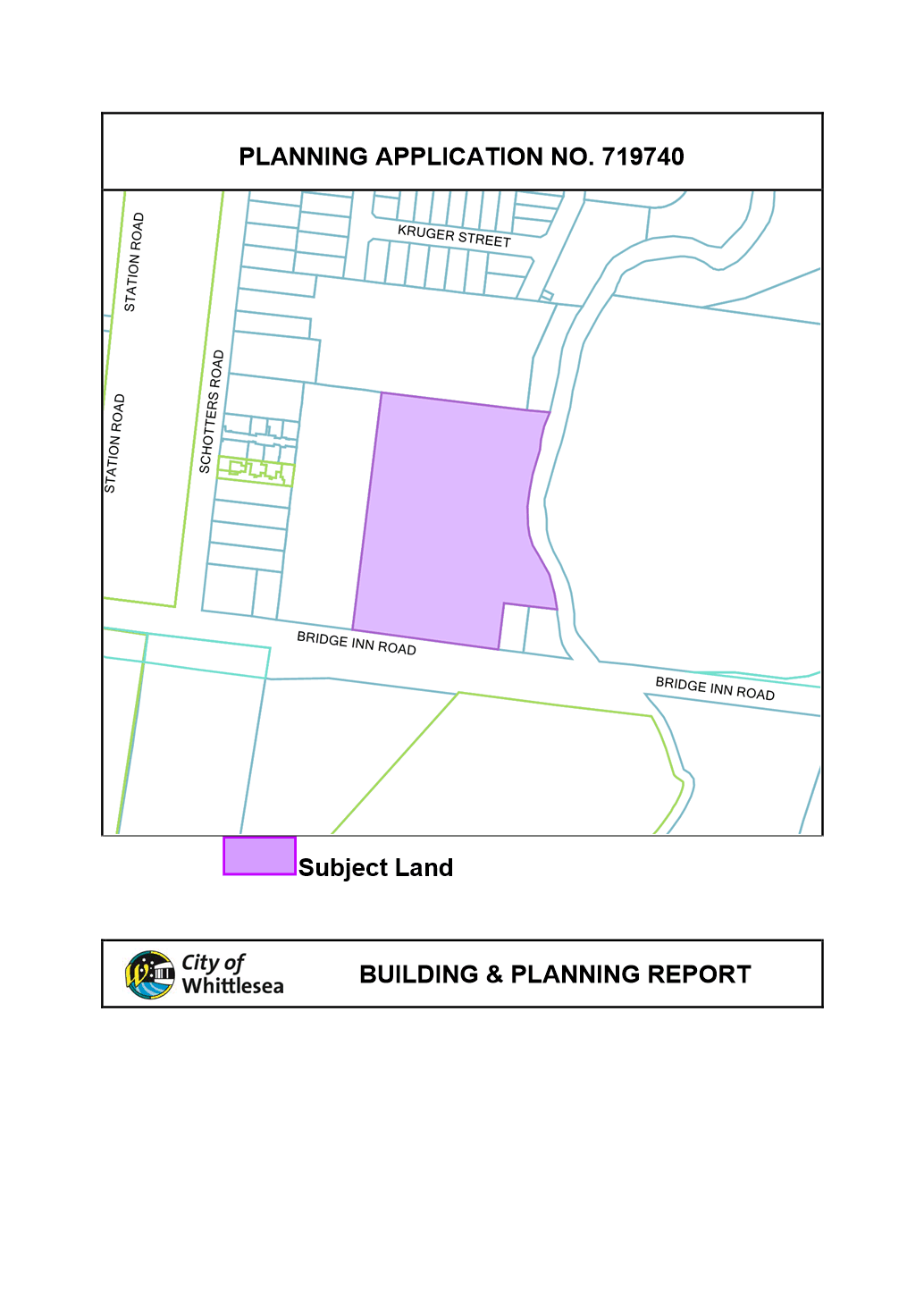 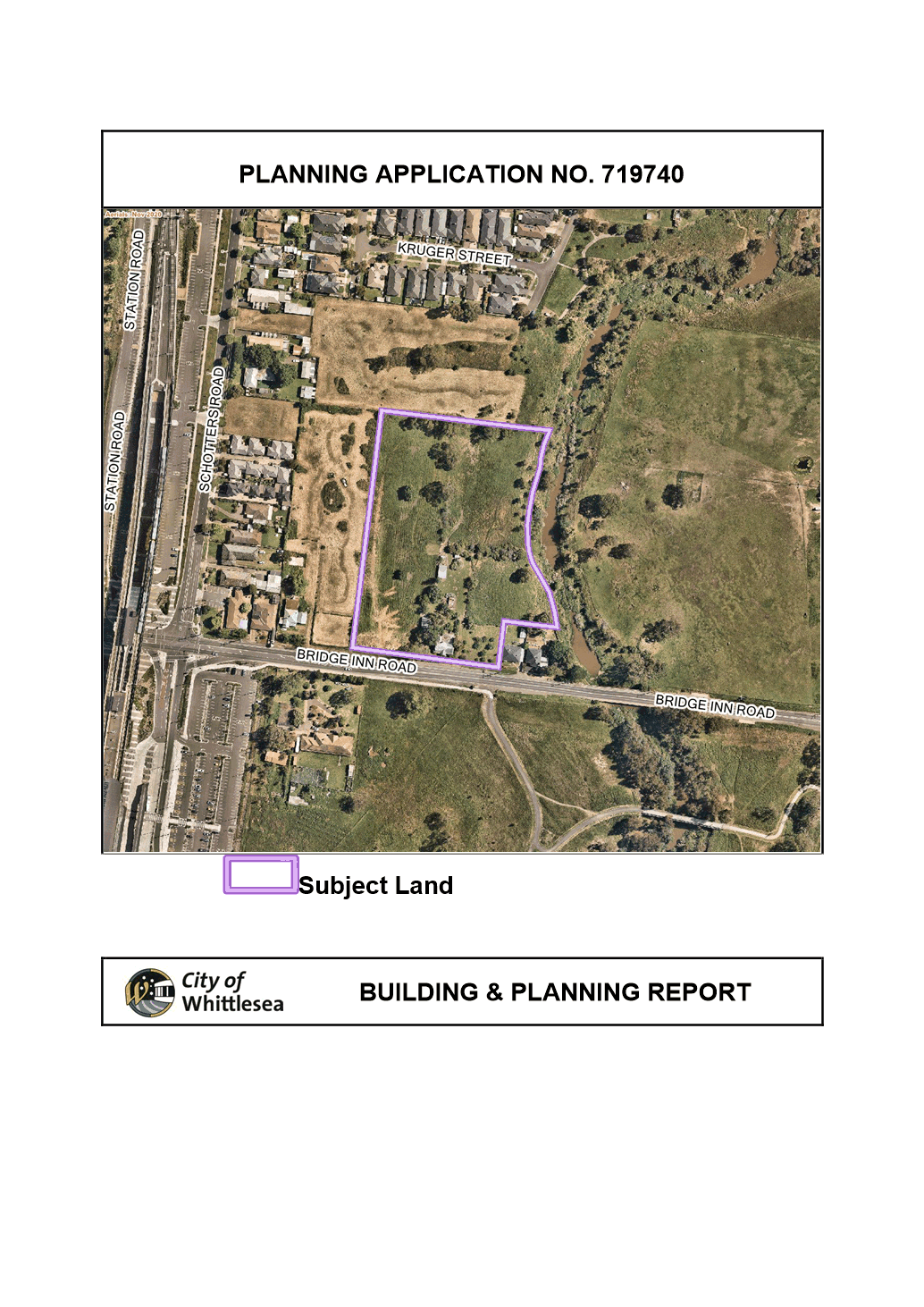 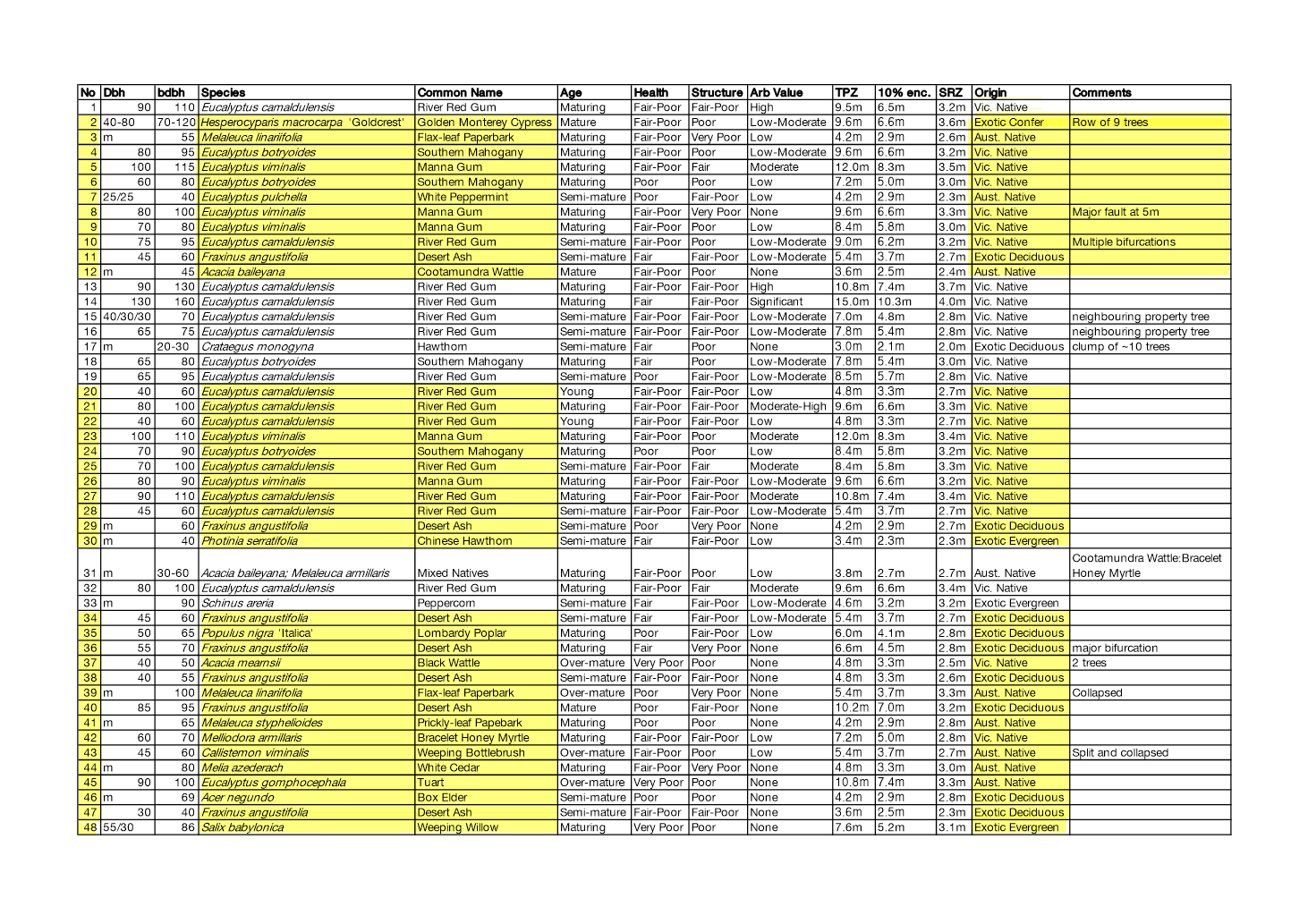 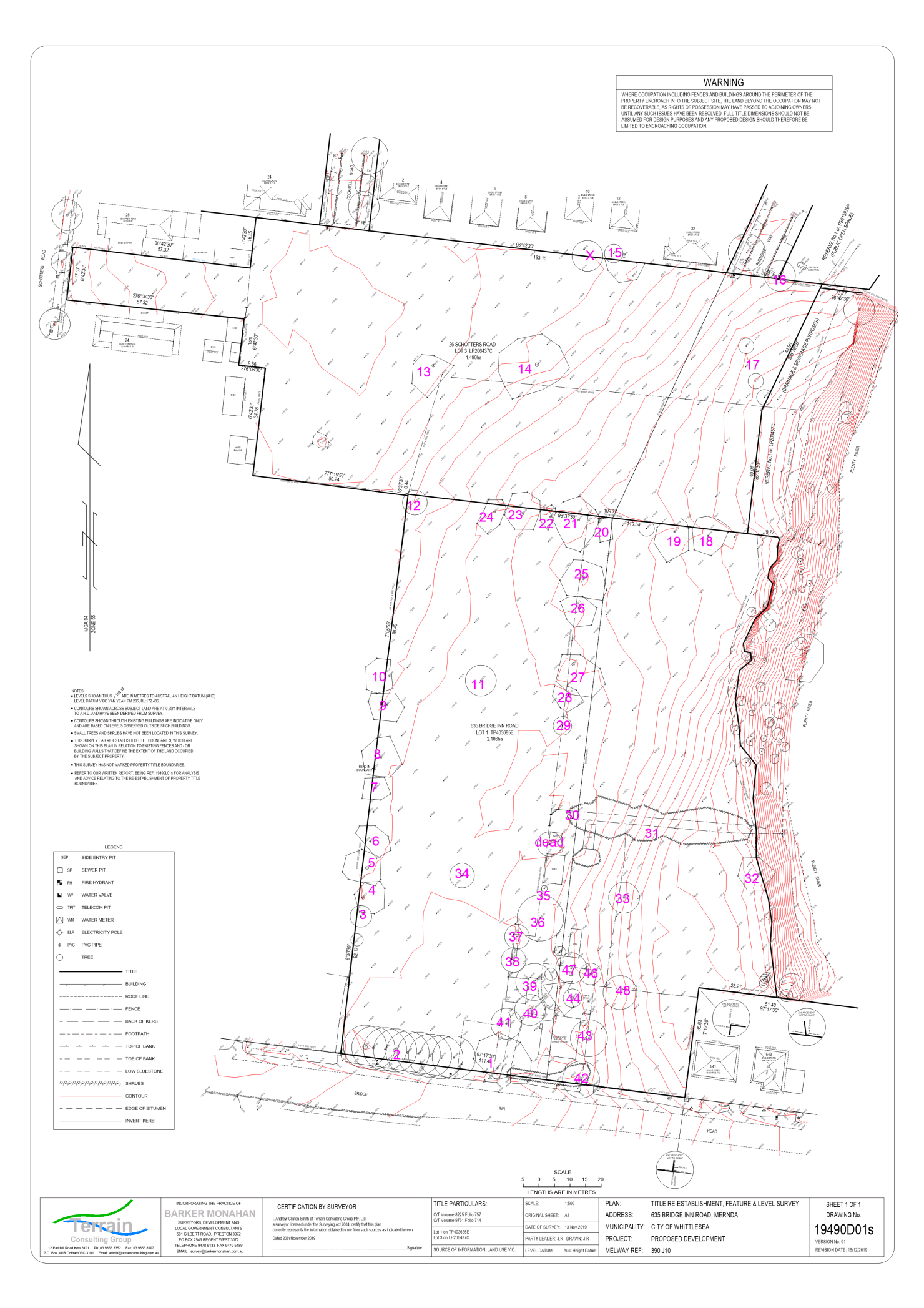 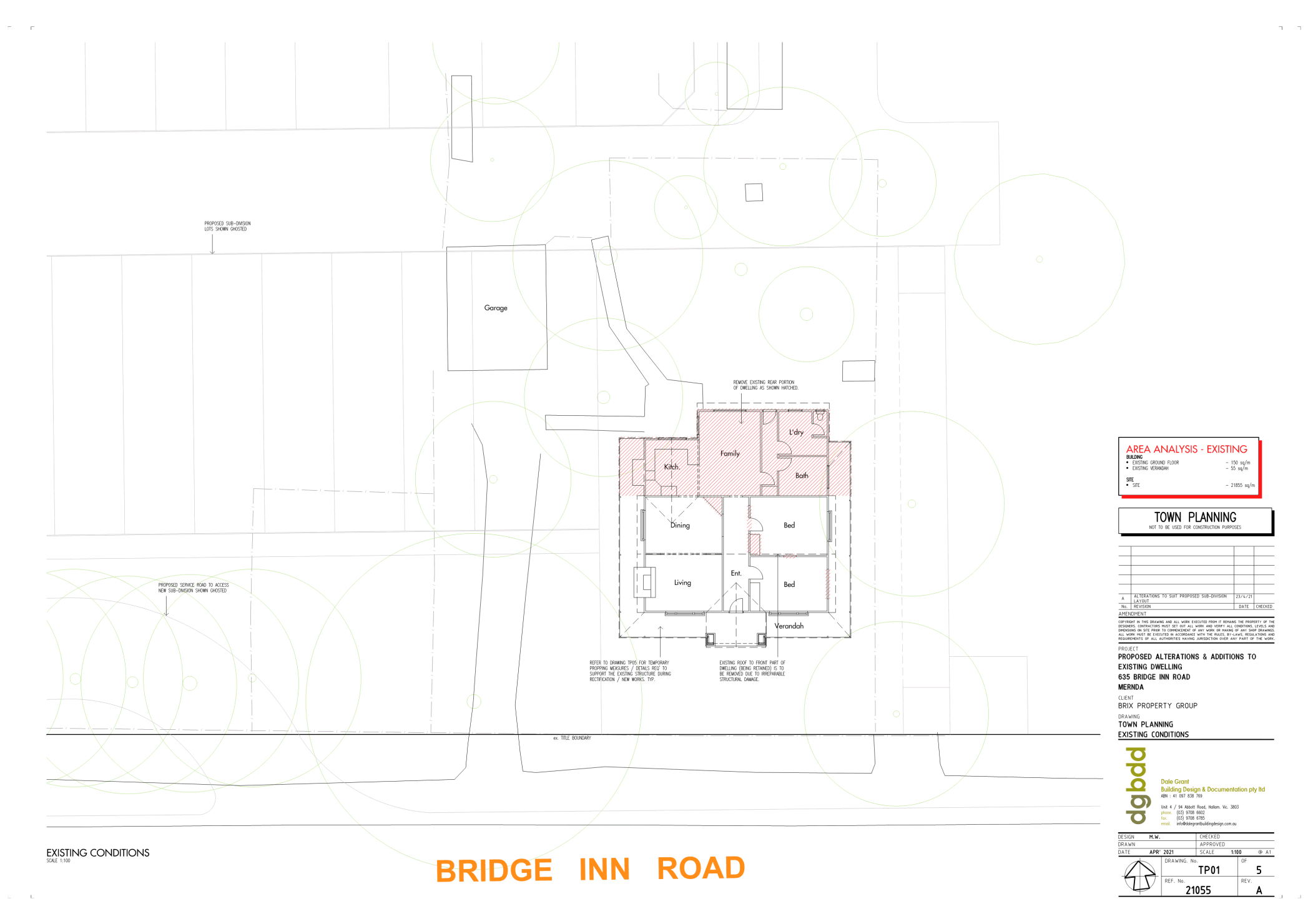 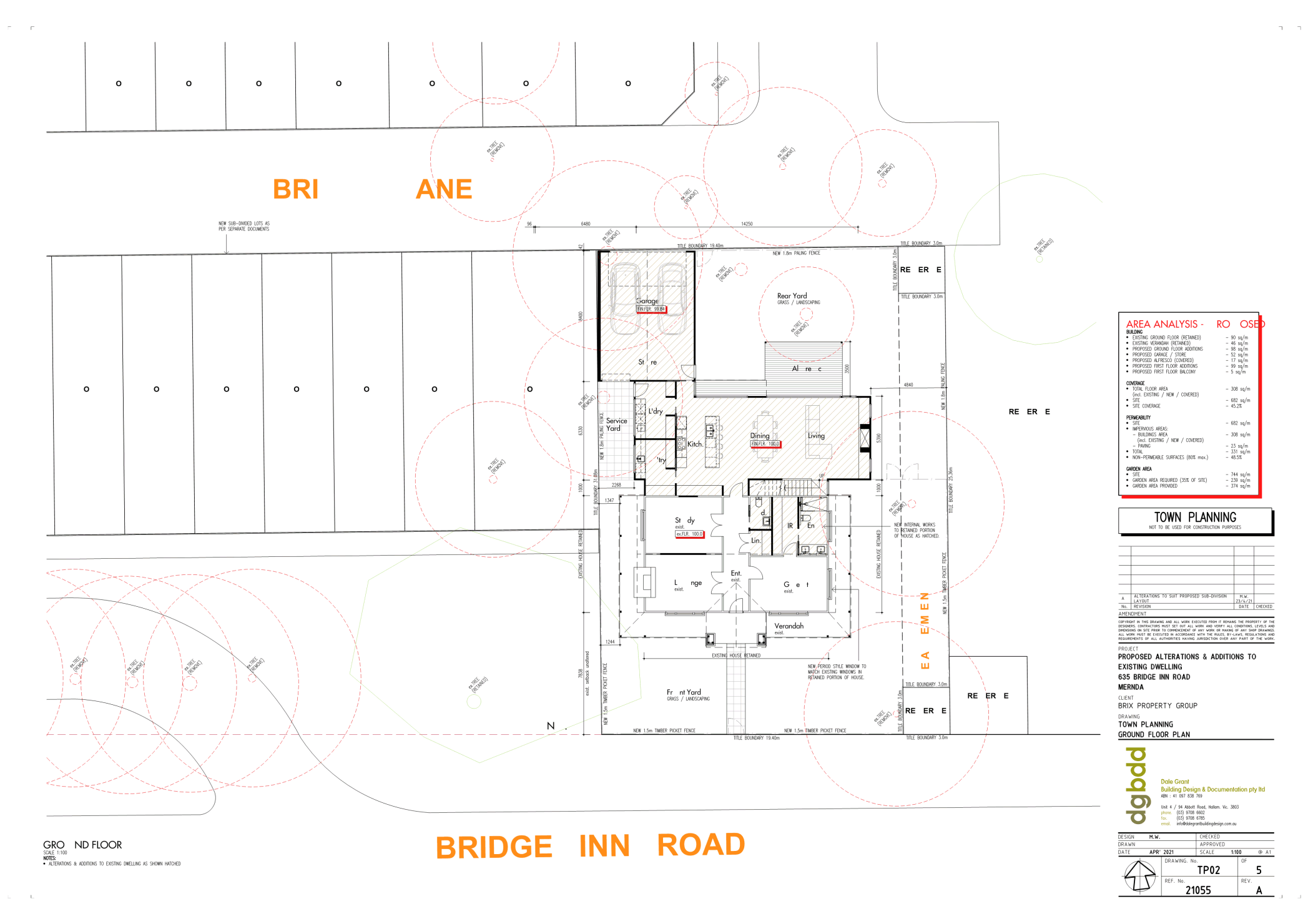 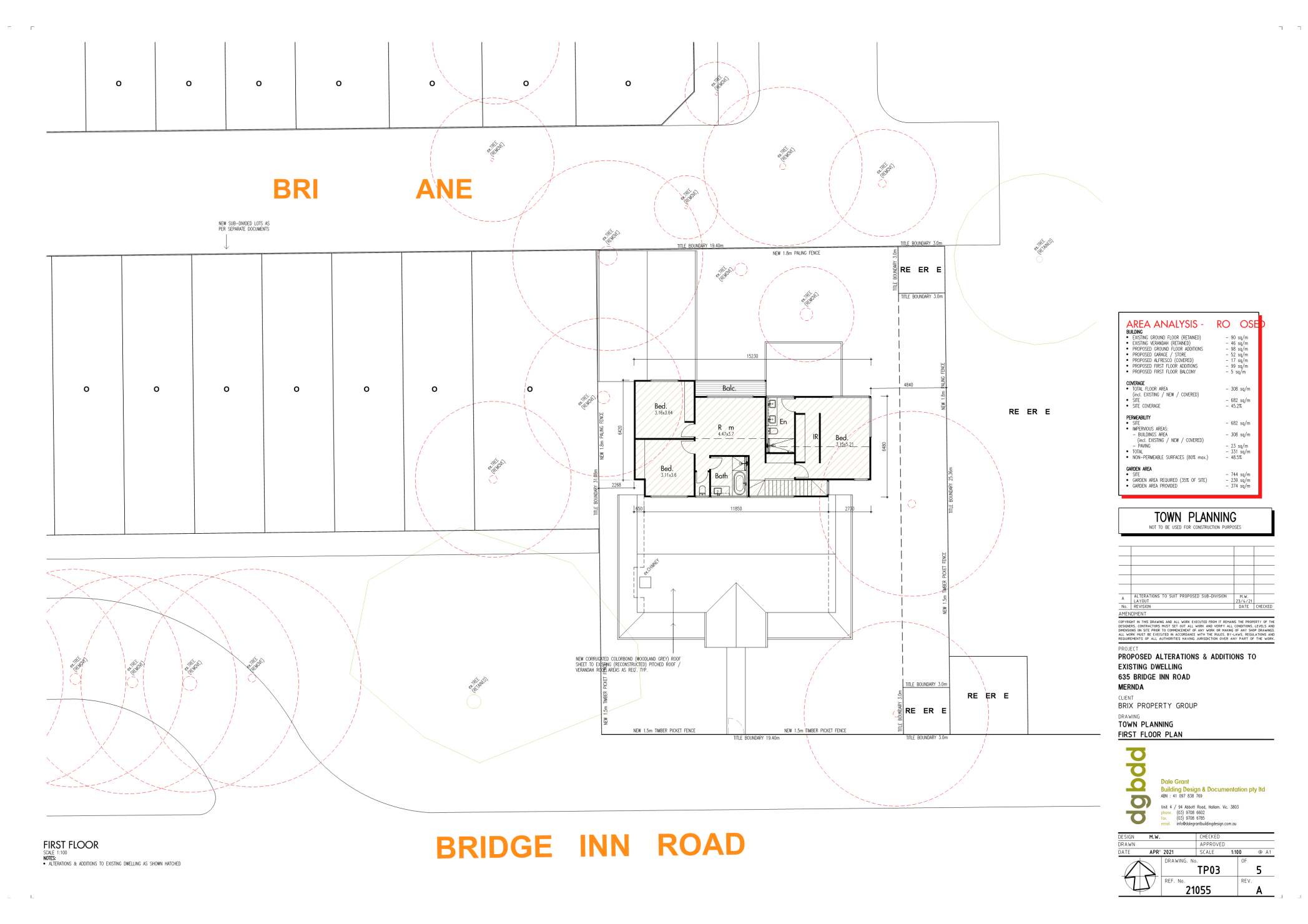 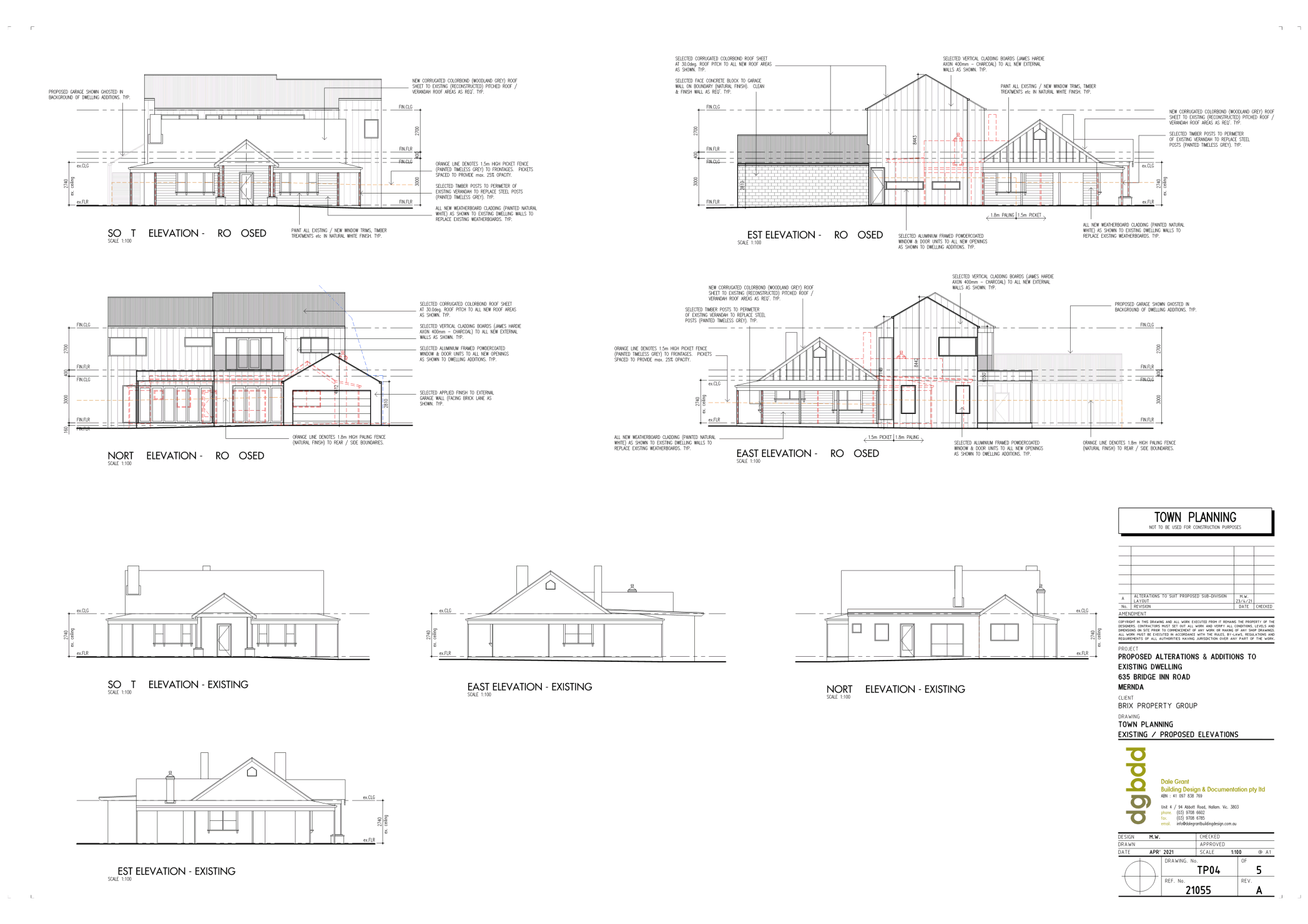 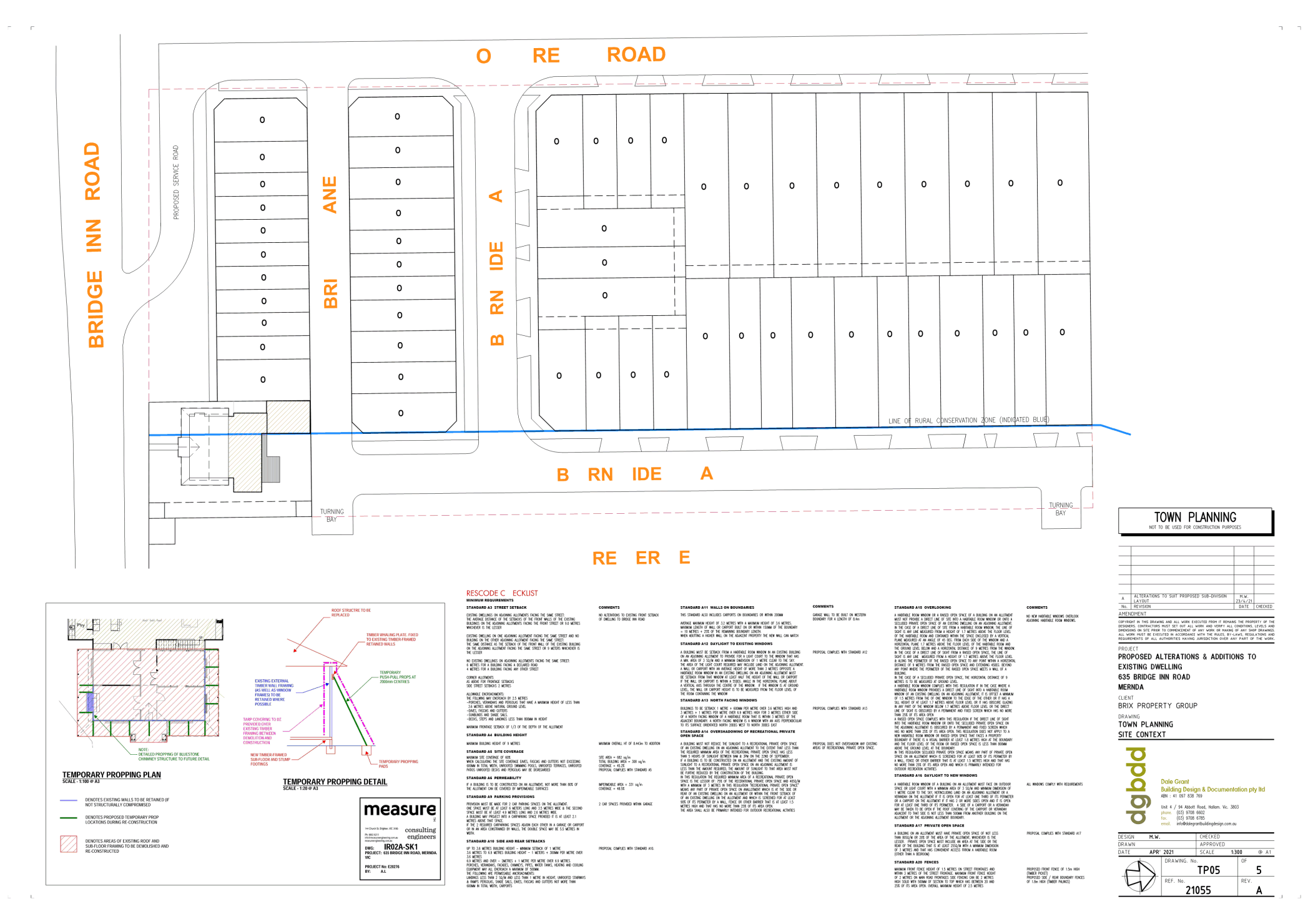 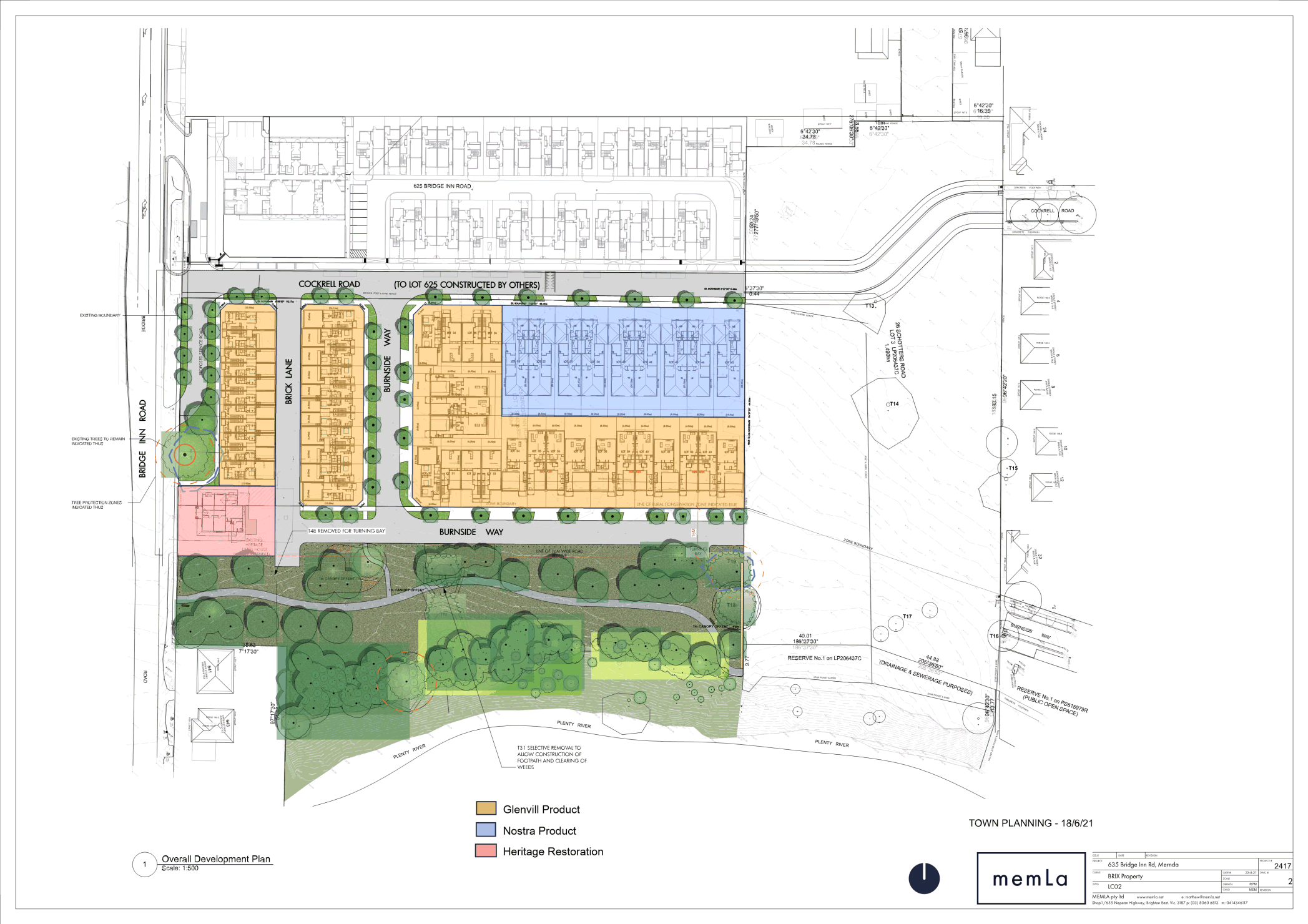 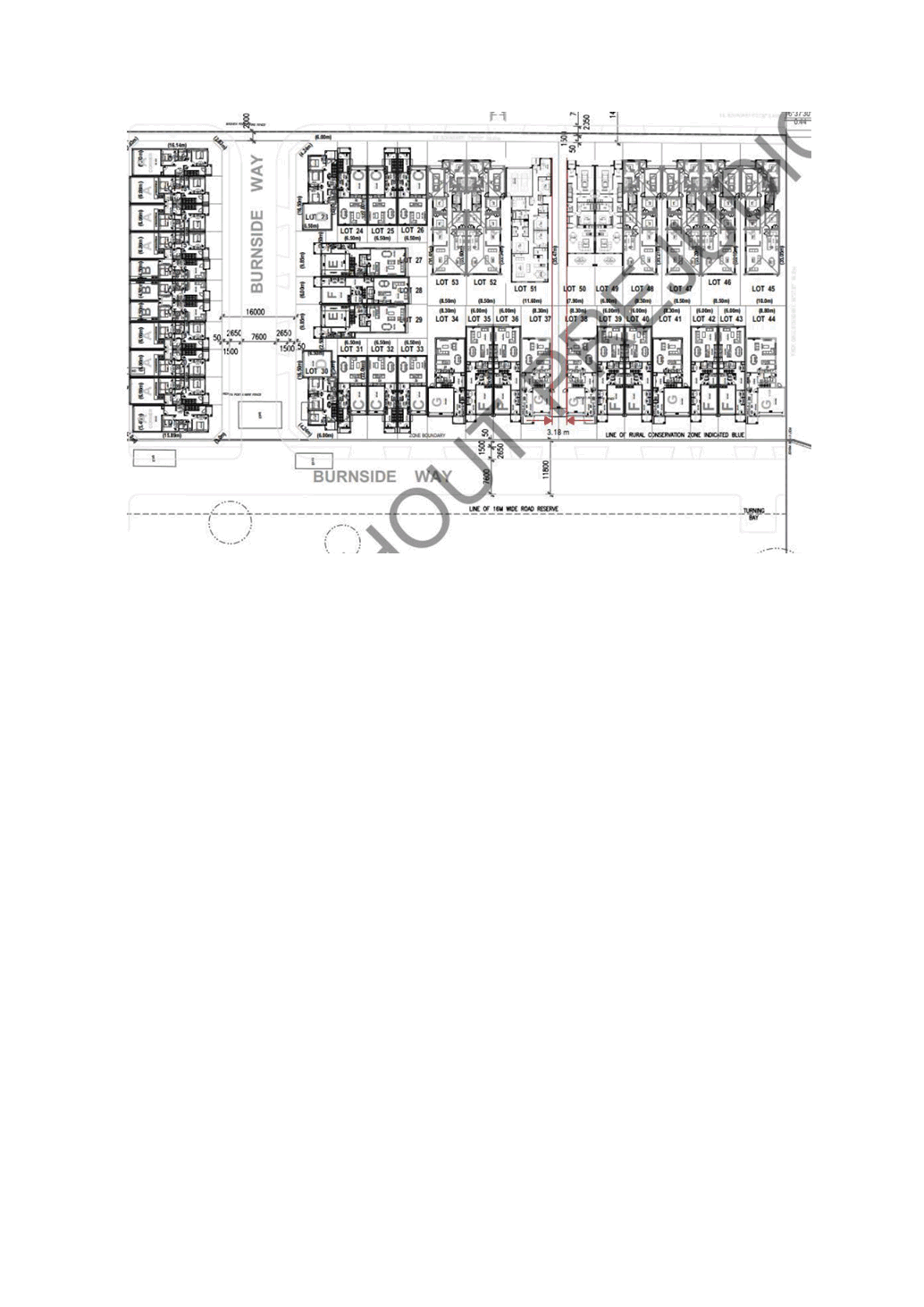 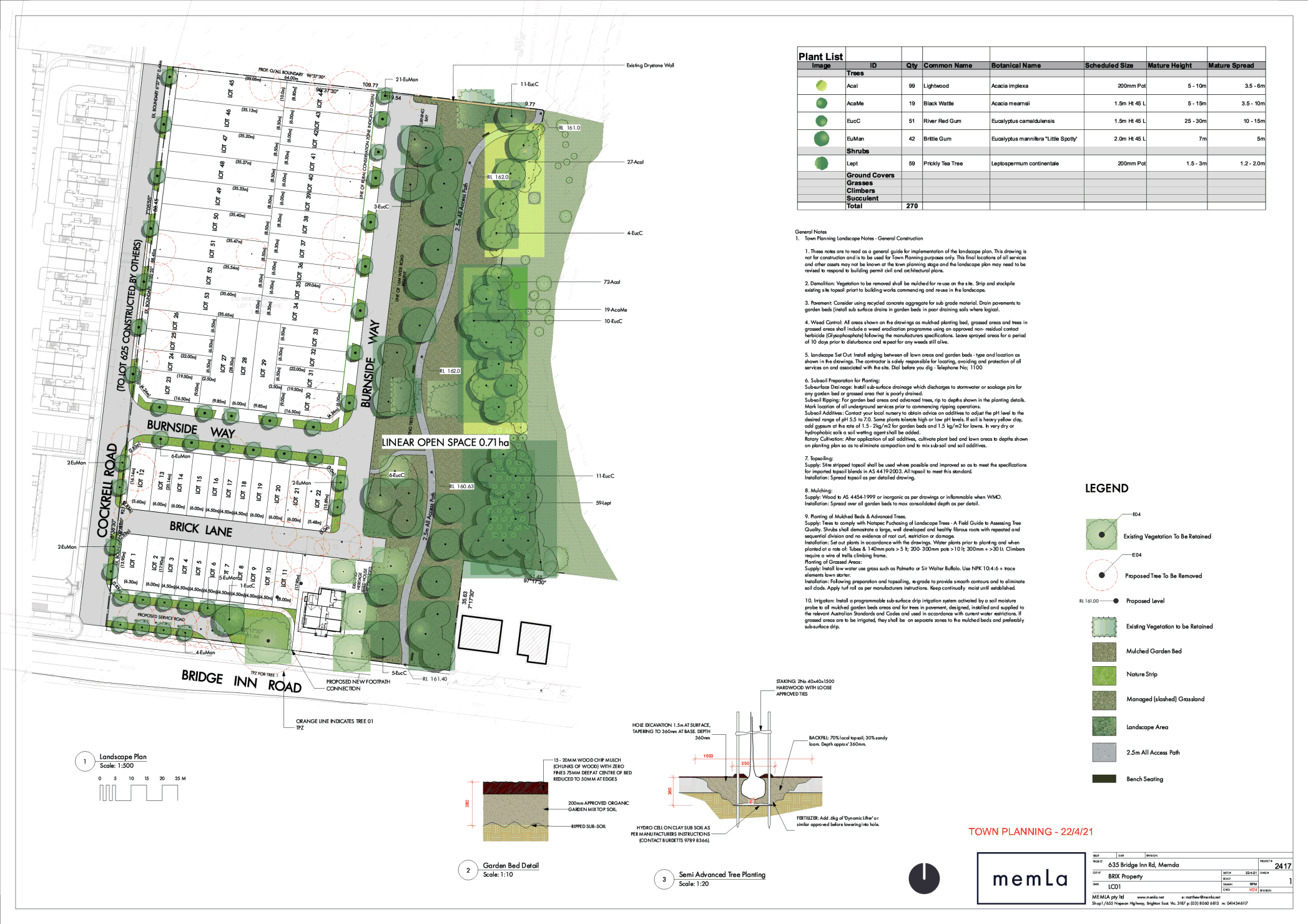 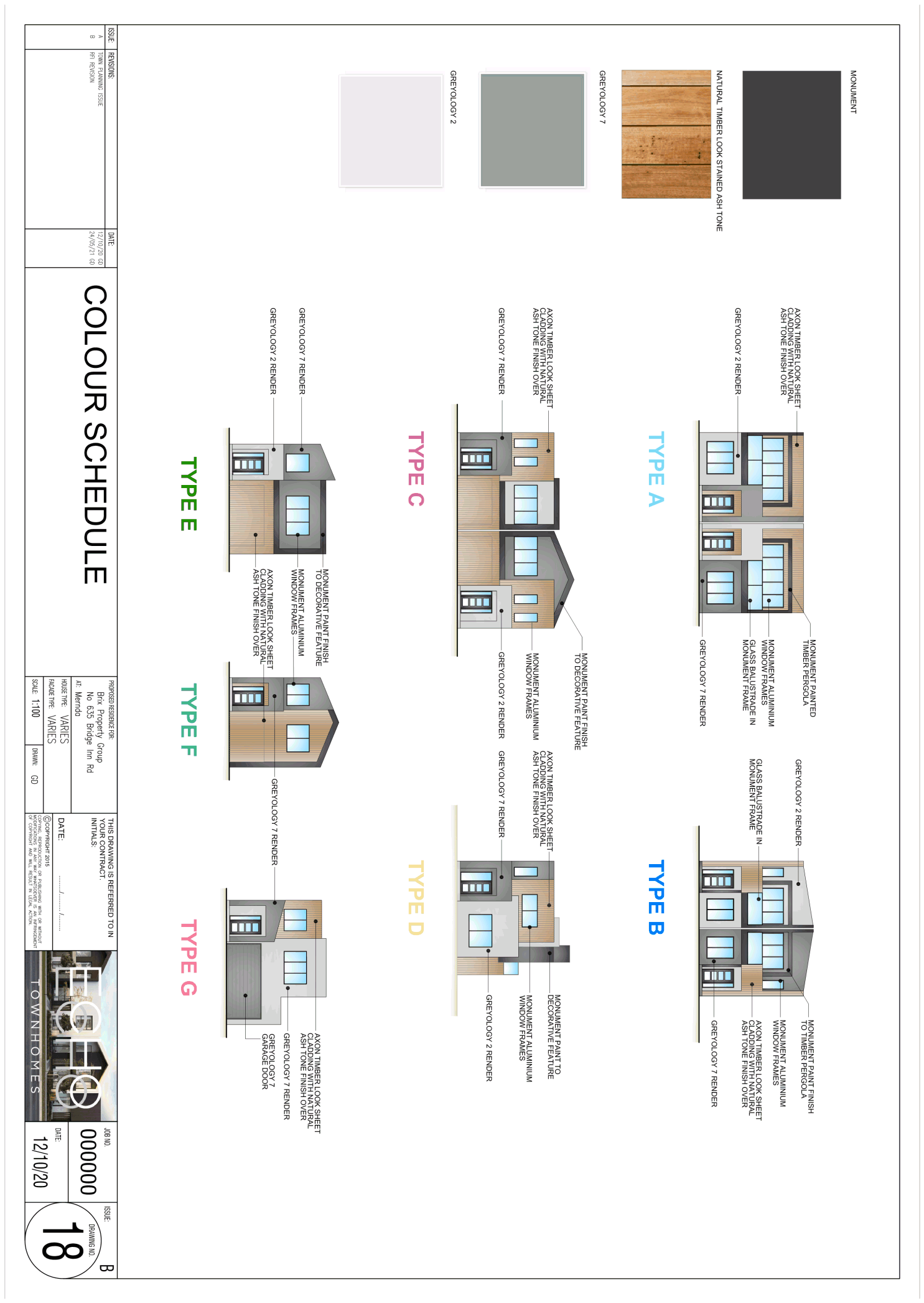 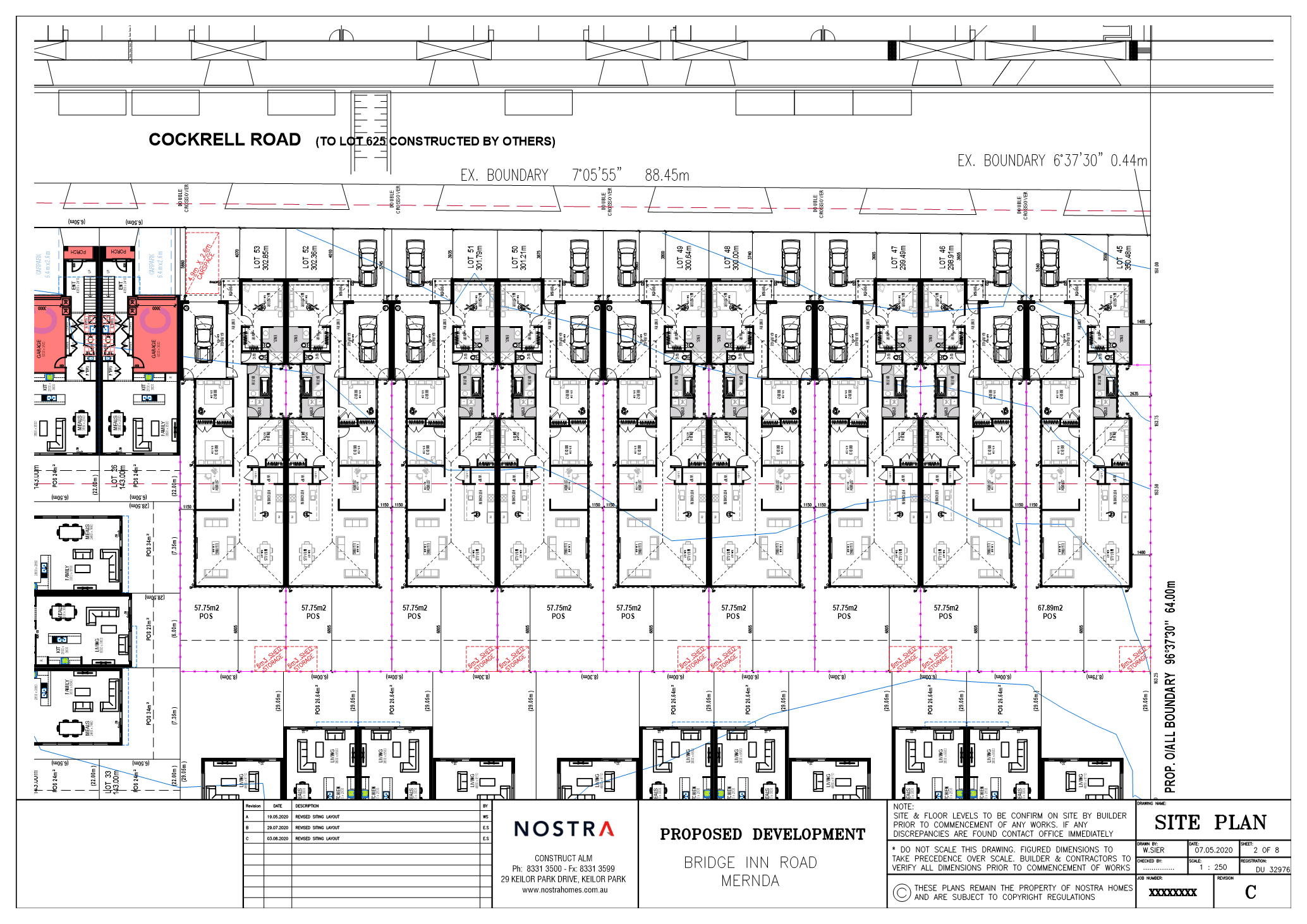 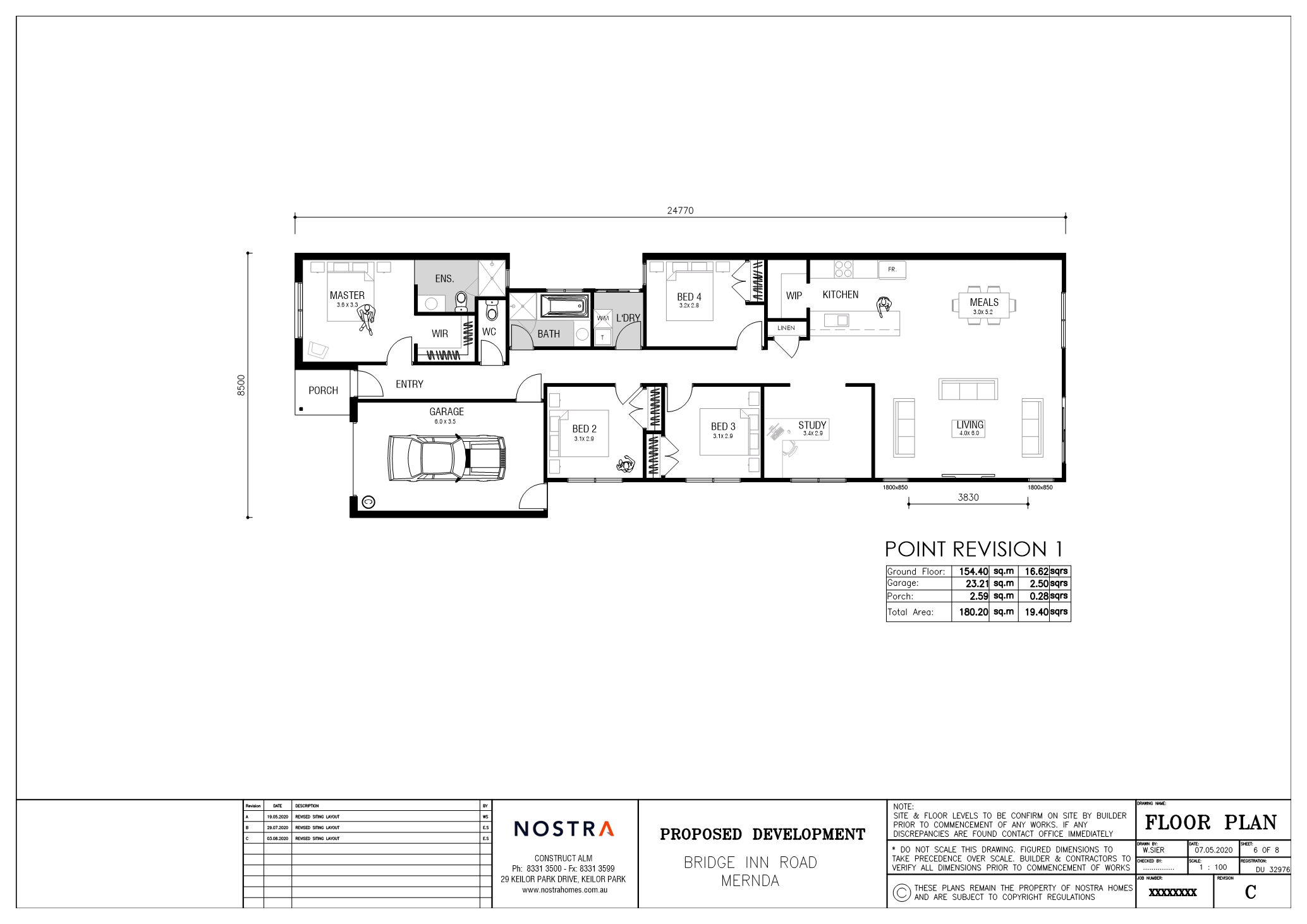 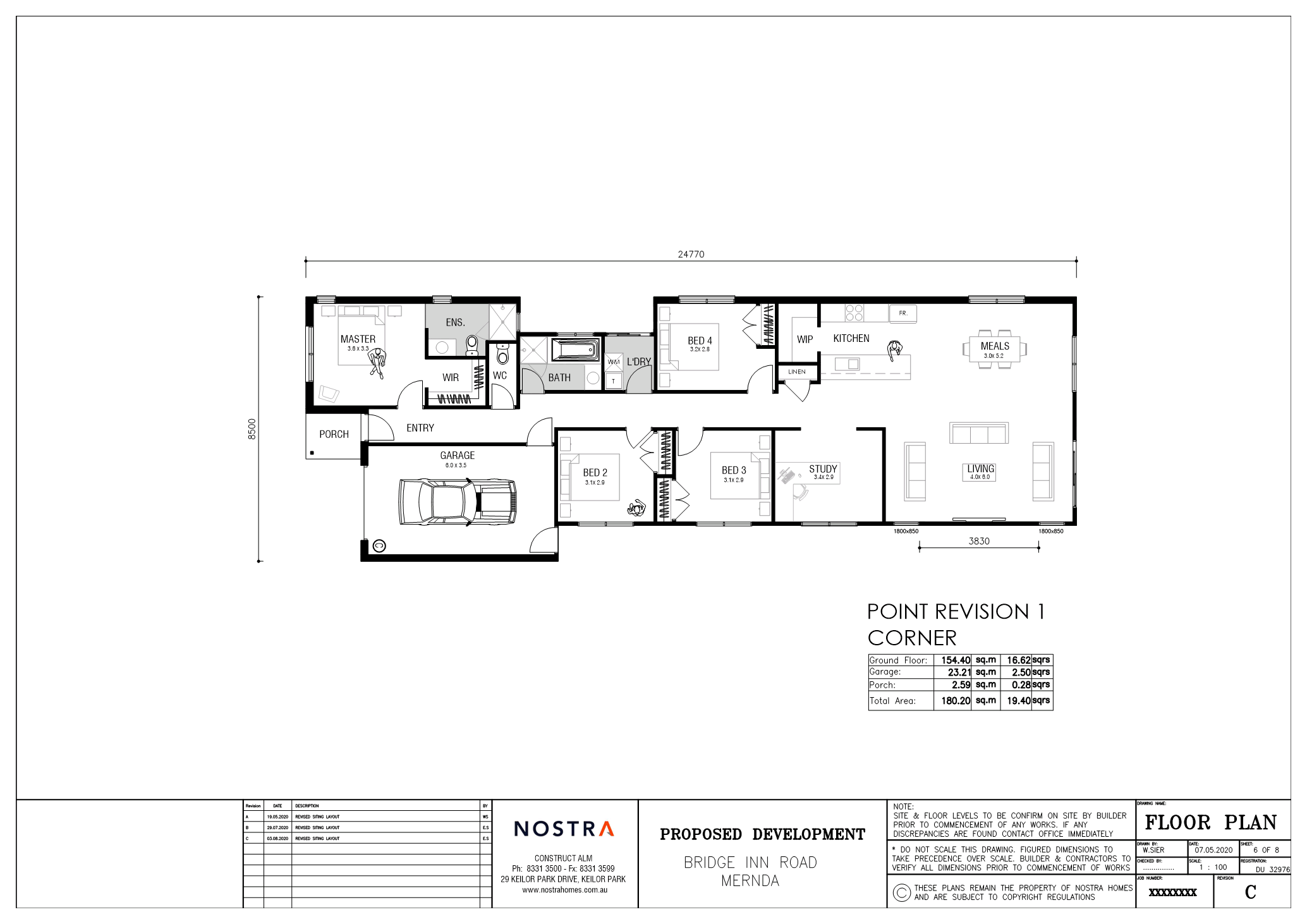 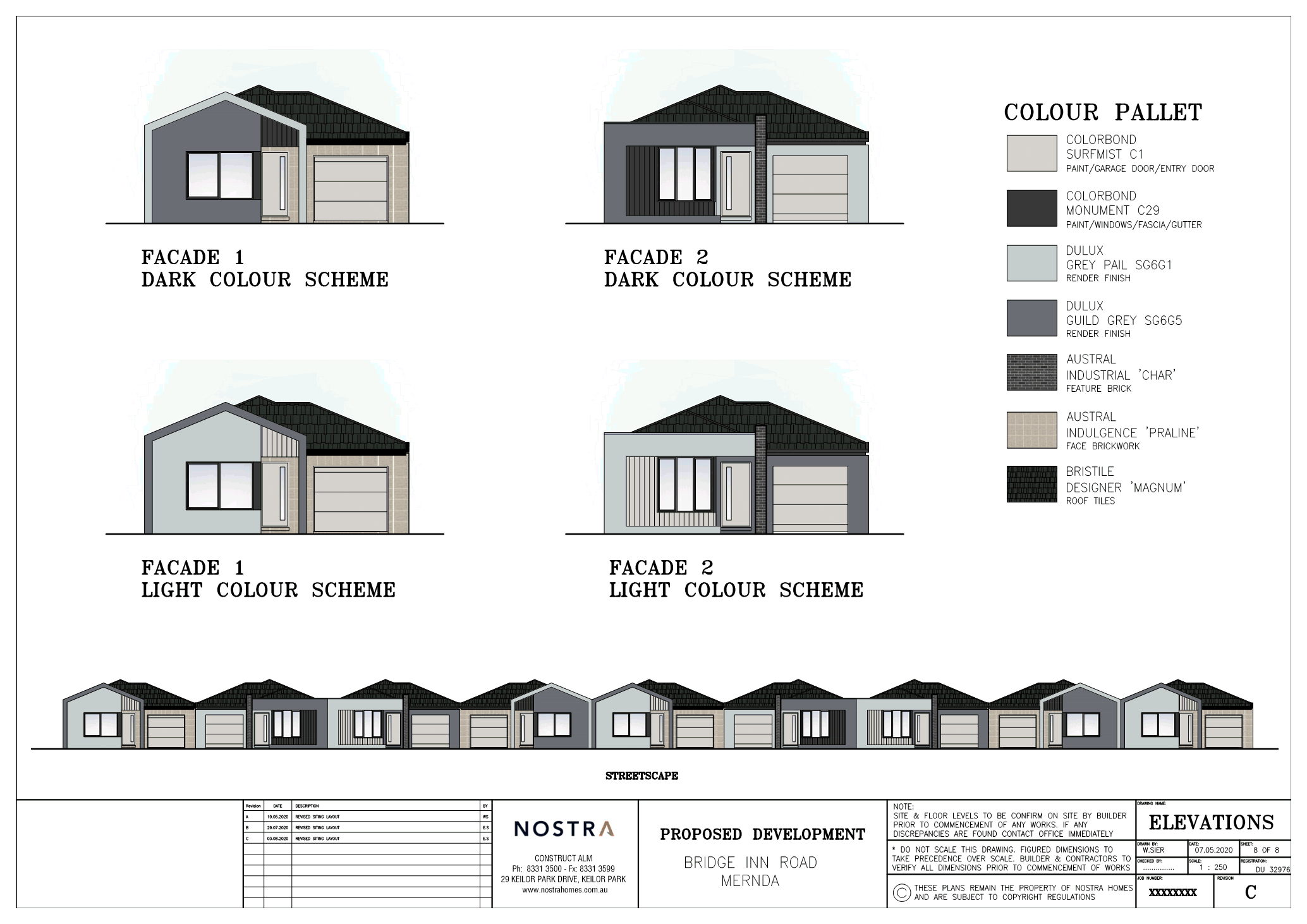 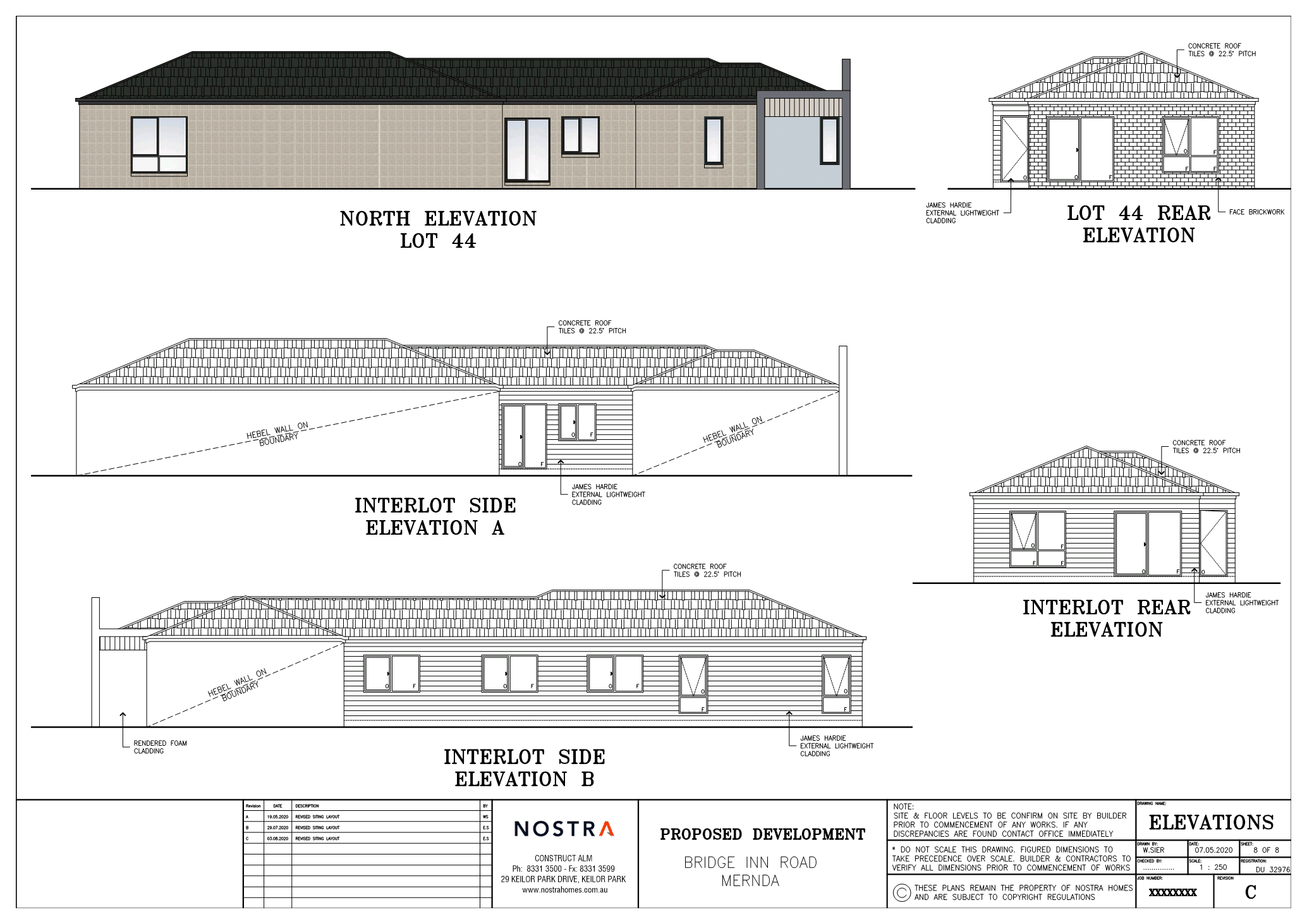 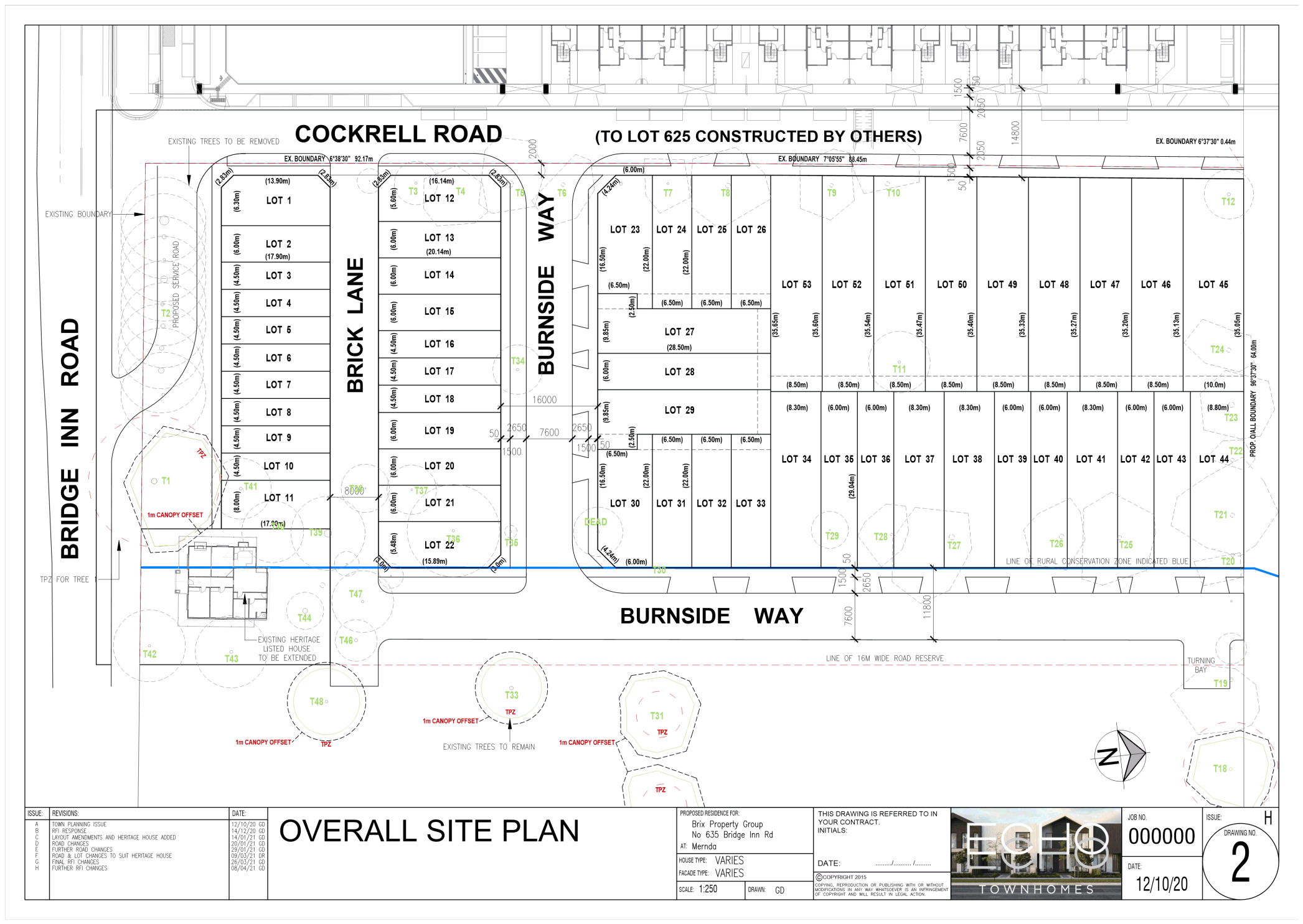 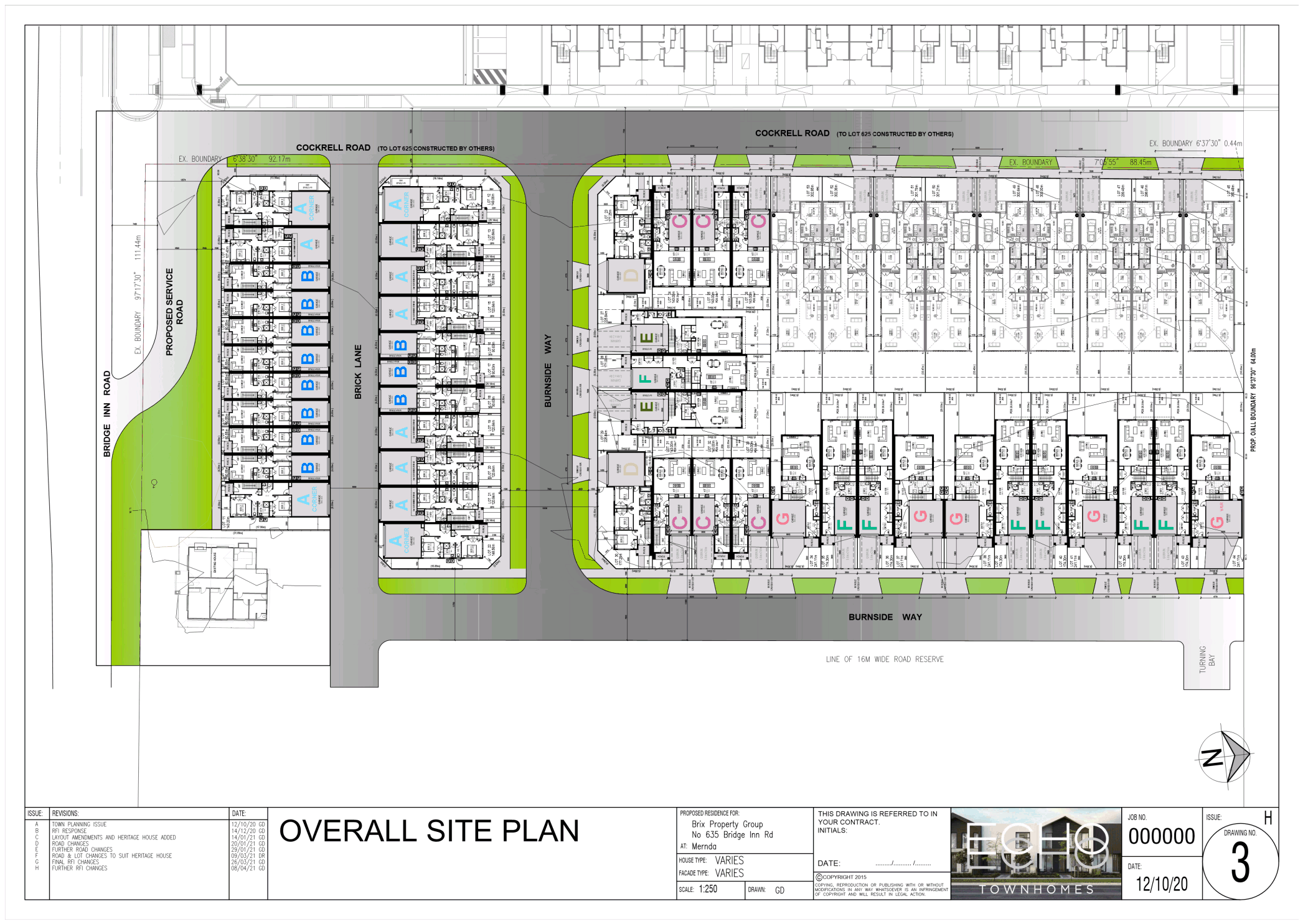 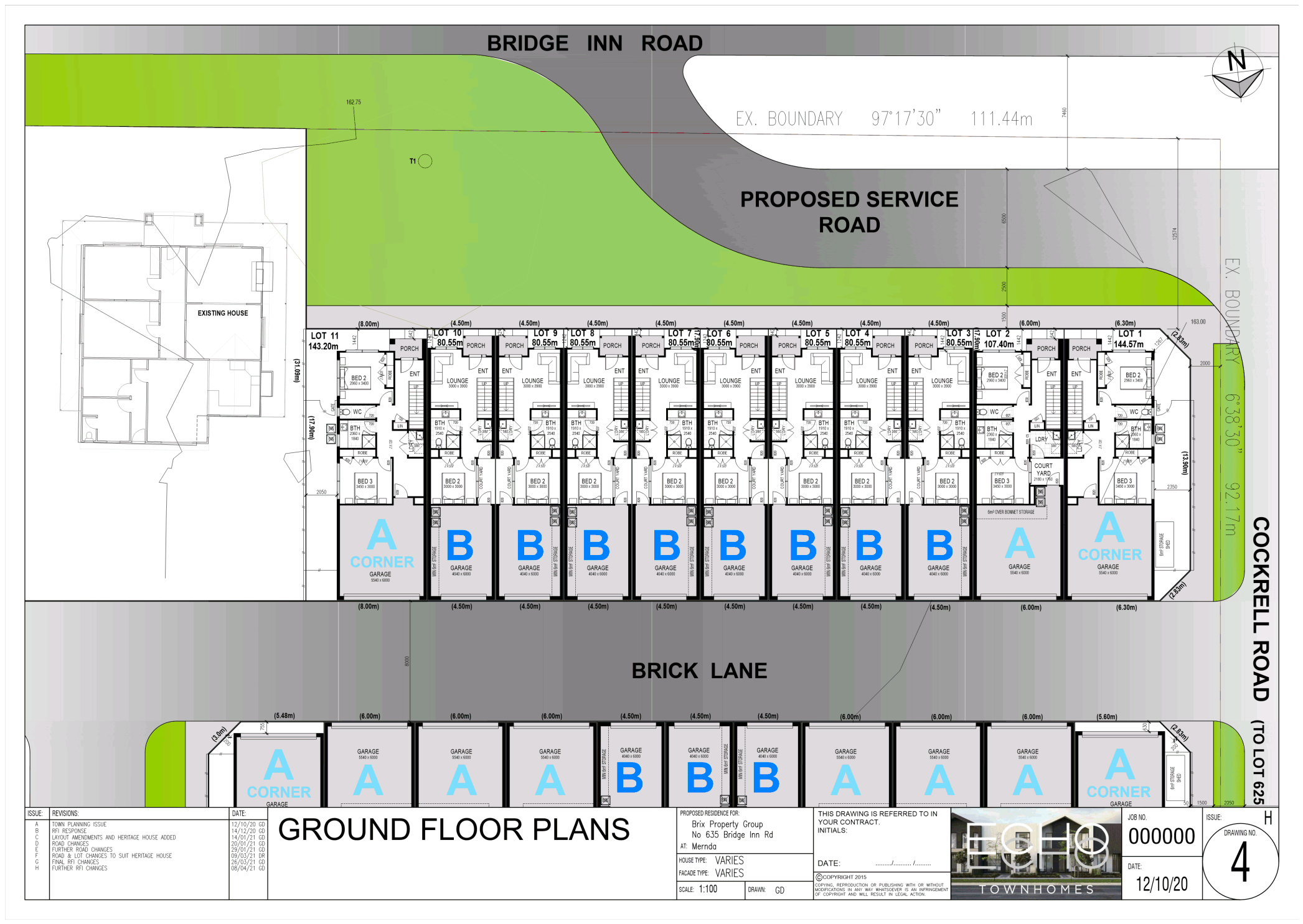 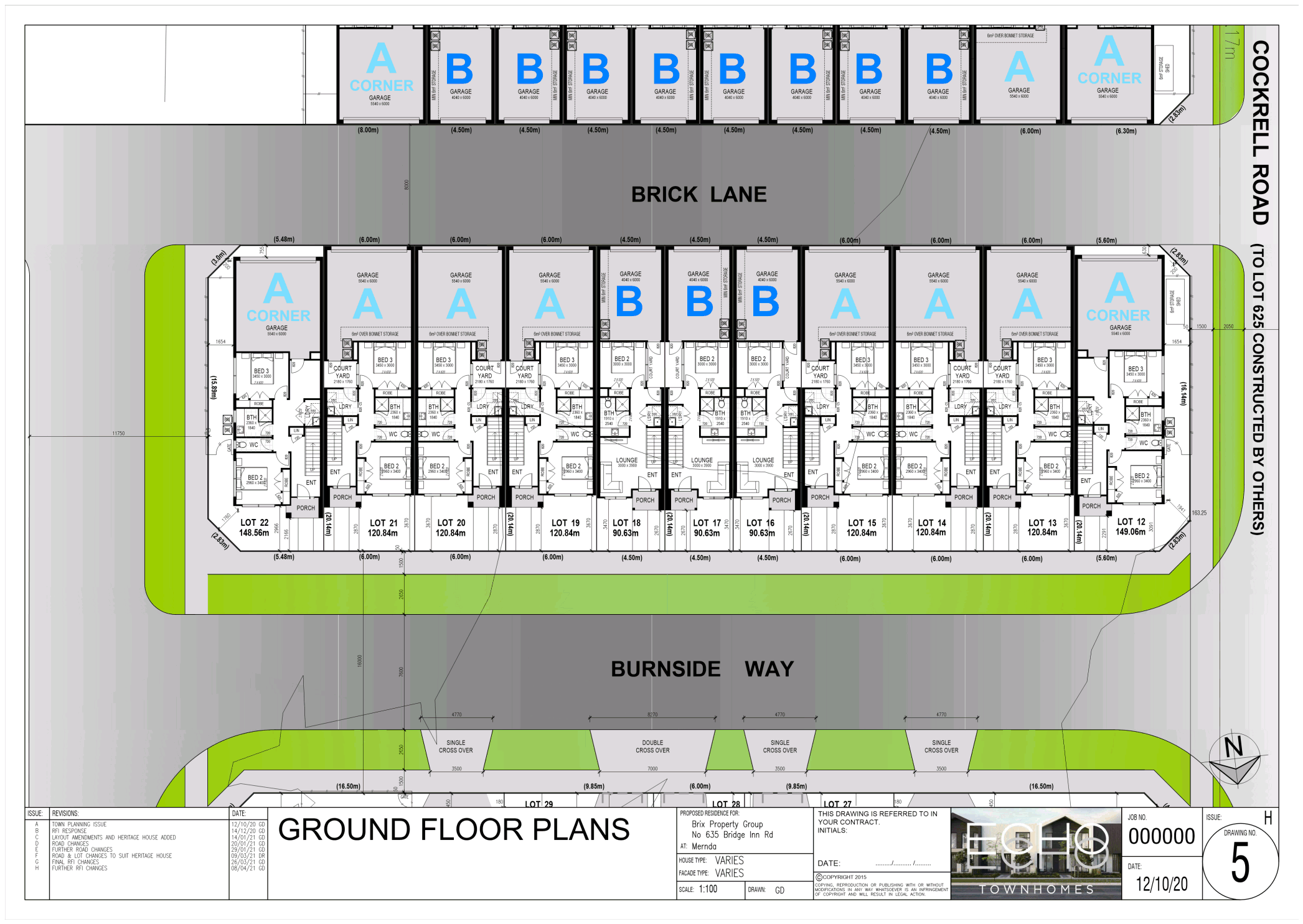 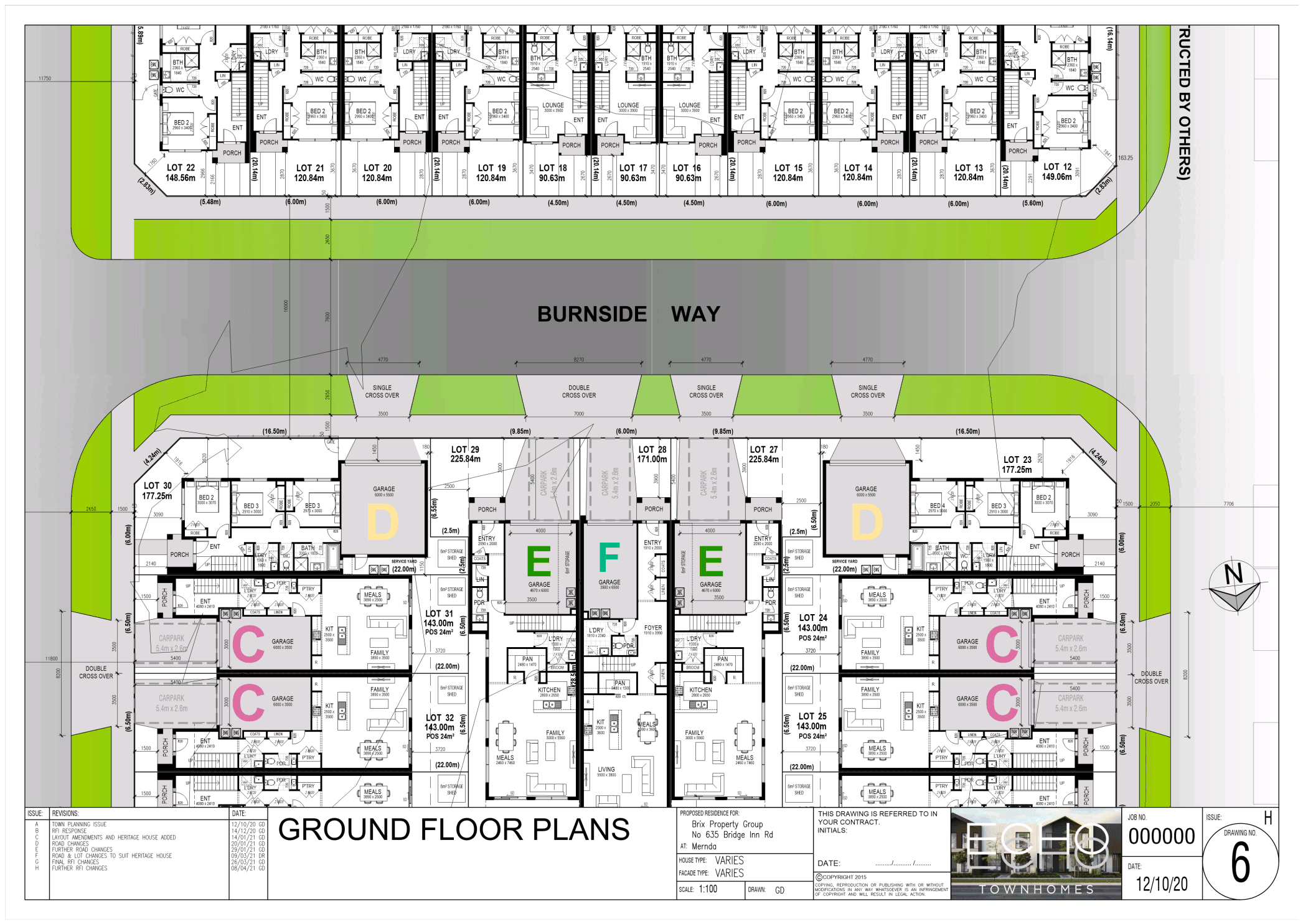 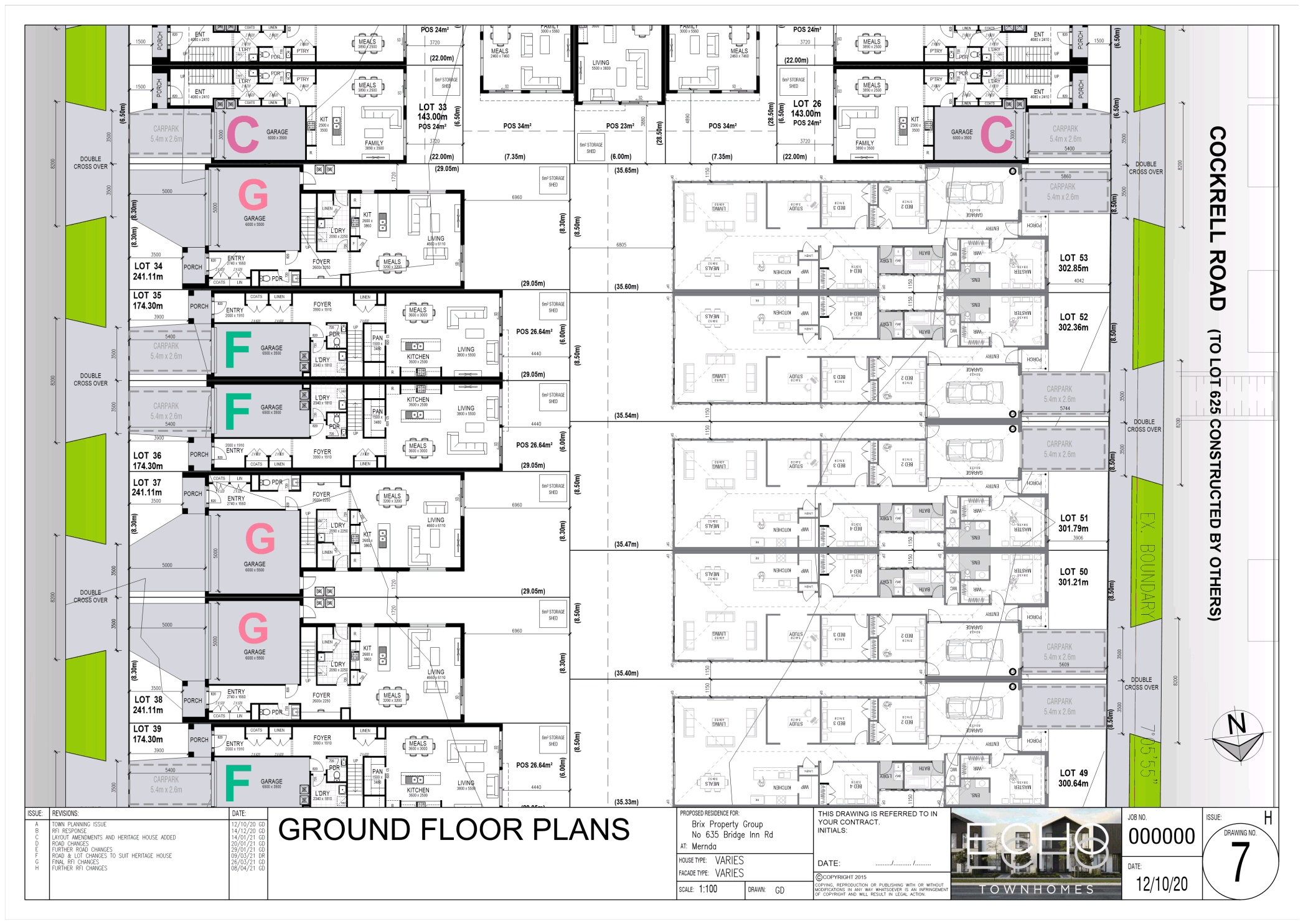 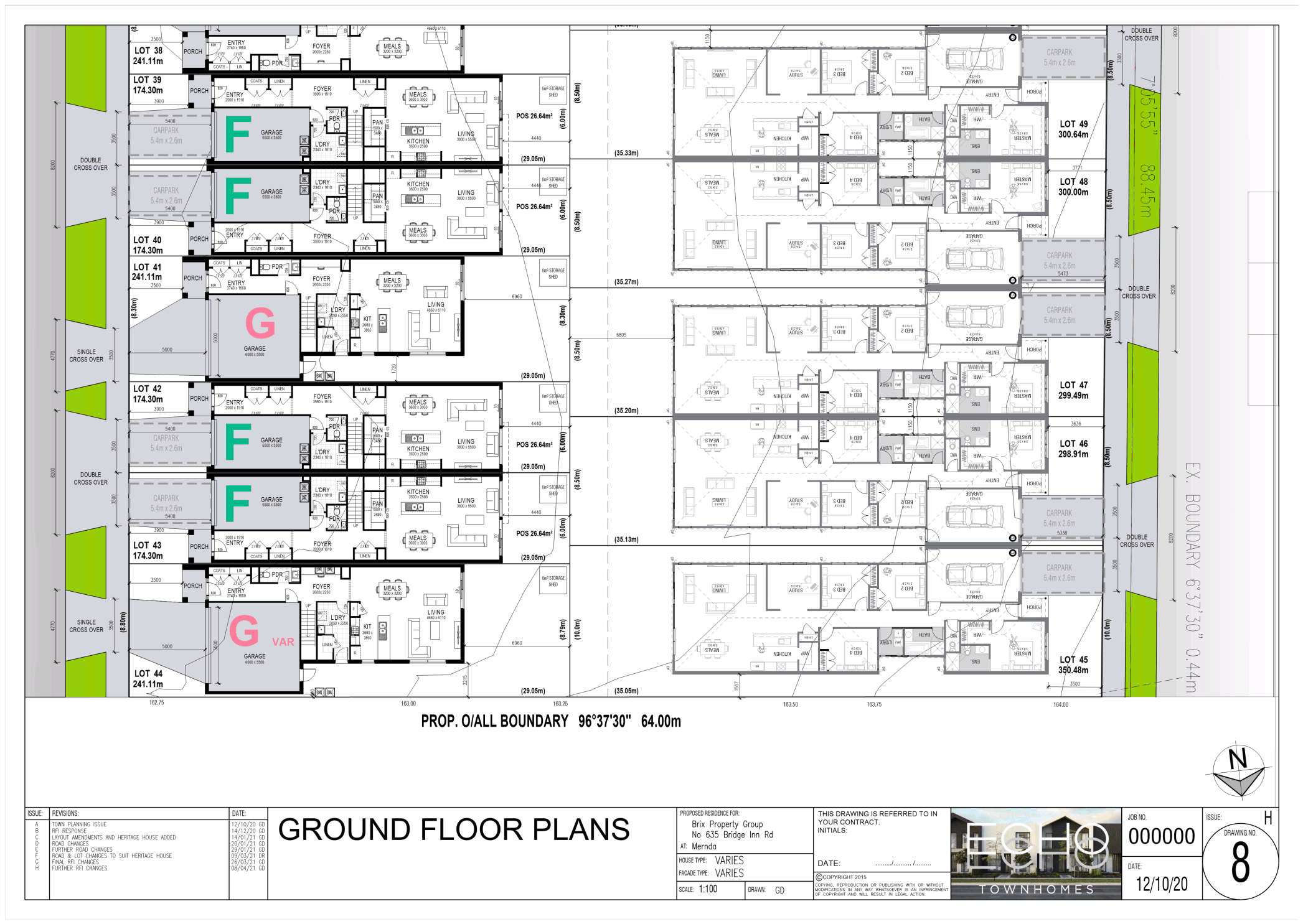 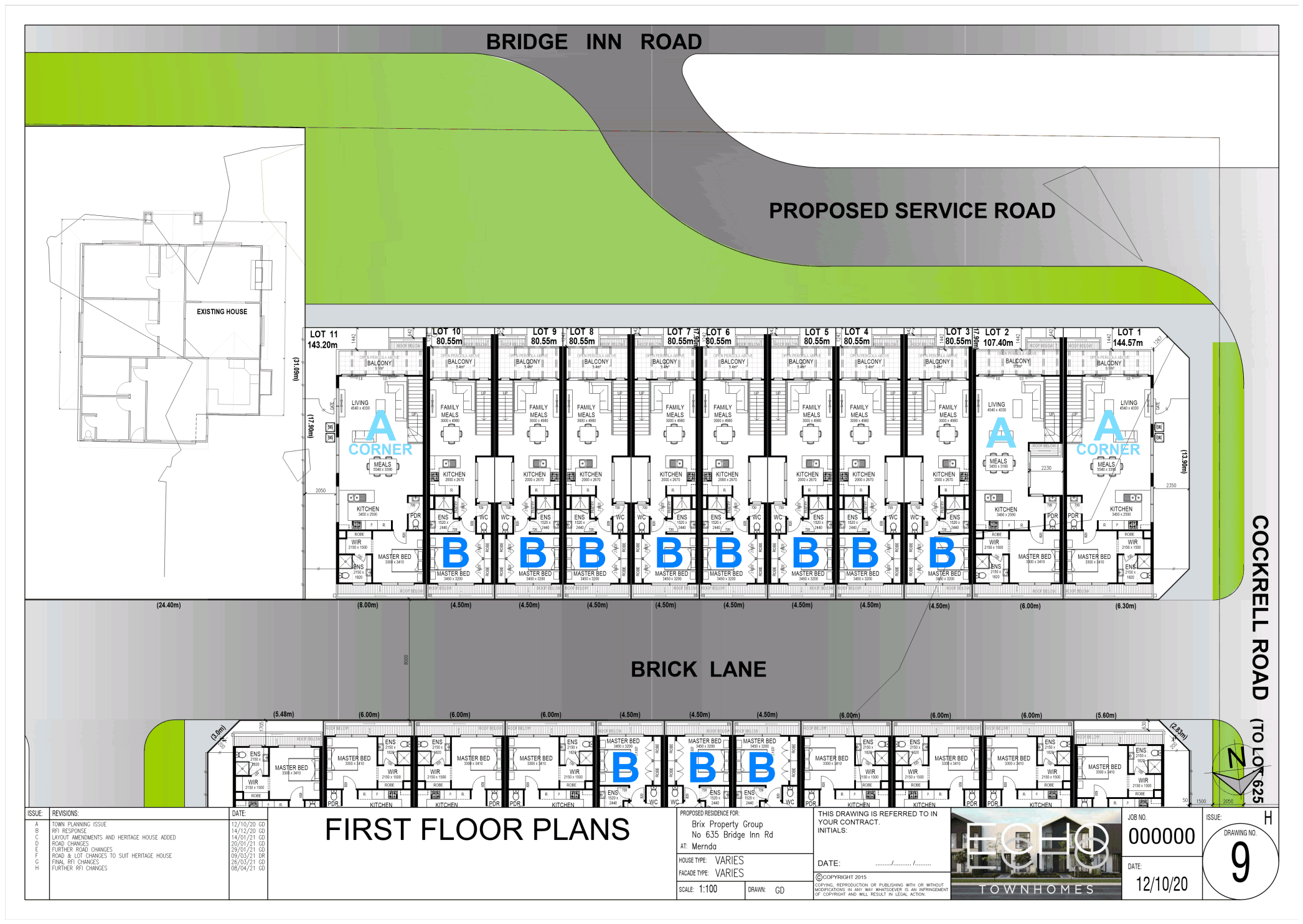 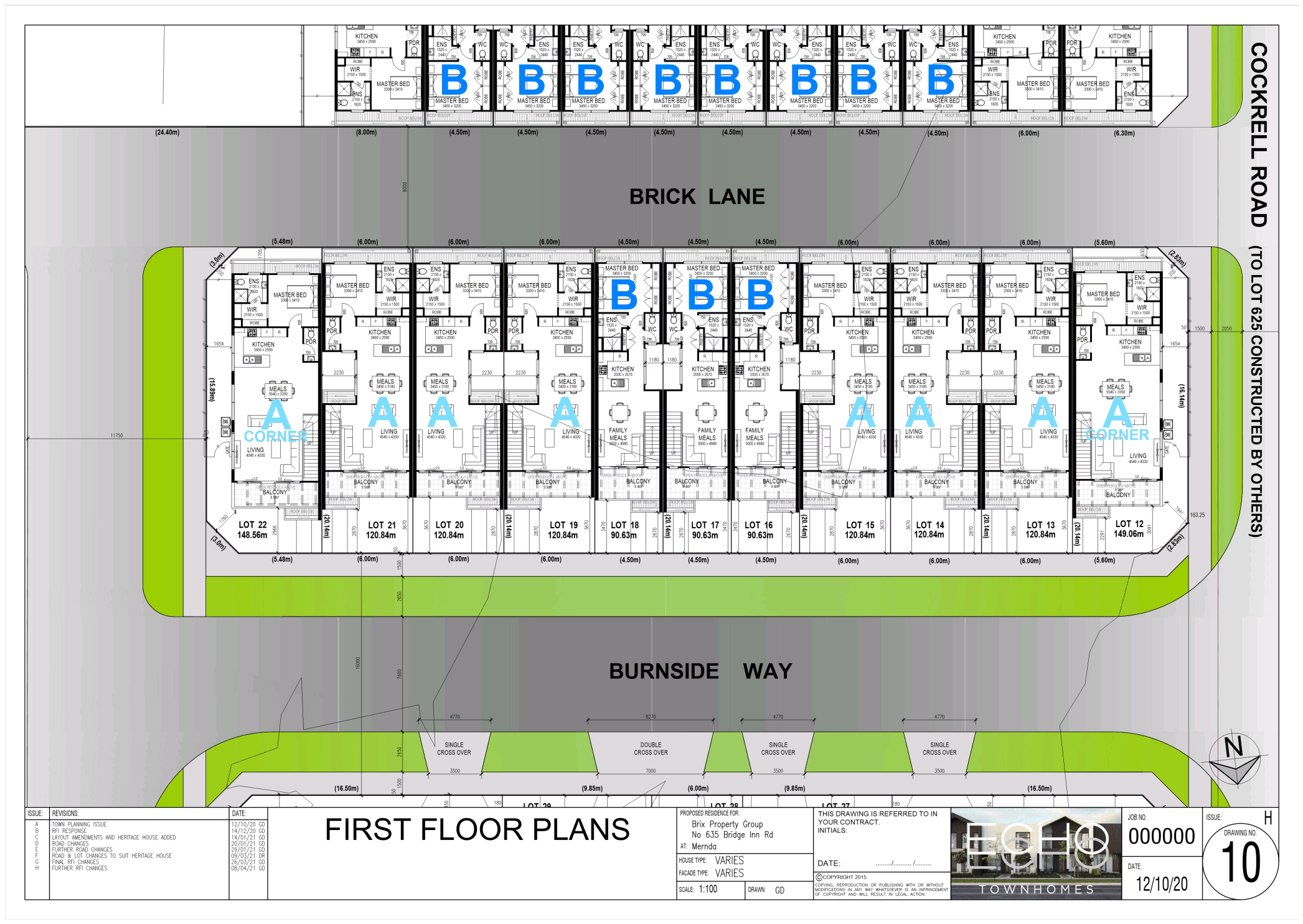 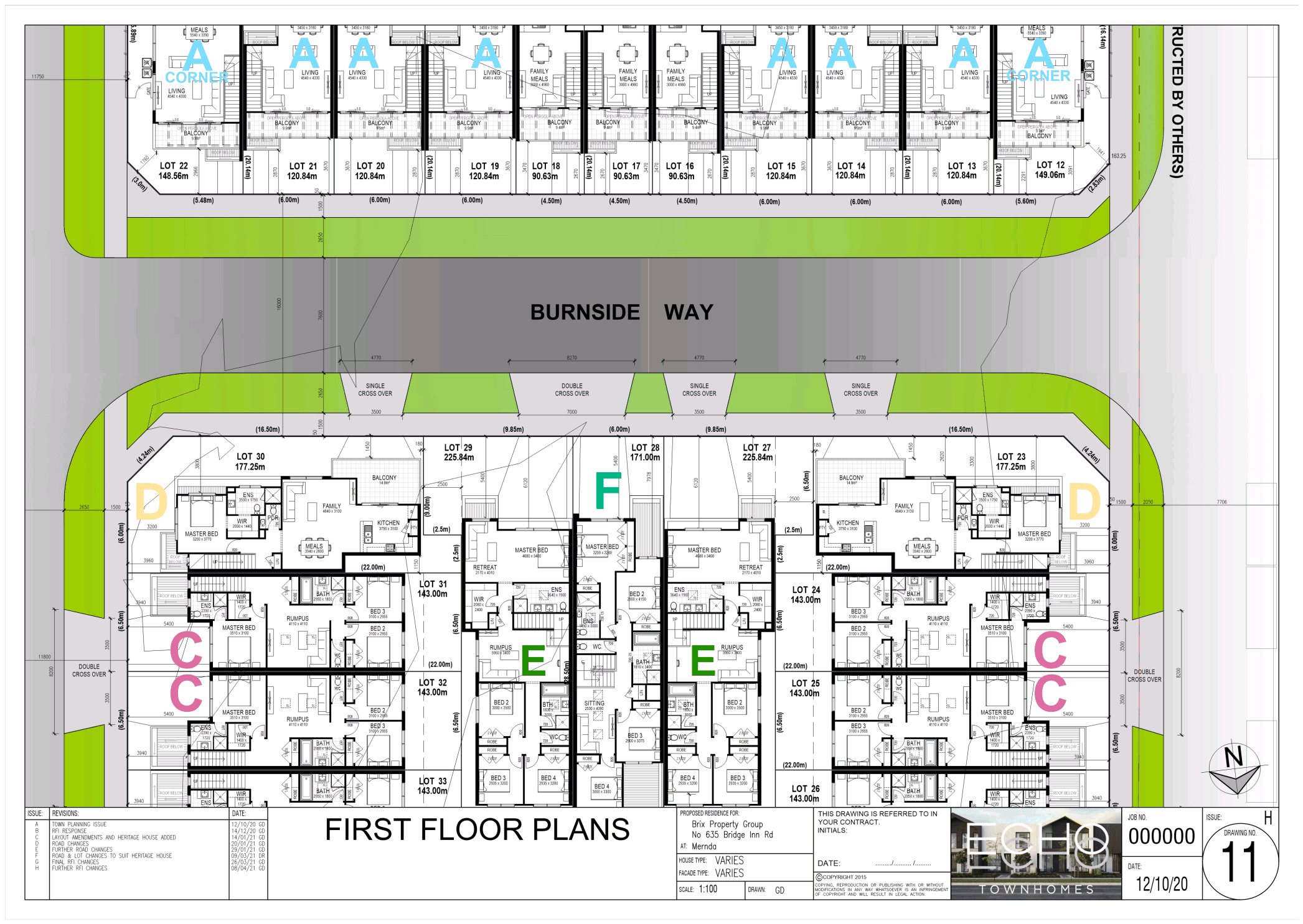 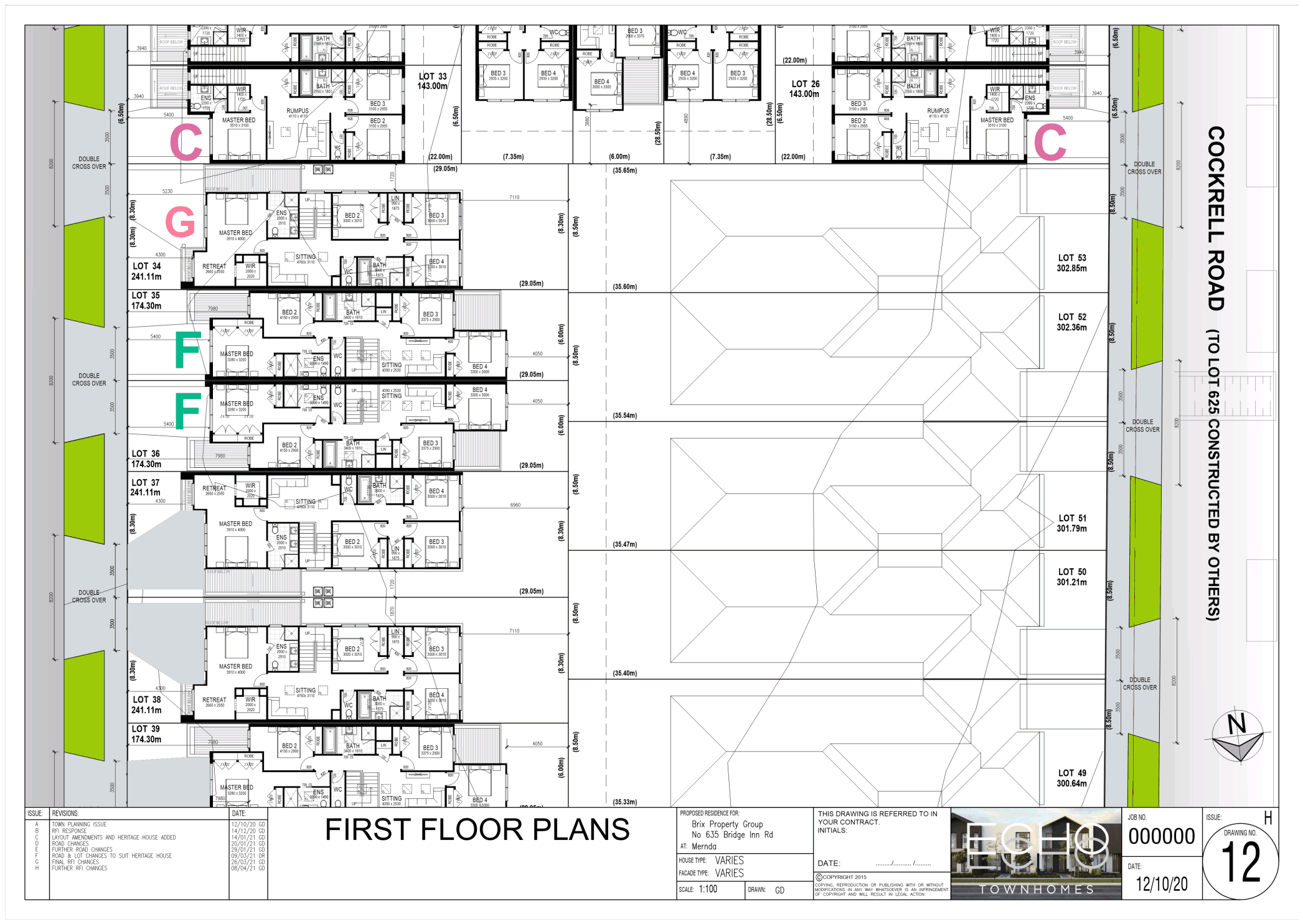 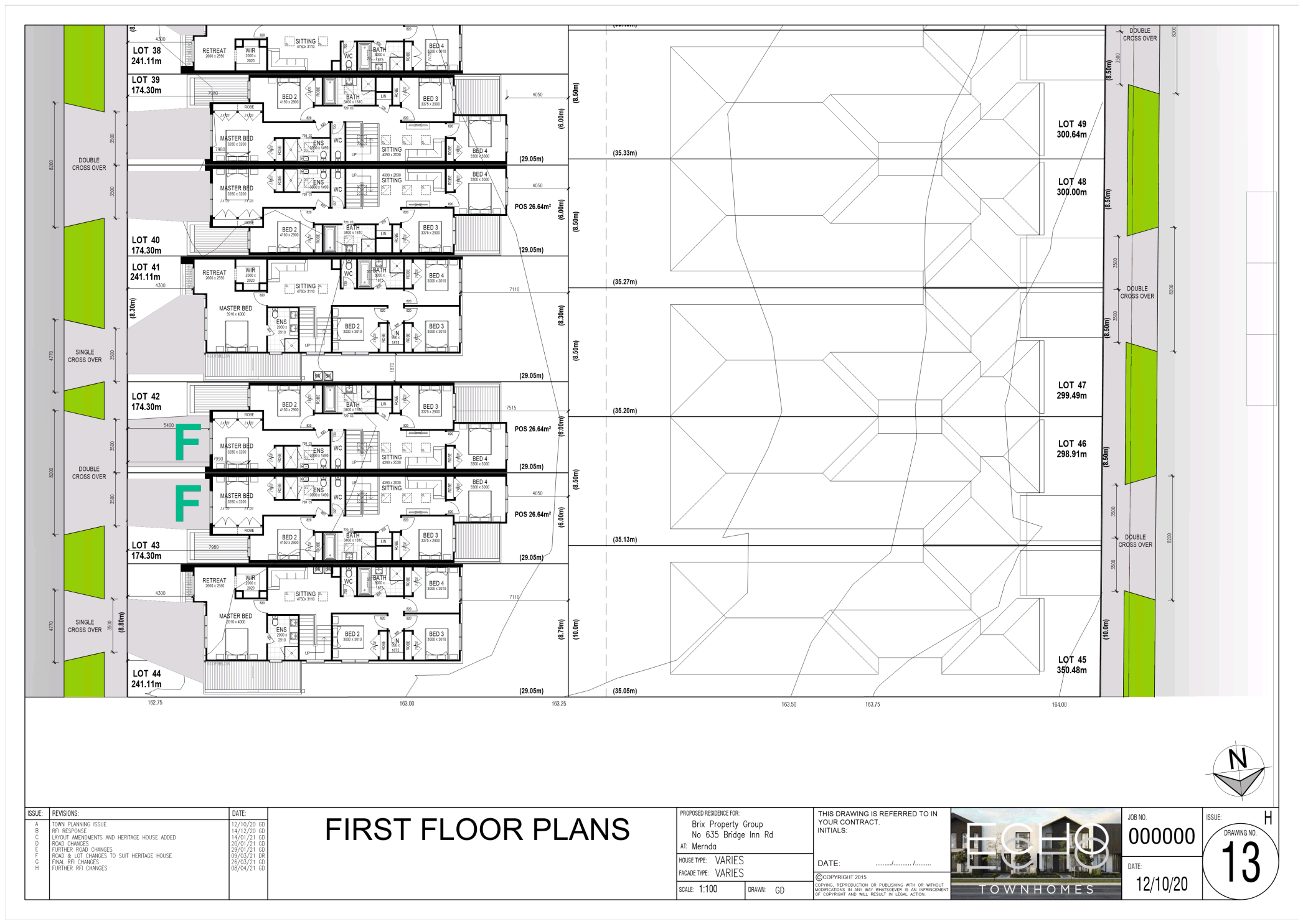 	ITEM 6.2.2	For Decision: Tender Evaluation Contract 2021-31 Whittlesea Public Gardens Stage 1   Attachments:	1	Attachment 1 - 2021-31 Confidential Tender Evaluation - ConfidentialThis attachment has been designated as confidential by the Director Infrastructure & Environment, under delegation from the Chief Executive Officer, in accordance with Rule 53 of the Governance Rules 2021 and sections 66(5) and 3(1) of the Local Government Act 2020 on the grounds that it contains private commercial information, being information provided by a business, commercial or financial undertaking that—  (i) relates to trade secrets; or (ii) if released, would unreasonably expose the business, commercial or financial undertaking to disadvantage. In particular the attachment contains information regarding private commercial pricing and capability that if released could expose business to disadvantage.    Responsible Officer:	Director Infrastructure & Environment Author:	Senior Parks Project Manager    RECOMMENDATION SUMMARYFollowing evaluation of all the tender submission, the panel recommends awarding the contract to two different contractors.It is recommended that contract number 2021-31 for Whittlesea Public Gardens Stage 1 – Part One (Main Landscape Works) and Part Two (Play Tower Design and Construct):	is awarded to Glascott Landscape and Civil Pty Ltd	for the lump sum price of $2,858,000.00 (excl. GST)It is recommended that contract number 2021-31 for Whittlesea Public Gardens Stage 1 – Part Three (Amenity Building Design and Construct):	is awarded to GR Design and Construct Pty Ltd	for the lump sum price of $316,828.44 (excl. GST)Brief overviewThe tender evaluation panel advises that:	Nine (9) tenders were receivedThe recommended tender for Part One – Main Landscape Works was the highest ranked and is considered best value.  The recommended tender for Part Two – Play Tower Design and Construction is the alternate option provided by the highest ranked tenderer and is considered best value.  The recommended tender for Part Three – Amenity Building Design and Construct was the highest ranked and is considered best value.rationale for recommendationThe recommendation of a split contract award ensures that the separate components of the Whittlesea Public Gardens Stage 1 works will be delivered by contractors possessing the necessary skills, qualifications and experience in the scope of works required to deliver a high-quality outcome for Council and the Community. impacts of recommendationA potential impact of the split award recommendation is the management of the site interface between the two contractors during the construction works.  This impact is deemed manageable and outweighs the risk as the benefit of having specialist contractors engaged for each component will produce a better-quality outcome for the community.  Previous experience from similar split contracts will be used to manage the two contractors for this project.what measures will be put in place to manage impactsThe structure of the contract, tender specification and documentation ensures that as part of the award process there is a ‘head contractor’ appointed for the works (successful contractor for Part One – Main Landscape works).  Council’s expectations of the head contractor would be to ensure that all parts of the works are coordinated and clearly communicated to all parties.  Regular site meetings (organised and chaired by Council’s contract manager) will be undertaken for both contracts to ensure works are undertaken in accordance with the contract requirements.  ReportBackgroundThe purpose of this contract is to construct Stage 1 of the masterplan including a regional level play space, learn to ride circuit and public toilet amenity building (including Changing Places Toilet facility).Tenders for the contract closed on 29th June 2021.  The tendered prices and a summary of the evaluation are detailed in the confidential attachment.In order to achieve best value for Council, the tender schedules associated with the Whittlesea Public Gardens Works – Stage1 was divided into separate parts, based on the specific skills and experience of each component.  The parts are as below;	Part One – Main Landscape Works (including service connections)  	Part Two – Custom Play tower Design and Construct	Part Three – Amenity Building Design and ConstructConsultationTo inform the development of the master plan, community consultation was undertaken which included asking community and key stakeholders how they currently use Whittlesea Public Gardens and what could be improved.  A key stakeholder workshop with community groups and other not-for-profit organisations was conducted at the Lalor Library and pop-up sessions were held at the Whittlesea Community Festival held at Whittlesea Public Gardens.  Community and key stakeholder feedback and comments were used to provide direction on the final master plan presented to Council.A targeted community meeting was held in April 2018 at the Barry Road Community Activity Centre to discuss the Downs Road road reserve ideas and concepts with residents who either live near or adjacent to the Downs Road road reserve.  The invitation was issued to 150 properties and a total of 20 people attended.  The scope of the engagement was to provide the Downs Road road reserve community with information on the Whittlesea Public Gardens master plan project while also seeking comment and feedback on proposed concepts.EVALUATIONNo member of the Tender Evaluation Panel declared any conflict of interest in relation to this tender evaluation.A Tender Probity and Evaluation Plan was designed specifically for this tender process and it was authorised prior to this tender being advertised.  All tenders received were evaluated in accordance with that plan.  The evaluation involved scoring of conforming and competitive tenders according to these pre-determined criteria and weightings:The weightings reflect the relative importance of each element to this particular contract.  They were determined as being most appropriate after considering numerous factors including (but not restricted to) the time, quality, risk and contract management requirements which were likely to have the most impact on the achievement of best value.Only tenders that were conforming and competitive were fully scored.  Tender submissions that were evaluated as non-conforming or not sufficiently competitive were set aside from further evaluation.  In cases where this occurred the reasons for that outcome are detailed in the confidential attachment.The evaluation outcome was as follows: Part One – Main Landscape Works Part Two – Play Tower Part Three – Amenity Building Refer to the confidential attachment for further details of the evaluation of all tenders.The highest ranked option for Part One and Part Three has been recommended and is considered best value.The highest ranked option for Part Two Component (Play Tower Design and Construction) was not recommended for award for the of this contract.  The recommended option for Part Two is the alternate design proposed by the highest ranked tenderer.  The alternate Part Two option facilitates a greater range of play experiences for all ages and more opportunities for intergenerational and inclusive play and is deemed to be more appropriate for construction in a major community park.FINANCIAL IMPLICATIONSSufficient funding for this contract is available in the budget for Whittlesea Public Gardens in addition to external grant funding provided by the State Government’s Growing Suburbs Fund. link to strategic risksStrategic Risk Life Cycle Asset Management - Failure to effectively plan for the construction, on-going maintenance and renewal of Council’s assets The existing infrastructure at Whittlesea Public Gardens has reached the end of its usable life and is due for complete asset renewal.  Despite the size of the reserve, the existing infrastructure is not meeting the needs of the community, has restricted community engagement potential and the existing layout and facilities have a high level of undesirable activity. The implementation of the Whittlesea Pubic Gardens masterplan and complete infrastructure renewal will not only provide the community with a gathering space but will also increase activation and engagement with public open space in the area. Strategic Risk Service Delivery - Inability to plan for and provide critical community services and infrastructure impacting on community wellbeingFree and equitable access to well-maintained and safe public spaces is a recognised social indicator for healthy communities. Capital upgrade to recreation facilities and natural landscapes, in line with recommended actions from Council’s adopted Open Space Strategy 2016 is required to achieve high quality public spaces which are well connected, accessible, inclusive and designed to meet the cultural, passive and active recreational of the growing community.Links to WHITTLESEA 2040 AND the CoUNCIL PlanGoal	Liveable neighbourhoodsKey Direction	Well-designed neighbourhoods and vibrant town centresCommencement of the masterplan implementation at Whittlesea Public Gardens with the Stage 1 works will begin the reactivation of one of the City of Whittlesea’s four Major Community Parks.   Responding to the extensive consultation, Whittlesea Public Gardens will be developed and activated to create a gathering space for the community and will create a vibrant pocket of public open space in the Lalor catchment area.  The Stage 1 contract works include the construction of a learn to ride area, play space including custom play tower, public toilet amenity building (including Changing Places Toilet facility), picnic shelters and barbeque facilities. Declarations of Conflicts of InterestUnder Section 130 of the Local Government Act 2020 and Rule 47 of the Governance Rules 2021, officers providing advice to Council are required to disclose any conflict of interest they have in a matter and explain the nature of the conflict.The Responsible Officer reviewing this report, having made enquiries with relevant members of staff, reports that no disclosable interests have been raised in relation to this report.CONCLUSIONThe tender from Glascott Landscape and Civil Pty Ltd (Part One and Part Two) and GR Design and Construct Pty Ltd (Part Three) was determined to be best value and it is considered that this company can perform the contract to the required standards.  	ITEM 6.2.3	For Decision - Patterson Drive Community Centre amendmentsResponsible Officer:	Director Community Wellbeing  Author:	Community Infrastructure Project Coordinator  Attachments:	1	Library Catchments  2	Patterson Drive Community Centre Options Table      RECOMMENDATION SUMMARYThat Council resolves to:1.	Support the business case for Patterson Drive Community Centre Option 3 as endorsed at the 1st June 2021 meeting of Council.2.	Note the information on the feasibility and costs associated with providing other services at the site such as an expanded library, Council Customer Service and community health (Options 4, 5 and 6).rationale for recommendationThe business case for Patterson Drive Community Centre, Donnybrook was presented to Council on 1st June 2021.  At this meeting, Council resolved to:	Endorse Option 3 including an expanded Maternal and Child Health (MCH) service model and multi-purpose activity rooms above the standard community centre scope.  (The facility is to be delivered in 2025). 	Explore opportunities for a further enhanced facility scope including a dedicated customer service, library services and capacity for community health services. These investigations determined that Option 3 has the flexibility to accommodate future customer service functions. Library and community health services can be provided through other facilities, as follows: 	Library: A full-collection branch library is proposed at Koukoura Drive, Donnybrook (2km to the east) and Lockerbie East Library (5km to North West) in the City of Hume. Attachment 1 provides the locations of proposed libraries within the area. Option 3 will provide space for the Yarra Plenty mobile library to pull up next to the facility and provide some programming opportunities through the mobile library and multi-purpose space.	Community health: Some community health services can be situated in the Maternal Child Health suites at the Patterson Drive Community Centre in the short term.  Discussions with the estate developer (Mirvac) have confirmed their intention to deliver floor space through commercial development to accommodate health services in the longer term. The recommendation is for Council to proceed with Option 3, as this option will still provide customer service provision and space for community programs, and ensures Council can deliver on the planned scope of future community facilities in this area. impacts of recommendationOption 3 will ensure the growth community of Donnybrook has access to key services and adequate community infrastructure. This option also ensures Council can deliver on the planned scope of future community facilities in this area.what measures will be put in place to manage impactsThe recommended project scope reflects the minimal perceived risk to Council and greatest benefit to be received by the community. Programming and design will ensure that customer service and library services and programs can operate from the site.BackgroundJune 2021 Council reportOn 1st June 2021 the Patterson Drive Community Centre Business Case was presented to Council. Council resolved the following recommendations:That Council resolve to:1.	Support the Patterson Drive Community Centre Option 3 Business Case, which includes an additional project cost of $1,780,581.2.	Note the additional cost for the Patterson Drive Community Centre Option 3 may be funded though Council’s New Works program or external grants such as the Growing Suburbs Fund (or a combination of these funding sources). 3.	Note the Patterson Drive Community Centre Option 3 Business Case will reduce the demand for Maternal Child Health suites at surrounding community centres and that Council’s long-term infrastructure planning will identify this in future planning and provision. 4.	Note:a)	Future feasibility and design will explore opportunities and costs associated with providing other services at the site, such as an expanded library, Council Customer Service and community health.b)	Council will receive a project update (including any revisions to project scope as part of the mid-year budget review in December 2021). Donnybrook community centresDue to out of sequence and disjointed development fronts, the Patterson Drive Community Centre is likely to be a key community facility servicing the Donnybrook area over the next 10- 15 years. Other facilities include the Olivine Place Neighbourhood Activity Centre and the Edgars Creek/ Ganbu Gulinj community centre. Figure 1 below provides the locations of proposed community centres within Donnybrook.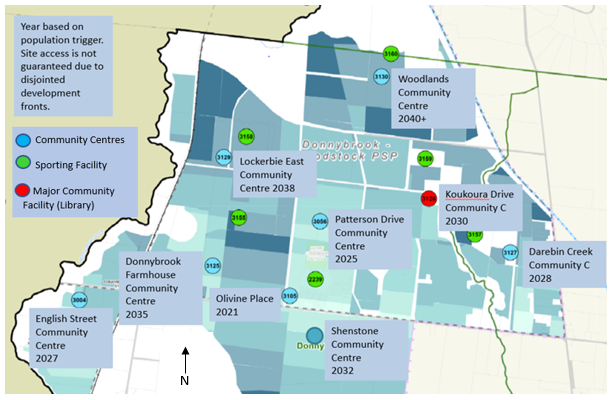 Figure 1: Donnybrook - proposed community and neighbourhood centres.ProposalIn response to resolution 4, opportunities and costs associated with an expanded library, Council Customer Service and community health presence at the facility have been investigated.  Table 1 includes a summary of additional options (4 to 6) to accommodate these functions, as well as the original (June 2021 endorsed) Option 3. Attachment 2 includes a summary of all six options.Table 1. Options AnalysisFinancial ImplicationsOperational costs associated with Option 3 were detailed in the June 2021 Council report. The budgeted allocation (ICP provision) for this facility was $6,775,043. The ICP provision for all facilities, does not fund 100% of the cost, rather it is capped at 67% of the expected facility cost. The revised scope endorsed in June 2021 increased the total project cost to $11,465,624 (inclusive of project management fees). There are grants available for Council such as the Building Blocks (BB) Program for early years estimated at $2.75 million (non- competitive); and Growing Suburbs Fund (GSF) (competitive). Applications for these external funding sources will be made once a preferred option has been endorsed.  Service provision at the site beyond the scope of Option 3 will require additional financial contribution as summarised in Table 2. Table 2 Options financial summary*The m2 rate that was used to calculate the costs of the options for Patterson Drive Community Centre was $4,460. This was derived using current rates confirmed by Rodney Vapp Quantity Surveyors and include preliminaries. The following exclusions apply - GST and associated costs, escalation, additional costs in overcoming adverse soil condition such as rock excavation, soft spots, removal and replacement of contaminated soil, asbestos removal, etc (rate for rock excavation around $380/m3), ESD items beyond allowance, service upgrades beyond site, enhanced landscaping, site demolitions and clearance if required, boundary fencing beyond facility.** Includes $160,000 project management fees which was not noted in 1st June 2021 Council report.ConsultationCouncil officers have worked collaboratively to ensure relevant service areas have been consulted, inclusive of Children and Families, Ageing Well, Active and Creative Participation, Equity and Inclusion, Parks and Urban Design, Strategic Projects, Major Projects, Pandemic Recovery and the Project Control Group. Additional consultation with external stakeholders such as Department of Education, Yarra Plenty Regional Library Corporation, DPV and Mirvac have contributed to the options developed in this report. Critical DatesThe project timeframe is from July 2020 to December 2025.To ensure this facility can open for the beginning of 2025, the functional brief which informs the design of the facility must be completed no later than September 2021.The project proposes a completion date by the end of 2024, with the facility operational at the start of 2025. The 2025 operational start date will address kindergarten requirements and MCH needs for Donnybrook residents.Policy strategy and legislationThis project directly links to:	Whittlesea 2040: A place for all	City of Whittlesea’s Early Years Policy 2017	Education and Care Services National Law and the Education and Care Services National Regulations 2011	The Victorian Government policy related to community infrastructure and the co-location of facilities and integrated services, community hubs and encouraging shared use	The Growth Area Social Planning Tool.link to strategic risksStrategic Risk Service Delivery - Inability to plan for and provide critical community services and infrastructure impacting on community wellbeingDue to the restricted access along Donnybrook road, sluggish retail tenancy market and the ongoing impacts of COVID, it is in Council’s interest to support community infrastructure which will provide essential services to this isolated growth community. Links to whittlesea 2040 and the CoUNCIL PlanGoal	Liveable neighbourhoodsKey Direction	Well-designed neighbourhoods and vibrant town centresOur community’s access to services and facilities is an adopted measure by which Council assesses its achievement of delivering well-designed neighbourhoods and vibrant town centres.Through the delivery of the Patterson Drive Community Centre, Council will be able to facilitate a socially cohesive community, that is connected and able to access services that will enable opportunities for all.  Declarations of Conflicts of InterestUnder Section 130 of the Local Government Act 2020 and Rule 47 of the Governance Rules 2021, officers providing advice to Council are required to disclose any conflict of interest they have in a matter and explain the nature of the conflict.The Responsible Officer reviewing this report, having made enquiries with relevant members of staff, reports that no disclosable interests have been raised in relation to this report.ConclusionThis report is in response to resolutions 4 and 5 from the Patterson Drive Community Centre, June 2021 Council meeting to:4.  Note future feasibility and design will explore opportunities and costs associated with providing other services at the site, such as an expanded library, Council Customer Service and community health.5.  Note Council will receive a project update (including any revisions to project scope as part of the mid-year budget review in December 2021). Additional options have been developed (Options 4, 5 and 6). These options address resolution 4. All Options investigated will ensure the growth community of Donnybrook has access to essential services and adequate community infrastructure. Option 3 already contains adequate adaptability to allow customer service and library programming. Given this and the impact it could have on the investment and scope of other community facilities within the corridor, is not recommended that the Patterson Drive Community Centre’s scope is enhanced beyond Option 3.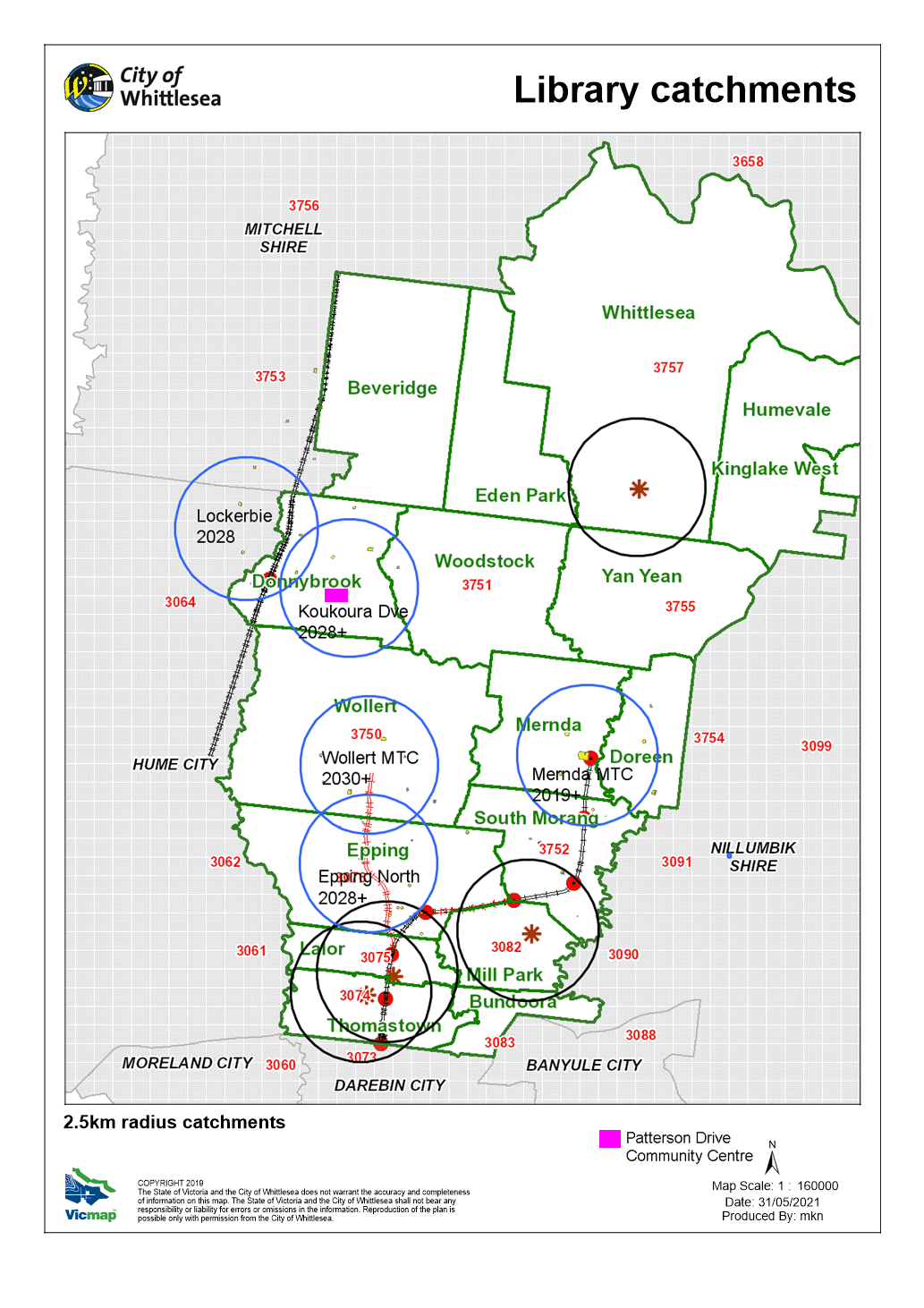 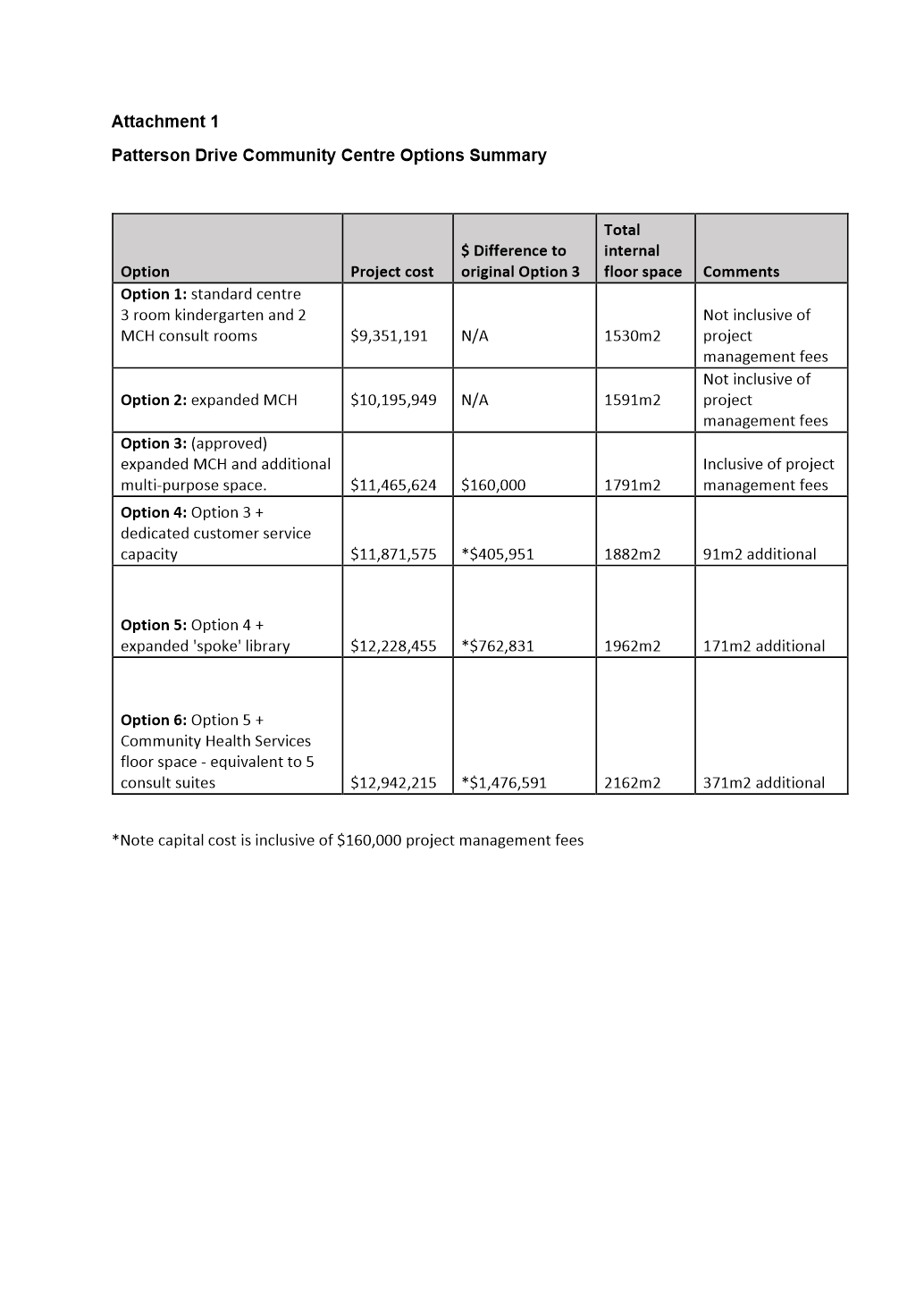 	ITEM 6.2.4	For Decision - Planning Application 719795 - Construction of Three Dwellings at 71 Thomas Street, South Morang  Attachments:	1	Locality Maps  2	Architectural Plans    Responsible Officer:	Director Planning & Development Author:	Planning Officer    APPLICANT:	Michael Alexandrou & AssociatesCOUNCIL POLICY:	16.01-1L Housing Supply in Established AreasZONING:	General Residential Zone (Schedule 5)OVERLAY:	Development Contributions Plan Overlay (Schedule 3)REFERRAL:	NoneOBJECTIONS:	Five objections including one anonymous objectionRECOMMENDATION SUMMARYThat Council resolve to refuse Planning Application 719795 and issue a Notice of Refusal for the construction of three dwellings at 71 Thomas Street, South Morang as the development is inappropriate for this site.Brief overviewThis proposal seeks approval for the construction of three double storey dwellings at 71 Thomas Street, South Morang. The proposal is for a mix of two and three bedrooms dwellings.Notification of the proposal was undertaken and five objections (including one anonymous objection) were received.  The proposal does not adequately respond to the context of the site and the relevant local housing policy.rationale for recommendationThe proposal has not demonstrated a satisfactory response to the requirements of the General Residential Zone (Schedule 5) and does not achieve an acceptable level of compliance with Clause 55 (ResCode) of the Whittlesea Planning Scheme.  impacts of recommendationThe refusal of the application will ensure the existing and preferred neighbourhood character of the immediate area is protected from an unacceptable medium density proposal whilst also ensuring that future residents would be subject to inappropriate levels of amenity. what measures will be put in place to manage impactsIn light of the proposed recommendation for refusal, Council will be ensuring that development is appropriate and responsive to the existing and preferred neighbourhood character.All parties to the application will retain review rights through the Victorian Civil and Administrative Tribunal (VCAT).  Council will need to defend any decision made should the matter proceed to VCAT.ReportSITE AND SURROUNDING AREAThe subject site is a residential property located on the west side of Thomas Street, South Morang.  The site is situated adjacent to the north-west corner of Thomas Street and Doreen Rogen Way, 400m west of Plenty Road and 150m south of Gorge Road (see Attachment 1). The site is relatively flat and has a 15.72m frontage to Thomas Street, an approximate depth of 47m and a total site area of 733m². The site currently contains a single storey brick dwelling, with a pitched tiled roof, and a double carport.  Vehicle access to the dwelling is obtained from a crossover and accessway along the northern side boundary.  A timber front fence encloses the site and low level landscaping located within the front setback, consisting of lawn and low shrubs.  The surrounding area is characterised by similar lots to that of the subject site, with large single storey or split-level dwellings, of varying finishes and styles. Detached outbuildings are often present along rear boundaries.  Front fences, if present, are consistently low in overall height, however, vary in transparency and construction materials. Directly to the north of the site is a newly constructed large single storey brick dwelling with pitched roof. Directly to the east of the site are established single dwelling developments fronting Doreen Rogen Way.  Directly to the south of the site are single dwellings fronting Thomas Street and Turner Court.  Finally, directly to the west of the site is a single dwelling fronting Briar Court.  Examples of medium density development are found within close vicinity of Gorge Road and Plenty Road. The site is located in proximity to the following sites, services and infrastructure:	Riverside Reserve (140m east);	Bus Route No 901– Melbourne Airport - Frankston (250m north);	Bus Route No. 382 – Whittlesea – Northland SC via South Morang Station (600m north-west);	South Morang Preschool (400m west);	South Morang Primary School (450m north-east);	Plenty Valley Shopping Centre (1.5km west); 	Middle Gorge Train Station (1.6km north).restrictions and easementsThe site is formally described as Lot 9 on Plan of Subdivision 043247.  The site is not encumbered by any restrictive covenants or Section 173 Agreements. A 1.83m wide drainage and sewerage easement runs along the southern rear boundary of the site.ProposalThe application seeks approval for the construction of three dwellings (see Attachment 2).  The existing dwelling and associated structures will be demolished. Details of the proposed development are outlined in the following table:Public NotificationAdvertising of the application has resulted in four objections and one anonymous objection being received.  The grounds of objection can be summarised as follows:	The proposal is an overdevelopment of the site;	The proposal does not respect the prevailing character of Thomas Street;	The proposed double storey-built form would result in overshadowing;	The proposal provides insufficient and inappropriate on-site car parking and the proposal will cause congestion of local streets;	The proposal will result in overlooking and loss of privacy to adjoining dwellings;	The development will adversely affect the property value of surrounding properties;	The proposal will cause increased vehicle noise to surrounding properties;	Concerns with the location of the proposed canopy tree; 	Safety risk if all dwellings are occupied by renters; 	Street safety concerns caused by the relocation of the existing light pole; 	Impact of construction;	The proposal provides inappropriate street setback, storage, dwelling entrance, backyard, landscaping;	Metropolitan Planning Levy (MPL) should be paid prior to lodgement of the planning application;	The proposal fails to provide sufficient garden area; and	The proposed garages fail to provide any drainage mechanisms.A response to the grounds of objection will be provided later in this report.  CONSULTATIONPlanning officers undertook consultation in the form of contacting all objectors (excluding the anonymous objector) via phone calls and emails to better understand their concerns with the proposal and to advise that all concerns in context of the planning scheme are considered as part of the application process. No further consultation is proposed.The applicant was provided the opportunity to amend the proposal to address Officer’s feedback and objectors’ concerns. The design response was not amended at the conclusion of consultation and the recommendation is based on advertised plans. HOUSING DIVERSITY STRATEGYThe Housing Diversity Strategy (HDS) was introduced into the Whittlesea Planning Scheme by Planning Scheme Amendment C181, gazetted on 22 October 2015.  The HDS provides a strategic framework for future residential development in the established areas of the municipality for the next 20 years.  It aims to guide the future location and diversity of housing stock and identifies areas of housing growth and change, including areas where future housing growth will not be supported.  In general, it aims to encourage higher residential densities and a diversity of housing types and sizes into areas within convenient walking distance to public transport and activity centres.The HDS is a reference document in the Planning Scheme.The site is within a Suburban Residential change area, which recognises areas typically a fifteen minute plus walk to public transport and activity centres.  The preferred housing types are noted as detached dwellings, dual occupancies and duplexes. The Suburban Residential change area has a number of Key Design Principles, including:-	Low building heights to reflect the existing suburban scale and character;	Front setback to allow for significant landscaping and large canopy trees to create a sense of openness to the street;	Increased side and rear setbacks to provide for building separation and landscaping;	Standard site coverage to facilitate landscaping opportunities;	An increased area of private open space to allow for significant landscaping;	Large canopy tree in the front setback; and	Extra-large canopy tree in the rear setback. A response to Council’s Housing Diversity Strategy is provided in the table below.ASSESSMENT AGAINST CLAUSE 55 OF THE WHITTLESEA PLANNING SCHEMEThe following table provides details on whether the proposal complies with the requirements of Clause 55 of the Whittlesea Planning Scheme.  Under these provisions a development:	Must meet all of the objectives	Should meet all of the standardsIf Council is satisfied that an application for an alternative design solution meets the objective, the alternative design solution may be considered.CAR PARKING  Clause 52.06 of the Whittlesea Planning Scheme prescribes the rate and design standards for car parking spaces required on site.  Pursuant to this clause the following car spaces are required:Garages should be at least 6.0m long and 3.5m wide for a single space and 5.5m wide for a double space (measured inside the garage or carport).  An open car space should be at least 4.9m long and 2.6m wide.  The proposal complies with these requirements. Whilst the proposal has provided technical compliance with the car parking provisions at Clause 52.06 of the Whittlesea Planning Scheme, the proposal does not provide a functional car parking layout. The proposed tandem car space to the rear of Dwelling No. 3 is located within the 5m setback as required by the schedule to the zone. This compromises the ability to provide landscaping within this area and a reduction in the landscaping area would result in an increase in hardstand area and further contribute to the bulk of the proposal. In addition, an application to construct or extend a dwelling or residential building on a lot of this size must provide a minimum garden area equal to 35% of the lot. The submitted Garden Area Analysis Plan is inaccurate as it includes the area required for this tandem car space and does not accurately demonstrate the proposal’s compliance with this requirement. DEVELOPMENT CONTRIBUTIONS PLAN OVERLAY (SCHEDULE 3)The site is affected by the Development Contributions Plan Overlay.  Pursuant to Clause 45.06 of the Whittlesea Planning Scheme, the Development Contributions Plan Overlay enables the levying of contributions for the provision of works, services and facilities prior to development commencing.  Schedule 3 to the Overlay requires contributions for drainage infrastructure for medium density residential development at a current rate of $2.19 per square metre of the total site area.  This requirement must be included as a condition on any planning permit that is issued.Comments on Grounds of Objection1.	The proposal is an overdevelopment of the siteThe Whittlesea Planning Scheme does not prescribe a particular density for this site, however, given the number of objectives and standards that cannot be achieved, the density is considered too high and these shortcomings are an indicator of the proposal being an overdevelopment of the site.2.	The proposal does not respect the prevailing character of Thomas StreetAs discussed earlier in this report, visual bulk from the built form massing is the predominant feature of the proposal which is not consistent with character of Thomas Street. The proposal does not adequately respond to the established or preferred neighbourhood character.3.	The proposed double storey-built would result in overshadowingThe proposal provides a satisfactory response to Clause 55.04-5 (Standard B21 Overshadowing Open Space). 4.	The proposal provides insufficient and inappropriate on-site car parking and the proposal will cause congestion of local streetsAs discussed earlier in this report, the car parking provided on site satisfies Clause 52.06 of the Whittlesea Planning Scheme. The development is for three dwellings and therefore a visitor car parking space is not required pursuant to Clause 52.06-5 of the Whittlesea Planning Scheme. The increase in traffic is still within the scope of what is reasonable for a residential area. However, the issue of traffic is closely related to the infrastructure and ability of the street itself to accommodate substantial rather than incremental increases in density. This is recognised by the Whittlesea Housing Diversity Strategy which does not support substantial change in this area.However, the proposed tandem car space to the rear of Dwelling No. 3 is located within the 5m setback as required by the schedule to the zone. This compromises the ability to provide landscaping within this area and a reduction in the landscaping area would result in an increase in hardstand area and further contribute to the bulk of the proposal.5.	The proposal will result in overlooking and loss of privacy to adjoining dwellingsAs outlined above, not all first-floor windows are obscured appropriately to avoid overlooking concerns to neighbouring properties.  While this could be resolved through conditions on any permit issued, it may be to the detriment of future occupants of the proposed dwellings by creating poor internal amenity.6.	The development will adversely affect the property value of surrounding propertiesVCAT has determined on many occasions that property values (including the perception of reduced property values) is not a relevant planning consideration.7.	The proposal will cause increased vehicle noise to surrounding propertiesThe potential vehicle noise generated by this proposal is acceptable for a residential zoned area.8.	Concerns with the maintenance of the proposed canopy treeIf a permit was to be issued, it would be a condition that the proposed landscaping including any canopy trees be maintained by the future residents of the site. 9.	Safety risk if all dwellings are occupied by rentersThis is not a relevant planning consideration.10.	Street safety concerns caused by the relocation of the existing light poleIf a permit was to be issued, a Works in Road Reserve Permit will be required for the construction of a new vehicle crossing. The relocation of the existing light pole will be managed by the conditions of Works in Road Reserve Permit.  Works in Road Reserve permit requirements are outside of the planning permit process.11.	Impacts of constructionConstruction impacts are a short-term matter than can be managed through permit conditions, under Local Laws and the Building Regulations. 12.	The proposal provides inappropriate street setback, storage, dwelling entrance, backyard, landscaping The proposed street setback, external storage, dwelling entrance comply with the relevant Whittlesea Planning Scheme requirements as discussed earlier in the report under assessment against Clause 55 of the Whittlesea Planning Scheme. However, the proposed landscaping for this development is not considered sufficient or appropriate to balance the scale of the development being sought. 13.	Metropolitan Planning Levy (MPL) should be paid prior to lodgement of the planning applicationThe threshold amount for MPL amount is $1,107,00 for the 2021 to 2022 financial year. The estimated cost of the development is $900,000 as per the submitted application form which is considered appropriate for the development of this scale, and as such this application is exempt from Metropolitan Planning Levy charge.14.	The proposal fails to provide sufficient garden area.As discussed earlier in this report, an application to construct or extend a dwelling or residential building on a lot above 650 square metres must provide a minimum garden area equal to 35% of the lot. The submitted Garden Area Analysis Plan is inaccurate as it includes the area required for this tandem car space and does not accurately demonstrate the proposal’s compliance with this requirement. The garden area cannot be conditioned on a planning permit as per recent VCAT decisions and legal advice relating to this mandatory requirement.15.	The proposed garages fail to provide any drainage mechanismsInternal drainage mechanisms are typically dealt through conditions on any permit issued which would require the submission of a professionally prepared drainage design including the use of an on-site dotation system for the internal drainage and method of disposal of stormwater from all roofed and sealed areas. These internal drainage works must be completed to Council’s satisfaction prior to occupying any building on site.  Declarations of Conflicts of InterestUnder Section 130 of the Local Government Act 2020 and Rule 47 of the Governance Rules 2021, officers providing advice to Council are required to disclose any conflict of interest they have in a matter and explain the nature of the conflict.The Responsible Officer reviewing this report, having made enquiries with relevant members of staff, reports that no disclosable interests have been raised in relation to this report.ConclusionThe proposal does not appropriately respond to the relevant Planning Policy Framework, including Clause 16.01-1L- Housing Supply of Established Areas and Clause 55 (ResCode). The proposed development does not demonstrate an acceptable level of compliance with the relative requirements of the Whittlesea Planning Scheme predominately due to its visual bulk, inability to provide satisfactory landscaping, design details and vehicle parking issues.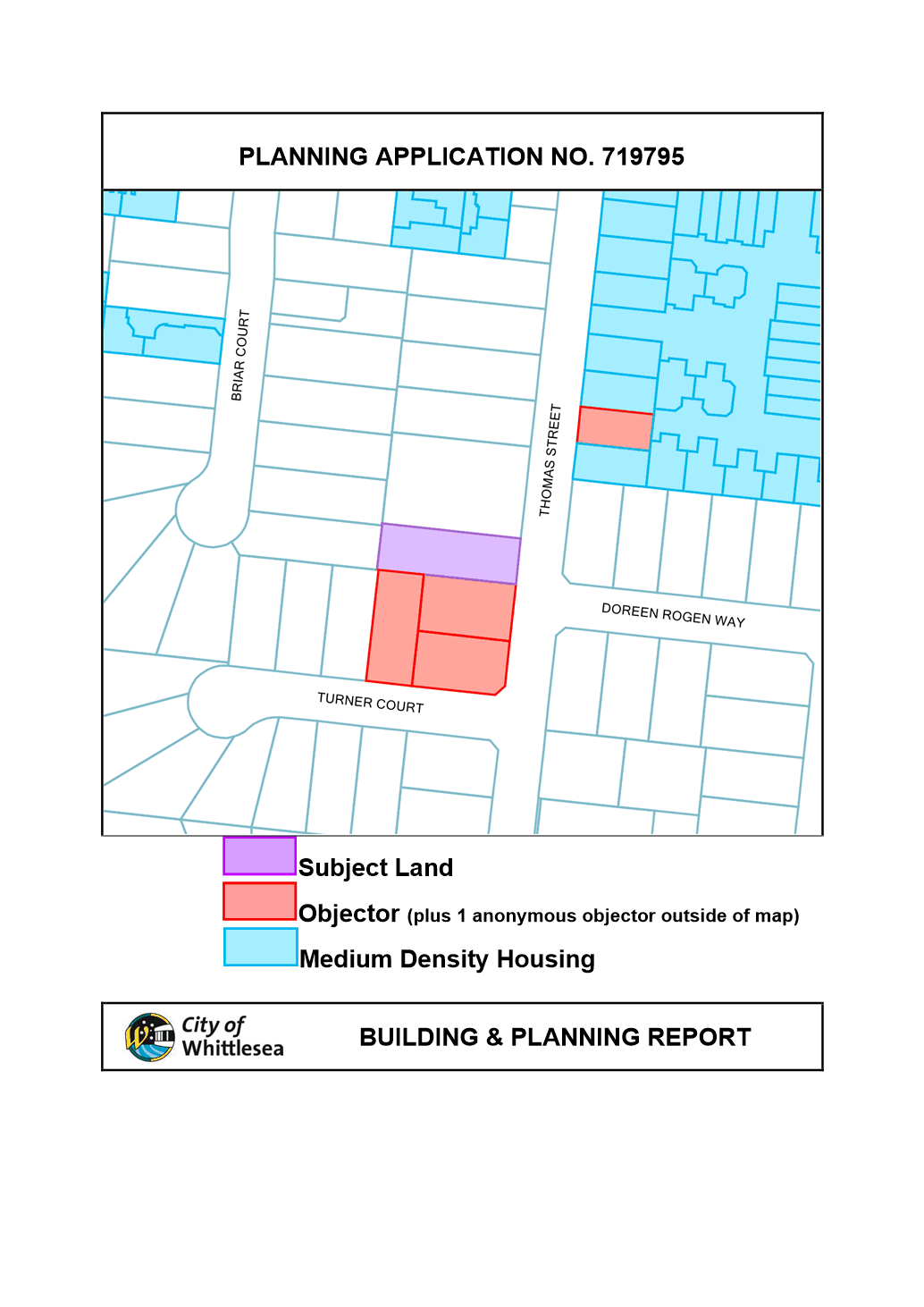 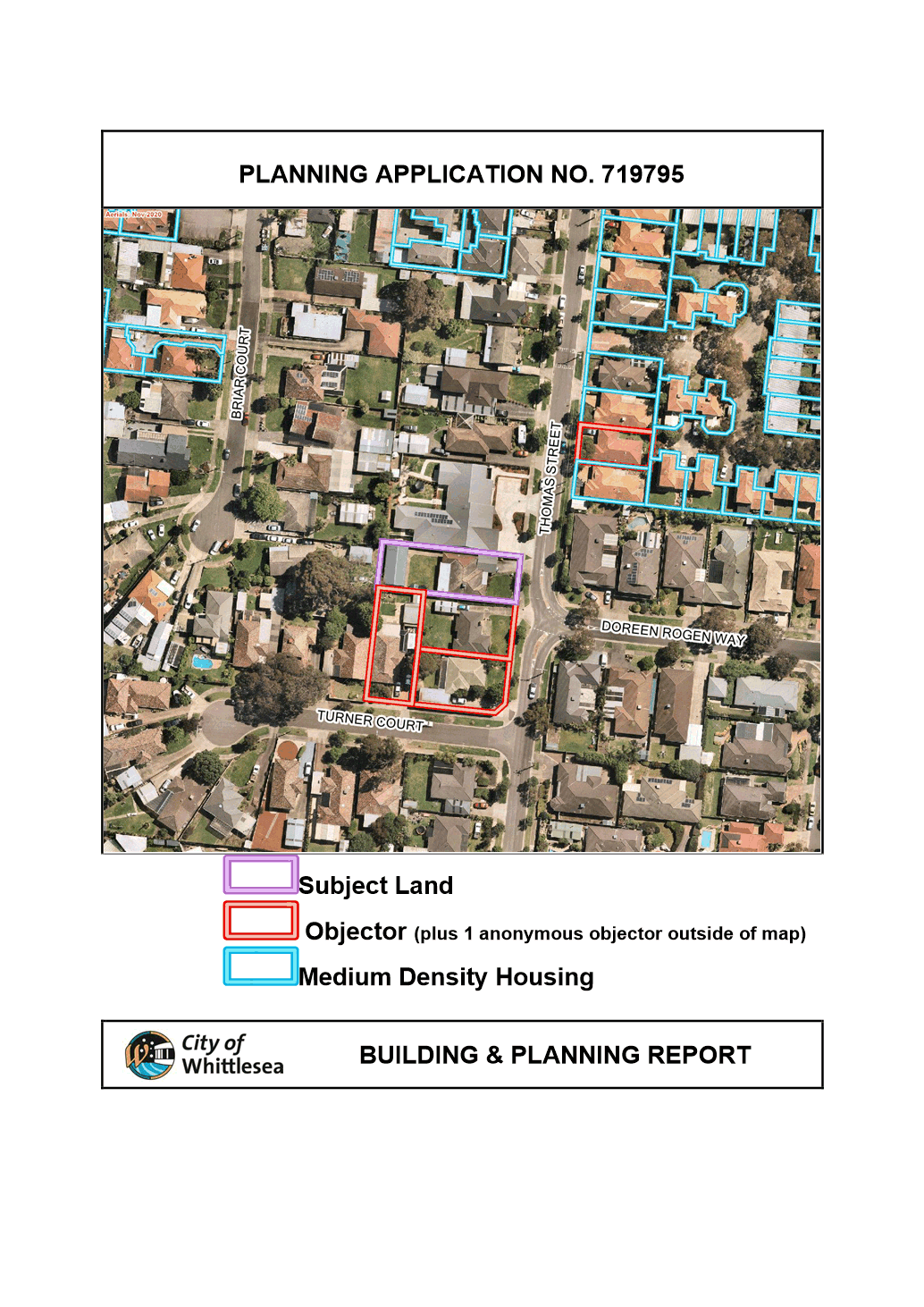 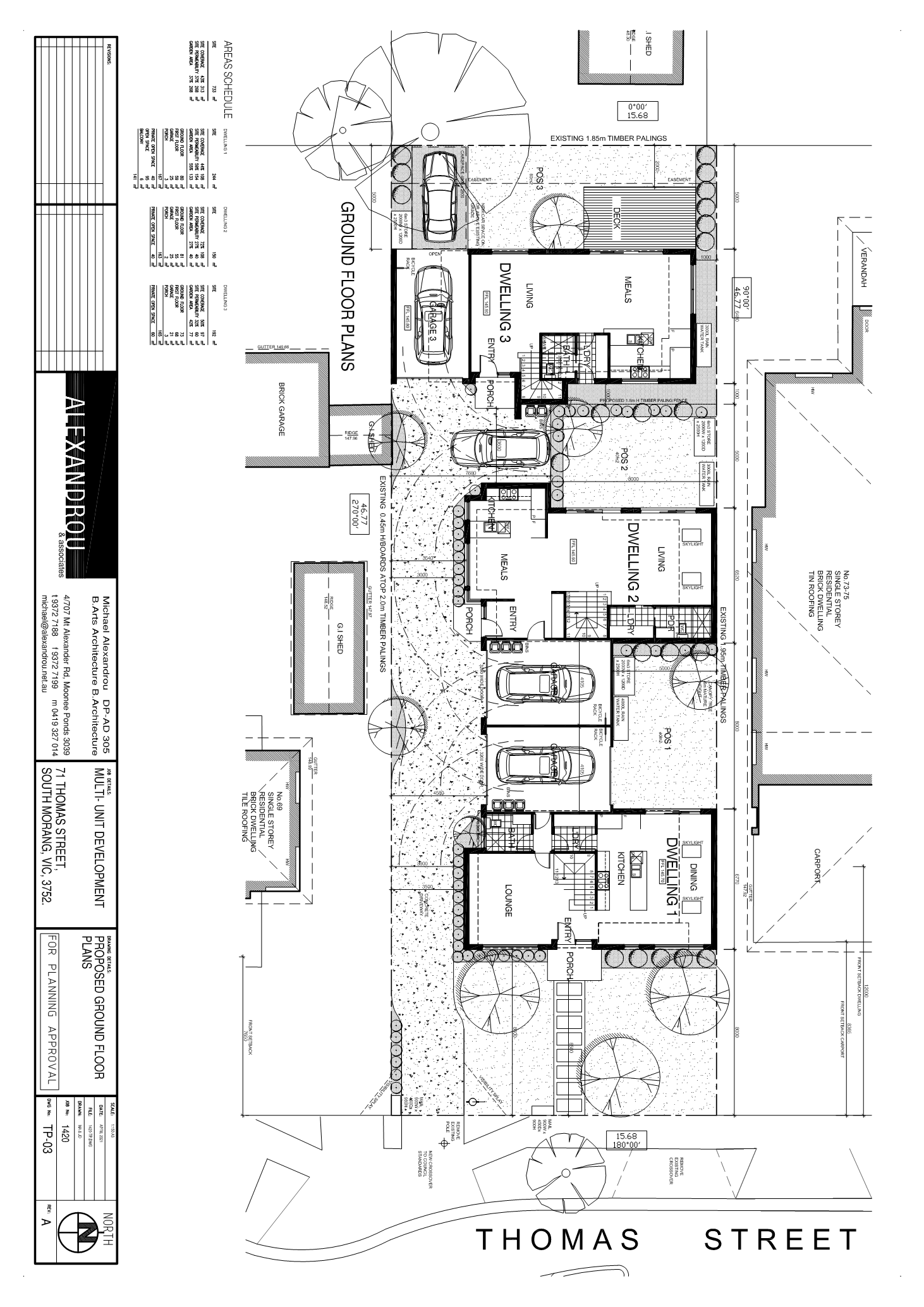 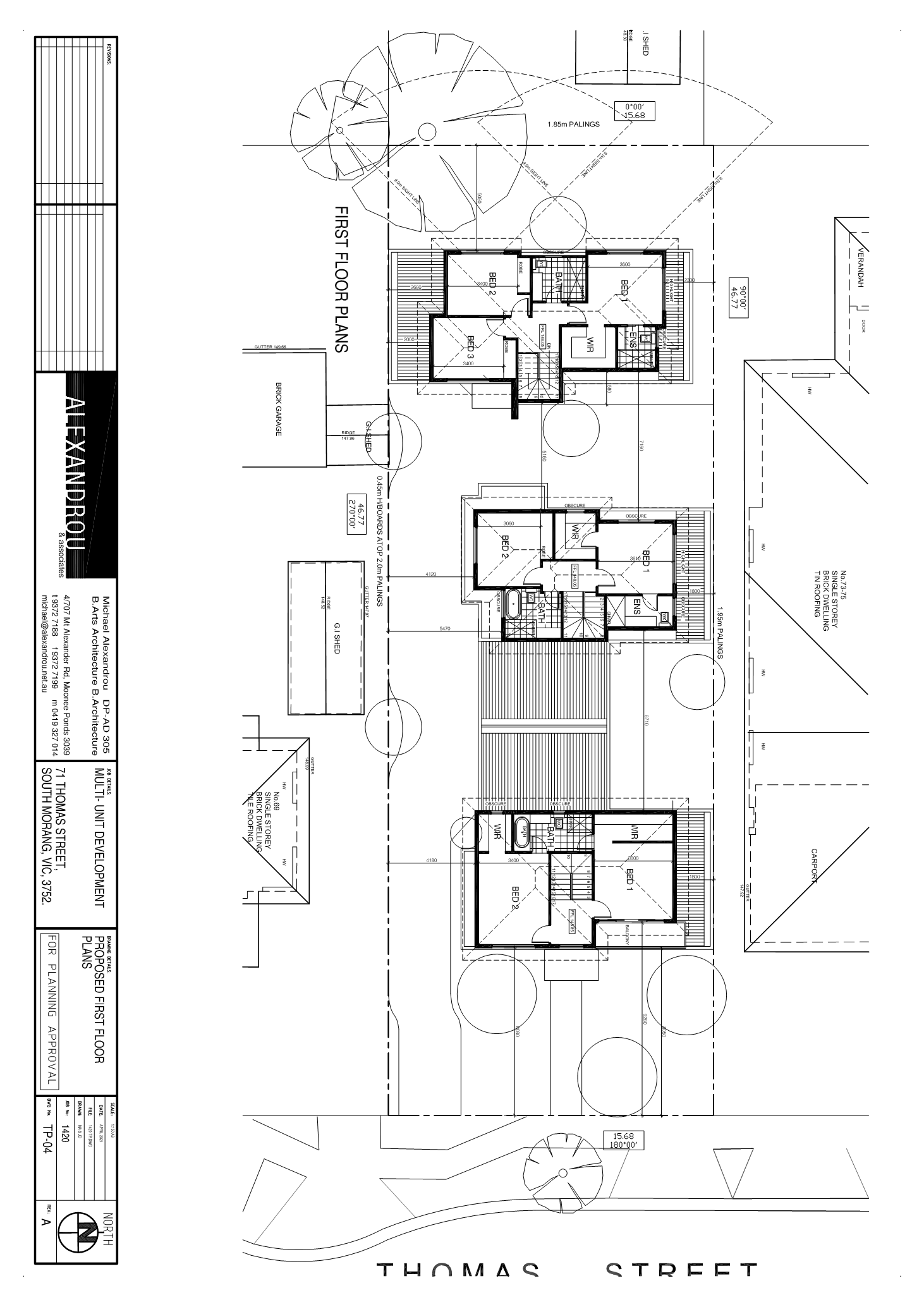 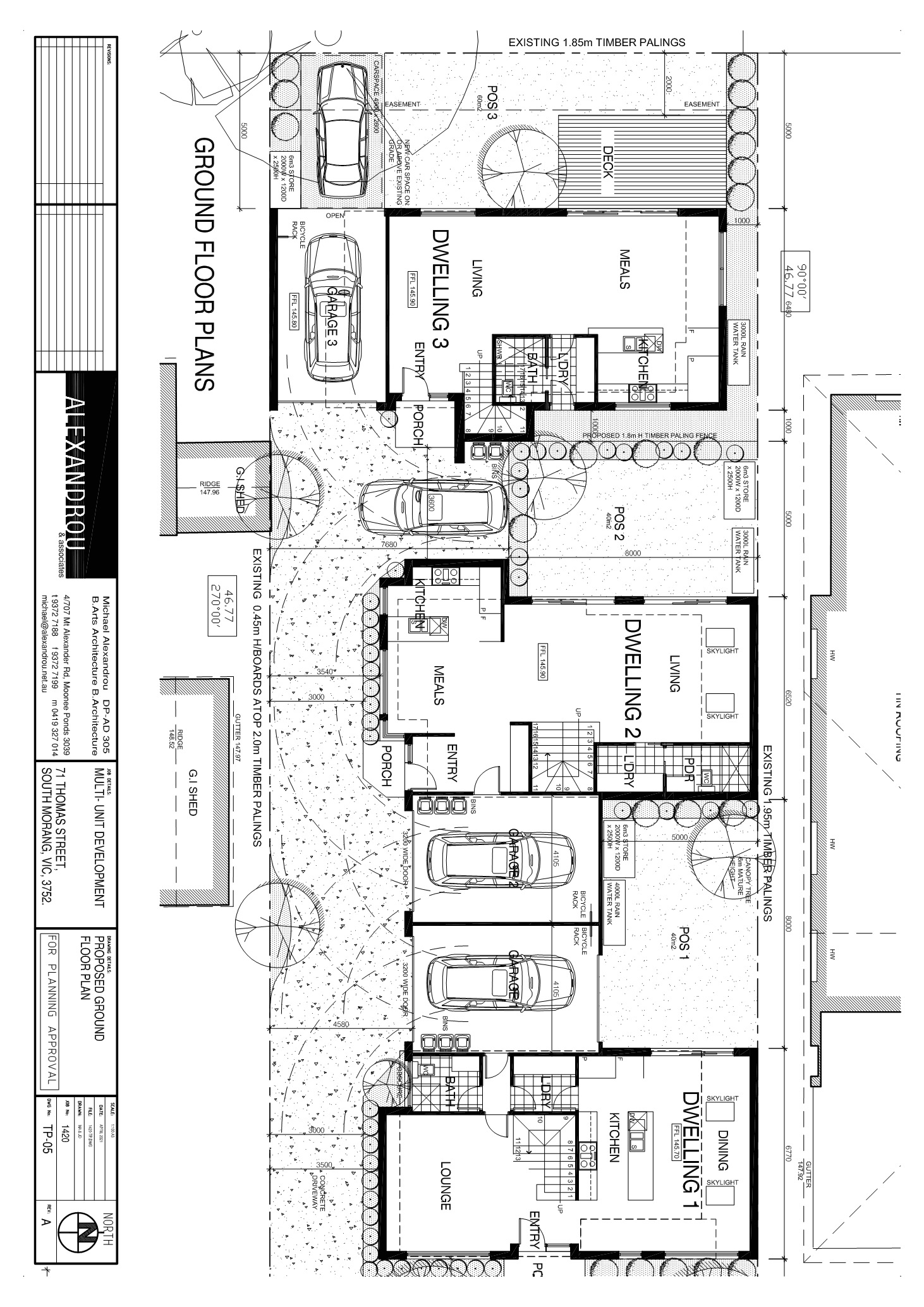 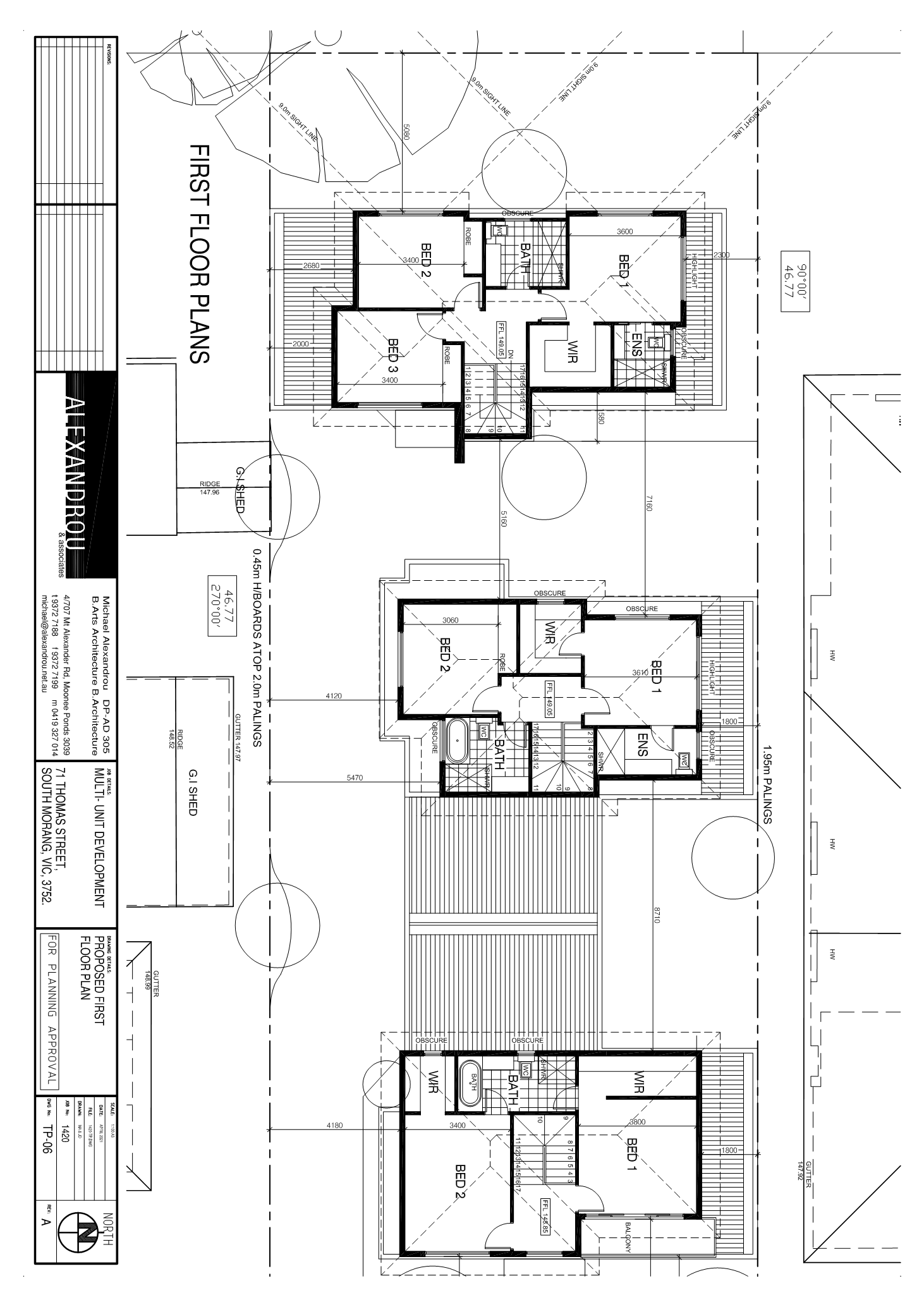 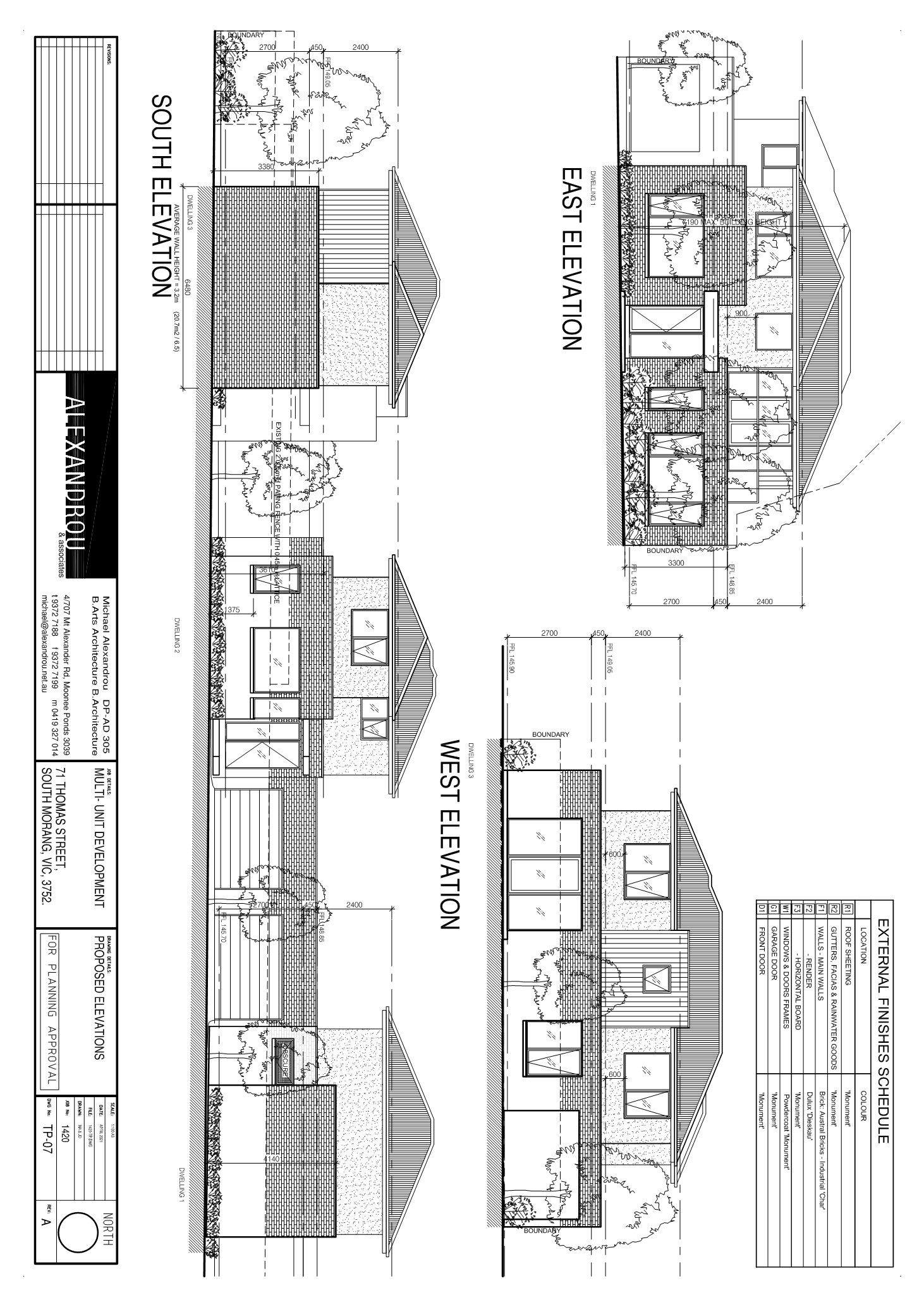 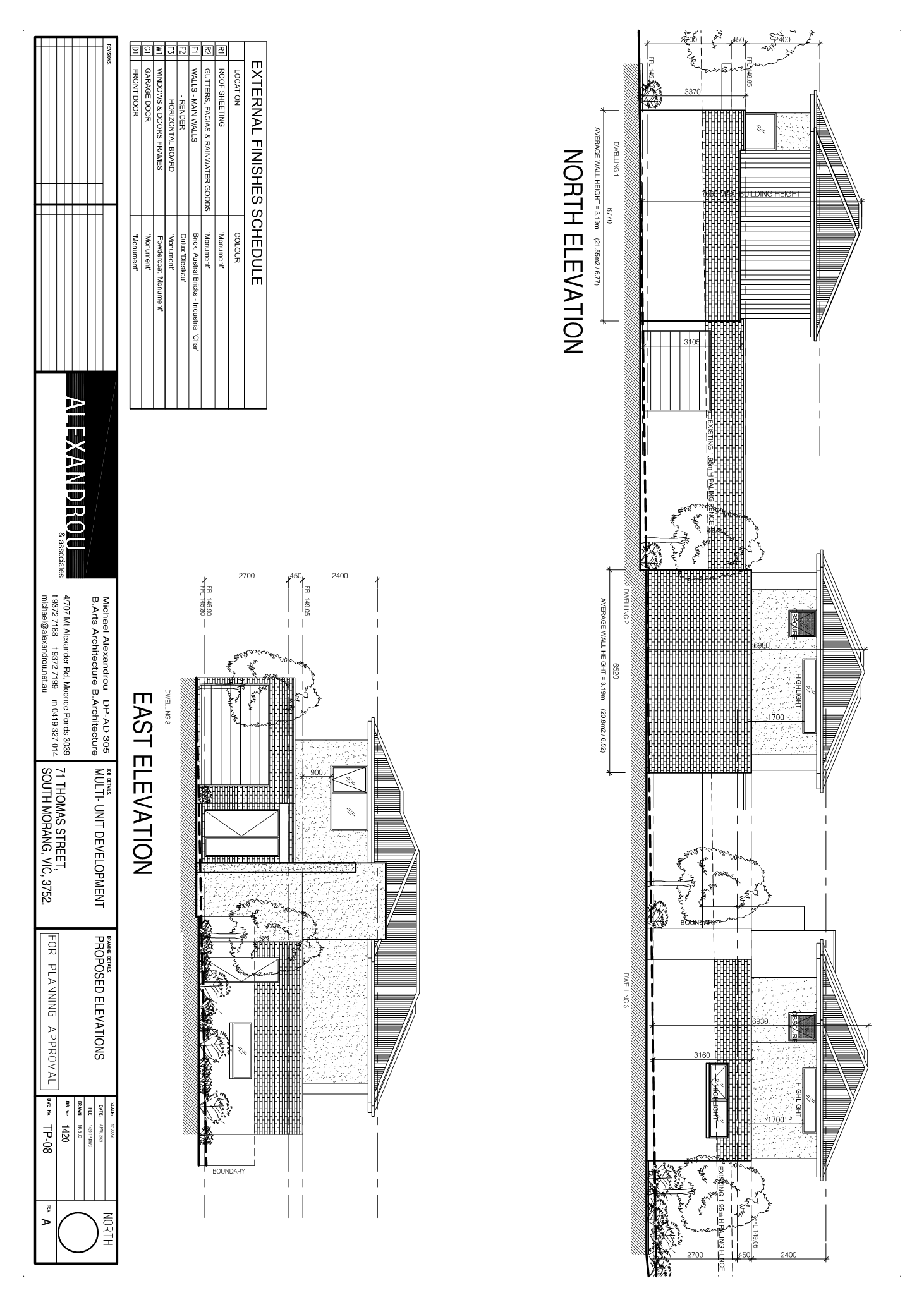 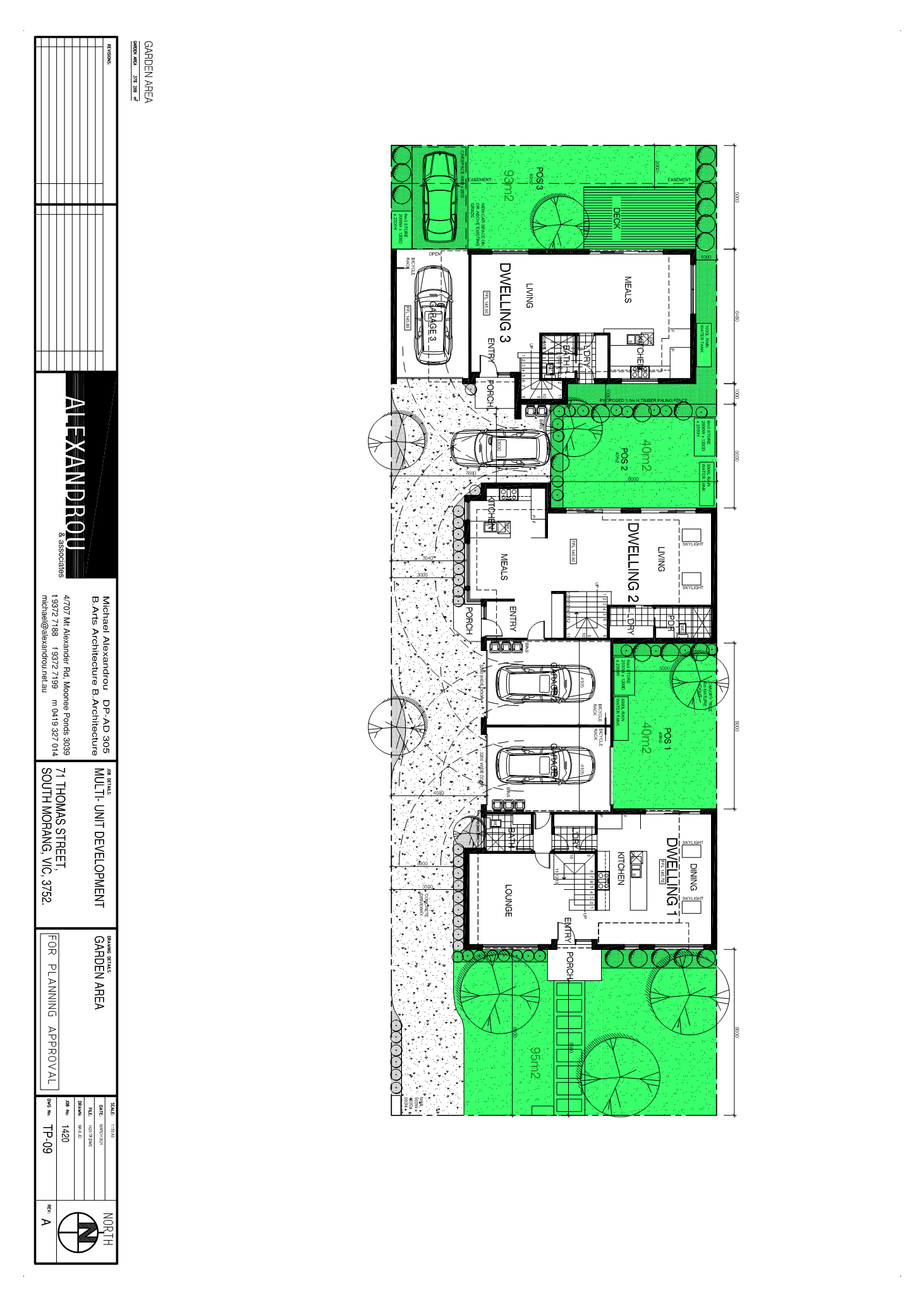 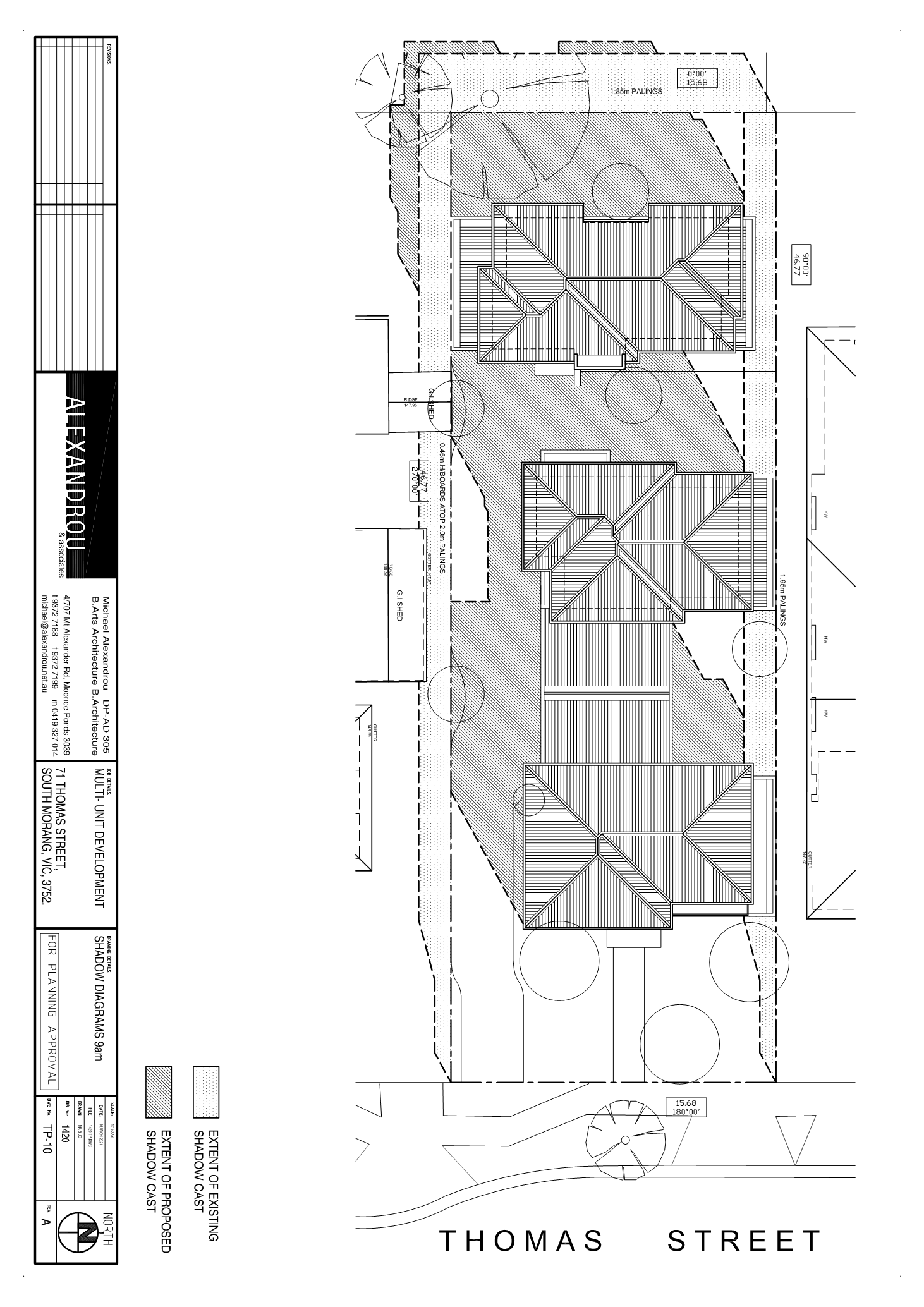 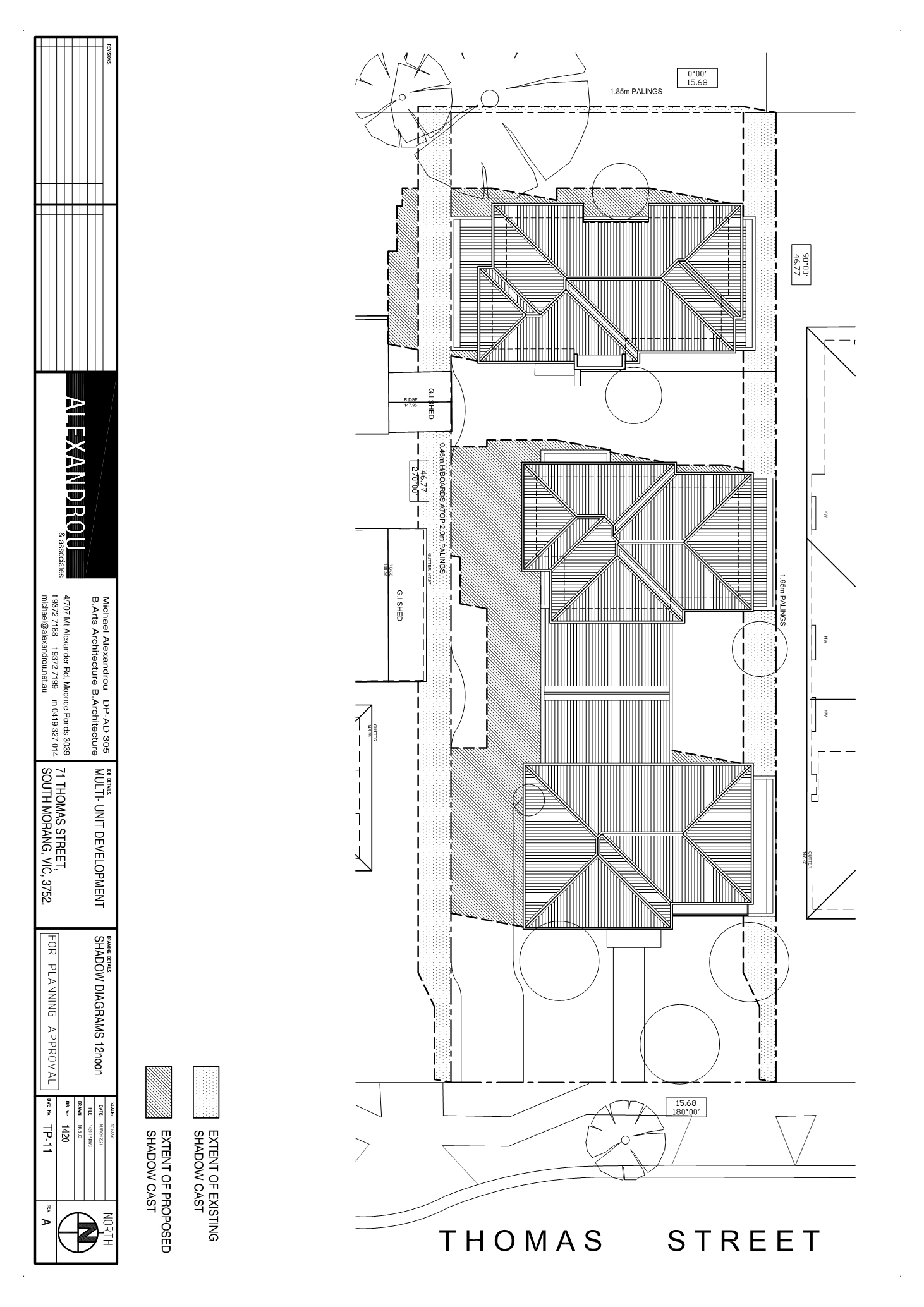 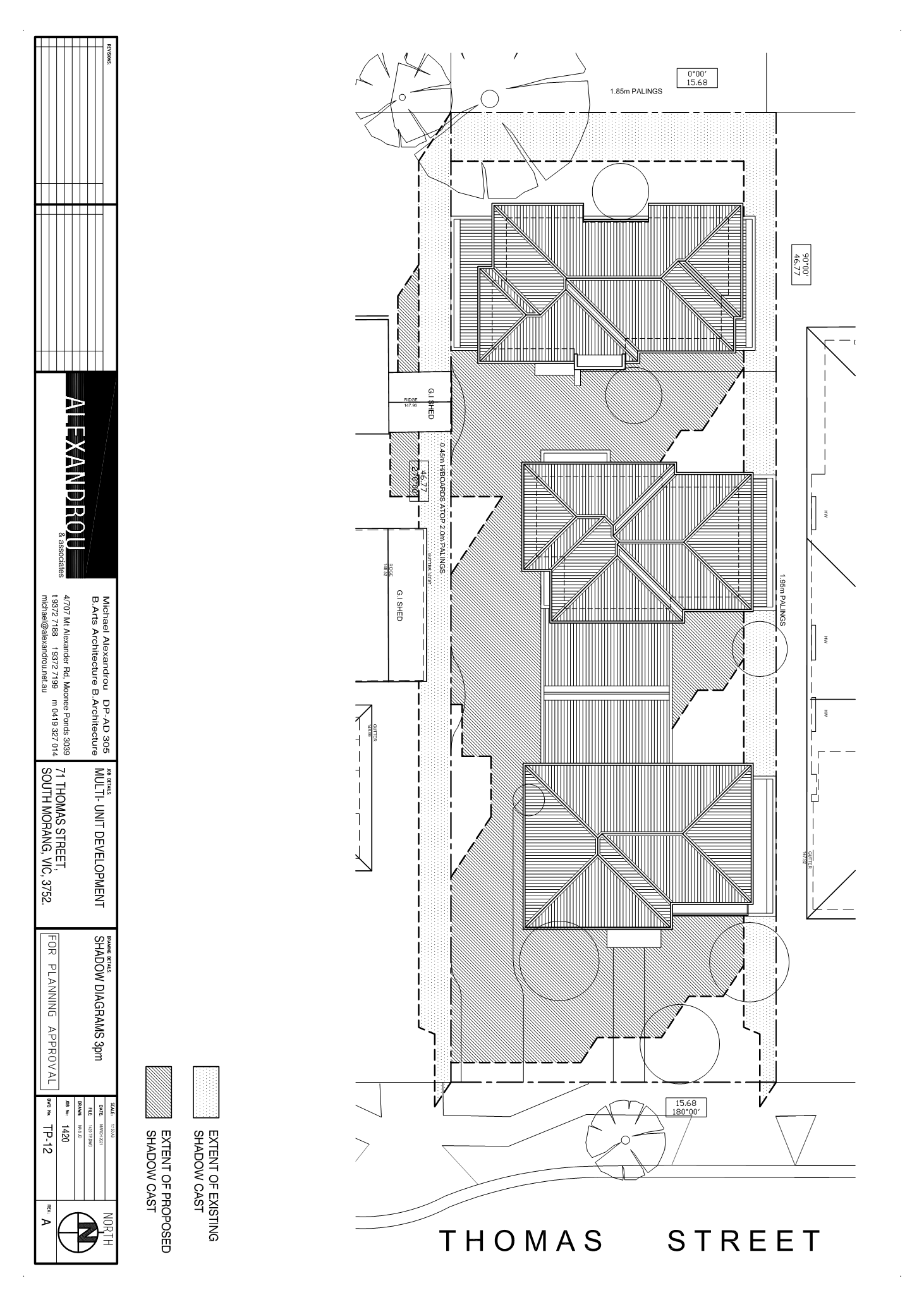 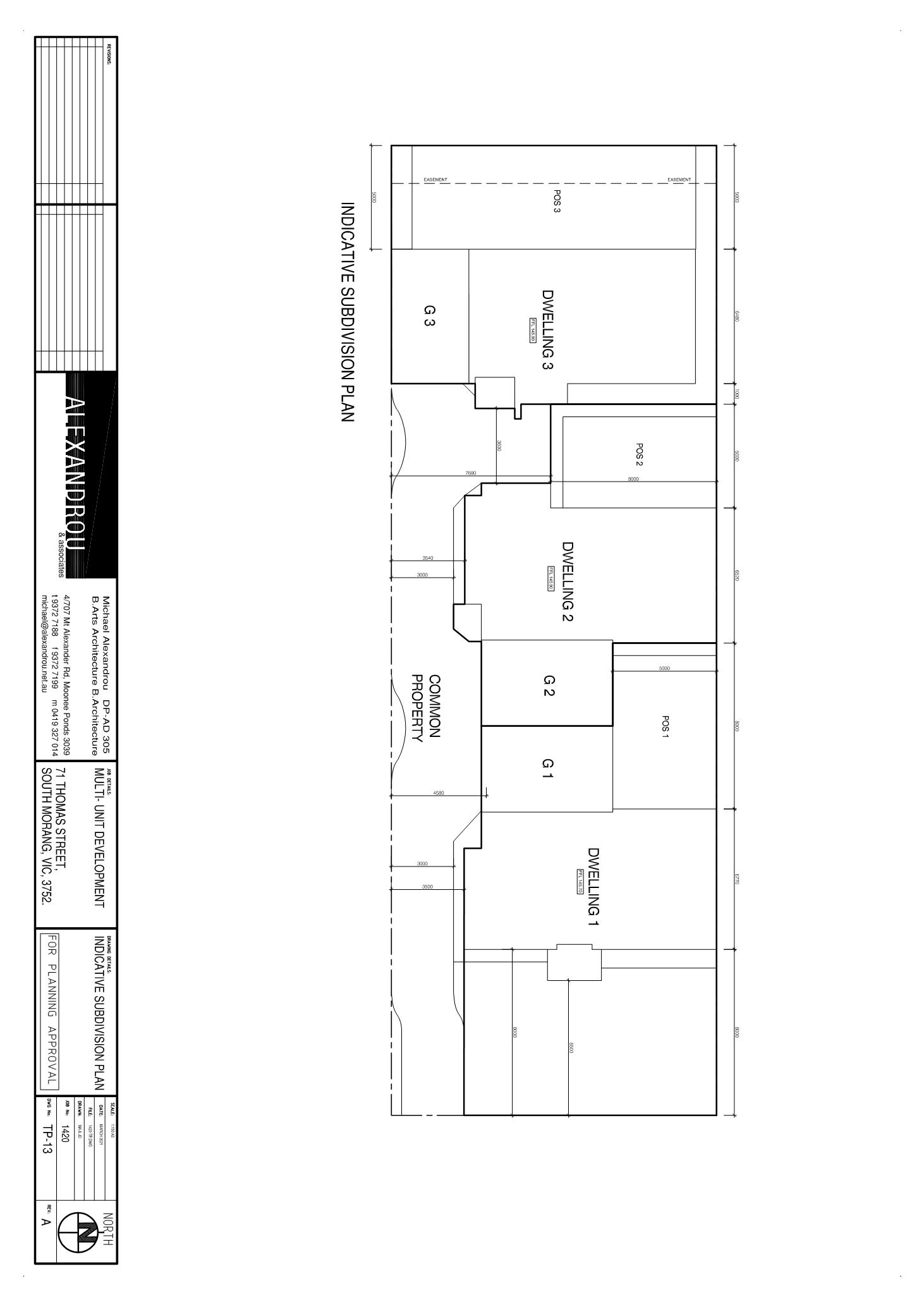 	ITEM 6.2.5	For Decision - Planning Application 719034 - Redevelopment of existing community outreach and counselling centre (Anglicare) at 8-10 Hurtle Street, Lalor  Attachments:	1	Locality Maps  2	Architectural Plans    Responsible Officer:	Director Planning & Development Author:	Principal Planner    APPLICANT:	Acorn Planning on behalf of Anglicare VictoriaZONING:	General Residential Zone Schedule 4OVERLAY:	Development Contributions Plan Overlay Schedule 3REFERRAL:	NoneOBJECTIONS:	Six objectionsRECOMMENDATION SUMMARYIt is recommended that Council resolve to approve Planning Application No. 719034 and issue a Notice of Decision to Grant a Permit for the development and use of the land for the purpose of Community Outreach and Counselling Centre subject to appropriate conditions.Brief overviewThe site comprises two adjoining properties located at the eastern end of Hurtle Street, abutting the Woolworths supermarket at the corner of High Street.  The two former dwellings on the land are currently being used by Anglicare for its community outreach and counselling services, providing a range of community services including counselling, family services, family violence counselling, youth justice services and financial counselling.The proposal is for continuation of the existing use with the transition of that use to the proposed purpose-built building (over the two lots).  This provides an upgraded facility as the base for the Anglicare services and formalises a greater number of on-site parking spaces compared to the current parking provided.The application was advertised and a number of objections were received, raising issues of parking and traffic, the form of the proposed building and the attracting of range of people into the area.  The applicant has suggested an alternate basement layout to increase the number of proposed car spaces and has responded to the existing use rights of both lots.The proposed building is single storey with a basement car parking area.  While the building is not ‘residential’ in form it is modest, single storey in height with appropriate setbacks and is considered to be an appropriate transition building between the commercial use on the eastern side and the surrounding residential uses.  The proposed redevelopment will provide for the continuation of the delivery of the valuable community services provided by Anglicare, and will increase the number of on-site car parking spaces compared to the on-site parking provided at present.rationale for recommendationThe proposed redevelopment and continuation of the existing use is considered consistent with the residential zoning of the land and particularly in the context of the location of the property adjoining a commercial precinct.  The proposal is consistent with the stated purpose of the Zone, provides appropriate parking and does not unreasonably impact on the amenity of the area.impacts of recommendationThe recommendation will provide for the ongoing use of the site for the operation of the Anglicare service, which have been in this location for several years.  The use to date has been operating from two former dwellings.  It is considered that the increase in the number of on-site car parking spaces will improve off-site impacts from the very limited numbers of parking on site at present.All parties to the application will retain review rights through the Victorian Civil and Administrative Tribunal (VCAT).  Council will need to defend any decision made should the matter proceed to VCAT. what measures will be put in place to manage impactsWhile objectors have raised concerns, conditions included in the recommendation for approval have sought to minimise off-site impacts while recognising that the use has been operating for some years.  However, all parties to the application will retain review rights through the Victorian Civil and Administrative Tribunal (VCAT).  Council would need to defend any decision made if the matter proceeds to VCAT.ReportSITE AND SURROUNDING AREAThe subject site comprises two of two similar sized lots, located on the northern side of Hurtle Street.  Each lot has a frontage of 15.2m (therefore total site 30.4m) and depth of 42.4m with an overall site area of 1289m2.Each lot is occupied by a single detached brick dwelling and outbuildings, with car parking provided to the rear of 8 Hurtle Street, and both are currently used for the Community Outreach and Counselling services by Anglicare Victoria.The site adjoins the rear of the existing Woolworths supermarket site which fronts High Street (357 High Street).  While the supermarket site fronts High Street, the car parking area is situated at the front of the supermarket building and both the High Street frontage and the Hurtle Street abuttal.  Notably, the access to the parking area is from the side streets, being Tramoo Street to the north and Hurtle Street to the south, with the access to the rear loading bay of the supermarket also being from Hurtle Street adjacent to the subject site.The rest of Hurtle Street comprises mainly single dwellings with some examples of medium density development throughout.restrictions and easementsThe Certificates of Title for each lot is each subject to the same covenant (Instrument No. 1688232 dated 5 April 1939) which prohibits quarrying or removal of soil, stone clay etc. except for the purpose of building foundations.  This does not have any effect of the proposed redevelopment.The property is not affected by any other encumbrances or easements.ProposalIt is proposed to remove the existing (former) dwellings and construct a single storey purpose built building with a basement car park for the purposes of the continuation of the community outreach and counselling facility on behalf of Anglicare Victoria.  Key aspects of the proposal are as follows:Basement levelA basement level of 656.3m2 containing 18 car spaces (14 staff and 4 client/visitors), storage room, bicycle storage (10 spaces), bin room and services as well as stair access into the ground floor level of the building.  Access is by a single vehicular crossover (5.5m wide) from Hurtle Street.Ground floor levelThe ground floor of the proposed building is 764.8m2 and comprises reception area, open work areas for group sessions, break-out room, staff kitchen, three interview rooms, six, managers rooms and amenities.  All these spaces will be multipurpose to cater for the variety of service types that will be accommodated from the site.  At the front, there are two additional car spaces (including a DDA space) and bicycle parking.  The maximum building height is 5.7 metres.VegetationIt is proposed to remove a number of trees on the adjoining property to the rear, located on the property at 9 Tramboo Street, situated along the common boundary.  These trees are not native species (all being varieties of ‘Cypress’ species) and there is no planning scheme controls or protection for these trees (e.g. no Vegetation Protection Overlay).  The Applicant has advised that it has obtained consent from the owner of that property to remove these trees.OverallThe proposed building has a contemporary flat roof form, and no front fence is proposed with the front setback area to be landscaped and includes a seating area.  The development has a site coverage of 61.4% with garden area of 24.3%.The building will replace the existing buildings on the site (the two former dwellings) and provide for the continuation of the range of existing services provided.  It will continue to be operated by Anglicare Victoria.  The services that will be provided from the site include the following:	Community partnership projects	Family violence support	Financial counselling	Functional family therapy – youth justice	Integrated family services	Parent education	Other community and counselling servicesThe facility will operate as follows:	Core operating hours 9am – 5.00pm Monday – Friday	Occasional evening group sessions Monday – Friday 5pm – 9pm and Saturday – Sunday 9am-5pm with up to 15 persons attending at any one time	Maximum staff at any time – 35	Maximum clients/visitors at any time – 10 to 15	Typically, there would be separation between the scheduled group sessions.The Lalor office services an area extending from Collingwood and inner Melbourne through to the township of Whittlesea.Minor amendments and clarificationThe Applicant provided information to clarify the existing use status of each of the two lots.  This indicated that the No. 8 Hurtle Street (adjacent to Woolworths) has been used by Anglicare for 24 years and No 10 Hurtle Street (western side) for about 14 years.  Copies of documents were provided in support.  This matter is discussed later within this report.Updated information was also provided showing an increase in the number of on-site car spaces (by 4) and a further arborist report to address trees at the frontage, as follows:	An updated basement plan which allows for the provision of an additional four car spaces (an increase from 20 to 24 on site spaces).  This is achieved by increasing the size of the basement (extending it towards Hurtle St) and reconfiguring the car spaces.  The layout was reviewed by its Traffic Engineers which has advised that the revised layout accords with requirements of clause 52.06-9.	The additional arborist report assesses the trees in the front setback and on the nature strip (i.e. the two street trees). It established that the two street trees will be retained and of the existing four trees in the front setback area only one would be removed (a ‘Lillypilly’ of low retention value).Public NotificationAdvertising of the application has resulted in six objections being received.  The grounds of objection can be summarised as follows:1.	The proposal will add to and exacerbate the existing level of traffic congestion, which is high due to the Woolworths supermarket and the high number of units in the area.  2.	The proposed building will not fit into the residential location (the existing Anglicare buildings fit in as they are former dwellings).3.	It will add to already high levels of street parking and further reduce parking availability for residents.4.	It will decrease property values and deter potential buyers and tenants.5.	It will attract a variety of people into the area including related to family violence, youth justice and drugs and may compromise the safety of residents – who are primarily family based.  The services offered are seven days per week.6.	Disruption to locals during construction period.7.	Other areas would be more suitable, such as the vacant parcel at the south-western corner of Hurtle Street and High Street.ConsultationObjectors were contacted by phone and email and in the responses received the concern relating to the potential loss of on-street parking was the main issue reiterated.  It was particularly noted that there were several recent multi-unit developments in Hurtle Street and an expectation of several more in the future.  These are seen to be causing high levels of on-street parking, reduced availability for parking to existing residents and that the Anglicare redevelopment would further contribute to parking problems.  No further consultation is proposed to be undertaken.ASSESSMENT AGAINST THE WHITTLESEA PLANNING SCHEMEThe following provides an assessment against the applicable provisions of the Whittlesea Planning Scheme.Existing Uses – Clause 63The Planning Scheme provides that an existing use right is established where a use was established lawfully or permit previously issued, or the use has been carried out continuously for a period of 15 years (Clauses 63.01 and 63.11)The applicant was requested to clarify the extent of existing use rights for the subject site (i.e. No. 8 and No. 10 Hurtle Street), who advised as follows:	No 8 Hurtle St has been owned and occupied by Anglicare Victoria for a period of 24 years (since 25 August 1997).	No. 10 Hurtle St has been owned and occupied by Anglicare Victoria for a period of 14 years (since 8 May 2007).  It was purchased as additional space was required to meet the demands of the community continue to offer their range of services.Evidence has been provided by the Applicant to confirm the operation of the centre on the subject land during those periods.On the basis of the Applicant’s responses, it is accepted that No. 8 Hurtle Street has existing use rights, while No. 10 does not.  A permit is therefore required for the development on No. 8 and for the development and use on No. 10 Hurtle Street.Clause 63.05 provides that an existing Section 2 use (i.e. a use that would require a permit) may continue provided that:	No building or works are constructed or carried out without a permit.  A permit must not be granted unless the building or works complies with any other building or works requirement in this scheme.	Any condition or restriction to which the use was subject continues to be met.  This includes any implied restriction on the extent of the land subject to the existing use right or the extent of activities within the use.	The amenity of the area is not damaged or further damaged by a change in the activities beyond the limited purpose of the use preserved by the existing use right.Having regard to the above criteria, the following comments are made:	There are currently no restrictions or conditions with respect to the use of both sites. The range of services offered from the redeveloped site will be consistent with the range of services currently offered.	With respect to amenity it is considered that the redevelopment would not result in any impacts beyond what is currently occurring.	The existing former dwelling buildings have limited on site car spaces available, being up to six spaces in total in an informal arrangement.	The proposed development initially proposed 20 on site spaces in the basement.  This was later amended to 24 car spaces.  This will reduce the current need for off-site parking (including on-street) associated with the Centre.	The built form is single storey.	The use is consistent with the purpose of the zone in that it provides a community service.General Residential Zone Schedule 4 (GRZ4) – Clause 32.08Pursuant to Clause 32.08-9, a permit is required to construct any buildings or construct or carry out works for a use in Section 2 of the Table of Uses (at Clause 32.08-2).While the use of the site is existing, the use is an unspecified (or undefined) use so is a Section 2 use, where any buildings and works require a permit.  As indicated above, a permit is also required for the use as No. 10 Hurtle Street does not have an ‘existing use right’.The purpose of the General Residential Zone is to:	To implement the Municipal Planning Strategy and the Planning Policy Framework.	To encourage development that respects the neighbourhood character of the area.	To allow educational, recreational, religious, community and a limited range of other non-residential uses to serve local community needs in appropriate locations.The proposed non-residential use is considered to be consistent with the purpose of the GRZ and consistent with the relevant considerations as follows:	The non-residential use remains unchanged from the existing use and there has been no demonstrated incompatibility the residential uses in the past.	Notably the site abuts the Woolworths supermarket and associated car parking and loading facility to the east.  The proposed redevelopment and use provides an appropriate transitional use between the supermarket and residential properties to the west.	The single storey development is considerate of surrounding built form.  While it abuts the boundary to the Woolworths property, it is setback from adjoining residential properties to the north and west.	The facility provides an important service that serves the local community needs as well as beyond.	Operating hours are generally limited to weekdays and daytime hours.	The design and appearance will contribute positively to the Hurtle Street streetscape.	Landscaping treatment within the front, side or rear setbacks will soften the built form and make for an open, landscaped setting.	Vehicle and bicycle parking will be appropriately stored in the basement with two car spaces being confined to ground level for accessibility to visitors.	Bin storage will be accommodated within the basement.In terms of the built form of the proposed building, it is noted that the proposed building is not bulky and has been appropriately articulated to soften its impact.  A wholly residential identity would not be desirable in this case despite the residential location, and the form of the building should reflect the non-residential use.  The built form and use is considered to be an appropriate transition from the commercial uses to the residential neighbourhood.  Development Contributions Plan Overlay (Schedule 3)Pursuant to Clause 45.06 of the Whittlesea Planning Scheme, the Development Contributions Plan Overlay enables the levying of contributions for the provision of works, services and facilities prior to development commencing.  Schedule 3 to the Overlay requires contributions for drainage infrastructure.  In respect of non-residential development, the contribution required is at the rate of $3.50 per square metre of additional impervious floor area (to be CPI adjusted).This requirement must be included as a condition on any planning permit that is issued.Car Parking  Clause 52.06 of the Whittlesea Planning Scheme prescribes the rate and design standards for car parking spaces required on site.  Under this clause there is no specified car parking rate for the proposed use.  Where a use of land is not specified, car parking spaces must be provided to the satisfaction of the Responsible Authority.The Applicant engaged a Traffic Engineer to assess traffic and parking requirements and a report was submitted with the application.  The proposal included a total of 20 car spaces on site.  A car parking demand assessment was conducted.While this proposal increases the existing on-site parking for the continuation of the same use, it was considered that parking was still less than the amount required to accommodate all staff and clientele.  As indicated earlier in this report, an amended basement plan has been submitted showing an increase to 24 car spaces, and further detail submitted to justify the number of car spaces required against the criteria contained in Clause 56.06.  It has been submitted that:	The site is about 90m from High Street, which includes a number of bus routes with stops within walking distance of the site, including Routes 559, 554, 555 and 556, and it is noted that both the Thomastown and Lalor rail stations are 900m from the site.  Train services can be accessed via connecting bus routes.	The majority of staff at the Lalor office operate in an ‘outreach’ capacity.  Each staff member will have use of a desk for file and report writing, however the majority of their time is spent out of the premises meeting with clients, support workers and DHHS regional teams.	As a result of the ‘outreach’ nature of the workforce, staff attendance at the site is spread out over the workday and it is unlikely that staff will spend full days in the premises.  Rather it is a base from which to go and deliver their services.	Therefore, the demand for staff parking will generally be short term and not for extended periods.Based on the existing operating conditions and considering the increased provision of on-site car parking compared to the way the use is currently operating, it is considered that the proposal would not result in any significant variation in the off-site car parking impacts.  If anything, the proposed outcome will improve the situation and result in a lesser impact.Notwithstanding, a condition is included in the recommendation that a Car Parking Management Plan be prepared and submitted for approval by Council to further mitigate any potential impacts.Bicycle parking (Clause 52.34) is not required for this use under the Planning Scheme.  However, it is proposed to provide bicycle parking facilities including 10 staff spaces within the basement (5 rails), and 4 customer/visitor spaces at ground level (2 rails). The dimensions of the bicycle parking areas accord with AS2890.3-2015.Comments on Grounds of ObjectionThe following comments are made in relation to the objections raised (the numbers below correlate to the list of objections earlier in this report):1.	Traffic levels.It is noted that the subject property (comprising two titles) are currently being used as a community outreach and counselling facility by Anglicare.  The proposal is for the redevelopment of the site to better facilitate the existing uses.  While there is some formalisation of uses and hours, there is not expected to be an introduction of any significant level of additional non-residential traffic introduced into the area as a result of the proposed redevelopment.Notably, the site is at the eastern end of Hurtle Street and sits adjacent to the Woolworths supermarket car parking area that fronts High Street.  Given the proximity to High Street, the likely most common route for access to the Centre would be from High Street rather than through the residential area to the west.2.	Building not compatible with the residential location.While the building form is not residential style in nature, it is considered appropriate and reflective of the nature of the non-residential use.  It is single storey and does not present as a bulky building, and as such is considered to be an appropriate building to transition from the supermarket site and the surrounding residential area.3.	Street parking.Similar to Point 1 above, the proposal is to redevelop the existing buildings on the site.  It is noted that the current facility provides two spaces at the rear of No. 8 Hurtle street (or four spaces when used in tandem) typically utilised by staff only, and two spaces (in tandem) in the driveway of No. 10 Hurtle Street.The proposed redevelopment would increase the current maximum of six spaces on the site to include 2 client/visitors spaces at ground level (including DDA car space), 4 client spaces in the basement and 14 staff spaces within the basement (secure car parking area).Any incidence of street parking is not expected to increase as a result of the redevelopment.4.	Decrease property values.This is not a relevant planning consideration, and notably this has long been held as not relevant through VCAT case law over many years.5.	Attract a variety of people into the area and compromise the safety of residents.While the use would attract Anglicare clientele into the centre, and this would be expected to include a range of different people (noting the range and variety of services provided), it is noted that the use has been existing since 1997 (at 8 Hurtle Street) and then expanding (into 10 Hurtle Street as well) in 2007.  The activities to be hosted by the proposed redeveloped site and building are essentially the same as has been operating during this time, though it is fair to suggest that services may alter over time to respond to changing needs of the community.There is no information to suggest that the safety of residents in the street has been compromised in the past or would be affected into the future as part of the ongoing use.6.	Disruption during construction period.A condition of permit is recommended requiring a Construction Management Plan to be prepared and approved by Council.  This would place controls and limitations around construction activities to minimise any disruption or inconvenience to surrounding residents and the public arising during the construction period.7.	Other areas would be more suitable.While there may be other sites that would be suitable for the proposal, it is required that the application on the land as proposed be assessed in its own right. Declarations of Conflicts of Interest Under Section 130 of the Local Government Act 2020 and Rule 47 of the Governance Rules 2021, officers providing advice to Council are required to disclose any conflict of interest they have in a matter and explain the nature of the conflict.The Responsible Officer reviewing this report, having made enquiries with relevant members of staff, reports that no disclosable interests have been raised in relation to this report.ConclusionThe proposal has been assessed against applicable clauses in the Whittlesea Planning Scheme.  The proposed redevelopment and continued use is considered appropriate for the subject site.  The site is located in proximity to essential services and forms of public transport and therefore considered appropriate for the provision of community facilities and services.The use serves a community need and the redevelopment is considered to be an appropriate transitional use/development from the supermarket site and the residential uses.  While it is a modern building form it is a building over two lots that has a height and bulk which is compatible with residential development and is considered to be consistent with the purpose and objectives of the General Residential Zone.The proposal provides an increase in the number of on-site car parking spaces improving the amenity for the surrounding area where very few on-site spaces have been available to date for the existing use.Approval subject to suitable conditions is recommended.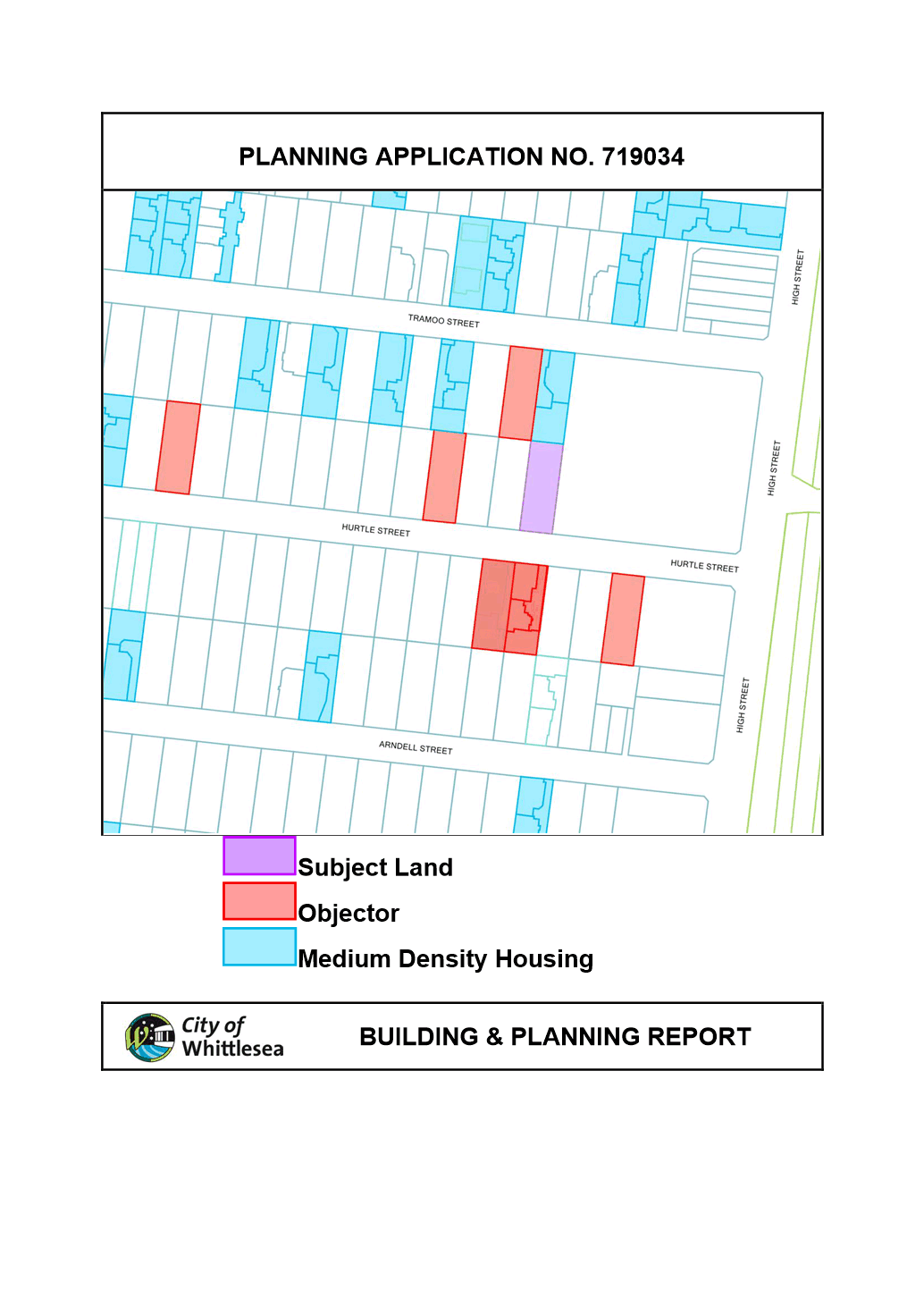 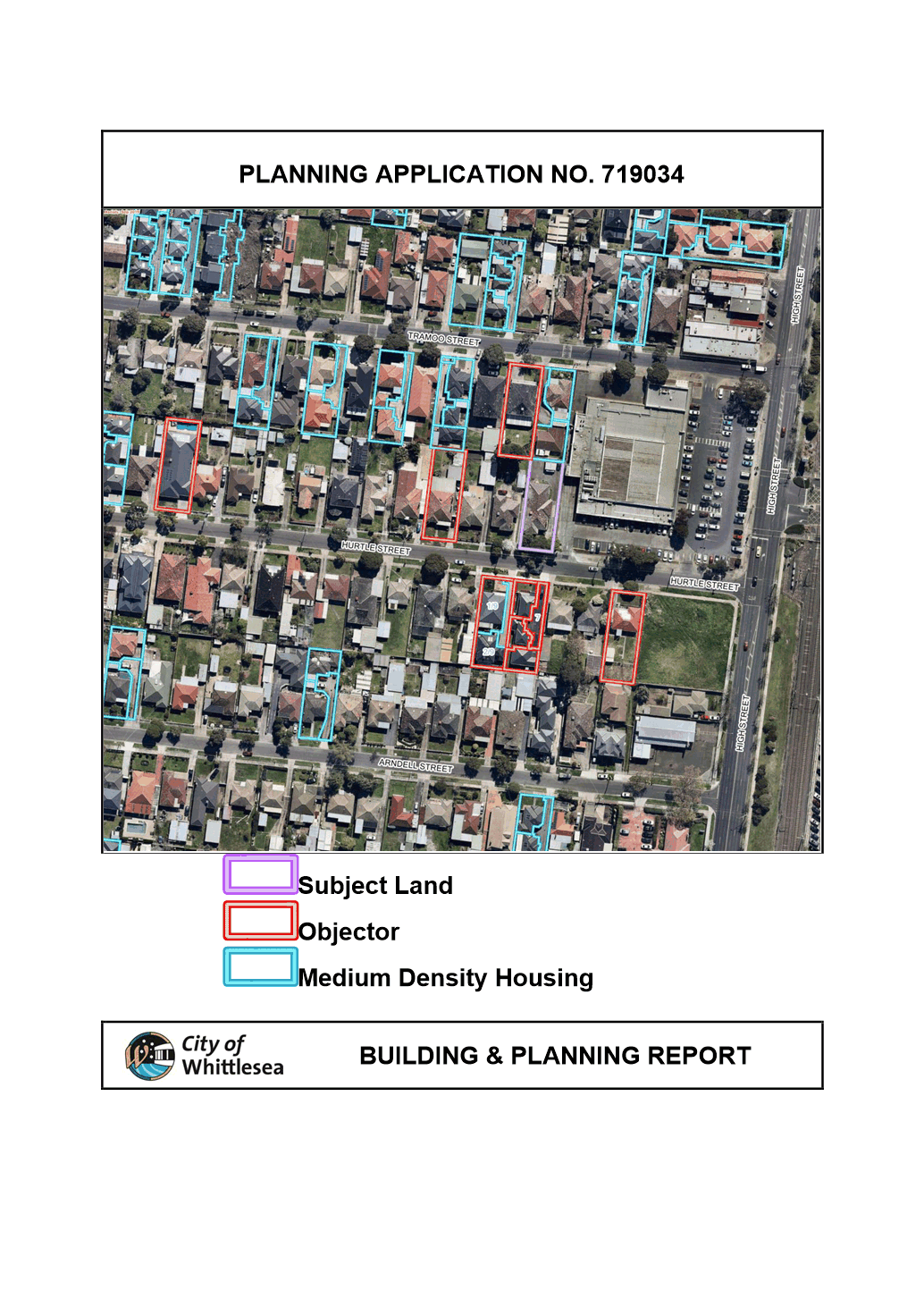 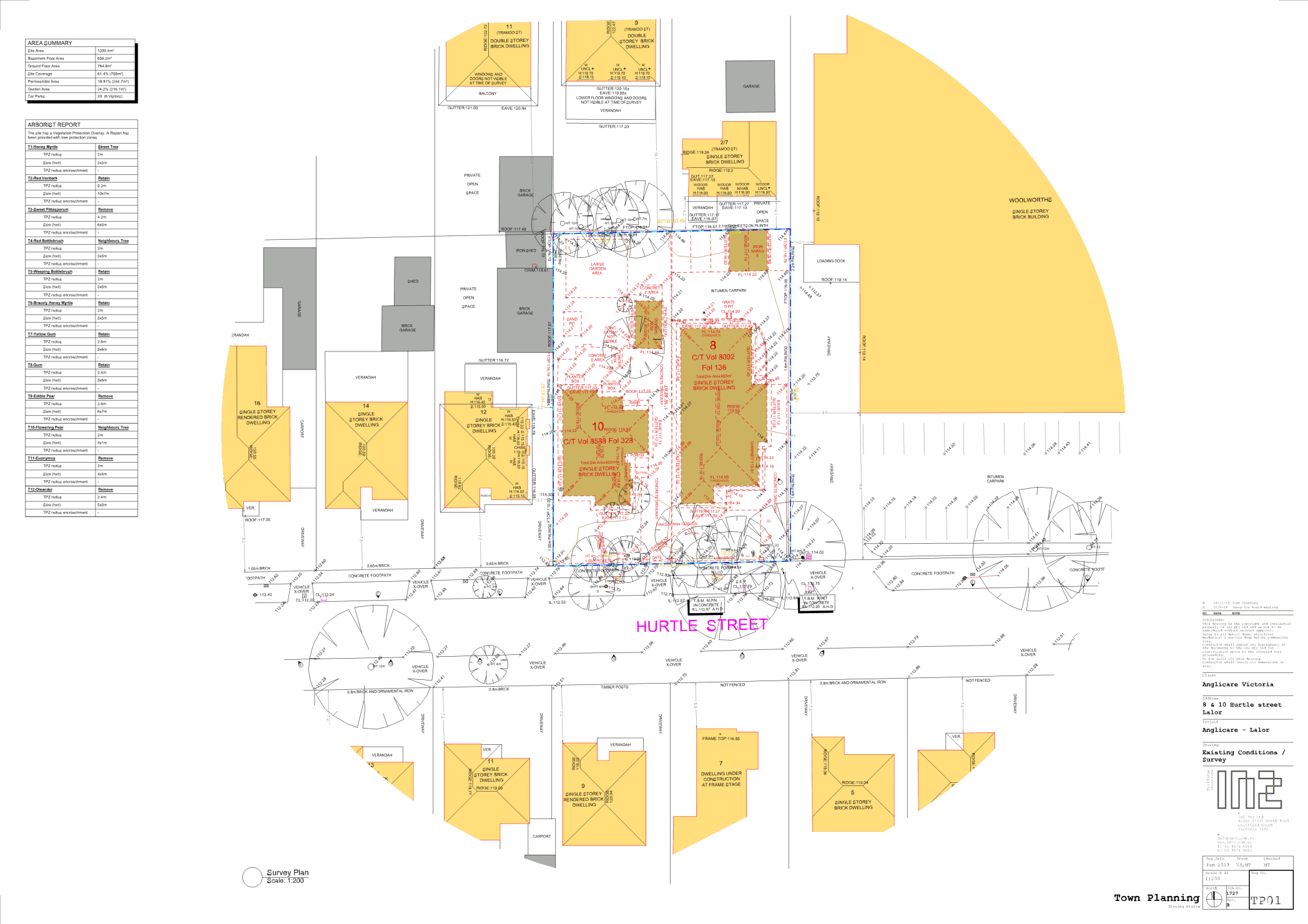 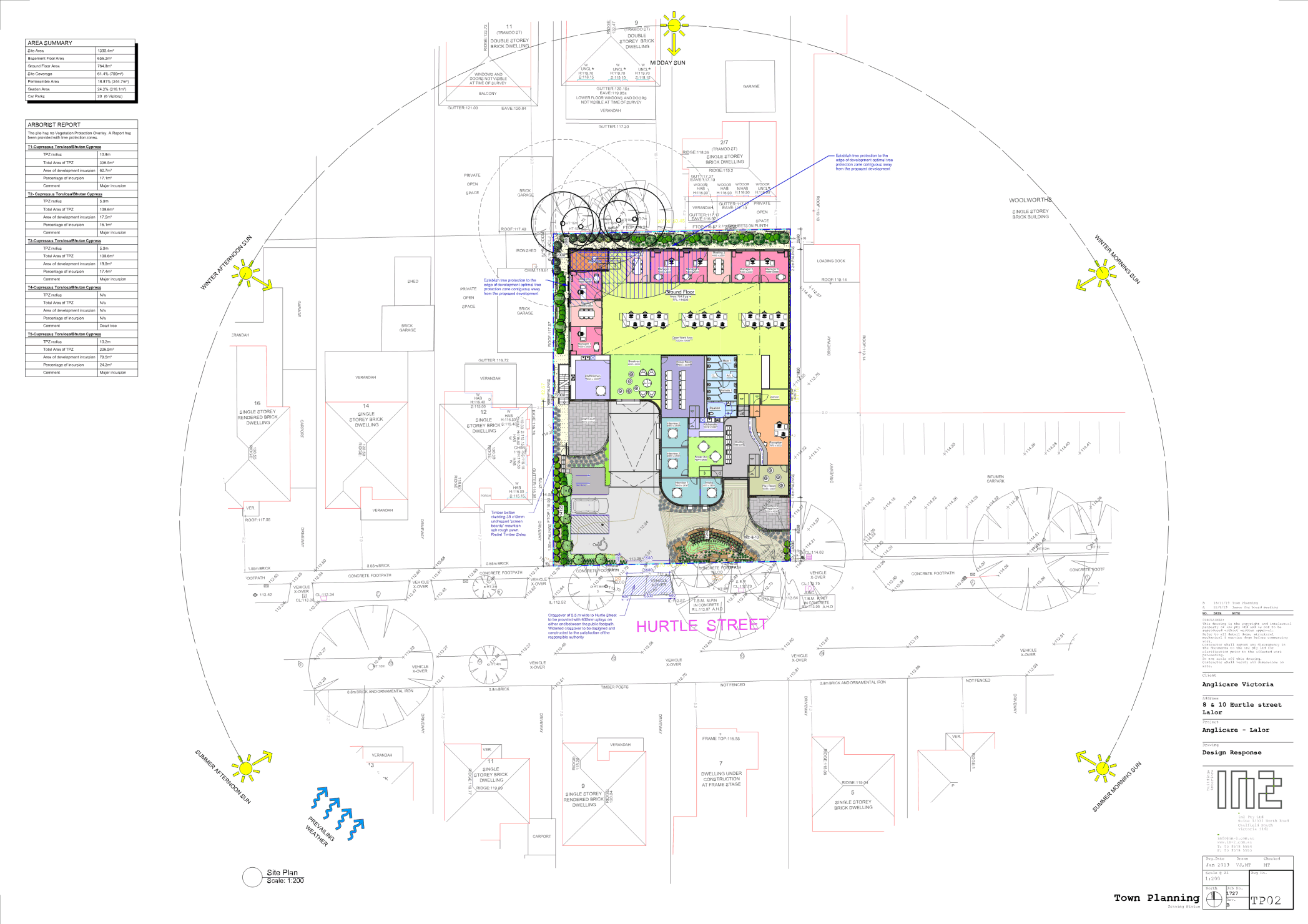 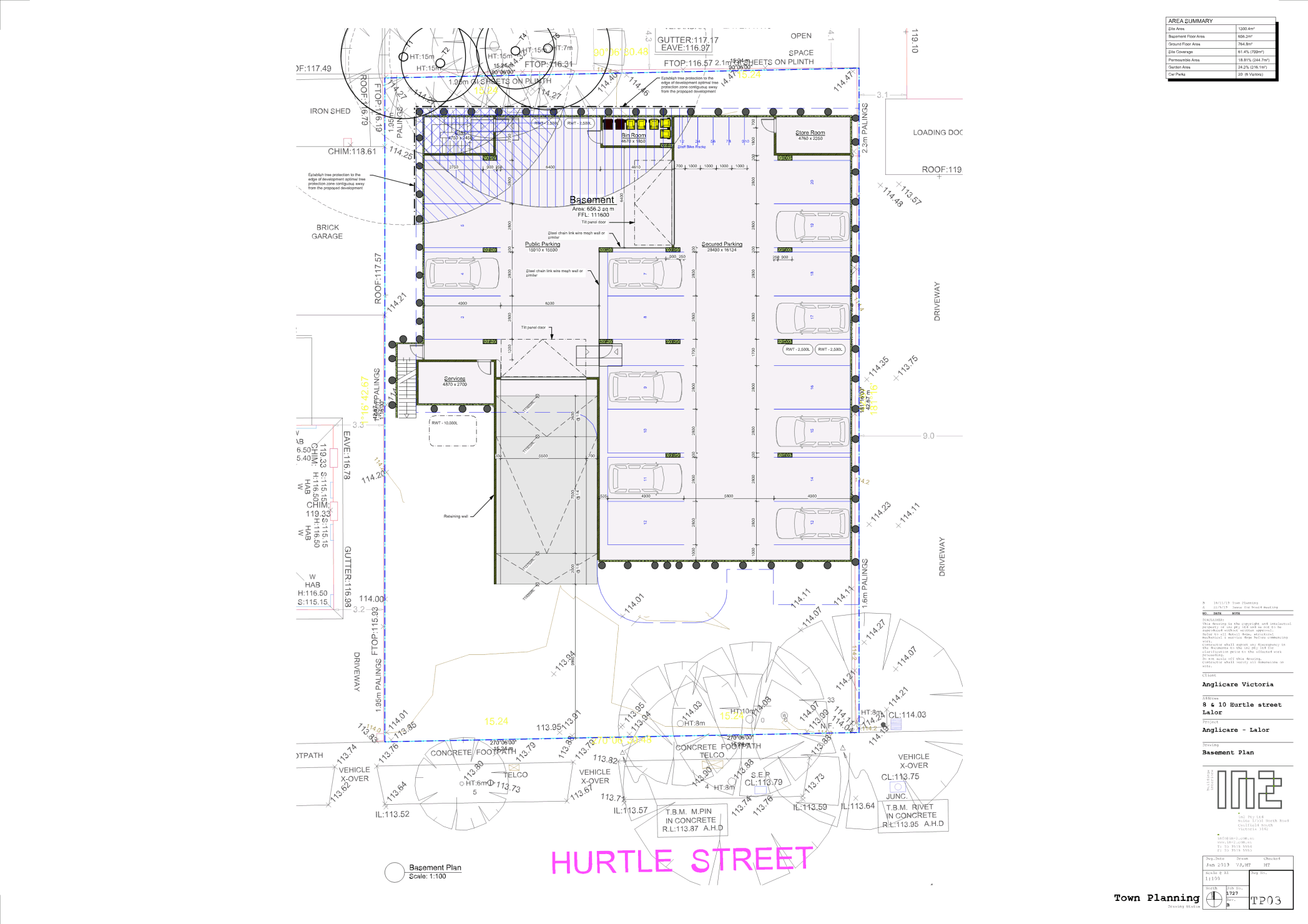 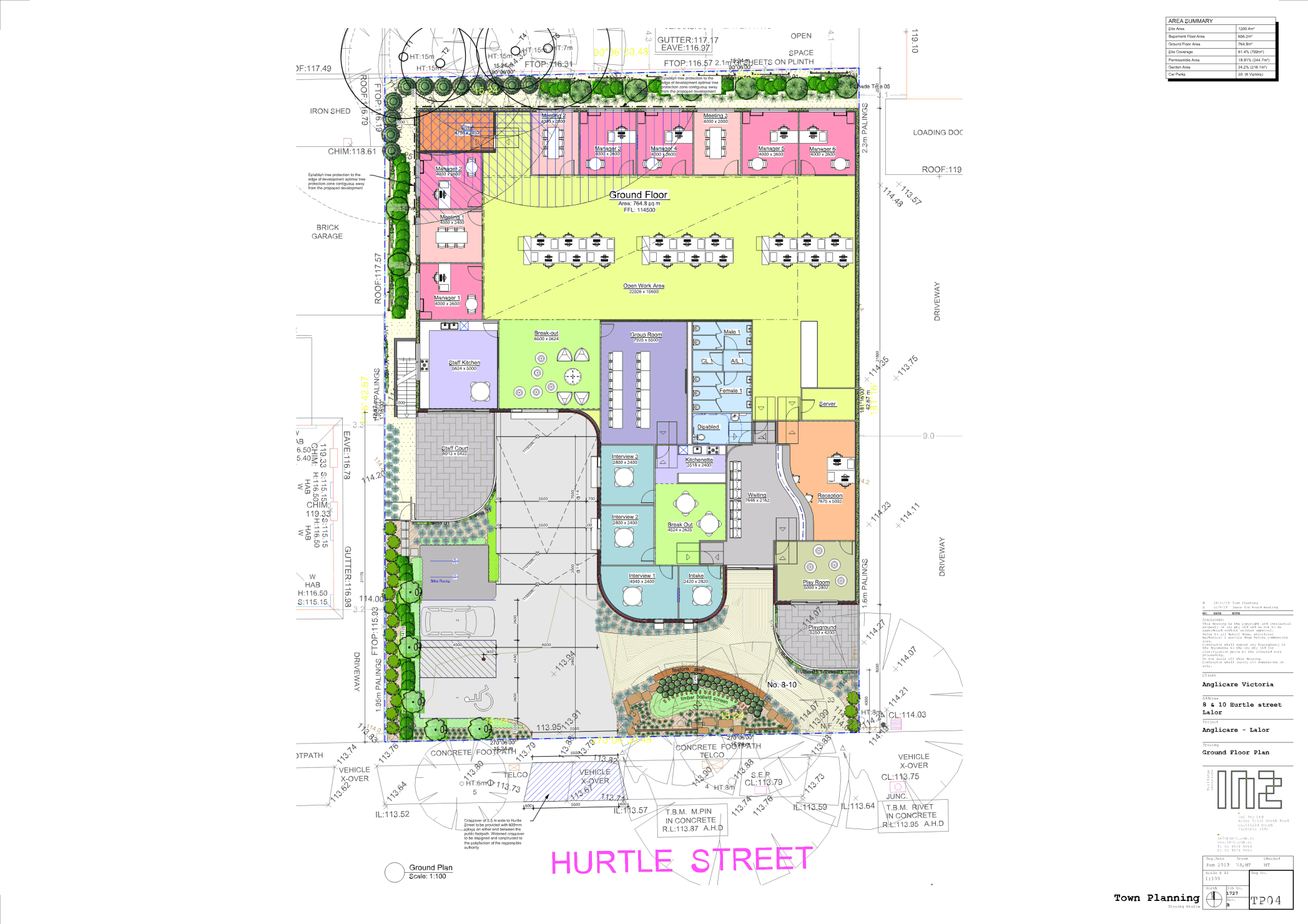 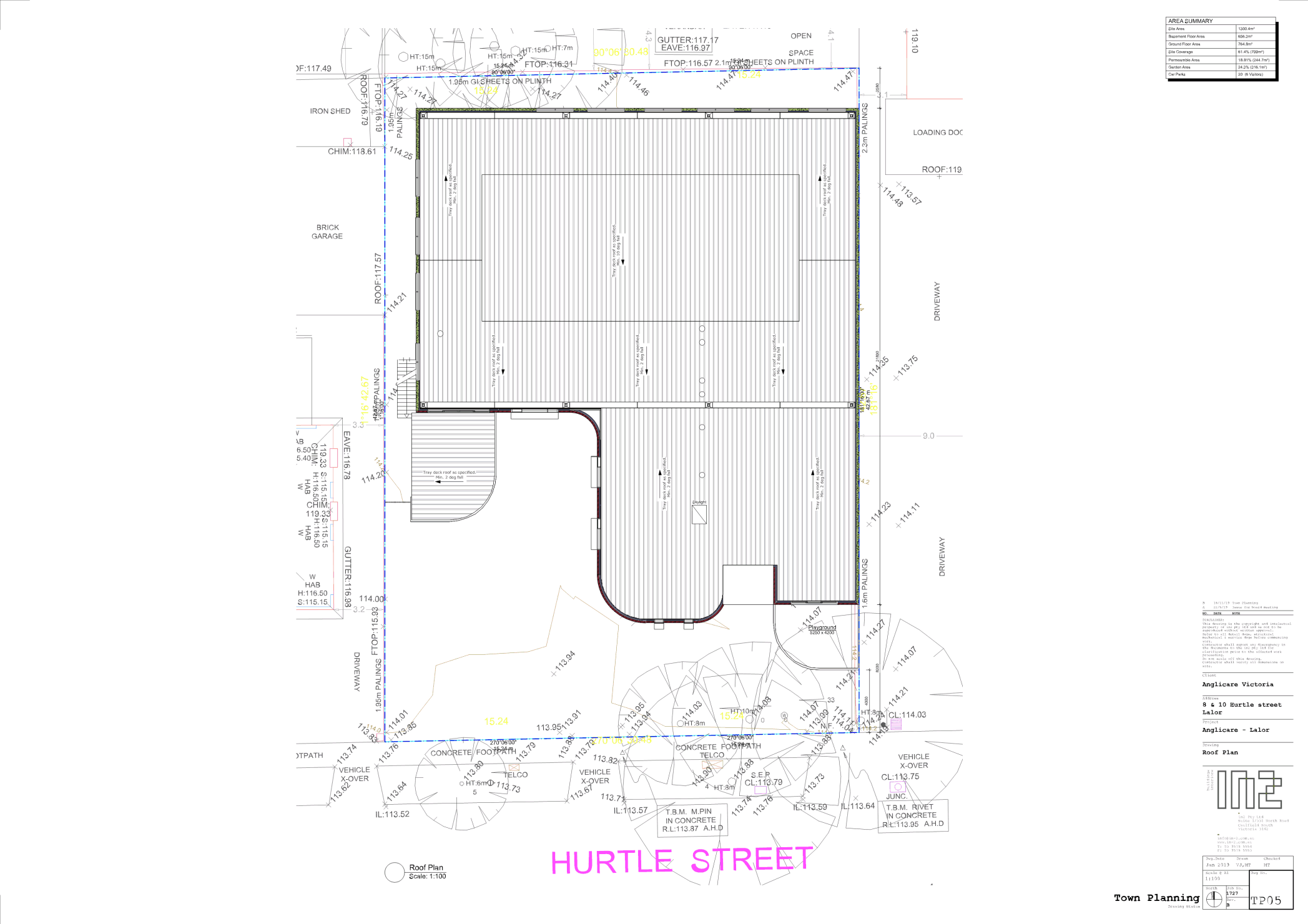 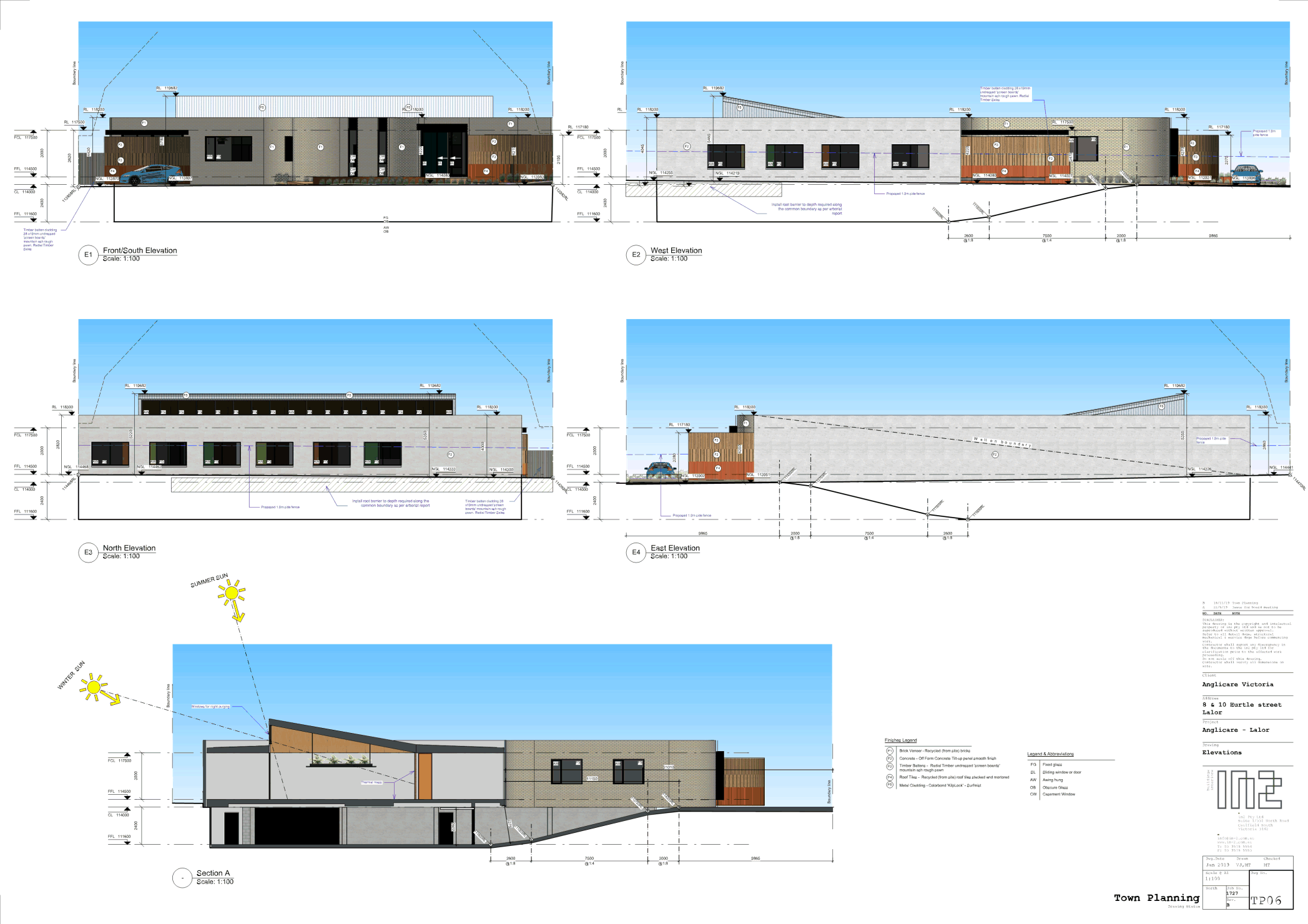 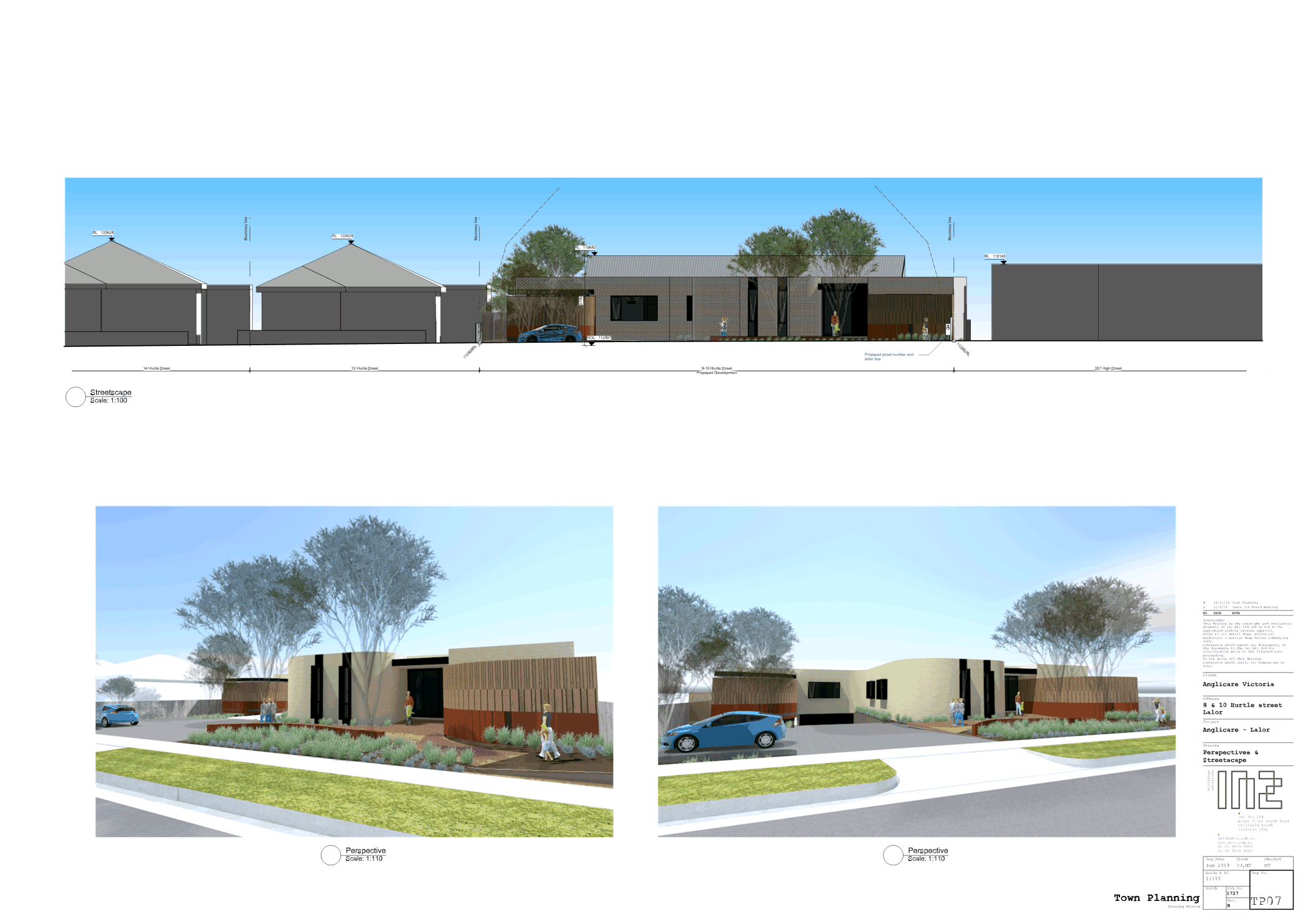 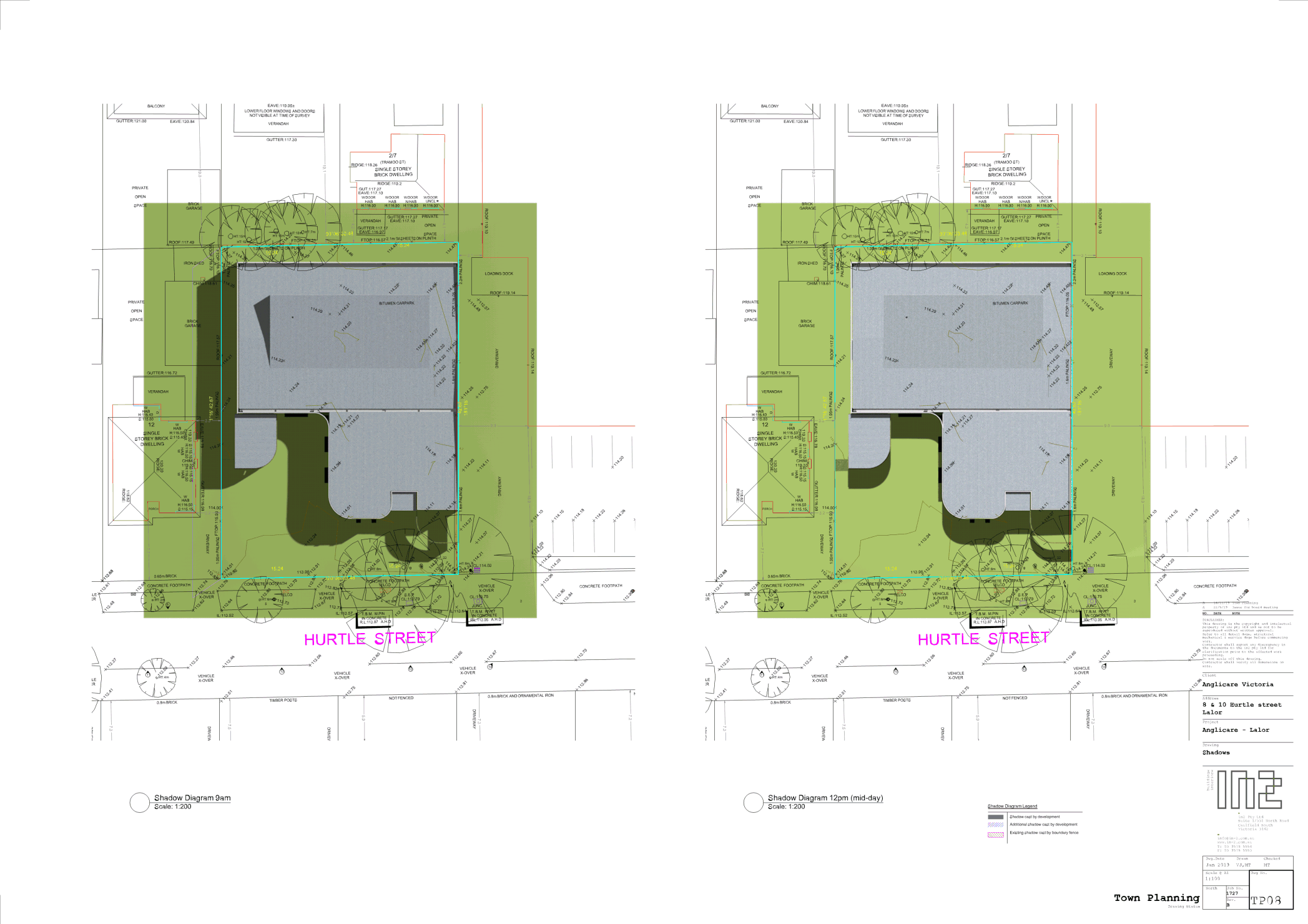 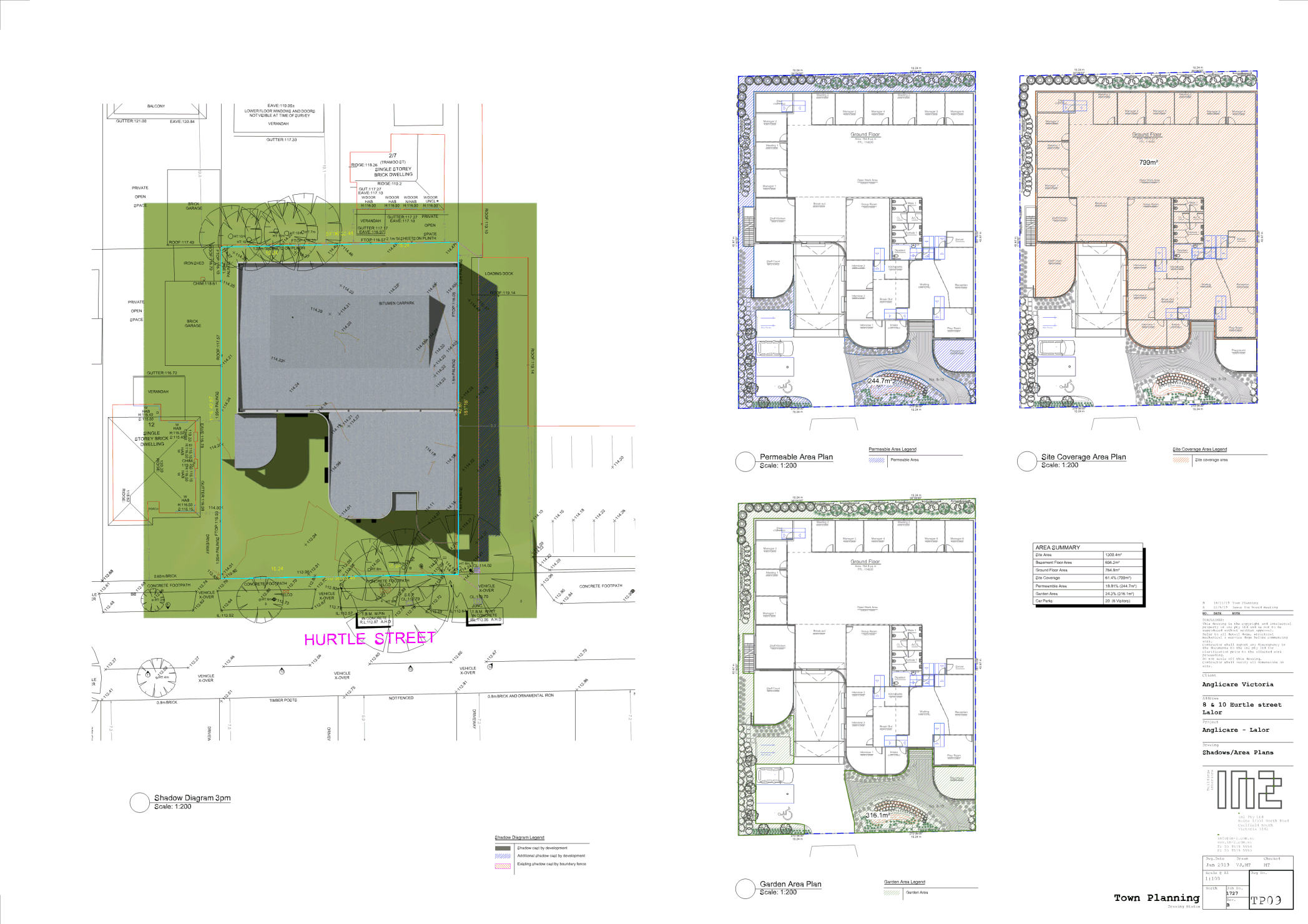 	ITEM 6.2.6	For Decision - Draft Domestic Animal Management Plan 2021-2025  Attachments:	1	Draft Domestic Animal Management Plan    Responsible Officer:	Director Planning & Development Author:	Manager Compliance & Environmental Health    RECOMMENDATION SUMMARYThat Council resolve to:1.	Endorse the draft Domestic Animal Management Plan 2021-2025; and2.	Proceed to public exhibition from 8 September 2021 to 30 September 2021.Brief overviewVictorian councils are required to prepare and implement a Domestic Animal Management Plan (the Plan) every four years.The Plan outlines proposed activities that enhance Council’s management of dogs and cats, including responsible pet ownership; nuisance complaints; overpopulation; reduction of euthanasia rates; animal registration and microchipping; managing dangerous, menacing and restricted breed dogs; and monitoring domestic animal businesses.The public exhibition period aims to confirm feedback already received and capture any items that were missed during the first two stages of community engagement. All feedback will be considered and, where possible, incorporated into the final version of the Plan.rationale for recommendationThe draft Domestic Animal Management Plan 2021-2025 has been developed using community input obtained through community engagement activities held between March and May 2021.Endorsing the draft plan will enable a final round of obtaining community feedback to ensure Council has captured community needs in relation to animal management.impacts of recommendationCommunity members have opposing views on some of the proposals in the draft Plan and these will need to be managed depending on the outcome following public exhibition. what measures will be put in place to manage impactsKey messages and where appropriate, a communications plan, may be required if any items arising from the final Plan are those with opposing community views.ReportBackgroundThe Domestic Animals Act 1994 requires Victorian councils to prepare and implement a Domestic Animal Management Plan (the Plan) every four years.Domestic Animal Management Plans outline proposed activities that enhance Council’s management of dogs and cats, including responsible pet ownership; nuisance complaints such as noise, trespassing and faeces; overpopulation; reduction of euthanasia rates; animal registration and microchipping; managing dangerous, menacing and restricted breed dogs; and monitoring domestic animal businesses.The draft Plan has been developed alongside our Epping Animal Welfare Facility partners, the City of Darebin and Moreland City Council. All councils are required to use the same prescribed report template.Community and stakeholder feedback was sought from March to May 2021 and has informed the actions in the draft Plan.The existing Domestic Animal Management Plan 2017-2021 expires in December 2021.ProposalThe draft Domestic Animal Management Plan 2021-2025 is being presented to Council for endorsement to proceed to public exhibition from 8 September 2021 to 30 September 2021.The City of Whittlesea is home to 18,321 registered dogs and 6,798 registered cats, although the actual number of dogs and cats is predicted to be much higher when unregistered and unowned animals are taken into account.The benefits of pet ownership are wide-reaching, including having proven benefits on people’s health and wellbeing by encouraging physical activity and providing companionship. These benefits must be balanced with ensuring animals and humans can live together in our community safely and harmoniously. Council has a crucial (and legislated) role to play to support our community to maintain this balance. The draft Plan outlines how Council proposes to achieve this and includes planned activities that are designed to: 	Encourage responsible dog and cat ownership; 	Improve outcomes for impounded animals, including reuniting pets with their owners and rehoming suitable unclaimed animals;	Address overpopulation and high euthanasia rates, with a particular focus on the high proportion of unowned cats living in the municipality;	Reduce public nuisance and environmental issues caused by dogs and cats such as excessive barking, harming wildlife, roaming and faeces in public places;	Ensure Animal Management Officers are trained in contemporary animal management practices; 	Effectively manage dangerous, menacing and restricted breed dogs to minimise danger to the community;	Minimise the risk of dog attacks on people and animals; and	Ensure that all Domestic Animal Businesses maintain the highest standards of animal welfare and are compliant with legislative requirements.ConsultationThe first two stages of community engagement were conducted between March and May 2021, which included an online community survey, nine community place-based pop-ups in the City of Whittlesea and 10 phone interviews with key stakeholders.Additional community pop-ups were conducted in the Darebin and Moreland municipalities.A total of 3,049 contributions were received across the three Council areas from approximately 1,624 people who live, work or visit the Cities of Whittlesea, Darebin and Moreland.There were: 	1,255 surveys completed (486 from the City of Whittlesea)	Approximately 369 participants engaged at pop-ups (281 from the City of Whittlesea)	10 key stakeholder interviews conducted.This feedback has been used to inform the draft Domestic Animal Management Plan 2021-2025.Proposed Community Engagement on draft PlanIt is proposed to place the draft Plan on public exhibition for feedback from 8 September 2021 to 30 September 2021.In addition to making the draft Plan available on Council’s engagement portal and calling for submissions through Council’s social media channels, Council will be contacting community members and key stakeholders who participated in the first two stages of community engagement to advise of the draft Plan and invite them to provide a submission.Feedback received through the public exhibition period will be considered and where possible, included in the Plan, which will return to Council for consideration and adoption in November 2021.Critical Dates	March to May 2021 – two stages of community engagement were undertaken.	June to August 2021 – a draft Domestic Animal Management Plan 2021-2025 was developed.	8 September 2021 to 30 September 2021 – public exhibition period to seek final community feedback on the draft Domestic Animal Management Plan 2021-2025.	October 2021 – community feedback is considered and used to update the draft Plan.	November 2021 – Council considers the Domestic Animal Management Plan for adoption.	December 2021 – Council provides the Secretary with a copy of the final Domestic Animal Management Plan.Financial ImplicationsThe City of Whittlesea has contributed $22,000 towards community engagement to inform the draft Plan. This represents one third of the total project cost of $66,000, with the remainder being shared amongst Moreland and Darebin Councils.Various initiatives within the draft Plan will require a budget allocation. These will be determined once the Domestic Animal Management Plan is finalised after community consultation.Policy strategy and legislationSection 68A of the Domestic Animals Act 1994 requires all Victorian councils to prepare and deliver a Domestic Animal Management Plan every four years. link to strategic risksStrategic Risk Governance - Ineffective governance of Council’s operations and activities resulting in either a legislative or policy breachThe Domestic Animals Act 1994 requires Victorian councils to prepare a Domestic Animal Management Plan every four years. Strategic Risk Community and Stakeholder Engagement - Ineffective stakeholder engagement resulting in compromised community outcomes and/or non-achievement of Council's strategic directionUndertaking public exhibition of the draft Plan will ensure that community needs and attitudes are understood and used to inform Council’s animal management activities over the next four years.Links to whittlesea 2040 and the CoUNCIL PlanGoal	Connected communityKey Direction	A healthy and safe communityThe draft Plan supports Whittlesea 2040 and the Council Plan goals of ‘Connected Community’ and ‘A Healthy and Safe Community’. It is through effective management of nuisance and safety issues that community safety is maintained at home and in public places.Declarations of Conflicts of InterestUnder Section 130 of the Local Government Act 2020 and Rule 47 of the Governance Rules 2021, officers providing advice to Council are required to disclose any conflict of interest they have in a matter and explain the nature of the conflict.The Responsible Officer reviewing this report, having made enquiries with relevant members of staff, reports that no disclosable interests have been raised in relation to this report.ConclusionThe draft Domestic Animal Management Plan 2021-2025 establishes the key priorities and actions relating to animal management over the next four years. By working in partnership with the City of Darebin and Moreland City Council, the City of Whittlesea has produced a quality, industry-leading and well-informed draft Plan that will benefit our community and the animals who call the City of Whittlesea home.This final round of obtaining community feedback will ensure that Council has adequately responded to animal management issues that are important to our community.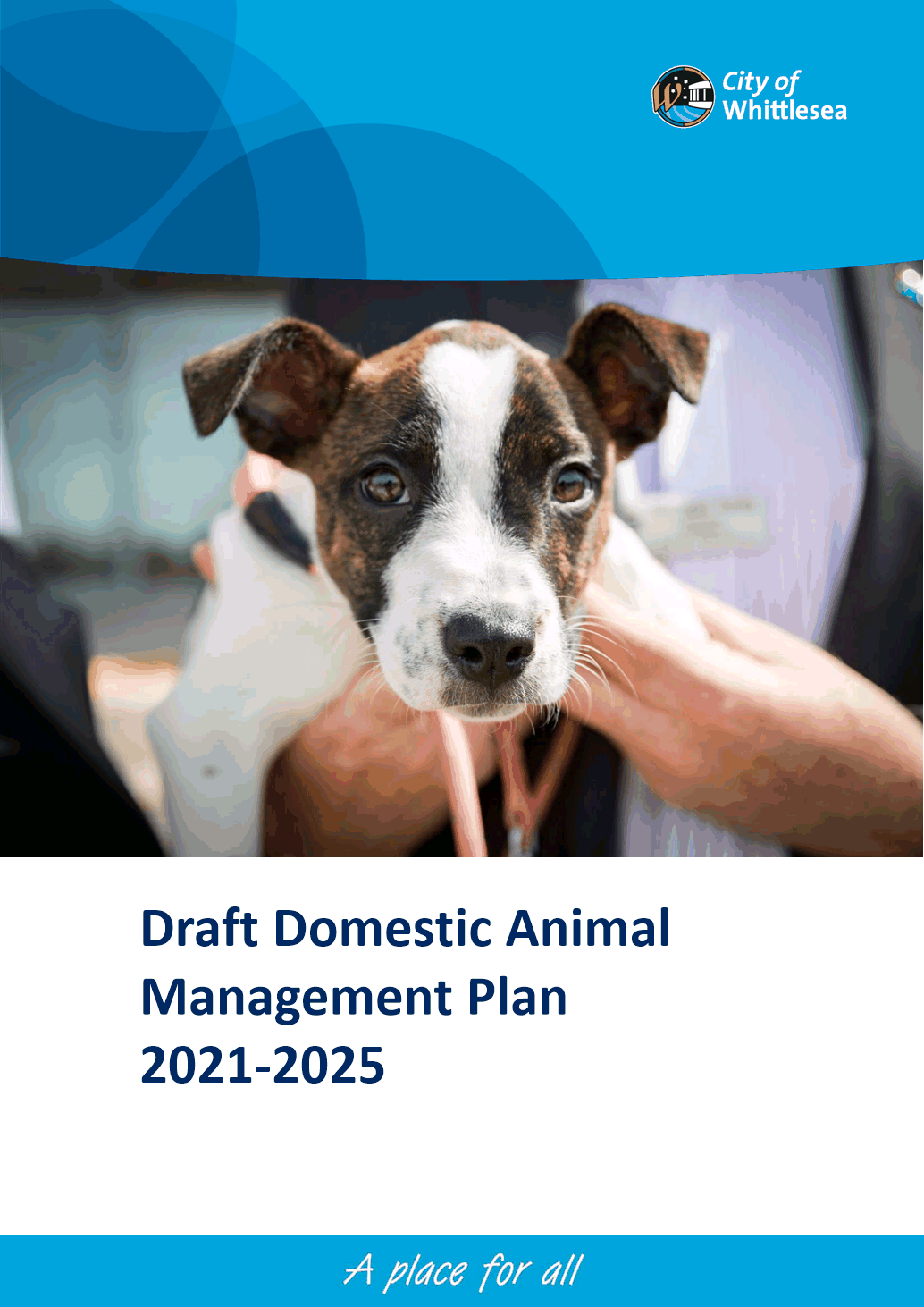 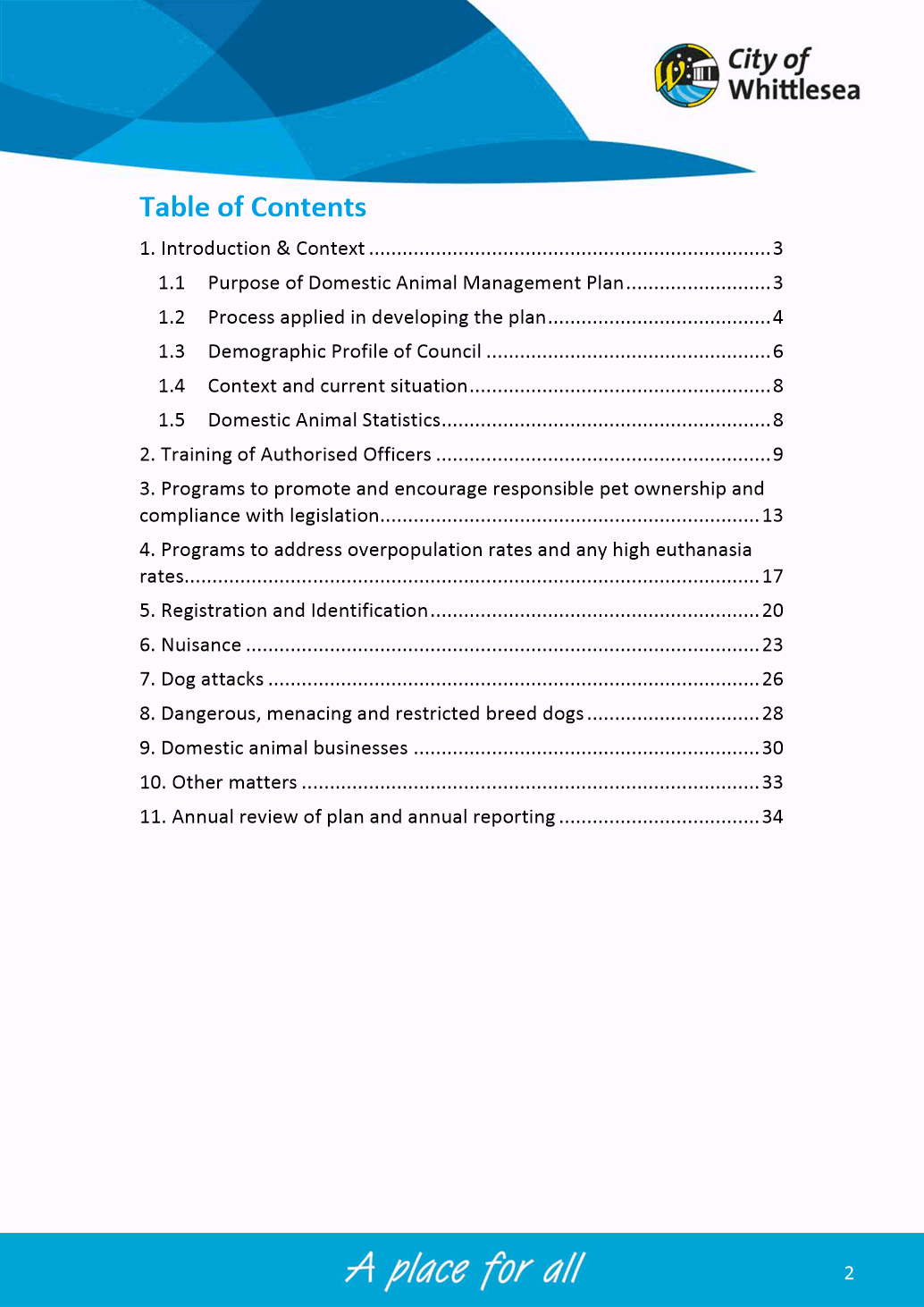 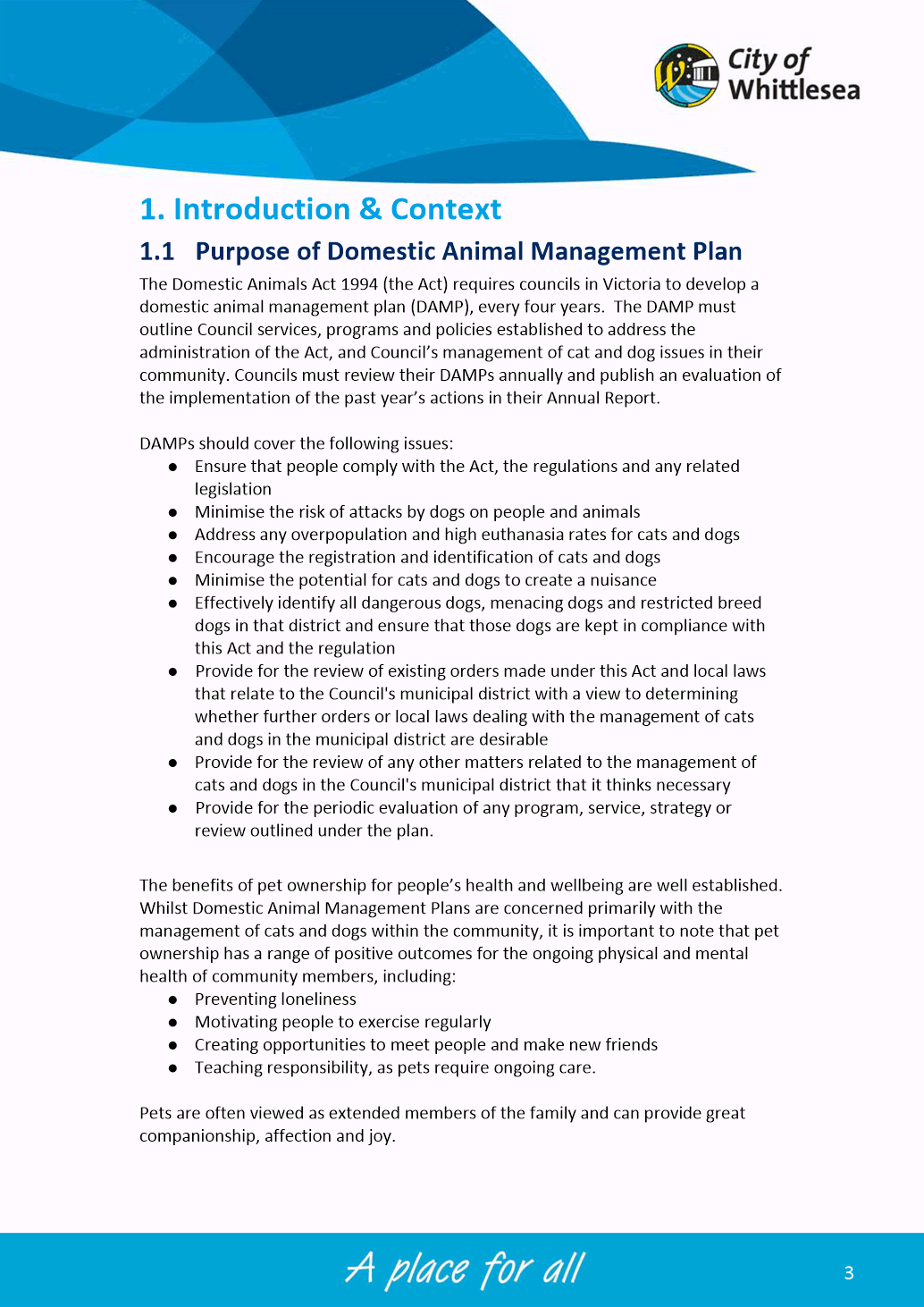 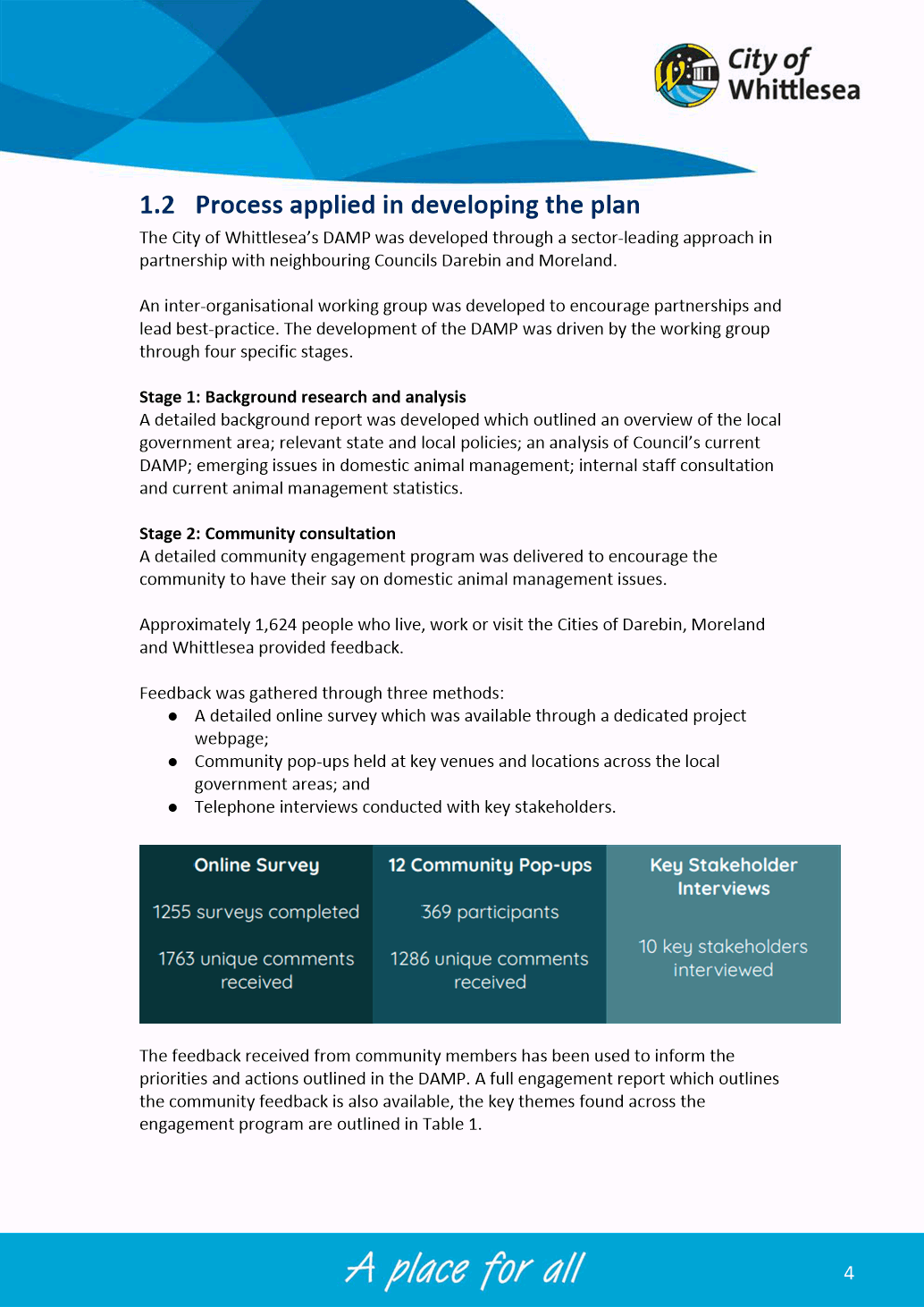 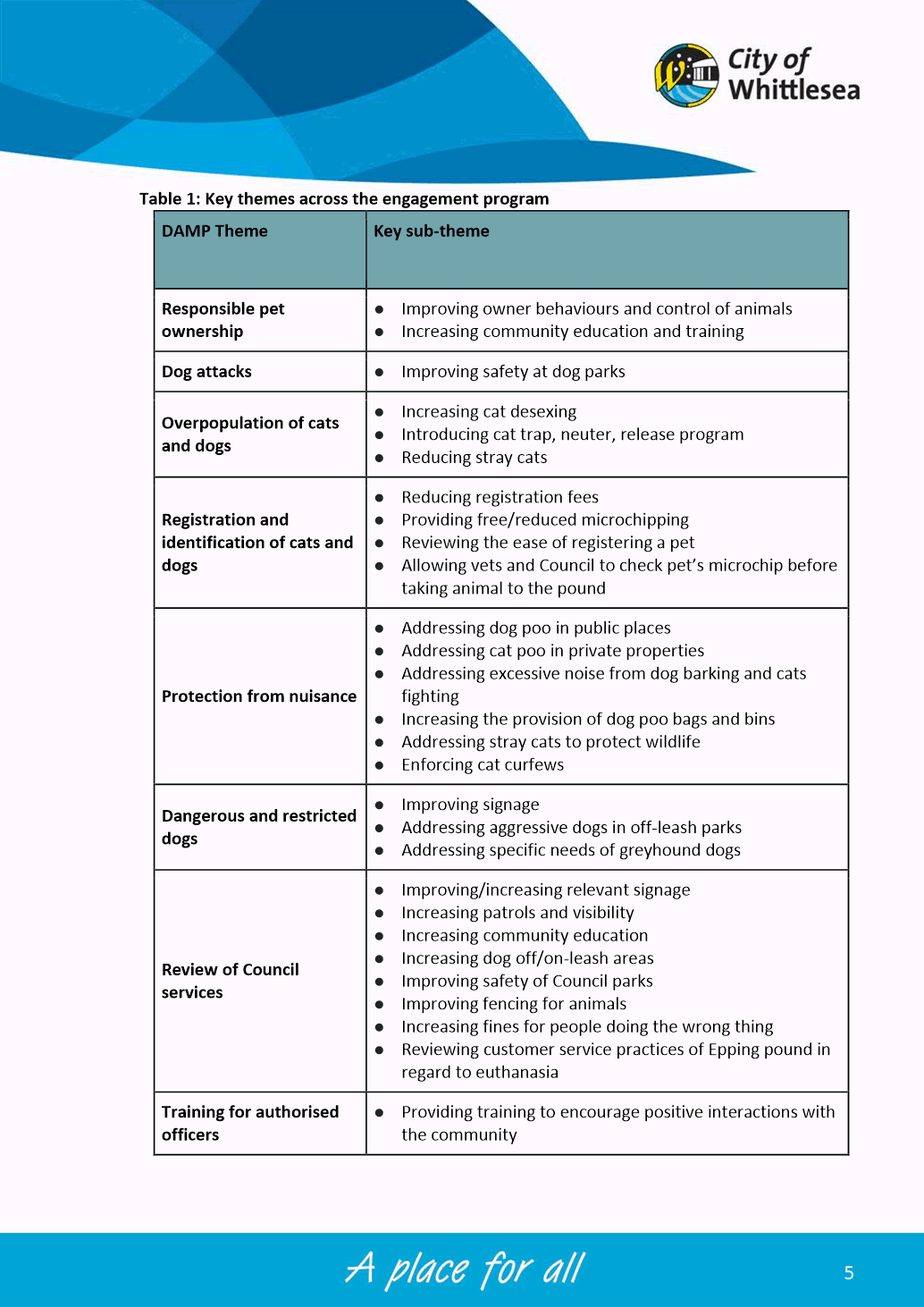 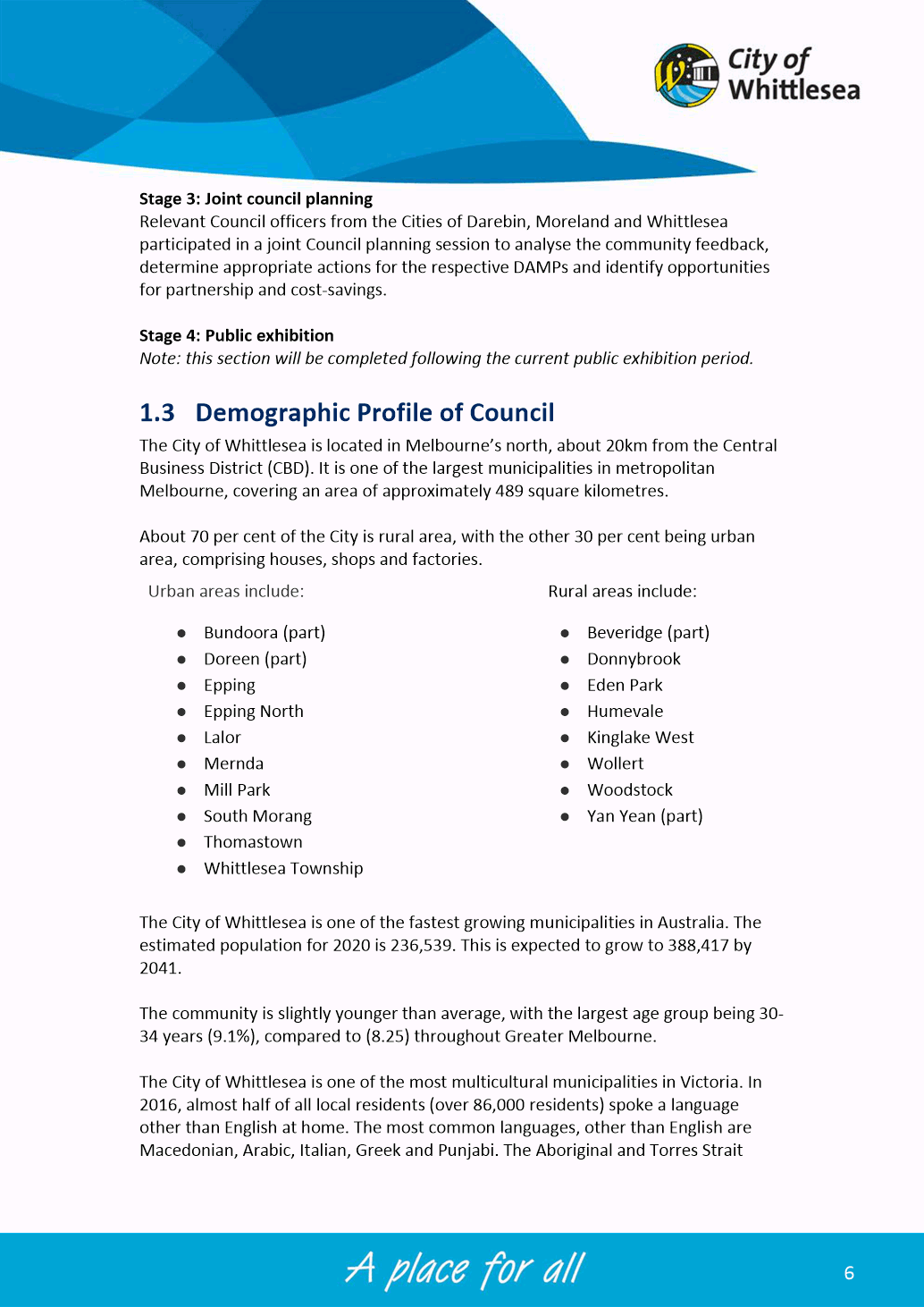 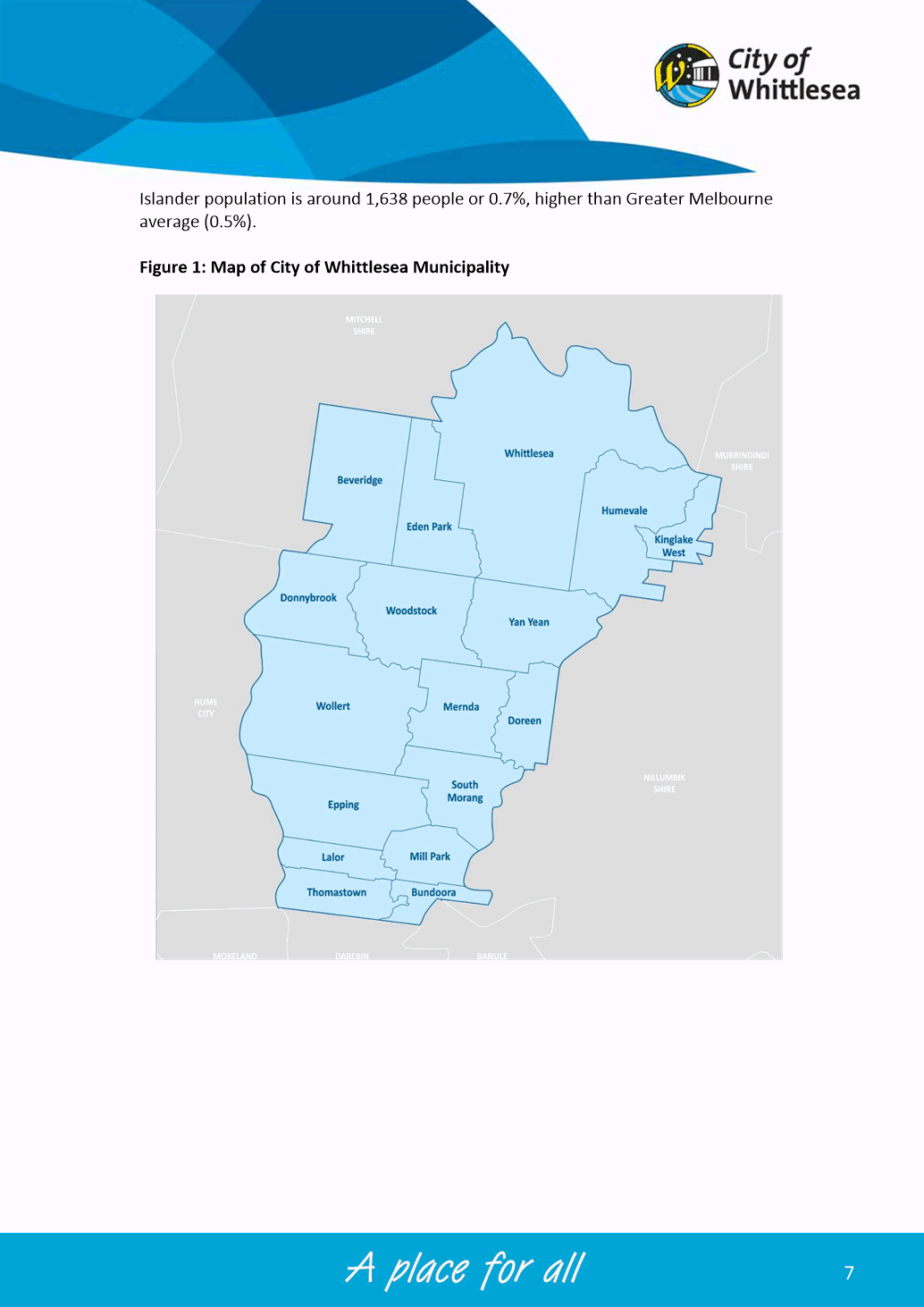 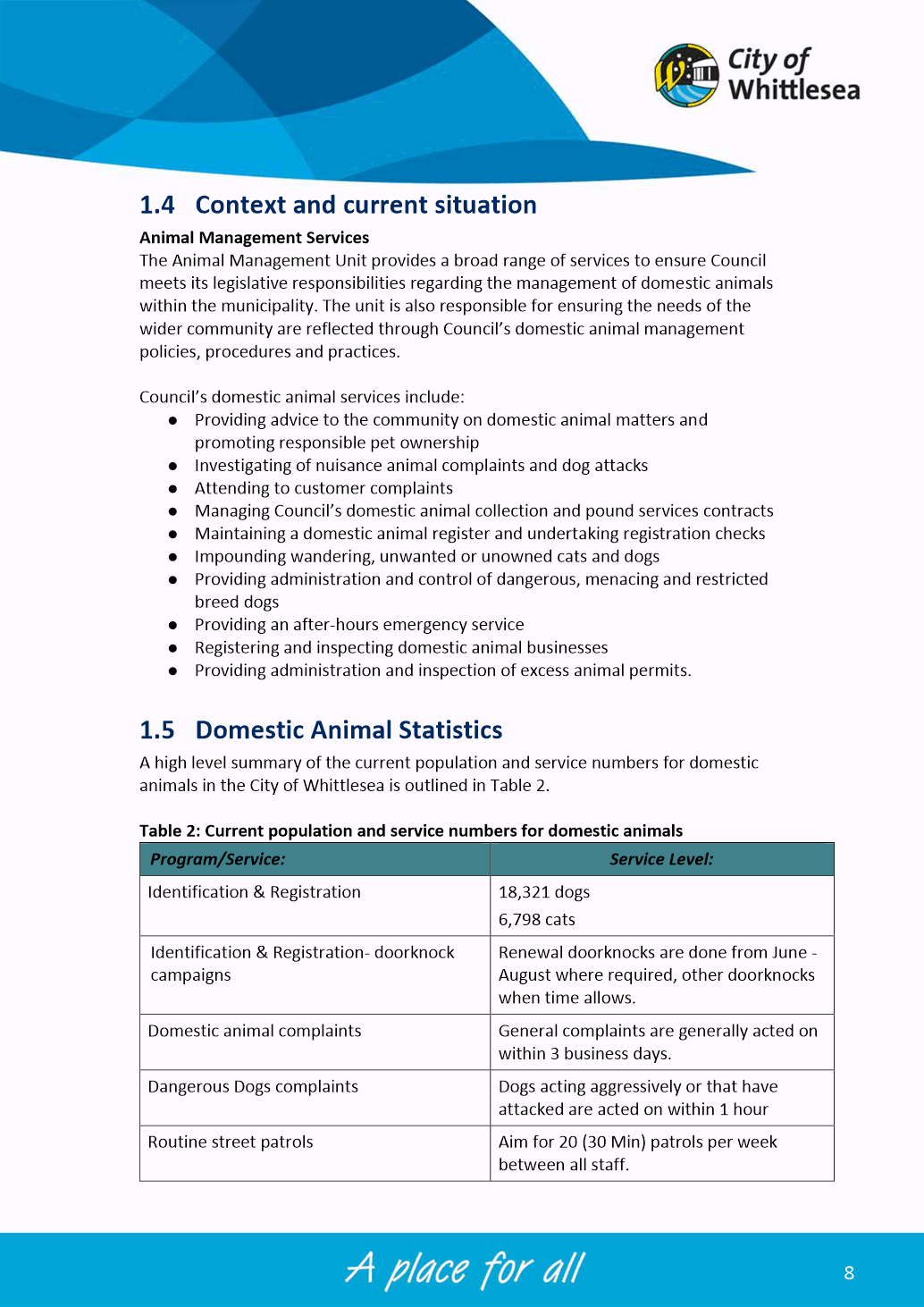 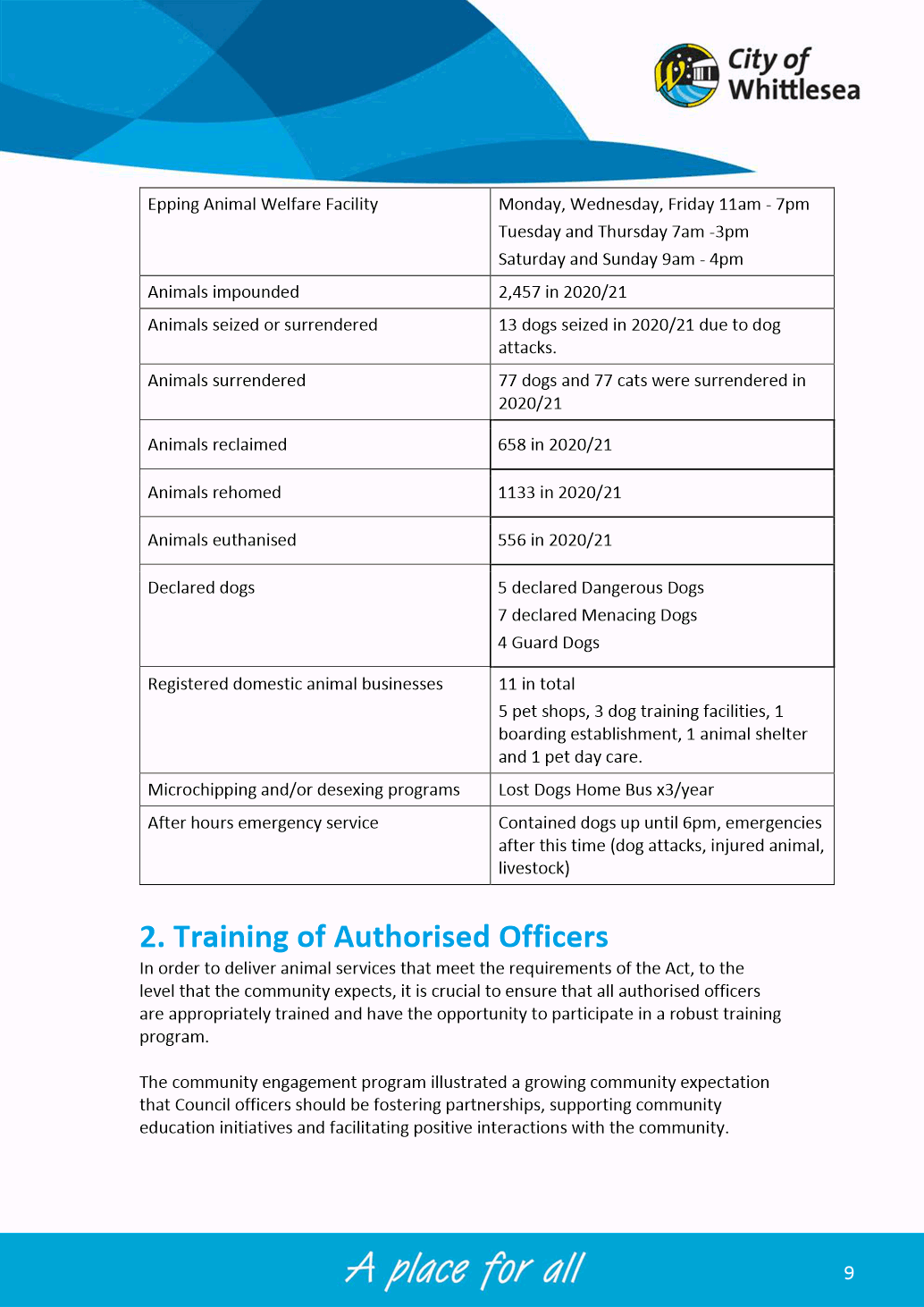 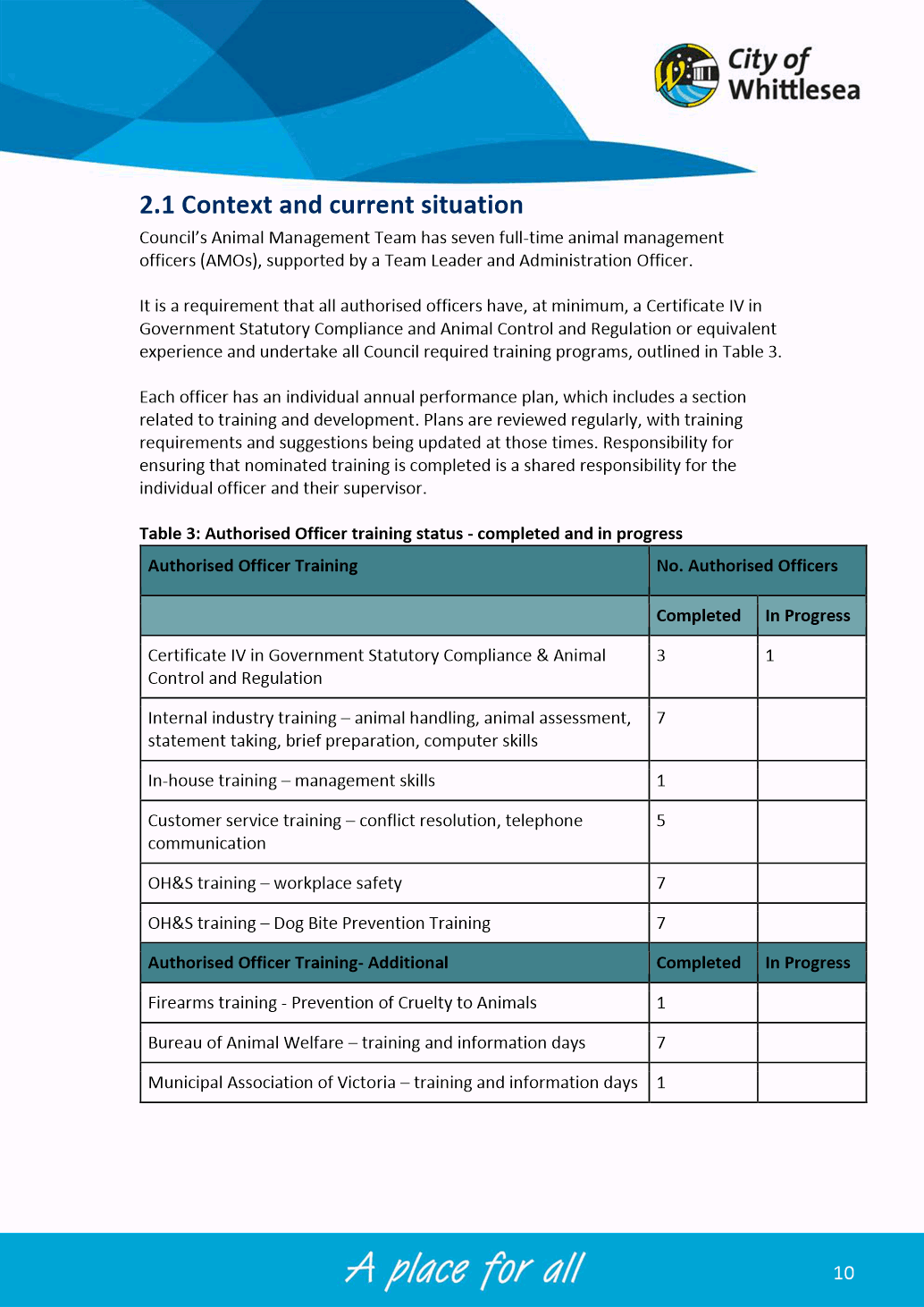 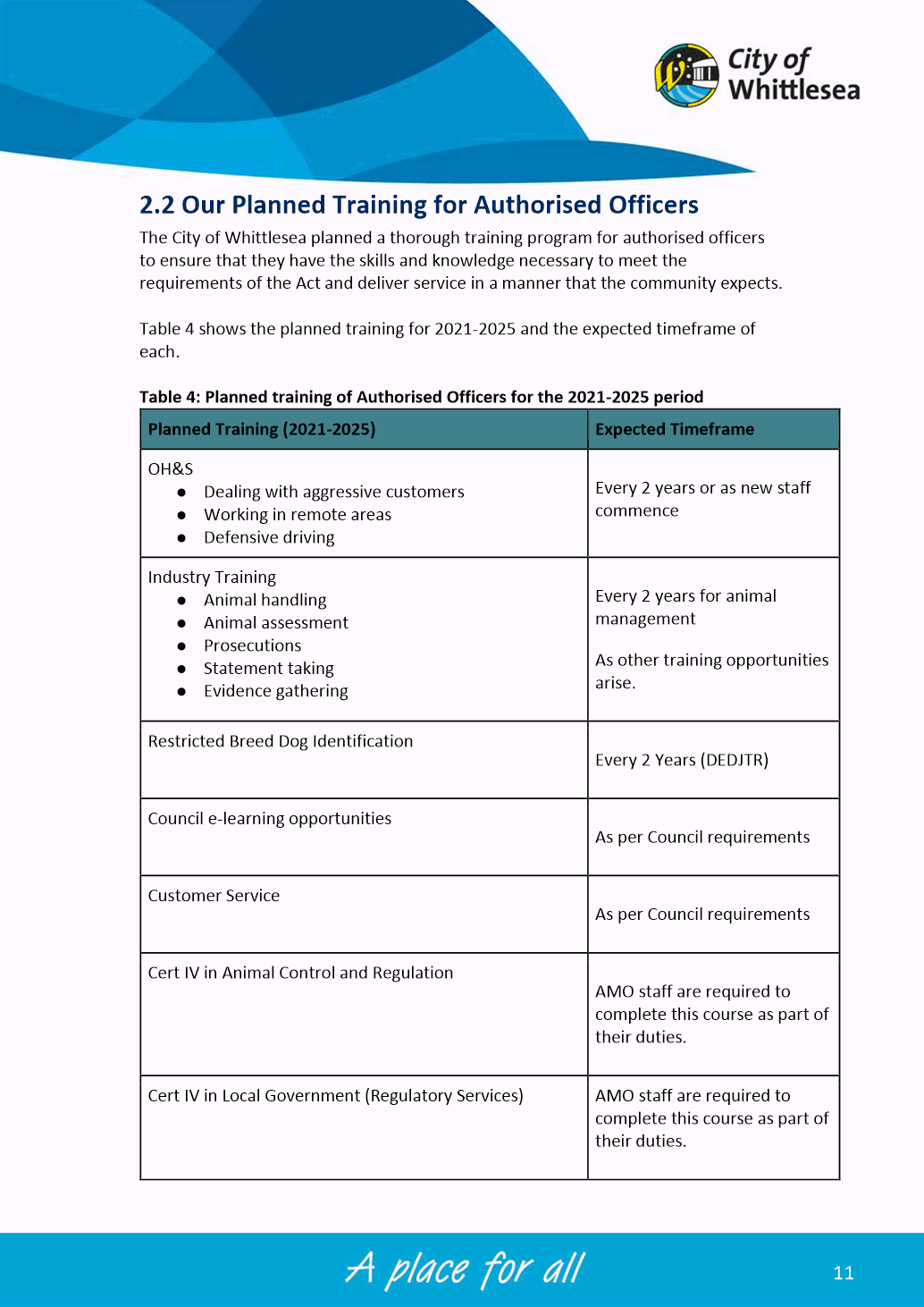 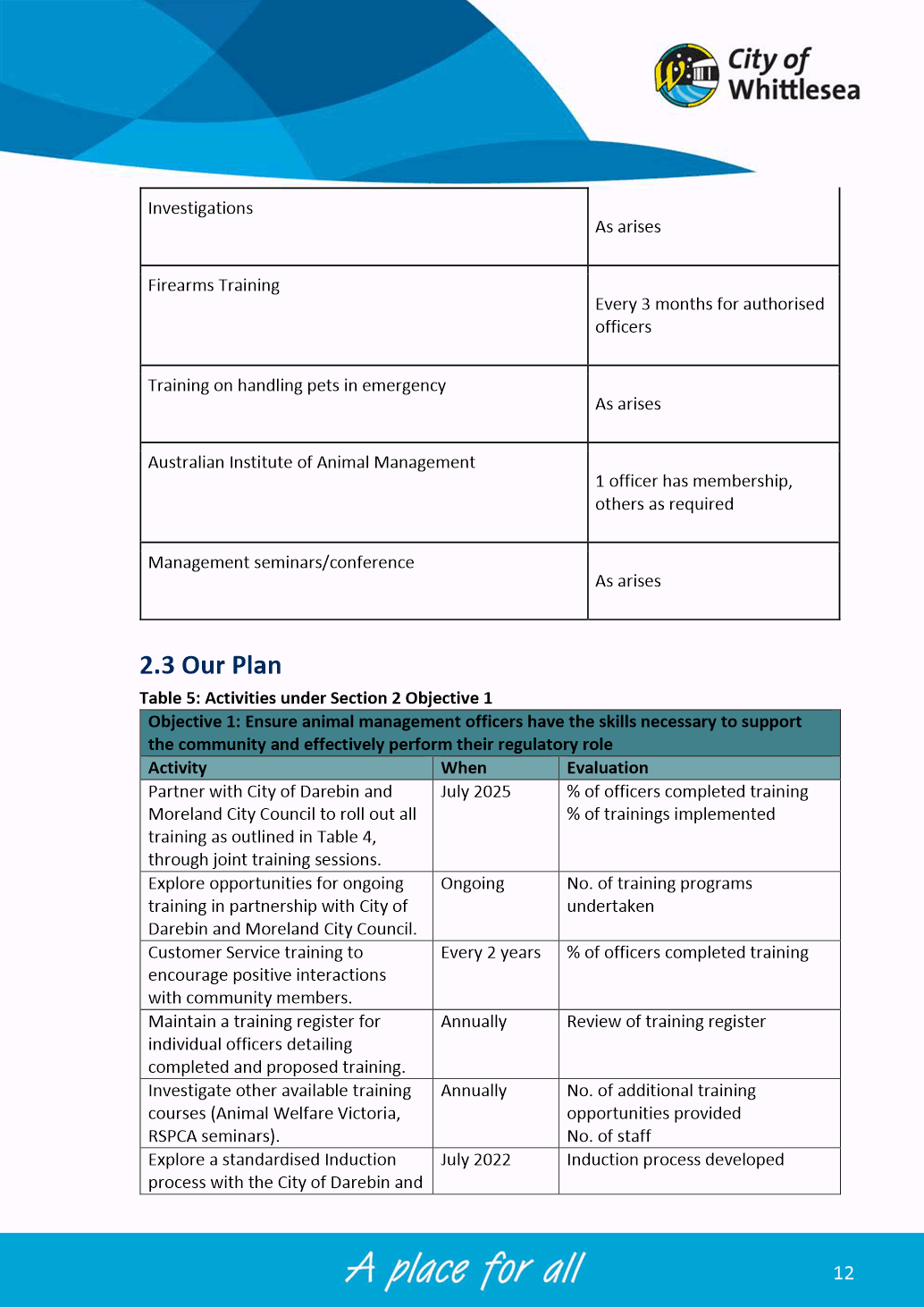 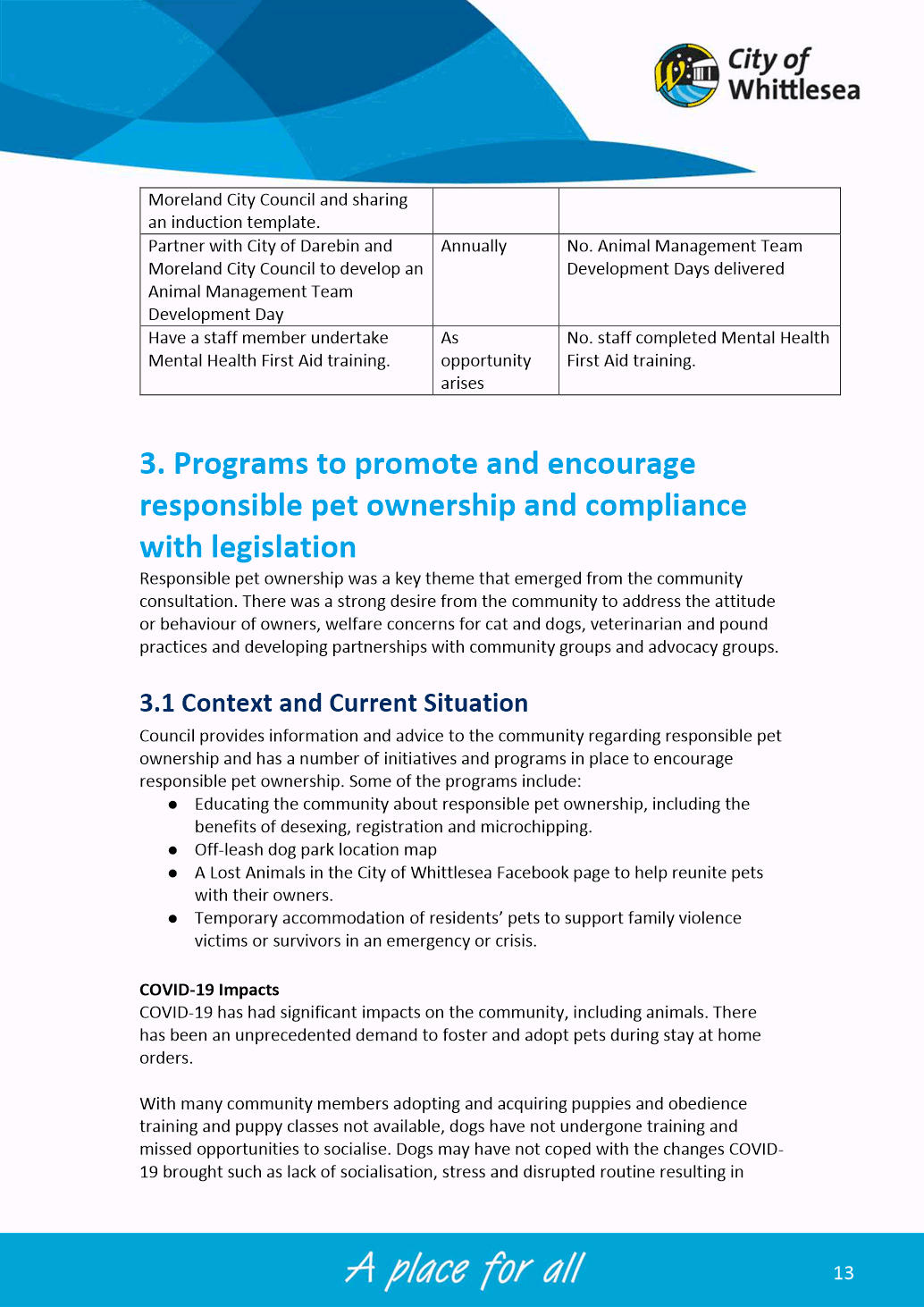 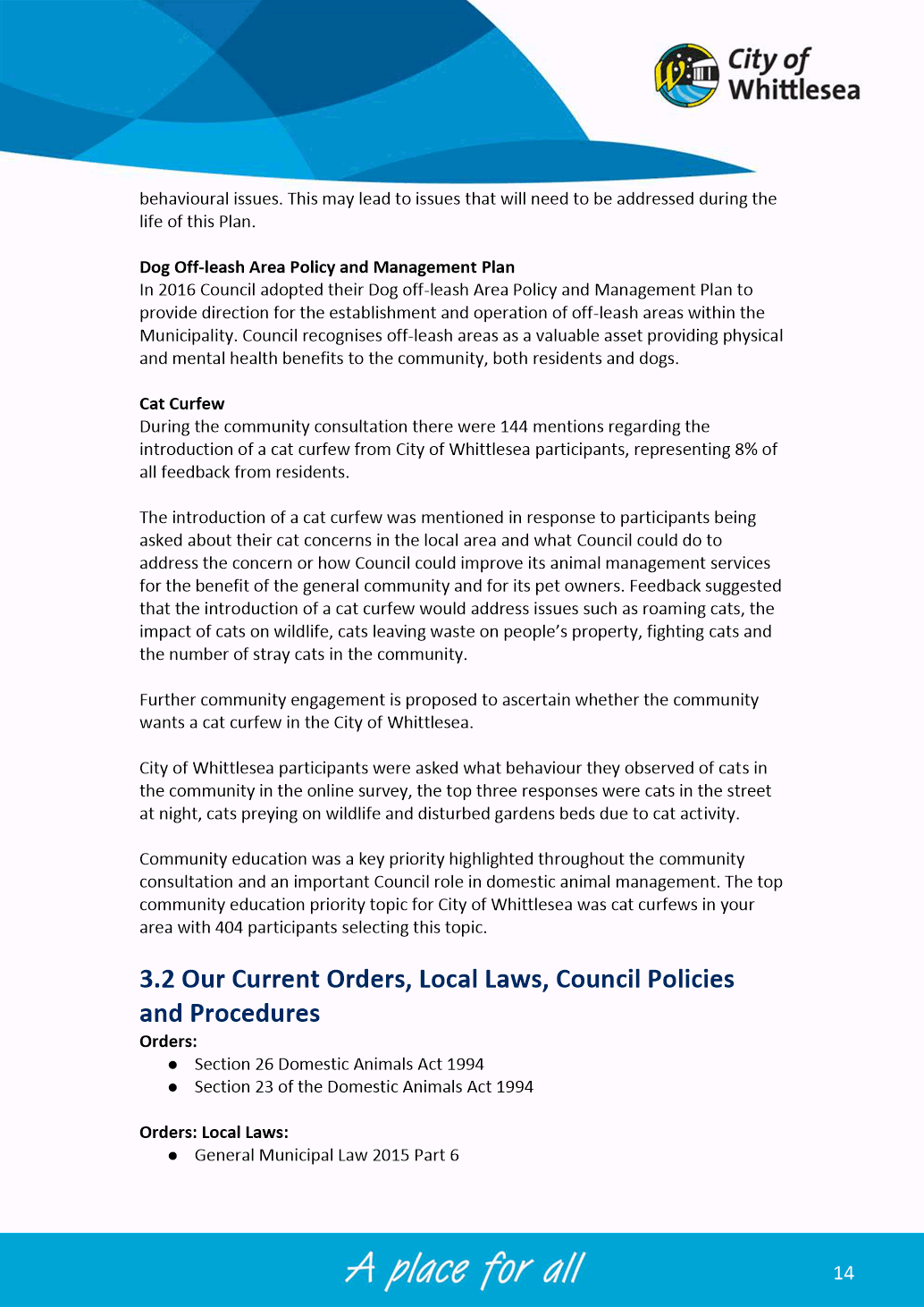 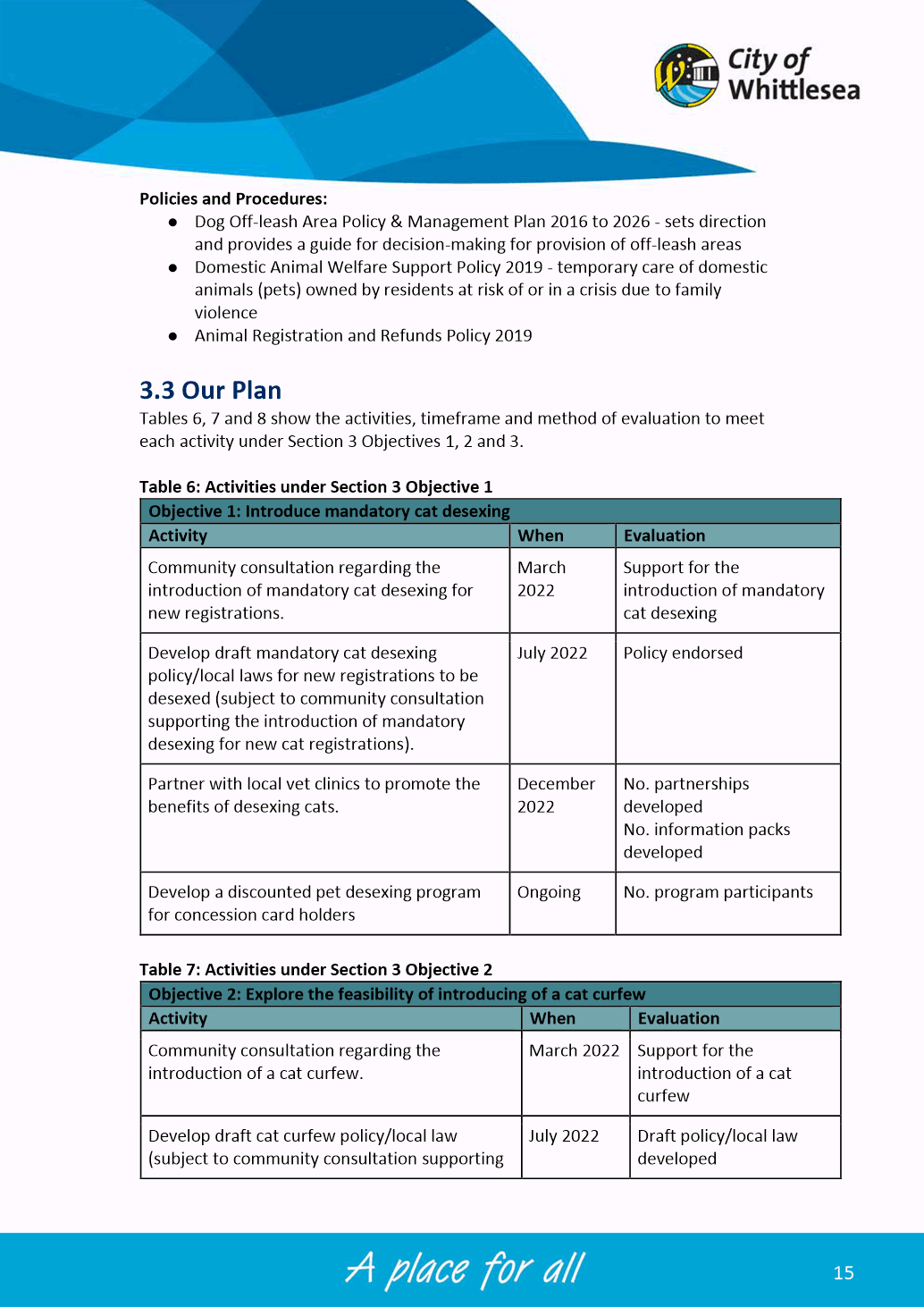 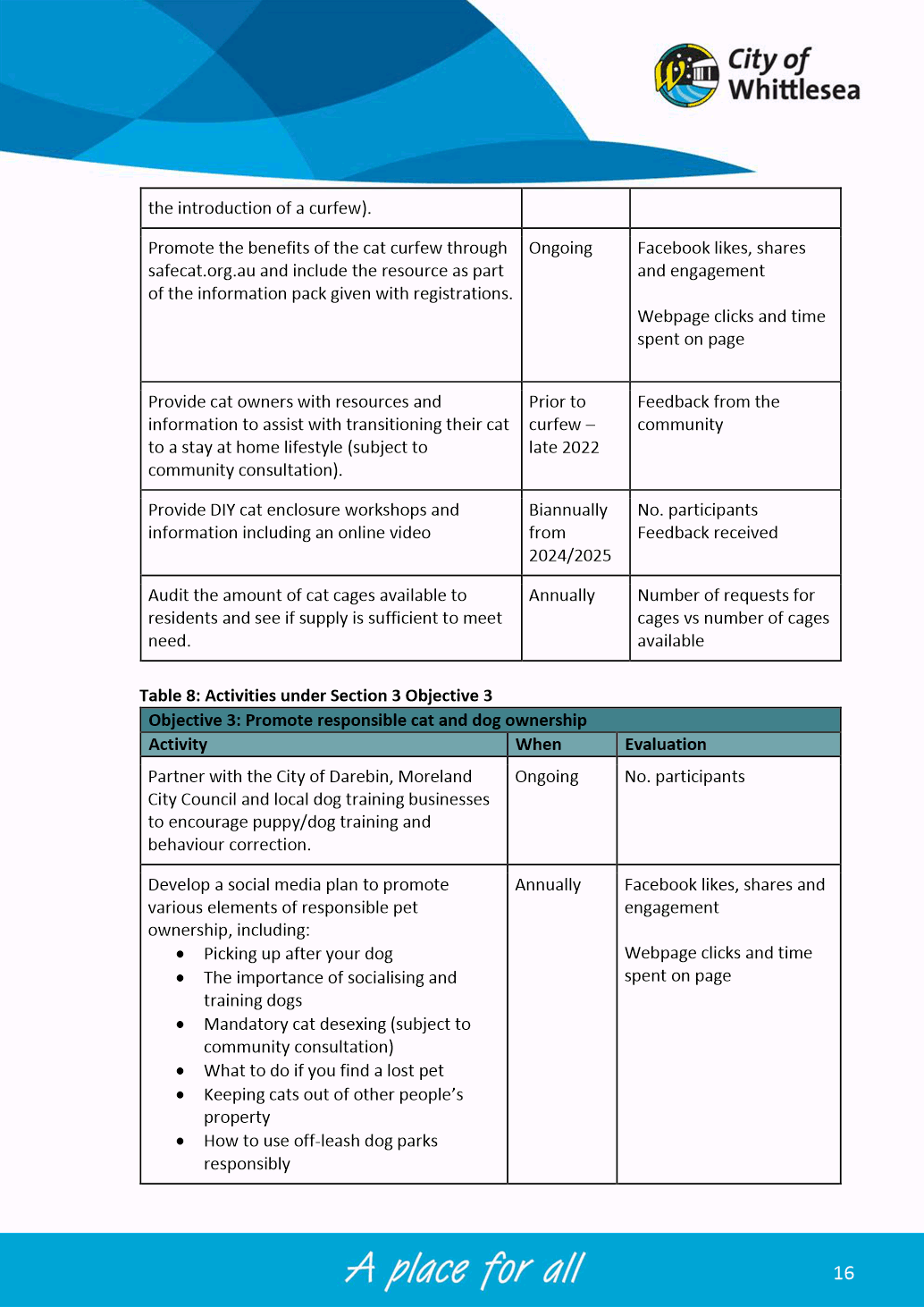 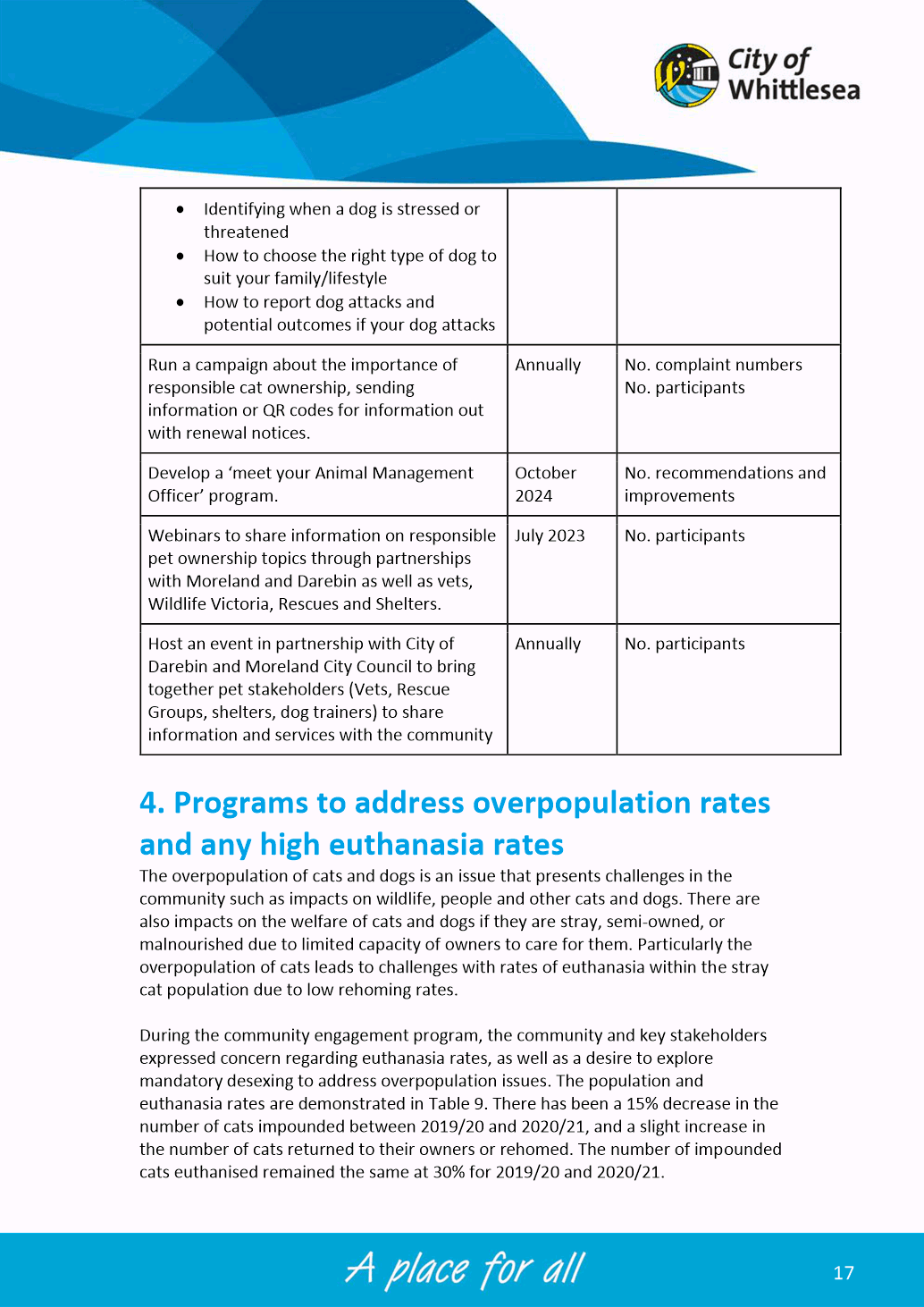 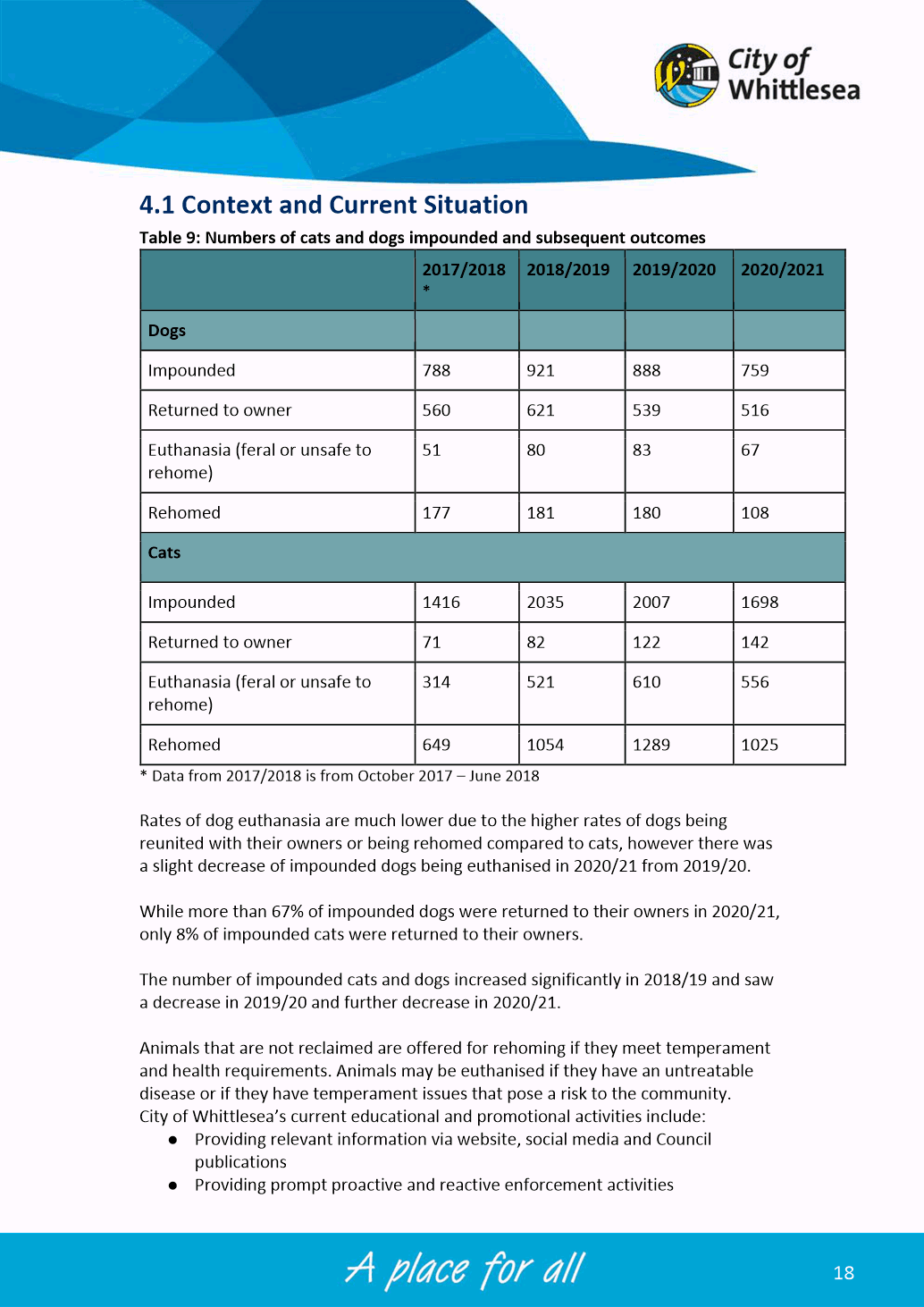 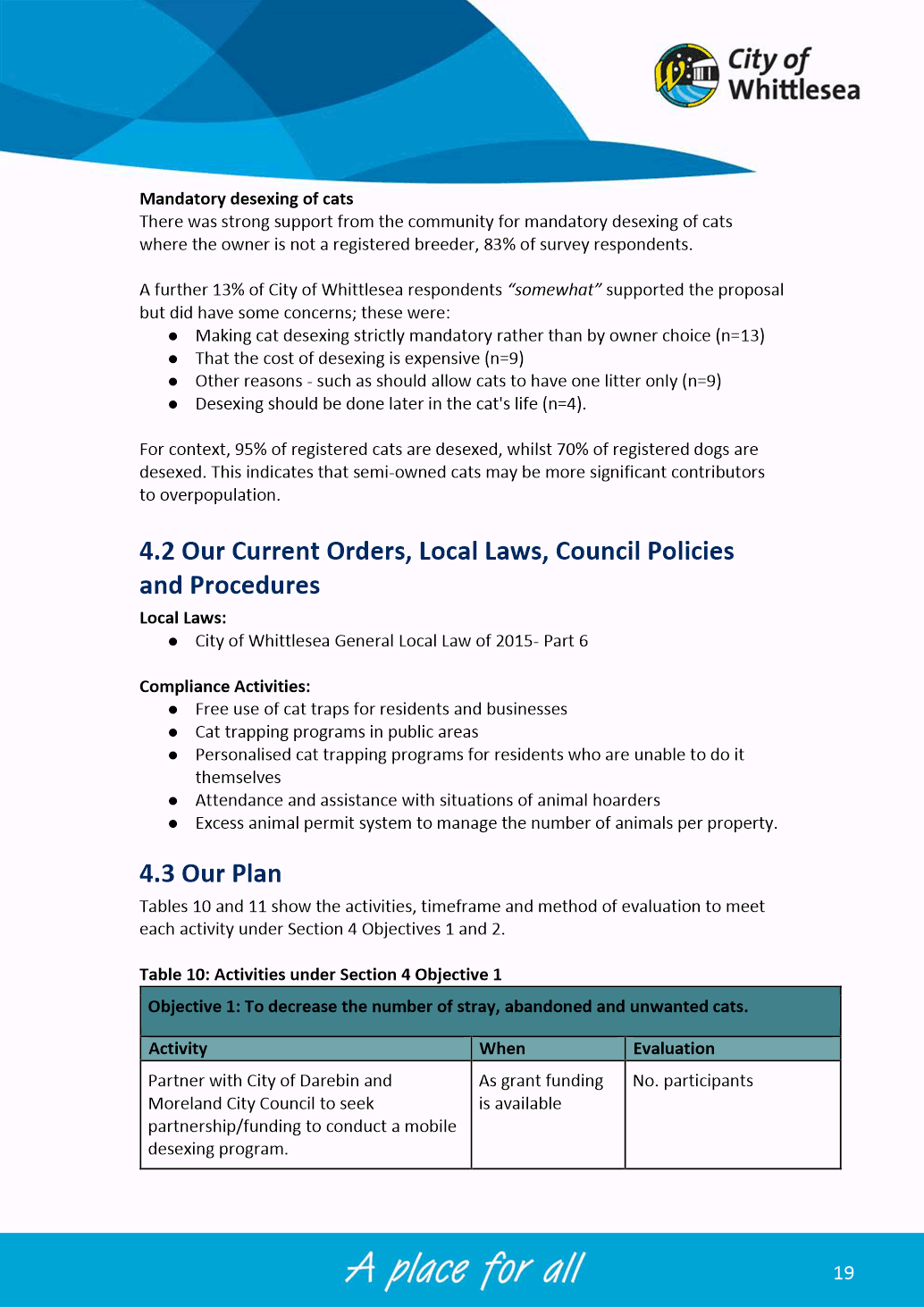 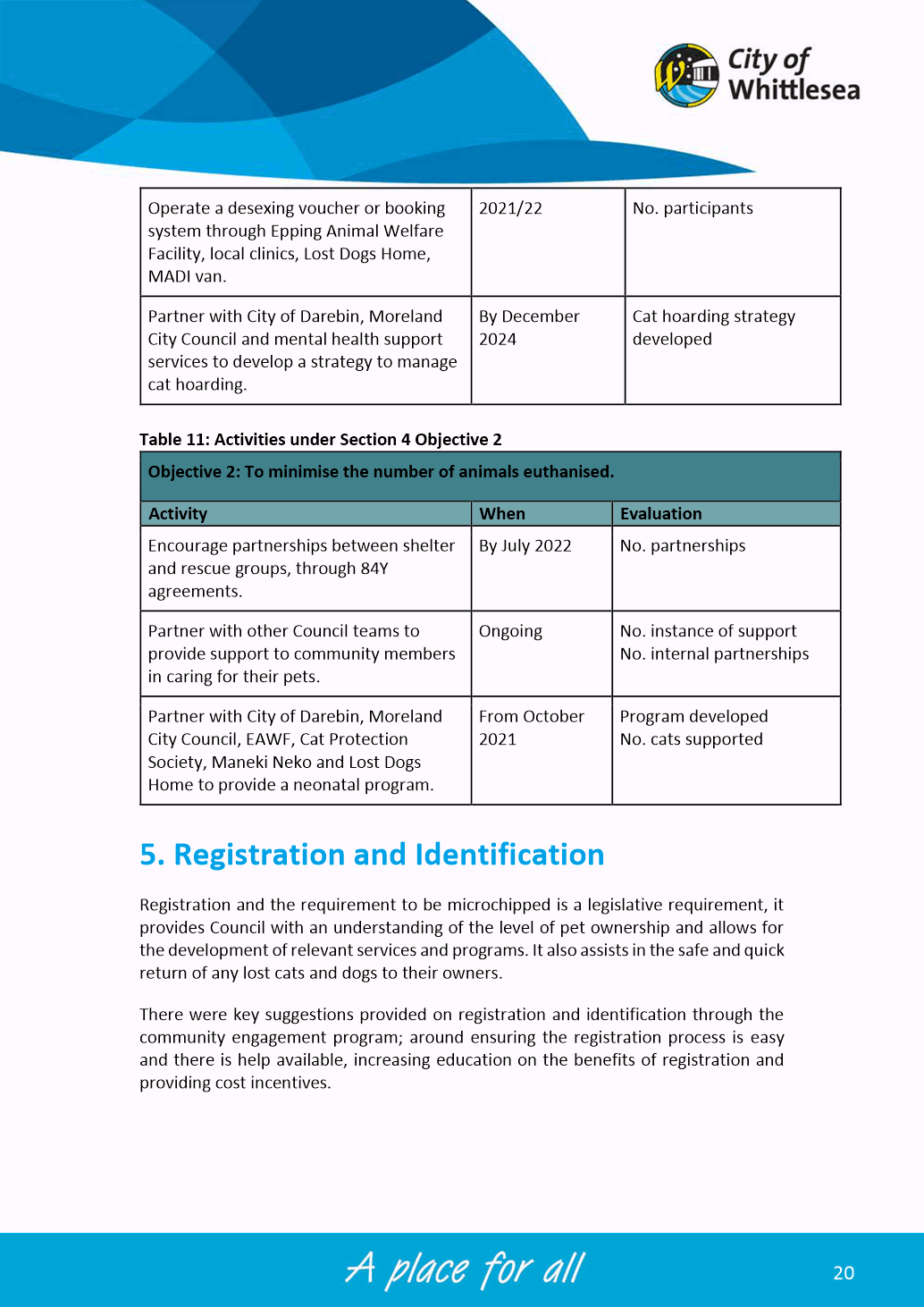 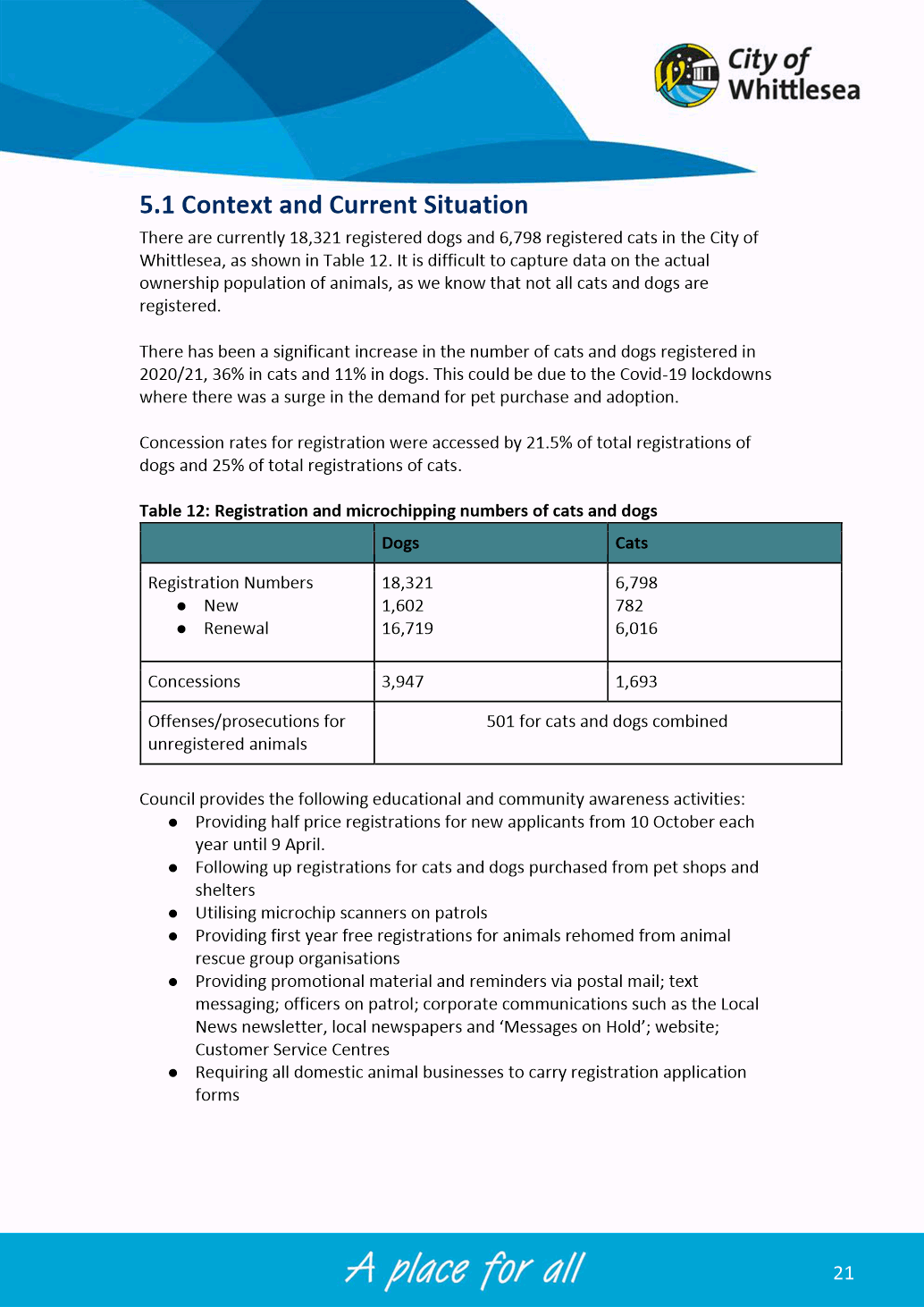 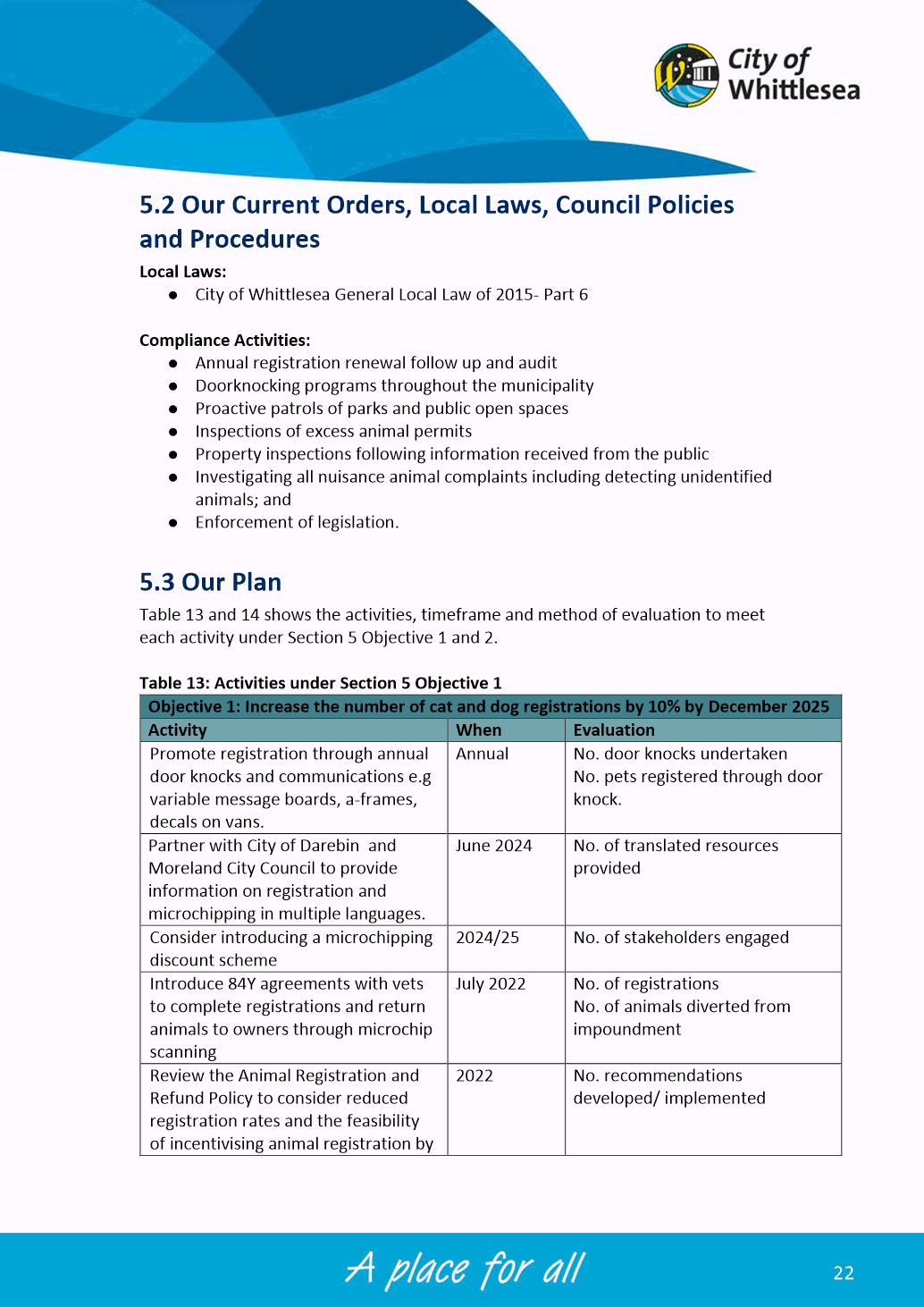 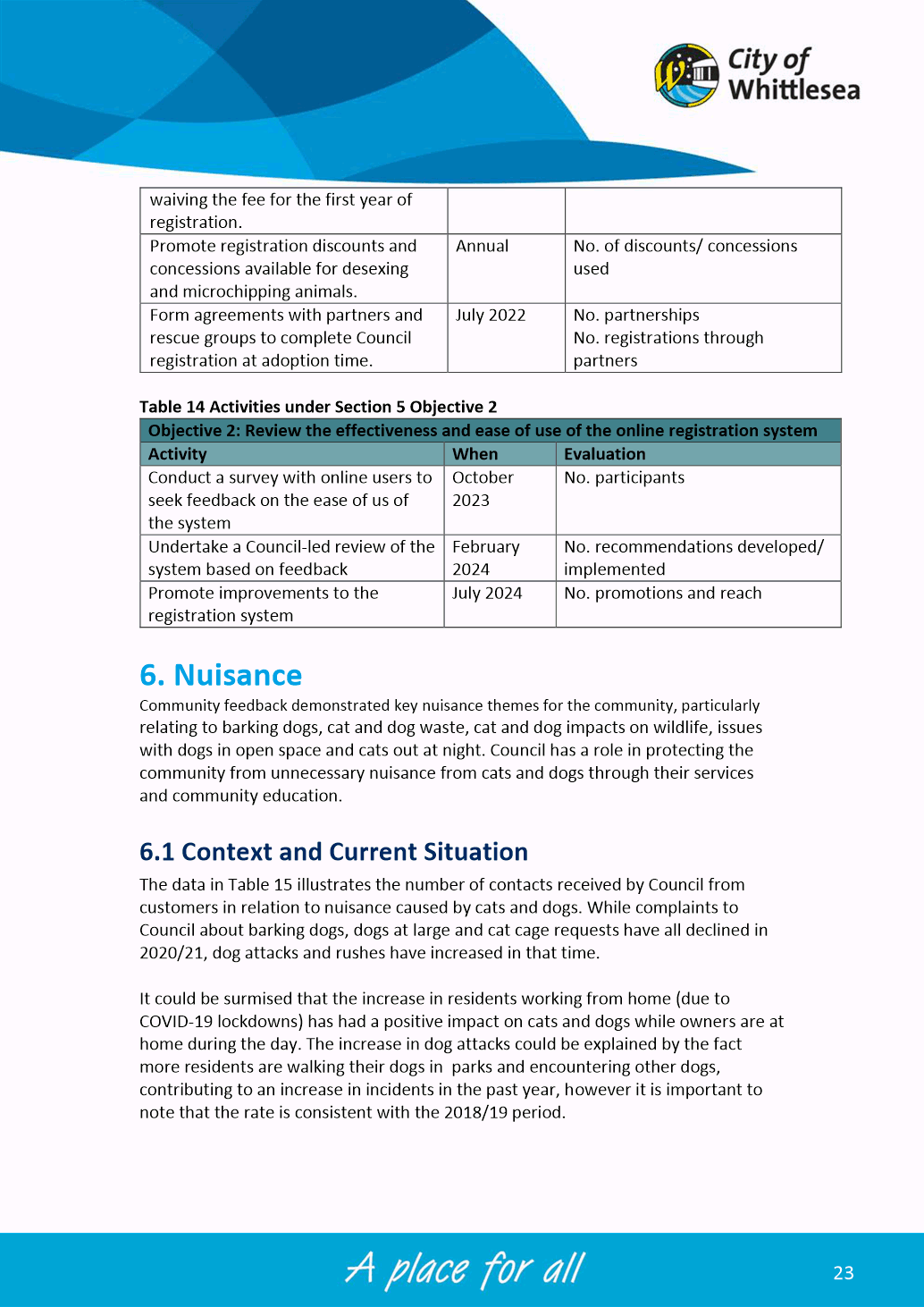 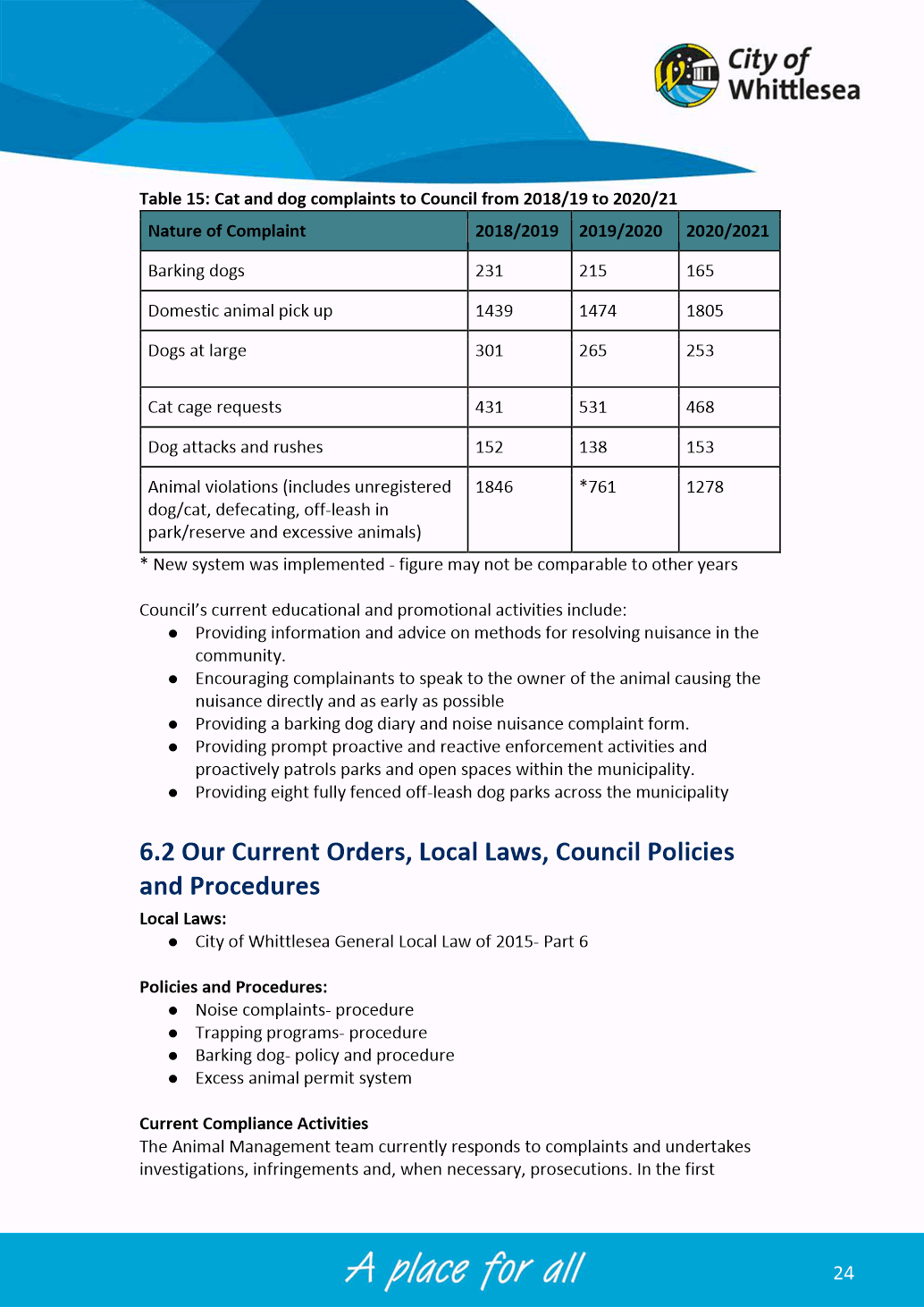 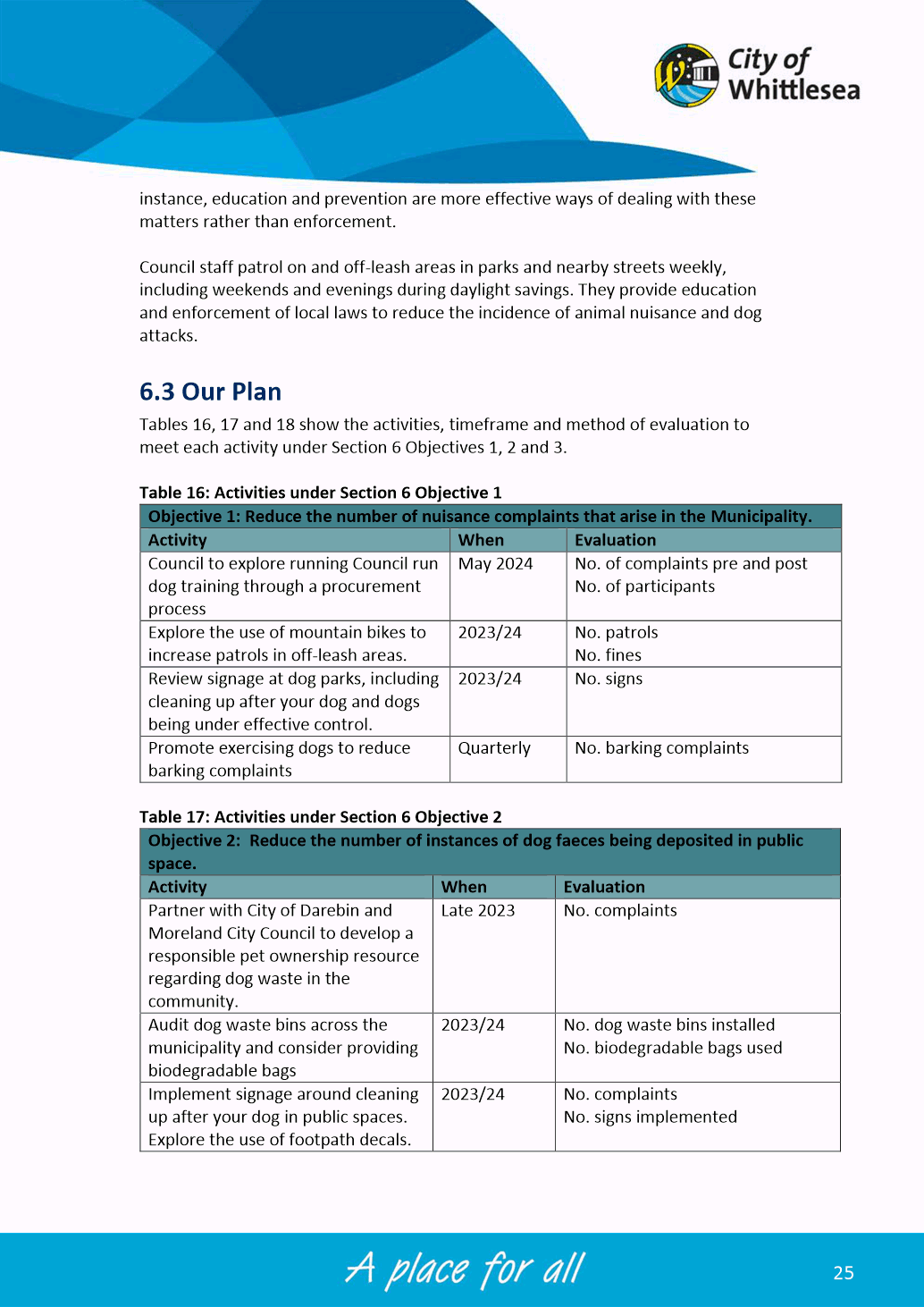 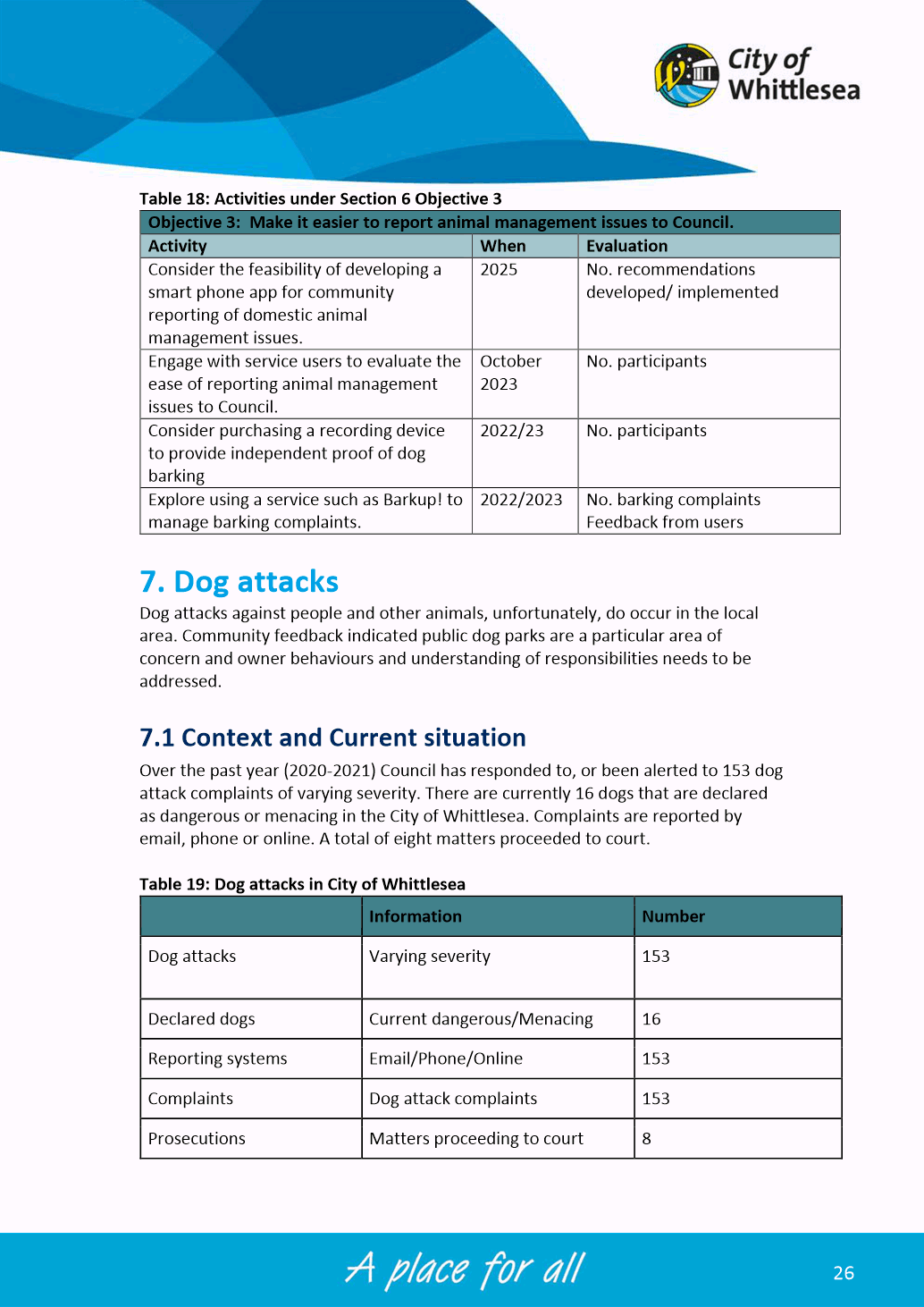 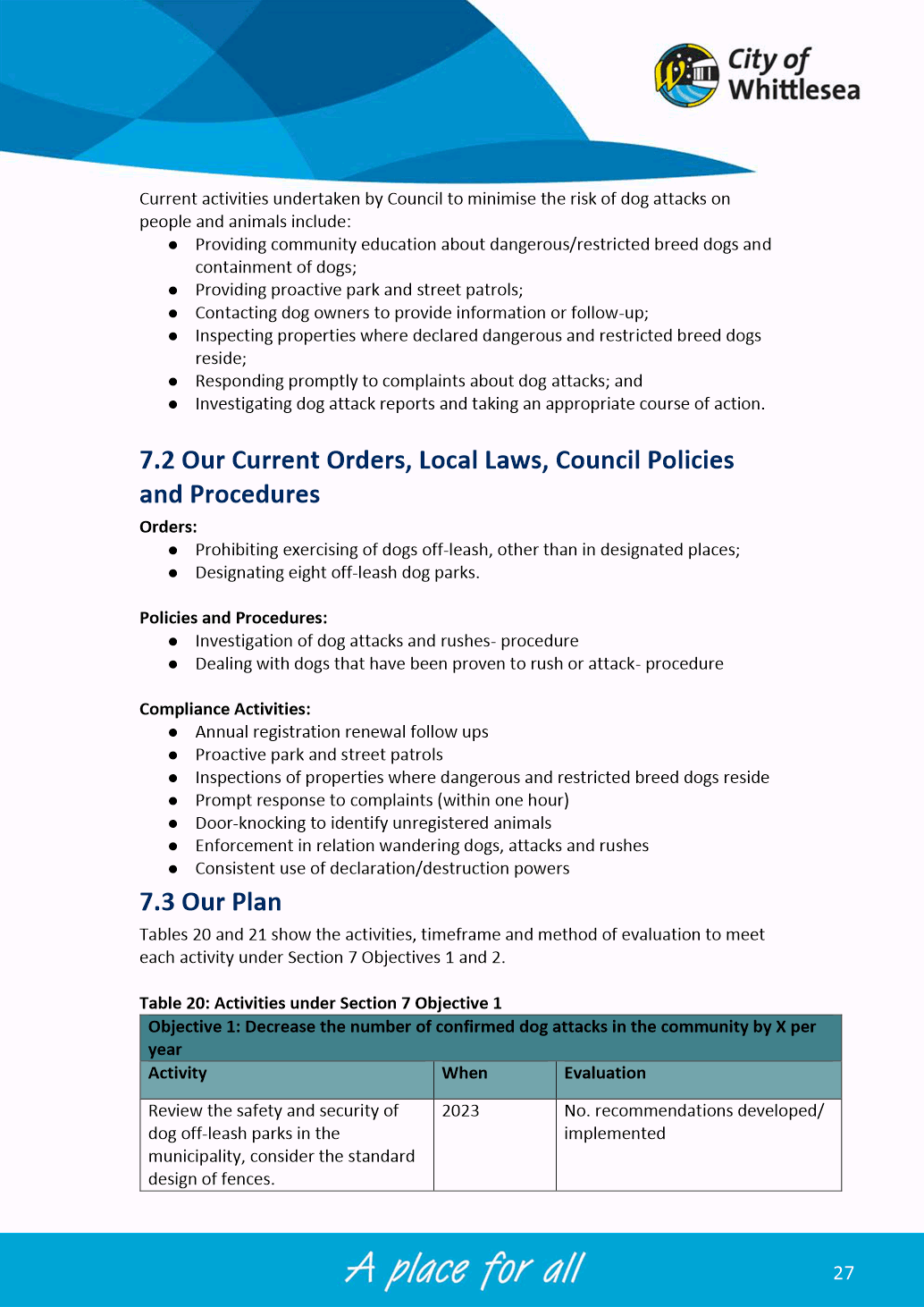 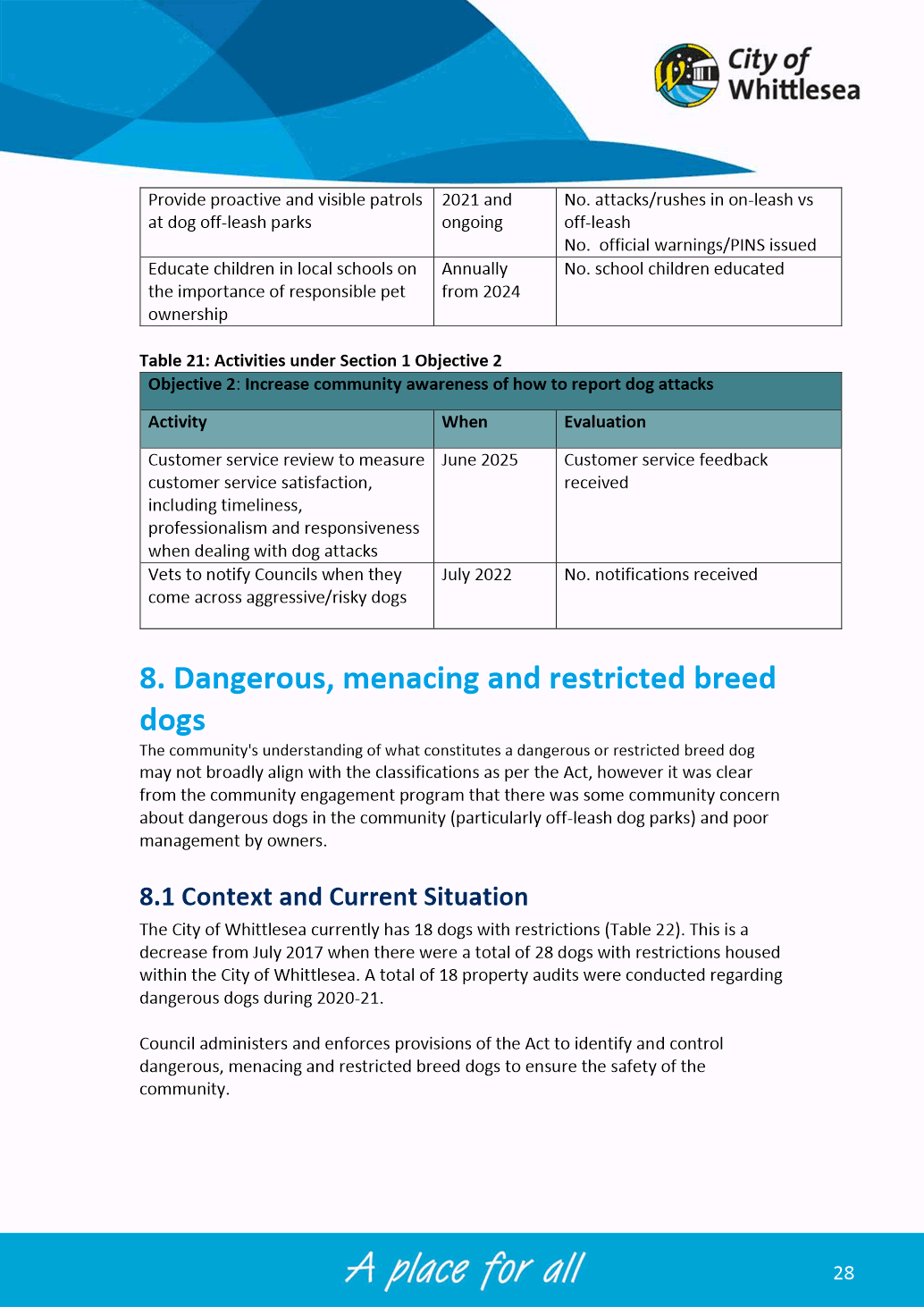 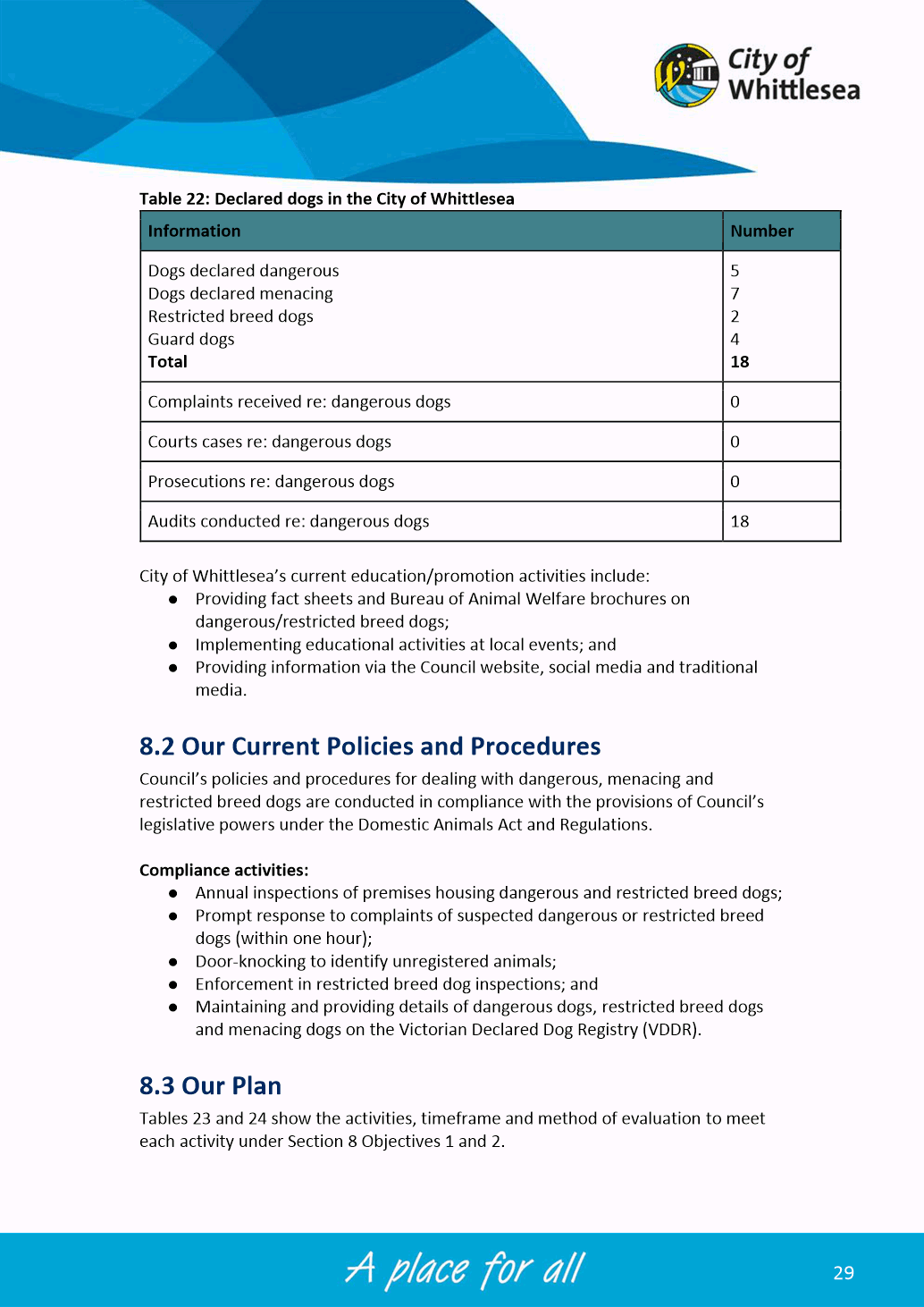 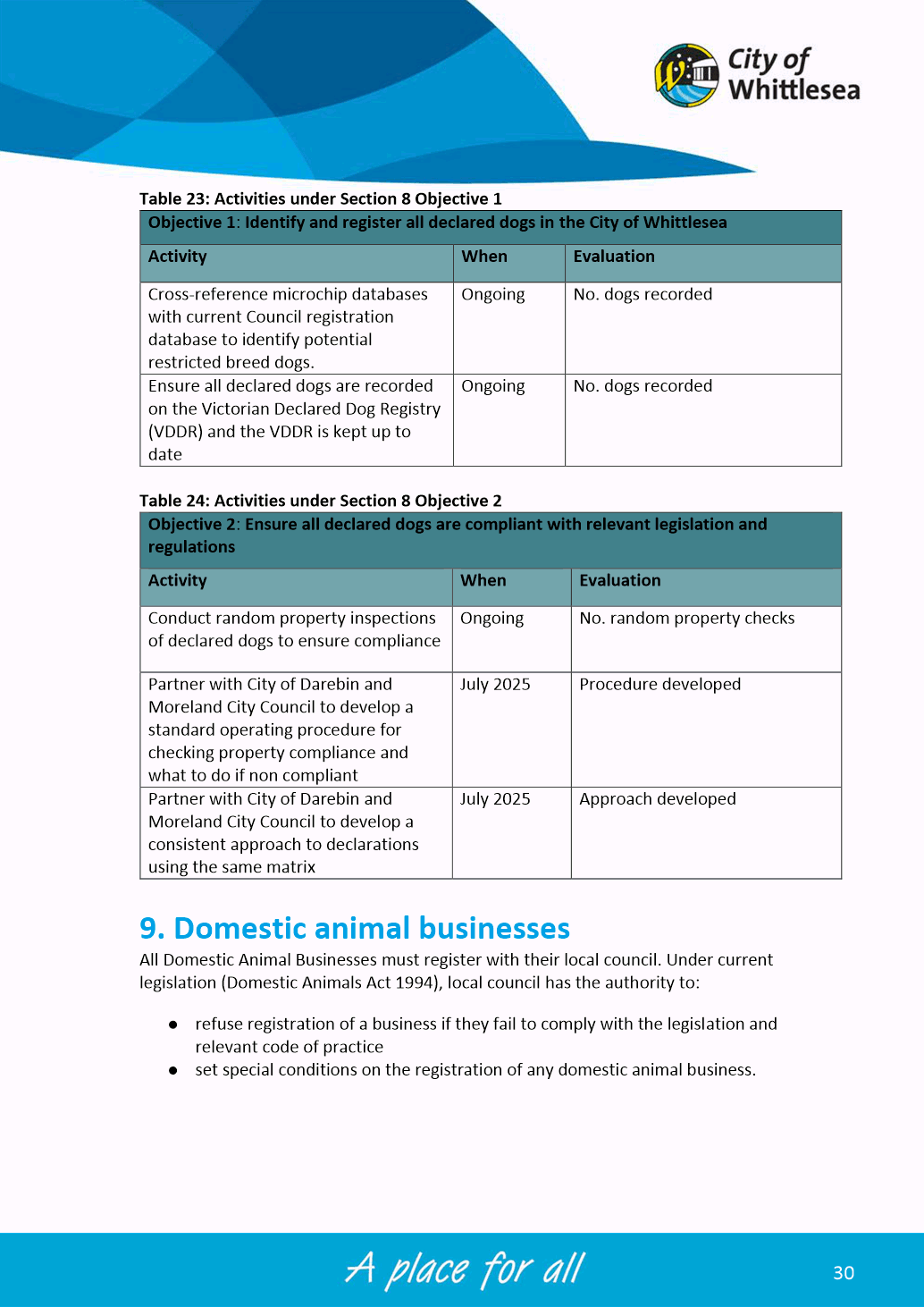 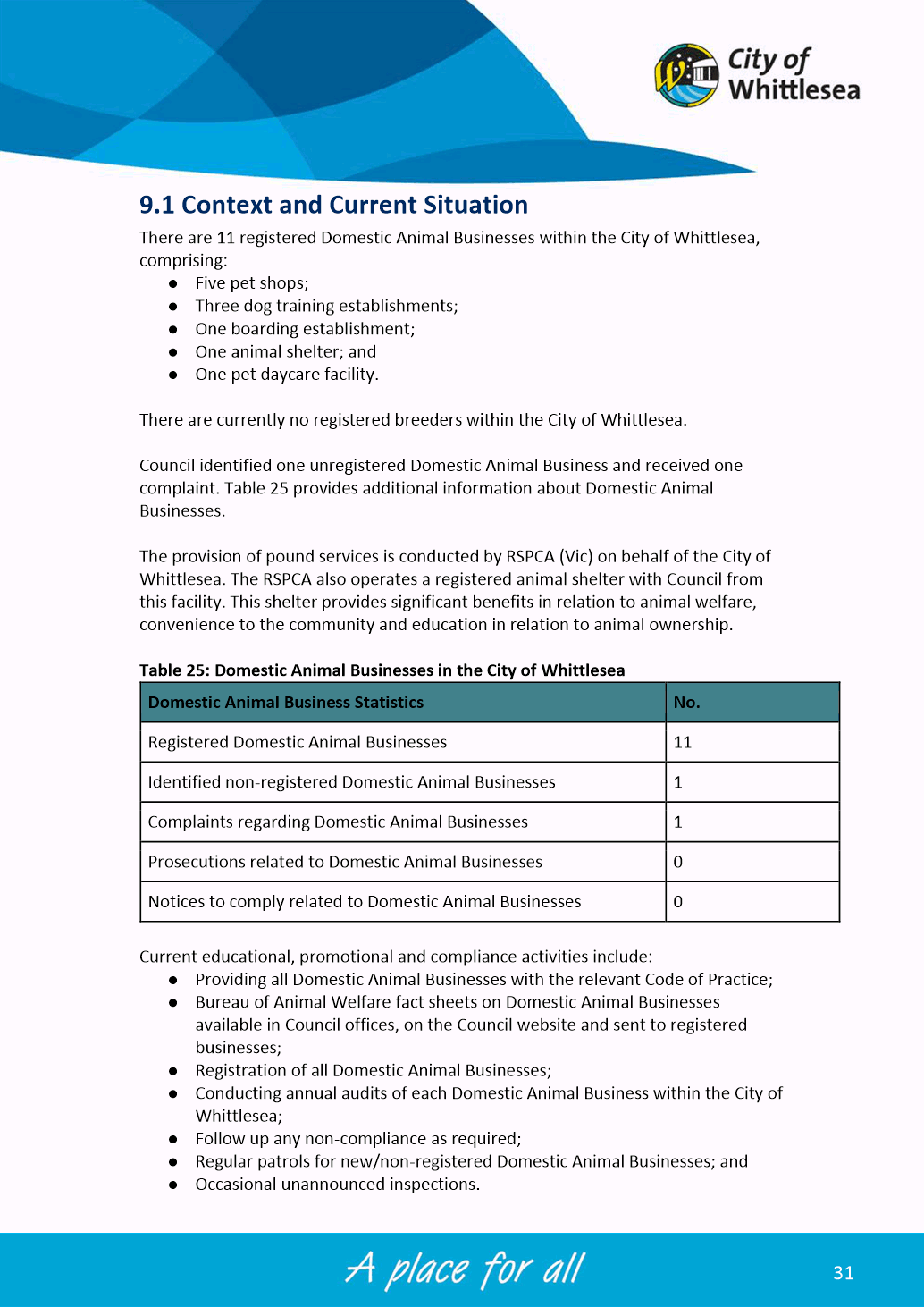 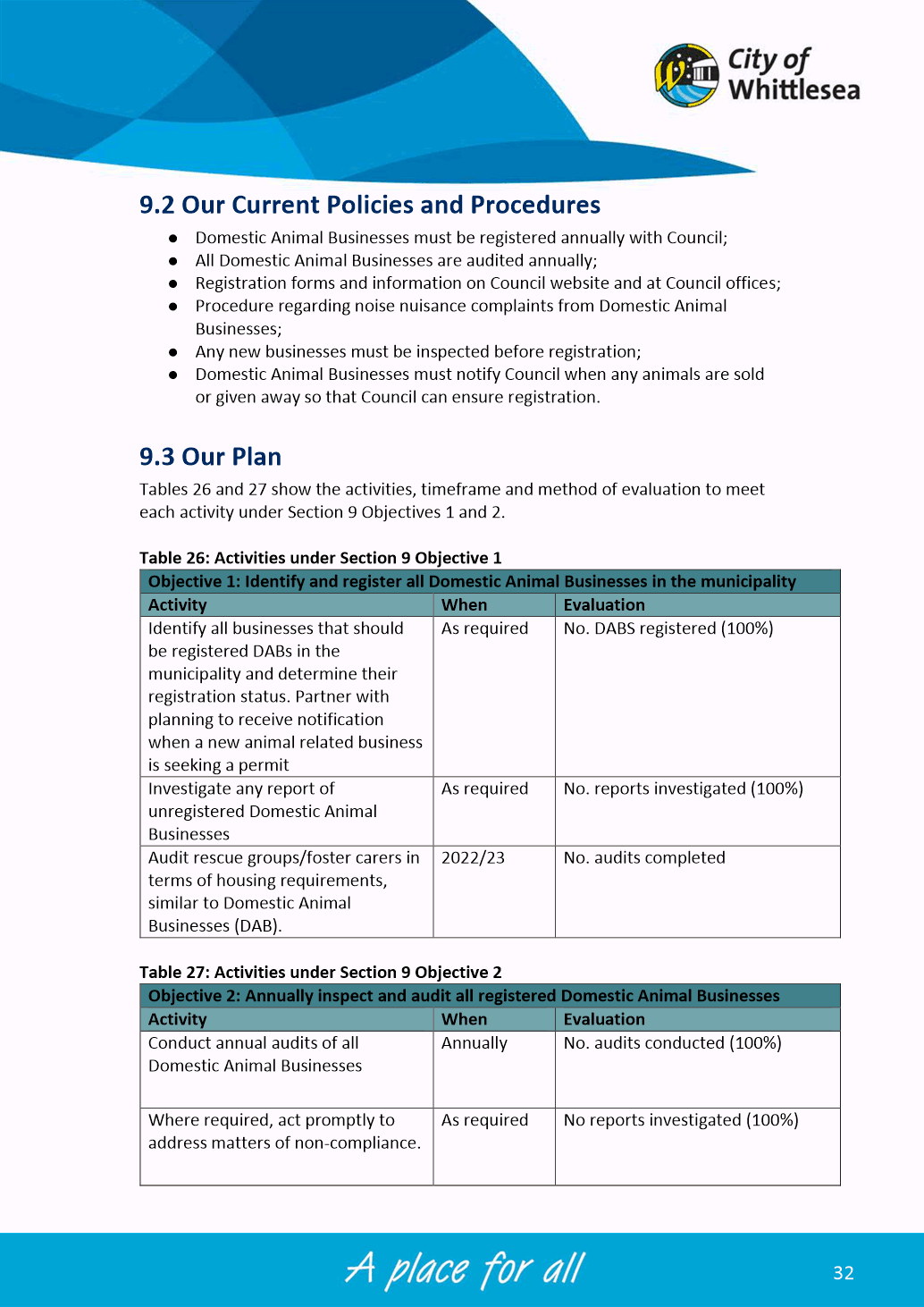 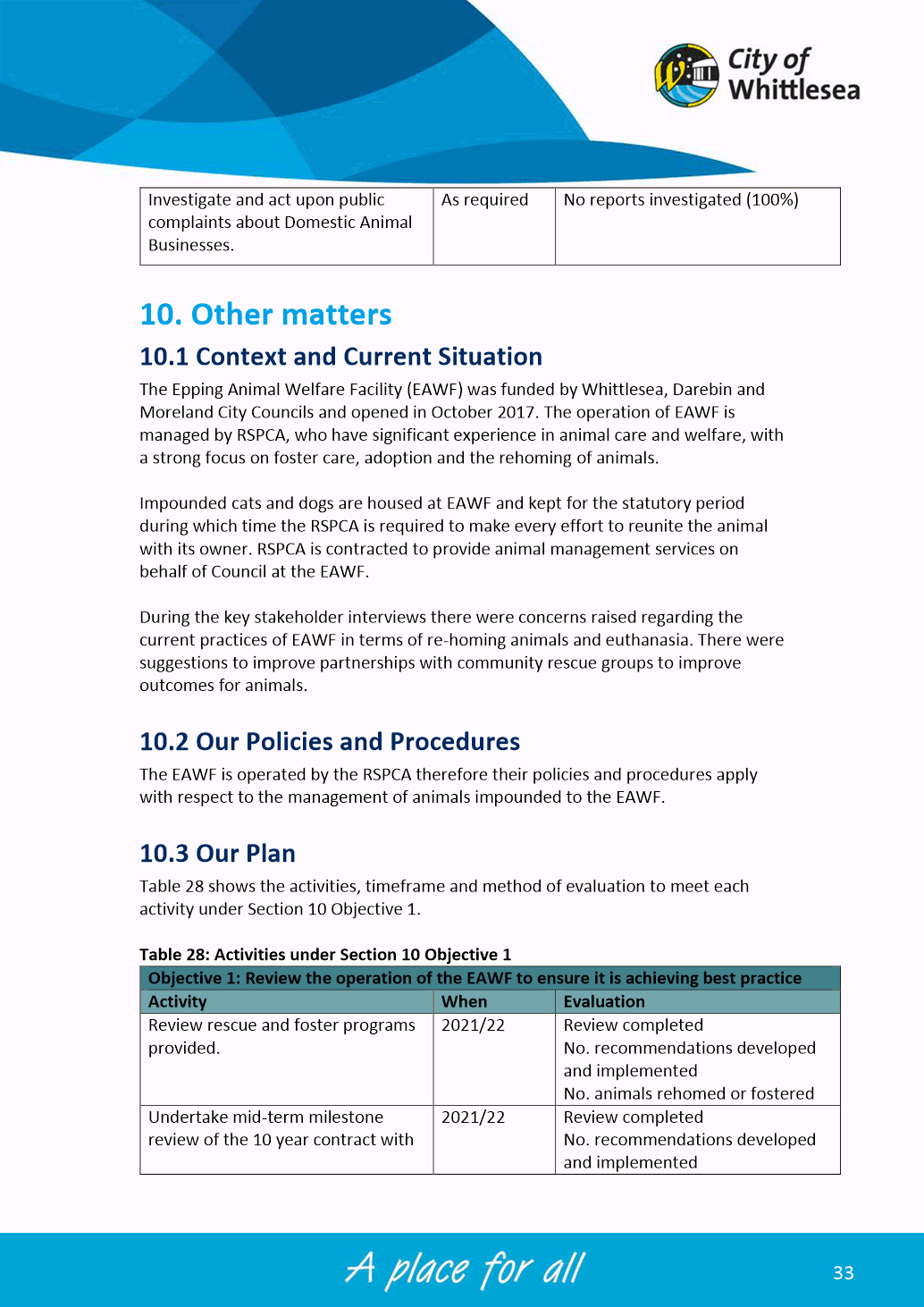 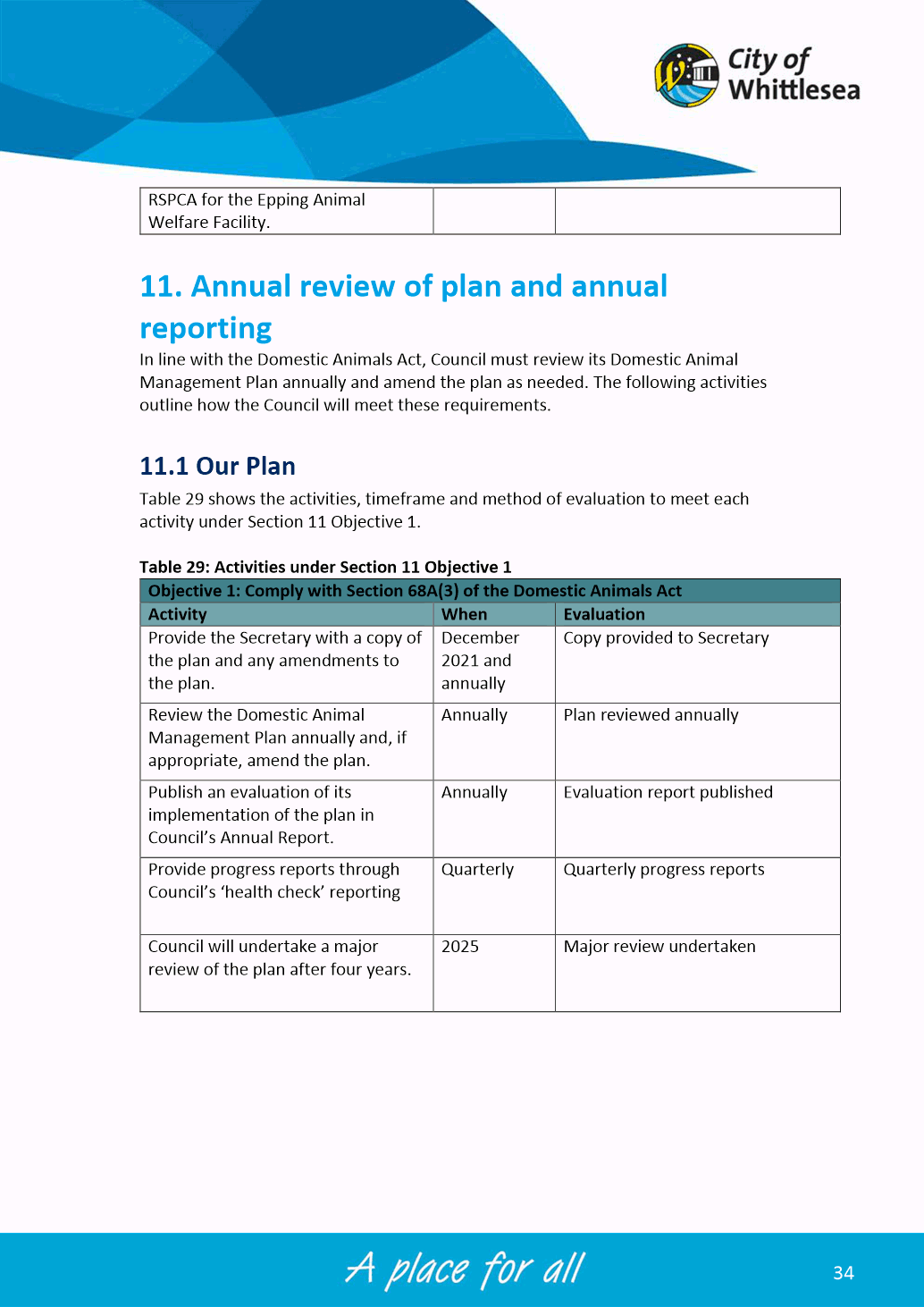 	ITEM 6.2.7	For Decision - Investigation into leasing 1F Ashline Street, Wollert for Affordable Housing  Attachments:	1	Map of 1F Ashline Street Wollert  2	Housing Continuum in Australia  3	City of Whittlesea Social and Affordable Housing Policy 2012    Responsible Officer:	Director Planning & Development Author:	Social Policy & Planning Officer    RECOMMENDATION SUMMARYThis report recommends Council: 1.	Consider the lease of 1F Ashline Street, Wollert, to a community housing organisation for the purpose of delivering Affordable Housing in accordance with Section 115 of the Local Government Act 2020.2.	Undertake a process of community engagement in respect to recommendation 1. above. Brief overviewThis report presents the outcomes of the investigation into using suitable Council-owned land for Affordable Housing as an opportunity to address the critical undersupply in the municipality. As a priority, Council could facilitate Affordable Housing at 1F Ashline Street, Wollert, via a long-term lease to a community housing organisation. It is recommended that Council undertake a community engagement process on this proposal.rationale for recommendationIt is recommended that suitable Council-owned land be considered for the use of Affordable Housing as an opportunity to address the critical undersupply in the municipality and provide additional ‘Local Housing for Local People’. There are currently an estimated 3,800 households (4.8%) with an unmet need for Affordable Housing in the City of Whittlesea. This need will continue to increase with the growing population and the increasing cost of housing in the municipality. Previous community consultation has confirmed the community’s desire for Social and Affordable Housing (SAH), and for Council to take more action to increase the supply of Affordable Housing in the municipality. (Council Plan Consultation Findings, 2021 and Whittlesea 2040 Community Vision Consultation, 2018).  This proposal responds to Council’s commitment under the City of Whittlesea Social and Affordable Housing Policy which states that Council ‘actively encourages and facilitates the provision of affordable, accessible and appropriate housing for very low, low and moderate income households across the municipality.’ Key action areas for Council identified in the Policy are to increase the supply of social and affordable housing.   The most suitable option for facilitating Affordable Housing on Council-owned land in the short term is at 1F Ashline Street, Wollert. As the site was vested to Council as part of a development contributions process, it is recommended that the land be leased to a community housing organisation to develop and manage Affordable Housing. A map of 1F Ashline Street, Wollert is at Attachment 1.   impacts of recommendationAdditional Affordable Housing will deliver a significant community benefit and address a critical undersupply in the City of Whittlesea and provide additional ‘Local Housing for Local People’. Evidence shows that housing affordability is a significant issue in the municipality, with many households on lower incomes unable to afford rental properties and high proportions of households experiencing housing stress. For example, in the City of Whittlesea:	One third of households renting are experiencing housing stress (33.8%). For people with low and very low incomes this rate is much higher (69% and 90% respectively).  	22.8% of households are classified as having very low incomes.	Only 0.3% of rental properties were affordable for very low-income households in the 12 months to Dec 2020. In the Epping North/Wollert Area, there were no (0.0%) rental properties available for very low-income households over this period. 	Overall, 16% of households experience housing stress which impacts people’s health and wellbeing and diminishes the local economy. Increasing Affordable Housing has widespread benefits in terms of improving health and wellbeing outcomes, unlocking productivity savings and boosting economic activity.Affordable Housing is an essential part of the housing system in Australia. It provides housing for vulnerable people, as well as key workers with low and moderate incomes, whose jobs are essential to the functioning and liveability of the municipality, including childcare, health care and aged care workers, hospitality and retail staff, service industry staff and delivery personnel.The Victorian Government Big Housing Build funding program creates a current opportunity to leverage investment in the municipality for Affordable Housing outcomes, as the City of Whittlesea has been identified as a priority area.  what measures will be put in place to manage impactsCouncil have investigated the use of Council-land for facilitating additional Affordable Housing in the municipality, with 1F Ashline Street, Wollert being identified as the priority site. The lease of this property to a community housing organisation would deliver additional Affordable Housing dwellings in Wollert, which currently has no affordable rentals for household with very-low incomes and significantly lower than average access to affordable housing (0.7% of households, compared with 2.6% for Greater Melbourne). The proposal to lease the site at 1F Ashline Street Wollert, as opposed to the sale, maintains public ownership of the land into the future whilst realising a significant community benefit during the lease period. The maximum lease period proposed for this land is 50 years.This report recommends undertaking a process of community engagement on the proposal to lease 1F Ashline Street, Wollert. The community engagement process would involve informing the community about the proposal, including possible development outcomes, and opportunities to provide their views. ReportIntroductionThe purpose of this report is to present the outcomes of the investigation into using Council-owned land for Affordable Housing. There is an opportunity for Council to make a meaningful contribution to increasing Affordable Housing in the municipality by using appropriate Council-owned land and provide additional ‘Local Housing for Local People’.The Victorian Government Big Housing Build program creates a current opportunity to secure investment in Affordable Housing proposals. The City of Whittlesea has been identified as a priority area for this program. This report recommends as a priority that Council consider the lease of 1F Ashline Street, Wollert, for Affordable Housing and undertake a process of community engagement on the proposal in accordance with Section 115 of the Local Government Act 2020.  Following community engagement, Council can consider the community’s views and decide whether to lease the land to a community housing organisation. As part of that decision, the Council will determine the process for selecting a community housing organisation. It is anticipated that the Council would work in partnership with the chosen community housing organisation to develop a proposal and seek funding as part of the Big Housing Build program. BackgroundDefinitions Affordable Housing A definition of Affordable Housing is included in the Planning and Environment Act 1987. It is housing (rent or purchase) that is appropriate for households on very low to moderate incomes. It includes social housing, affordable rental and affordable homeownership. Social housing is provided to households who are on the Victorian Housing Register. Rents for social housing are set to ensure the households can afford it, usually no more than 25-30% of household income. The term social housing includes public housing and community housing.  Public housing is owned and managed by the State Government and is not proposed for this project.  Community housing This report recommends Council consider leasing 1F Ashline Street, Wollert, to a community housing organisation that would develop and manage the housing. Community housing organisations are highly regulated by the State Government, not-for-profit organisations that specialise in housing a diverse range of tenants. Because of their not-for profit structure, they can deliver services cost effectively and to high standards. (Source: Victorian Government, https://www.vic.gov.au/homes-victoria-housing-explainer) The community housing sector delivers Affordable Housing options to eligible households on the Victorian Housing Register as well as direct referrals. Community housing organisations can provide affordable rental and affordable home-ownership options to eligible households. For this project, affordable homeownership would not be provided as the property would be leased, not sold.      Community housing usually provides long-term accommodation for families and individuals who cannot afford to rent in the private rental market. For more information on Affordable Housing, refer to the ‘Housing continuum in Australia’ at Attachment 2.    Role of Local Government in Affordable Housing provision All three tiers of government directly influence housing outcomes. Local governments play a pivotal role in land use planning and housing provision. Local governments in Victoria have an important, although limited, role in promoting and encouraging Affordable Housing development. There is diversity across the Local Government sector in the role and level of intervention taken to facilitate Affordable Housing within respective municipal areas.The City of Whittlesea Social and Affordable Strategy clearly articulated its role to influence and encourage the provision of Affordable Housing. These roles are:1. Planning:Social and Economic: including reviewing, analysing and assessing characteristics of the population and environment to determine the demand for Affordable Housing and associated services.Land Use Planning: includes policy and strategies in the Planning Scheme, Municipal Strategic Statement (MSS) and structure plans to encourage and promote the development of Affordable Housing and designate preferred areas for the location of Affordable Housing.2. Facilitate and Partner: includes assessing the availability and suitability of Council and/or government-owned land for Affordable Housing and the provision of incentives to stimulate and/or support affordable and social housing development. This report directly relates to this role.3. Inform and Engage: includes the education and promotion of good practice to residents, businesses and community organisations. It also includes referral and reporting of issues that affect the housing market, such as population and housing market analysis to businesses, residents and community organisations and other tiers of government. It can encompass promoting partnerships between social housing and private sector housing developers.4. Advocate: includes consultation, coordination and promotion of Affordable Housing needs and options for delivery to government, business and community, forums and reviews.Context Council and the community have confirmed the importance of providing Affordable Housing in achieving ‘A place for all’ through Whittlesea 2040 and through our longstanding leadership in this policy space. The current Social and Affordable Policy and Strategy was developed in recognition of Council’s role in supporting people’s access to safe, secure and affordable housing. The Policy states that Council ‘actively encourages and facilitates the provision of affordable, accessible and appropriate housing for very low, low and moderate income households across the municipality.’ The SAH Strategy and Policy are currently being refreshed to bring it in line with current evidence and policy. Community consultation will be undertaken as part of updating this policy and strategy. While Council has an essential role in facilitating Affordable Housing, in the past, there have been significant limitations to delivering on-the-ground outcomes due to minimal State and Federal Government funding and the ‘voluntary’ nature of planning provisions. Between the 2011 and 2016 Census, when there was limited Federal and State government investment, 58 additional affordable housing dwellings were added in the City of Whittlesea out of a total of 14,813 new households (0.4%). There continues to be a low level of Affordable Housing across the municipality, and demand far outstrips supply. That gap will continue to increase with the growing population. There are currently around 3,800 households (4.8%) with an unmet need for Affordable Housing in the municipality.  Only 0.3% of rental properties were affordable for very low-income households in the 12 months to Dec 2020. In the Epping North/Wollert Area, there were no (0.0%) rental properties available for very low-income households over this period. The rate of affordable housing provision in Wollert is far lower than average (0.7% of households, compared with 2.6% for Greater Melbourne). Notwithstanding the funding environment, Council has in more recent years delivered significant Affordable Housing outcomes in terms of policy, advocacy and partnerships, including: 	The successful negotiation of Affordable Housing provisions at 215 Cooper Street, Epping, that will deliver approximately 300 Affordable Housing dwellings on privately-owned land. The first stage of development, comprising 151 dwellings to be owned and managed by community housing organisation, Haven Home Safe, has commenced construction with completion scheduled for 2022. 	A partnership with Hope Street Youth and Family Services to lease Council land in South Morang for a youth crisis accommodation facility.	Evidence-based advocacy material on priority State-owned land opportunities.	An Affordable Housing Toolkit was developed to assist officers with the negotiation of voluntary affordable housing agreements. It has already been used to secure an agreement for a development site in Mill Park, as part of Amendment C236 for 5 per cent of dwellings to be offered to a community housing organisation at a significant discount to market value.	The Delivering Social Housing in Growth Areas partnership project with Hume and Mitchell Councils has improved the three Council’s capacity to advocate and facilitate the development of Affordable Housing across the Northern Growth corridor. This project led to the implementation of consistent provisions for Affordable Housing in new Precinct Structure Plans (PSP), including the Shenstone Park PSP.	Joint advocacy with housing service partners, as members of the Whittlesea Housing and Homelessness Action Group, including submissions to the Parliamentary Inquiry into Homelessness in Victoria and the Victorian Government 10 Social and Affordable Housing Year Strategy.A renewed commitment from the State Government in Affordable Housing brings significant opportunities to increase supply in the City of Whittlesea. Victorian’s Big Housing Build The State Government have announced a $5.3 billion Big Housing Build (BHB) program to deliver 12,000 new social and affordable housing dwellings throughout Victoria over the next four years. The City of Whittlesea has been identified as a priority local government area (LGA). This unprecedented investment provides significant opportunities to fund and deliver social and affordable housing projects in partnership with Councils, industry and the private sector on public and privately-owned land. The BHB has already funded 33 new social housing dwellings in the City of Whittlesea through the Spot Purchase Program, and 16 supported independent living homes in the City of Whittlesea for people with enduring mental illness. The next round of funding for projects led by the community housing sector is expected to open in late 2021 (pending further information from Homes Victoria). The scope and timing of BHB funding rounds beyond 2021 have not yet been announced. The State Government is also preparing the ‘10 Year Social and Affordable Housing Strategy for Victoria’. City of Whittlesea made a submission to the strategy consultation process in April 2021. The strategy is expected to be released in late 2021.   ProposalThere is an opportunity for Council to make a meaningful contribution to increasing Affordable Housing in the municipality by using appropriate Council-owned land. It is proposed that 1F Ashline Street, Wollert, be considered for the development of Affordable Housing as a priority. This site has been independently assessed as being suitable for Affordable Housing based on proximity to services and public transport, and development potential. It is recommended that Council consider offering this property to a community housing organisation via a long-term, nominal lease to deliver Affordable Housing. The maximum lease period that Council can enter into for this land is 50 years. It is proposed that Council develop this site through a partnership approach with a community housing organisation, with the whole site would being used for Affordable Housing. Contributing this site for Affordable Housing would help address the significant current shortfall in the municipality. The Victorian Government Big Housing Build (BHB) funding program provides an opportunity to facilitate this project.  Site overview	5,000 m2, vacant block of serviced land, General Residential 1 zoned. 	There is no significant vegetation on the site. 	Surrounded by small scale residential development and located opposite a new Wollert East P-12 school.Opportunity and key considerations	The proximity to Wollert East P-12 school offers an ideal opportunity for the location of Affordable Housing. The school is categorised as an ‘inclusive school’, meaning it has extra provisions to cater for students with disabilities and additional needs. The tenant cohort selected for this housing is likely to include households who would most benefit from living near the school, for example, families with school-aged children.     	The planning provisions for the site allow for buildings of up to 3 storeys (approx. 11m). In keeping with the residential built form of the area, the development would primarily be one or two-story dwellings on the two residential streets, with the possibility of using some of the land for three story housing on Highpark Drive facing the school. 	As the site was vested to Council as part of a development contribution, it is recommended the land be leased, not sold.	The site was initially set aside for a community facility. The community facility has since been relocated and is under construction on the adjoining Wollert East school site. The land has therefore become available for alternate community use, such as Affordable Housing.	The site is a single title, and no further subdivision would be required as part of a leasehold development. ConsultationCommunity consultation findingsFindings from for Whittlesea 2040 consultation showed the community want better access to affordable, quality homes for diverse households. Responses highlighted the need for a variety of housing options, including cheaper and more affordable quality housing and having more public/social housing options, including emergency housing. Recent community consultation in 2021 reinforced the need for better access to Affordable Housing. As part of the Council Plan consultation, there was an option to provide feedback on this issue. Of the 54 respondents to these consultation questions, 70 to 75 per cent agreed with the statements: 	There should be more social and affordable housing for households with low to moderate incomes in the City of Whittlesea.	There should be more housing services in the City of Whittlesea to support people to access affordable housing.	Council should take action to increase the supply of social and affordable housing within the City of Whittlesea.The Council Plan consultation with service providers also showed that ‘access to appropriate and affordable housing’ is a top priority for achieving our community vision for ‘Liveable Neighbourhoods’.Community Engagement A process of community engagement is proposed to be undertaken to seek community views on the proposal to lease 1F Ashline Street, Wollert for Affordable Housing. Consultation is proposed to occur between September and October 2021 and be promoted through Council’s communication channels, local media and direct correspondence with surrounding residents and property owners. At this stage of consultation, the community will have the opportunity to provide feedback on: 	Whether the land should be leased for community housing    	The design principles that should be considered to ensure any proposed development positively contributes to the neighbourhood character and minimises any potential impacts on neighbouring properties. This may include matters such as building height, interfaces, landscaping/trees, access/parking and street surveillance.Following the first phase of community engagement, if Council recommends leasing the land, a second stage of community engagement will be undertaken on the proposed design/plans of the development once drafted with the community housing partner. Feedback from this engagement phase would be considered as part of the final design. The timing for this is expected to be mid to late 2022.  Critical DatesTiming of Big Housing Build (BHB) funding program: The BHB is a four-year program between 2020 and 2024. The scope and timing of funding rounds beyond 2021 have not yet been announced.As outlined in the table below, 1F Ashline Street Wollert could be ready for seeking funding by approximately early 2023.  Expected Timing of the proposal to lease 1F Ashline Street, Wollert Financial ImplicationsExisting internal resources will be used to manage this project. Financial implications primarily depend on the level of site analysis work undertaken prior to engaging a partner and any legal costs associated with the lease or sale of land. All capital and operational funding for an Affordable Housing development would be funded by the State Government and/or a community housing organisation. The estimated financial implications for 1F Ashline Street, Wollert are summarised in the table below. Policy strategy and legislationCouncil have confirmed the importance of social and affordable housing (SAH) in achieving ‘A place for all’ through Whittlesea 2040 and through our longstanding leadership in this policy space. This proposal responds to Council’s commitment under the City of Whittlesea Social and Affordable Housing Policy (Attachment 3), which states that Council ‘actively encourages and facilitates the provision of affordable, accessible and appropriate housing for very low, low and moderate income households across the municipality.’ Key action areas for Council identified in the Policy are to increase the supply of social and affordable housing.   The Policy includes six key areas for Council action: 	Plan for social and affordable housing	Increase the supply of social housing	Increase affordable private rental housing for low income households	Increase the access to affordable house purchase for moderate income households	Develop housing that matches the needs of the diverse population	Address the needs of people faced with a housing crisisThe Policy recognises that ‘every person has a right to affordable, adequate and appropriate housing to enable their participation and sense of belonging in community life.’  The Whittlesea Planning Scheme, which implements the existing policy, states: “Council aims to achieve the inclusion of 5% social housing and 10% affordable housing in the structure planning of any established or greenfield housing development.”  Council’s efforts in facilitating SAH are underpinned by a human rights framework and local government’s obligations under the Victorian Charter of Human Rights and Responsibilities Act 2006, reflecting that the provision of adequate housing is an essential human need and right. Key documents that intersect with Council’s SAH Policy and Strategy:State Government Policy and Legislation Home for Victorians 2017This is the current Victorian Government strategy to address housing affordability and Affordable Housing supply from which the Big Housing Build was established. It has five high-level initiatives:  1.	Supporting people to buy their own home 2.	Increasing the supply of housing through faster planning 3.	Promote stability and affordability for renters 4.	Increasing and renewing social housing stock 5.	Improving housing services for Victorians in need. The strategy outlines a number of aspects addressed through the BHB, including fast-tracking social housing redevelopments, identifying underutilised and surplus government land and ‘speeding up’ local government planning decisions. It included the establishment of a $1 billion Victorian Social Housing Growth Fund from which BHB grants are funded. Through this fund, the State Government commits to the development of around 6,000 social housing dwellings, including new builds, subsidised rentals and renewal of up to 2,500 ageing public housing dwellings. It also includes $100 million in low-cost loans and $1 billion in government guarantees to housing associations to enable them to substantially expand their stock.Local Government Act 2020The legislation that guides local governments in the use and/or disposal of their land is the Local Government Act 2020 (the LG Act). Section 8 of the LG Act sets out the Role of a Council: The role of a Council is to provide good governance in its municipal district for the benefit and wellbeing of the municipal community. Any decisions about the use of Council land for Affordable Housing need to be made in a way that demonstrates good governance and provides for the benefit and wellbeing of the City of Whittlesea community. Sections 55 to 58 set out requirements around community engagement and public transparency. These aspects are relevant to the process for deciding how to use Council land and are discussed further in the section on Key decisions. Section 110 sets out that a council may participate in a beneficial enterprise such as a joint venture. This part of the LG Act is relevant if the Council wants to facilitate the provision of Affordable Housing on its own land by entering into a beneficial enterprise.Section 115 relates to the leasing of land. This section is relevant if the Council decides to facilitate the provision of Affordable Housing by leasing Council-owned land. Section 115 is:(1)	A Council's power to lease any land to any person is limited to leases for a term of 50 years or less.(2)	Subject to any other Act, and except where section 116 applies, if a Council leases any land to any person subject to any exceptions, reservations, covenants and conditions, it must comply with this section.(3)	A Council must include any proposal to lease land in a financial year in the budget, where the lease is—(a)	for one year or more and—(i)	the rent for any period of the lease is $100 000 or more a year; or(ii)	the current market rental value of the land is $100 000 or more a year; or(b)	for 10 years or more.(4)	If a Council proposes to lease land that is subject to subsection (3) and that was not included as a proposal in the budget, the Council must undertake a community engagement process in accordance with the Council's community engagement policy in respect of the proposal before entering into the lease.Given the proposed timing of this project, it is likely that point 4 above will apply and that Council will need to undertake a community engagement process so that it can make decisions about the lease of its land prior to the release of the next Council budget. Planning and Environment Act 1987The Planning and Environment Act 1987 (PE Act) provides a definition of Affordable Housing at Section 3AA: (1)	For the purposes of this Act, affordable housing is housing, including social housing, that is appropriate for the housing needs of any of the following—(a) 	very low-income households;(b)	low-income households;(c)	moderate-income households.(2)	For the purposes of determining what is appropriate for the housing needs of very low-income households, low-income households and moderate-income households, regard must be had to the matters specified by the Minister by notice published in the Government Gazette.(3)	Matters specified by the Minister by notice under subsection (2) cannot include price ranges or prices for the purchase or rent of housing.The PE Act is also relevant for Council in its role as Responsible Authority to decide on planning permit applications. Other relevant State Government Policies and Legislation:link to strategic risksStrategic Risk Service Delivery - Inability to plan for and provide critical community services and infrastructure impacting on community wellbeingUnder the adopted SAH Policy (Attachment 3), Council recognises that access to affordable and appropriate housing is a human right and basic need. The provision of social and affordable housing and related support services are therefore considered critical community infrastructure and services. Council has legislated responsibilities for housing-related matters under the Local Government Act 2020 and Planning and Environment Act (1987), such as land use planning, social and physical infrastructure planning and development, building controls, community consultation and engagement, and advocacy.  Strategic Risk Community and Stakeholder Engagement - Ineffective stakeholder engagement resulting in compromised community outcomes and/or non-achievement of Council's strategic directionA process of community engagement is summarised under the consultation section of this report. This proposal responds to recent community consultation findings that show there is a significant need for Affordable Housing and housing services in the municipality. Links to whittlesea 2040 and the CoUNCIL PlanGoal	Liveable neighbourhoodsKey Direction	Housing for diverse needsWhittlesea 2040: A place for all reflects the long-term vision for the City of Whittlesea and highlights both the community’s aspirations for a range of housing types and Council’s commitment to delivering housing for diverse needs. The Victorian Government BHB program presents opportunities for Council to address this goal by facilitating the development of more Affordable Housing in the municipality.Declarations of Conflicts of InterestUnder Section 130 of the Local Government Act 2020 and Rule 47 of the Governance Rules 2021, officers providing advice to Council are required to disclose any conflict of interest they have in a matter and explain the nature of the conflict.The Responsible Officer reviewing this report, having made enquiries with relevant members of staff, reports that no disclosable interests have been raised in relation to this report.ConclusionIt is recommended that suitable Council-owned land be considered for the use of Affordable Housing to help address the critical undersupply in the municipality and provide additional ‘Local Housing for Local People’. A priority opportunity has been identified to consider leasing Council owned land at 1F Ashline Street, Wollert, to a community housing organisation via a long-term lease. As part of considering the lease of 1F Ashline Street, Wollert, a community engagement process will be undertaken in accordance with the LG Act 2020 between September and October. The outcomes of the community engagement process will be presented to Council to inform the consideration of leasing the site for the purpose of delivering Affordable Housing.This proposal responds to Council’s commitment under the City of Whittlesea Social and Affordable Housing Policy which states that Council ‘actively encourages and facilitates the provision of affordable, accessible and appropriate housing for very low, low and moderate income households across the municipality.’ 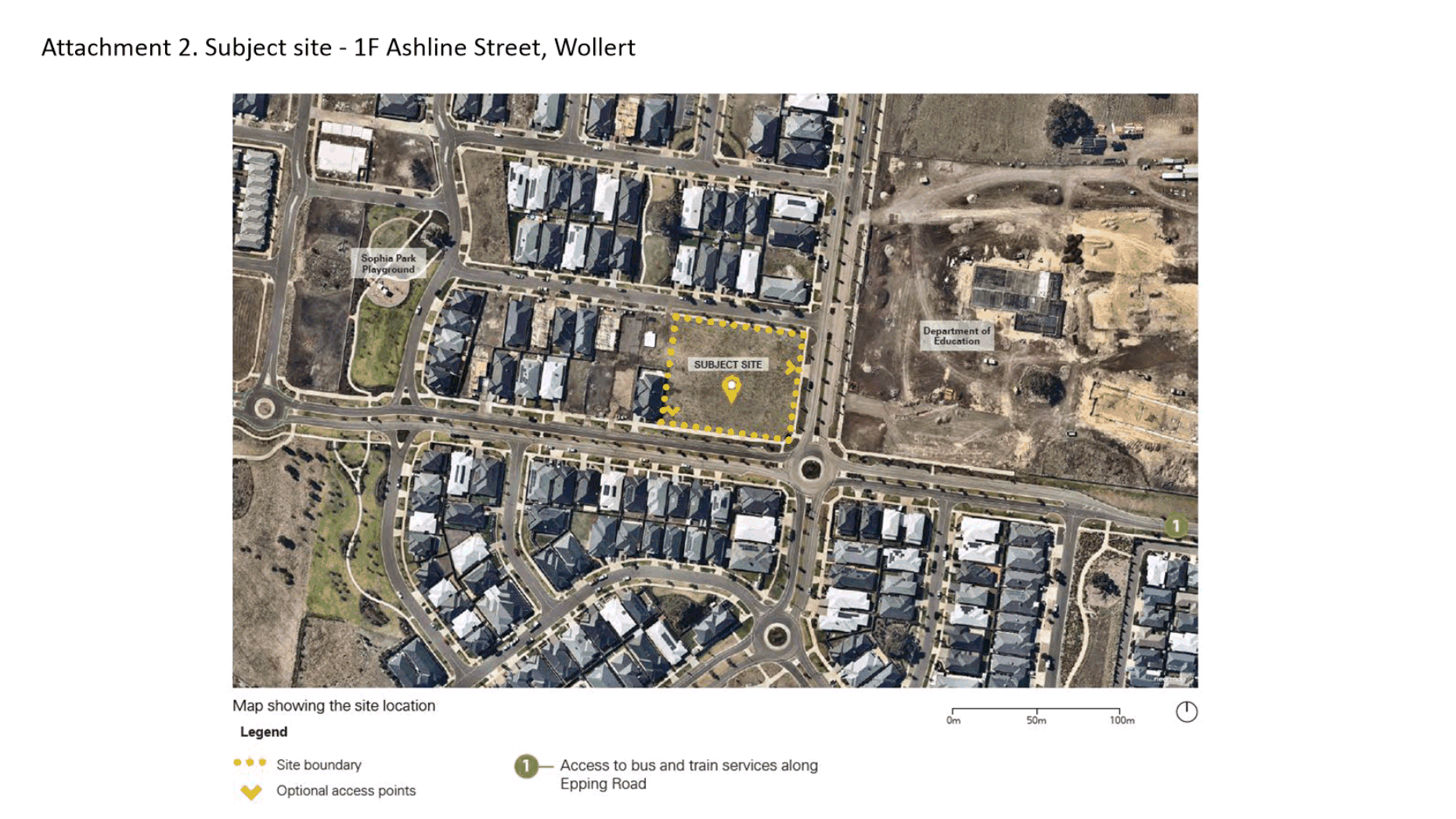 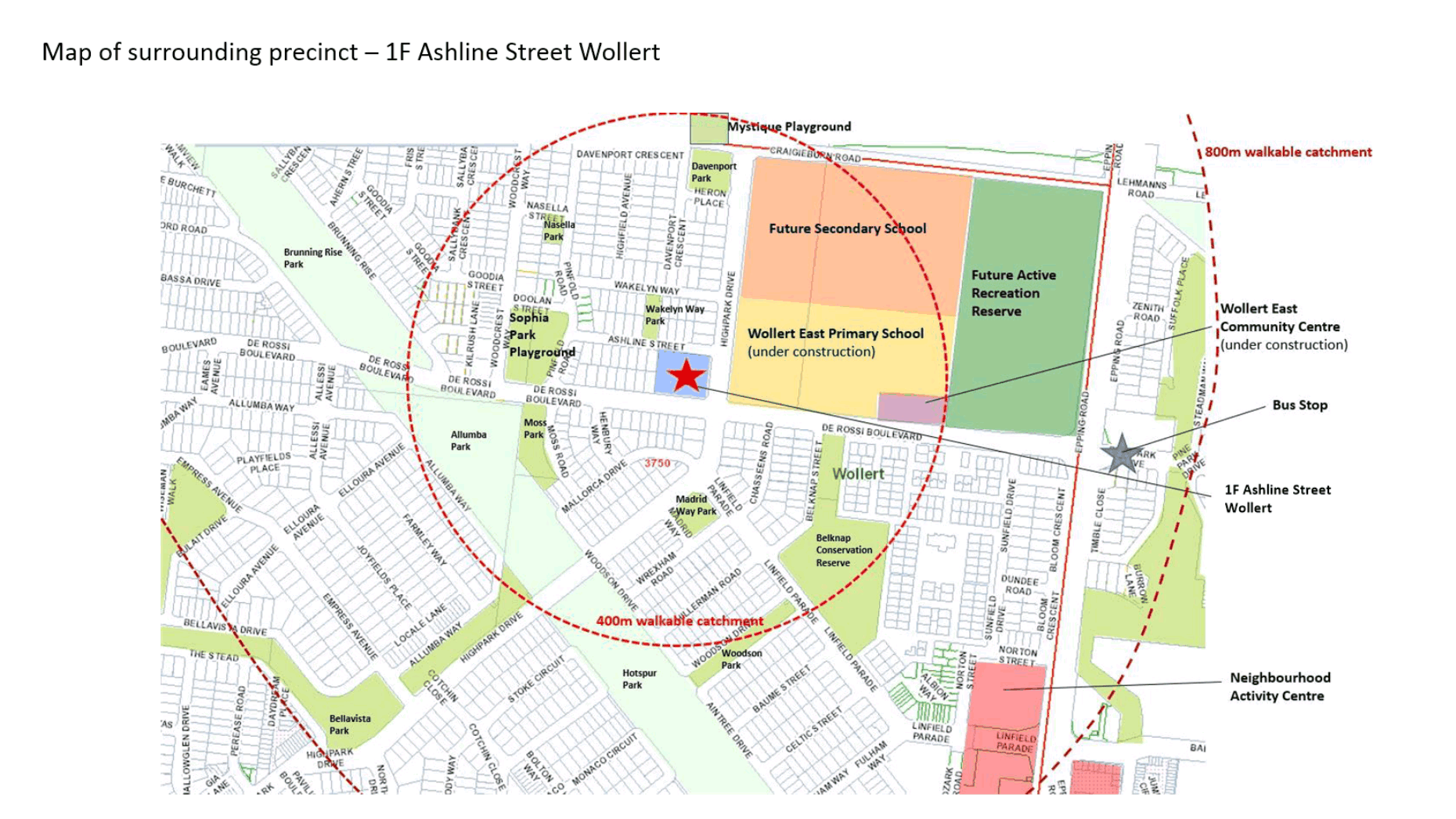 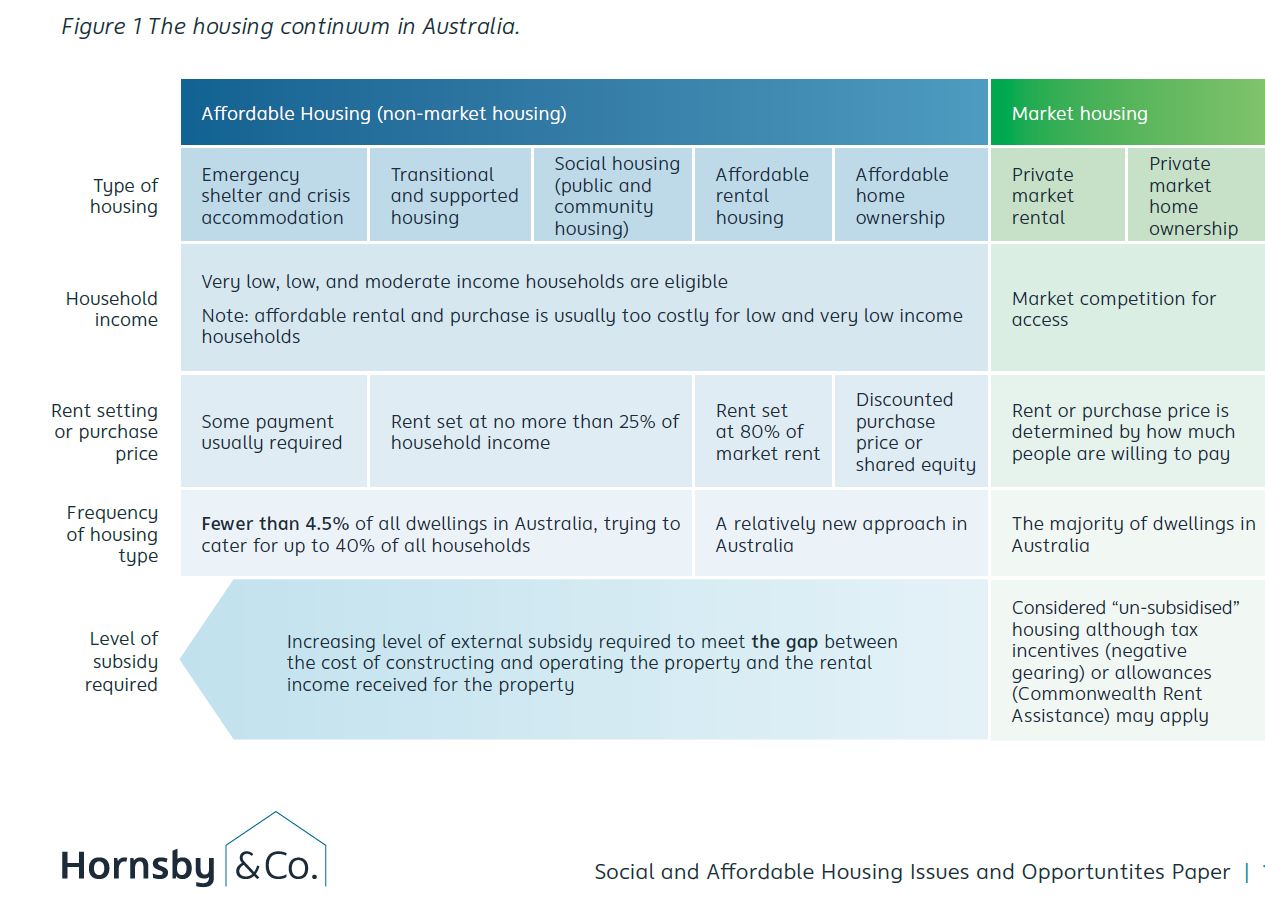 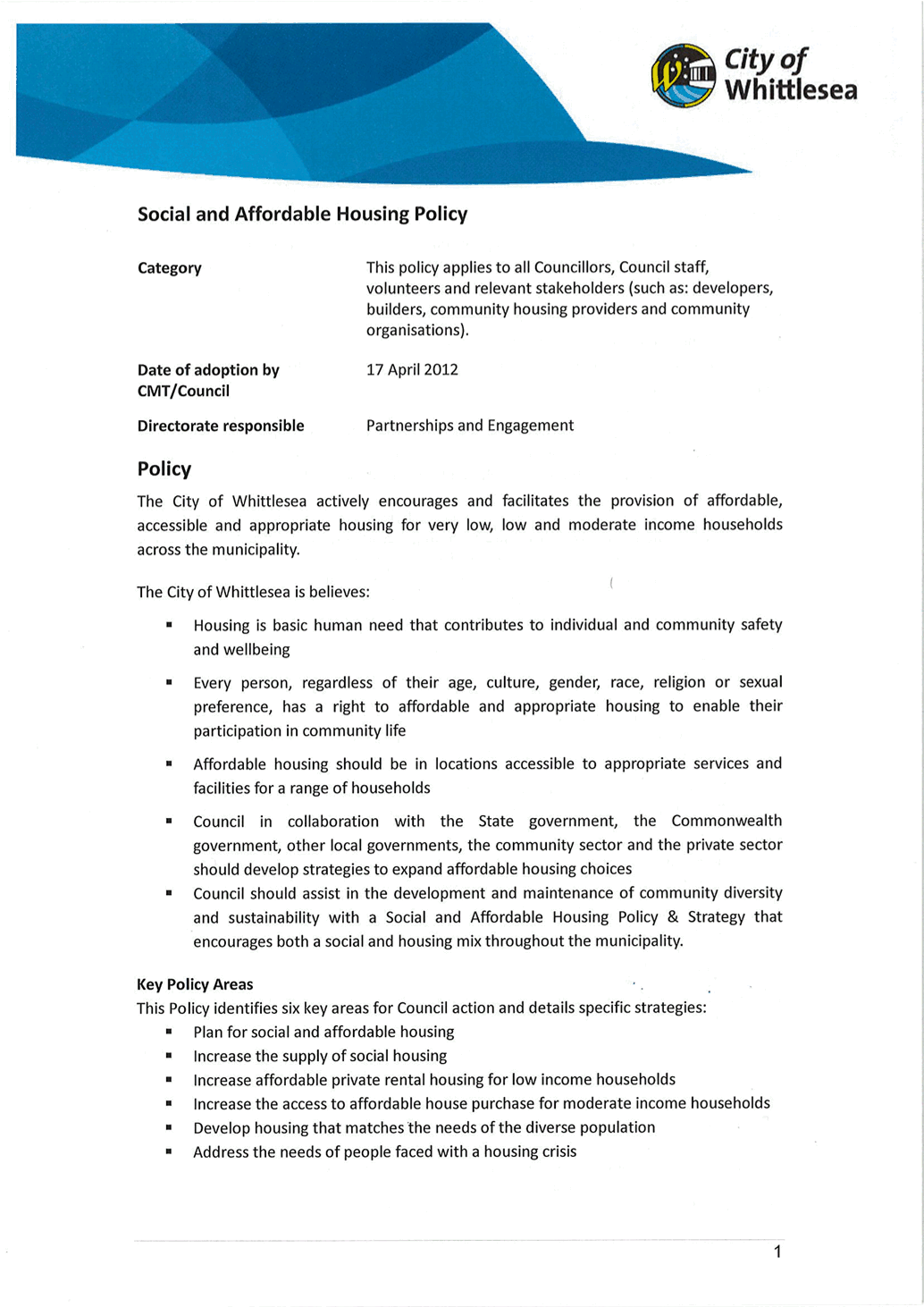 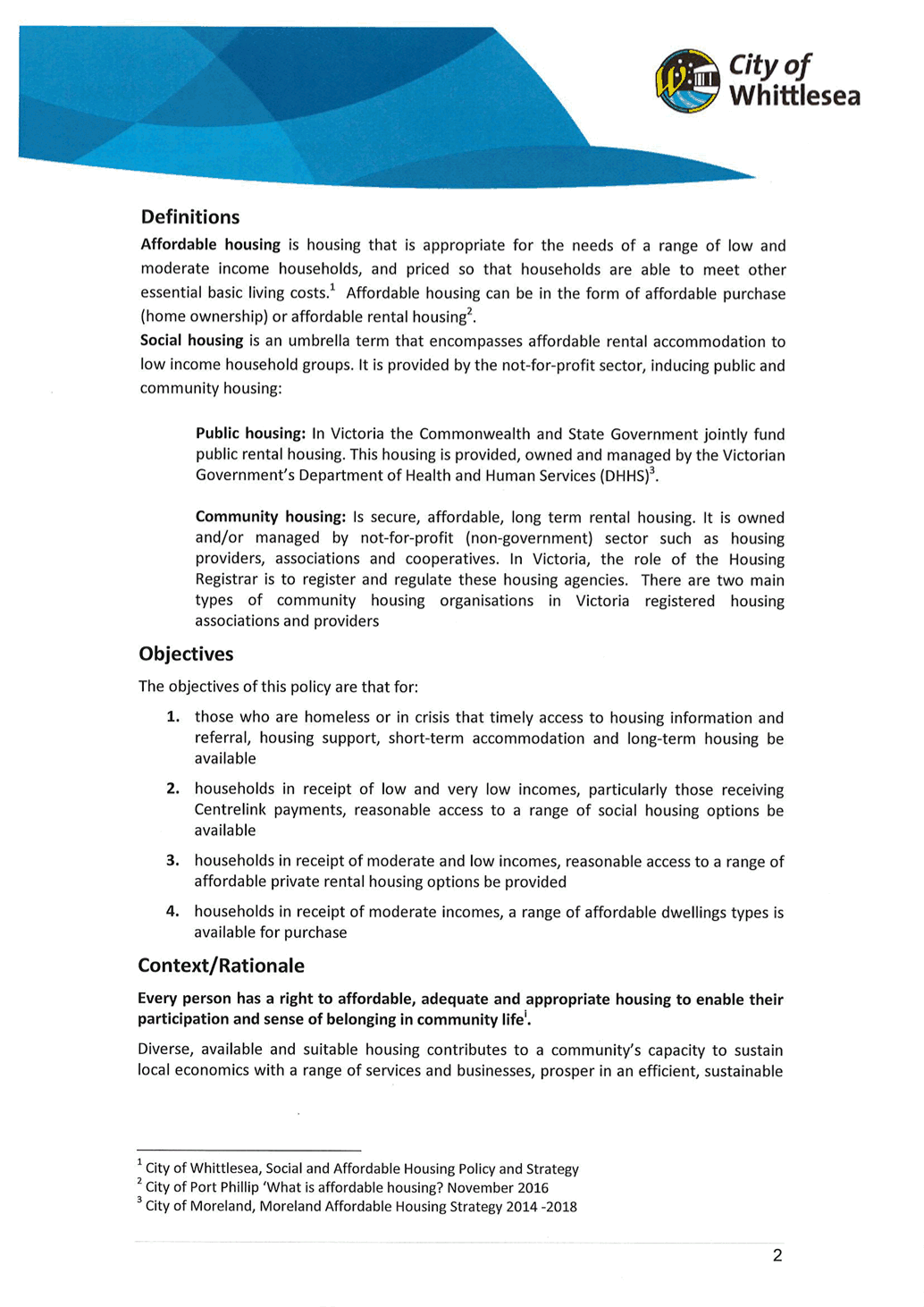 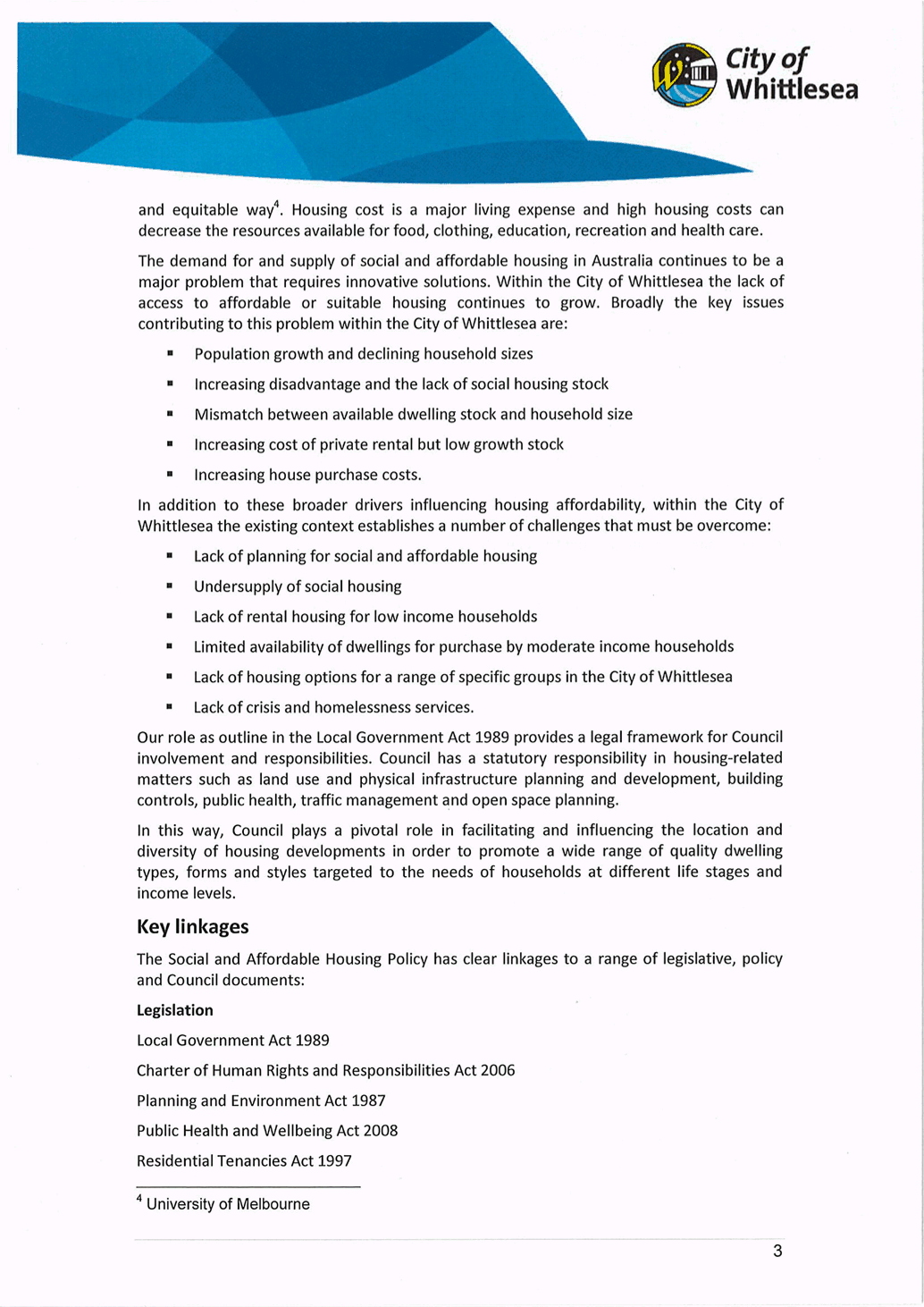 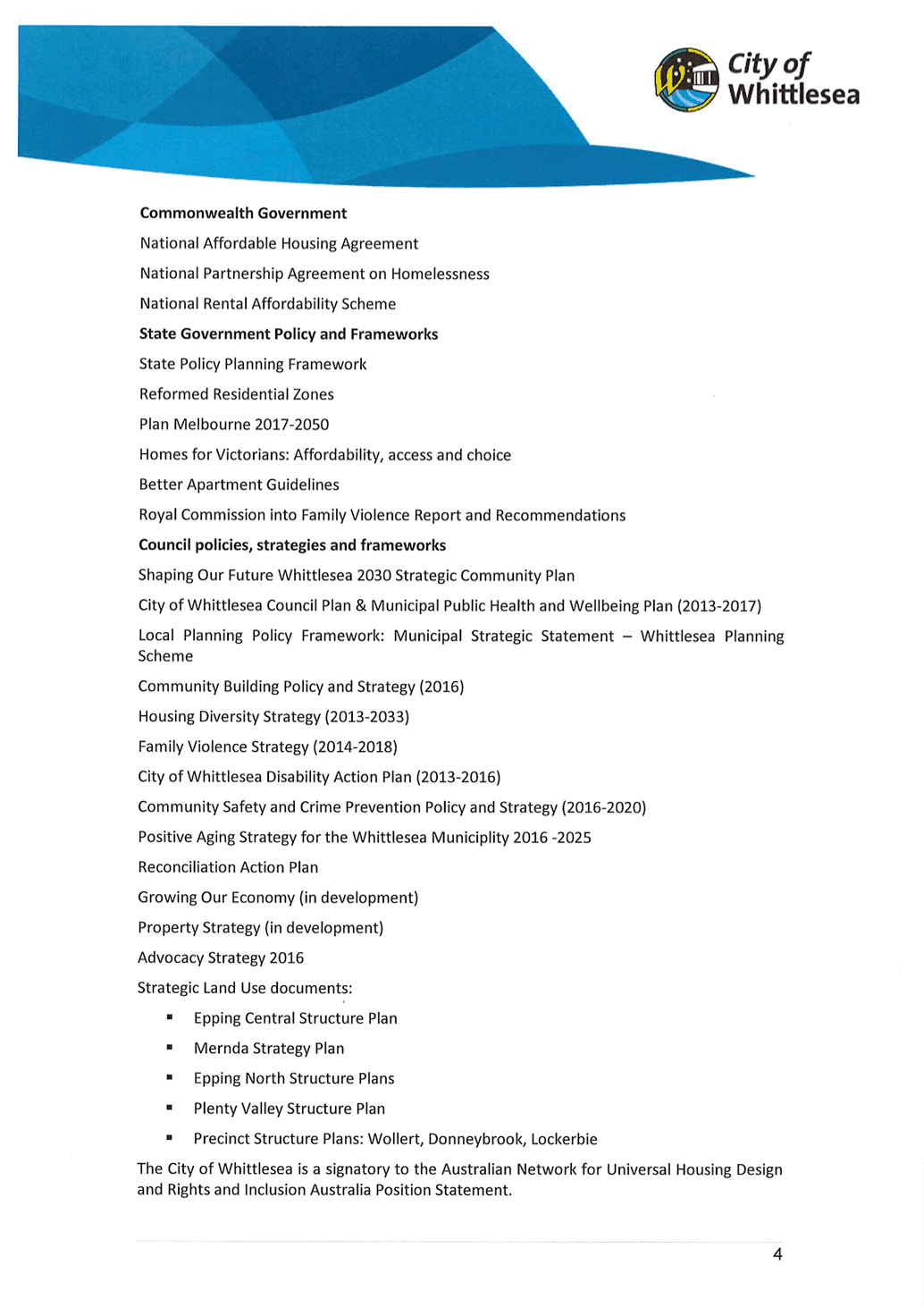 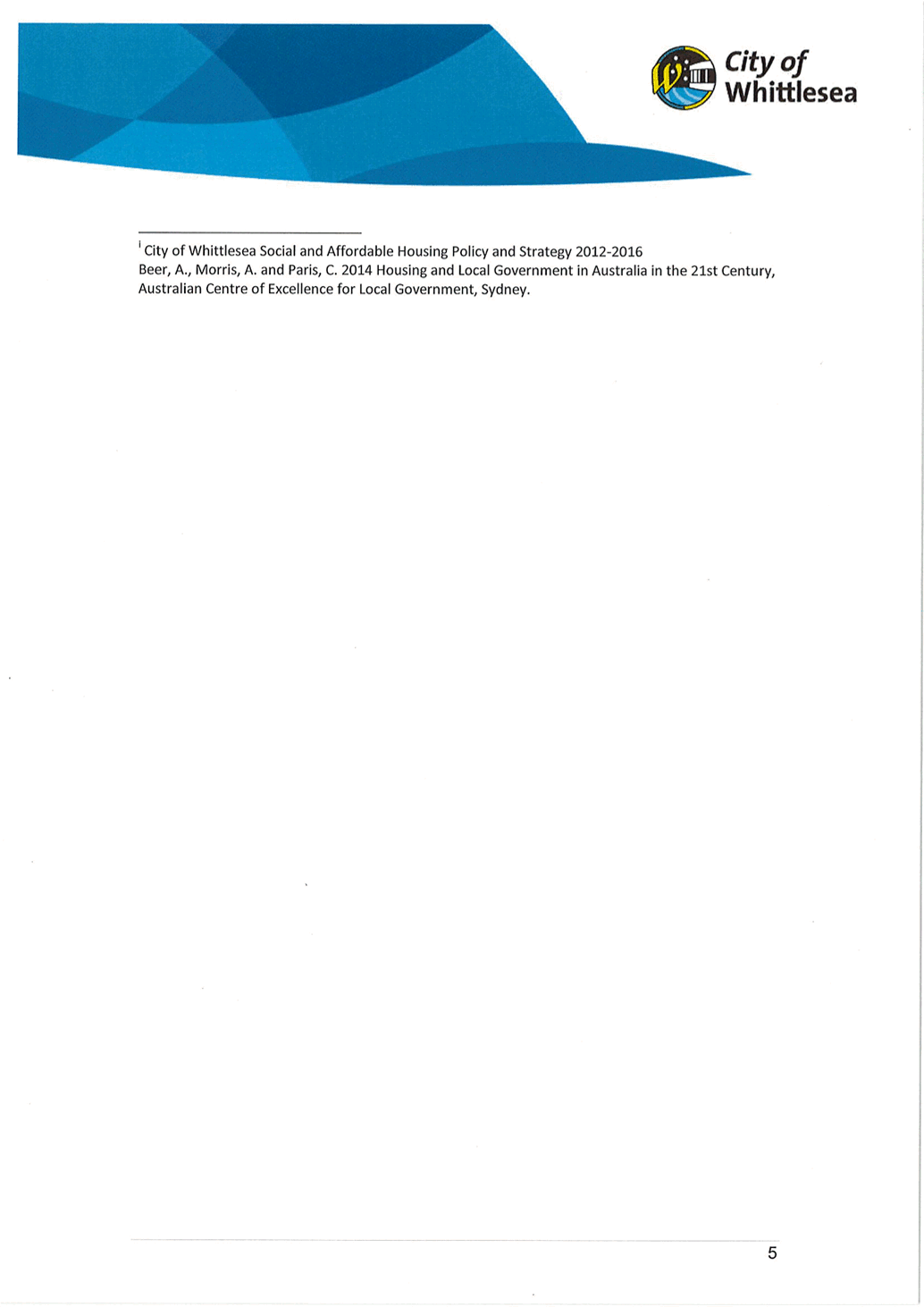 6.3	Strong Local EconomyNil Reports 6.4	Sustainable Environment	ITEM 6.4.1	FOR DECISION - Contract 2021-65 Laurimar Reserve West Oval Upgrade  Attachments:	1	2021-65 Laurimar Reserve West Oval Upgrade CONFIDENTIAL ATTACHMENT - ConfidentialThis attachment has been designated as confidential by the Director Infrastructure & Environment, under delegation from the Chief Executive Officer, in accordance with Rule 53 of the Governance Rules 2021 and sections 66(5) and 3(1) of the Local Government Act 2020 on the grounds that it contains private commercial information, being information provided by a business, commercial or financial undertaking that—  (i) relates to trade secrets; or (ii) if released, would unreasonably expose the business, commercial or financial undertaking to disadvantage. In particular the attachment contains information regarding private commercial pricing and capability that if released could expose the business to a disadvantage.    Responsible Officer:	Director Infrastructure & Environment Author:	Senior Parks Project Manager    RECOMMENDATION SUMMARYIt is recommended that contract number 2021-65 for Laurimar Reserve West Oval Upgrade:	is awarded to RMS Groundworks Pty Ltd	for the lump sum price of $1,141,742.00 (excl. GST) Brief overviewThe tender evaluation panel advises that:	Four tenders were receivedThe recommended tender was the highest ranked and is considered best value. rationale for recommendationThe recommendation of contract award to RMS Groundworks Pty Ltd is based on them providing the most competitive lump sum price of all submissions and demonstrating they are suitably qualified and experienced to undertake the works.impacts of recommendationAwarding the contract to RMS Groundworks Pty Ltd will enable delivery of the works within Council’s required timeframe, which includes seasonal maintenance requirements and scheduled club use of the sportsfield. There are no negative impacts foreseen with the recommendation.The cost of the proposed work currently exceeds the approved project budget in the 2021/22 New Works Program.  The main reason for this is that the project budget was not adjusted to reflect the actual cost of work prior to approval of the budget in June 2021.  what measures will be put in place to manage impactsDuring the construction process, the management of works including quality control, methodology and site management will be closely monitored and efficiencies maximised where possible to ensure the project is completed for the community as quickly as possible.As the contract sum exceeded the project budget, a value management exercise was undertaken to reduce the budget deficit.  Some fencing elements were reduced and tighter budget provisions made.  Council staff will explore alternative material selection during the works and ensure unexpended contingency budgets are not utilised for non-essential work.  For projects in future years, Council staff will review budget allocations in the 4 Year New Works Program with greater degree of accuracy prior to budget approval, to ensure the estimates are reasonable based on current cost information.ReportBackgroundThe purpose of this contract is to undertake an upgrade of the west oval at Laurimar Recreation Reserve, Doreen. The works include installation of new drainage, irrigation, cricket wicket, natural turf surface and growing medium, fencing, coaches boxes and path connections. The works exclude the existing sportsfield lighting and electronic scoreboard which will be retained.Tenders for the contract closed on 13 July 2021.  The tendered prices and a summary of the evaluation are detailed in the confidential attachment.ConsultationFollowing on-gong issues with poor drainage and the general condition of the sportsfield surface, a concept design was undertaken in 2020-21 for upgrade of the west oval. Consultation was undertaken with the Laurimar sporting clubs that use the oval (AFL and cricket) to ensure practical considerations for game-day were considered, such as the location of player access gates and coaches boxes. This process resulted in additional player gates being incorporated into the design, along with new path connections. Consultation was also undertaken with Council staff who have responsibility for sportsfield maintenance and club liaison / coordination to ensure the design along with timing of the works will meet all operational requirements. This process resulted in the provision of a ‘spare’ goal post sleeve at each end to assist with maintenance and rotation of the goal square, and also storage sleeves to allow for future removal of the goal posts during cricket season if required.The sporting clubs at Laurimar Reserve, sports associations and relevant Council staff have been kept informed throughout the design and tender phase regarding timing and delivery of the works. The adjacent Laurimar Primary School who use the west oval for various activities have also been informed of the project delivery timeframe. All stakeholders will be kept informed as works progress, and the sporting clubs will be closely involved in the staged re-use of the sportsfield as the new turf surface establishes and managed use can recommence.EVALUATIONNo member of the Tender Evaluation Panel declared any conflict of interest in relation to this tender evaluation.A Tender Probity & Evaluation Plan was designed specifically for this tender process and it was authorised prior to this tender being advertised.  All tenders received were evaluated in accordance with that plan.  The evaluation involved scoring of conforming and competitive tenders according to these pre-determined criteria and weightings:The weightings reflect the relative importance of each element to this particular contract.  They were determined as being most appropriate after considering numerous factors including (but not restricted to) the time, quality, risk and contract management requirements which were likely to have the most impact on the achievement of best value.Only tenders that were conforming and competitive were fully scored.  Tender submissions that were evaluated as non-conforming or not sufficiently competitive were set aside from further evaluation.  In cases where this occurred the reasons for that outcome are detailed in the confidential attachment.The evaluation outcome was as follows: Refer to the confidential attachment for further details of the evaluation of all tenders.FINANCIAL IMPLICATIONSThe cost of the proposed work currently exceeds the approved project budget in the 2021/22 New Works Program.  The main reason for this is that the project budget was not adjusted to reflect the actual cost of work prior to approval of the budget in June 2021.  Nevertheless, a value management exercise was undertaken to reduce the budget deficit, which included the reduction of some fencing and tighter cost control of the works by exploring alternative material selection during the works and ensuring unexpended contingency budgets are not utilised for non-essential work.  The project budget for these works is outlined in the confidential attachment and includes a requirement for additional budget.For projects in future years, Council staff will review budget allocations in the 4 Year New Works Program with a greater level of accuracy prior to budget approval, to ensure the estimates are reasonable based on the latest cost information.  Comparisons with previous projects will also help validate future project budgets.link to strategic risksStrategic Risk Life Cycle Asset Management - Failure to effectively plan for the construction, on-going maintenance and renewal of Council’s assets Links to WHITTLESEA 2040 AND the CoUNCIL PlanGoal	Liveable neighbourhoodsKey Direction	Well-designed neighbourhoods and vibrant town centresConstruction of the sportsfield upgrade at Laurimar Reserve west oval will achieve a much needed improvement of the existing facilities to meet the safety, amenity and sporting requirements. In doing so the completed project will provide a high quality facility that benefits the sporting clubs, broader community and operational requirements for Council.Declarations of Conflicts of InterestUnder Section 130 of the Local Government Act 2020 and Rule 47 of the Governance Rules 2021, officers providing advice to Council are required to disclose any conflict of interest they have in a matter and explain the nature of the conflict.The Responsible Officer reviewing this report, having made enquiries with relevant members of staff, reports that no disclosable interests have been raised in relation to this report.CONCLUSIONThe tender from RMS Groundworks Pty Ltd was determined to be best value and it is considered that this company can perform the contract to the required standards.  	ITEM 6.4.2	FOR DECISION - AUTHORISATIONS AND DELEGATIONS UNDER THE ENVIRONMENT PROTECTION ACT 2017Responsible Officer:	Director Planning & Development  Author:	Manager Emergency Management & Regulatory Programs  Attachments:	1	Instrument of Delegation from Council to the CEO  2	Instrument of Sub-delegation from Council to staff      RECOMMENDATION SUMMARYThat Council resolves to:1.	Delegate to the position referred to in the attached Instrument of Delegation to the Chief Executive Officer the powers, duties and functions set out in the Instrument subject to the conditions and limitations specified in that Instrument. (Refer Attachment 1);2.	Delegate the members of Council staff holding, acting in or performing the duties of the offices or positions referred to in the attached Instrument of Delegation to members of Council staff, the powers, duties and functions set out in that Instrument, subject to the conditions and limitations specified in that Instrument. (Refer Attachment 2);3.	Endorse a review across all departments to identify all officers who should be authorised as Litter Enforcement Officers and appoints these officers to be an authorised officer for the purposes of exercising the powers and functions set out in the Instrument of Direction of the Environment Protection Authority under the Act dated 4 June 2021. This appointment is made under s 242(2) of the Environment Protection Act 2017 and the Instrument of Delegation of the Environment Protection Authority under the Act dated 4 June 2021.KEY FACTS AND / OR ISSUESThis report intends to delegate certain powers, duties and functions of the Environment Protection Authority (EPA) to the CEO who will in turn delegate these powers to Council enforcement officers.	Council enforcement officers requiring delegation are from multiple teams across Council.	Instruments of Appointment and Authorisation authorise relevant staff to exercise the powers conferred under the specified legislation. Authorised officers require this authorisation to properly exercise their role and to promote public safety.	Introduction of the general environmental duty (GED) is the centre of the new Environment Protection legislation. The GED applies to all Victorians.	Increased range of new enforcement provisions permits Councils to enforce breaches of any duties.	Delegation provides for powers to enable officers right of entry, to investigate, to require name and address or answers and issue improvement notices and prohibition notices under the Act. 	Multiple tool kits developed by the EPA to support all Victorian enforcement officers.	If Council chooses not to use the delegated powers, the EPA will continue to refer any pollution reports about residential construction noise to Council, as it has in the past.IntroductionThe Environment Protection Act 2017 and Environment Protection Regulations 2021 came into effect on 1 July 2021 and provides a modern framework to protect the community and the environment from pollution and waste.Under the new Act and Regulations, the scope of local government’s role as a regulator has not changed, but there are changes to the laws and powers of local government including a new delegation of powers from EPA to Councils.The Environment Protection Act 2017 implements the first major overhaul of Victoria's environmental law in 50 years. The Act has repealed the Environment Protection Act 1970 and replaced it with a modern, risk-based regime focused on harm prevention.The Act includes a new approach to environmental issues, focusing on preventing waste and pollution impacts rather than managing those impacts after they have occurred. The legislation is set to enhance the protection of Victoria’s environment and human health through a more proportionate, risk-based environment protection framework.BackgroundNew powers from the Environment Protection Authority (EPA)  The EPA has given Council the power to appoint authorised officers under the Act and, once appointed, those officers can also be delegated specific EPA powers. This is achieved by appointing the authorised officers and then delegating to the authorised officers the relevant EPA’s powers.Authorised officers must be members of Council staff and are only authorised to exercise the powers as set out under the EPA’s Instrument of Direction.Under the Environment Protection Act 1970, Council staff were given direct power to take action in relation to residential noise, litter and waste-water management systems. Under the Environment Protection Act 2017, litter and residential noise remain as powers that can be directly appointed to staff by Council. The 2017 Act further provides additional powers to officers appointed under new sections. There has been a significant change in the way Council staff will be authorised to regulate waste-water management systems and residential construction noise. It is now intended that enforcement staff take action against these matters as offences against the General Environmental Duty (GED), therefore EPA has created the instrument of delegation.Table 1: Comparison of Environment Protection Act 1970 powers available to Council staff and the 2017 Act powers and instrument of delegation.Instrument of DelegationThis delegation from the EPA allows Councils to appoint their employees as authorised officers (AOs) under section 242(2) of the Act. Council authorised officers then have a limited set of powers that enable them to investigate and issue improvement notices and prohibition notices under the Act for residential construction noise and waste-water management GED issues.In comparison to the old powers, the instrument gives Council staff stronger powers to investigate GED offences (powers of entry, powers to require name and address or answers).  Owing to the stronger powers associated with the instrument delegation, Council is required to approve the use of the instrument.It should be noted that while Council staff can issue remedial notices to achieve resolution, they cannot take formal legal proceedings for contraventions of the GED. If a contravention warrants such proceedings, the EPA will take those proceedings on behalf of Councils.The General Environmental Duty (GED)The GED (section 25 of the Act) is central to Victoria’s new environment protection laws. Anyone engaging in an activity that poses risk of harm to human health and the environment, from pollution or waste, must eliminate or reduce that risk. The general environmental duty applies to all Victorians.This means those in management and control of construction and demolition activities or waste-water management systems must understand and proactively manage the risks of harm from noise, waste or odour to people nearby.Council authorised officers will assess whether those undertaking construction or septic maintenance activities have appropriate controls in place instead of focusing on the impacts that have already occurred. It is intended that a focus on ensuring controls are effective will prevent harm, rather than having to wait for the harm to occur before being able to act.ProposalAppointment of Authorised OfficersIt is proposed that Council delegate its power to appoint authorised officers to the CEO, who will then authorise members of Council staff as required.  Before doing so, Council will need to remake the Instrument of Delegation to the CEO to capture the recent changes to the Act to ensure that CEO is conferred with this power. (Refer Attachment 1).Once appointed by the CEO, authorised officers will have the power to:	enter and inspect premises;	issue and enforce the notice ordering maintenance of onsite wastewater management systems (as well as improvement notices and prohibition notices); and	issue an infringement notice for breach of a prescribed permit condition.The subject powers are set out in following sections of the Act: 	Section 246 (Power to may enter and inspect any place or premise); 	Section 247 (Power to may enter and inspect any premise when open to the public 	Section 248 (Power to enter and inspect residential premises with occupiers’ consent); 	Section 259 (Power to request a person's name and address); 	Section 271 (Power to issue an improvement notice); 	Section 272 (Power to issue a prohibition notice);  	Section 279 (Power to amend a notice to comply); and 	Section 307 (Power to serve an infringement notice).Appointment of DelegatesTable 2 provides an overview of compliance staff who require delegated powers to enforce provisions in the Act relating to noise from residential construction and waste-water management.It is proposed that Council sub-delegates its power to administer relevant provisions in the Act regulating noise from residential construction and waste-water management systems to members of Council staff holding the positions detailed in Table 2. (Refer Attachment 2).It should be noted that, if Council chooses not to use the delegated powers, the EPA will continue to refer any pollution reports about residential construction noise to Council, as it has in the past. The Act does not give EPA Officers powers around residential noise or residential construction noise.Table 2: Compliance StaffAuthority for staff to enforce/regulate Residential Noise and Litter and Waste are appointments by power of authority of the CEO.Residential Noise matters are managed by the Health Services team while Residential Construction Noise will be managed by the Asset Protection team. Where an officer was Authorised under s48A of the Environment Protection Act 1970 (prior to 1 July 2021), their Authority is transitioned to the new Act. This transition includes Litter and Waste.Litter and WasteLittering and illegal dumping is a highly visible problem, impacting the environment, as well as the community. Responsibility for enforcement of the litter provisions of the Environmental Protection Act is shared between a range of departments, Sustainable Environment, Maintenance and Operations, Building and Planning, Assets and Facilities, and Compliance and Environmental Health.Local government has a regulatory role in enforcing requirements for waste management activities in their jurisdictions and in litter prevention, education and enforcement. At this stage we do not have a complete overview of officers who are currently authorised to undertake these activities.A review across all departments is required to identify both officers who are currently authorised as Litter Enforcement Officers and officers who should be authorised to affect Councils responsibility to the environment. Any officer who was authorised under s48A of the Environment Protection Act 1970 prior to 1 July 2021 will continue to be authorised. All new officers are required to be appointed under (S11C) Instrument of Appointment and Authorisation.The new Act has removed the requirement for Litter Enforcement Officers to have delegated powers to direct persons to remove litter (Section 45X of the 1970 Act) and to direct person to remove things in any place under the control or management of Council (Section 45X of the 1970 Act).The EPA has given Council the power to appoint authorised officers under the Act and as identified with the (S18) Instrument of Sub-Delegation, Council’s power of appointment can be delegated to the CEO. ConsultationDuring 2019, EPA and DELWP consulted broadly with industry, local government and the community to develop the proposed subordinate legislation. The public comment period closed on 31 October 2019. We received 317 submissions. More than half of these came from organisations.Council staff from a number of departments were involved in the consultation with the EPA and subsequently have continued to be involved through the development of toolkits and notices. To understand Councils obligations, Managers from Emergency Management and Regulatory Programs, Building and Planning, Assets and Facilities, Compliance and Environmental Health workshopped and mapped current officer duties against the new Act requirements and established the responsibilities for each team aligned to the key areas of Residential Noise, Residential and Construction Noise including demolition, and Waste-water Management Systems. The outcome of the workshop established and identified the responsible staff in these areas.Litter and Waste was discussed however this process was not mapped as it should be a separate project due to the number of stakeholders required to attend and the complexity of litter management at Council.Critical DatesIt is important that updated Instruments of Appointment and Authorisation are executed as soon as possible to ensure that Council officers have the proper authorisation to continue carrying out their duties.This report is intended to go to the scheduled Council Meeting on 6 September 2021.	This report was presented to ELT on 25 August 2021;	This report was to a Council Briefing on 30 August 2021; and	This report is going to a Scheduled Council Meeting on 6 September 2021.	The instrument to come into force immediately the common seal of Council is affixed to the instrument and remains in force until Council determines.Financial ImplicationsCosts in preparing the Instruments are within the recurrent Governance department budget. Policy strategy and legislationSection 224 of the Local Government Act 1989 provides for the appointment of authorised officers for the purposes of the administration and enforcement of any Act, Regulation or local laws which relate to the functions and powers of Council.link to strategic risksStrategic Risk Governance - Ineffective governance of Council’s operations and activities resulting in either a legislative or policy breachOfficers will be unable to fulfil their duties as authorised officers if the updated Instruments of Appointment and Authorisation are not put in place.Links to whittlesea 2040 and the CoUNCIL PlanGoal	High-performing organisationKey Direction	Driving better community outcomes through improved service access, satisfaction and advocacyDeclarations of Conflicts of InterestUnder Section 130 of the Local Government Act 2020 and Rule 47 of the Governance Rules 2021, officers providing advice to Council are required to disclose any conflict of interest they have in a matter and explain the nature of the conflict.The Responsible Officer reviewing this report, having made enquiries with relevant members of staff, reports that no disclosable interests have been raised in relation to this report.ConclusionUnder the new Act and Regulations, the scope of local government’s role as a regulator has not changed, but there are changes to the laws and powers of local government including a new delegation of powers from EPA to Councils.The Act includes a new approach to environmental issues, focusing on preventing waste and pollution impacts rather than managing those impacts after they have occurred. The legislation is set to enhance the protection of Victoria’s environment and human health through a more proportionate, risk-based environment protection framework.It is recommended that the CEO be authorised to appoint authorised officers under relevant provisions of the Environment Protection Act 2017 and that Council sub-delegate the its powers under the Act to members of Council staff to administer relevant provisions. 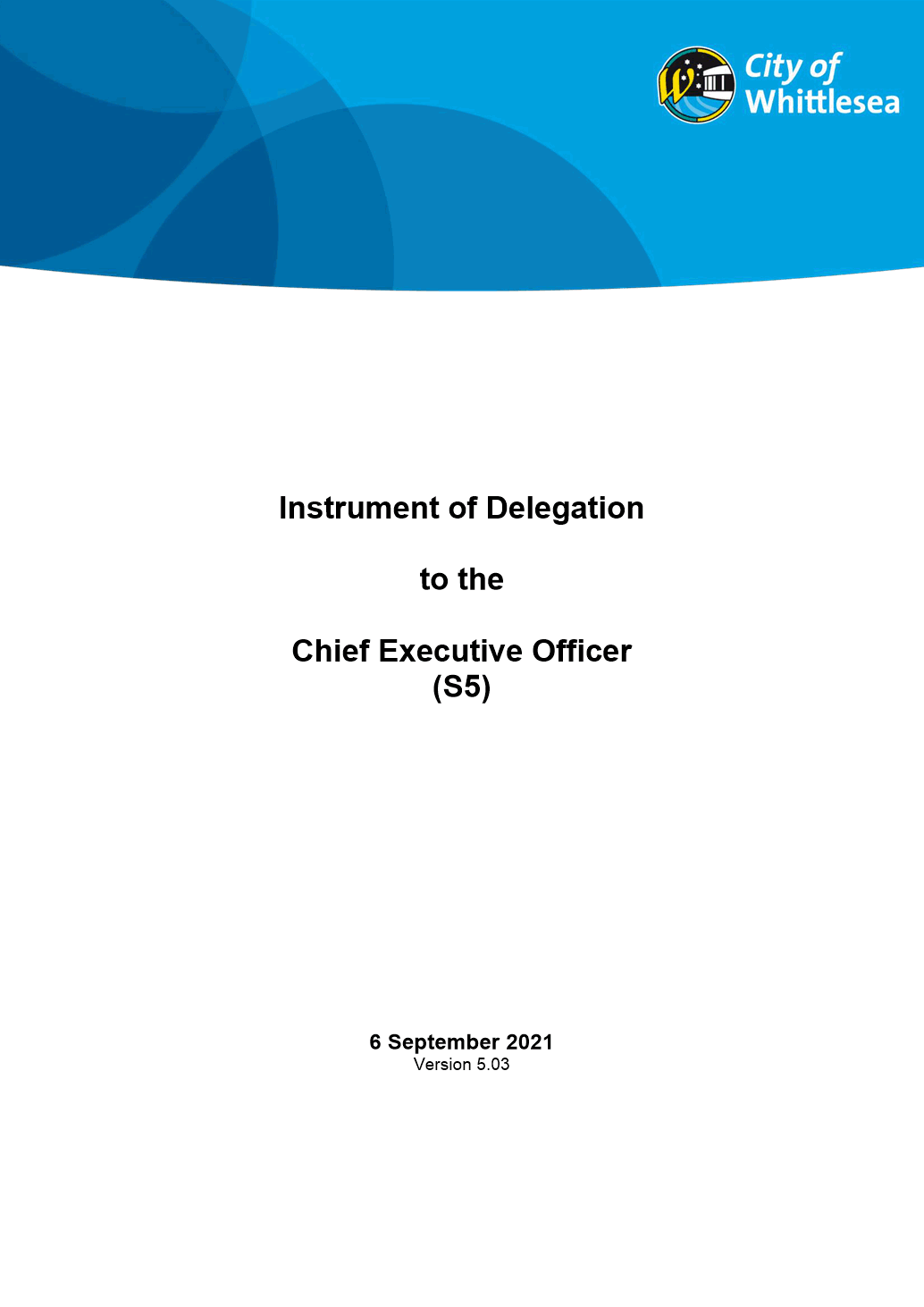 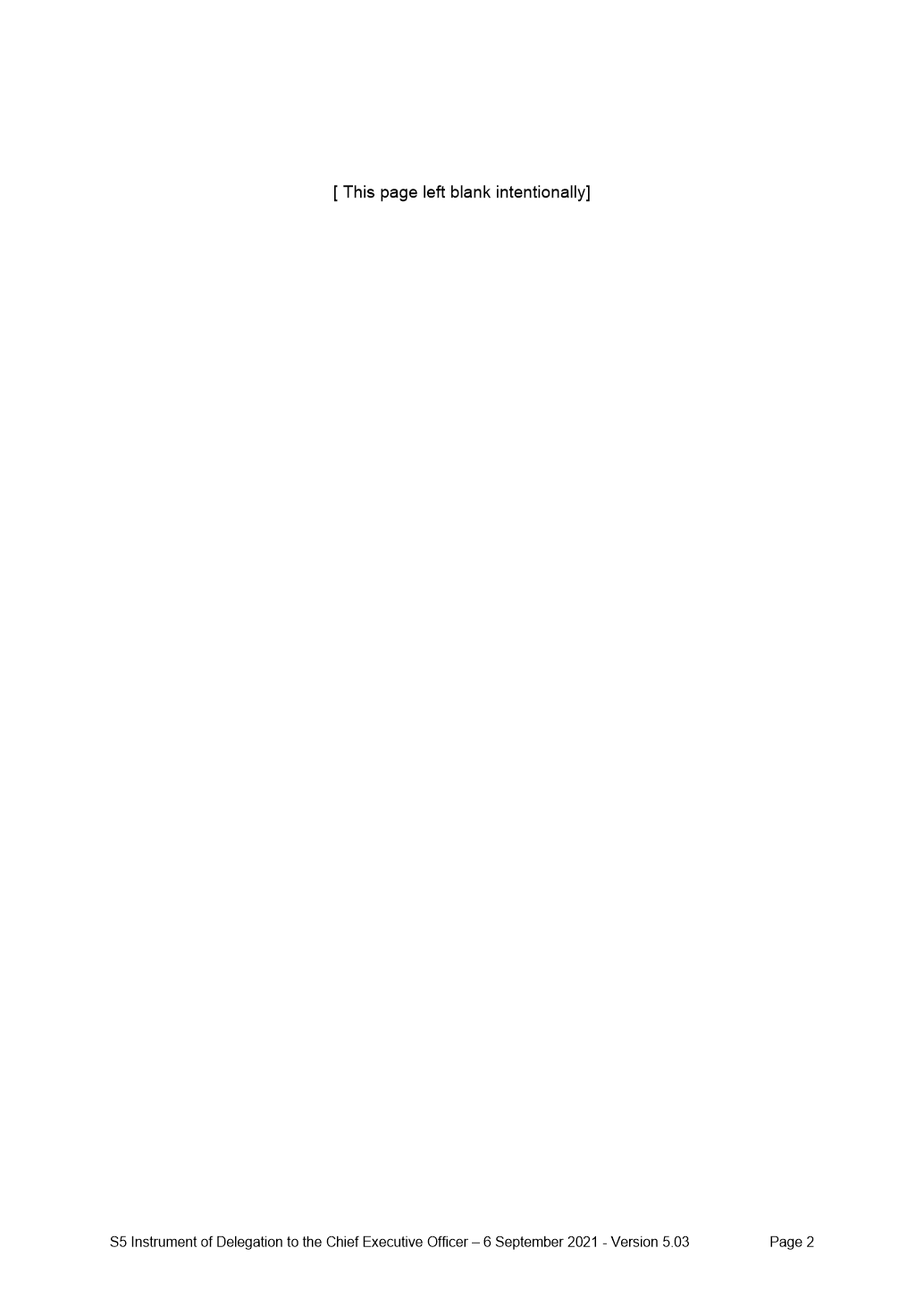 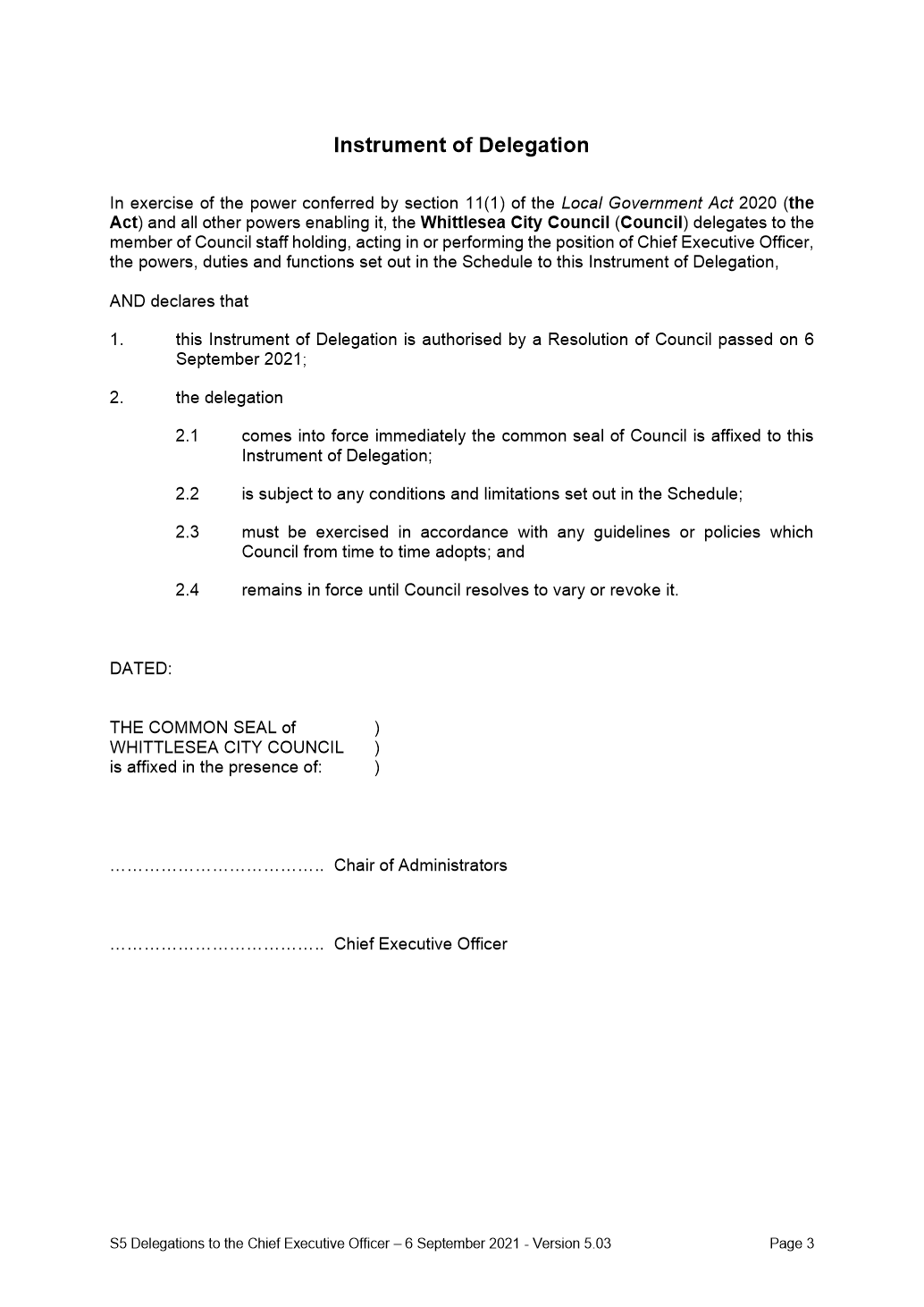 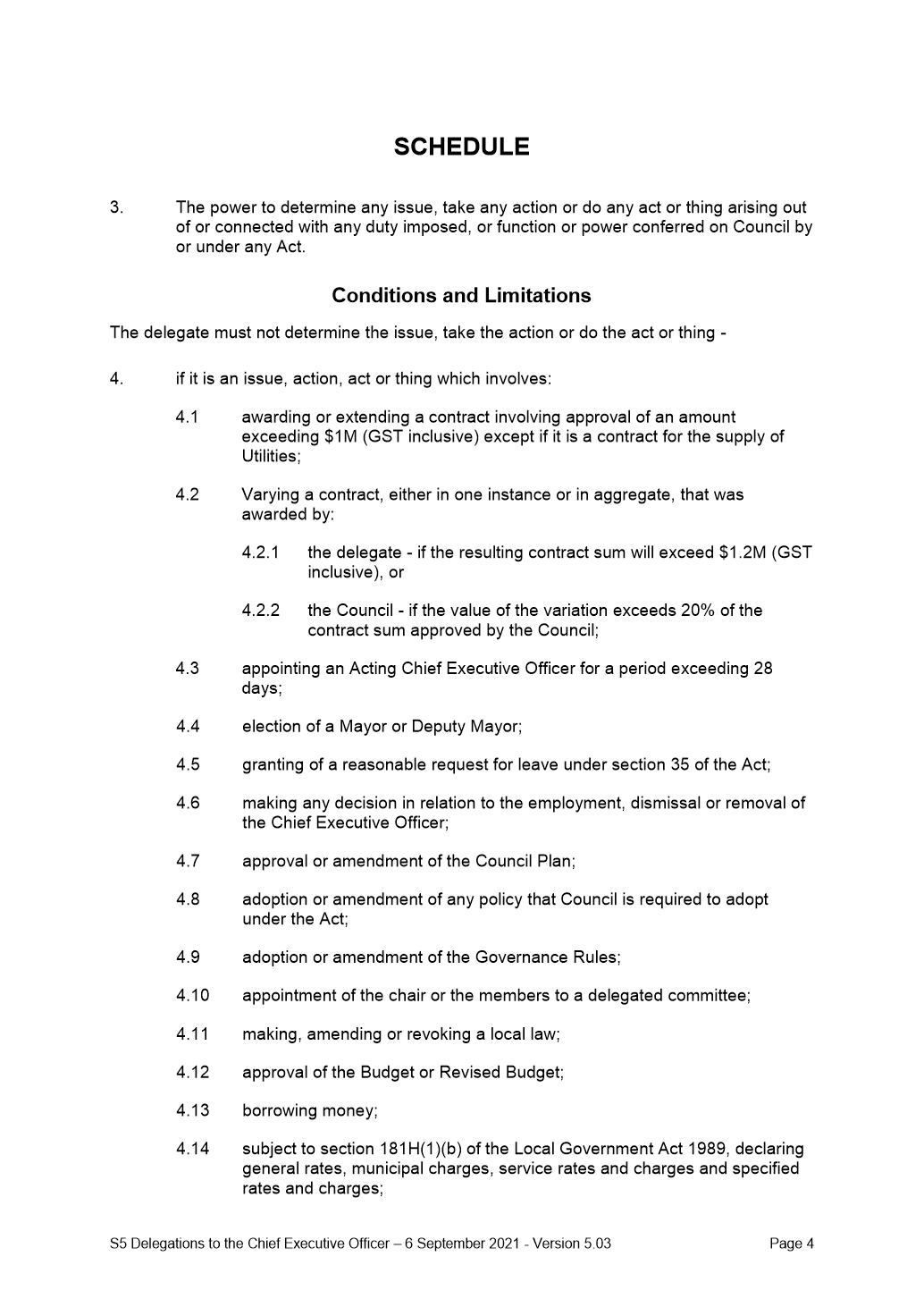 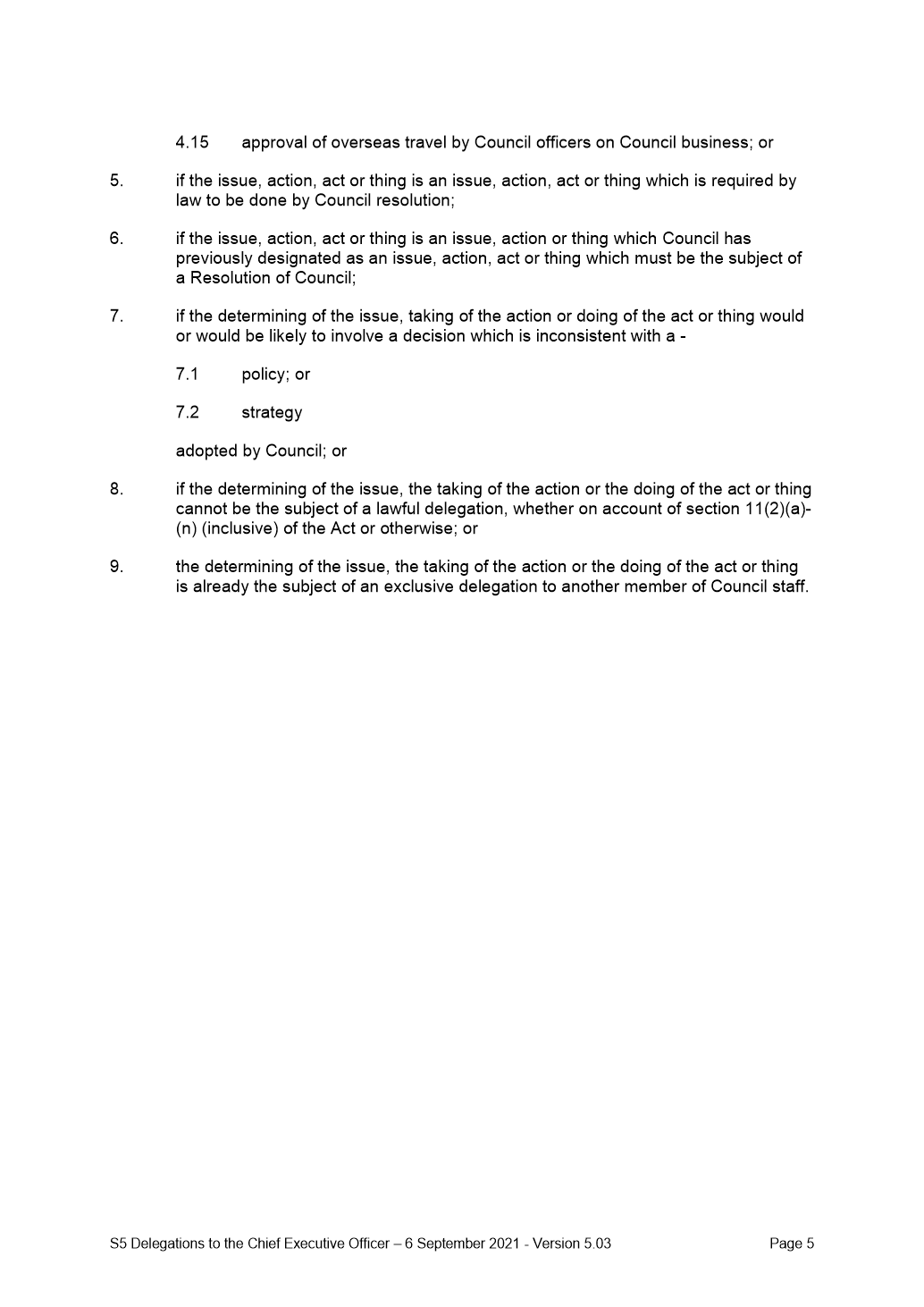 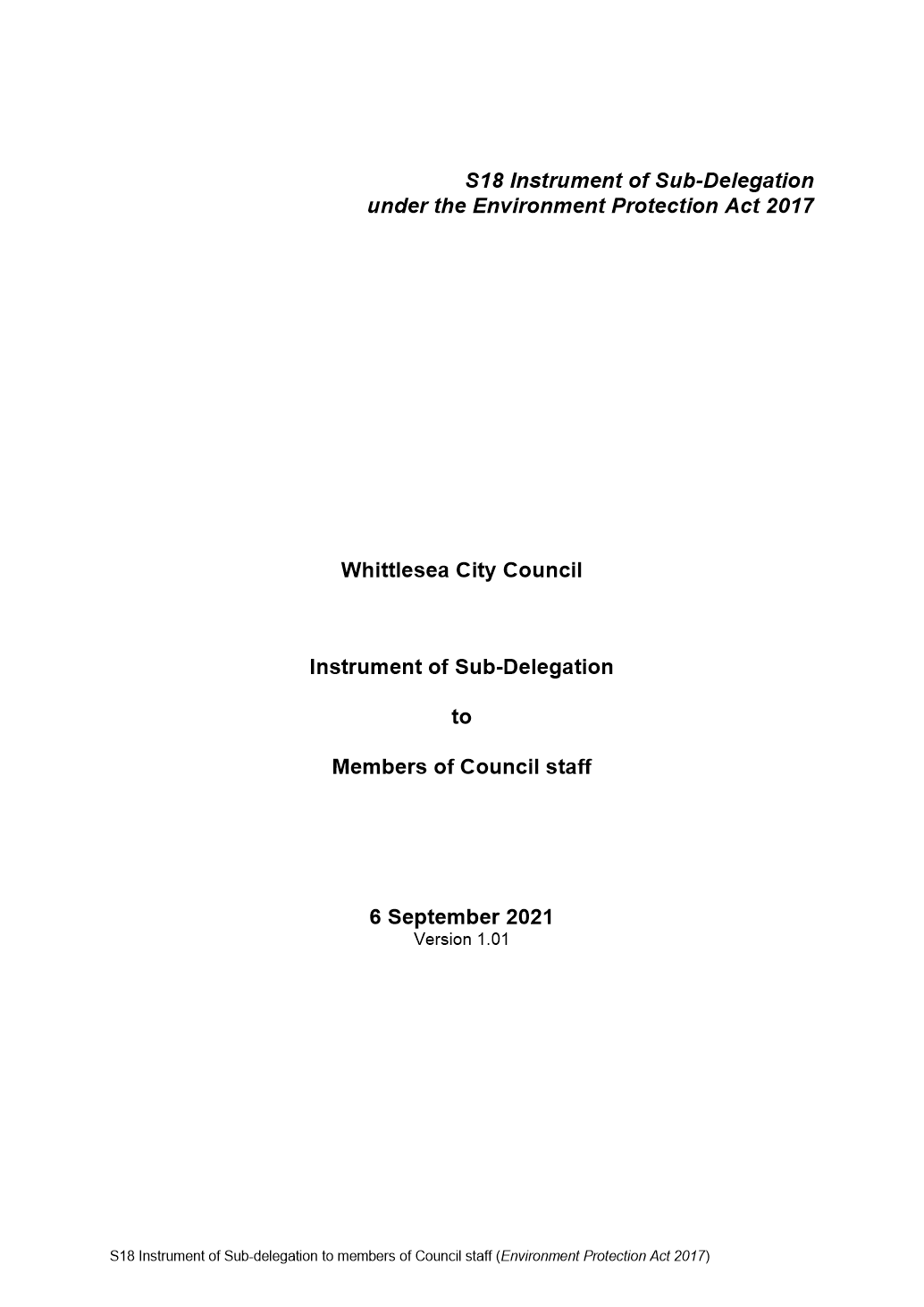 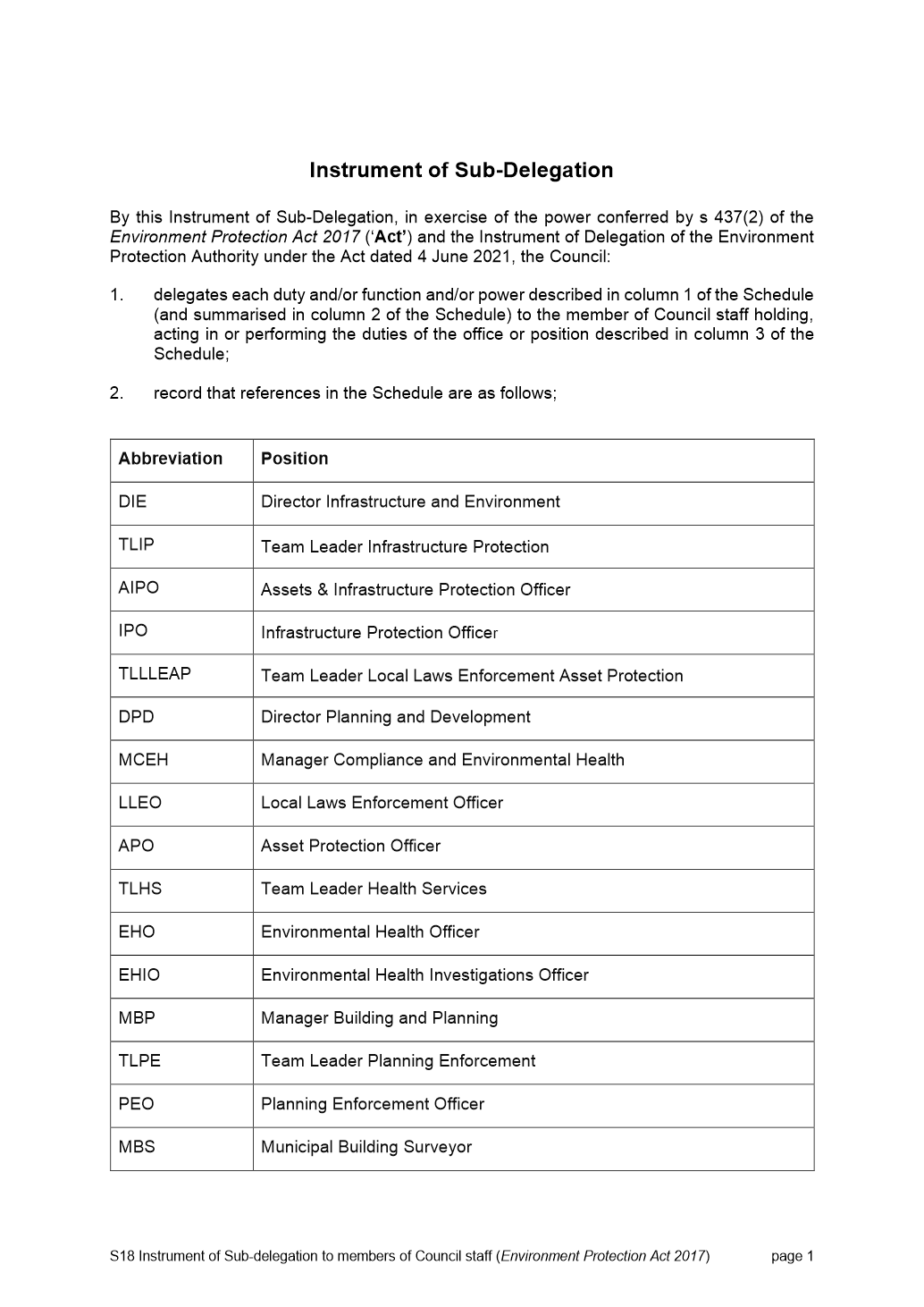 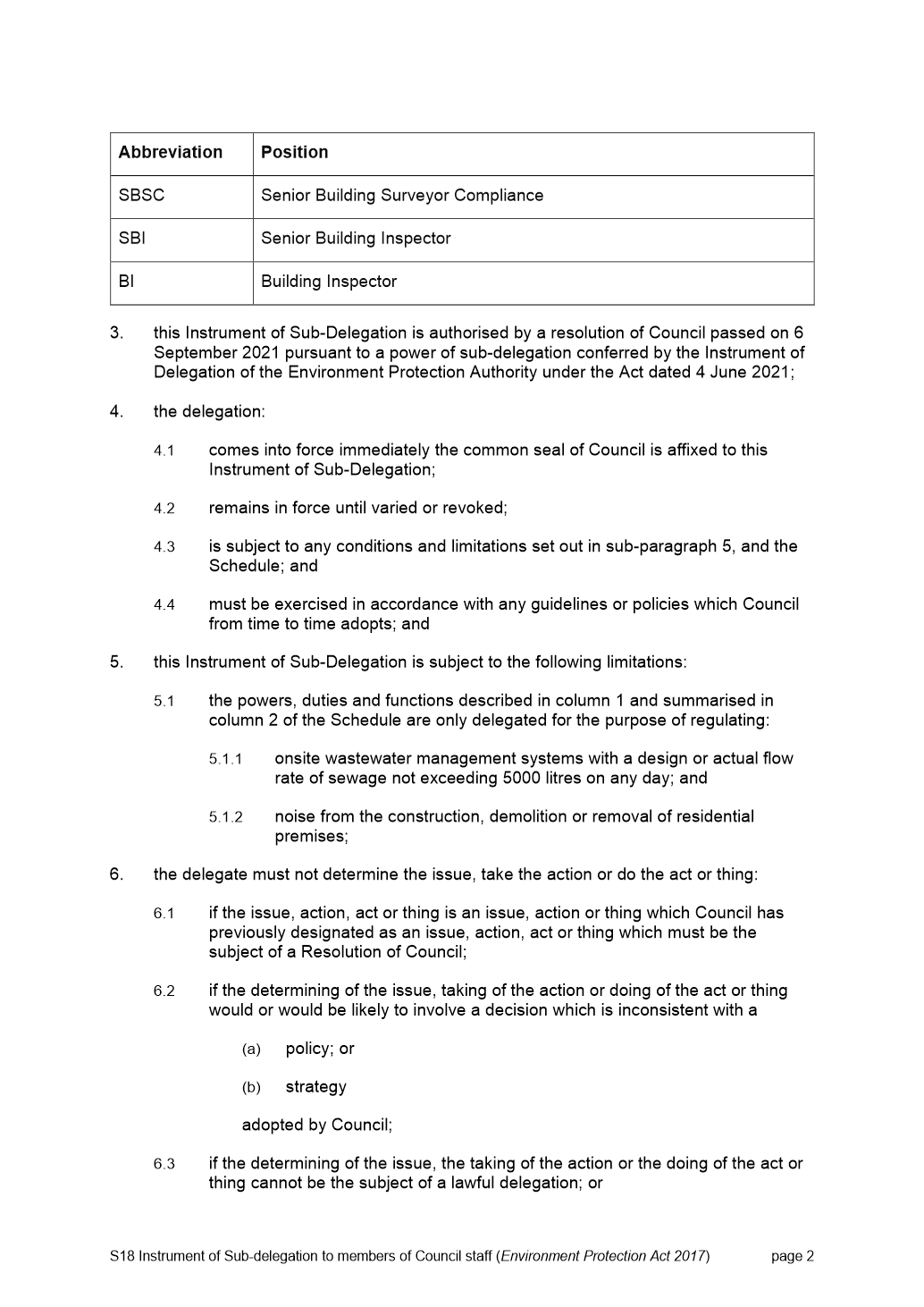 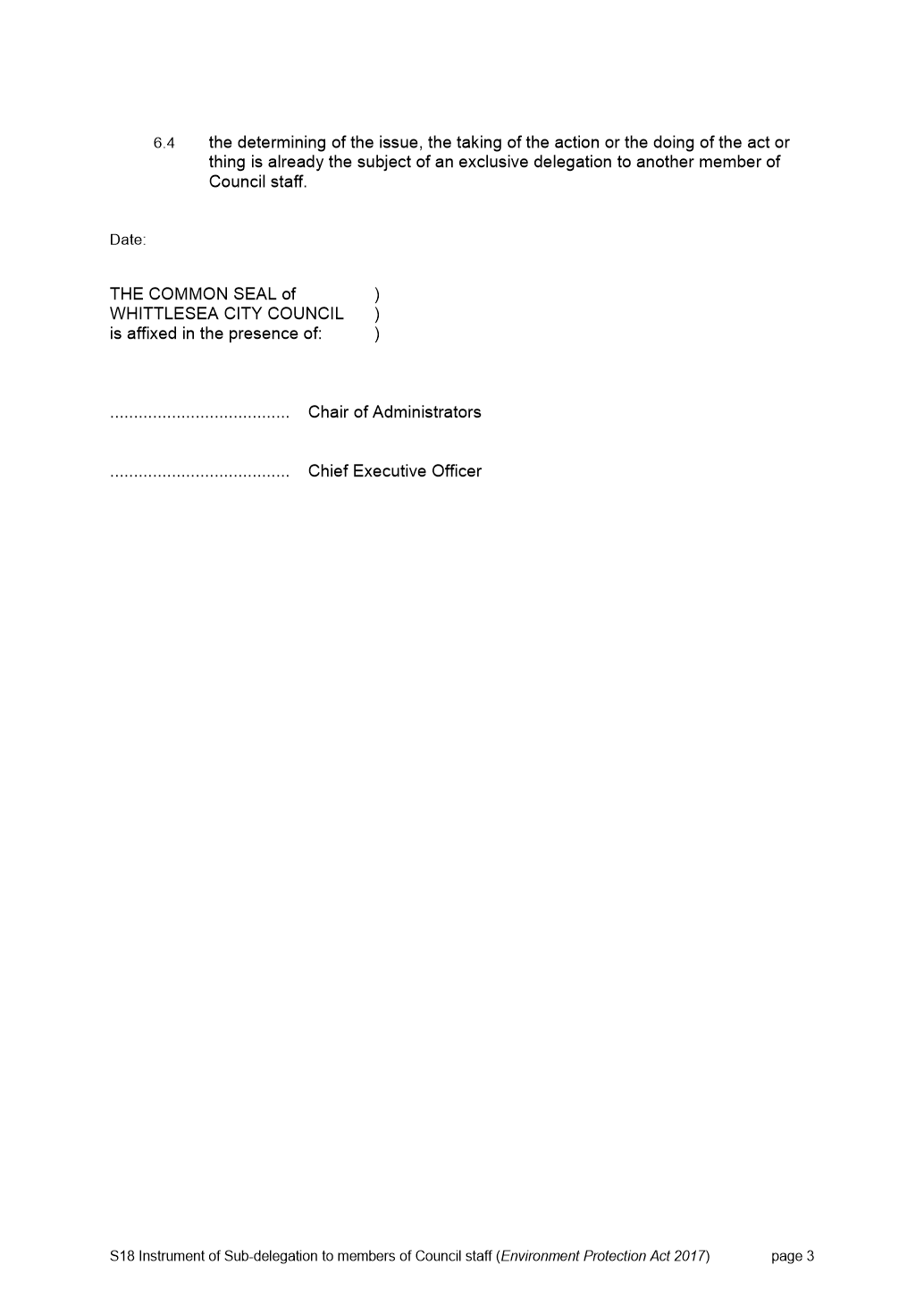 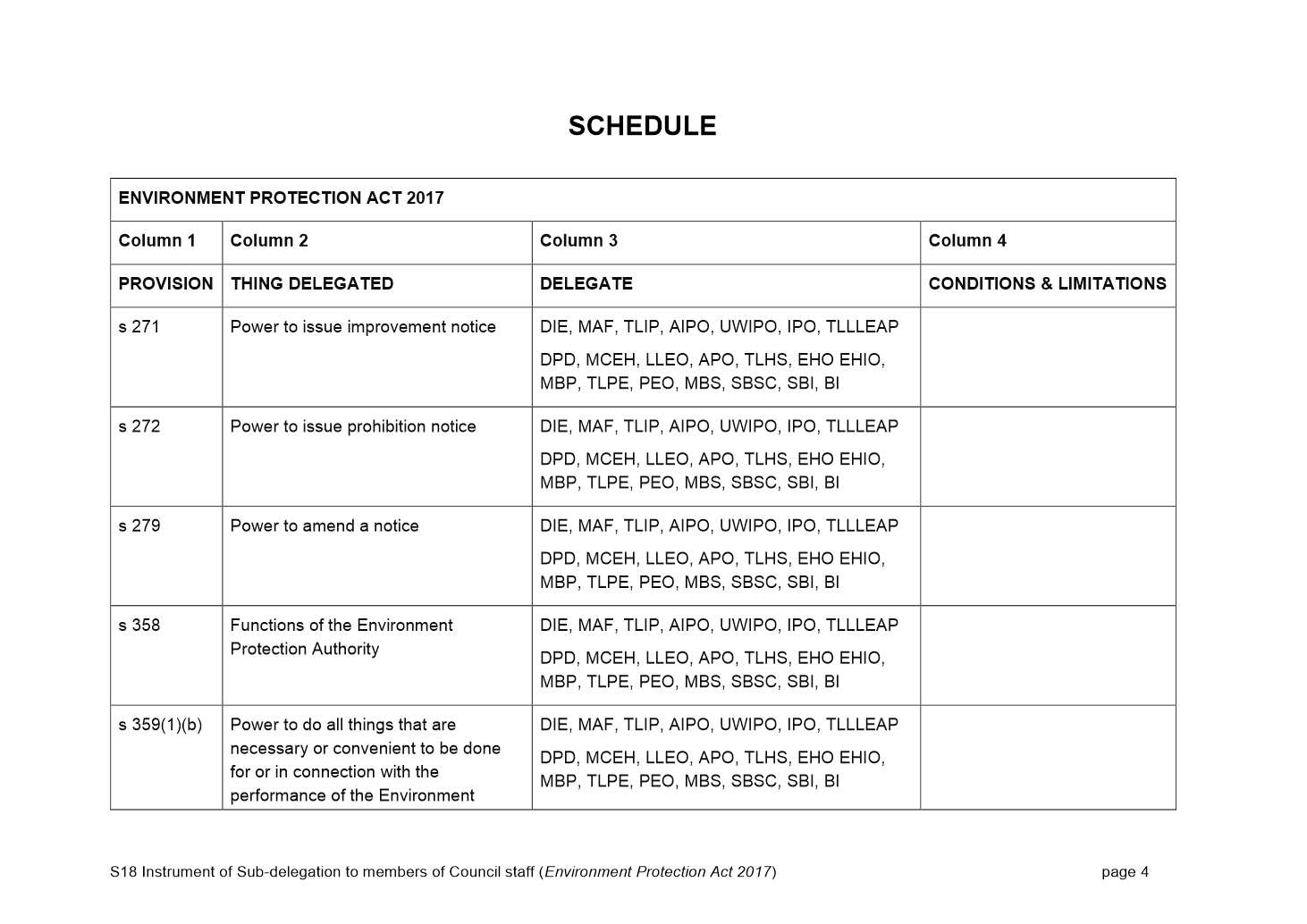 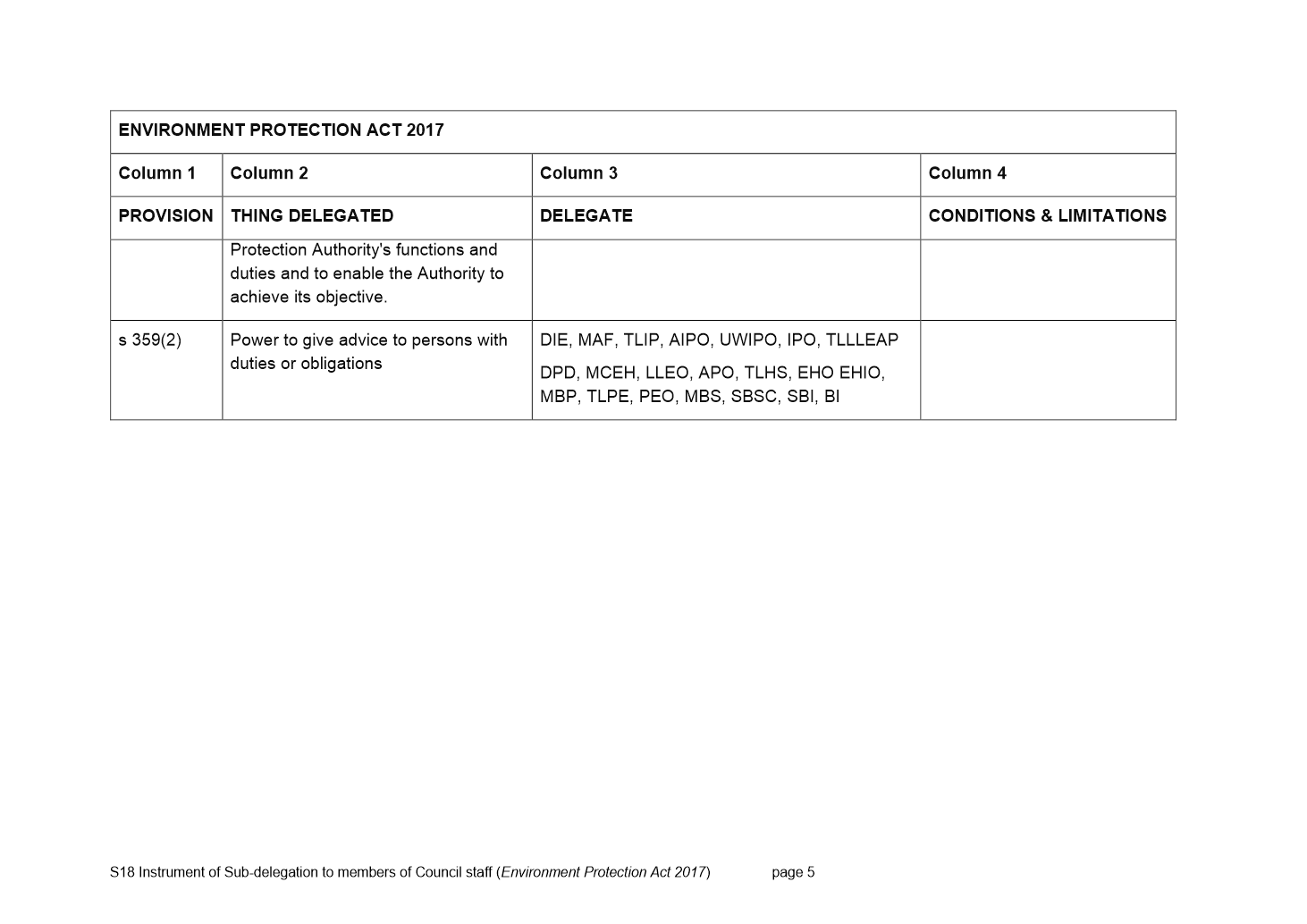 6.5	High Performing Organisation	ITEM 6.5.1	For Noting - Unconfirmed Minutes of Audit & Risk Committee Meeting  Attachments:	1	Unconfirmed Minutes of Audit & Risk Committee Meeting - 19 August 2021    Responsible Officer:	Executive Manager Governance & Strategy Author:	Internal Assurance Coordinator    RECOMMENDATION SUMMARYThat Council resolve to 1.	note the Unconfirmed Minutes of the Audit & Risk Committee meeting held on 19 August 2021; and2.	write a joint letter from the Chair of Administrators and CEO to Mr Michael Ulbrick to thank him for his valuable contribution as independent Audit and Risk Committee member over the past ten years.Brief overviewAs required under Council’s Audit & Risk Committee Charter, this report presents the Unconfirmed Minutes of the Audit & Risk Committee meeting held on 19 August 2021.rationale for recommendationCouncil is required to comply with the requirements of the Audit & Risk Committee Charter and the Local Government Act 2020.impacts of recommendationCouncil will comply with its Audit & Risk Committee Charter and meet its legislative requirements.what measures will be put in place to manage impactsProvision of Audit & Risk Committee meeting minutes, ensures that the Council is regularly informed of the operations of the Audit & Risk Committee.ReportBackgroundThe Audit & Risk Committee is an independent advisory committee of Council and its role is to report to Council and provide appropriate advice and recommendations on matters presented to it.  It acts in this capacity by monitoring, reviewing and advising on issues within its scope of responsibility and assisting Council’s governance obligations to its community. The Audit & Risk Committee meets at least four times a year and its Charter requires that minutes from Committee meetings are presented to Council.The Audit & Risk Committee considered a number of reports at the meeting held on 19 August 2021, as well as confirming the minutes from the previous meeting held on 27 May 2021.Main agenda items included:	In-camera discussion with the CEO	Audit & Risk Committee Work Plan	CEO’s Update	Financial Report:-	Financial Statements for the year ended 30 June 2021-	Performance Statement for the year ended 30 June 2021-	Financial Reserves and Adopted Financial Reserves Policy 	Risk Management Update	Internal Audit:-	Internal Audit Status Report & Project MAPs-	Internal Audit Reviews-	Outstanding Action Items Report from Previous Internal Audits-	Strategic Internal Audit Plan-	Review of Internal Auditor’s Performance	External Audit:-	VAGO Closing Report for the year ended 30 June 2021-	VAGO Final Management Letter for the year ended 30 June 2021	Additional Assurance Reviews	Findex Financial System Review	Financial Hardship Policy	Internal Compliance Reviews	Quarterly Compliance Update – Monitoring Compliance with the Governance Principles	External Agency Examinations	Annual Report of the Audit & Risk CommitteeA copy of the minutes from the 19 August 2021 Audit & Risk Committee meeting is attached (Attachment 1).It was also noted that it was the final meeting for Mr Michael Ulbrick as independent member of the City of Whittlesea Audit & Risk Committee and thanks given for his valuable contribution over 10 years.Policy strategy and legislationThe Audit & Risk Committee is established in accordance with Division 8, Section 53 and 54 of the Local Government Act 2020. The Committee’s responsibilities and requirements are outlined in the Audit & Risk Committee Charter.link to strategic risksStrategic Risk Governance - Ineffective governance of Council’s operations and activities resulting in either a legislative or policy breachThe Audit & Risk Committee assists Council in monitoring its governance requirements and provides advice to Council to assist with fulfilling its oversight responsibilities.Links to whittlesea 2040 and the CoUNCIL PlanGoal	High-performing organisationKey Direction	More informed Council decisions based on strong advice and community consultation and engagementThe establishment of the Audit & Risk Committee and the reports it receives are reflective of Council’s commitment to the implementation of good governance principles. The Committee provides advice to Council to assist with fulfilling its oversight responsibilities for the financial and non-financial reporting process; internal controls; the audit process; risk management; and Council’s process for monitoring compliance with legislation, regulations and the Code of Conduct.Declarations of Conflicts of InterestUnder Section 130 of the Local Government Act 2020 and Rule 47 of the Governance Rules 2021, officers providing advice to Council are required to disclose any conflict of interest they have in a matter and explain the nature of the conflict.The Responsible Officer reviewing this report, having made enquiries with relevant members of staff, reports that no disclosable interests have been raised in relation to this report.ConclusionThe Audit & Risk Committee met on 19 August 2021. The minutes of that meeting are attached to this report for noting by Council.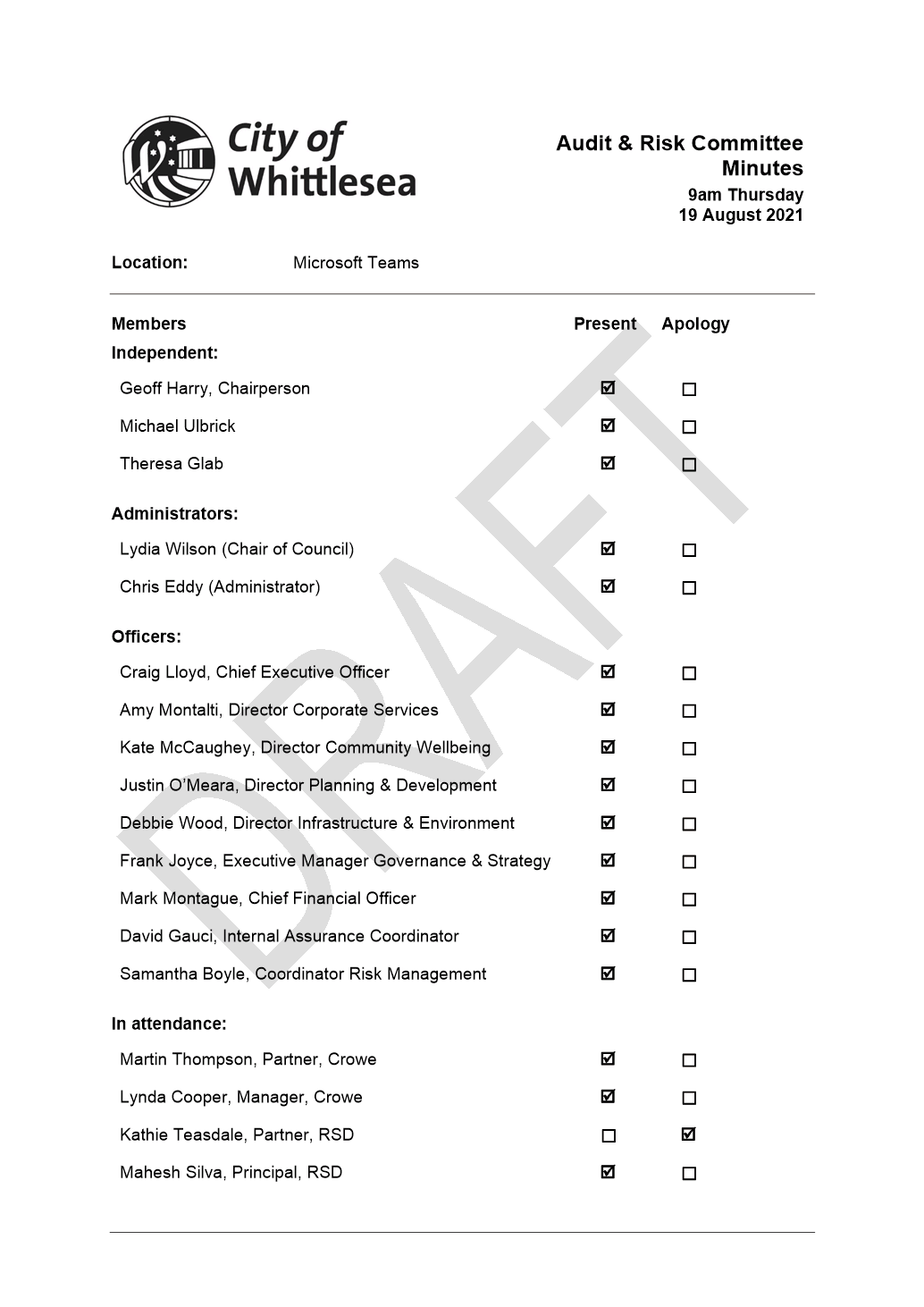 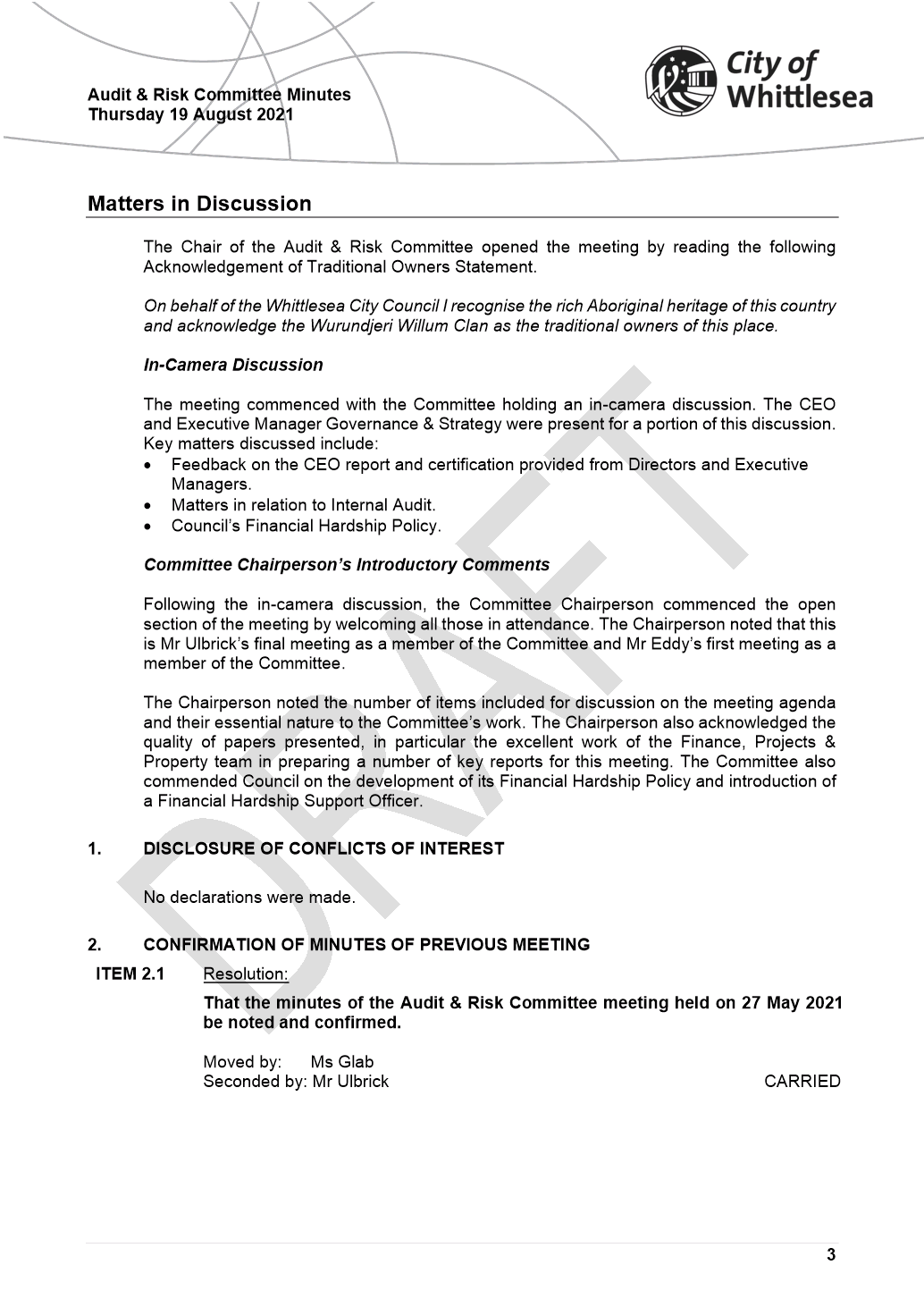 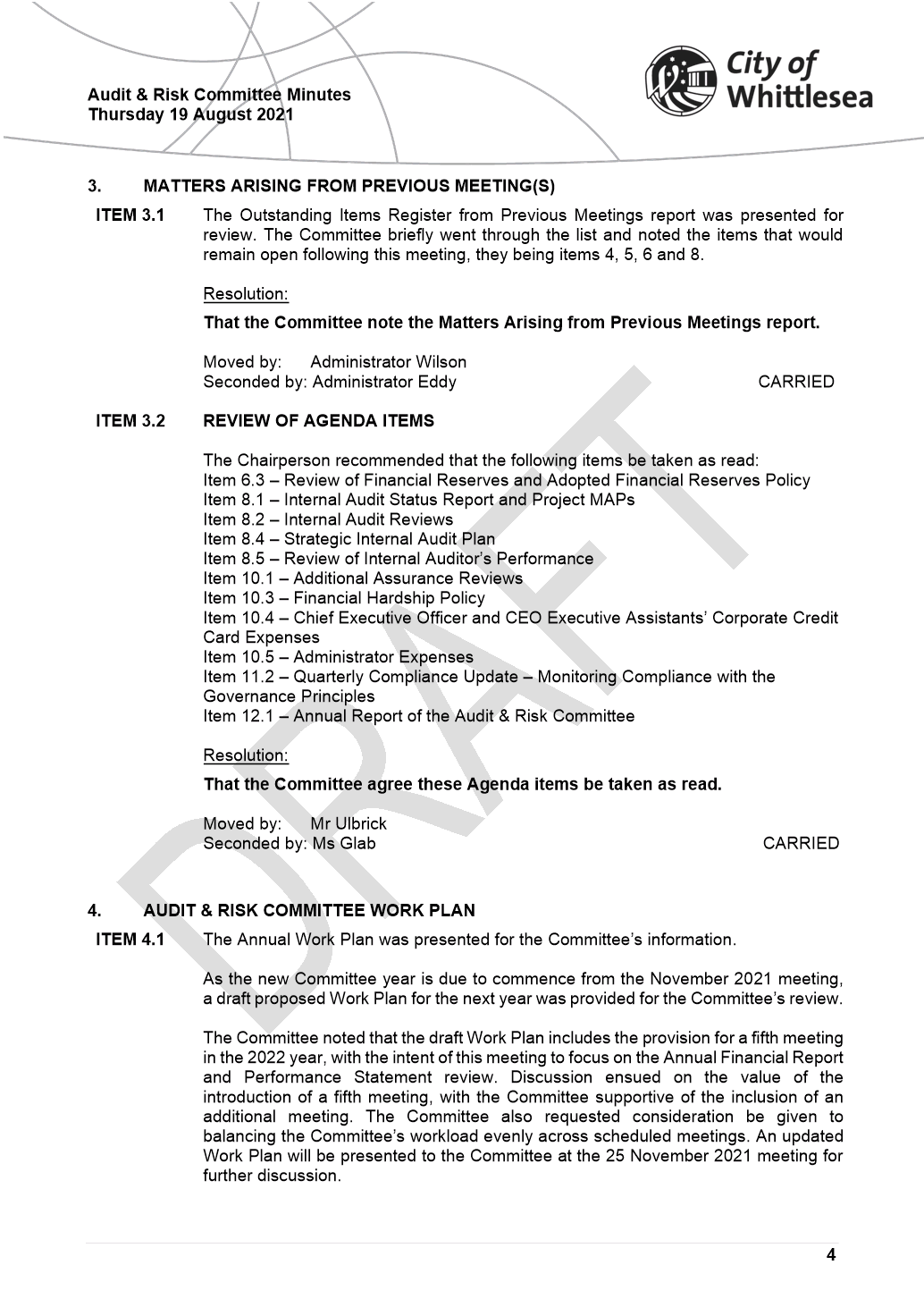 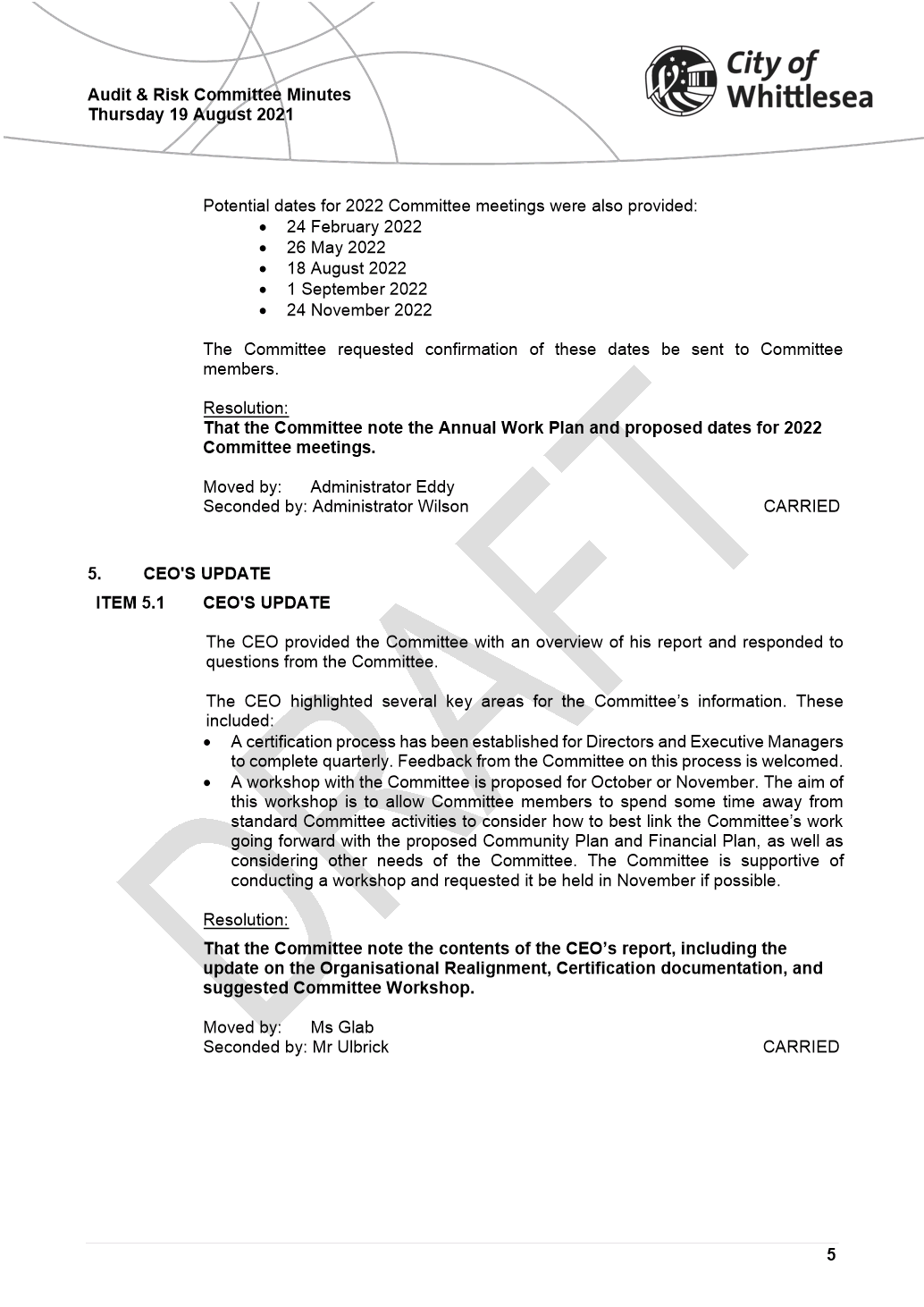 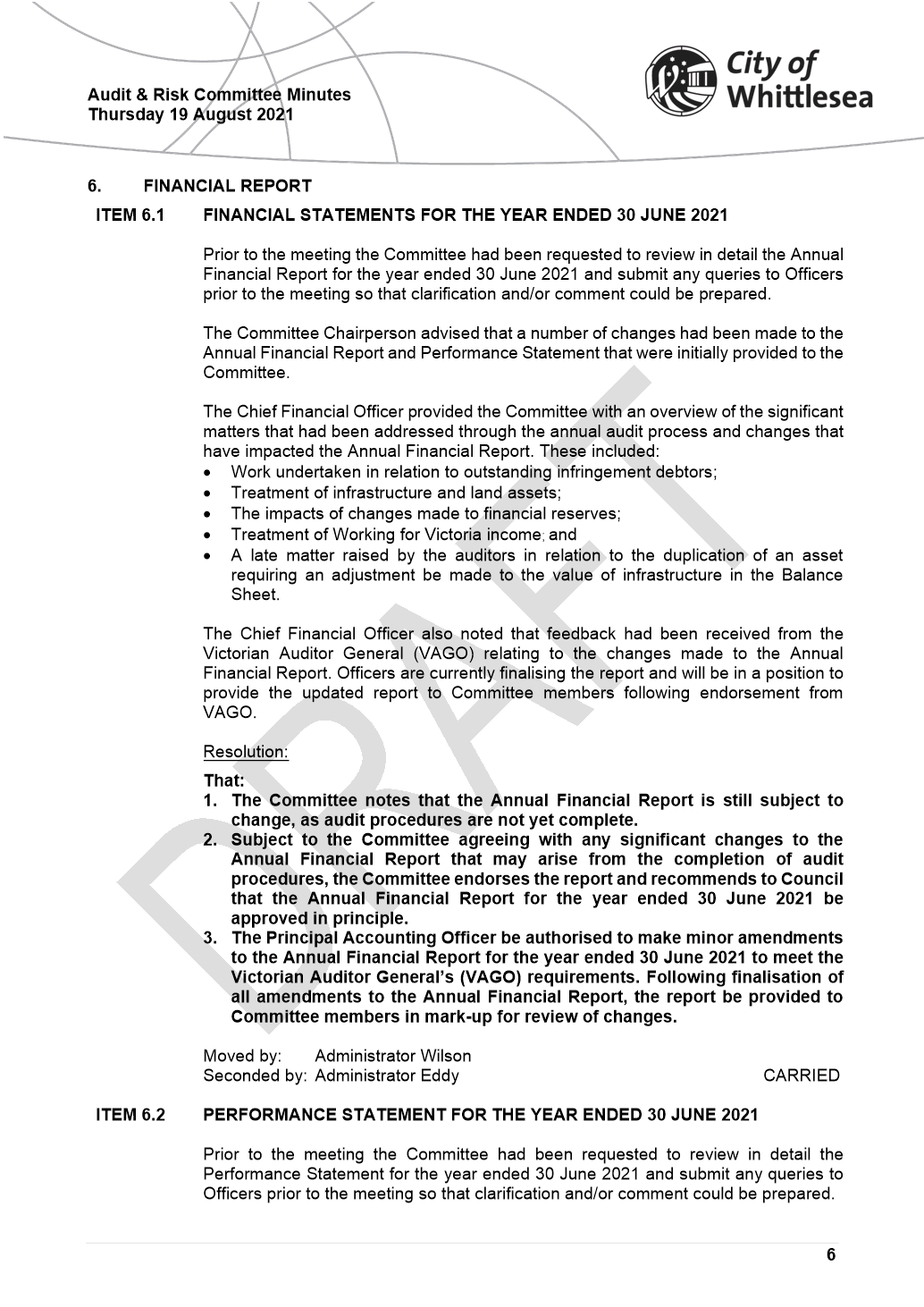 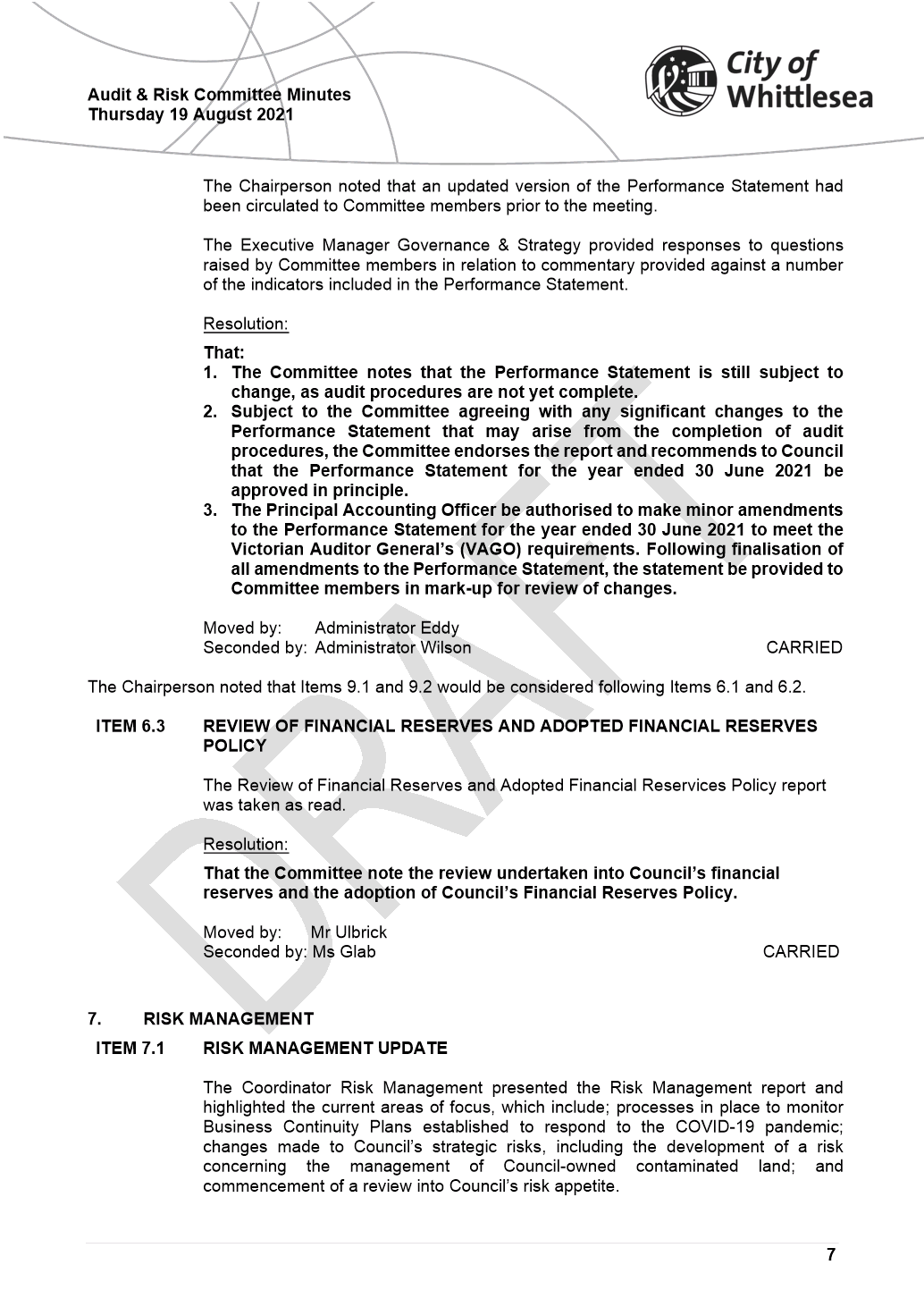 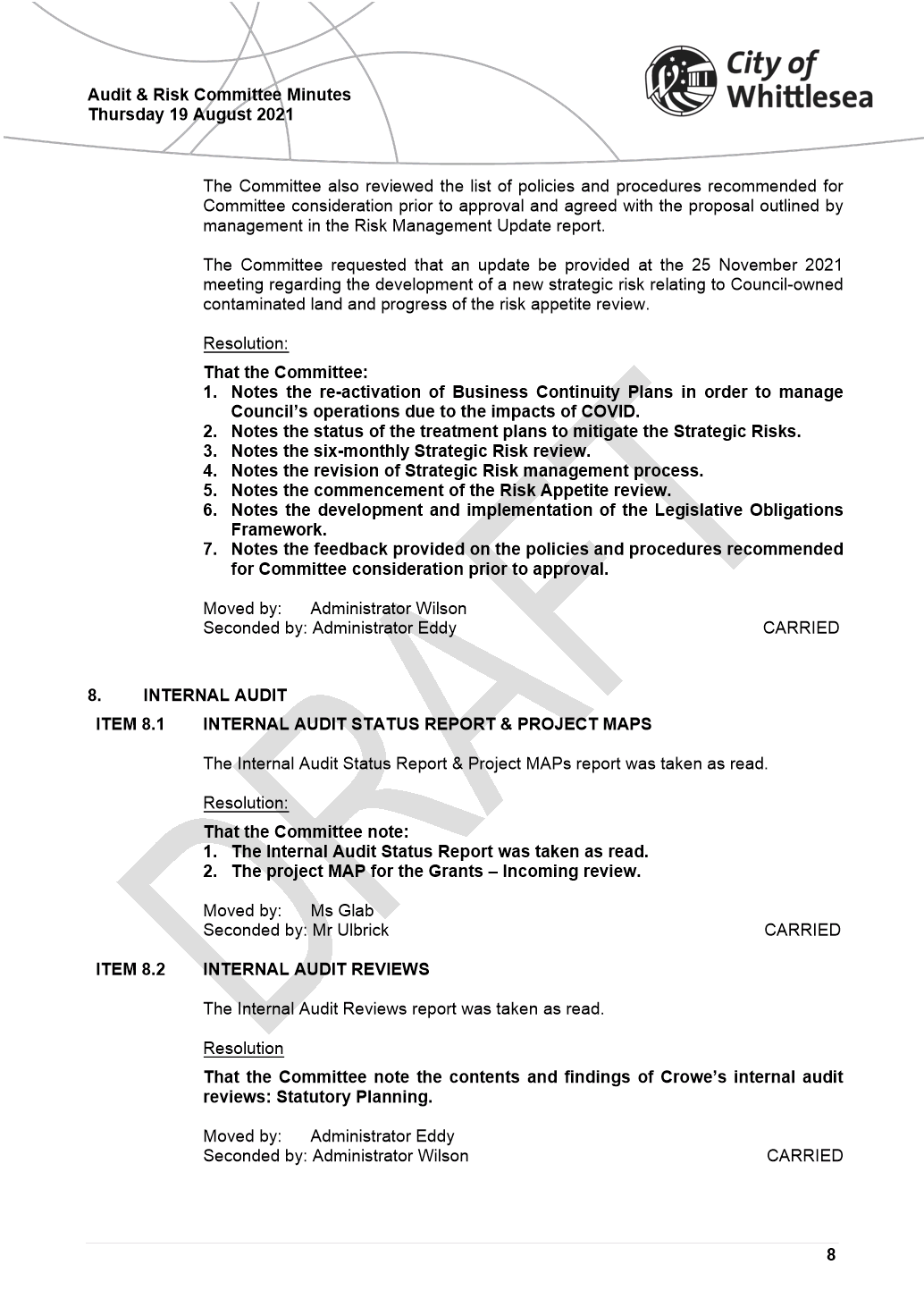 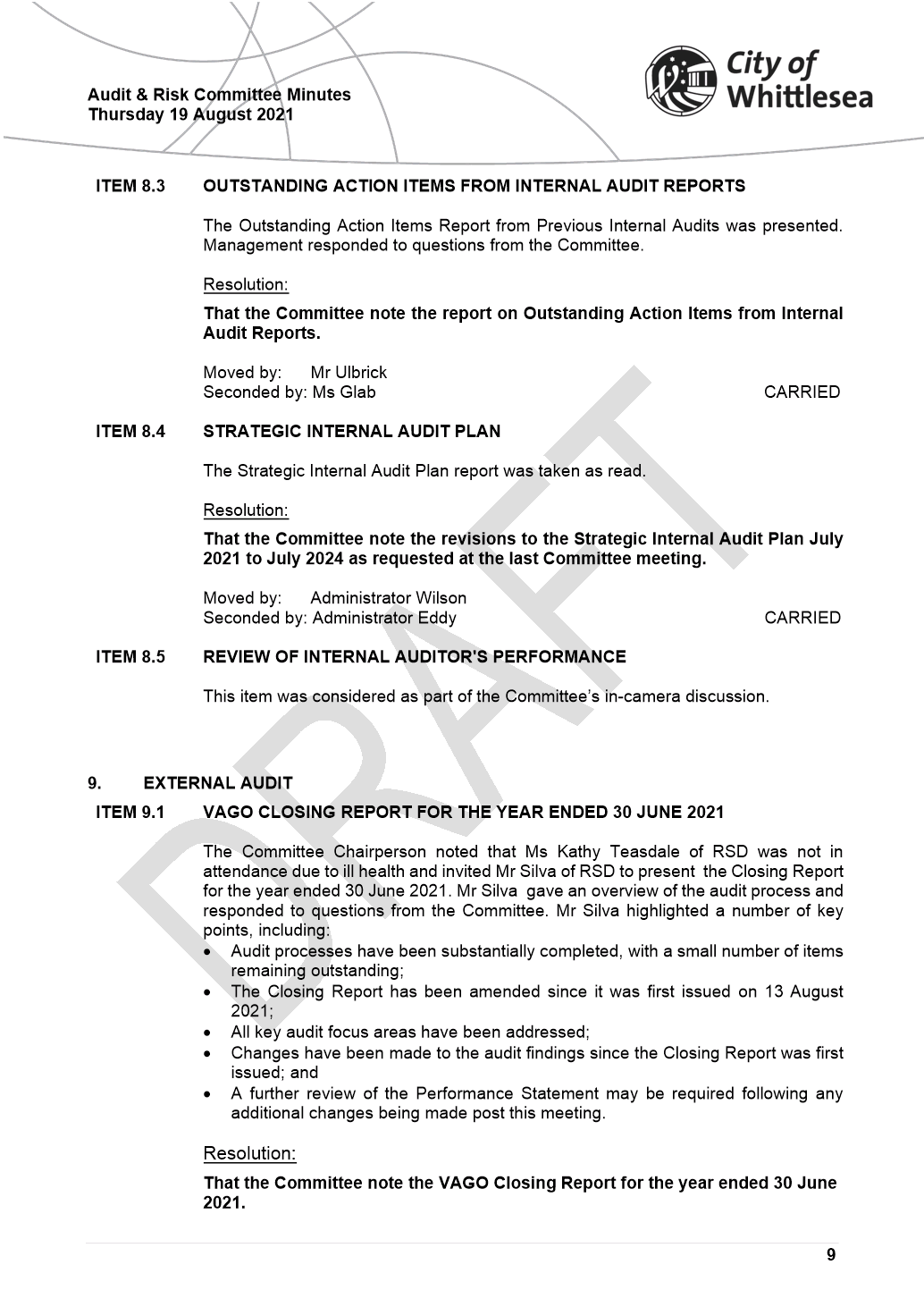 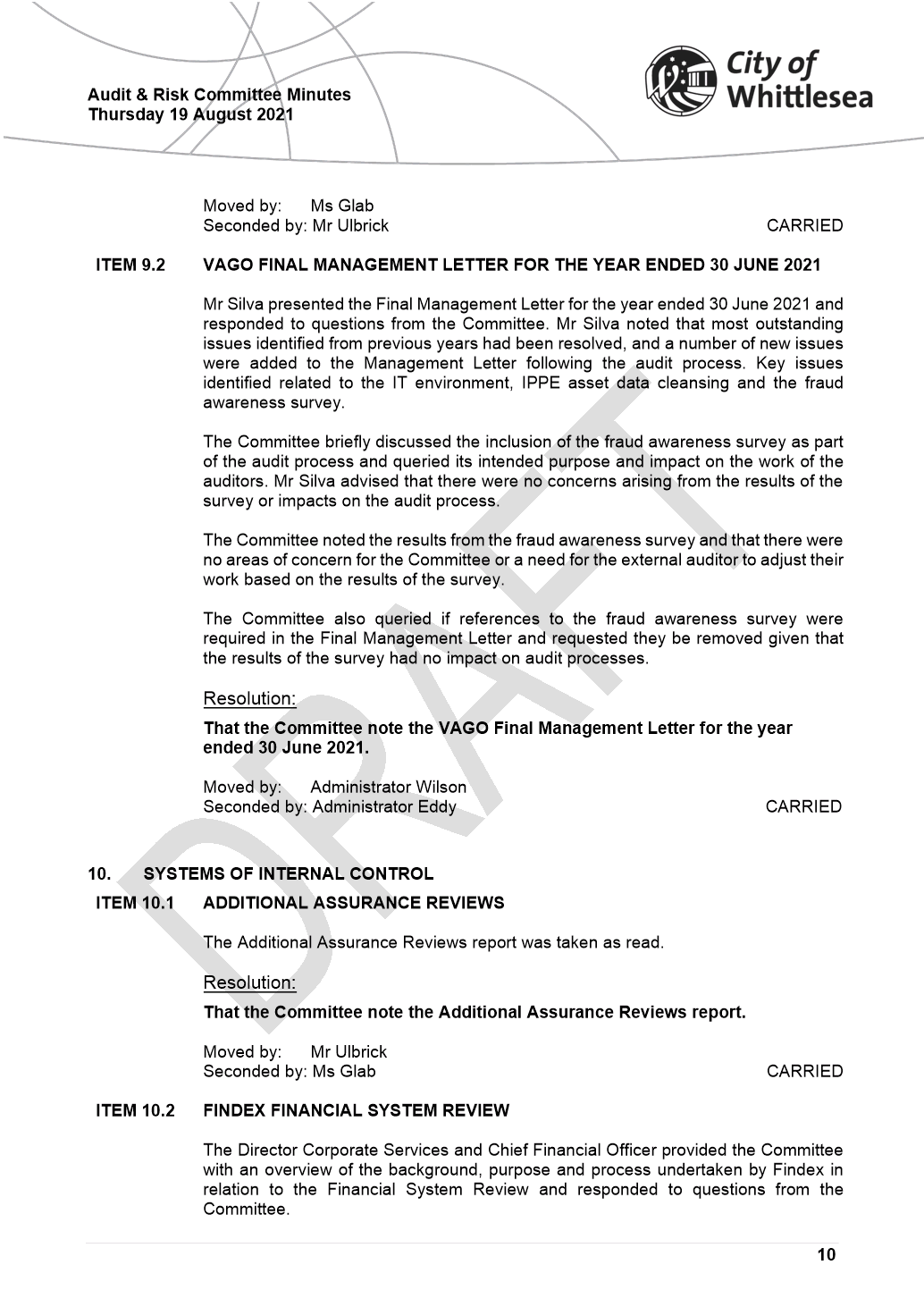 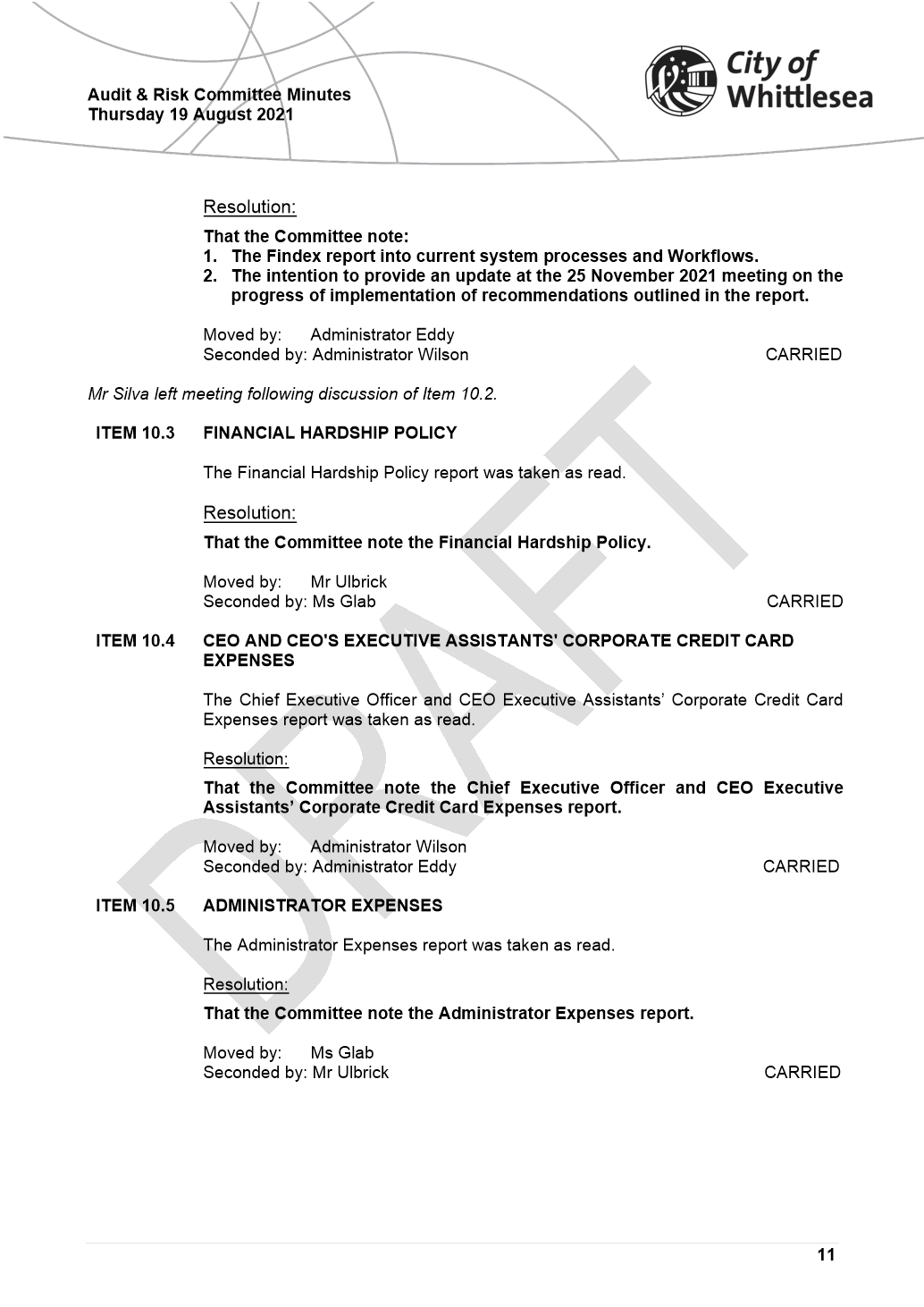 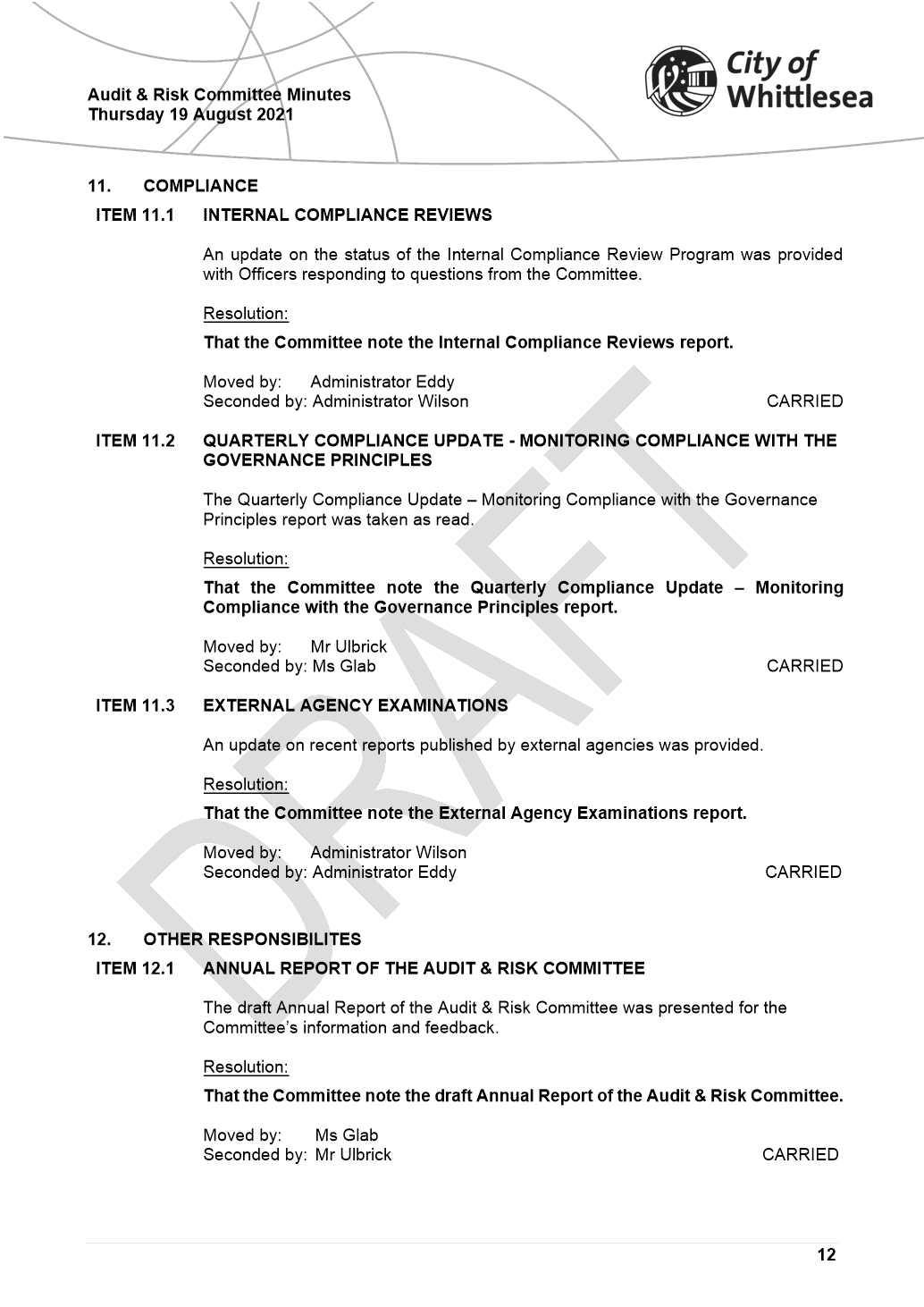 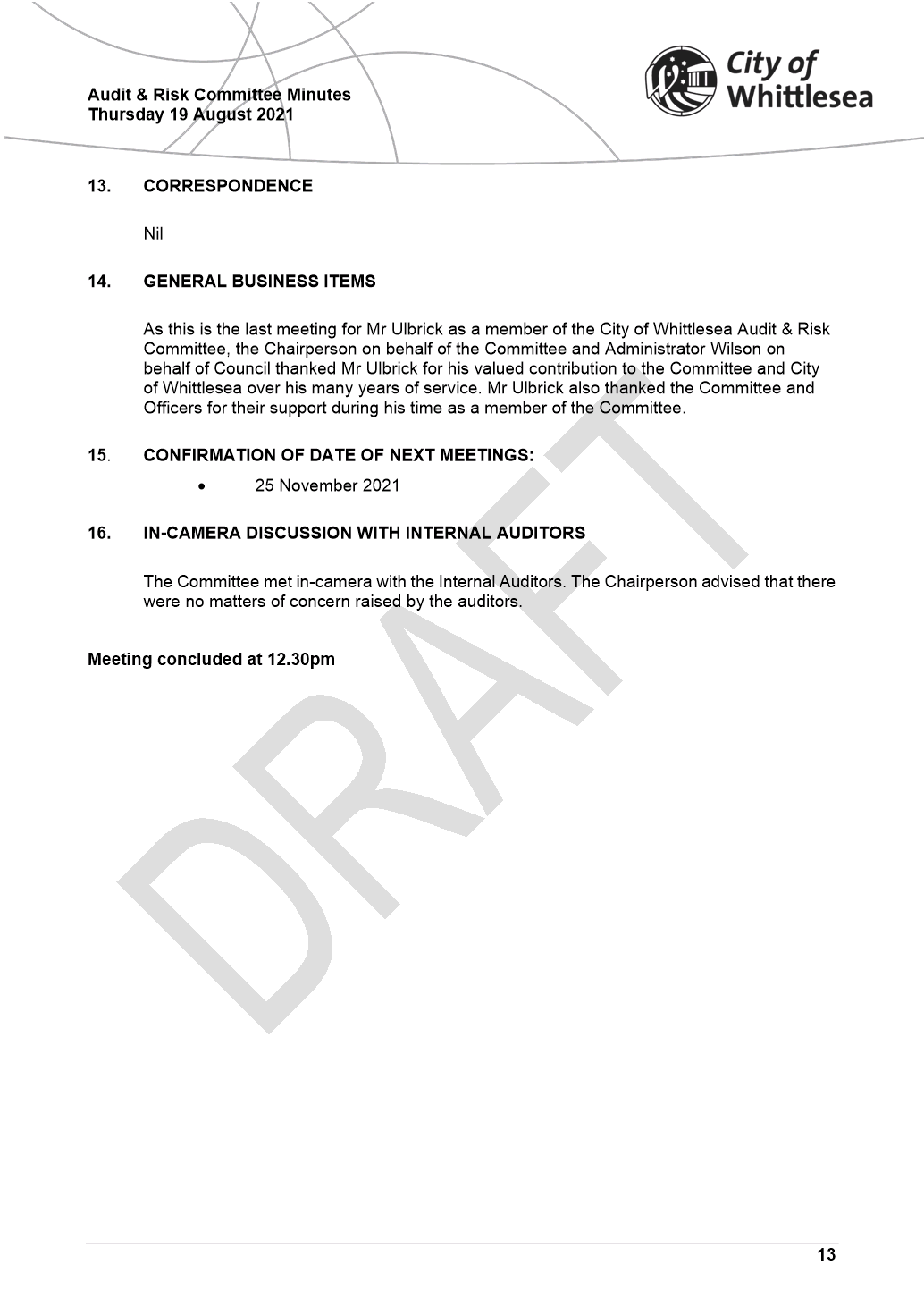 	6.5.2	For Decision - Certification of 2020/21 Financial Statements and Performance StatementAttachments:	1	2020-21 Financial Statements  2	2020-21 Performance Statement  3	Draft Audit and Risk Committee minutes    Responsible Officer:	Director Corporate Services Author:	Chief Financial Officer    RECOMMENDATION SUMMARYThat Council resolve to:1.	Approve in principle the Annual Financial Statements and Performance Statement for the year ended 30 June 2021.2.	Authorise the Principal Accounting Officer to make minor amendments to the Annual Financial Statements and Performance Statement for the year ended 30 June 2021 to meet the Victorian Auditor General’s Office (VAGO) requirements.3.	Authorise Audit & Risk Committee Council representatives, Administrator Lydia Wilson and Administrator Chris Eddy to sign-off on the Annual Financial Statements and Performance Statement for the year ended 30 June 2021.4.	Authorise the Chief Executive Officer and Principal Accounting Officer to sign-off on the Annual Financial Statements and Performance Statement for the year ended 30 June 2021.5.	Authorise the final audited Annual Financial Statements and Performance Statement for the year ended 30 June 2021 to be forwarded to the Minister for Local Government as part of the Annual Report by 30 September 2021.Brief overviewThis report seeks Council approval for adoption in principle of the City of Whittlesea Annual Financial Statements (Attachment 1) and Performance Statement (Attachment 2) for the year ended 30 June 2021 and authorisation of two Administrators to sign the certifications included in the Reports.As required under Council’s Audit and Risk Committee Charter, the Unconfirmed Minutes of the Audit and Risk Committee meeting held on 19 August 2021 are presented in a separate report (also included as Attachment 3 to this report).rationale for recommendation	Council is required to submit its audited financial statements and performance statement to the Minister for Local Government by 30 September each year under the Local Government Act 1989 section 131 and the Local Government (Planning and Reporting) Regulations 2014.	The Financial Statements and Performance Statement have been reviewed by the Audit and Risk Committee and Council’s external auditor at the Audit and Risk Committee meeting held on 19 August 2021 with no audit qualification or high-risk issues identified. impacts of recommendationCouncil will meet its legislative requirements for Council’s Annual Financial Statements and Performance Statement.what measures will be put in place to manage impactsThe impact is monitored regularly by finance and presented to the Executive Leadership Team and Council on a regular basis. This is further measured and assessed in accordance with the development of Council’s budget and long-term financial plan.ReportBackgroundThe Financial Statements (Attachment 1) and Performance Statement (Attachment 2) are required to be certified by Council’s Chief Executive Officer, Principal Accounting Officer and two Administrators on behalf of Council prior to Council’s auditor signing the audit certifications.The draft Annual Financial Statements and Performance Statement for the year ended 30 June 2021 are firstly presented to Council’s Audit and Risk Committee for review and recommendation for adoption by Council.  The review focuses on:	Accounting policies and practices, including any changes to accounting policies and practices	Compliance with accounting standards and other reporting requirements	Significant adjustments to the financial report (if any) arising from the audit process	Significant variances from prior years.As required under Council’s Audit and Risk Committee Charter, the Unconfirmed Minutes of the Audit and Risk Committee meeting held on 19 August 2021 are presented to Council in a separate report (also included as Attachment 3 to this report).aUDIT and RISK cOMMITTEE MEETING 19 AugUst 2021The Audit and Risk Committee discussed and reviewed the Annual Financial Statements and Performance Statement with a representative of Council’s external auditor, Kathie Teasdale (RSD).The Committee recommended minor amendments which have been incorporated and are reflected in the attached Draft Financial Statements and Performance Statement.  Comprehensive resultThe Comprehensive Income Statement includes an amount after the total surplus (deficit) that represents the net revaluation increase of all property and infrastructure assets.  Therefore, the total comprehensive result for the year ended 30 June 2021 is $256.9 million.Council measures its underlying operational result to assist in the determination of whether it is operating in a sustainable fashion or not. The underlying result is an important indicator of Council's long-term financial sustainability. Whilst an underlying deficit in one financial year is not significant, the continued recording of deficits over a sustained period from Council's operations gradually erodes the net assets of Council.The underlying result from operations excludes transactions which are either 'non-recurring' or not operational in nature. These items are frequently unpredictable and typically can change from one year to the next. The best examples of these items are assets (roads, footpaths, drains, land reserves, etc) that are given to Council by developers once a new subdivision is completed. There are also other accounting adjustments for when existing assets are revalued.The aim of an underlying result is to determine whether Council's operational costs/income result is a surplus or deficit outcome. In this way, Council can, in long-term financial planning, aim for an outcome where pure operational outcomes assist Council in achieving a sustainable organisation.The table below shows the underlying operational result for the year ended 30 June 2021.While showing a total comprehensive result of $256.9 million, the table above shows that the City of Whittlesea’s underlying operating result for the year ended 30 June 2021 is a deficit of ($31.3 million). The Underlying deficit for the year was largely driven by the write-off of assets ($23m), which is a non-cash item.  Financial sustainability indicatorsThe Victorian Auditor-General’s Office publishes Council’s result against a range of indicators used to assist in measuring performance and financial sustainability. The estimated result of the 2020/21 indicators are presented in the table below.ProposalIt is proposed that Council:1.	Approve in principle the Annual Financial Statements and Performance Statement for the year ended 30 June 2021.2.	Authorise the Principal Accounting Officer to make minor amendments to the Annual Financial Statements and Performance Statement for the year ended 30 June 2021 to meet the Victorian Auditor General’s Office (VAGO) requirements.3.	Authorise Audit & Risk Committee Council representatives, Administrator Lydia Wilson and Administrator Chris Eddy to sign-off on the Annual Financial Statements and Performance Statement for the year ended 30 June 2021.4.	Authorise the Chief Executive Officer and Principal Accounting Officer to sign-off on the Annual Financial Statements and Performance Statement for the year ended 30 June 2021.5.	Authorise the final audited Annual Financial Statements and Performance Statement for the year ended 30 June 2021 to be forwarded to the Minister for Local Government as part of the Annual Report by 30 September 2021.ConsultationConsultation has been conducted with the relevant Council departments and external service providers as necessary through the course of the audit.Critical DatesCouncil is required to submit its audited financial statements to the Minister for Local Government by 30 September each year.Financial ImplicationsThe cost of the annual audit by VAGO is included within Council’s annual budget.Policy strategy and legislationLocal Government Act 1989 section 131 and the Local Government (Planning and Reporting) Regulations 2014.link to strategic risksStrategic Risk Financial Sustainability - Inability to meet current and future expenditureThis report provides Council with an oversight of the City of Whittlesea’s key financial information and performance obligations to enable monitoring and to ensure City of Whittlesea’s financial position is sustainable.Links to whittlesea 2040 and the CoUNCIL PlanGoal	High-performing organisationKey Direction	More cost-effective investment through better return on investment, efficiency and an engaged workforceDeclarations of Conflicts of InterestUnder Section 130 of the Local Government Act 2020 and Rule 47 of the Governance Rules 2021, officers providing advice to Council are required to disclose any conflict of interest they have in a matter and explain the nature of the conflict.The Responsible Officer reviewing this report, having made enquiries with relevant members of staff, reports that no disclosable interests have been raised in relation to this report.ConclusionThe Financial Statements and Performance Statement have been reviewed by the Audit and Risk Committee and Council’s external auditor at the Audit and Risk Committee meeting held on 19 August 2021. The Victorian Auditor General’s Office (VAGO) have indicated their intention to issue an unmodified audit opinion on the Annual Financial Statements and Performance Statement. Two Administrators are required to sign the certification of the Annual Financial Statements and Performance Statement once clearance is obtained from the Victorian Auditor-General and after the Principal Accounting Officer has signed his certification.  In accordance with usual practice, it is proposed that the Administrators on the Audit and Risk Committee be authorised to sign the certification on behalf of Council after the necessary clearance has been obtained.  If late changes are made to the Annual Financial Statements or Performance Statement, including those required after the VAGO review, it is also proposed that the approval given to the Administrators be extended to enable them to sign the certification after the necessary changes have been made.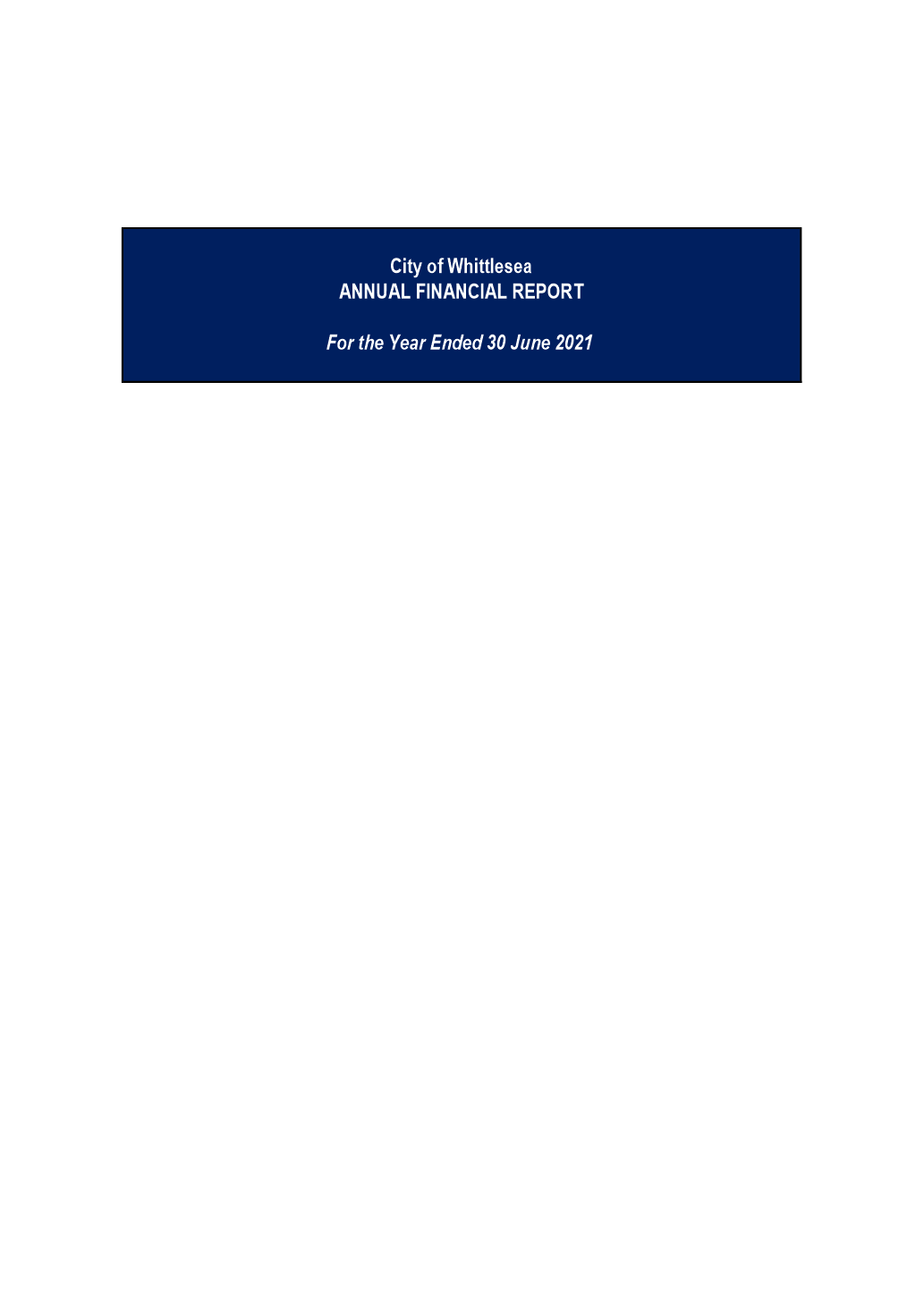 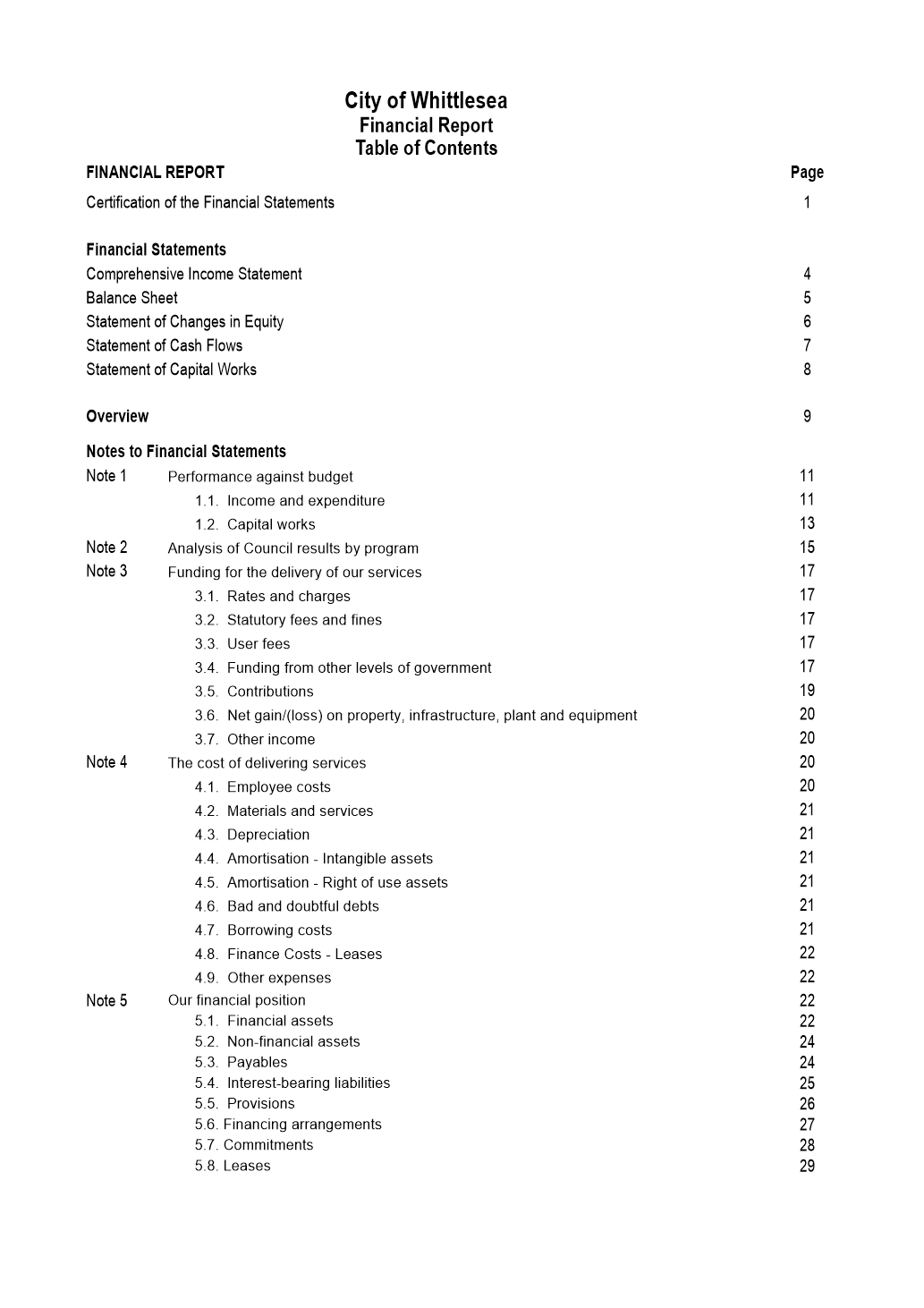 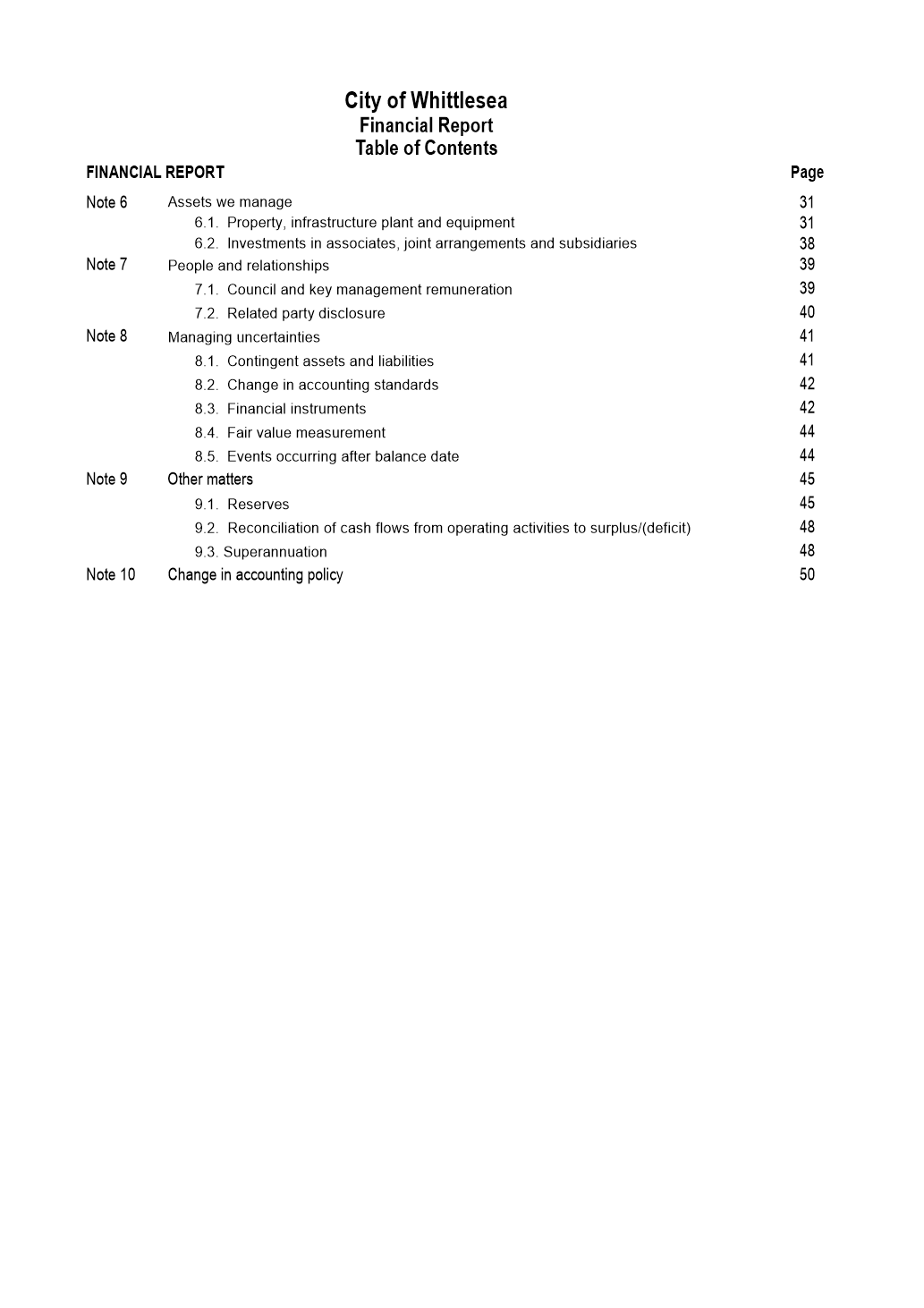 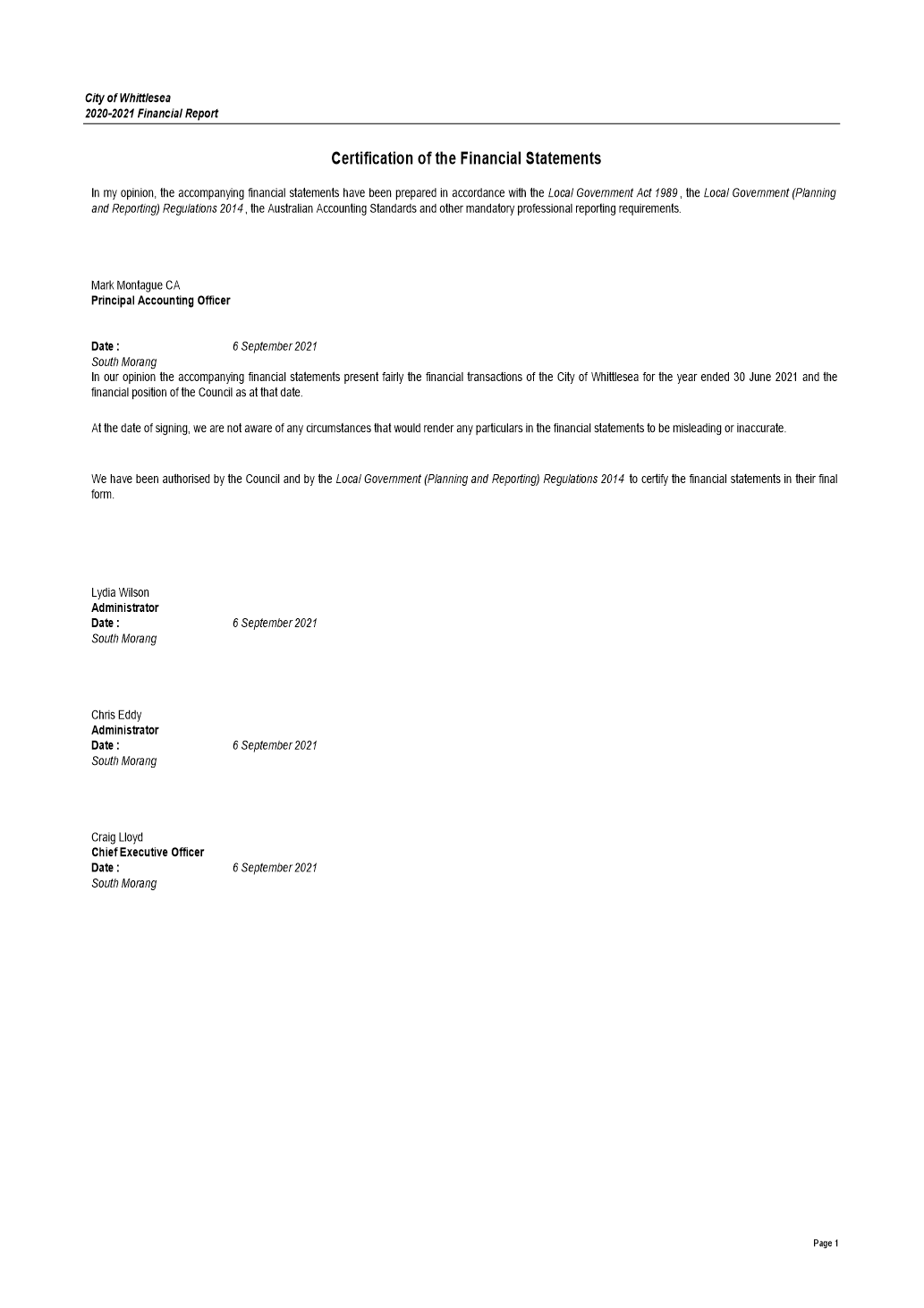 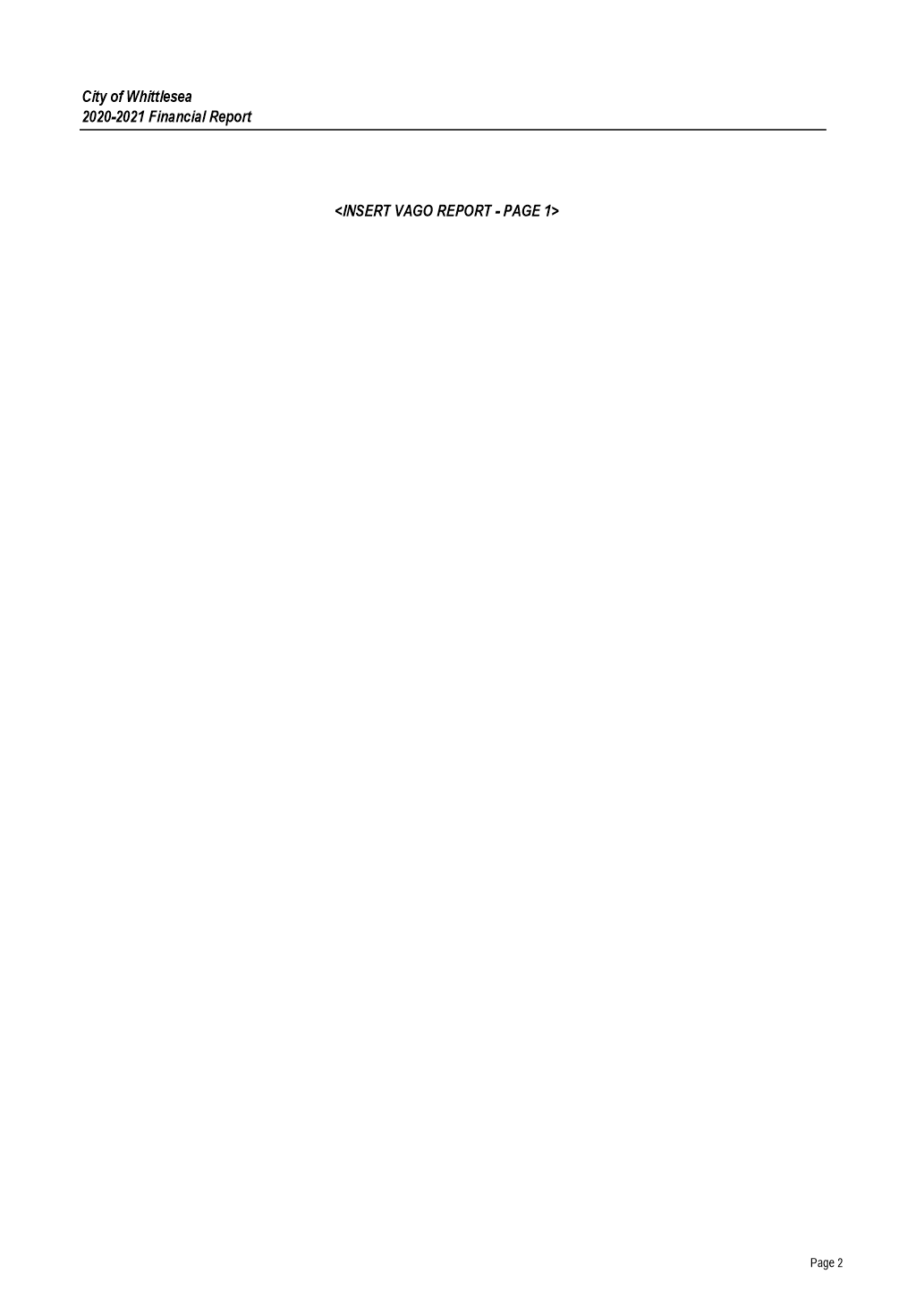 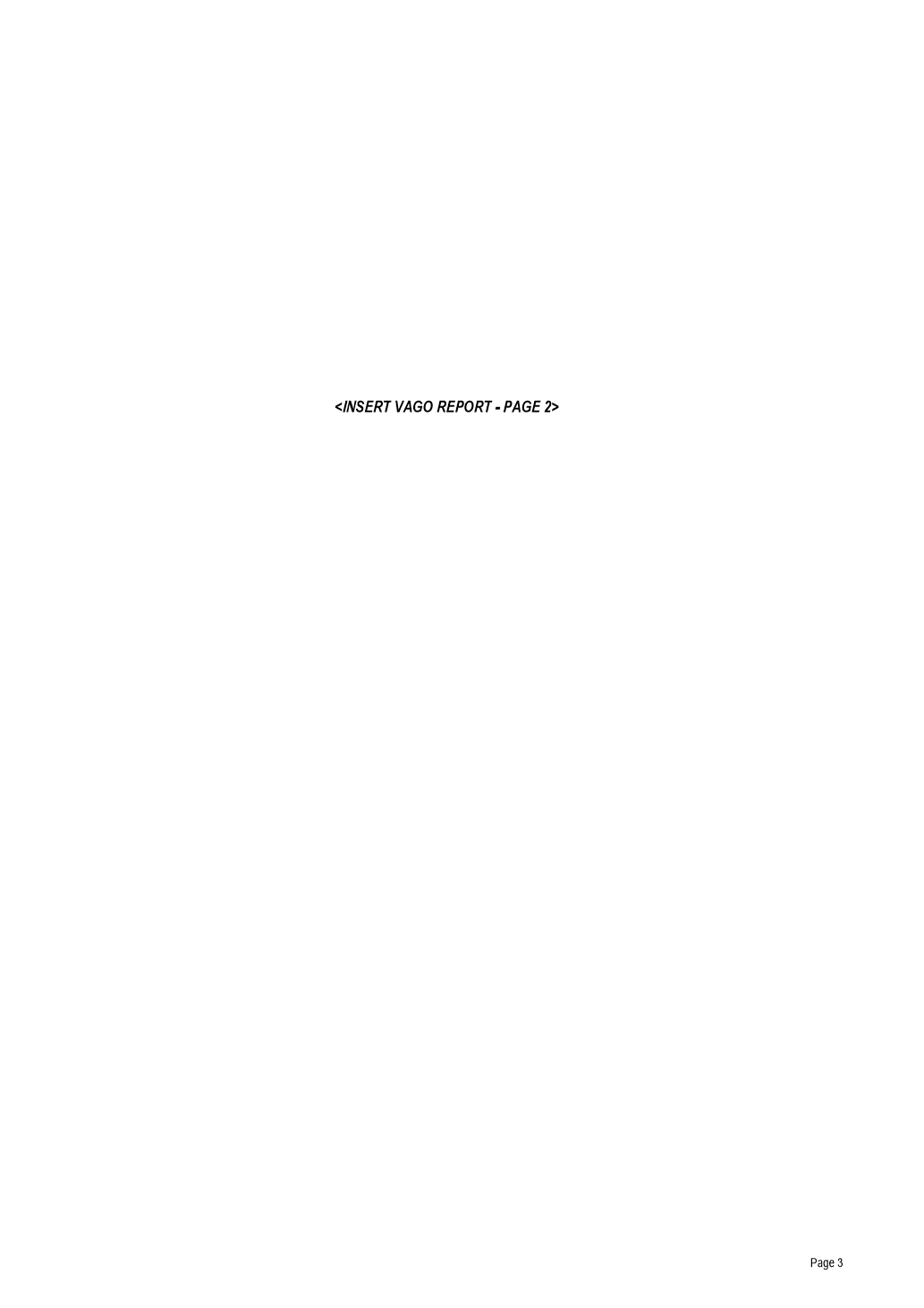 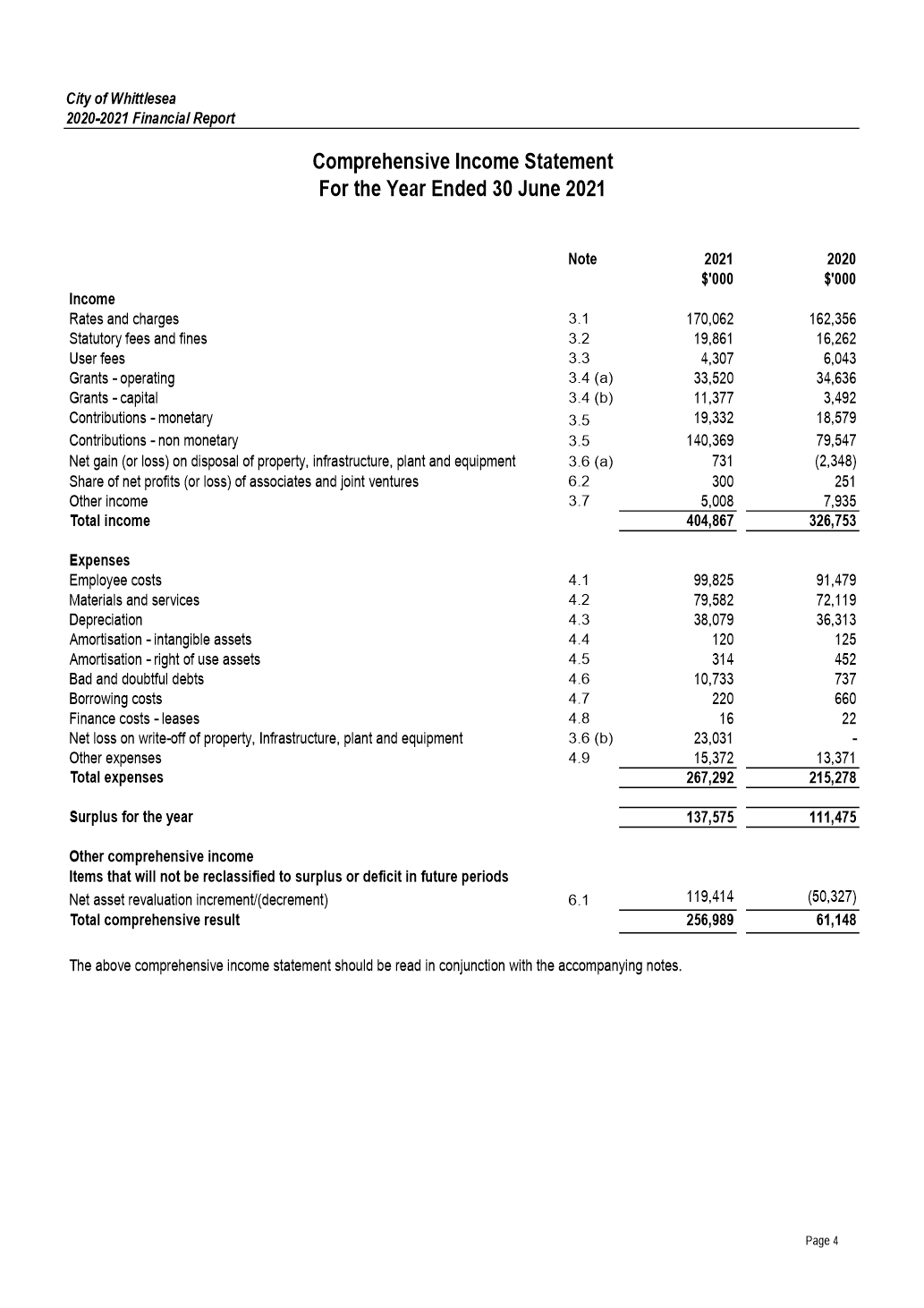 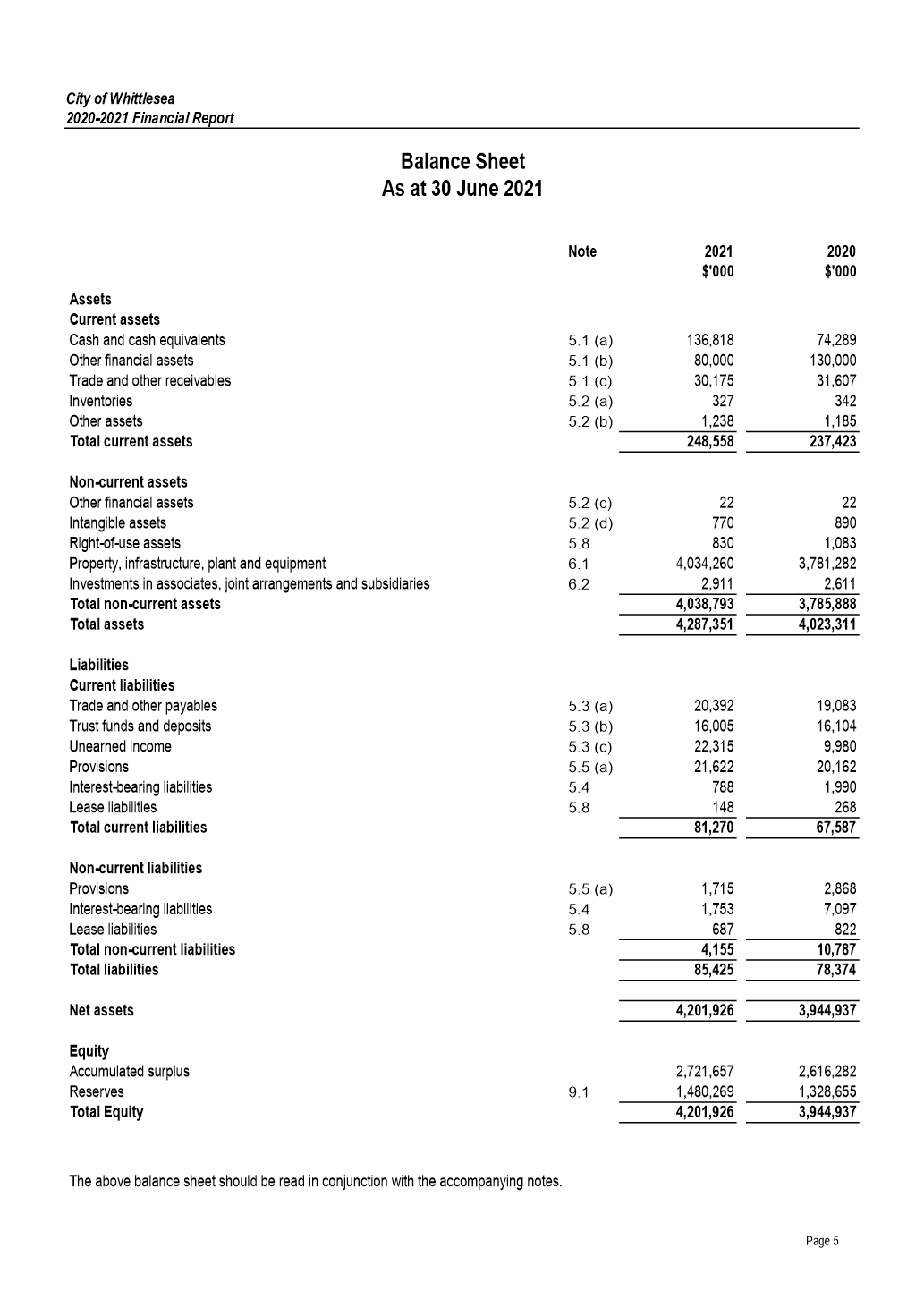 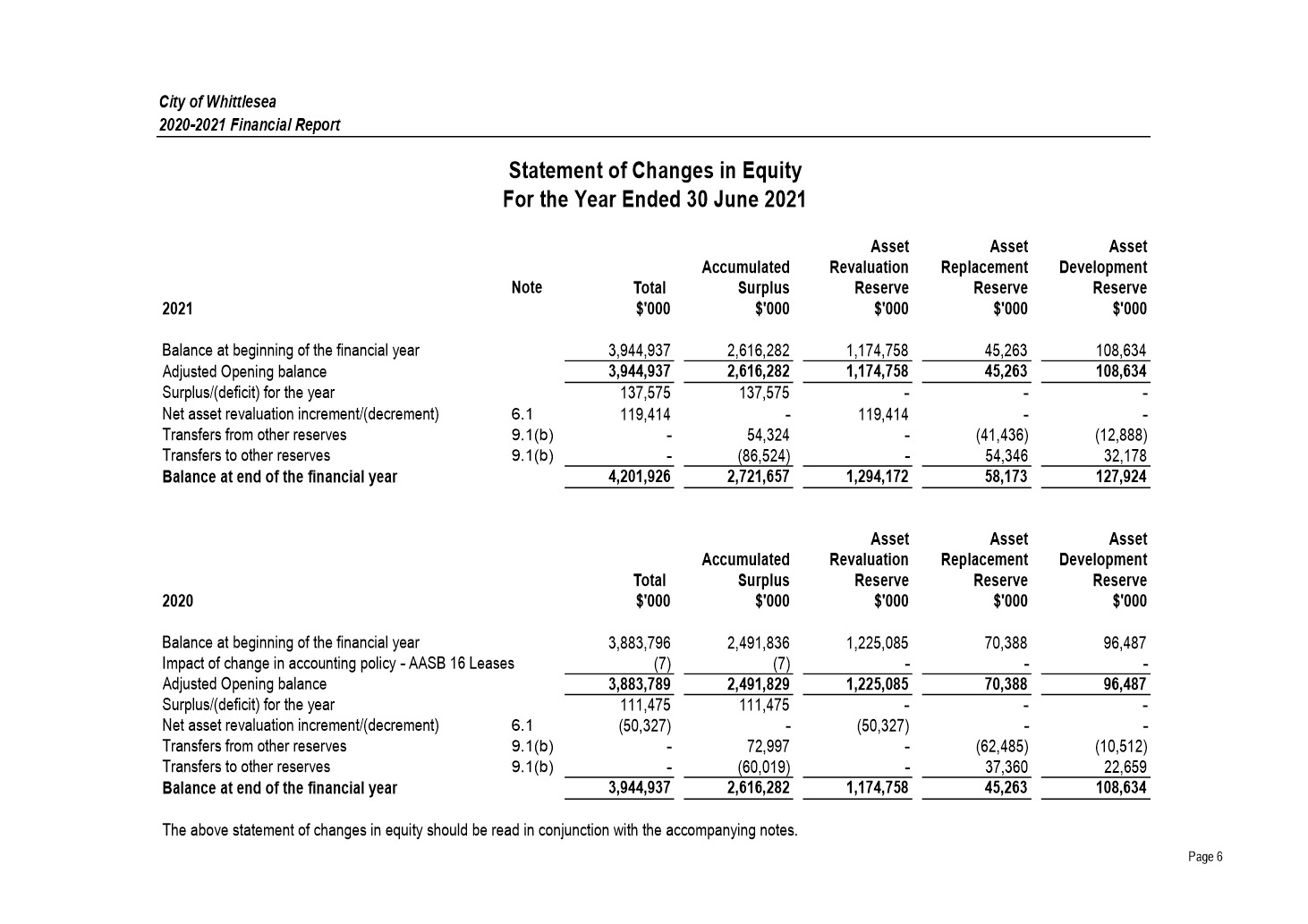 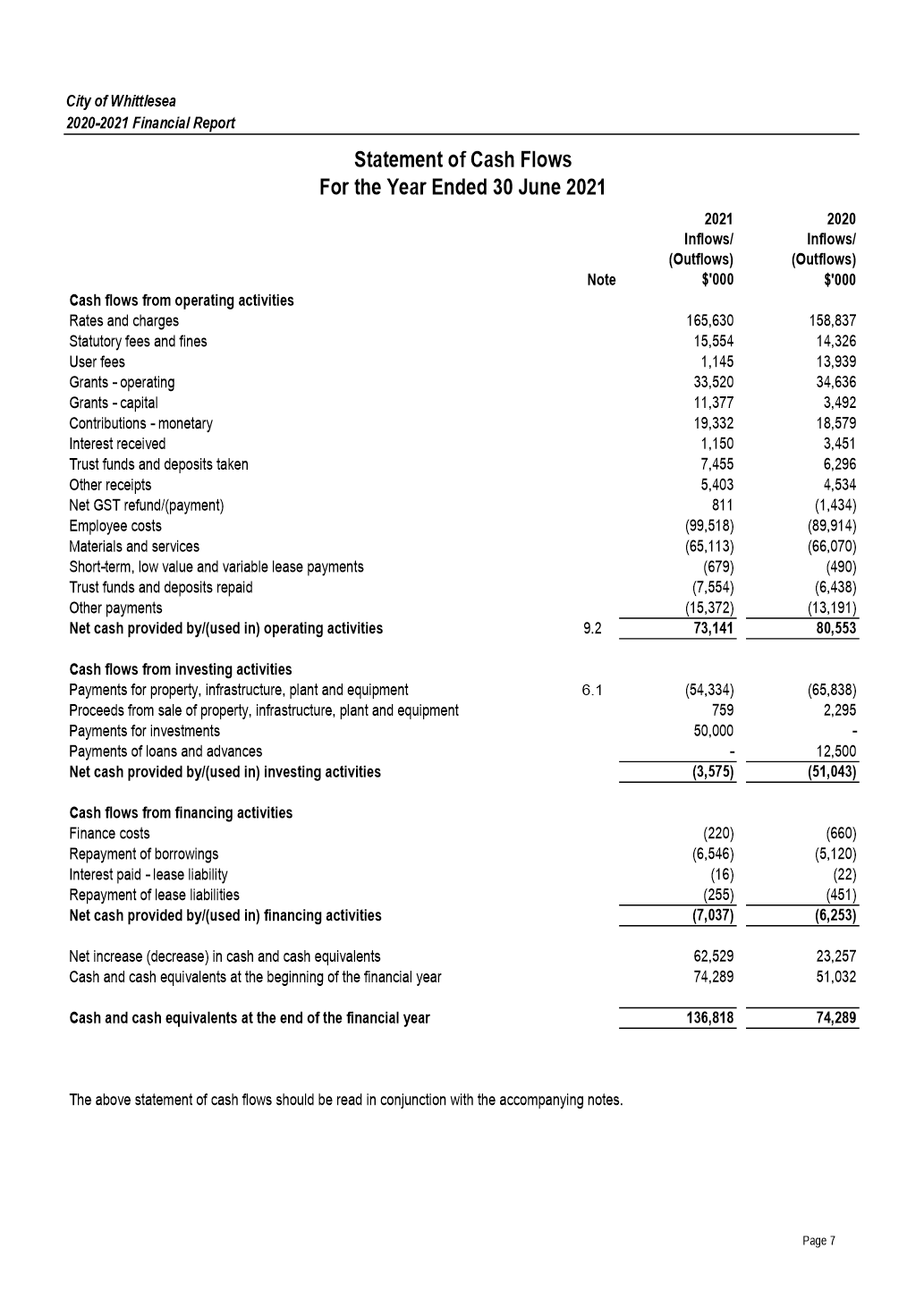 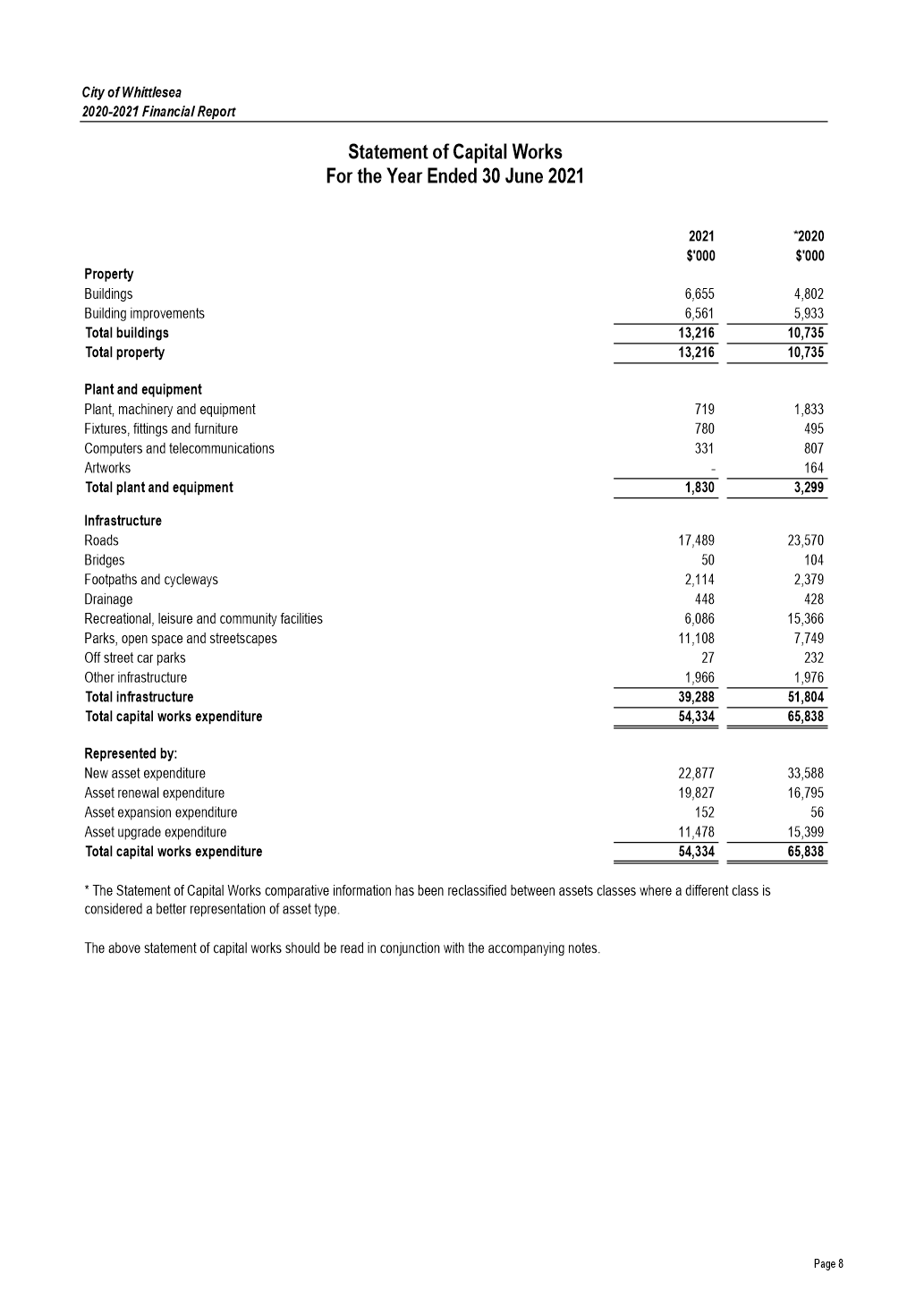 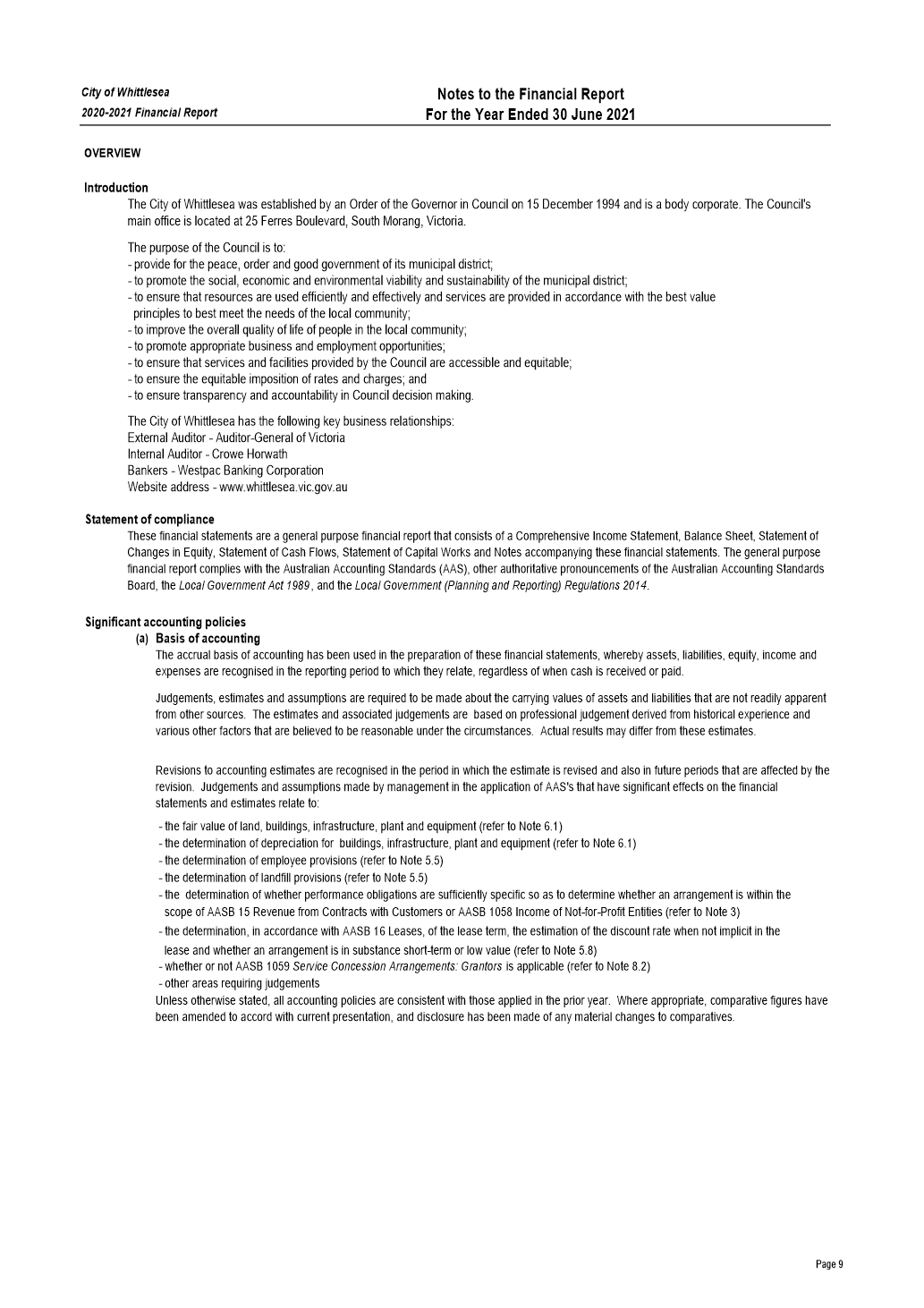 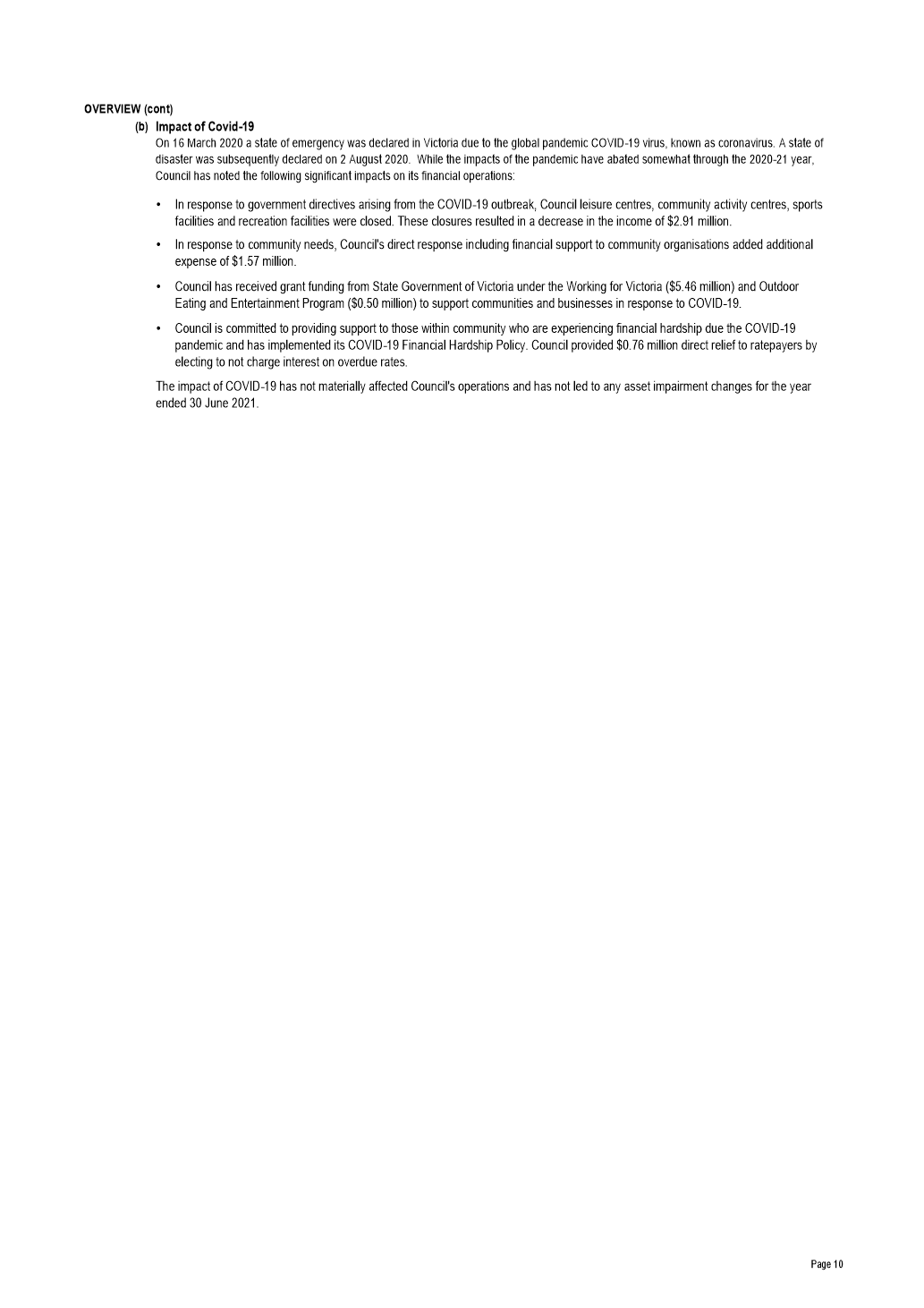 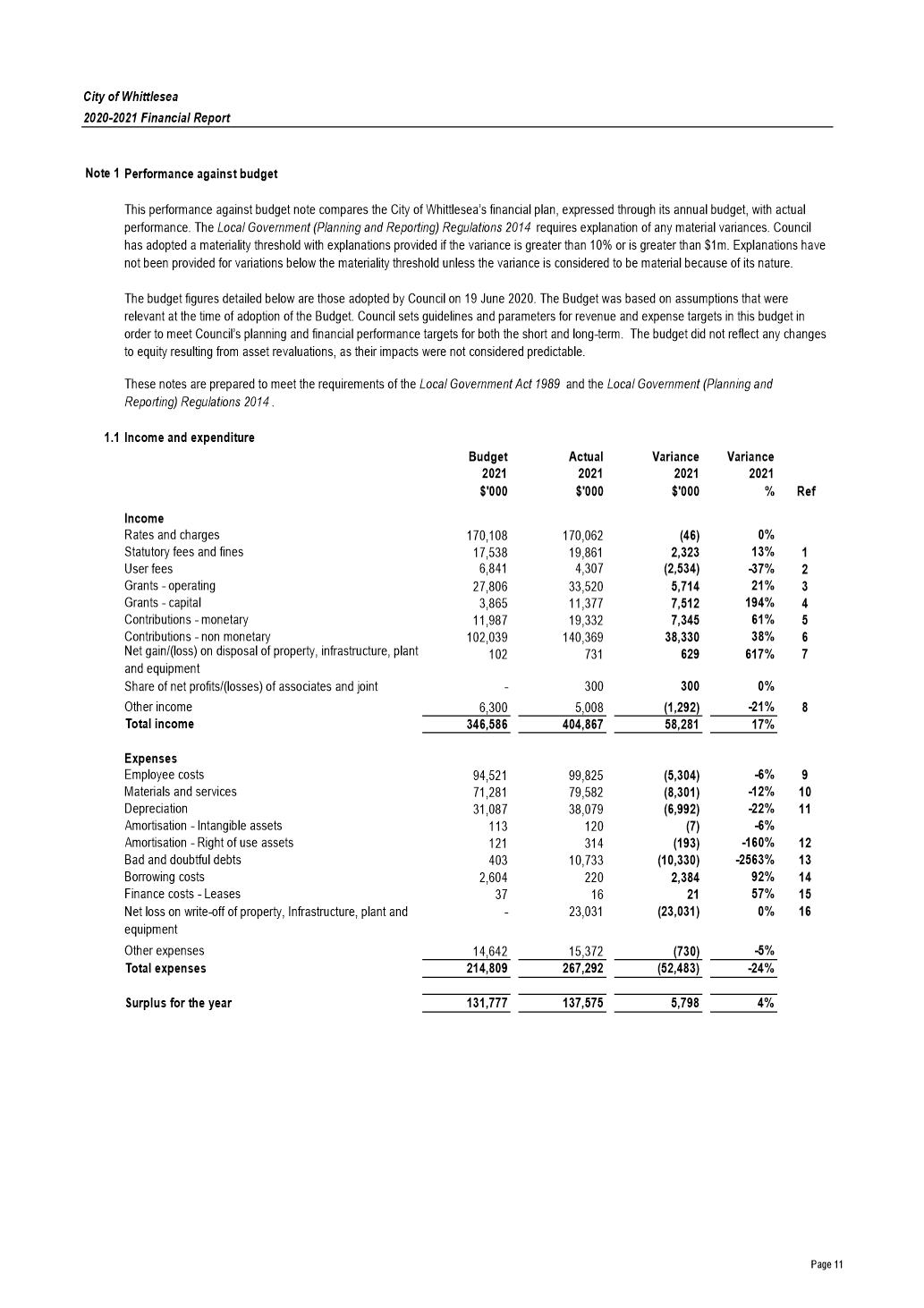 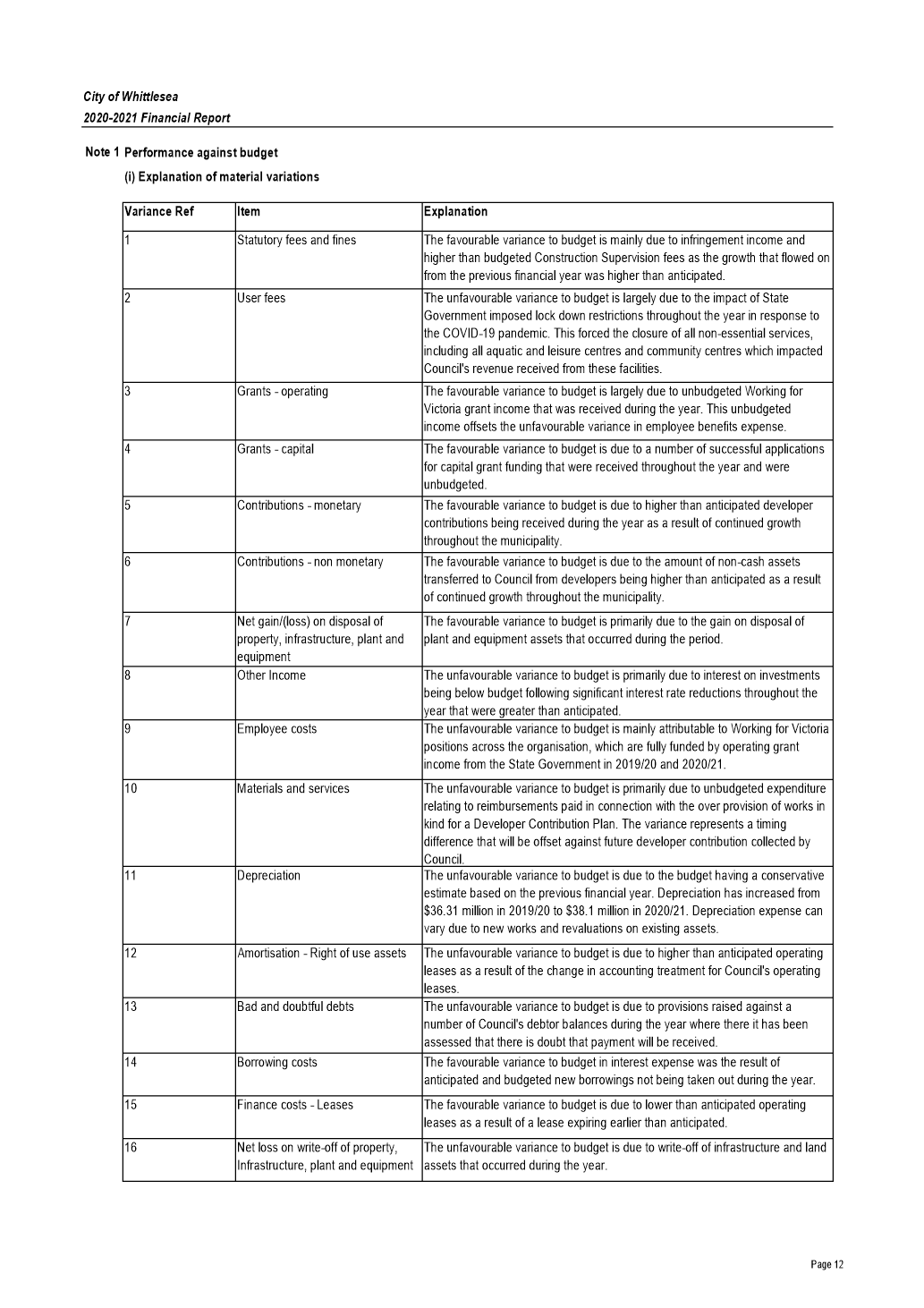 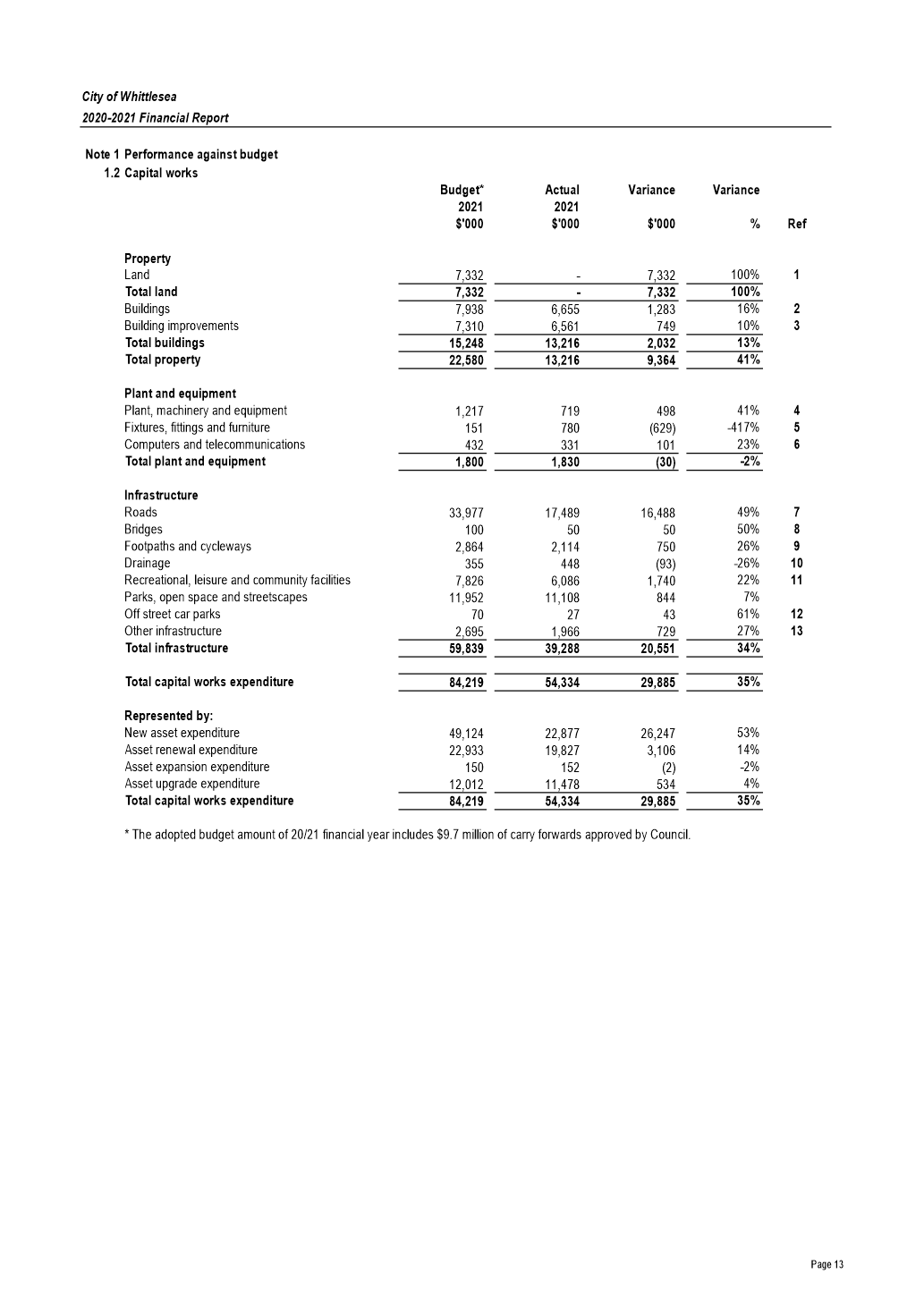 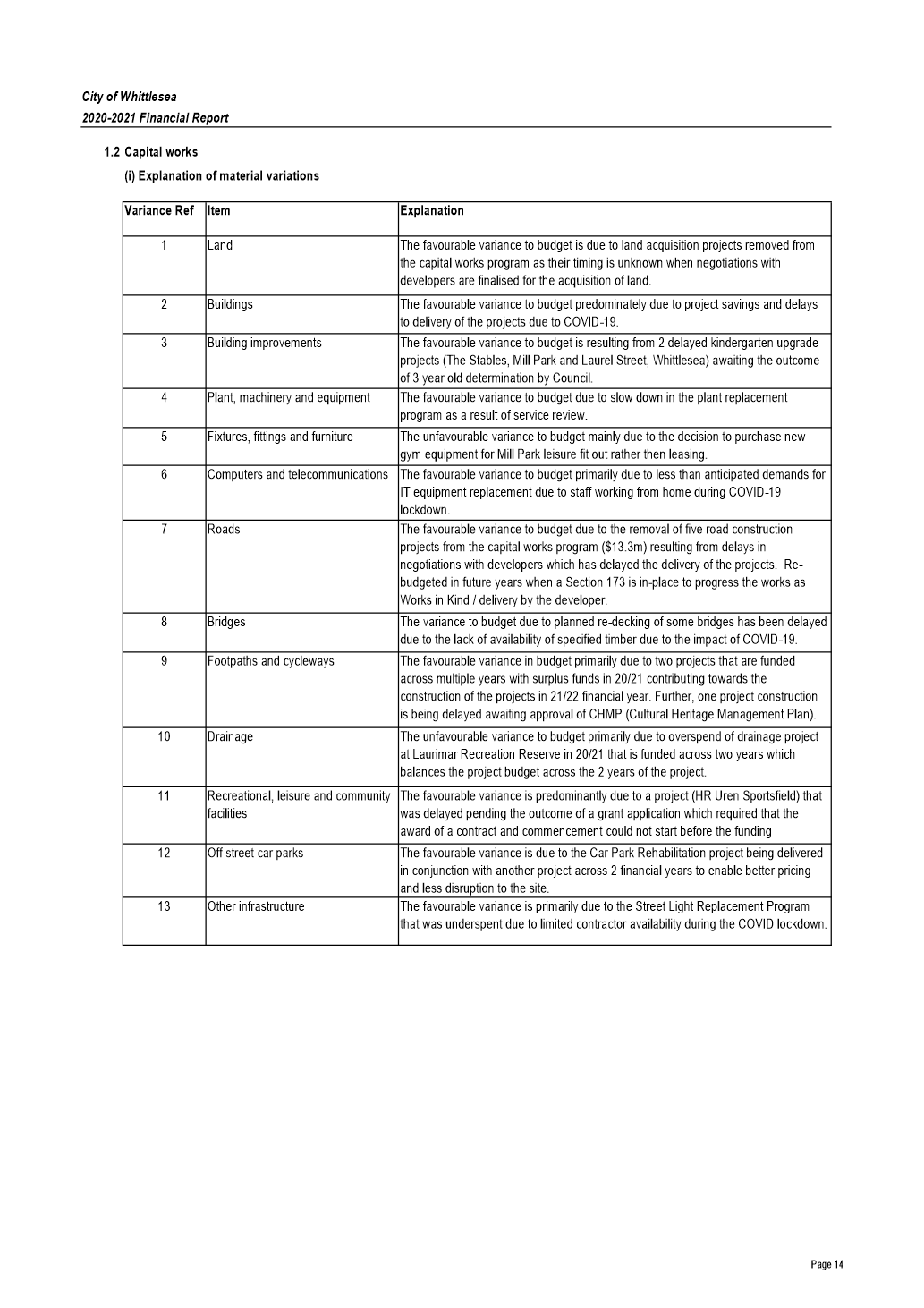 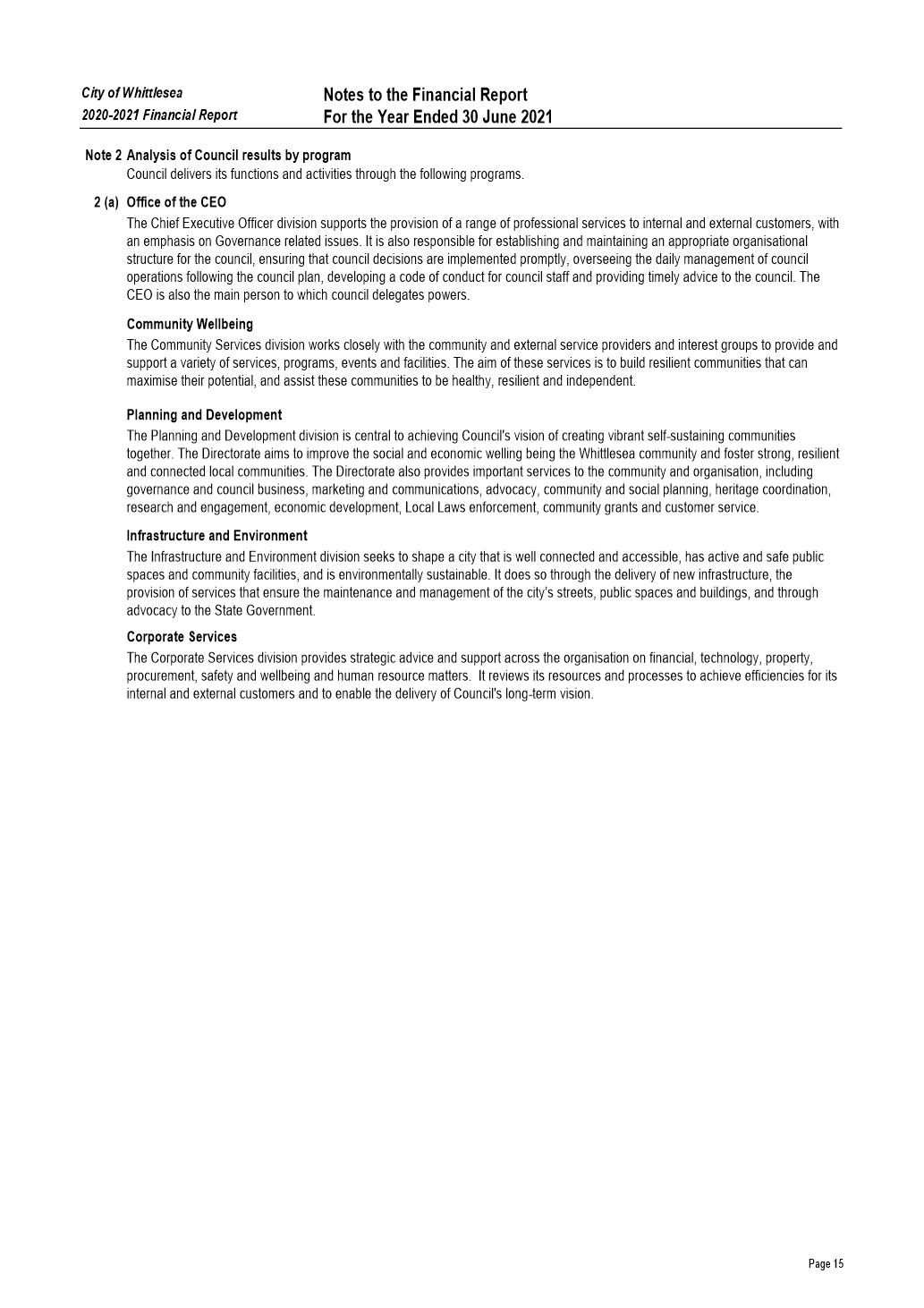 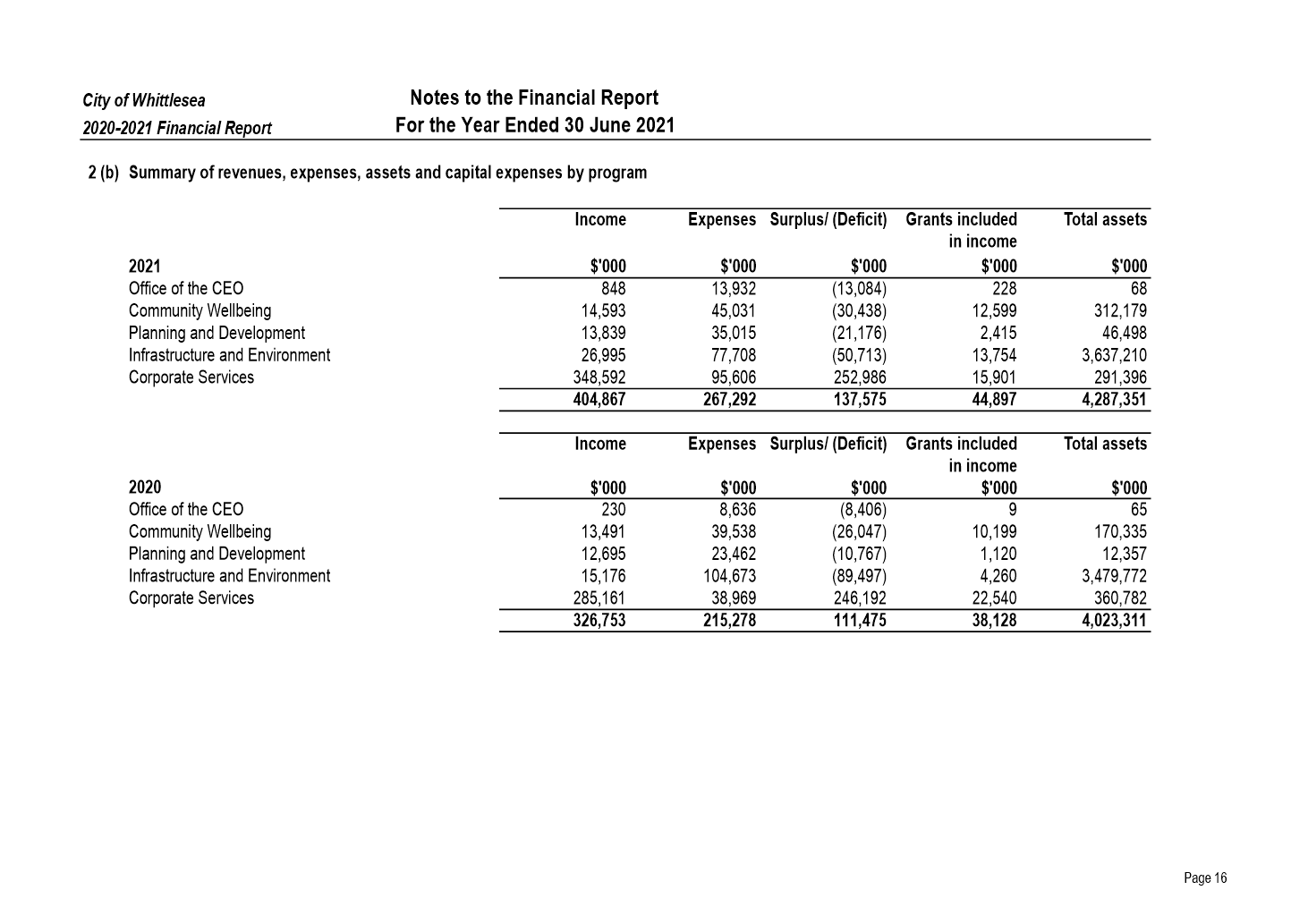 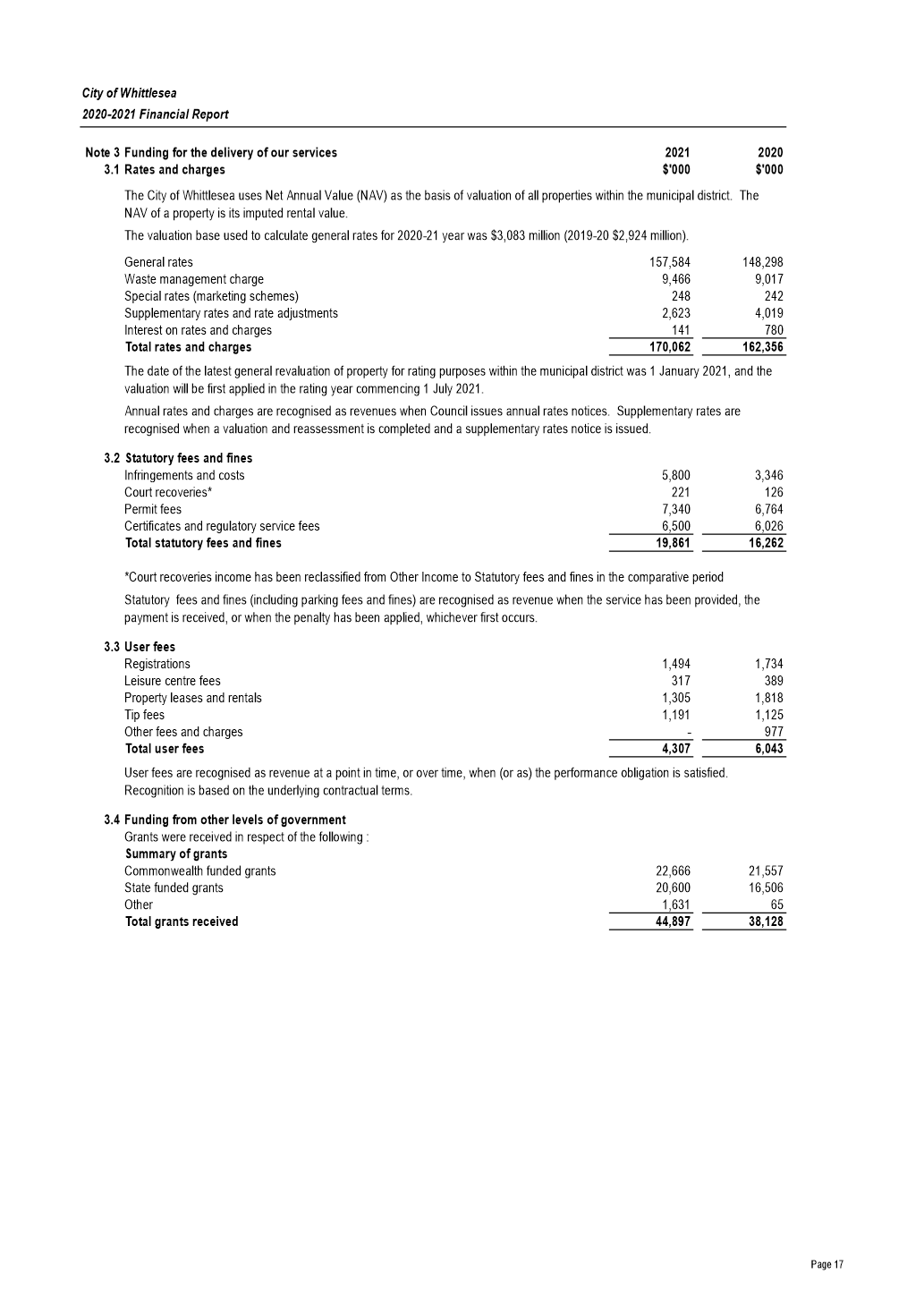 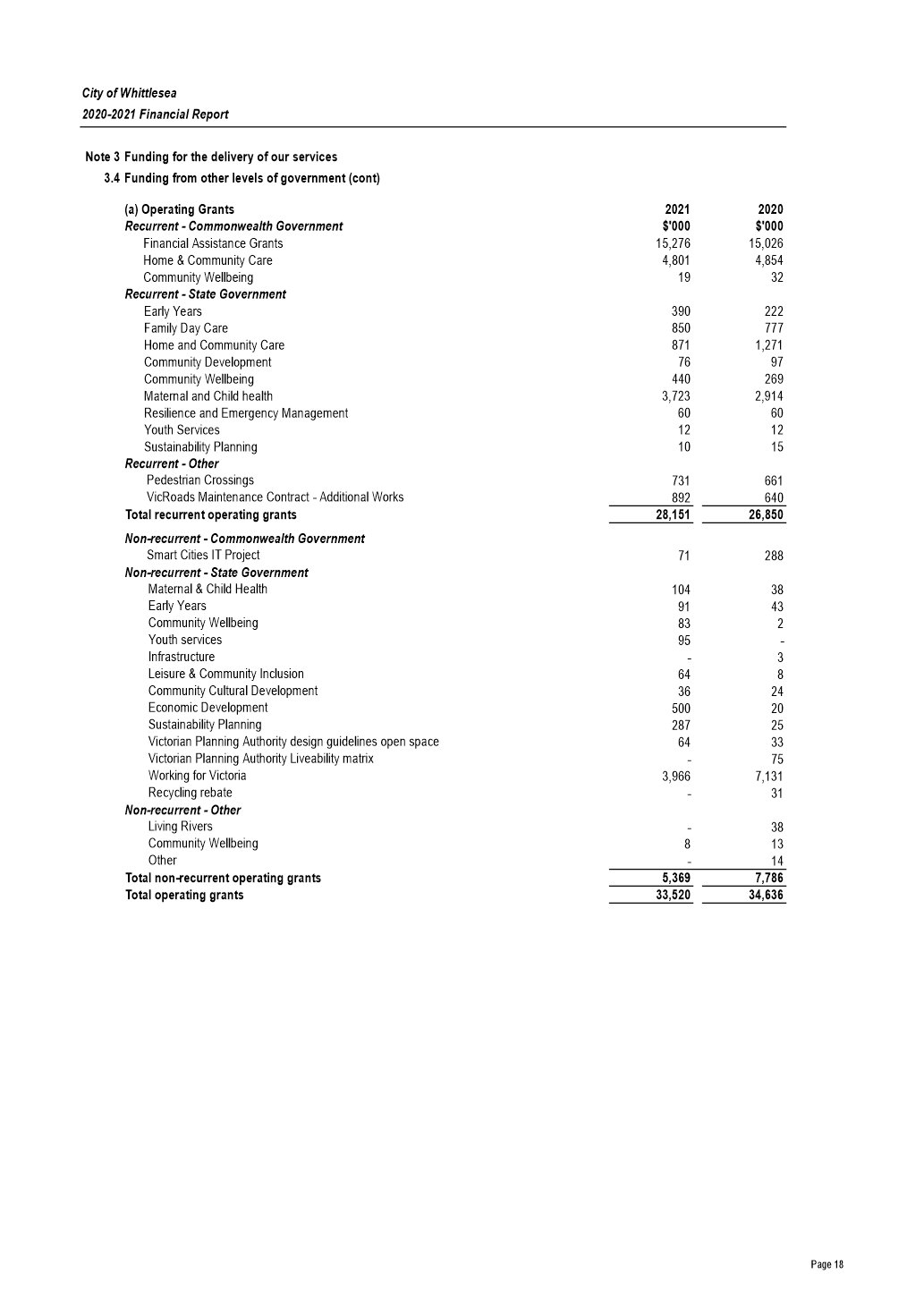 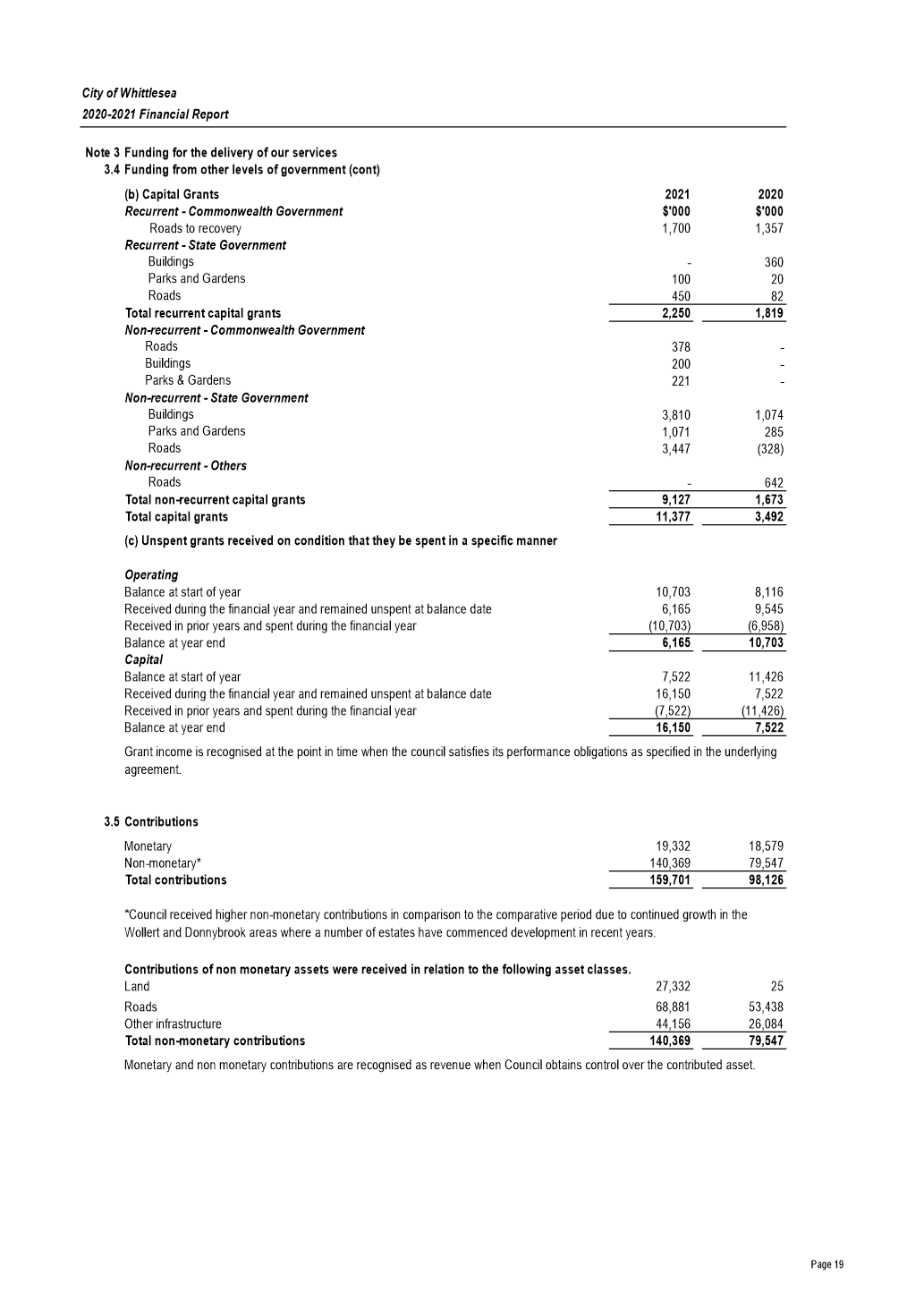 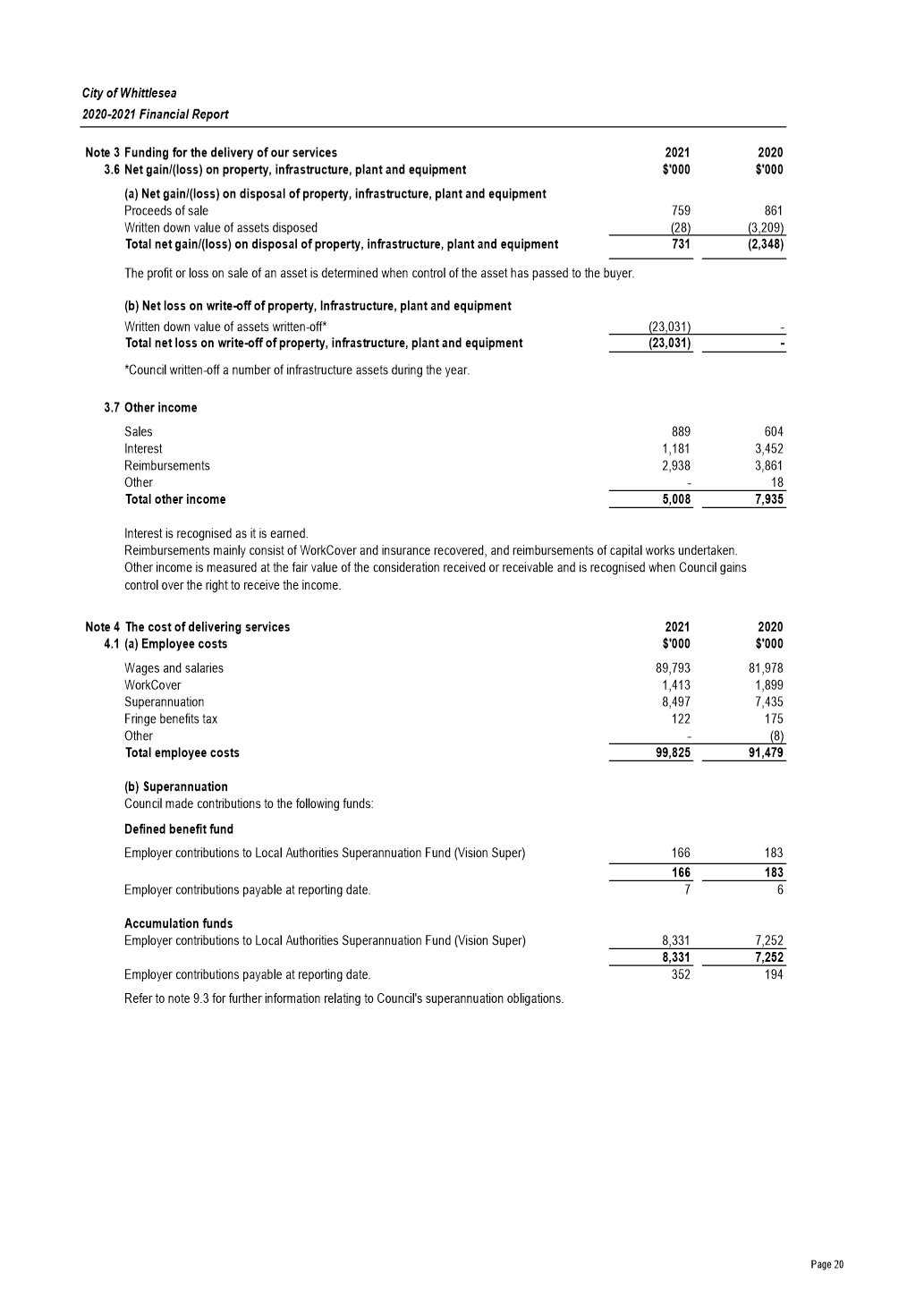 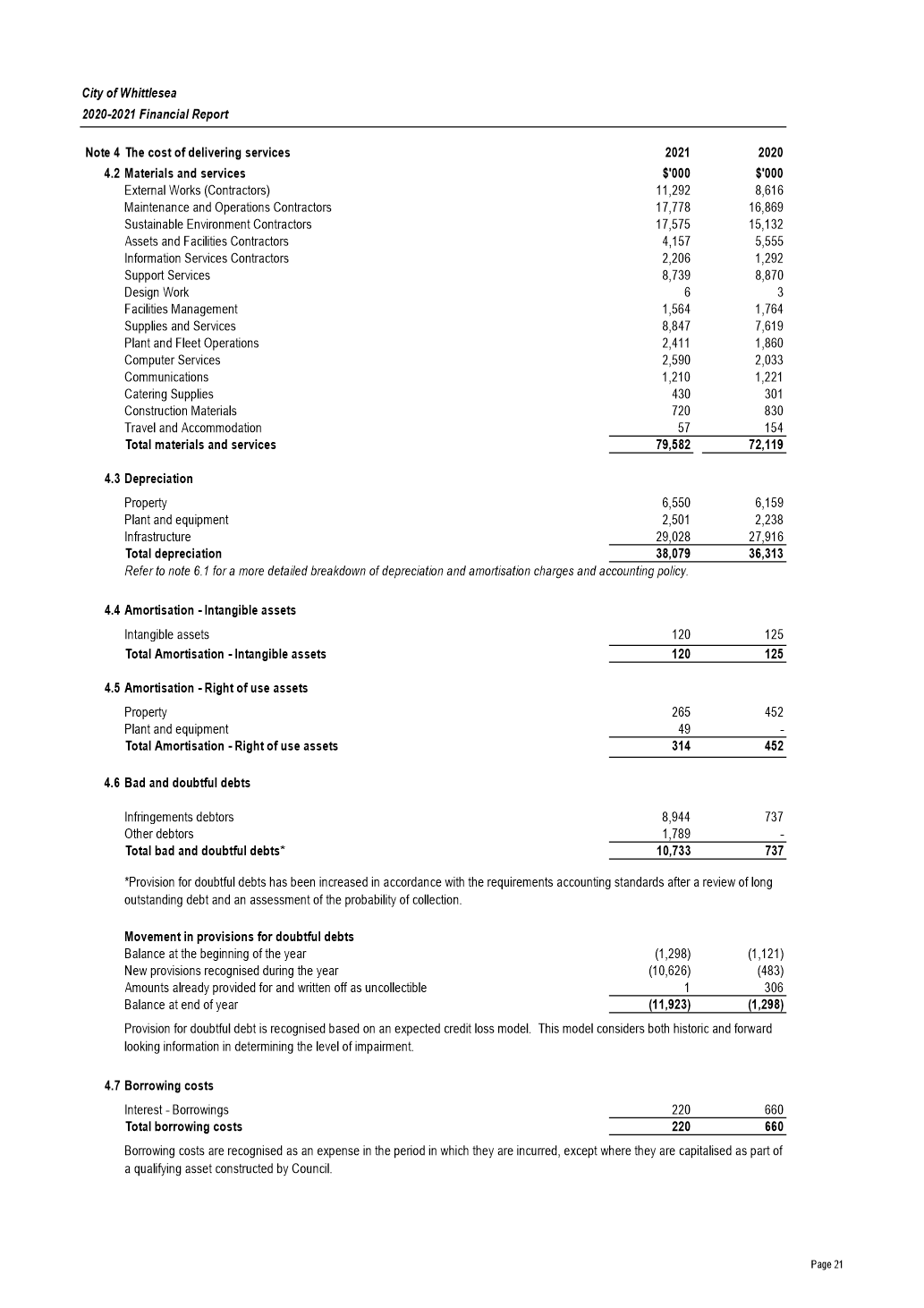 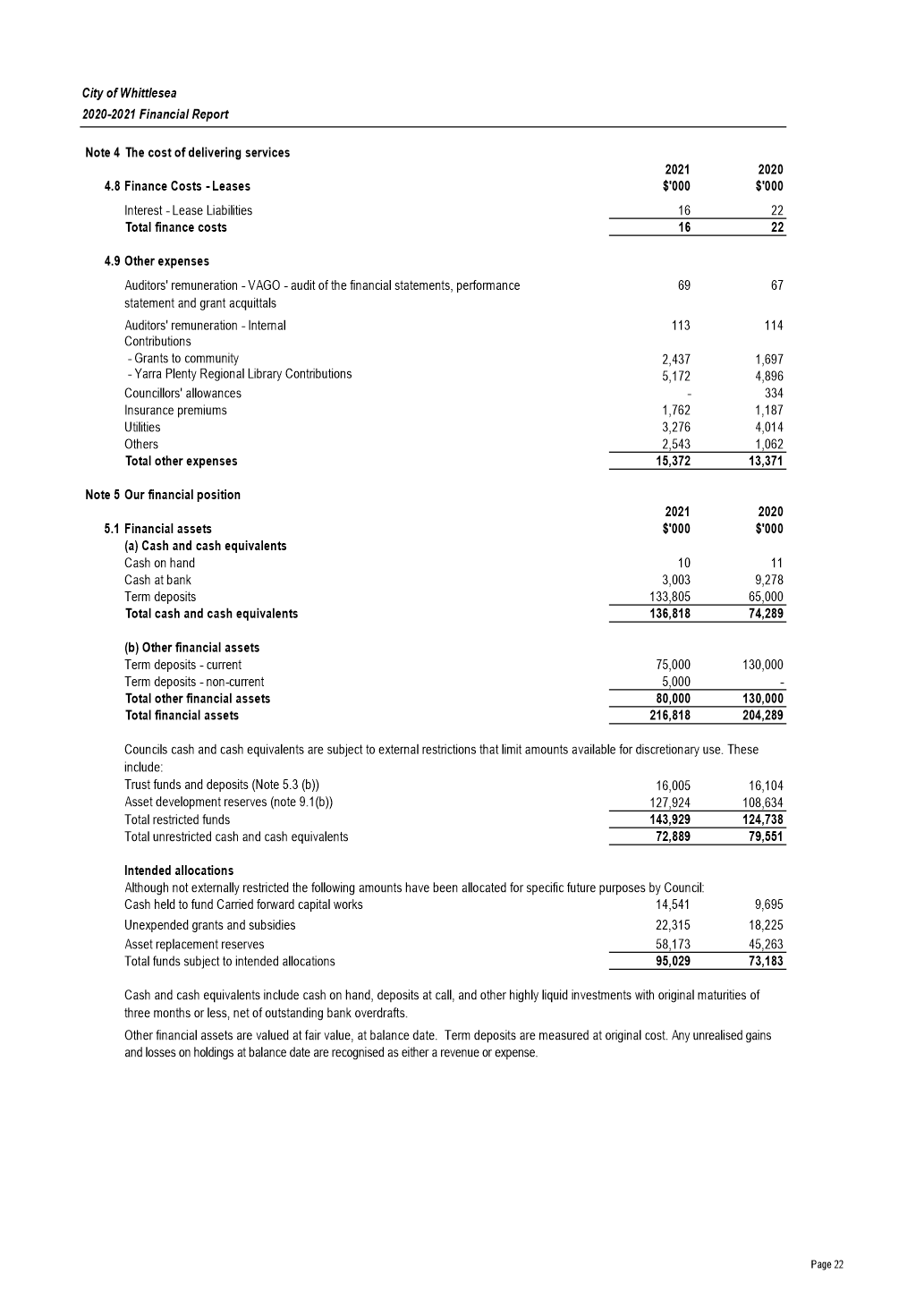 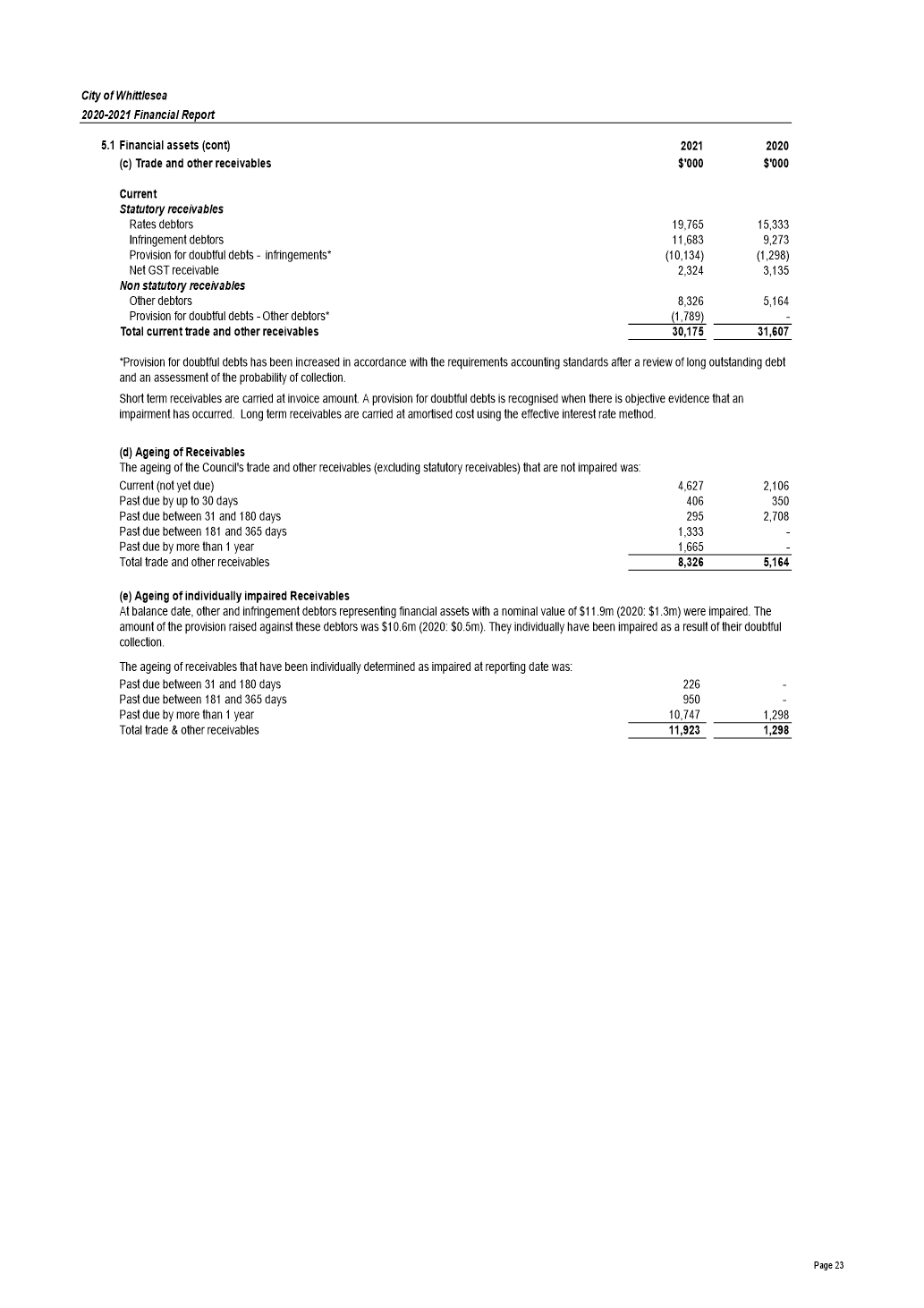 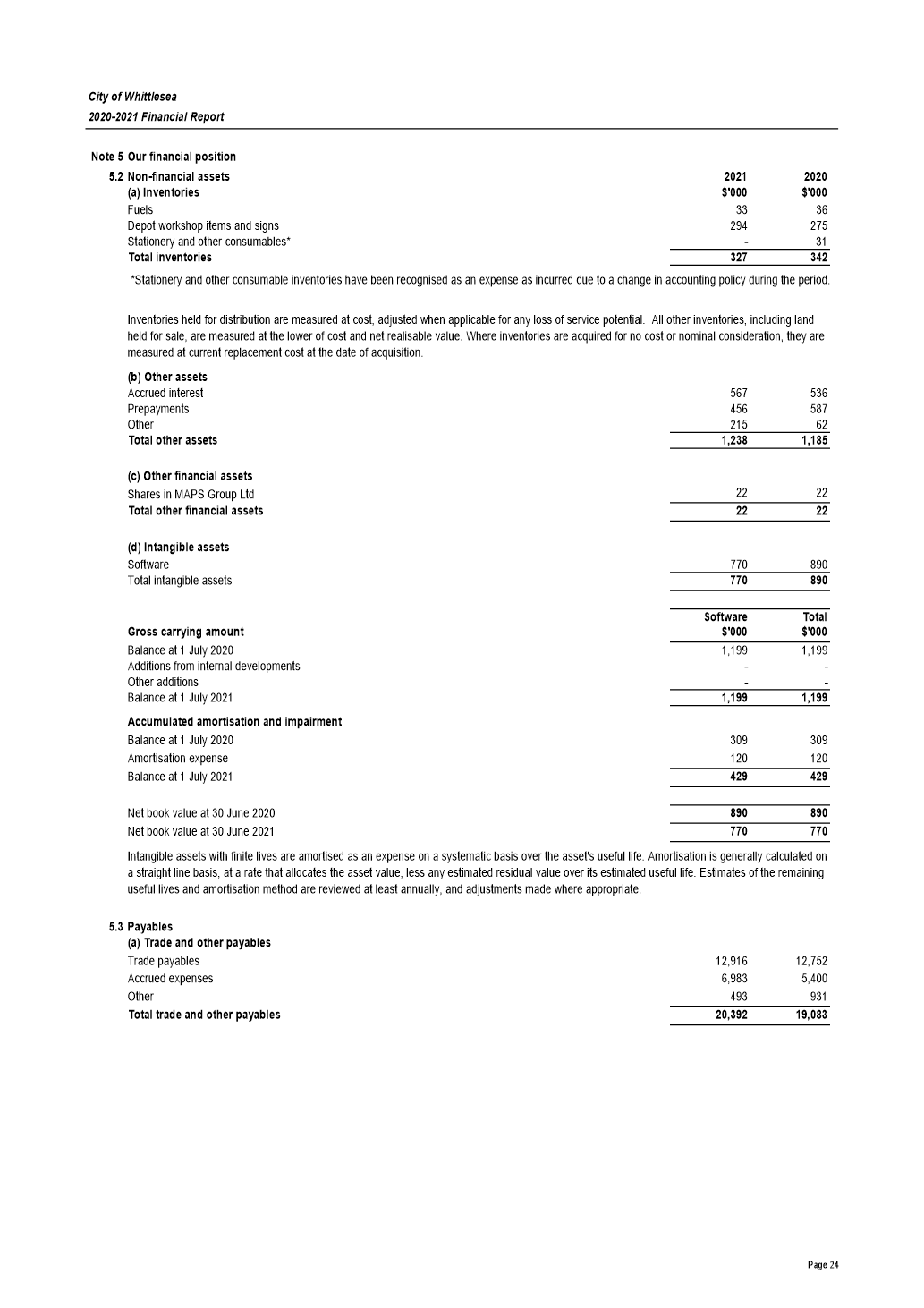 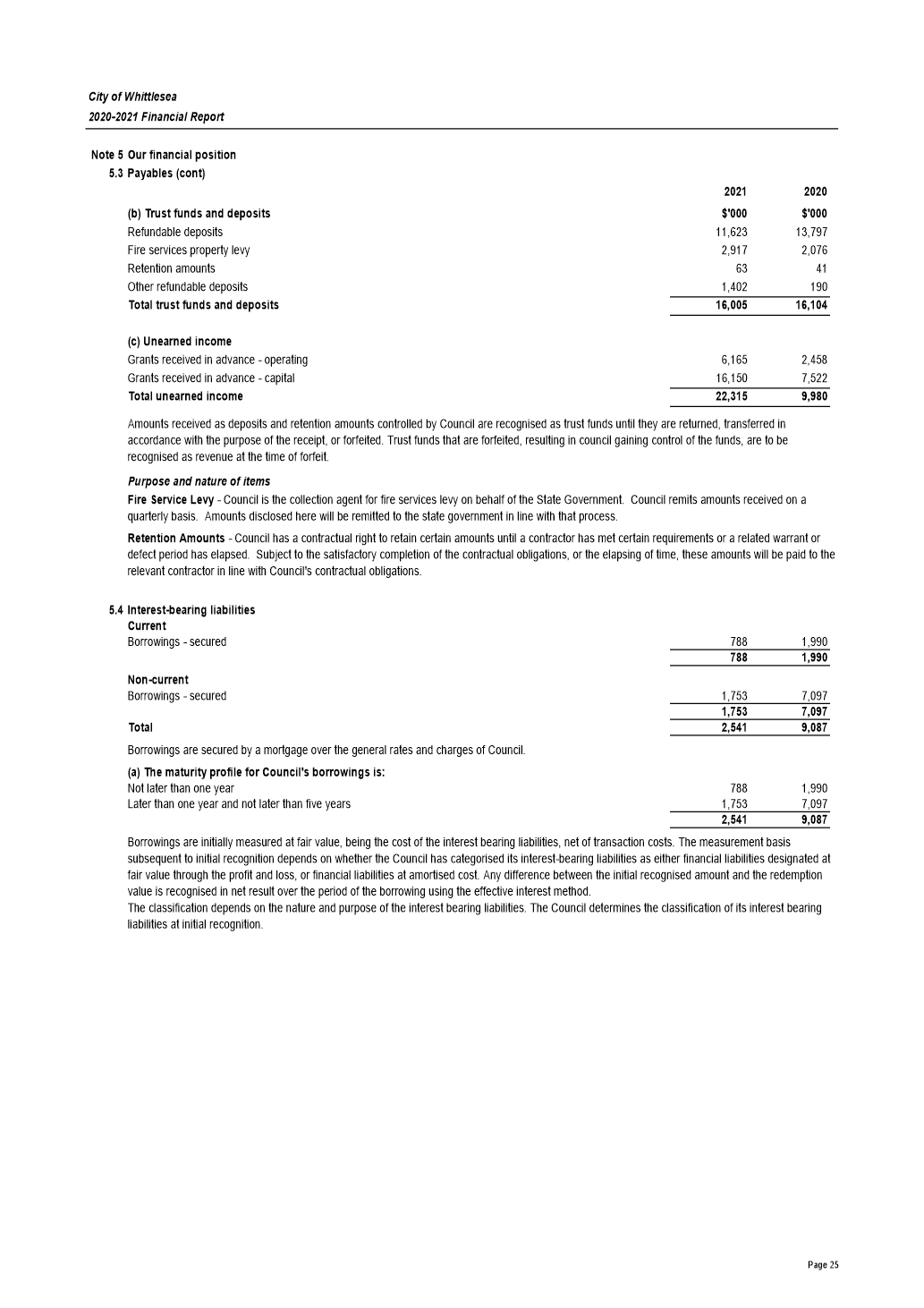 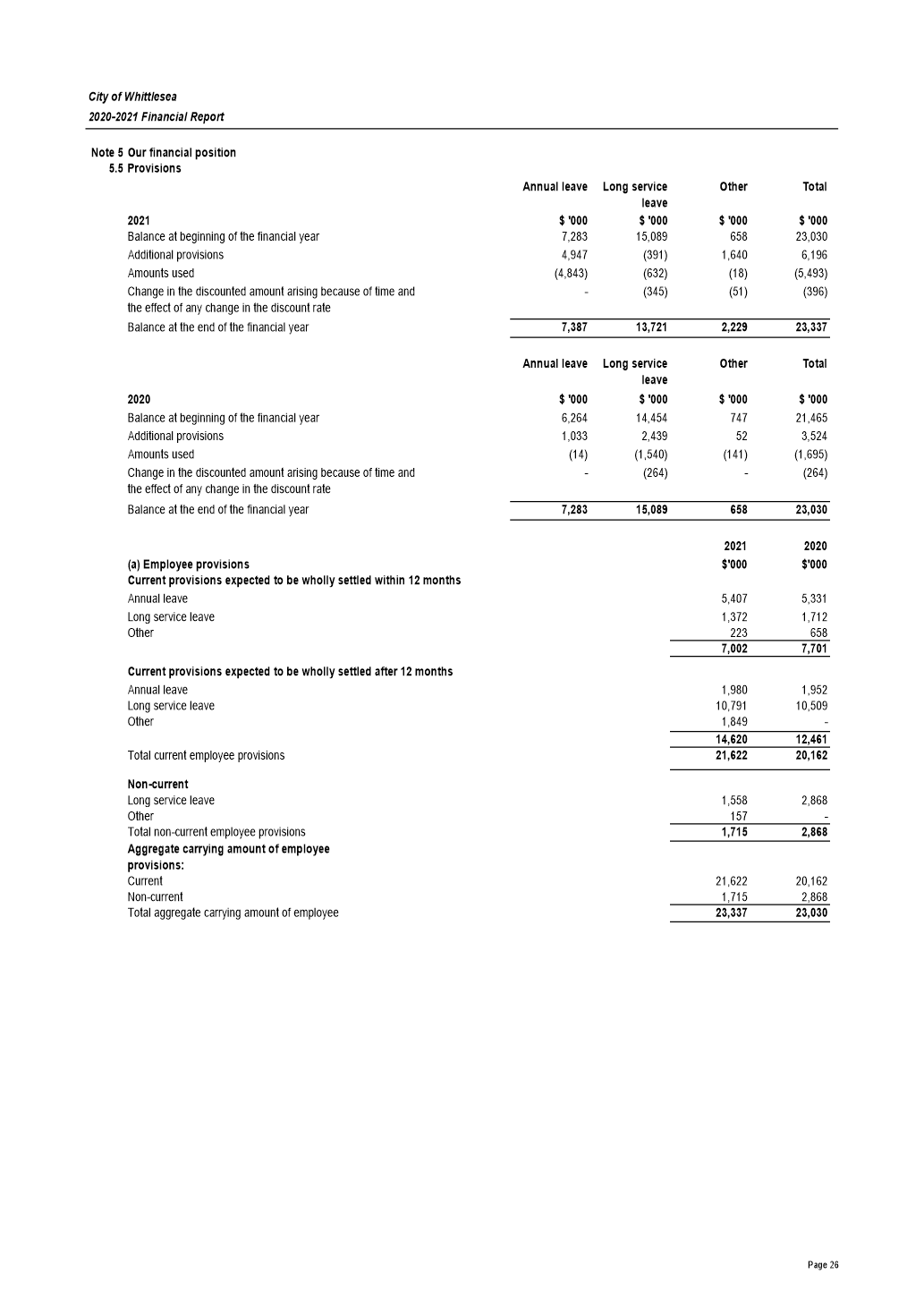 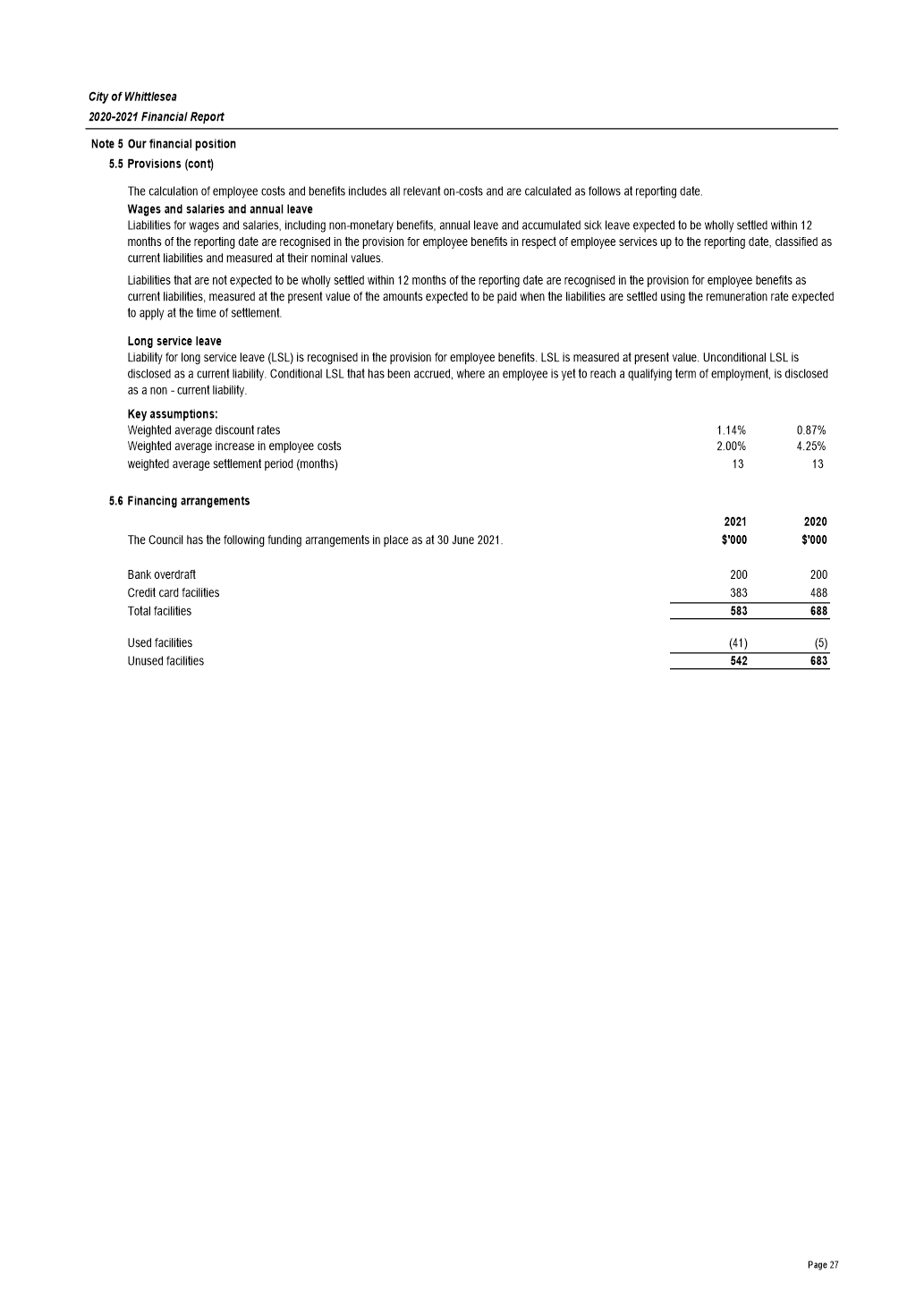 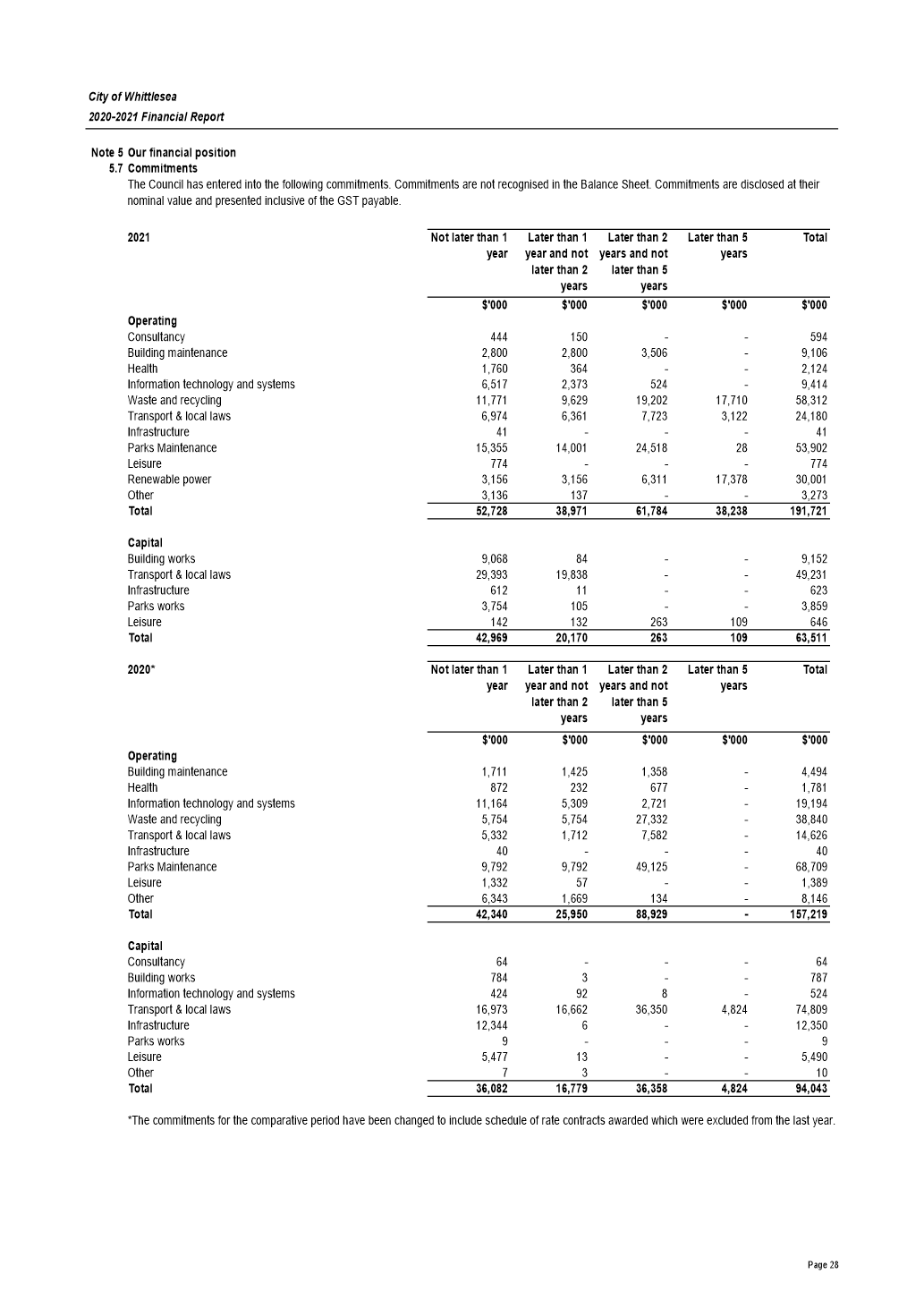 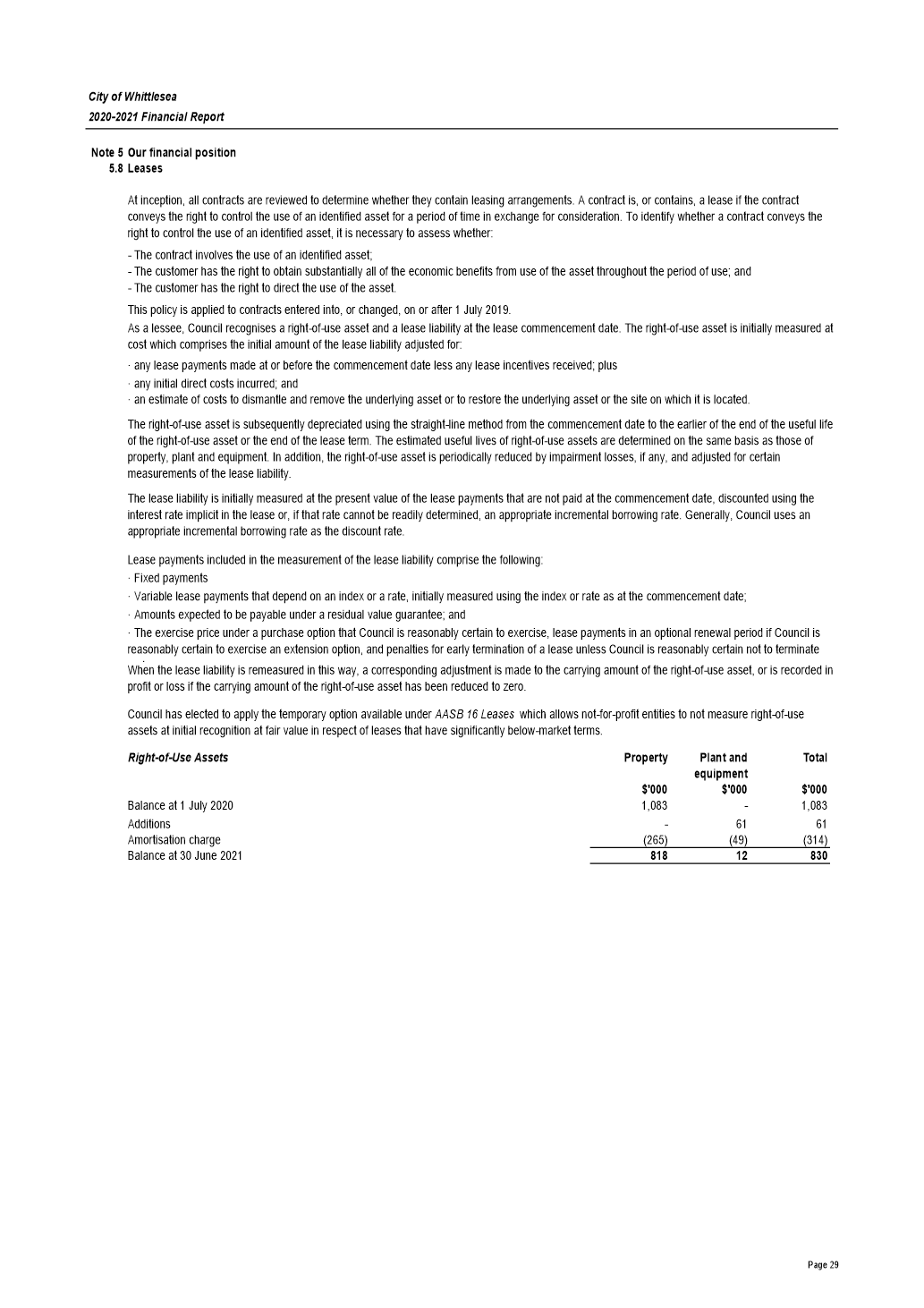 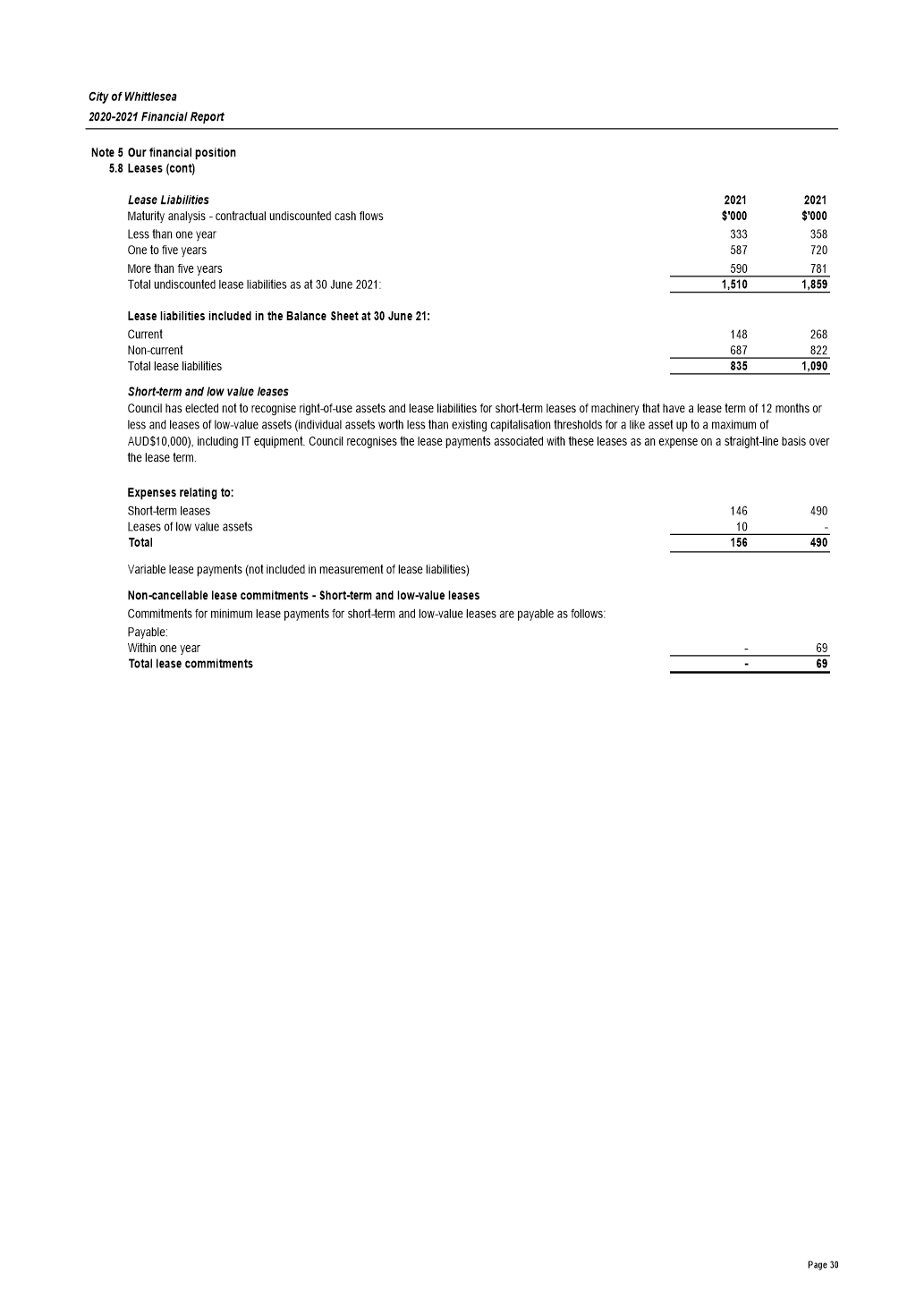 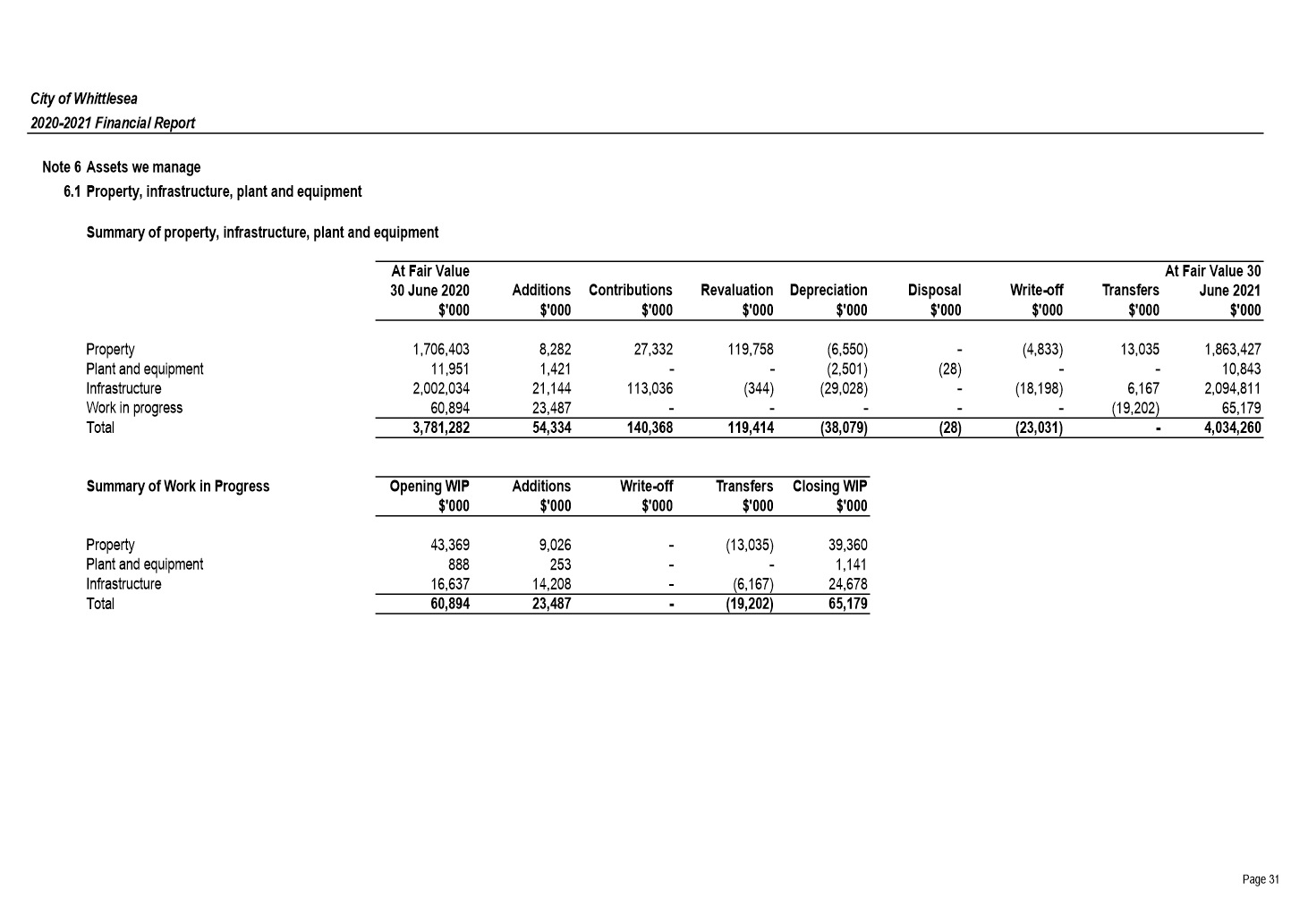 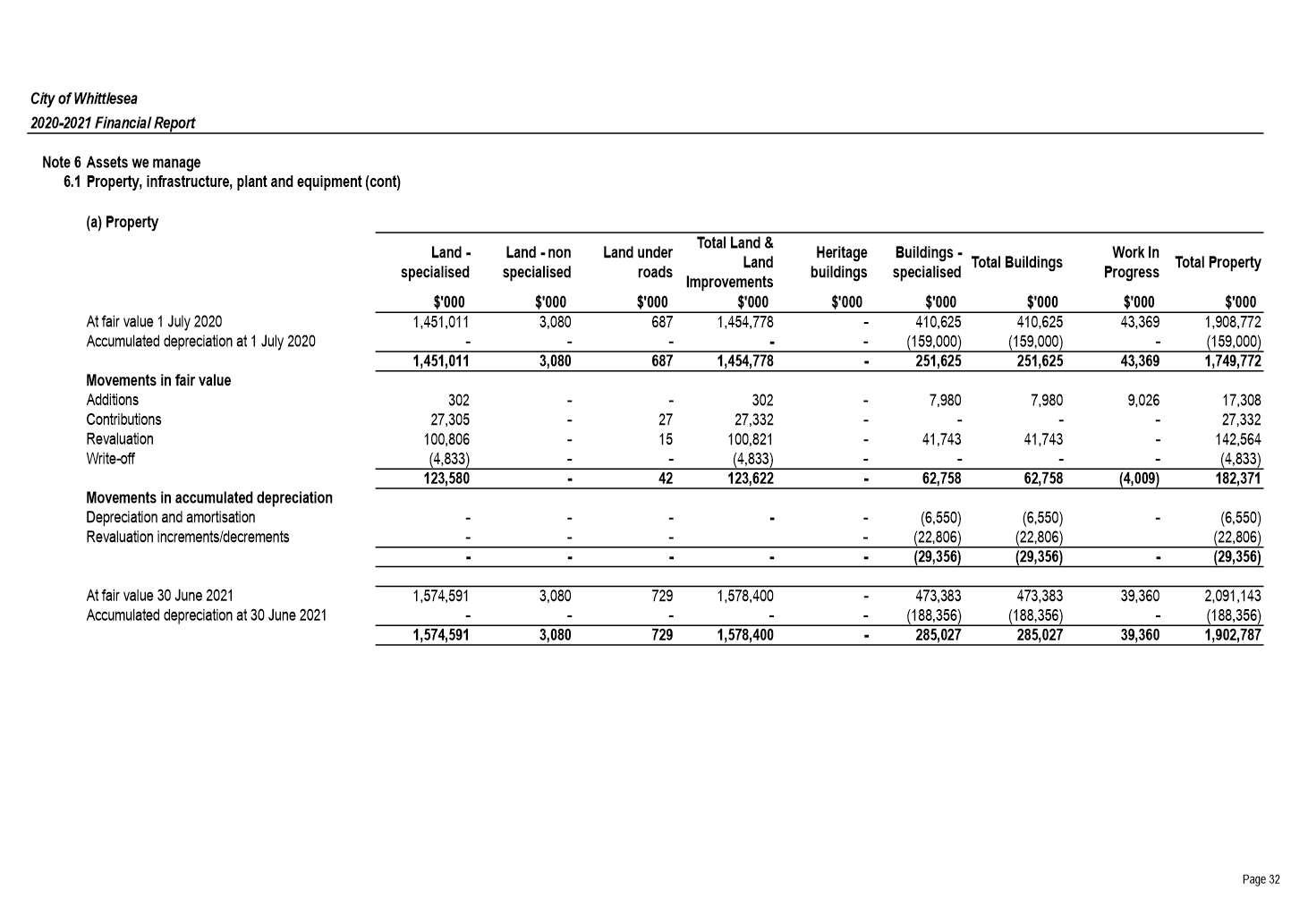 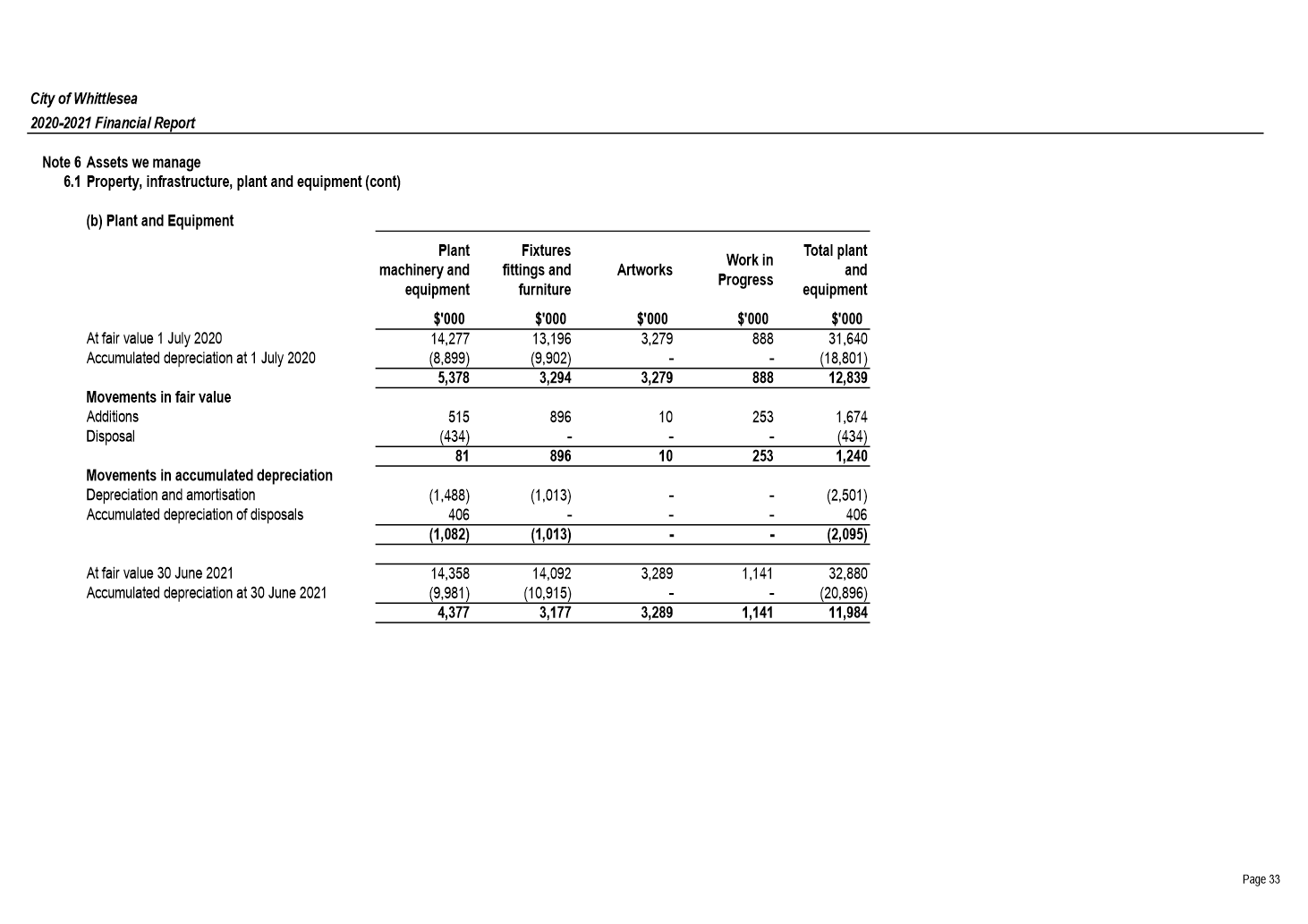 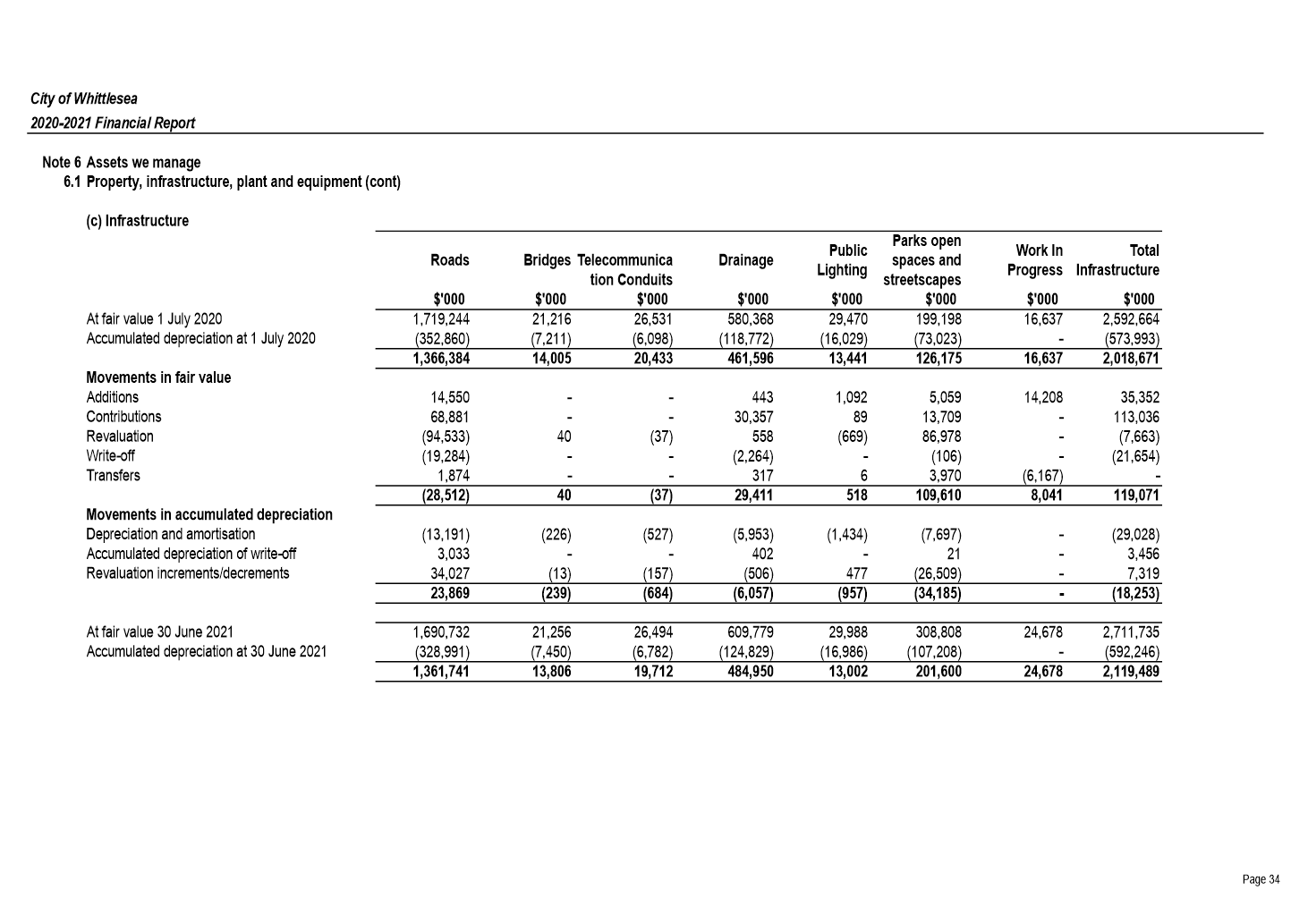 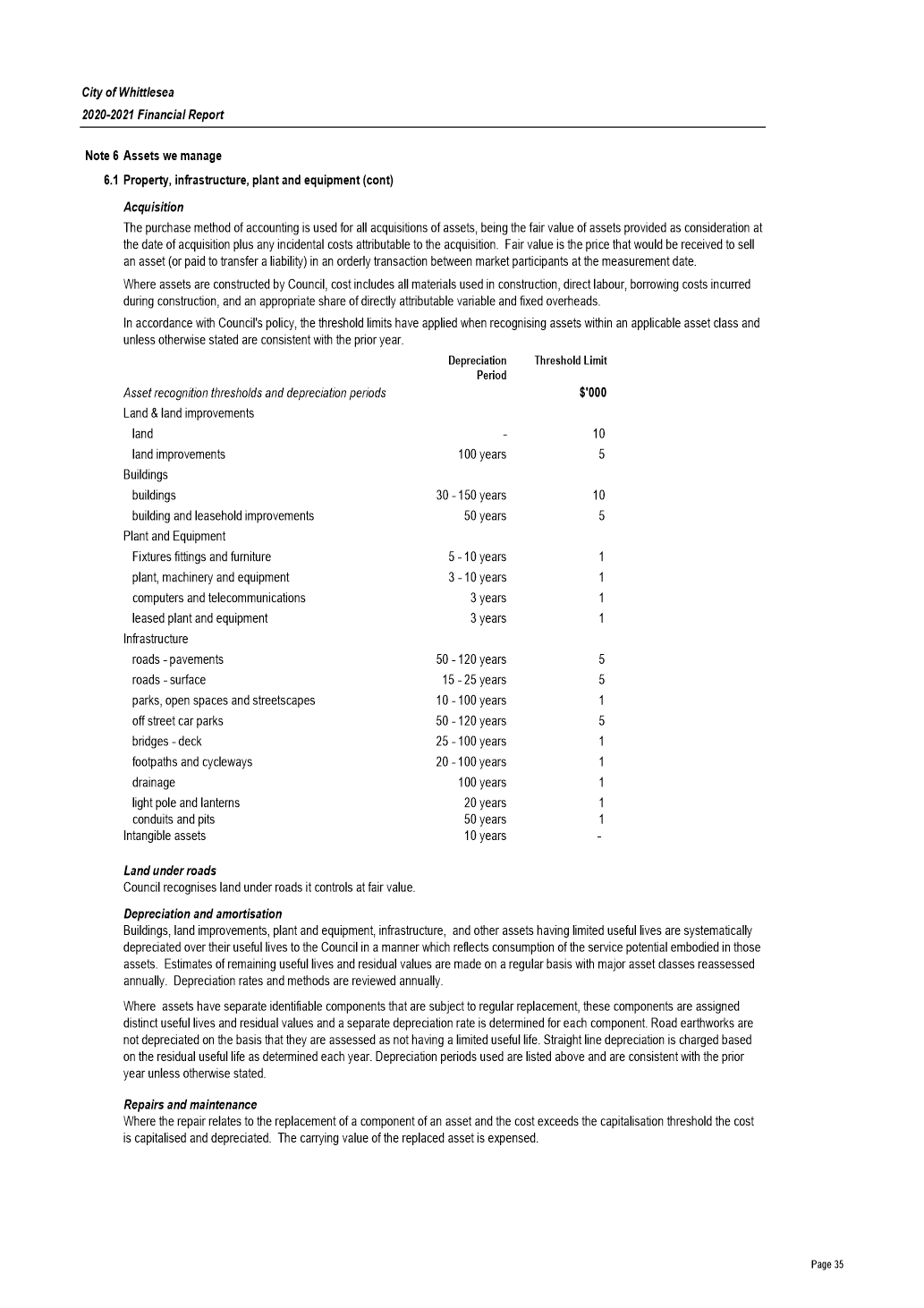 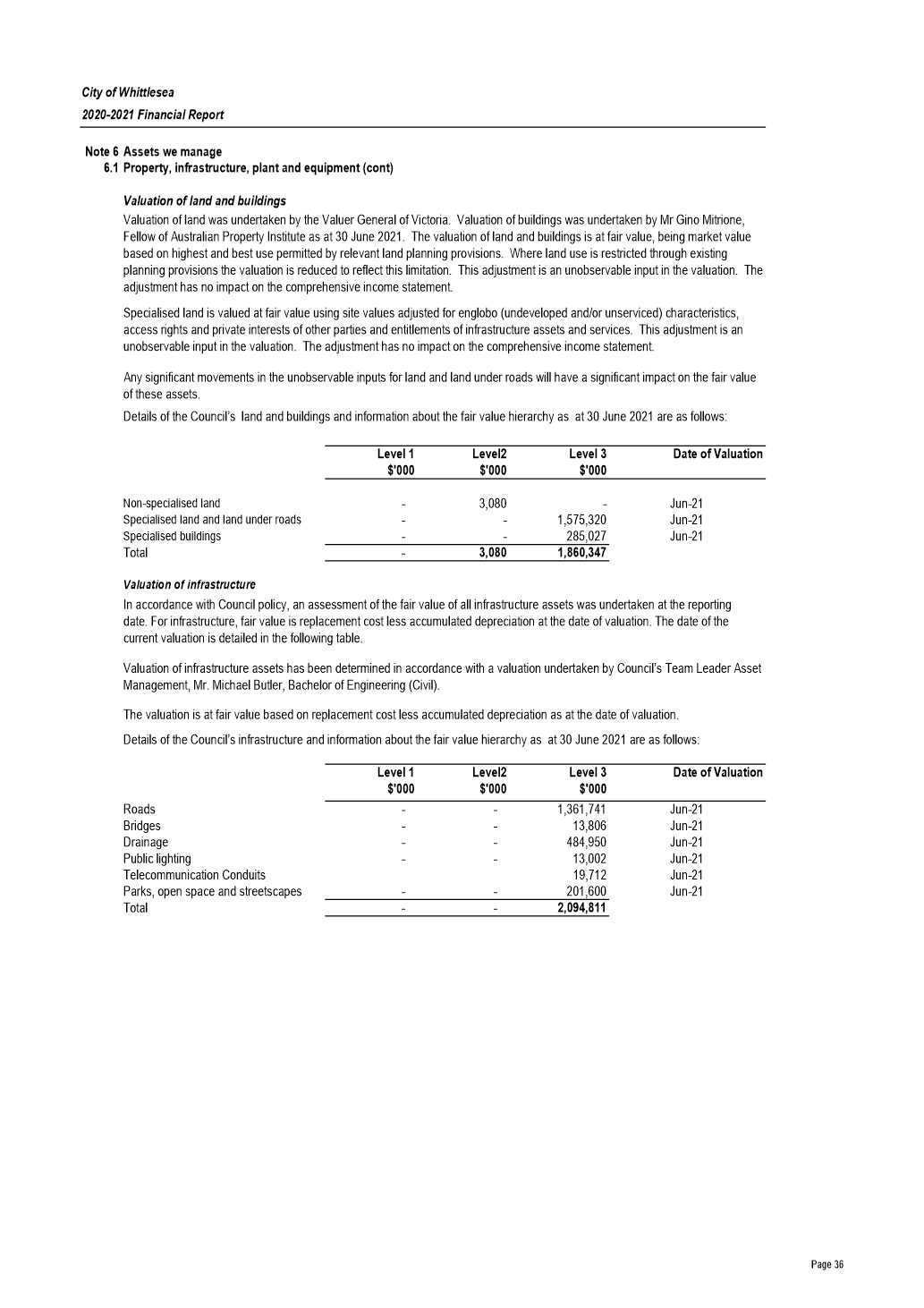 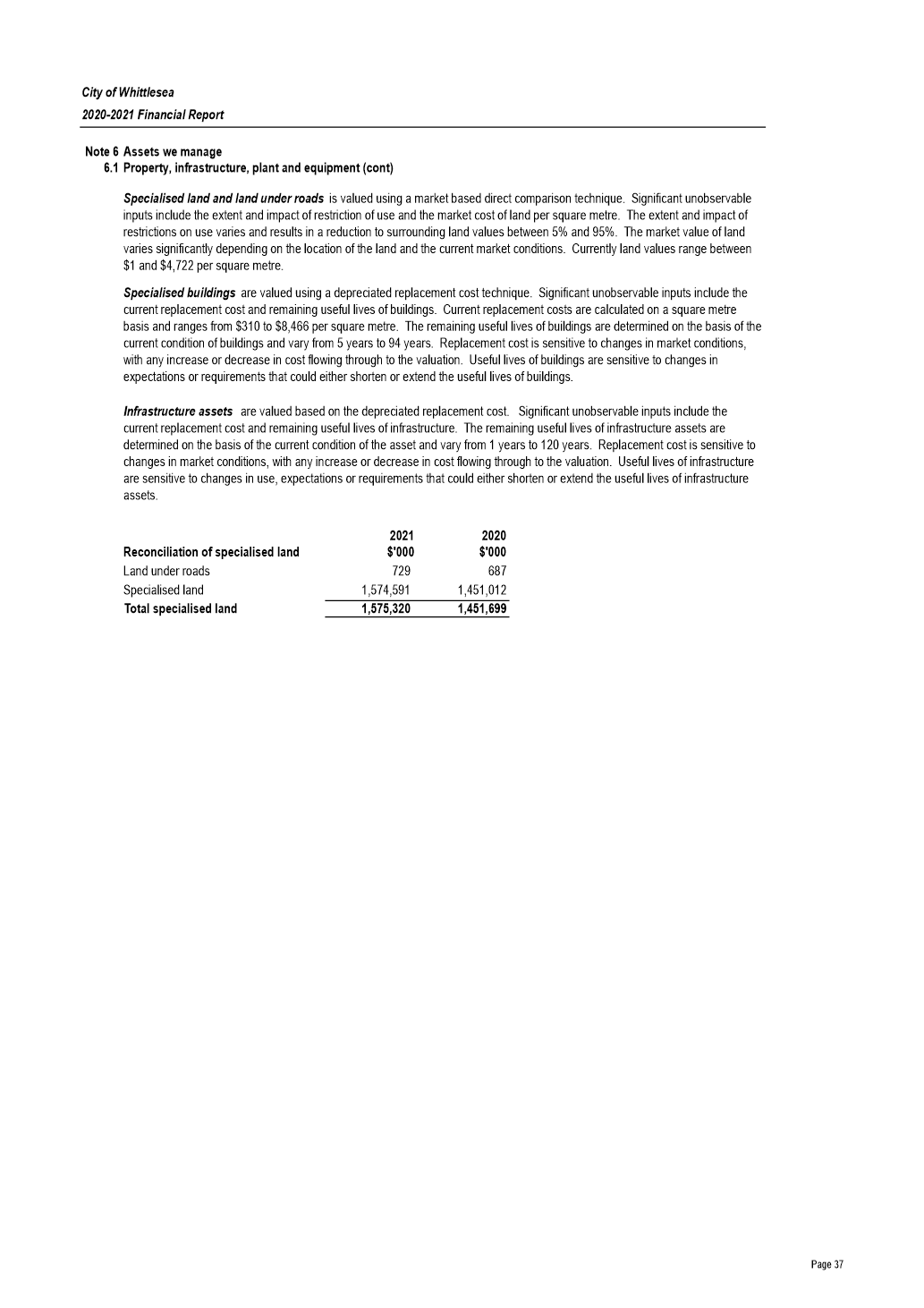 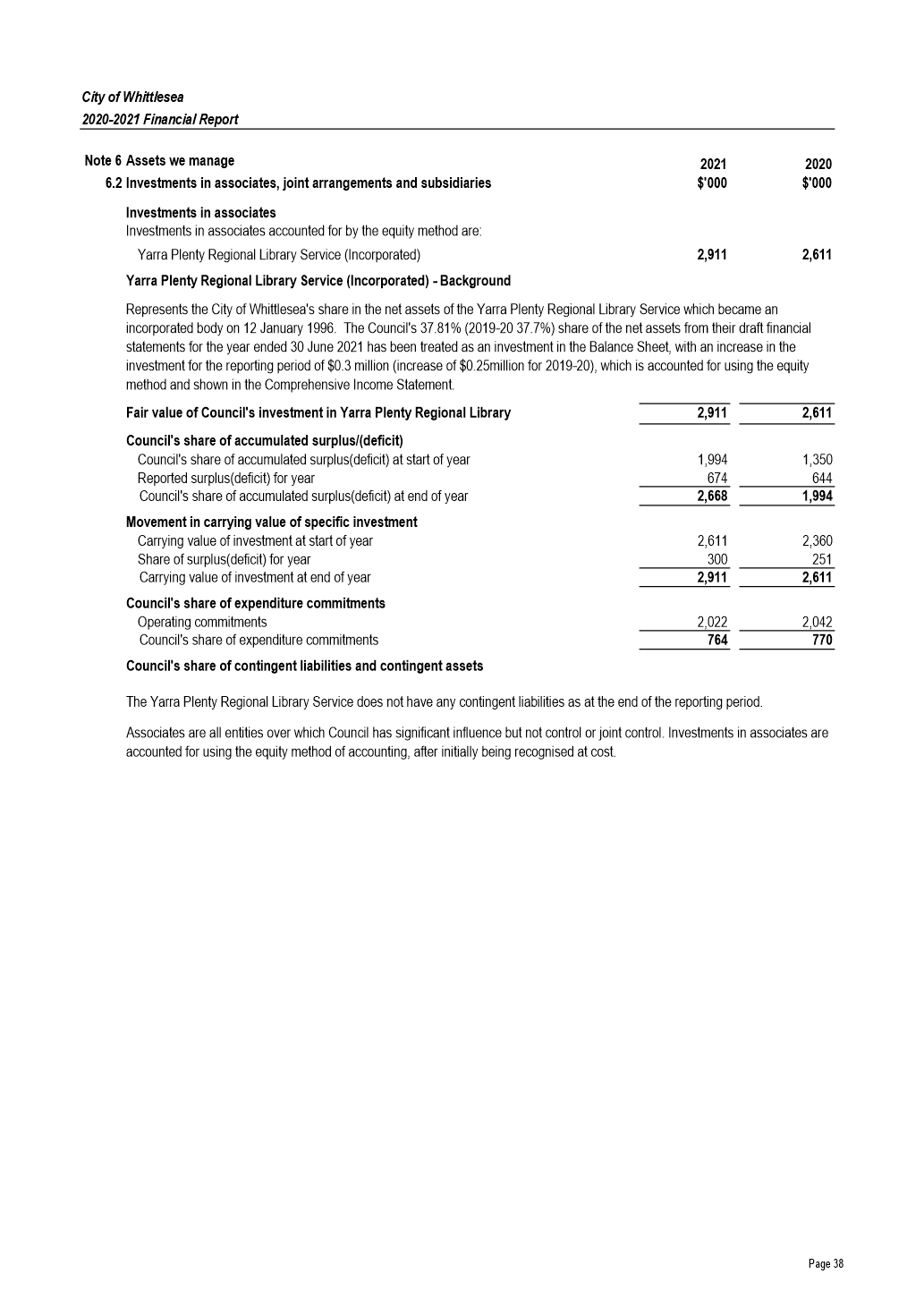 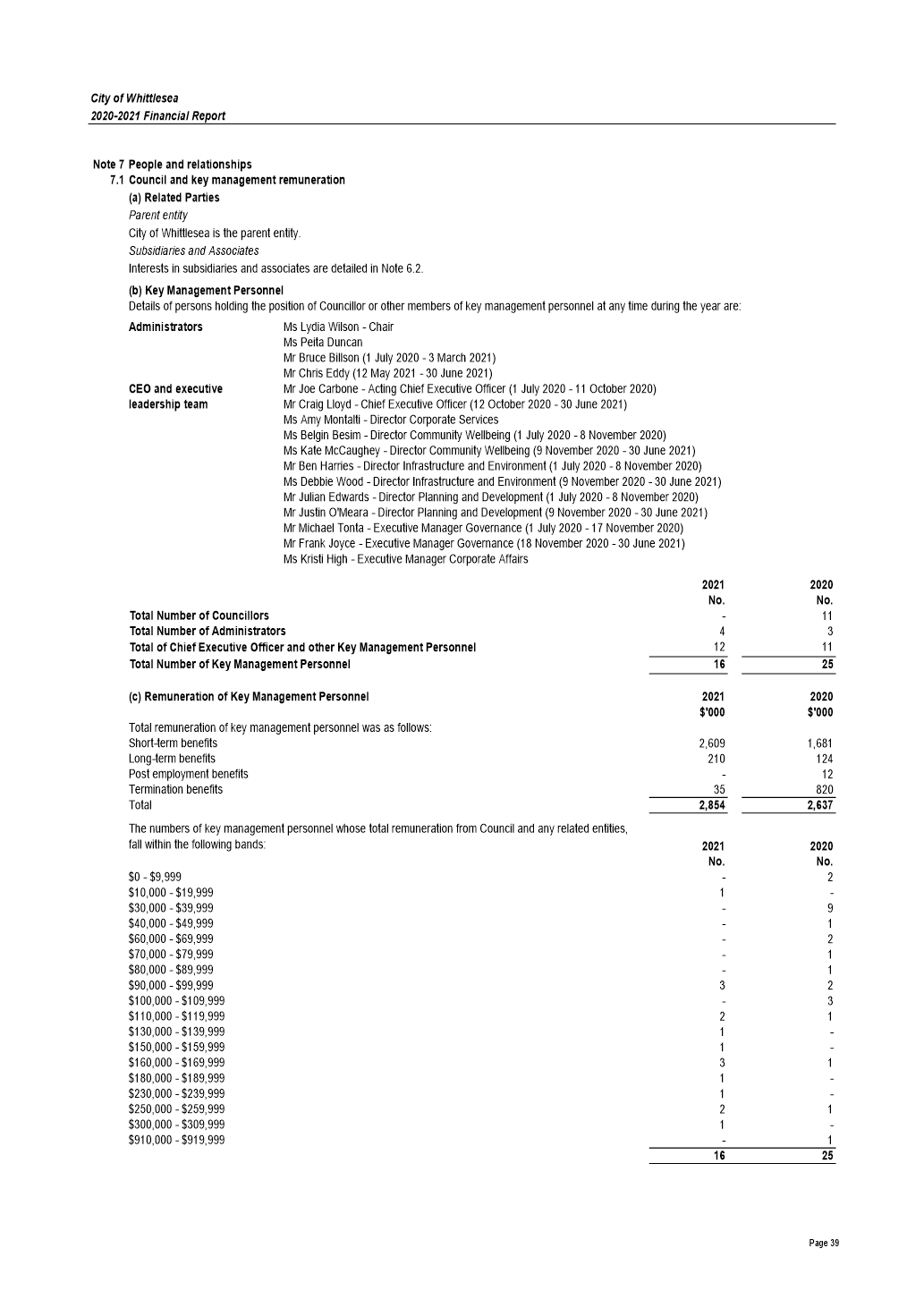 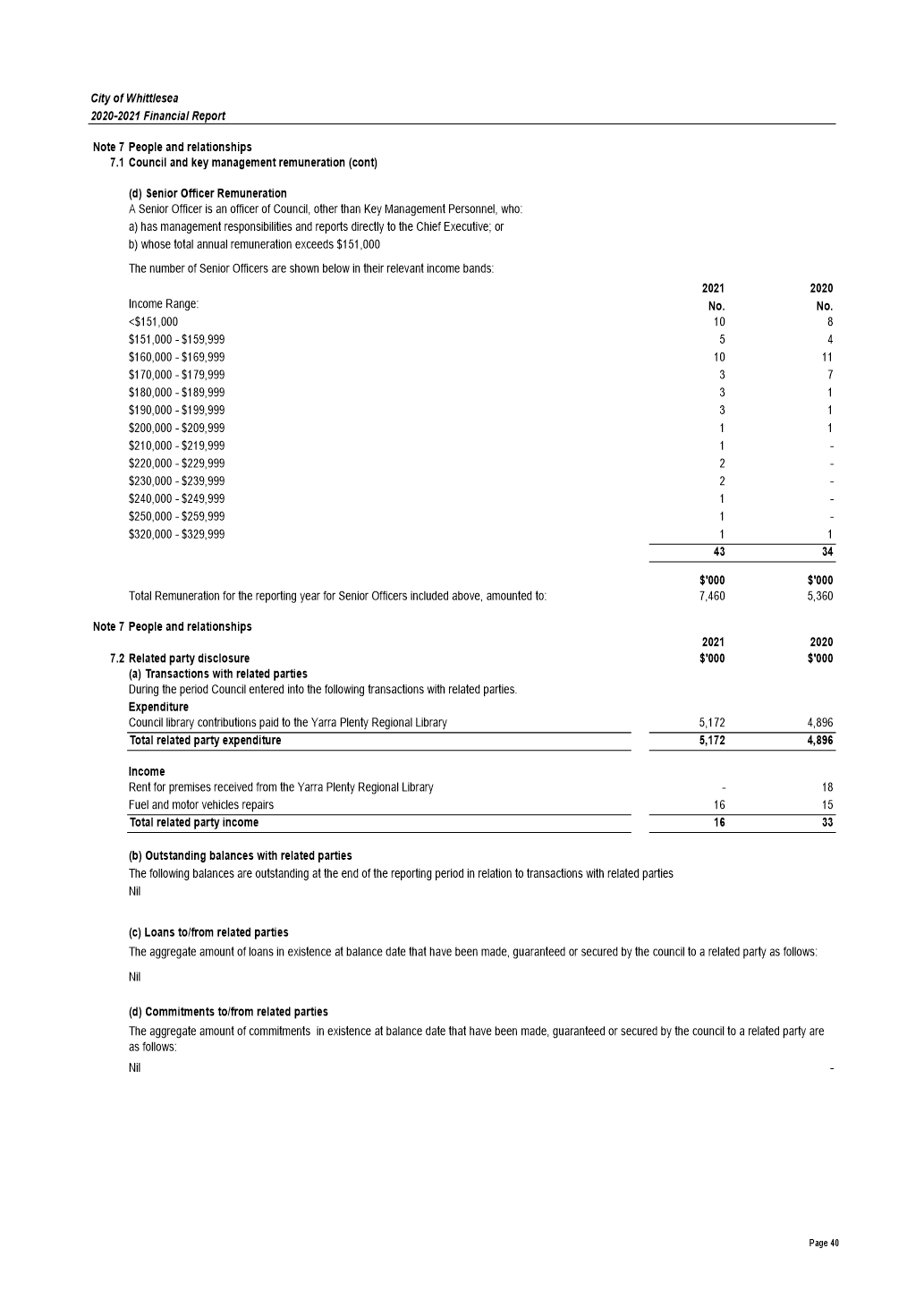 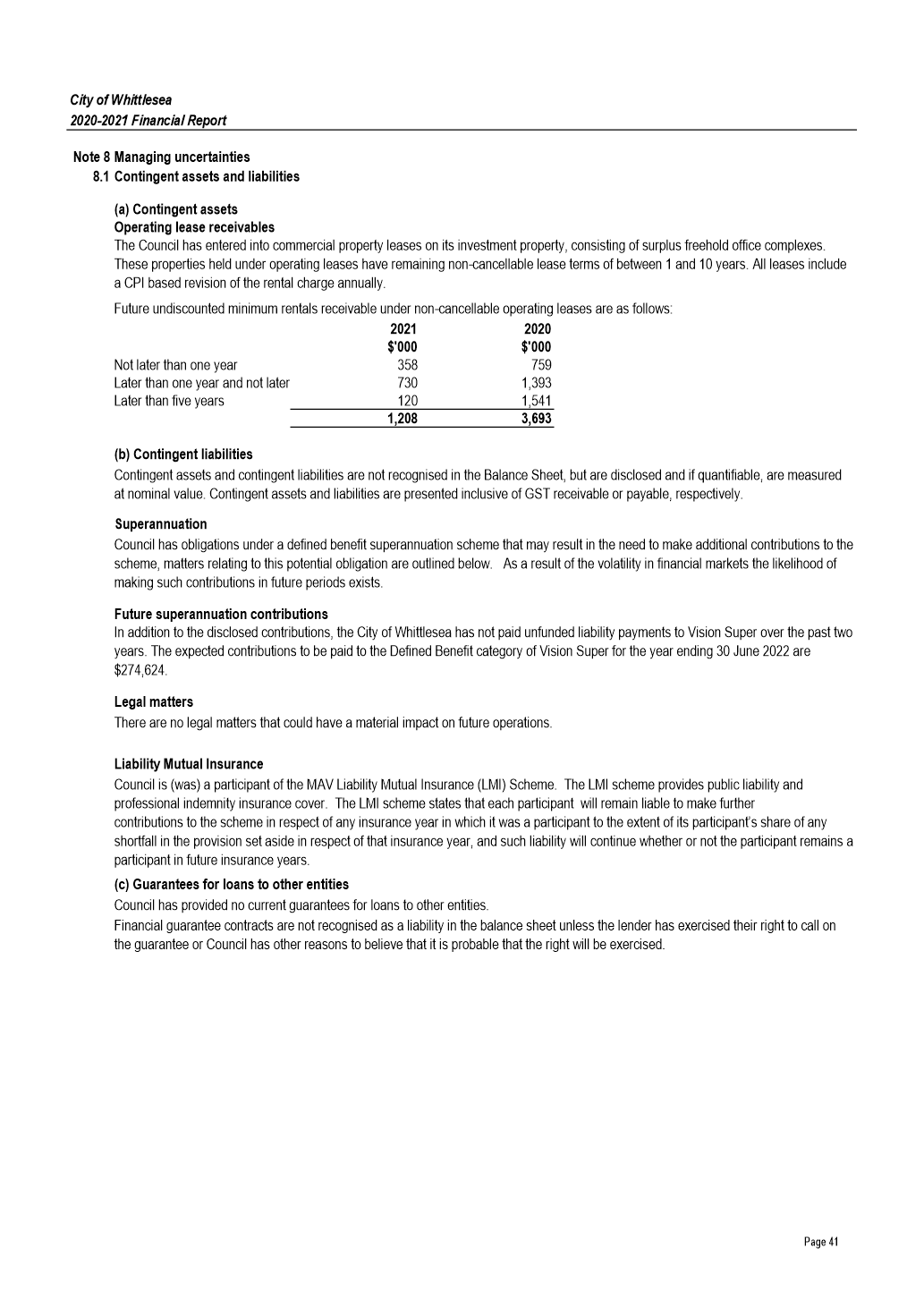 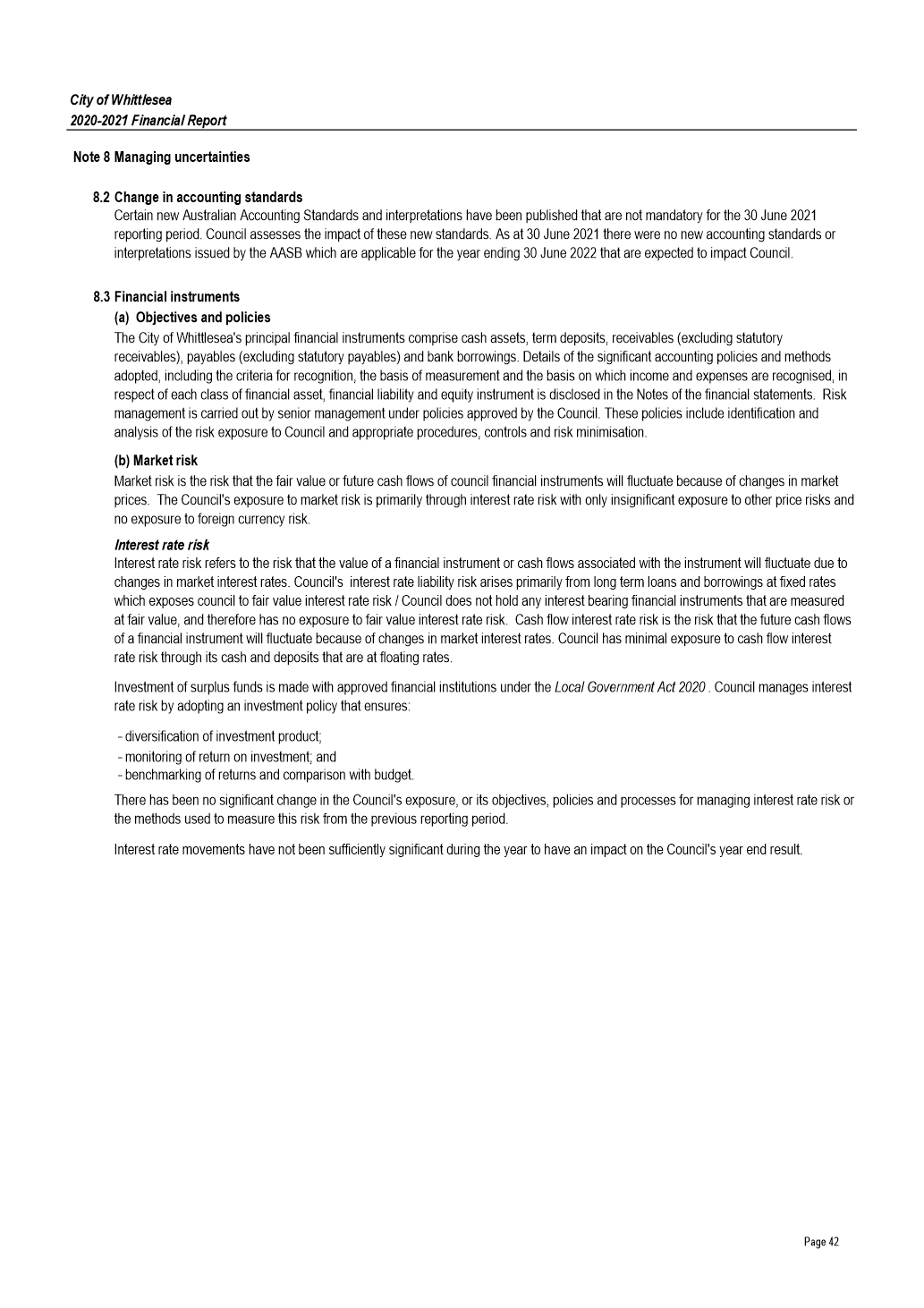 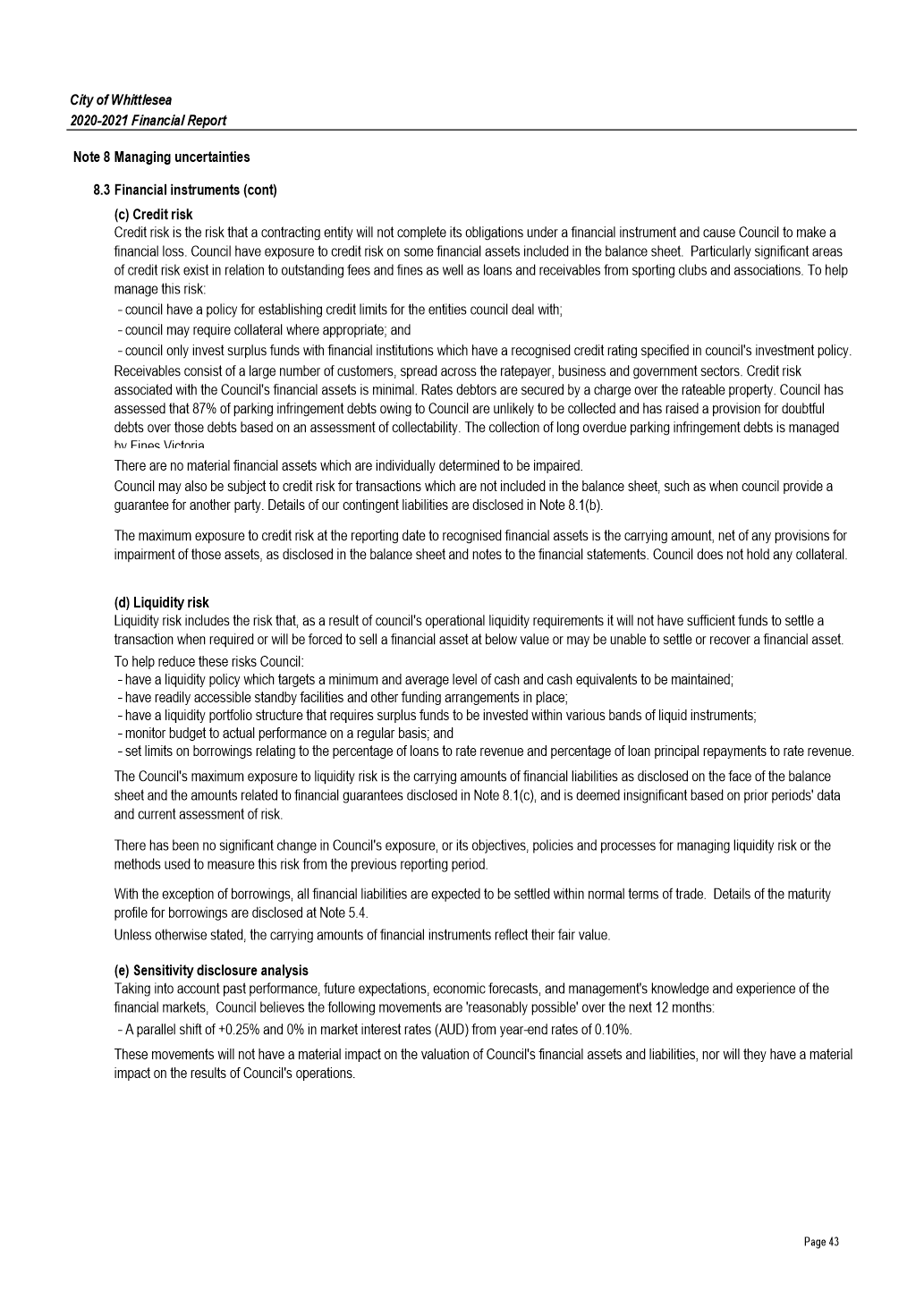 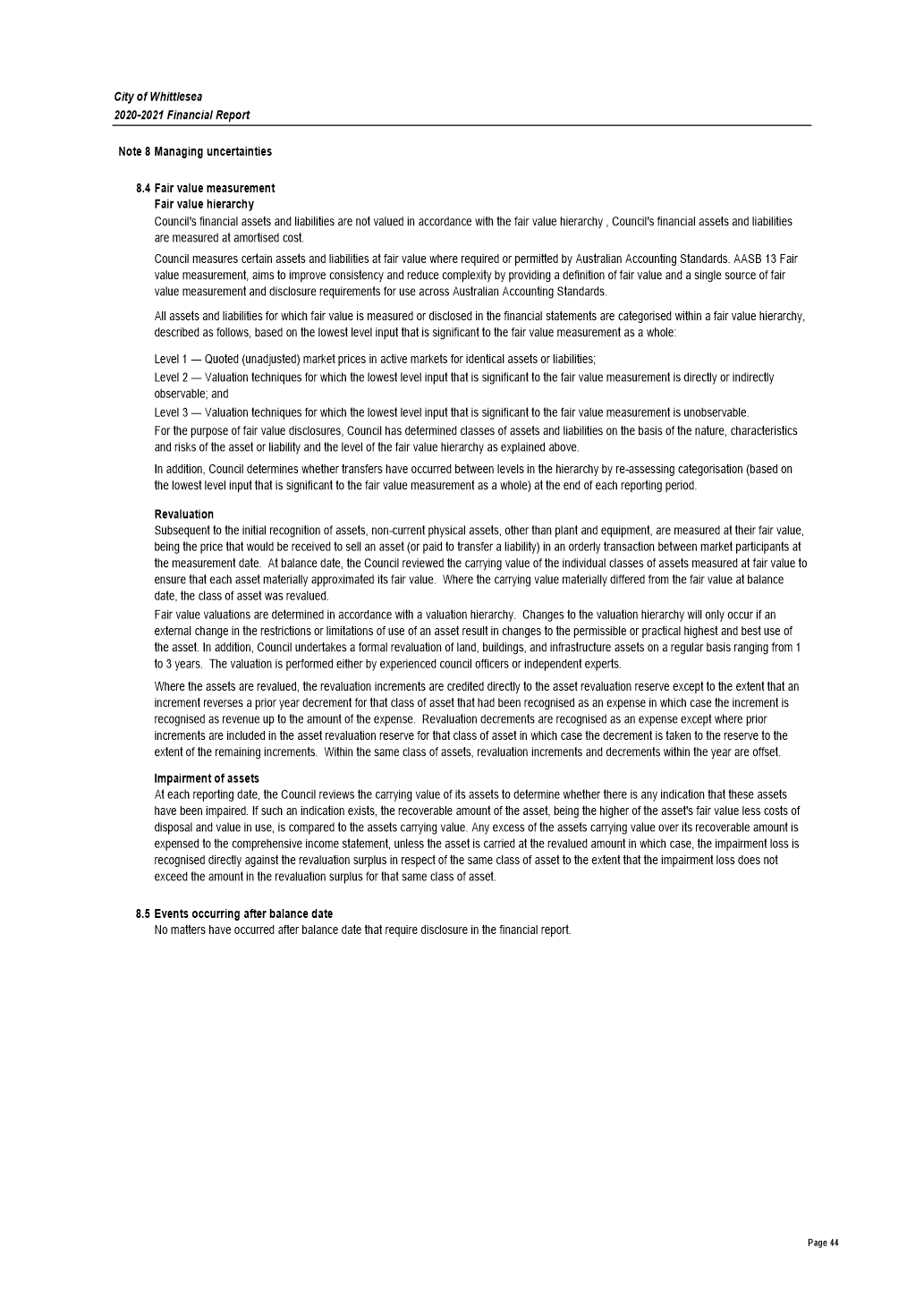 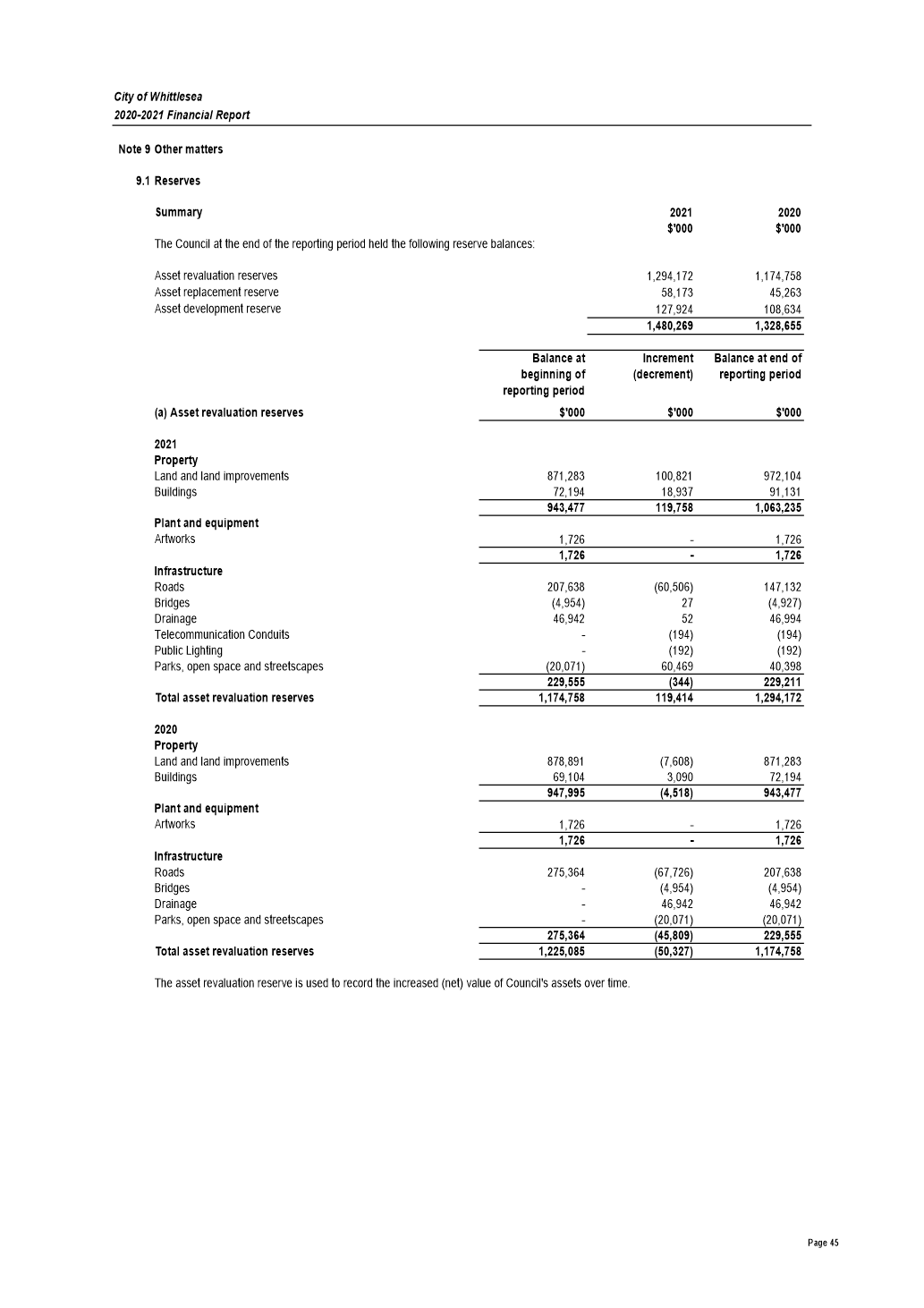 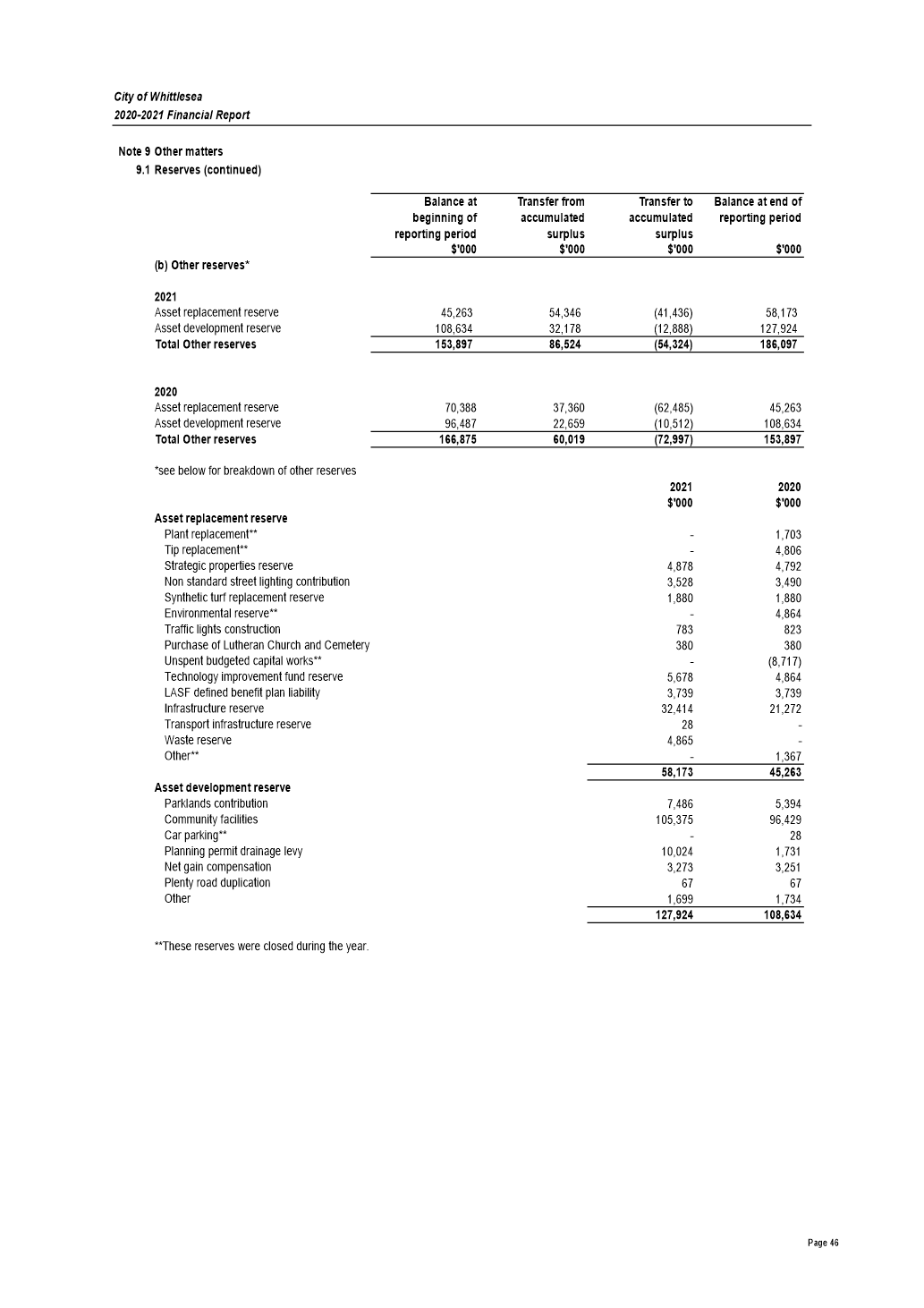 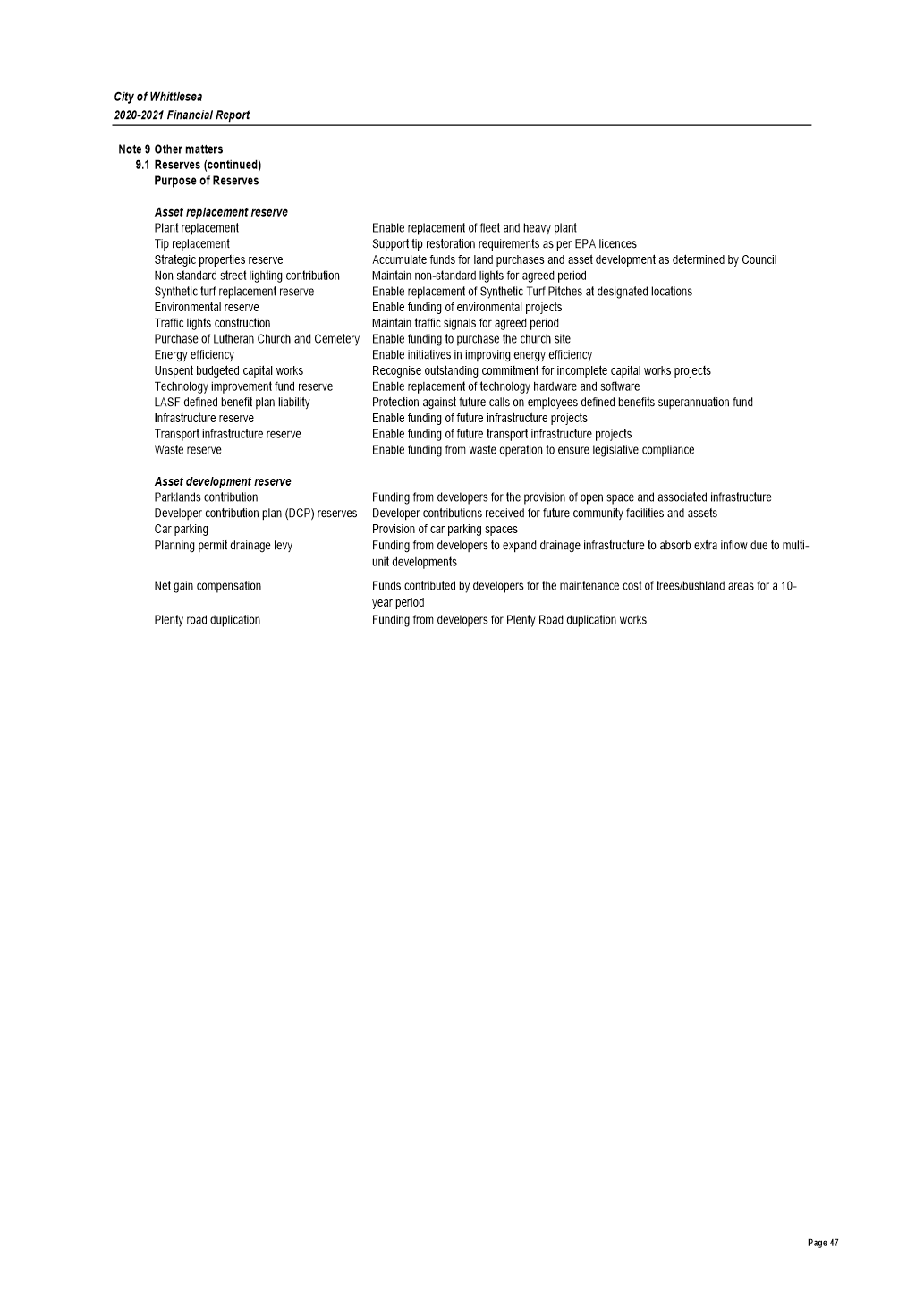 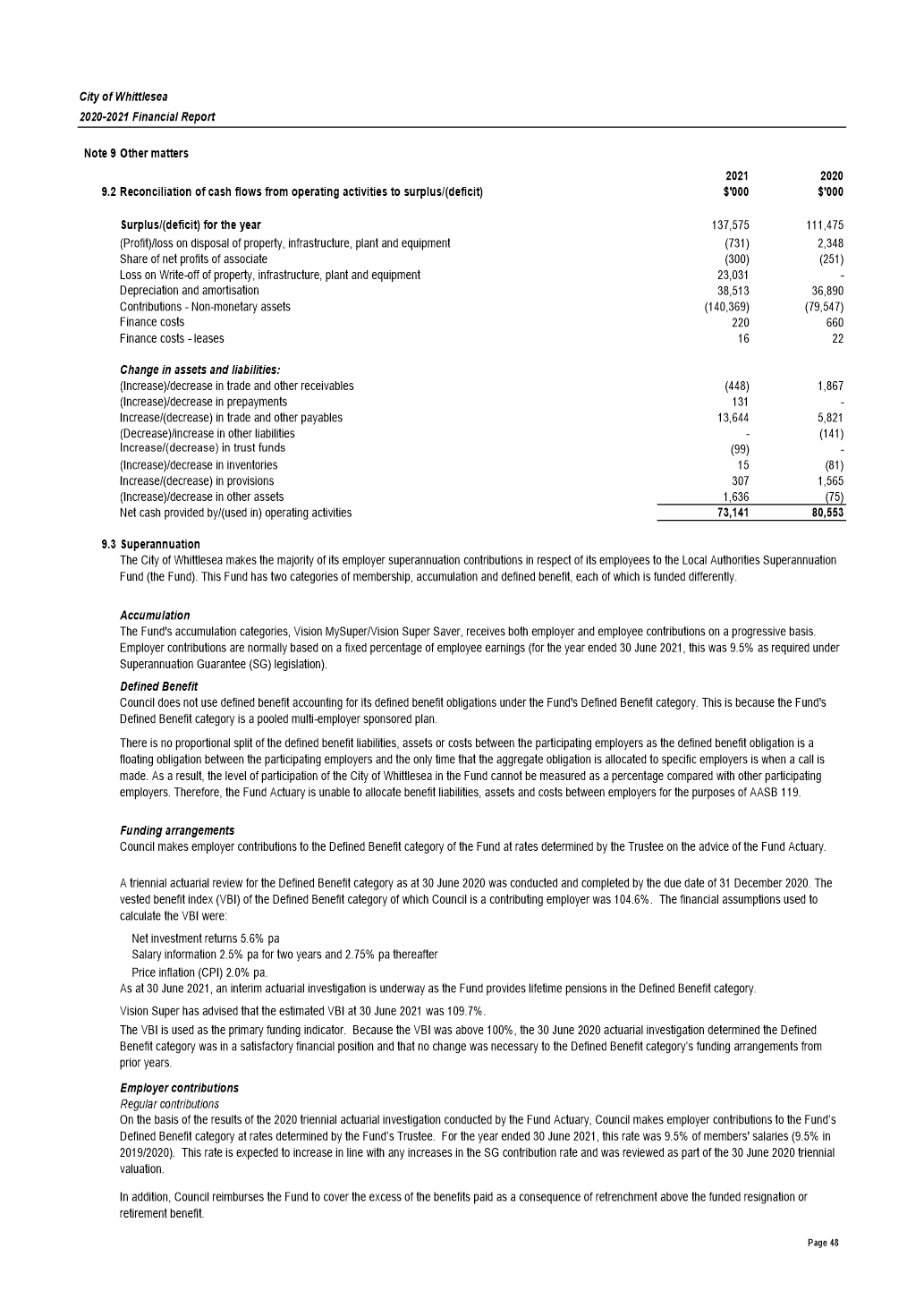 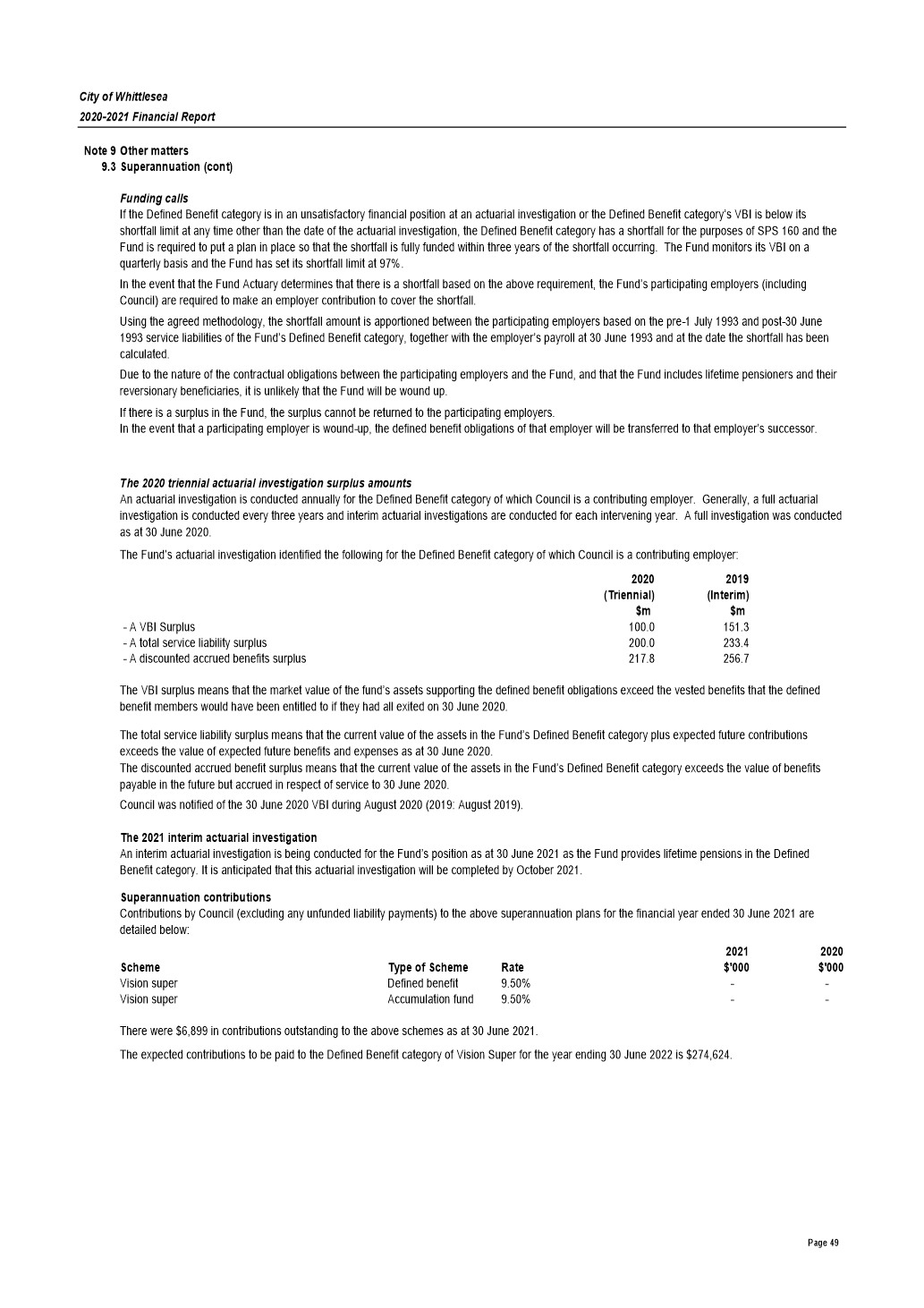 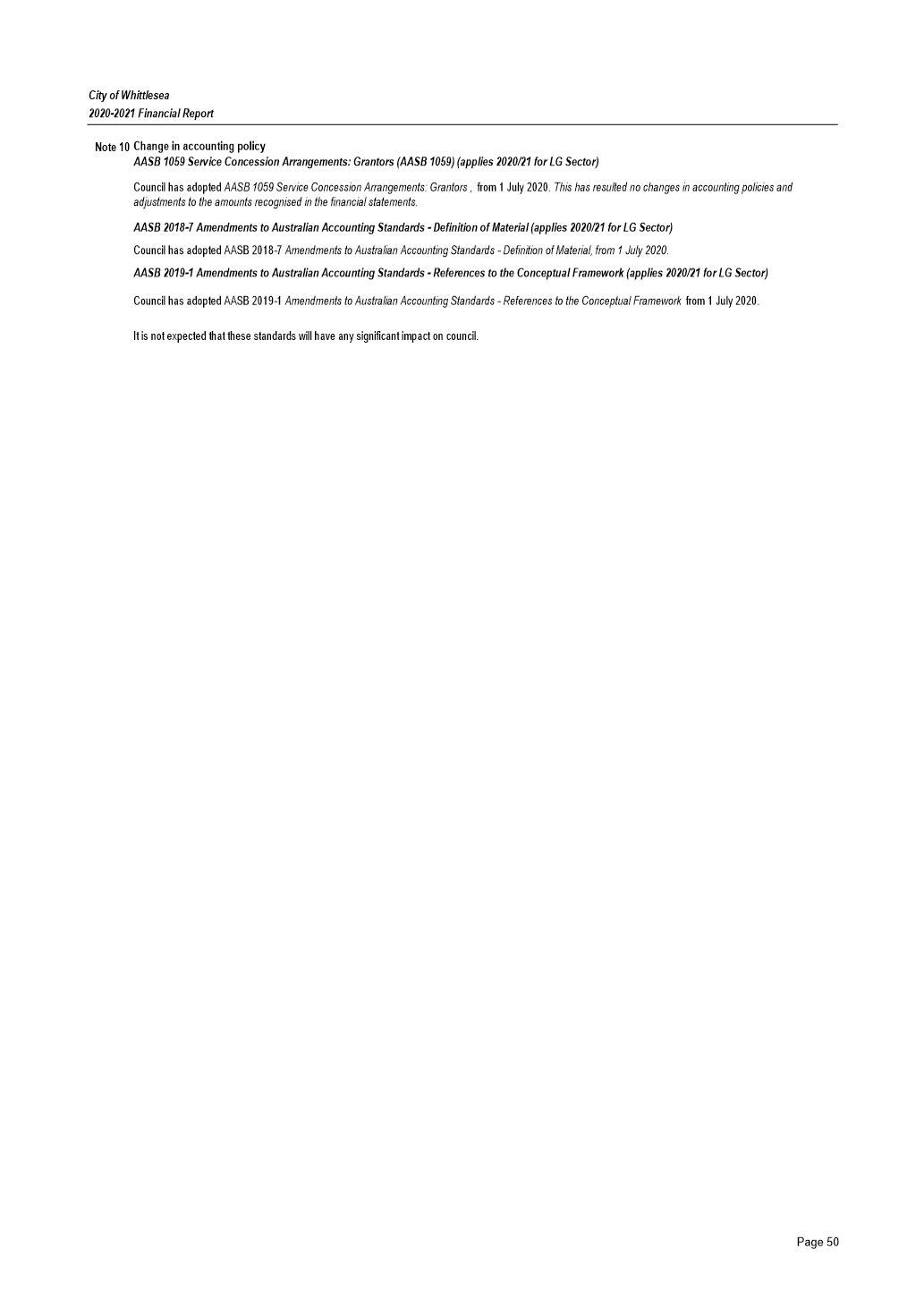 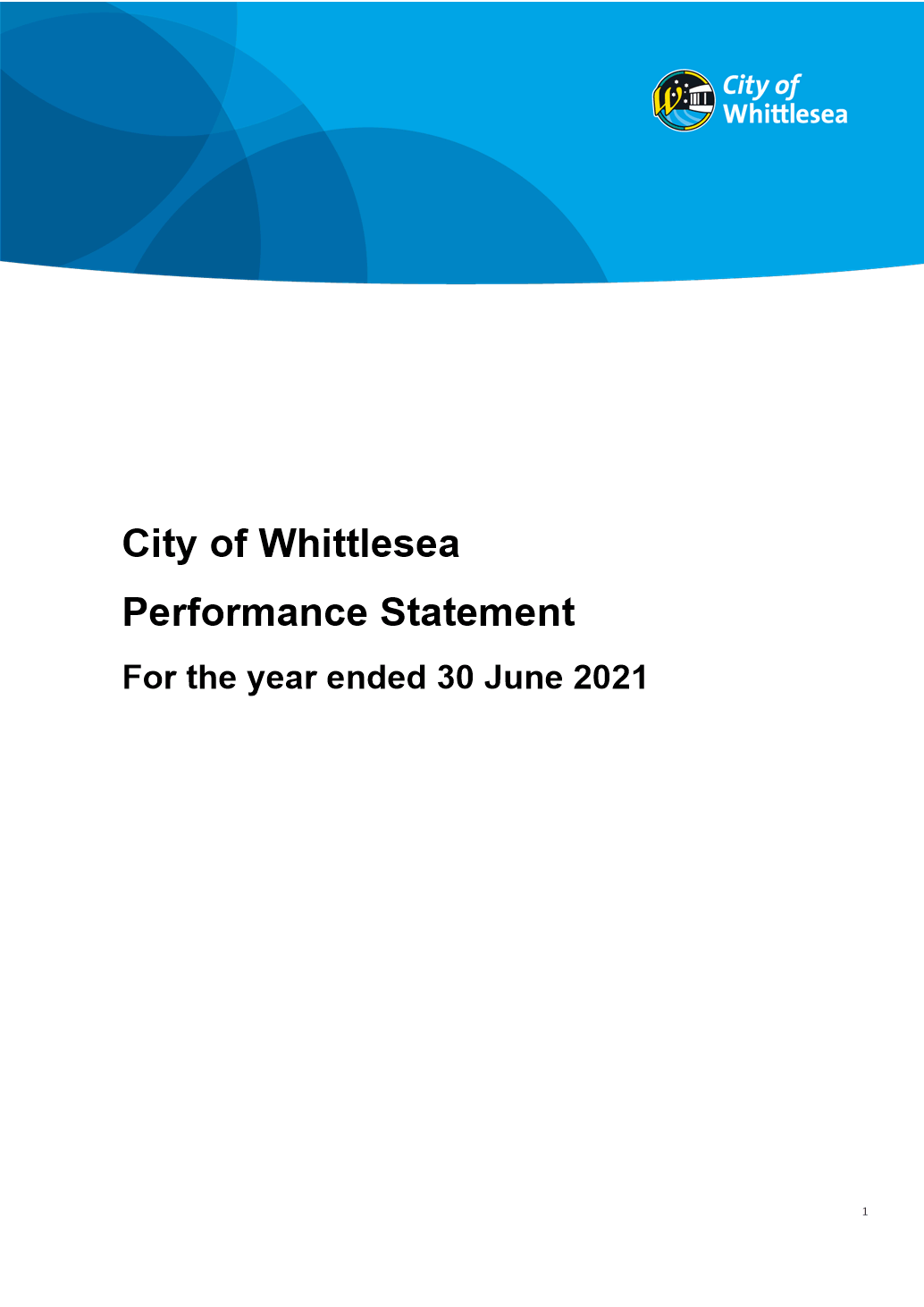 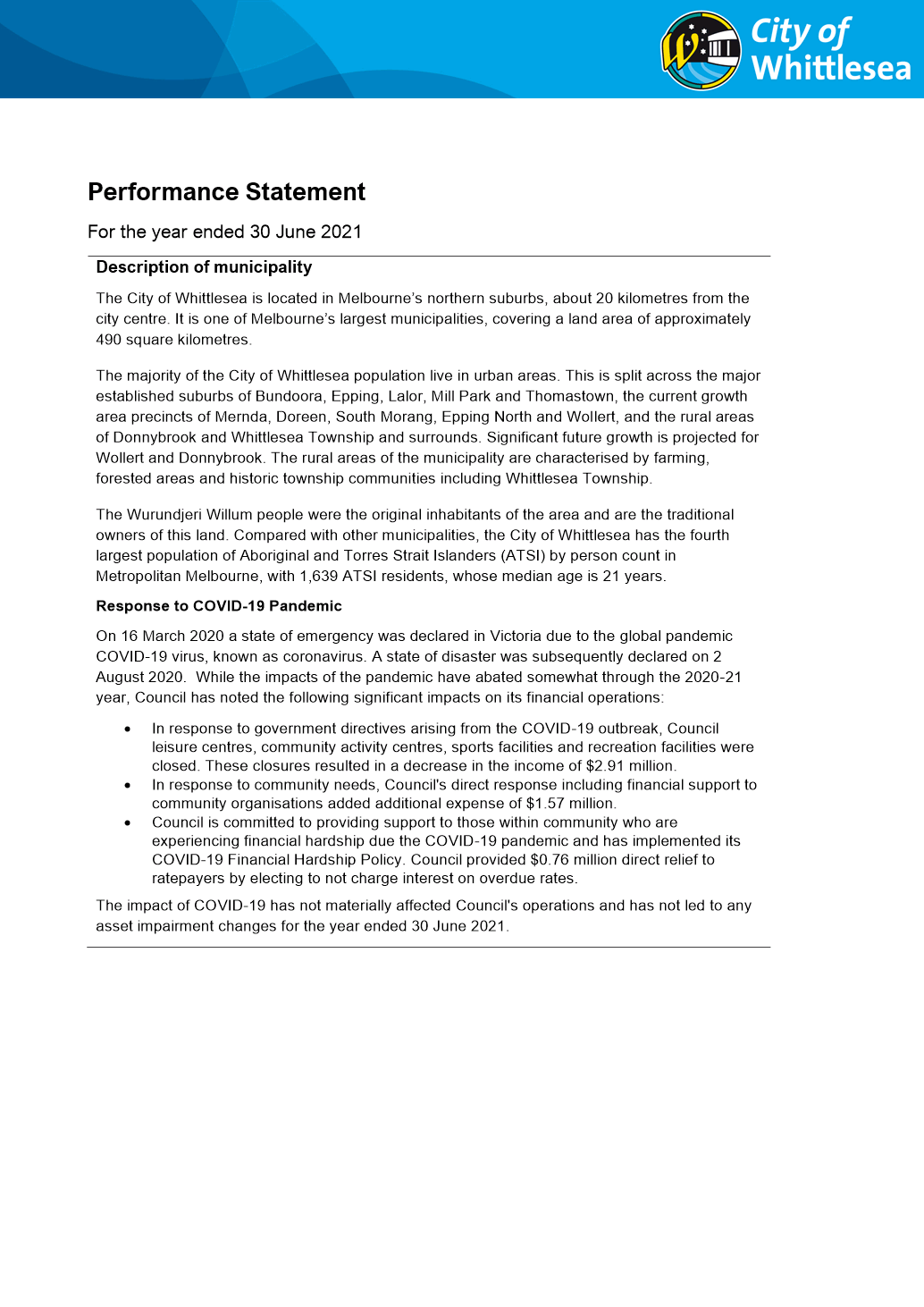 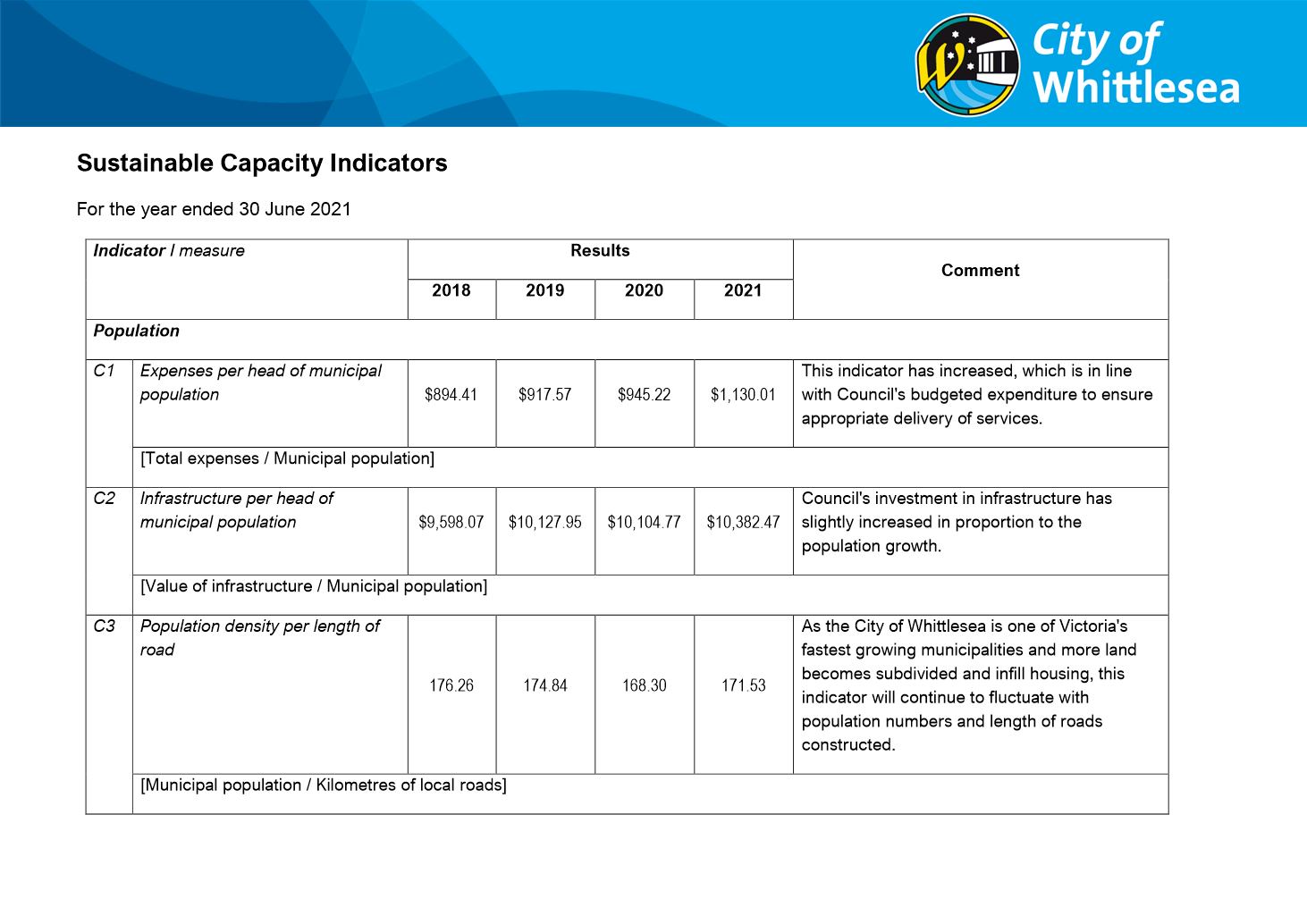 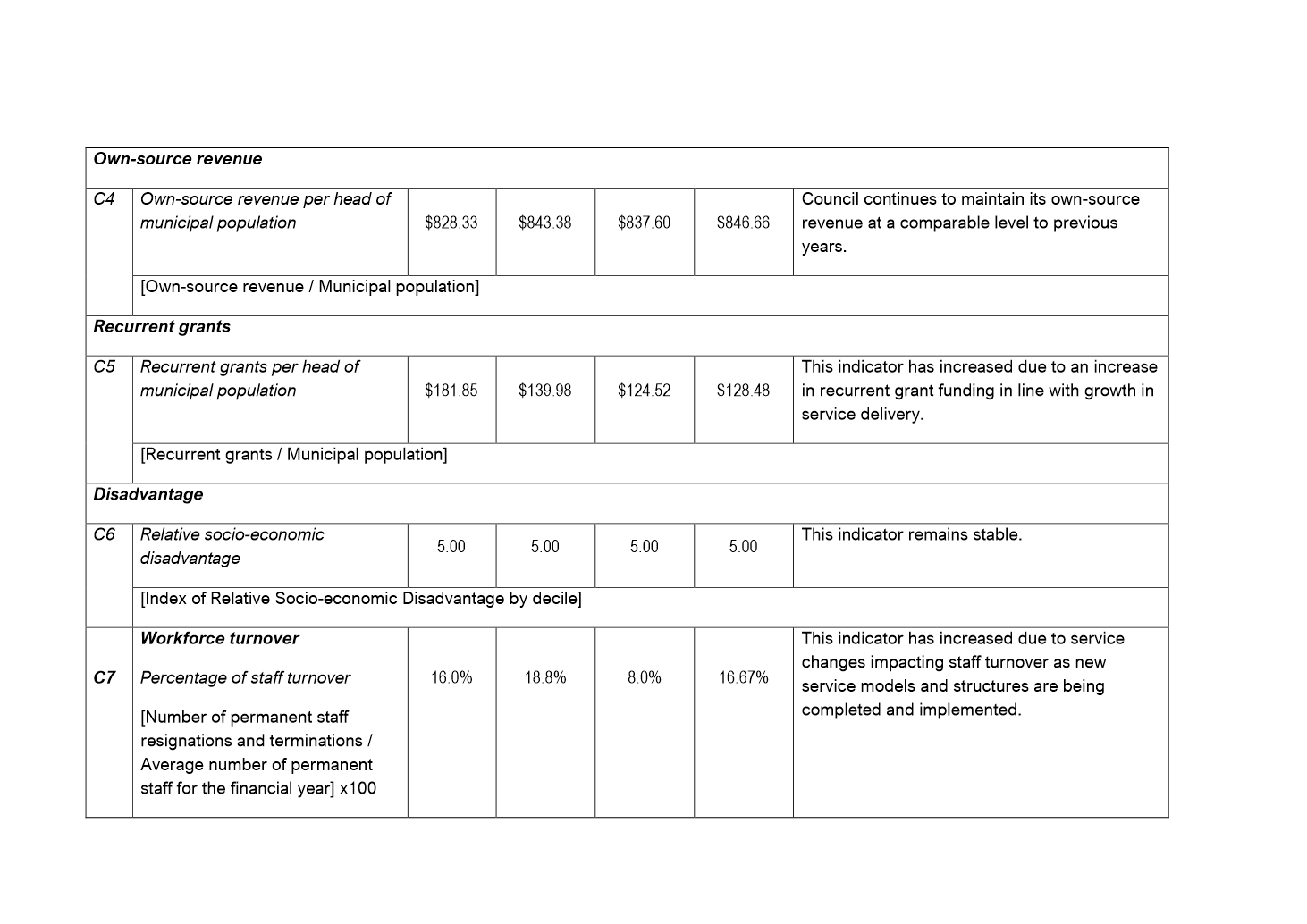 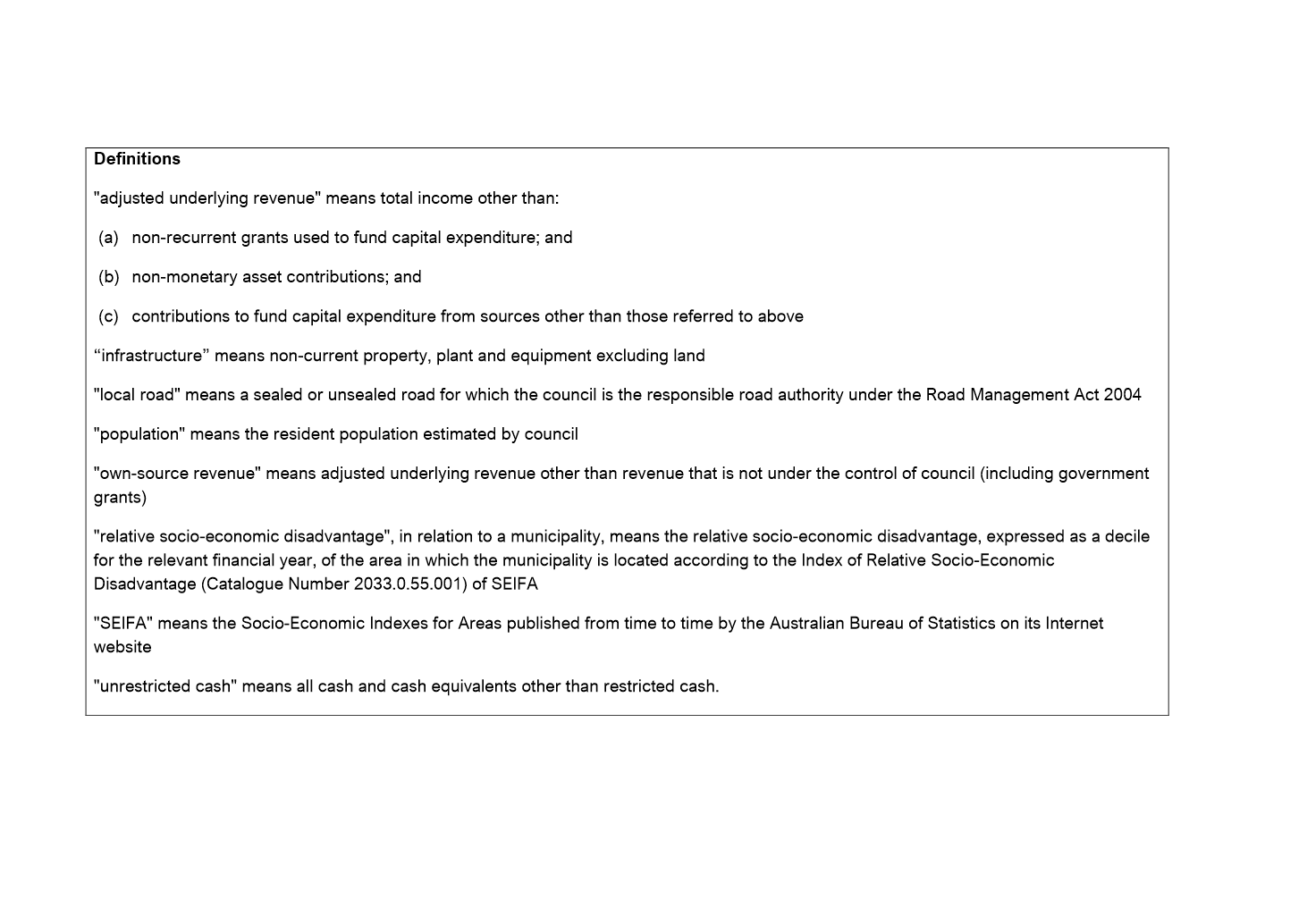 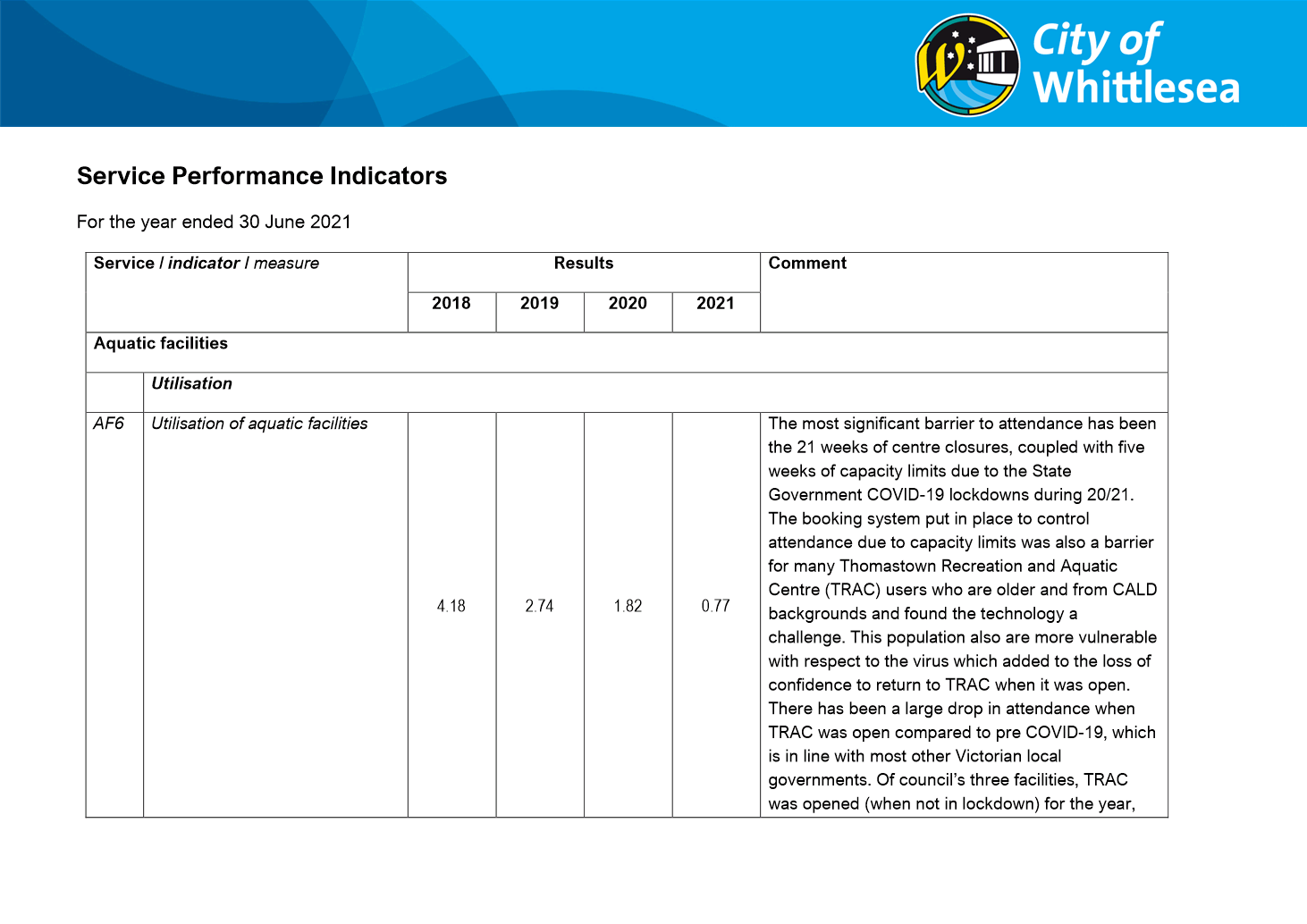 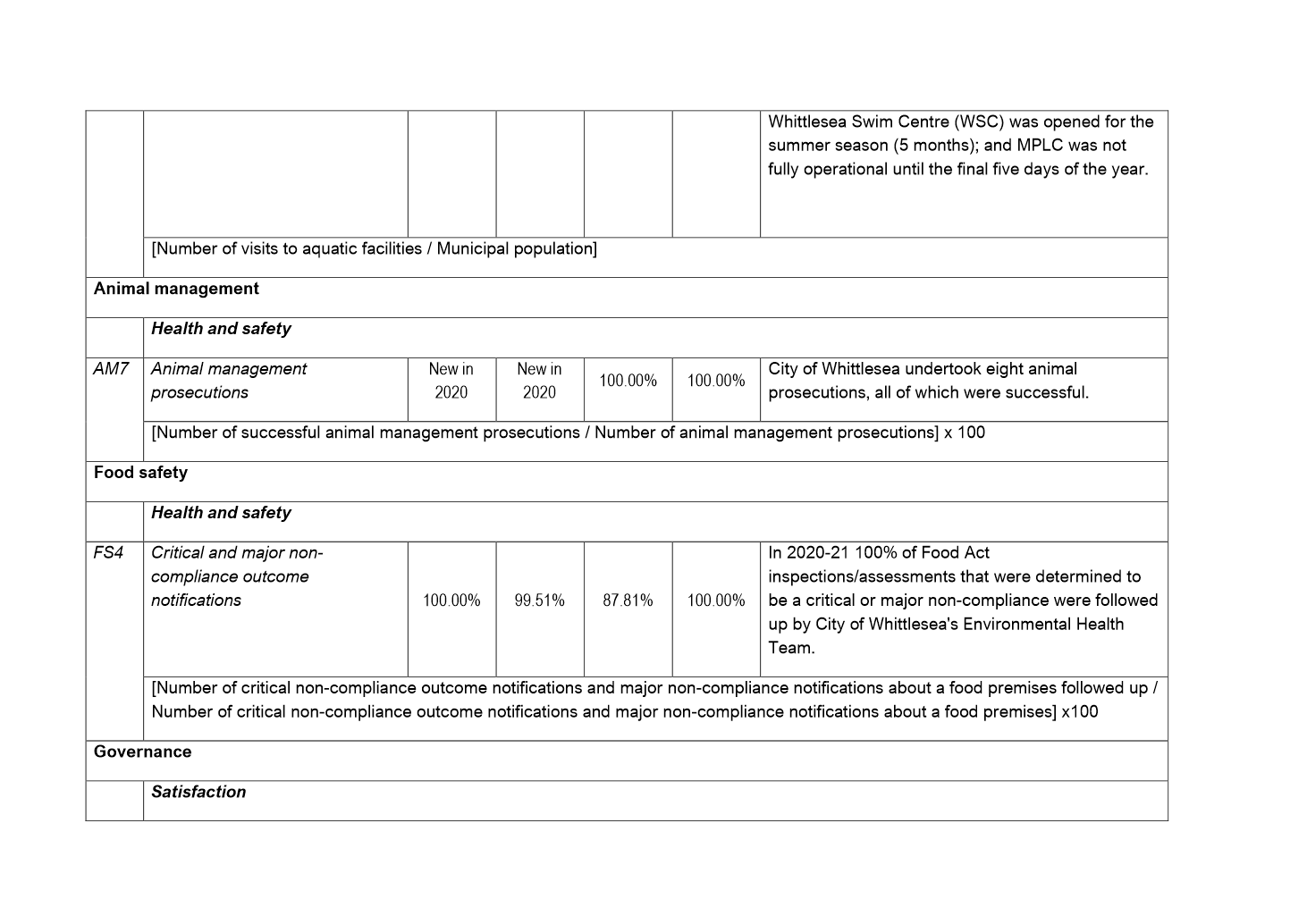 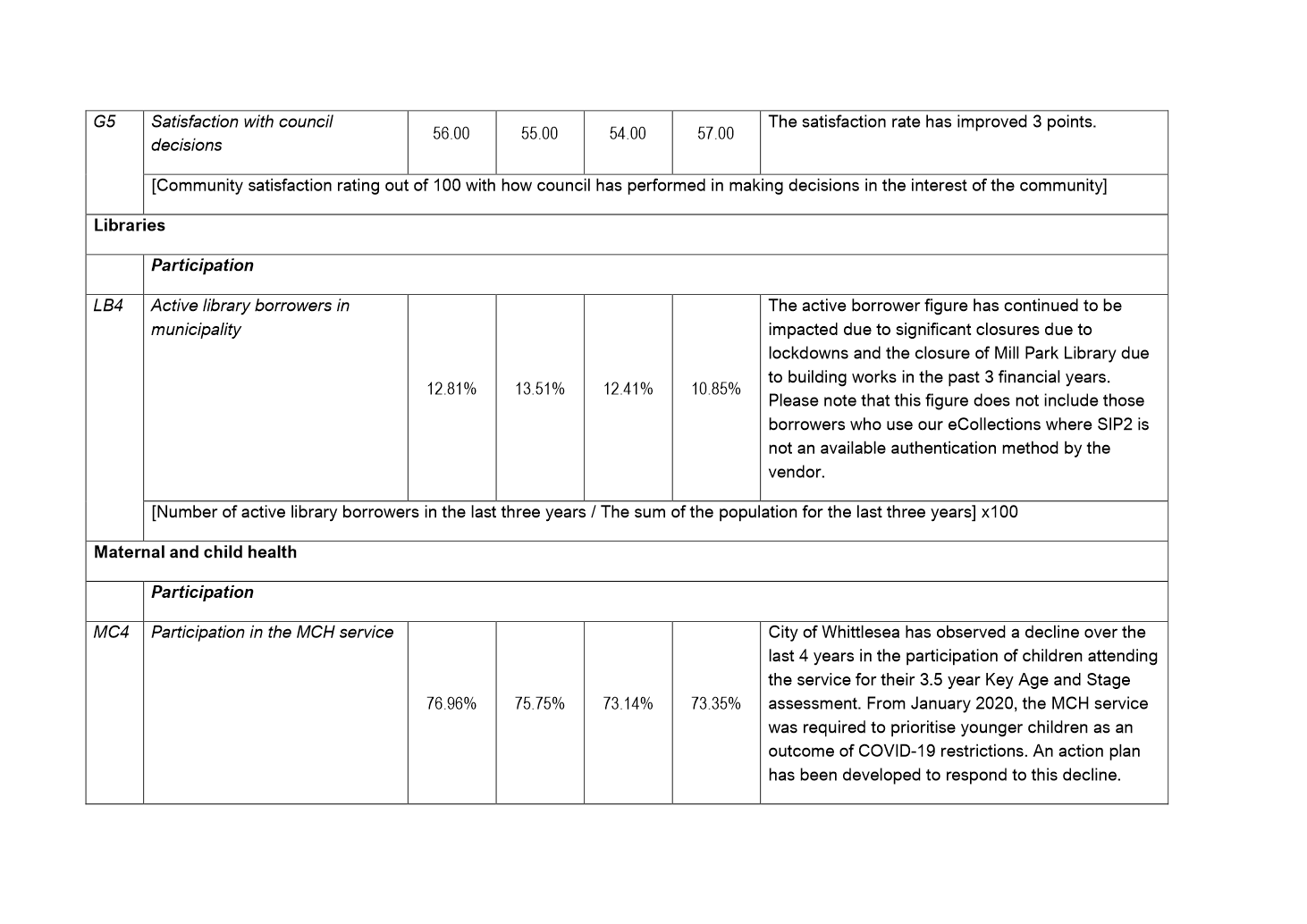 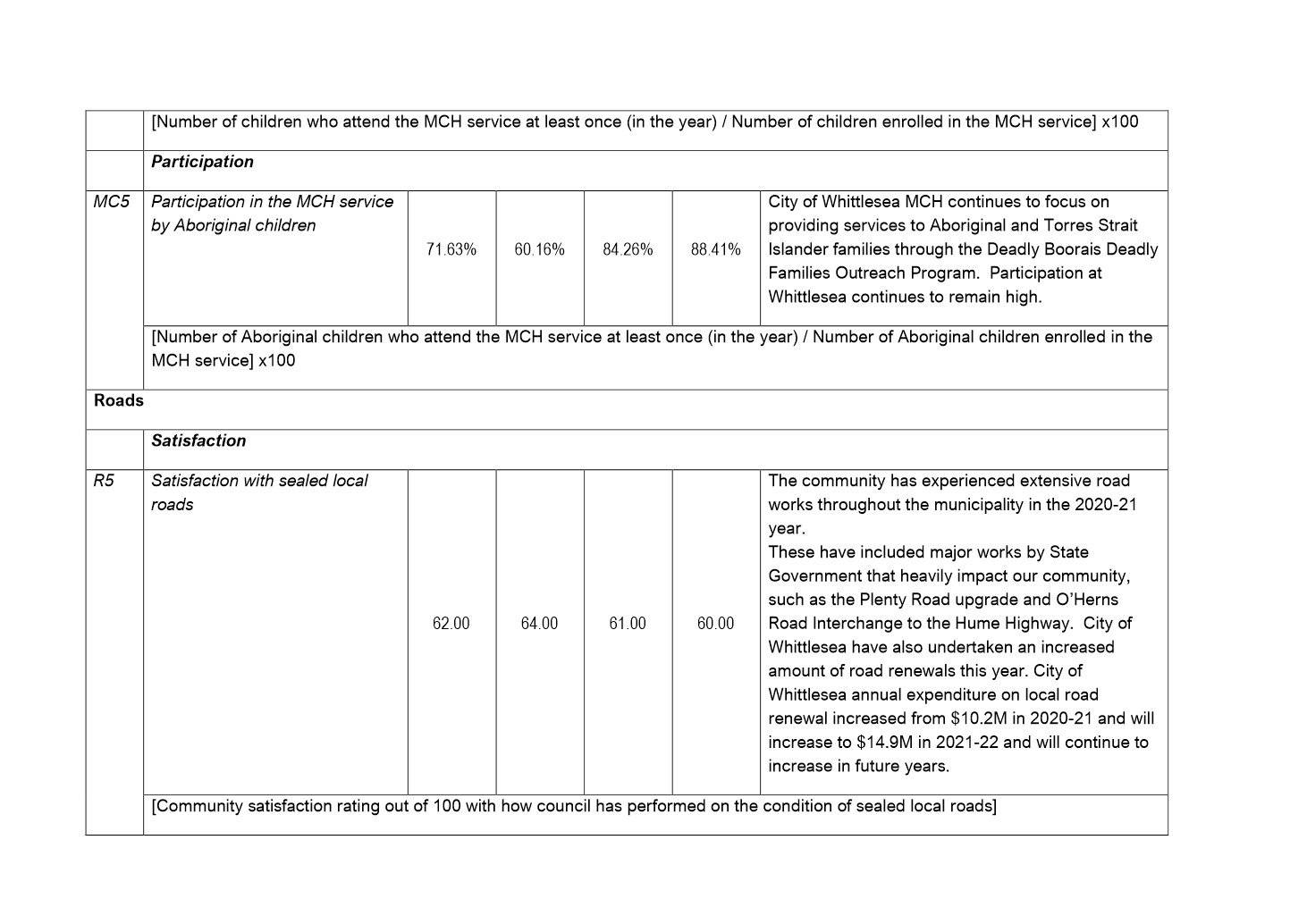 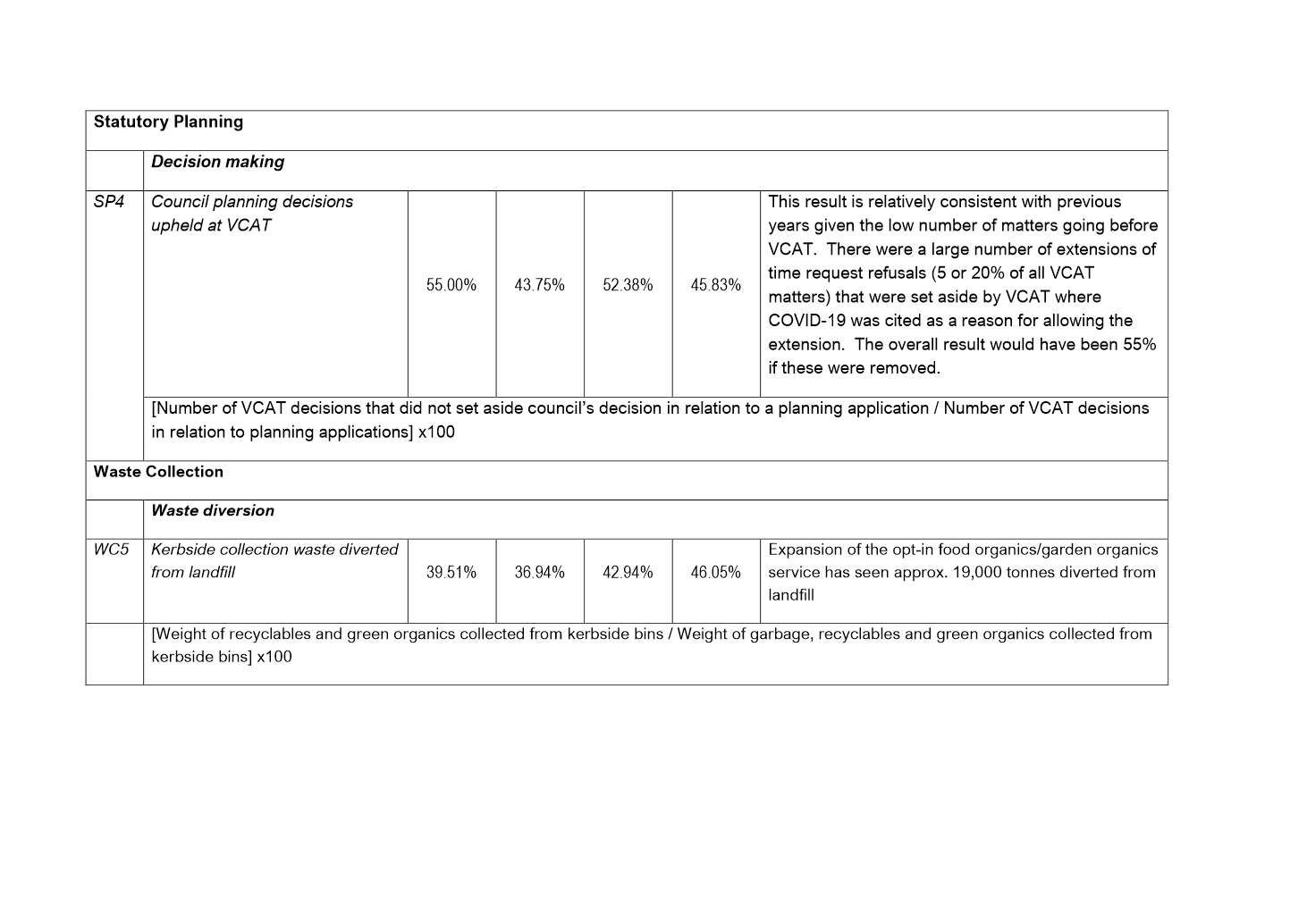 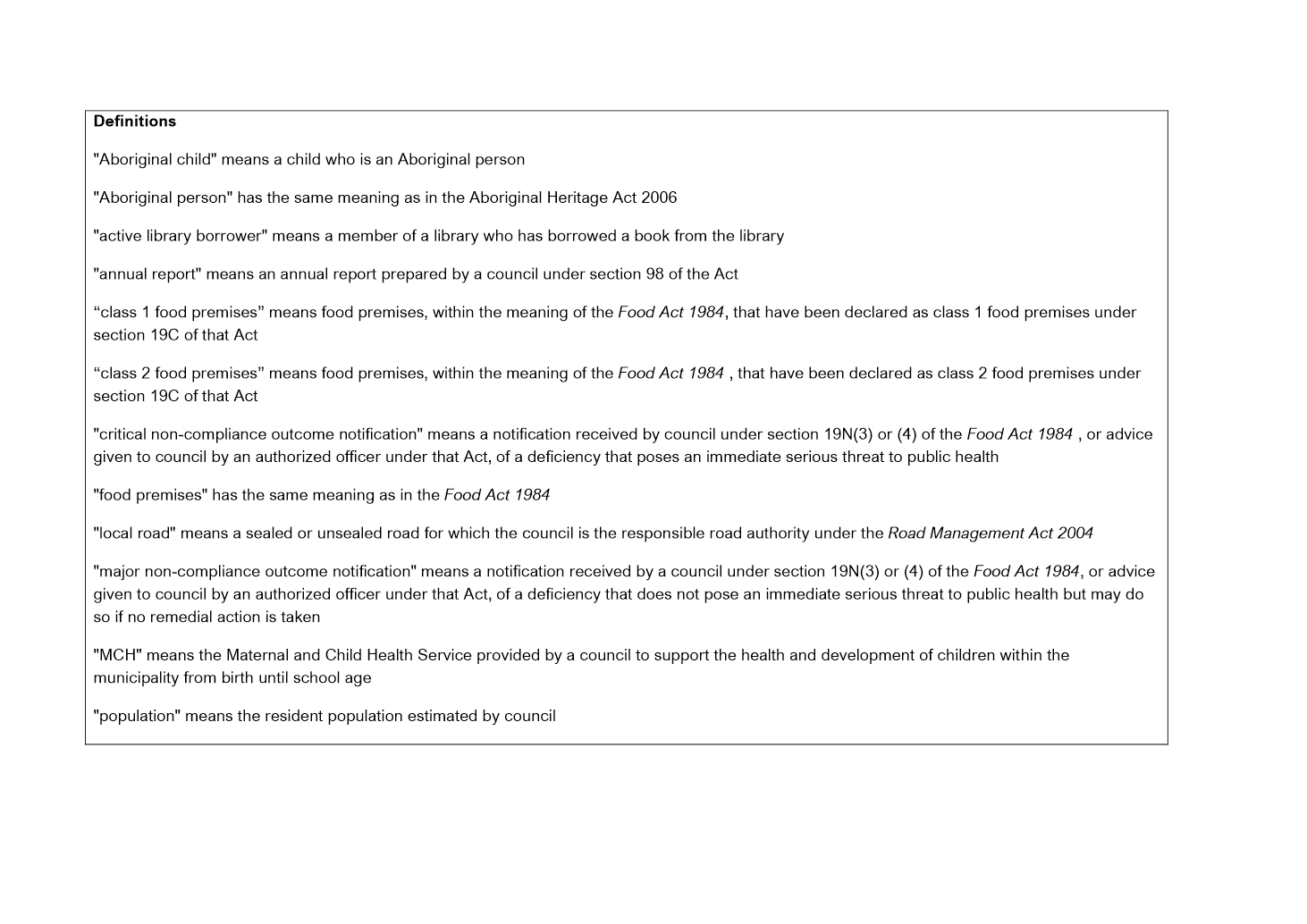 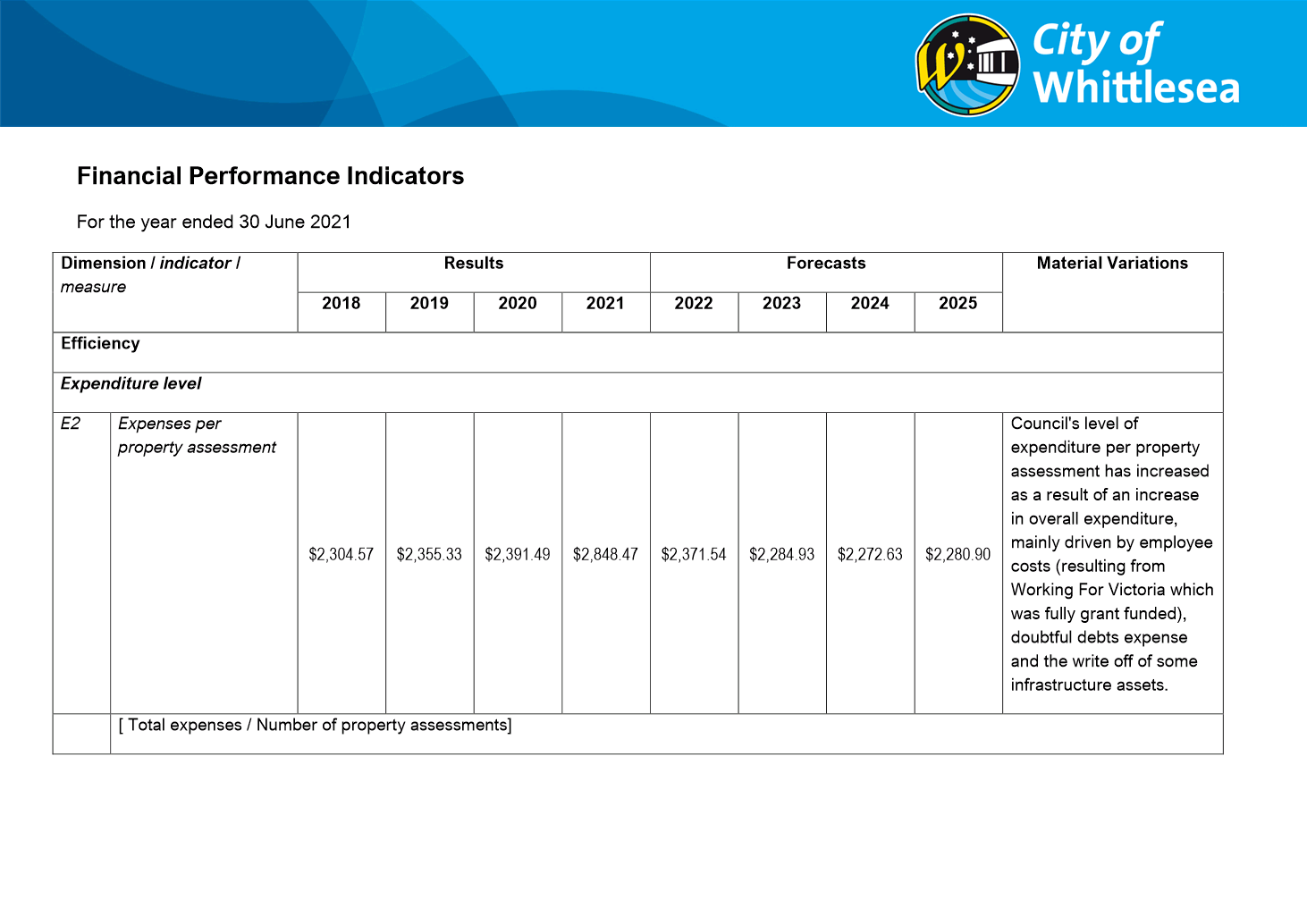 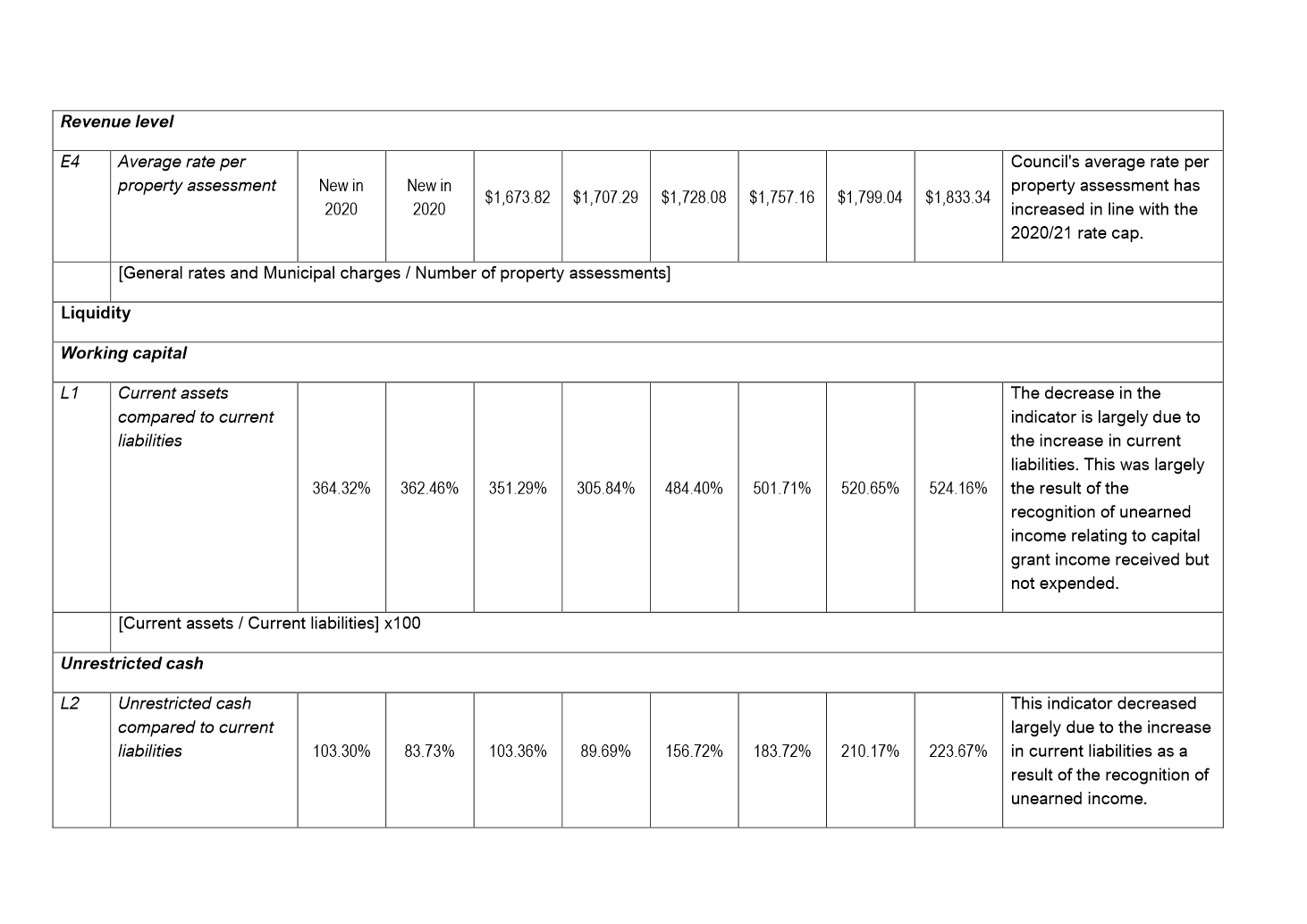 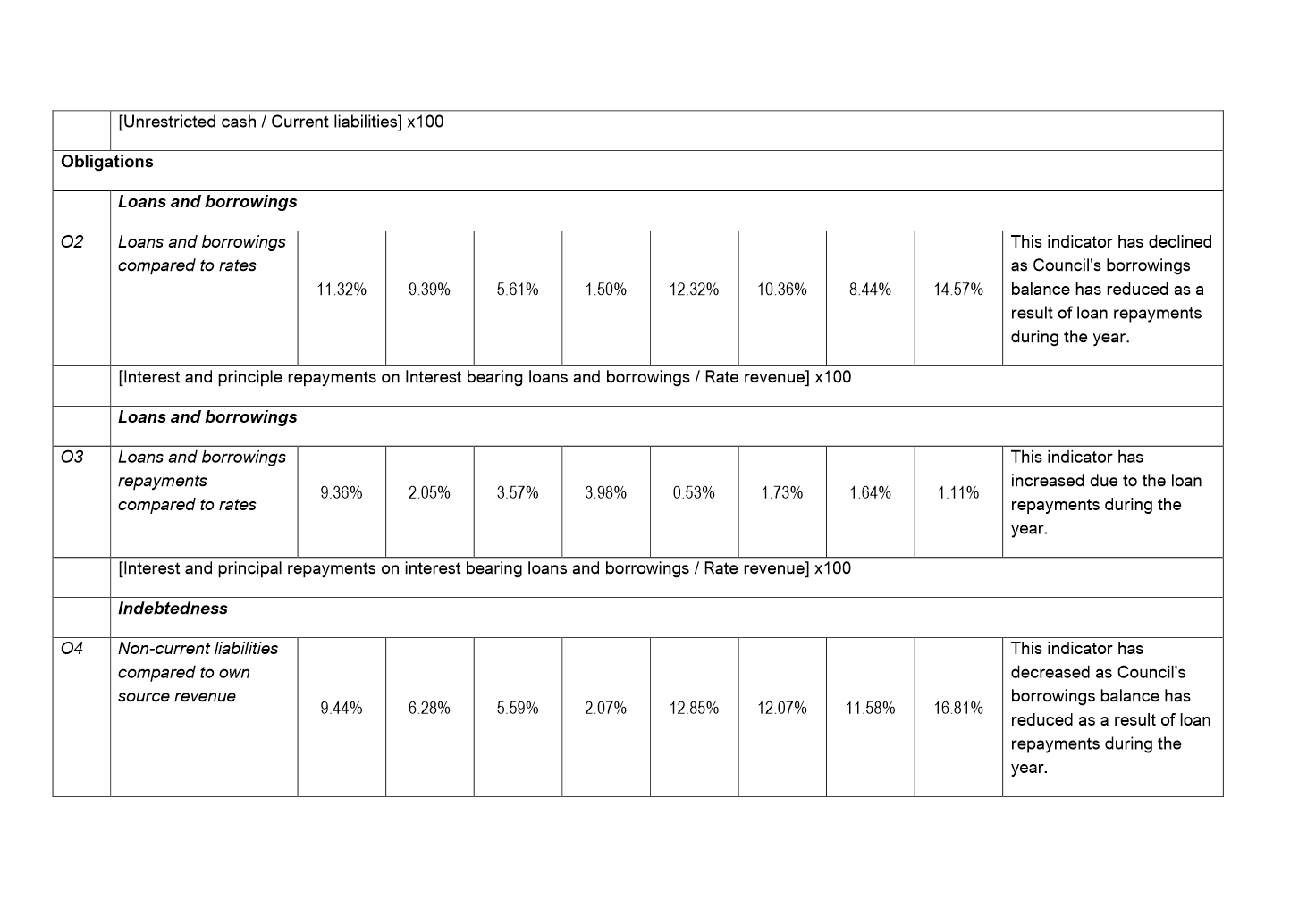 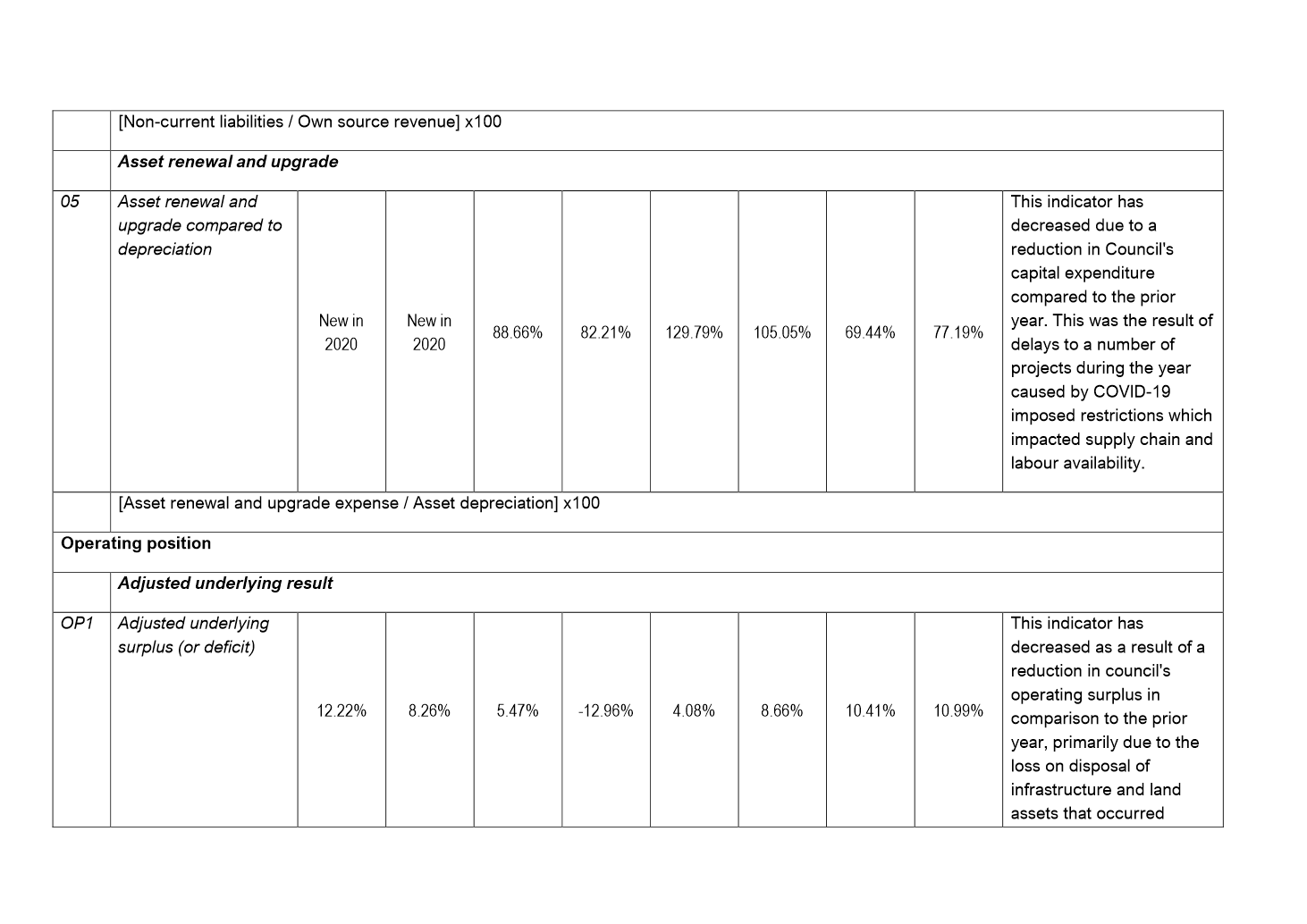 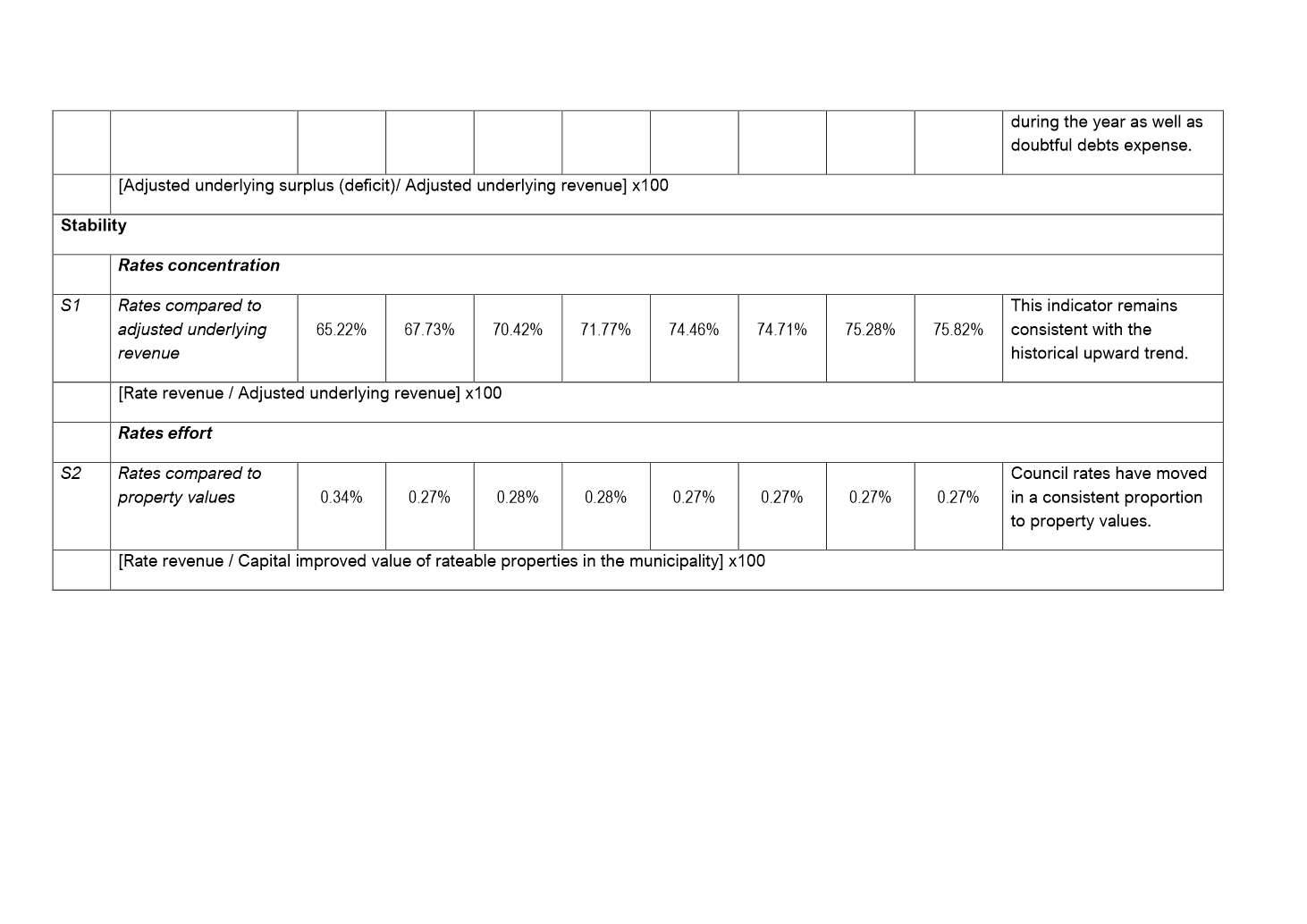 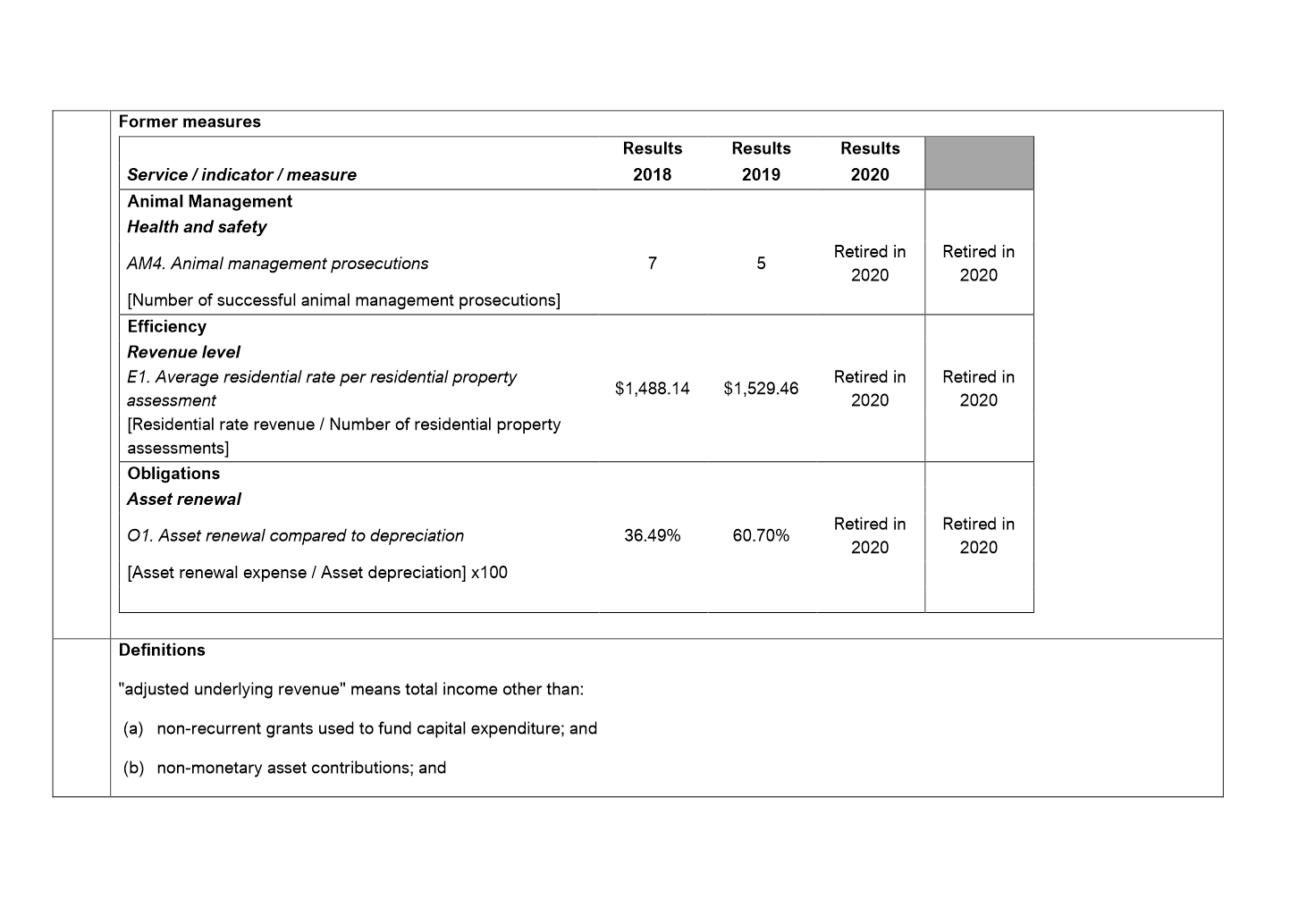 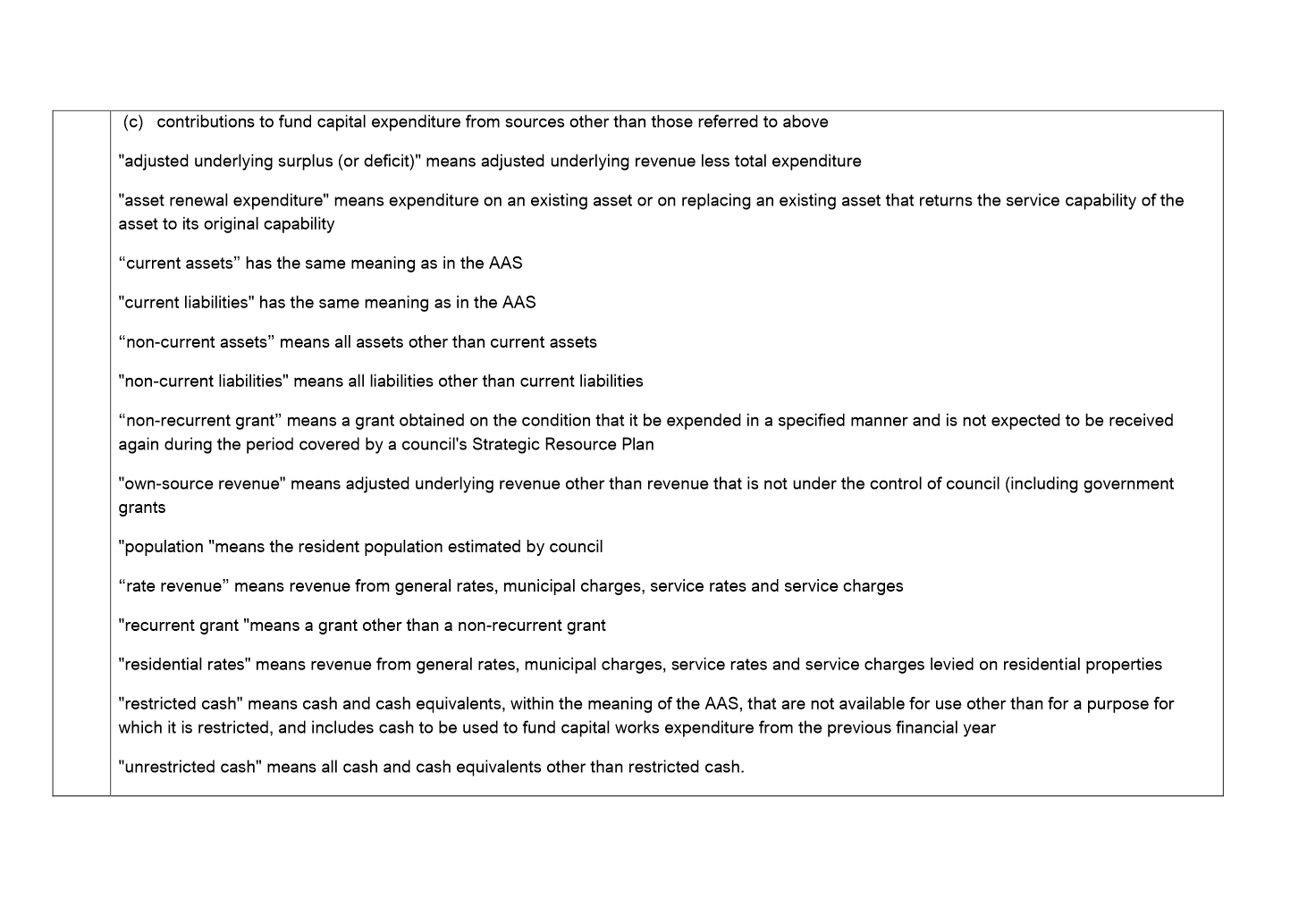 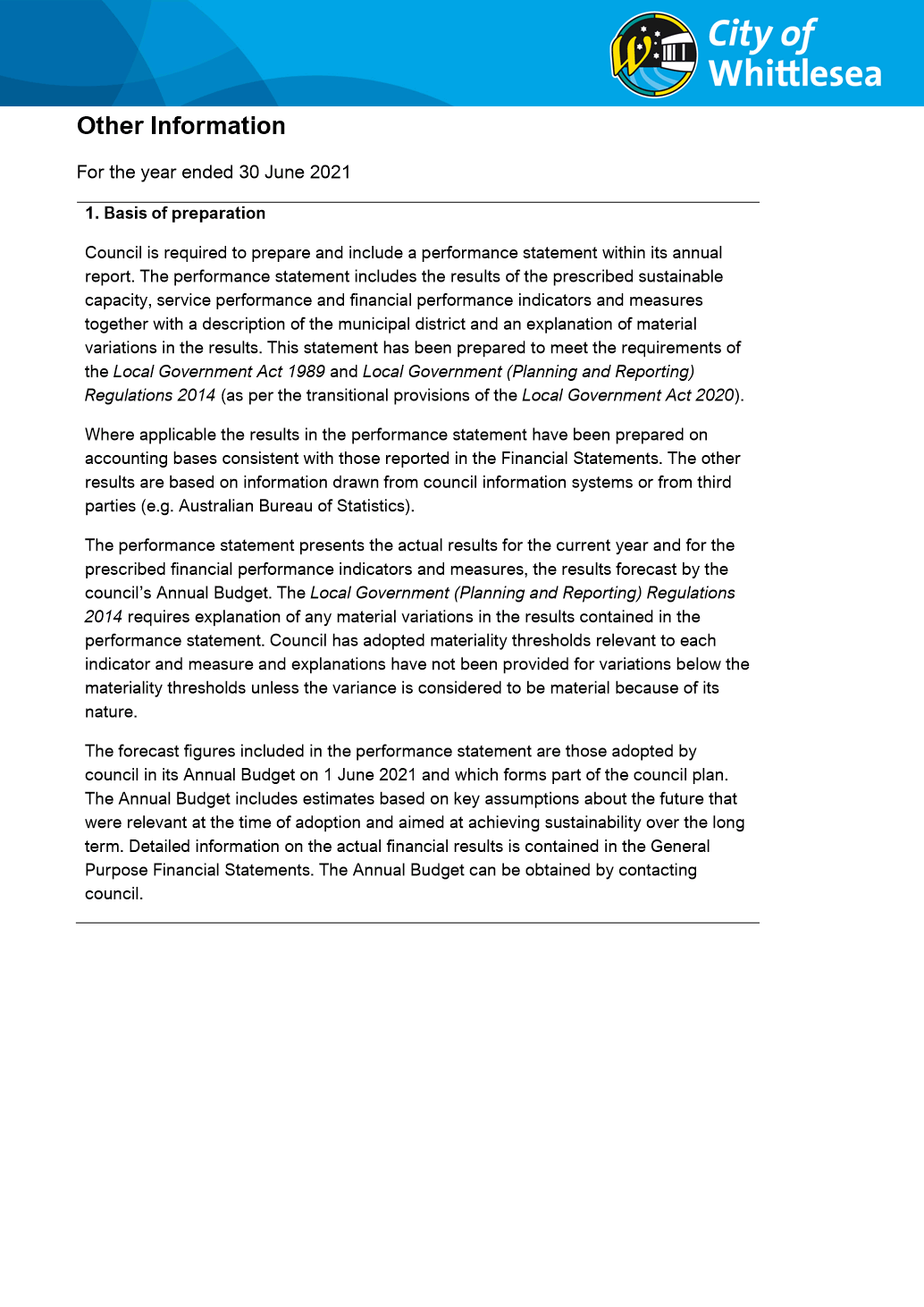 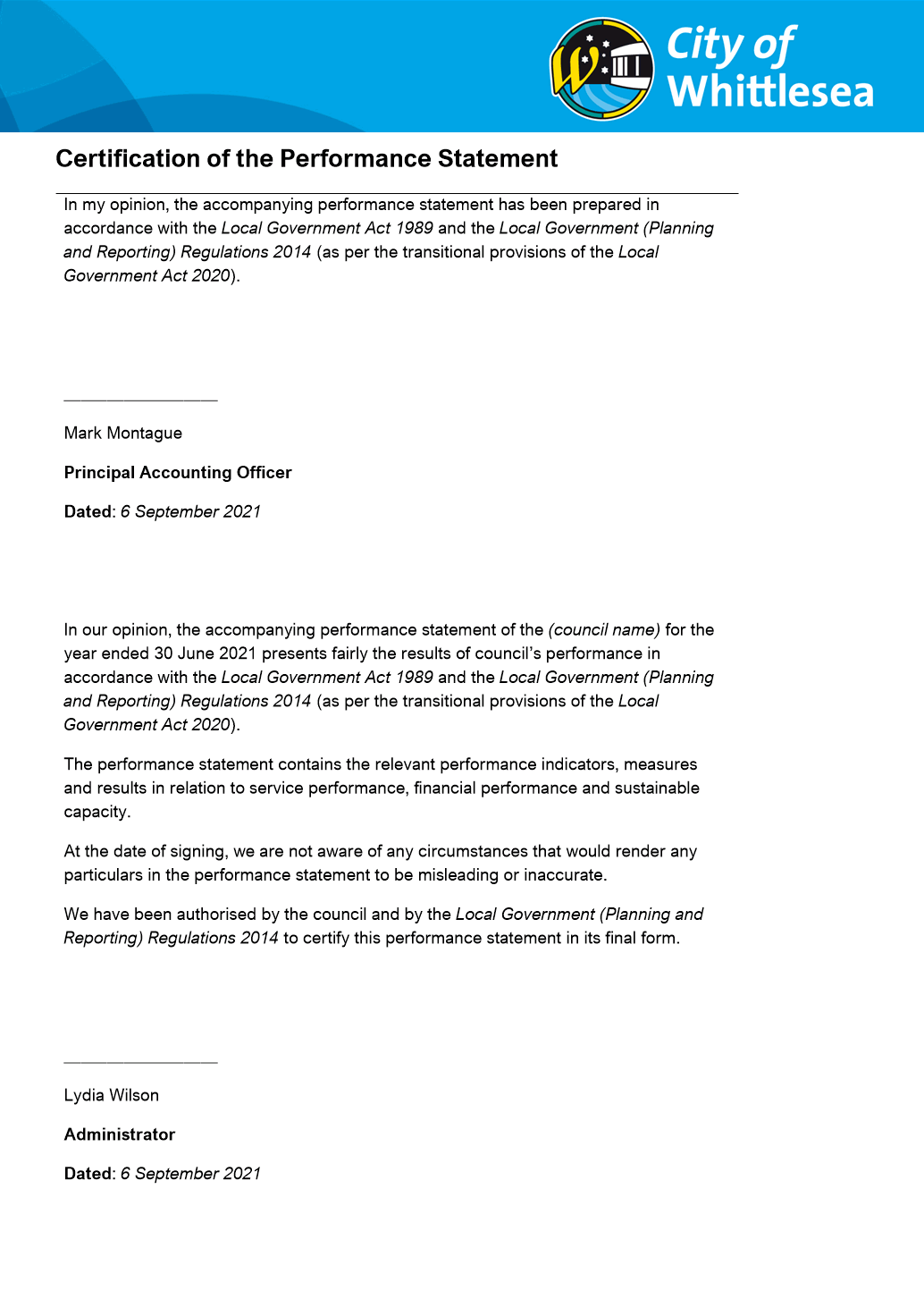 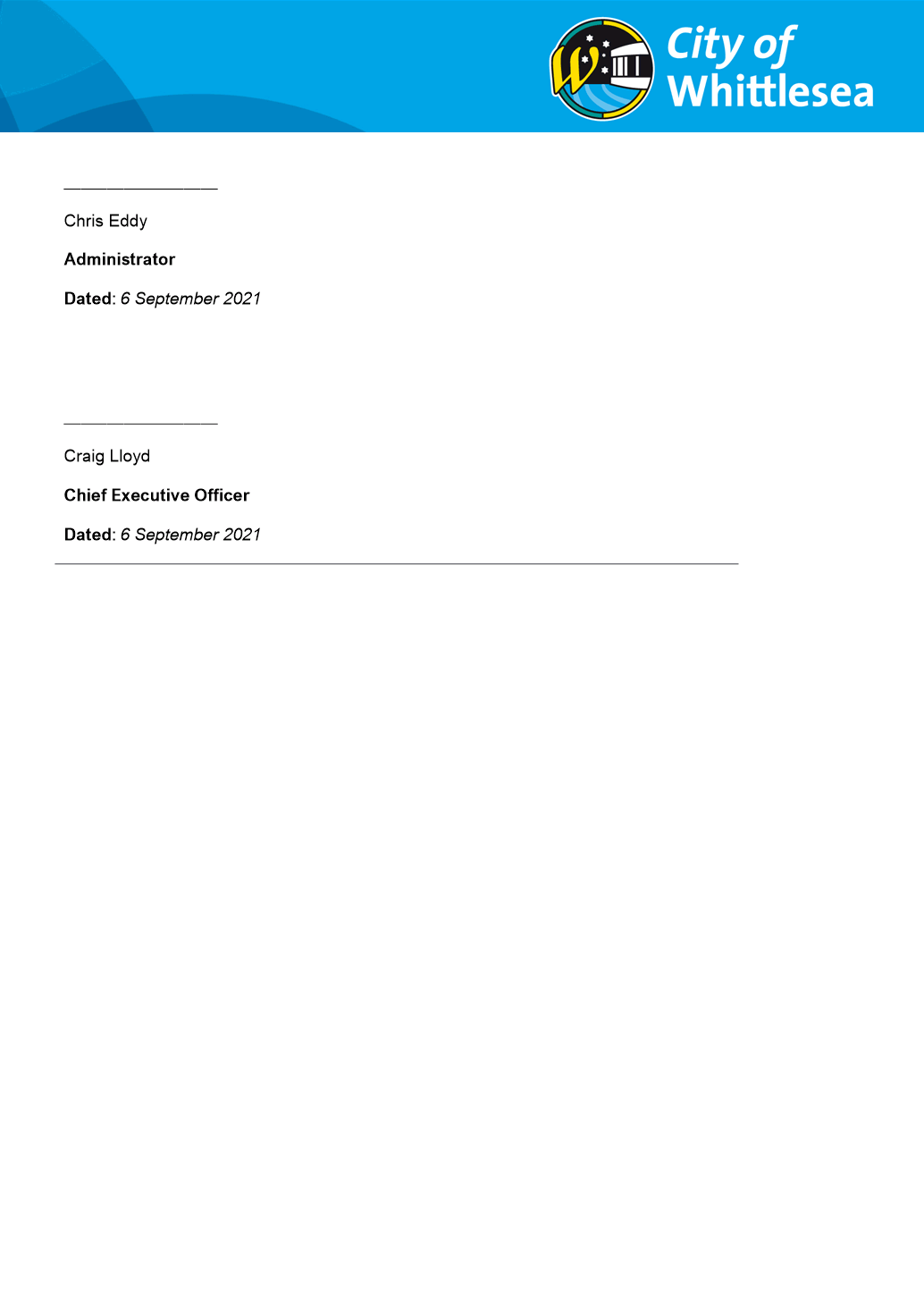 7.	Notices of Motion	NIL8.	Questions to OfficersNIL  9.	Urgent BusinessNIL  10.	Reports from Council representatives and ceo update10.1	Administrator Peita Duncan ReportAdministrator Duncan’s report was provided verbally at the 6 September 2021 Council meeting, the report is as follows:“Obviously we have been busy with internal meetings, but some of the highlights of external committees and other meetings are on 19 August, I attended the Whittlesea Reconciliation Group meeting, which was very good. I also attended on 17 August, the Business NBN Fibre Zone Future Proofing Success in the North presentation by NBN.  This was really interesting to see how they have innovated in helping businesses change the way they do business, particularly through the pandemic, so that was a great presentation. I was absolutely delighted to join you, Chair, for six citizenship ceremonies which we held online and I congratulate all of those people who took the oath on that night, it is always a great event. Finally, I attended an online Mental Health Forum, hosted by the Honourable Lily D'Ambrosio MP and also Bronwyn Halfpenny MP as well. That is just the highlights from myself.”10.2	Administrator Chris Eddy ReportAdministrator Eddy’s report was provided verbally at the 6 September 2021 Council meeting, the report is as follows:“Zoom fatigue has certainly been the order of the last month or so. As your delegate to the Northern Alliance Greenhouse Action Committee and to the Audit and Risk Committee, there has been activities for both of these groups that I have attended. In addition to those that Administrator Duncan mentioned, I also attended a briefing on the planning reforms that are coming for the sector, which was very enlightening and I'm looking forward to hearing more about this as they take shape. We had the opportunity to meet with the Local Government Minister, which was very informative and valued to have that opportunity. On your behalf, Chair, I attended a briefing from the Department of Justice on the decriminalisation of sex work in Victoria, which was again, a very enlightening session. There are some implications for the Local Government Sector, that I don't think are yet fully understood, and there is a lot of work and discussion happening around how these implications might come into effect in the very near future, so we look forward to hearing more about that and ensuring that Councils are fully prepared for those responsibilities, particularly in relation to planning, administration and enforcement that are going to fall to us under those initiatives coming from the State Government.”10.3	Chair of Council Lydia Wilson ReportChairperson Wilson’s report was provided verbally at the 6 September 2021 Council meeting, the report is as follows:“A number of the things I attended have already been discussed. Some key highlights from myself were attendance at the Whittlesea Community Connections Board Subcommittee, the subcommittee of the Yarra Plenty Regional Library Board, a Board meeting for Whittlesea Community Connections, an Audit and Risk Committee subcommittee and the Audit and Risk Committee alongside Mr Eddy. The Yarra Plenty Regional Library Board meeting and also with the CEO, the Interface Councils Group. I also attended the various briefings that have already been mentioned by my colleagues, namely with the Department of Environment, Land, Water and Planning regarding planning reform. The Business NBN Fibre Zones, Ms Duncan already mentioned the citizenship ceremonies that we held online, and we are about to continue to resolve that issue with our current backlog. The Mental Health Forum with Minister Lily D'Ambrosio and also the meeting with the Minister for Local Government, Mr Shaun Leane.”10.4	CEO Update - 6 September 2021  The CEO Update was provided verbally by the Chief Executive Officer at the 6 September 2021 Council meeting, the report is as follows:“Just a few issues and I wanted to first of all provide an update on the current COVID situation as it stands in the city. We are sitting at 74 active cases in the municipality as of today, which is the sixth highest number of cases in any municipality in the state. Disappointingly though, we also have the third lowest vaccination rate of any municipality in the state. The state is now sitting at 60.8% of the community having been vaccinated, and obviously the big aim is to get to the magic 70% and 80%. In the City of Whittlesea, we are sitting below 50% at 49.8%, and that figure is even lower in Lalor, Epping and Thomastown. A real encouragement for people in those communities to please book in. If you try and book at the moment, you may find you are waiting a couple of weeks, but we are advised there is plenty of vaccine on the way, so please get a date booked in as soon as you can. And again, just an appeal for people to follow the Chief Health Officer's advice which is to please make sure you are using the QR codes, wearing masks, and following those directions. We are seeing quite low levels of compliance in some areas of the municipality, and if we want to get on top of the cases and ultimately start opening up again, we really need to try and keep those numbers down. I am really pleased and a big shout out to our staff, we have now conducted just over 10,000 business support visits, so that is council staff, going out to businesses in our community to support them to make sure they understand the COVID requirements. I have seen examples myself face to face of our staff helping businesses print out QR codes, helping them fill out COVID safe plans. It is an extraordinary effort, so a big thank you to our staff taking part in that. And also a big shout out to the Northern Health and DPV Health, as well as Whittlesea Community Connections and a whole range of other community groups. Northern Health and DPV Health are running vaccine centres, the Northern Health are running a major COVID ward at the Northern Hospital in Epping. And also DPV have been operating with Northern Health, a number of testing centres as well. And they are working extended hours and doing a very good job. A big shout out to those people as well. On a different topic, Councils Community Plan is still publicly available for comment. That consultation period runs through to 20 September and just encouraging anyone who has not had a chance to have a look at that, to do so. It is the most important plan that this Council will sign off on its four-year term and sets the agenda of the Council of the next four years. You can have a look at that by going to engage.whittlesea.vic.gov.au and making your submission there. We are making good progress, despite all of the restrictions and impact on the building industry with some of our capital works programs. The park and playground upgrades have now started at Darebin Creek in Epping. We are making very good process on the War Memorial works in High Street in Thomastown. I had a chance to look at that a few weeks ago and it is coming along well. The Mill Park Basketball Stadium all through August demolition and service works were completed and that project is progressing well. I have to say that one has been aided by the lockdown. We have been able to get greater access to that facility as the community is not able to use it at the moment. That project is progressing ahead of schedule. We are in the final stages of the redevelopment of McLeans Road Kindergarten in Bundoora as well. A lot of major projects there that are well underway. And the final item to cover is the Whittlesea Community Awards are still open for nominations. They run through until 1 October. Just encourage anyone who is a member of a community group, that knows someone who has put a lot of effort in, they might be long standing members of committees or individuals who have worked incredibly hard for our community, this is a chance for us as a collective community to provide them some recognition. Again, you can do that through Councils website.”Chairperson Wilson provided some addition comments following the Chief Executive Officer’s update:“If I could just make a couple of comments in response, I think it was a comprehensive overview you provided on a number of really important issues. It would be remiss of me not to comment also on our relatively low vaccination rate. And also to encourage anyone who can, to get vaccinated. But also just to say that apart from the fact that we have PRACC, which is managed through Northern Health for mass vaccination, we are looking all the time at any other initiatives that we can implement at a local level for whether it is pop-up sites for vaccination, and I would echo your comments, Mr Lloyd, about really encouraging the use of QR codes and the wearing of masks at all times. Can I also congratulate our staff. They are quite compelling figures in relation to business support, and I know that you and teams of staff have been out and about continuously supporting all of the pandemic efforts and staff from right across the organisation. Thank you for all your efforts.”11.	Confidential Business11.1	Connected CommunitiesNil Reports 11.2	Liveable Neighbourhoods	11.2.1	For Decision – Update on assessment and financial analyses of the Epping Animal Welfare Facility 11.3	Strong Local EconomyNil Reports 11.4	Sustainable EnvironmentNil Reports 11.5	High Performing OrganisationNil Reports 11.6	Notices of MotionNil Reports 12.	ClosureDELETE THE CLOSURE TEXT NOT REQUIREDACCORDINGLY, THE MEETING WAS CLOSED TO THE PUBLIC AT 9.46 PM.CONFIRMED THIS 4th DAY OF OCTOBER 2021.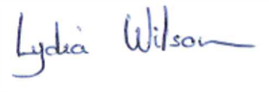 ___________________________LYDIA WILSONCHAIR OF COUNCILCouncil ResolutionMoved:	Administrator DuncanSeconded:	Administrator Eddy THAT the following Minutes of the preceding meeting as circulated, be confirmed: Scheduled Meeting of Council held 2 August 2021Carried	5.1.1	Upgrade to Butterscotch ParkJAMIE DILLONIs it in Councils agenda to upgrade Butterscotch park? The park is listed as an adventure park, however, the park doesn’t even have a slide! As the largest parkland area in Mernda Villages, can we incorporate slides and other equipment to cater for different needs for children. Also if an upgrade is within reach and we can actually get a decent park, perhaps a disabled swing?  As that would then provide the biggest park in Mernda with the most inclusive and accessible equipment truly befitting the name ‘adventure park’, in its current state it is a dismal excuse for a child’s play area.CHIEF EXECUTIVE OFFICER, CRAIG LLOYDCouncil has some 240 playgrounds in the City of Whittlesea of varying sizes and scale to maintain and upgrade. While many are local playgrounds, we have several that are more regional scale playgrounds which have more equipment, such as the All Abilities Play Space  in Mill Park and Granite Hills playground in Mernda (currently in  the planning stages). With a limited budget, we need to determine each year which community playgrounds are the priority for upgrades. We base these decisions on factors including their level of use, age and what else is available nearby. Currently Butterscotch Park and Playground is not scheduled for an upgrade in the next few years, however we are happy to meet with you to discuss your concerns further.	5.1.2	MERNDA AqUATIC CENTREMIRELLA FIASCOI wish to request the Council update the Community immediately at the next Council meeting in September or before, as to the Mernda Aquatic Centre, it's plan's and findings. It is very much anticipated the Centre should and would include a 50m outdoor pool and others to facilitate the popular and ever growing municipality and travellers to and through the area. Property sale prices have proven residents are still flocking to the area and paying large sums of money to secure their property regardless of it's worth.Having lived in Mernda for 11 years and witnessing the continuous disruptive roadworks and proposals promised to be brought to the area, which no longer evidently houses only "rural" allotments, we would all like to see these proposals and plans come to fruition as soon as possible to reduce congestion in certain areas and provide multiple shopping and entertainment opportunities in our own community. It is a special community we live in and only want to see it grow and build up in purpose - to be inviting to the next generation in housing and employment opportunities. Thus creating longer term goal's with respect to Mernda and Doreen and surrounding suburbs being more "liveable" and more accessible to all amenities.CHIEF EXECUTIVE OFFICER, CRAIG LLOYDWe understand the community is anxious to hear more about the next steps in the Mernda Sports Hub project. We have been working behind the scenes on feasibility planning for the project including investigating lap swimming and analysis comparing a 25-metre and 50-metre pool. The findings of this work will be presented to a Council meeting in the next few months. Following this, we will develop a detailed business case to be presented back to Council for consideration early in 2022.	5.1.3	BIKE TRACK CONNECTING QUARRY HILLSKEVIN BALAAMWhen can local bike riders and walkers expect a formalised, safe and convenient route connecting Mernda and Wollert/Epping North around the north of Quarry Hills?CHIEF EXECUTIVE OFFICER, CRAIG LLOYDThere are already 4.5km of tracks, paths and lookouts at Quarry Hills but we have plans for more. We're going to continue the trails from Eagle Shelter in South Morang to Mernda and the future Granite Hills Major Community Park. This will provide continuous trail access across four suburbs; Epping, Wollert, South Morang and Mernda. We've received Victorian Government funding to build a further 3.65km of trails next year and the remainder will be completed in the next few years as the Quarry Hills Parklands expand. You can view a map of what's planned on our engage.whittlesea.vic.gov.auwebpage under the Granite Hills project.	5.2.1	PETITION – INDENTED PARKING SPACES IN HONEYEATER TERRACE, SOUTH MORANGA petition from 47 residents requesting Council:“We are requesting for Intended Car Spaces to be placed in the street, so that we can park our cars without causing issues to the road, potential accidents, and disruption to Australia Post & Garbage Removals.”Council ResolutionMoved:	Administrator DuncanSeconded:	Administrator Eddy THAT Council receive the Petition from 47 residents, relating to the request of indented car spaces along Honeyeater Terrace, South Morang and Officers present a final report and recommendation at the 8 November 2021 Council Meeting.CarriedrecommendationTHAT Council receive the Joint Letter from 16 residents, relating to parking restrictions at the corner of Painted Hills Drive and Overland Drive, Doreen and Officers present a final report and recommendation at the 4 October 2021 Council Meeting.Council ResolutionMoved:	Chairperson WilsonSeconded:	Administrator Duncan THAT Council receive the Joint Letter from 16 residents relating to parking restrictions at the corner of Painted Hills Drive and Overland Drive, Doreen and request that Officers present a final report and recommendations at the 8 November 2021 Council Meeting.Carried	5.3.2	Joint Letter - Sealed Path Construction in Tasman Park - Bundoora.A Joint Letter from 22 residents requesting Council:“The topic today is a request from many neighbours regarding the path in Tasman Park, which is gravel and becomes muddy and slippery when it rains.On discussion with neighbours I have decided that a request for a properly sealed surface path would be beneficial for all, not only for local residents and their children, but for hospital patients who park cars in Tasman Drive and Alto Close and use the park as a shortcut.In most cases these people are elderly or have children and find it difficult enough without the muddy and slippery path to contend with.We have gathered signatures of residents to support this request.Your help will be greatly appreciated in this matter.”Council ResolutionMoved:	Chairperson WilsonSeconded:	Administrator Duncan THAT Council receive the Joint Letter from 22 residents, relating to sealing of the path in Tasman Park and request that Officers present a final report on this matter and recommendations at the 8 November 2021 Council Meeting.  CarriedSubmission Summary Officer Response1.	Melbourne Water1.	Melbourne WaterThe proposal is located within the Mernda South DS. The following matters are applicable to the proposal:Drainage Contributions: The site is located within Melbourne Water's Mernda South DS, Whittlesea City Development Services Scheme. A residential contribution rates of $195,887/Ha, comprising of a hydraulic charge of $155,228/Ha and a stormwater quality charge of $40,659/Ha is applicable.Drainage Scheme Works: A review of the Mernda South DS, Whittlesea City Development Services Scheme has identified that there are no permanent Melbourne Water works to be constructed on this property.Specific Property Advice:Prior to the issue of a Statement of Compliance, the Owner of the development shall enter into and comply with an agreement with Melbourne Water Corporation for the acceptance of surface and storm water from the subject land directly or indirectly into Melbourne Water’s drainage systems and waterways, the provision of drainage works and other matters in accordance with the statutory powers of Melbourne Water Corporation.All new lots must achieve appropriate freeboard in relation to local overland flow paths to Council’s satisfaction.Local drainage must be to the satisfaction of Council.The Developer must provide written acceptance from the downstream landowner(s) to discharge flows through their land to achieve a free draining outfall through their property/ies.Any temporary outfall is to be arranged to the satisfaction of Melbourne Water, Council and the affected downstream property owner(s).A copy of the advice from Melbourne Water will be provided to the proponent for their consideration.The submission does not raise any specific issues that need to be addressed as part of the Development Plan submission. These matters will be considered as part of the statutory planning process to subdivide/develop the site.No change is required to the Development Plan in response to this submission.2.	Affected resident No. 1 (Clutha Drive)2.	Affected resident No. 1 (Clutha Drive)-	Requests that Clutha Drive remain a no through road. Submits that there is a strong sense of community on Clutha Drive and that numerous families and children currently play on the street given its current status (terminates at the subject land). Continuing the road will make it unsafe for kids to play and impact the community connectivity.It is noted that future access to the subject site from the ‘Fairview Estate’ was considered as part of the development of the Mernda West Development Plan (MWDP) (2010) and Fairview Estate - Stages 9A and 9B Development Plan (2015), with multiple access points proposed, including Clutha Drive. In particular, it is noted that the latter Development Plan shows an indicative layout of the road network to the northern section of the subject site, including the future extension of Clutha Drive.The MWDP (commonly referred to as Fairview Estate) which was finalised in 2010, incorporates land between Craven Road and the subject site, and was developed over a number of stages. It is noted that road connections from the adjacent Fairview Estate which currently terminate at the subject land have not been designed with court bowls or dead end treatments. This is a usual occurrence in growth areas where individual properties or stages of development occur at different times, so it is important to ensure that the overall structure is in place to connect fragmented landholdings to provide for appropriate vehicular and pedestrian movement. Further to this, the MWDP was designed in recognition that the subject land (30 Silverwood Drive) was subject to future residential development. This current Development Plan has been designed to link in with these existing connectionsThe supporting Traffic Report indicates 160 additional vehicle movements per day via Clutha Drive, with the majority of additional traffic movements anticipated at the Silverwood Drive intersection. According to the Traffic Report, Clutha Drive, Silverwood Drive and Regent Street are designated as Level 1 Access Street, which can carry between 1,000 and 2,000 vehicles per day, which is the standard traffic volume for most local streets of this with. Notwithstanding this is is noted that a traffic calming device (speed hump) is located in Clutha Drive currently, with the aim of slowing traffic.-	Strongly opposes the medium density residential component of the proposal. Concerned about drug and theft related issues in existing medium density housing in the Fairview Estate which makes the area feel unsafe and the type of demographic that generally live in these types of houses.The majority of the site is expected to be developed at a ‘standard density’ with lots of between 300-500 sq m. The Development Plan indicates an area of medium density housing, proximate to the open space reserve, which ensures provision of a diversity of housing types as part of the overall development and will enable passive surveillance of the open space reserve. Reference to the type of demographic that might ultimately reside in any dwellings is not a valid planning ground on which to object to a proposal.No change is required to the Development Plan in response to this submission.3.	AusNet Services3.	AusNet ServicesDo not object to the Development Plan as presented, however provides a detailed list of permit requirements for consideration.Notes that it is recommended that, at an early date the applicant commences negotiations with AUSNET ELECTRICITY SERVICES PTY LTD for a supply of electricity in order that supply arrangements can be worked out in detail, so prescribed information can be issued without delay (the release to the municipality enabling a Statement of Compliance with the conditions to be issued).Arrangements for the supply will be subject to obtaining the agreement of other Authorities and any landowners affected by routes of the electric power lines required to supply the lots and for any tree clearing.A copy of the advice from AusNet Services will be provided to the proponent for their consideration.The submission does not raise any specific issues that need to be addressed as part of the Development Plan submission. These matters will be considered as part of the statutory planning process to subdivide/develop the site.No change is required to the Development Plan in response to this submission.4.	Affected Resident No. 2 (Clutha Drive)4.	Affected Resident No. 2 (Clutha Drive)Is concerned about the proposed layout of Clutha Drive, which rather than extending straight in a northerly direction past the resident’s property, shows the road veering to the north-west. As a result is concerned that there will be a loss of on-street car parking. Is concerned about the substantial decrease in value due to loss of on-street car parking, the curve in the road contributing to oncoming car headlights being directed into the house and the curve in the road contributing to traffic accidents. Do not consider that Clutha should be continued and request that Clutha Drive be kept as a dead end road.Notes that access to the back yard from Clutha Drive is restricted. Notes that the rear portion of his lot was acquired, seemingly for the purpose of enabling the continuation of the laneway (Greenside Drive) through to the adjoining land. Has also informally requested advice on whether it would be possible to access his property from Greenside Way.Has also raised concern in respect to the maintenance of the small irregular parcel owned by Council opposite the resident’s property.Also Refer to response No. 2 above in relation to the extension of Clutha Drive.With regard to on-street car parking, it is noted that additional on-street car parking will be available along the extended section of Clutha Drive. It is noted that this informal access to the rear of the property requires crossing the nature strip and footpath at the northern end of the property whilst the driveway which provides the legal point of access to the site is located along the southern boundary. In respect to gaining dual access to the site from the rear, it is noted that the land to the rear of the submitters property is designated as a road reserve on the property title. However, the shared driveway (Greenside Way) does not extend to the submitter’s property and only provides access to the two properties to the east of the submitter’s property. It was never, intended to provide a through connection from Greenside Way through to the site at 30 Silverwood Drive, for use by vehicular traffic in this location. It is further noted that a specific reserve designation has also been applied between the submitter’s rear boundary and the road reserve, which is commonly applied in these circumstances to prohibit rear access to the property from the road reserve.Any proposal to obtain vehicle access to the rear of the existing property is not a planning matter and is not relevant to the consideration of this Development Plan. Any request to consider such a proposal would require assessment by Council’s Engineering and Parks Teams, independent to the Development Plan process.The ongoing maintenance of the land at 23W Clutha Drive will be referred to Council’s Parks Team (Maintenance) for action and the submitter notified accordingly.No change is required to the Development Plan in response to this submission.5.	Country Fire Authority (CFA)5.	Country Fire Authority (CFA)The CFA supports the proposed development plan in its current form based on the implementation of the bushfire risk treatments as outlined in the submitted Bushfire Management Statement.No change is required to the Development Plan in response to this submission.RECOMMENDATIONTHAT Council resolve to:1.	Approve the 30 Silverwood Drive, Mernda Development Plan (August 2021) as shown in Attachment 2, prepared in accordance with Schedules 5 and 27 to Clause 43.04 Development Plan Overlay of the Whittlesea Planning Scheme.2.	Notify the proponent and submitters of Council’s resolution in 1. above.Council ResolutionMoved:	Administrator EddySeconded:	Chairperson Wilson THAT Council resolve to adopt the Recommendation.CarriedItemCritical DateCouncil resolved to seek authorisation to prepare Amendment C2475 March 2019Authorisation to prepare the Amendment received from the Minister of Planning28 August 2020Exhibition25 March 2021 – 26 April 2021ELT28 July 2021Council Briefing16 August 2021Council Meeting6 September 2021Directions Hearing (Pre-set Panel Date in accordance with Ministerial Direction 15)4 October 2021 (week of)Planning Panel (Pre-set Panel date in accordance with Ministerial Direction 15)1 November 2021 (week of)RECOMMENDATIONTHAT Council resolve to:1.	Request the Minister for Planning appoint an independent Planning Panel to consider the unresolved submission to the Amendment.2.	Endorse the exhibited version of Amendment C247, as contained in Attachments 1-3 of the report, as Council’s position to the Panel.3.	If the Minister for Planning appoints a Planning Panel:a)	Refer the unresolved submission to the Planning Panel.b)	Submit to the Panel at the first available opportunity that the unresolved submission is unclear in purpose, cannot be considered within the scope of the Amendment, and should therefore not be considered as relevant to the Panel.4.	Advise the submitter of the resolutions above.Council ResolutionMoved:	Chairperson WilsonSeconded:	Administrator Eddy THAT Council resolve to adopt the Recommendation.CarriedExternalConditionsCommentsAPT O&M ServicesNoNo objection to issue of permitYarra Valley WaterYesNo objection to issue of permit subject to conditionsMelbourne WaterYesNo objection to issue of permit subject to conditionsThe Head, Transport for VictoriaYesNo objection to issue of permit subject to conditionsAusNet Electricity ServicesYesNo objection to issue of permit subject to conditionAusNet Transmission GroupNoNo objectionCFAYesNo objection to issue of permit subject to conditions√-Compliance
X - Non complianceObjectivesStandardsCOMMENTSB1Neighbourhood
CharacterThe site is located with an area identified as appropriate for medium density housing growth, with more intense built form encouraged toward Bridge Inn Road and the Mernda Town Centre. Development at 625 Bridge Inn Road has begun, where the approved built form consists of a child care centre to Bridge Inn Road with medium density housing to the north of the child care centre, broken into ‘groups’ of townhouses.The proposed development includes 7 dwelling types with a break in the built form provided through the placement of Burnside Way. A second east-west road has been replaced with a laneway, reducing the visual connections. To counteract this, it is recommended that a break in the built form be provided between Lots 50 and 51, carried through to Burnside Way between Lots 37 and 38, as described through the Urban Design assessment.The layout provides appropriate articulation through colours and materials with varied roof form. No front fencing is shown on the plans.The style of the dwelling will ensure that the garages do not dominate the dwelling layout. The introduction of balconies to Type G, as facilitated by the proposed break in attached townhouses, will provide increased passive surveillance of the public space and as well as improved articulation of the dwelling types.B2Residential
PolicyThe site is located within the Heals Road Development Plan and has considered all requirements of that plan. The medium density housing responds to policy requiring future housing within a walkable catchment area of the Mernda Town Centre, as identified through the DP.The subject site is located within 200m of a railway station, bus route, town centre and Plenty River parklands, as well as the Mernda recreation reserve, providing an ideal setting for future occupants.The application includes removal of native trees (VPO) and restoration of a heritage buildings (HO) and has addressed all the relevant policy of the PPF.B3Dwelling
DiversityThis application includes more than 10 dwellings, requiring a range of bedrooms within the dwelling typologies.The dwellings include a mix of single and double storey buildings with two, three and four bedroom layouts. The Nostra dwellings provide all living, bedrooms and facilities at ground floor.B4InfrastructureThe proposal has been referred to all external authorities who offer no objection subject to conditions. The services to the southeast of the site are required to sit outside of the heritage dwelling lot and are required to be placed in the conservation reserve. This will ensure full access to all services as needed.Melbourne Water required a Stormwater Management Plan be prepared at the application stage for their consideration. This has been approved subject to conditions.B5Integration with
the streetAll proposed dwellings will be appropriately integrated with the future street layout.The proposed ‘without prejudice’ changes will include a revised building layout for the Nostra dwellings, introducing double storey form to the mix and creating visual articulation. Two Type G dwellings would convert the double storey garage to a single storey and a balcony facing east would be included. This is considered an improvement to the articulation and opportunities presented to Burnside Way as it faces the Plenty River corridor.withB6Street setback
Partly CompliesThe proposed dwellings fronting Bridge Inn Road will be sited behind the service road, creating a setback of 4m from the service road. The new dwellings will have a setback greater than the heritage dwelling, ensuring that the setting of the heritage place is not compromised. Setbacks are also consistent with the approved permit development at 625 Bridge Inn Road.A setback of 12.5m to the service road is proposed, with an additional setback of 7.4m to Bridge Inn Road and complies with Standard B6.Setbacks from to the front porch within the development vary from 1.4m to 5.86m, requiring a variation to the Standard B6. The setbacks proposed are consistent with the emerging character of the Heals Road DP area and should be supported.B7Building heightNo dwelling will be more than 2 storey and generally no greater more than 7m in height. This is in accordance with the expectations of the Township Zone and the DP.B8Site coverageA large portion of the site is committed to the Plenty River Corridor, with landscaping through nature strips and the service road reserve provided throughout the site.It is accepted that the site has less than 60% site coverage.B9PermeabilityA BESS Score of 61% has considered the permeable area provided within the development. This is satisfactory.B10Energy
efficiencyThe orientation of the site and densities sought does not allow for all lots to be provided with north facing spaces.Lots 1-11 face south onto Bridge Inn Road and have a rear vehicle access via Brick Lane. Ground floor includes 2 bedrooms with access to natural light while the living spaces are provided to the first level, maximising light and energy efficiencies.The roof form of each dwelling is angled to ensure maximum solar efficiency is achieved within each dwelling typology.B11Open spaceThe Plenty River Corridor is provided as an informal public space, as required by the Heals Road Development Plan. Lots 30-44, as well as the heritage dwelling, will have frontage to the Corridor. All existing native vegetation within the Corridor will be retained. The existing dry stone wall will be retained in part as a landscape feature within the open space area.B12SafetyAll dwellings will have a direct frontage to the service road or an internal road and are clearly identifiable. All dwellings will be provided with internal access via the garage direct to the dwelling or a private open space (heritage dwelling). No private space will be utilised as a public thoroughfare.The splays at Lots 12 and 22, being the corner of Burnside Way / Cockrell Road and the northern side of Lot 1, being the corner of Cockrell Road / Brick Lane are required to be 3m x 3m and can be conditioned on any permit issued.B13LandscapingA permit condition will require a complete landscaping plan for the overall site.The existing vegetation within the Plenty River Corridor is to be protected and enhanced through additional plantings. Street trees are proposed throughout the development within the nature strips and road reserves.The Hawthorn Hedge to the front of the heritage dwelling is a significant part of that site. It is also identified as a noxious weed and is recommended for removal.B14AccessAll dwellings are appropriately serviced with a crossover to each lot.Details regarding spacing between crossovers and their location from intersecting roads has been provided by the applicant. A condition on permit will require a Functional Layout Plan to be endorsed by Council to ensure that crossovers are appropriately located. It is considered that a satisfactory outcome can be achieved with the development proposal.B15Parking locationEach dwelling is provided with a single or double car parking space with all dwellings provided with at least one undercover car space, in accordance with Standard B15.B17Side and rear
setbacksGenerally compliesThe objectives of B17 are met with the proposed typology.If assessing the built form within the proposed lot arrangement, the first floor rear setbacks to dwellings abutting Brick Lane require a variation of 1m. This is acceptable given the setback of 1m from a rear laneway will result in no detrimental amenity impacts to any dwelling. B18Walls on
boundariesAll boundary walls on the proposed lots abut another boundary wall of a similar length and height.The character throughout the development is consistent and supported.B19Daylight to
existing
windowsDaylight to the windows of the existing heritage dwelling will not be impacted by the proposed development.B20North-facing
windowsAl north facing windows of the existing heritage dwelling are to be demolished. The additions and alterations will not be affected by the medium density housing.B21Overshadowing
open spaceThe private open space of the heritage dwelling will not be impacted.B22OverlookingNo overlooking will result to the existing heritage dwelling.B23Internal viewsScreening and window design will prevent internal views.B24Noise impactsAll dwellings will be designed to manage noise impacts associated with residential development.B25AccessibilityAll dwellings can provide all-ability access.B26Dwelling entryAll dwellings are provided with an entry porch and transitional space for each garage.B27Daylight to new
windowsAll windows will have access to an outdoor space clear to the sky with a minimum are of 3sqmDwelling Types A and B are provided with a two storey light well to each dwelling of at least 3sqm. This is satisfactory for the dwelling type proposed in this location.B28Private open
spacePartly CompliesDwelling Type A has SPOS in the form of a first floor balcony of 9.9m2 and Dwelling B has a balcony of 9.4m2.Dwelling Type D includes a 14.8m2 first floor balcony.All other dwelling types provide POS at ground level of at least 40m2 including 25m2 SPOS.Dwelling Type C includes 24m2 SPOS with a dimension of 3.72m to the rear of the lot. This is considered a reasonable variation in the setting of opposite the Plenty River Corridor.B29Solar access to
open spaceBalconies to Dwelling Types A and D are located to the south of the site. These spaces are not considered to be secluded open space and are appropriate.Lot 33 is located to the south of the wall at Lot 34. Lot 26 is to the south of the wall on Lot 53. The setbacks as required from Standard B29 are met for each of these lots.B30StorageThe plans show 6m3 storage sheds for each lot.B31Design detailThe colours and materials as proposed are appropriate for the emerging character of the Heals Road Development Plan area and are supported by the Urban Design Department.B32Front fencesThere are no front fences proposed to the new development on this site.A 1.5m fence with 25% transparency is proposed to the front of the heritage dwelling. This is considered appropriate with the removal of the Hawthorn hedge. A replacement hedge species would also be considered appropriate for this lot.Side fences are proposed to corner lots. Details of the height of these fences should be required as a condition on any permit issued.B33Common
property---B34Site servicesBin storage areas are adequately shown on the development plan for each dwelling type.The placement of mailboxes should be required on amended plans by way of condition on any permit issued.RecommendationTHAT Council resolve to approve Planning Application No. 719740 and issue a Planning Permit for the multi-lot subdivision, construction of dwellings, removal of native vegetation, alteration to access to a Road Zone Category 1, partial demolition of a building in a Heritage Overlay and partial demolition of dry stone walls subject to conditions in accordance with the endorsed plans and subject to the following conditions:CONDITIONS TO BE SATISFIED PRIOR TO CERTIFICATION OF THE PLAN OF SUBDIVISION1.	Stormwater Management StrategyPrior to the submission and endorsement of the Subdivision Layout Plan and before any development hereby permitted starts (including any demolition, excavations, tree removal, delivery of building / construction materials and/or temporary buildings),  an amended Stormwater Management Strategy is required to be submitted to and approved by the Responsible Authority and Melbourne Water. When approved, the plan will be endorsed and will then form part of the permit. The Stormwater Management Strategy must be prepared by a qualified person and be generally in accordance with the Stormwater and Services Strategy review, Supplement, dated 8 April 2021 prepared by MRM Group, but amended to show:a)	All details of the proposed stormwater works including potential impact on all existing and proposed features (e.g. trees to be retained, crossings, services, fences, abutting buildings, existing boundary surface levels, etc.).b)	Compliance with Section 4.9 of the Engineering Design and Construction Manual (EDCM).c)	Catchment plan and gap flow computation.d)	Catchment area for gap flow must include additional flow from Cockrell Road that is being delivered by 625 Bridge Inn Road development.e)	Gap and piped flow to be directed toward the nominated point of discharge in Bridge Inn Road, to the satisfaction of the Responsible Authorityf)	A drainage reserve of approximately 10.0m to the east of lot containing the existing dwelling, to manage overland flow. Note: The sewer pump may be required to be located outside designated flood path. To be confirmed with Yarra Valley Water. The easement needs to be moved below the sewer and drainage easement.g)	Gross Pollutant Trap (GPT) must be located along Burnside Way within the road reserve for future maintenance access. Hardstand area for GPT must be line marked if proposed parallel to Burnside Way within Council Reserve. Alternatively, if GPT is located outside 2.0m from the kerb, a maintenance plan must be provided to demonstrate that the GPT can be accessed via the maintenance track. GPT must be either located within the road reserve or the drainage reserve.2.	Services StrategyPrior to the submission and endorsement of the Subdivision Layout Plan, an amended Services Strategy must be submitted to and approved by the Responsible Authority. When approved, the strategy will be endorsed and will then form part of the permit. The submitted Services Strategy must be generally in accordance with the Stormwater and Services Strategy review, Supplement, dated 8 April 2021 prepared by MRM Group but amended to include, but not limited to, the following, to the satisfaction of the Responsible Authority:a)	Satisfy the requirements of Addendum 4, Section 10.13 ‘Utility Locations’ of the Engineering Design and Construction Manual (EDCM).b)	Location of all service conduits to the back of kerb. c)	All service crossings within the road reserve as straight.d)	The location of all services outside the footpath except for sewer. All manholes are to be located away from Tactile Ground Surface Indicators (TGSIs).e)	Only Sewer and Stormwater are permitted under the laneway. All other service conduits and connections are to be located in the nature strip either in the service road or local access street.f)	That the Water and Gas alignment shown on Cockrell Road, eastern verge, is in accordance with the approved Civil Engineering Plans for 625 Bridge Inn Road.3.	Arborist ReportPrior to the submission and endorsement of the Subdivision Layout Plan, an amended Arborist Report must be submitted to and approved by the Responsible Authority.  The Arborist Report must be generally in accordance with the Arboricultural Assessment & Report, Version 6, dated 21 June 2021 but amended to show:a)	The north, south, east and west canopy dimensions of Trees #1; #18-19 and #31-33; b)	The height of Trees #1; #18-19 and #31-33.When approved, the report will be endorsed and will then form part of the permit.4.	Heritage Conservation Management PlanPrior to certification of the plan of subdivision, a Heritage Conservation Management Plan for the protection, repair and reinstatement of the retained building must be prepared by an experienced heritage consultant and must be submitted to, and approved by, the Responsible Authority. When approved, the plan will be endorsed and will then form part of the permit.The Heritage Conservation Management Plan must identify the buildings and works to be conserved and include:a)	show the details of demolition works and demolition plans as marked on ground floor plan and elevations;b)	make safe plan to ensure the heritage building is secured and protected from the elements;c)	identification of the existing fabric to be retained as a part of the building works;d)	any maintenance issues; ande)	any other matter as appropriate. Works must be undertaken in accordance with the Heritage Conservation Management Plan to the satisfaction of the Responsible Authority.5.	Amended Subdivision Layout PlanBefore the submission and approval of Functional Layout Plans, an amended Subdivision Layout Plan must be submitted to and approved by the Responsible Authority. When approved, the plan will be endorsed and will then form part of the permit. The plan must be drawn to scale. The plan must be generally in accordance with Overall Development Plan dated 22-4-21 and prepared by MEMLA, but modified to show:a)	All changes as required by the endorsed Stormwater Management Strategy and Services Strategy;b)	Exact location and measurements of the Tree Protection Zones (TPZ) for Trees #1; #18-19; #31-33 in accordance with the City of Whittlesea TPZ standards;c)	A temporary turning area at the dead end of Burnside Way that will be capable of providing for a 10.8m design vehicle and checked for 12.5m. Turning movement template for 10.8m and 12.5m vehicle must be provided to demonstrate that the vehicle can perform a 3-point turn within the road reserve. Additional area from the development site must be provided for temporary turning area, if this cannot be demonstrated within the road reserve. This turning area must be clear of all TPZs within the Plenty River Corridor;d)	Dimensions on all roads and lots;e)	A separate plan showing all the vegetation approved for removal with numbering that matches the Arborist Report endorsed under this permit; f)	Property splay at the Burnside Way/Cockrell Road intersection, and the Service Road/Cockrell Road intersection must be 3m x 3m;g)	Property splay at Lot 22 must be increased to 3m x 3m with 8.0m to 8.3m kerb radius at the intersection (Burnside Way/Burnside way);h)	Implementation of the Dry Stone Wall Management Study endorsed under this permit, including retention of all sections of wall marked as D, E, F and G on that plan, as well as any other section of wall to be retained, and detail on the stockpiling of stone to be removed;i)	Relocation of the shared footpath and adjustment of the boundary of proposed Lots 9, 10 and 11 to be located outside the required TPZ for Tree #1 as calculated in the Arborist Report endorsed under this permit; j)	Creation of a physical separation between the built form of no less than 3.18m between Lots 51 and 52, carried through to Lots 38 and 39 generally in accordance with the changes as outlined on page 8 of the Further Planning Submission, dated 21 June 2021, or as otherwise agreed to by the Responsible Authority; andk)	The area of open space along the Plenty River Corridor to be annotated to show the land to be a Reserve that is to be vested to Council.6.	Functional Layout PlanBefore the submission and approval of construction plans (engineering plans) and the certification of the relevant plan of subdivision for each stage, a functional layout plan for the subdivision or stage of subdivision, to the satisfaction of the Responsible Authority must be submitted to and approved by the Responsible Authority.  When approved, the functional layout plan will be endorsed and will then form part of the permit.  An electronic copy of the functional layout plan must be drawn at a scale of 1:500 to acceptable drafting standards. The functional layout plan must be generally in accordance with the Subdivision Layout as required at Condition 5 and must include:a)	the closure of the temporary entry/exit from Cockrell Road;b)	the development proposal but modified to show overlay access arrangement onto the Bridge Inn Road plan, in accordance with Condition No 53 a) and to the satisfaction of the Responsible Authority and the Department of Transport;c)	the Service road extended further east with left out to Bridge Inn Road to the satisfaction of the Responsible Authority and the Department of Transport;d)	a Shared Path within the Reserve from Bridge Inn Road to the northern boundary;e)	all services conduit within the existing local street must be bored, no open trench will be permitted;f)	a fully dimensioned subdivision layout, including approximate lot areas, lot numbers, open space areas, widths of street reservations, stage boundaries and the relationship between the site/stage and the surrounding land;g)	topography and existing features, including contours for the subject land and any affected adjacent land;h)	identification by survey of all trees (or group of trees) existing on the site, including dead trees and those that overhang the site from adjoining land.  All trees proposed for removal shall be designated with a cross;i)	details of Tree Protection Zones (TPZs), for all trees to be retained on site and overhanging from adjoining sites in accordance with the City of Whittlesea TPZ standard;j)	typical cross-sections for each street type, dimensioning individual elements, services offsets and any other spatial requirements identified in the Heals Road Development Plan. This must include the service road and Brick Lane. This must also include services offset from the boundary;k)	a table of offsets for all utility services and street trees;l)	location and alignment of kerbs, indented parking spaces, footpaths on the subject land and between the subject land and the nearest other subdivision, shared paths on the subject land and any bus stop locations marked with a cross; m)	the location of any traffic management devices required to service the subdivision (signals, roundabouts, splitter islands, etc); n)	provision of notional no fewer than 32 on-street parking spaces or as otherwise agreed to by the Responsible Authority;o)	any spatial requirements for drainage as identified in the submitted Stormwater Management Strategy and the proposed overland flow paths;  p)	preliminary location of reserves for electrical kiosks; andq)	works external to the subdivision, including both interim and ultimate intersection design requirements and layouts.7.	Kangaroo Management PlanPrior to the Certification of the Plan of Subdivision and the commencement of works, a Kangaroo Management Plan prepared by a suitably qualified professional must be submitted to and approved by the Responsible Authority. When approved, the Kangaroo Management Plan will be endorsed and will then form part of the permit.The Kangaroo Management Plan must include: a)	Strategies to avoid land locking kangaroos, including staging of subdivision.b)	Management requirements to respond to the containment of kangaroos in an area with no reasonable likelihood of their continued safe existence, or management and monitoring actions to sustainably manage a population of kangaroos within a suitable location. c)	Evidence of any authorisation obtained from the Department of Environment, Land, Water and Planning under the Wildlife Act 1975, or a statement identifying that an authorisation is not required. d)	A response outlining how the Kangaroo Management Plan is consistent with any requirements of an authorisation required under part c) of this condition, if applicable.The endorsed Kangaroo Management Plan must be implemented to the satisfaction of the Responsible Authority.8.	Open Space ContributionsPrior to the issue of Certification of the Plan of Subdivision, the Plan of Subdivision must show open space contributions to be provided in the form of the Reserve as shown on the endorsed Subdivision Layout Plan. The Reserve must be vested in Council and at no cost to Council.9.	Certification Plan RequirementsBefore a Plan of Subdivision is certified under the Subdivision Act 1988, six copies of the plan including two signed heavyweight copies must be submitted to the Council, unless lodged electronically via SPEAR. The plan must show all bearings, distances, street names, lot numbers and any necessary easements and reserves, in accordance with the approved Functional Layout Plan.  CONDITIONS TO BE SATISFIED PRIOR TO COMMENCEMENT OF WORKS FOR THE SUBDIVISION10.	Landscape MasterplanPrior to the approval of any construction plans (engineering plans), an amended landscape masterplan for the entire subdivision must be submitted to and approved by the Responsible Authority.  When approved, the landscape masterplan will be endorsed and will then form part of the permit.  The landscape masterplan must be drawn to scale with dimensions provided.  The landscape masterplan must be generally in accordance with the landscape plan prepared by memLa, dated 22-4-21 but amended to show:a)	the overall landscaping theme to be developed for the subdivision.b)	the following changes to the type or types of species to be used for street tree planting in the subdivision:	Prickly Tea Tree and Lightwood must be substituted on the landscape plan for one of the species listed in the Flora and Fauna report as indigenous to the Plenty River corridor.	The use of Brittle Gum must be replaced for Swamp Gum.c)	the principles of the proposed treatment of the open space and drainage reserves.d)	a management plan for the native vegetation proposed for retention to ensure its integrity during the site development and landscape maintenance period must be submitted with the landscape masterplan.e)	any proposed works on the dry stone wall that is the subject of the endorsed Dry Stone Wall Management Plan must take care not to disturb the north-south aligned dry stone wall, parallel to the Plenty River, on the adjacent Schotter Road property to the north.f)	The visual relationship of the retained wall to the surrounding landscape, including the newly identified dry stone wall to the north of the study area, must be considered in the landscape design. Interpretative heritage signage for the dry stone wall which presents information for public consumption is to be included within the landscape design.The endorsed Landscape Masterplan must be implemented to the satisfaction of the Responsible Authority.11.	Telecommunication Services AgreementThe owner of the land must enter into an agreement with:telecommunications network or service provider for the provision of telecommunication services to each lot shown on the endorsed plan in accordance with the provider’s requirements and relevant legislation at the time; andb)	a suitably qualified person for the provision of fibre ready telecommunication facilities to each lot shown on the endorsed plan in accordance with any industry specifications or any standards set by the Australian Communications and Media Authority, unless the applicant can demonstrate that the land is in an area where the National Broadband Network will not be provided by optical fibre.12.	Civil Engineering Plan, Landscape Works Plan and Site Management PlanBefore any works associated with the subdivision commence, a detailed civil engineering plan, a Landscape Works Plan, and a site management plan to the satisfaction of the Responsible Authority must be submitted to and approved by the Responsible Authority.  The civil engineering plan, and site management plan will not be considered or approved until the functional layout plan(s) has been approved by the Responsible Authority, the plan of subdivision has been certified, a draft landscape works plan has been submitted for comparison against the civil engineering plan and the locations of other authorities’ services have been provided to the satisfaction of the Responsible Authority. When approved, the civil engineering plan, landscape works plan and a site management plan will be endorsed and will then form part of the permit. The plans must be drawn to scale with dimensions and three copies must be provided. The plans must include:a)	a civil engineering plan including:i.	specifications of the proposed works that are to become public assets within and outside of the subdivision as required by this permit;ii.	all necessary computations and supporting documentation, including a Certificate of Compliance (design) for any structure, traffic data, road safety audit and geotechnical investigation report;iii.	all details of works consistent with the approved functional layout plan, submitted draft landscape works plan and lodged plan of subdivision;iv.	design for full construction of streets and underground drainage, including measures to control / capture pollutants and silt;v.	provision for all services and conduits (underground), including alignments and offsets, on a separate services layout plan;vi.	provision of public lighting and underground electricity supply within all streets;vii.	traffic control measures;viii.	provision of street name plates to the Council standard design including a schedule of individual signs and associated street numbers;ix.	provision of footpaths in all streets and reserves and between the subject land and the nearest other existing subdivision in accordance with the approved functional layout plan;x.	shared paths in accordance with the approved Development Plan within streets and reserves;xi.	provision of underground easement drains of sufficient capacity to serve all lots being created to a legal point of discharge and the provision of an inlet on each such lot;xii.	the location and provision of vehicle exclusion mechanisms abutting reserves;xiii.	details of the proposed treatment and provision for lot boundary fencing adjoining all reserves other than road reserves;xiv.	appropriate mechanisms for protecting environmental and heritage assets during the construction phase of the subdivision;xv.	provision for the utilisation of any surplus top soil from this stage;xvi.	permanent survey marks;xvii.	unless an alternative empty conduit network is being installed that is suitable for fibre optic infrastructure and the applicant has evidence of an access agreement between the carrier putting in the conduit and the National Broadband Network Company, the provision of conduits, including pits and ancillary works for optical fibre telecommunications services or any equivalent alternative approved by the Responsible Authority and the conduit shall be designed in accordance with clause 22.13 Telecommunications Conduit Policy of the Whittlesea Planning Scheme and Planning Guidelines for Conduits for Optic Fibre Services, 2001;xviii.	survey details of the canopy trunk location and size of trees to be retained and associated tree protection zones;xix.	details in relation to all filling on the site which must be compacted to specifications approved by the Responsible Authority;xx.	the relocation underground of all existing aerial services, including electricity and telecommunications assets, within streets abutting the subdivision;xxi.	the location of any earthworks (cut or fill) or service provision in a location outside the designated tree protection zone which does not adversely impact on the health and integrity of any trees to be retained; xxii.	a separate signage and line marking plan identifying the road layout, proposed signs, line marking, RRPMs and a sign schedule;xxiii.	the closure of the temporary entry/exit from Cockrell Road including modification to linemarking;xxiv.	the Service road with left out to Bridge Inn Road;xxv.	a Shared Path within the Reserve from Bridge Inn Road to the northern boundaryb)	a landscape works plan to be submitted including:i.	all details of works consistent with any approved landscape masterplan;ii.	the removal of all existing disused structures, foundations, pipelines or stockpiles and the eradication of weeds;iii.	all proposed street-tree planting using semi - advanced trees; with maximum container size of 45 litres or equivalent (larger sizes will incur additional establishment and extended maintenance obligations);iv.	earth shaping including the supply and spread of sufficient topsoil and sub soil if required on the proposed areas of open space to provide a stable, free draining surface and hydro-seeding of proposed grass areas (including within the drainage reserve if applicable);v.	mechanisms for the exclusion of vehicles,vi.	all proposed open space and streetscape embellishments such as installation of pathways, park lighting, garden beds, seating, shelters, picnic facilities, boardwalks, tree planting, signage, drinking fountains, irrigation systems, playgrounds, artwork, retaining walls, protective fencing (temporary and permanent), wetlands and ornamental water bodies (including within the drainage reserve if applicable); andvii.	hazard reduction pruning of trees to be retained, to the satisfaction of the Responsible Authority.Where sufficient detail is shown on the endorsed landscape masterplan, to the satisfaction of the Responsible Authority, stage landscape plans may not be required.c)	a Site Management Plan which must:i.	address occupational health and safety; traffic management, environmental controls and cultural heritage and/or dry stone wall protection measures to the satisfaction of the Responsible Authority;ii.	be submitted to the Responsible Authority a minimum of 21 days before a required pre-commencement meeting (attended by authorised representatives of the construction contractor and project superintendent as appointed by the developer) on the site of the works;iii.	identify any site offices, workspaces, personnel rest and amenity areas, hardstands, material laydown areas, and stockpiles;iv.	include the proposed route for construction vehicle, equipment and machinery access to the site including a program for the upgrade and maintenance works required along this route while works are in progress;v.	address the location of parking areas for construction and sub-contractors’ vehicles, equipment and machinery on and surrounding the site, to ensure that they cause minimum disruption to surrounding properties.vi.	include measures to reduce the impact of noise, dust and other emissions created during the construction process;vii.	demonstrate all environmental and cultural heritage and/or dry stone wall protection measures identified on a drawing(s) drawn to scale and prepared in accordance with Melbourne Water standards for such drawings;viii.	provide measures to ensure that no mud, dirt, sand, soil, clay or stones are washed into or allowed to enter the storm water drainage system;ix.	include means by which foreign material will be restricted from being deposited on public roads by vehicles, equipment and machinery associated with the building and works on the land to the satisfaction of the Responsible Authority;x.	address any recommendations of any approved Cultural Heritage, Dry Stone Wall and Conservation Management Plans applying to the land; xi.	identify the location and method of any Tree Protection Zones; and xii.	ensure that all contractors working on the site must be inducted into an environmental management program for construction works.All works must be carried out generally in accordance with the measures set out in the Site Management Plan approved by the Responsible Authority. The developer must keep the Responsible Authority informed in writing of any changes to the Site Management Plan.  If in the opinion of the Responsible Authority the changes represent a significant departure from the approved Site Management Plan then an amended Site Management Plan must be submitted to and approved by the Responsible Authority.13.	Tree Protection Zone FencingBefore any buildings, works or demolition commence on a lot, open space and/or road reservation, each Tree Protection Zone on that lot, open space and/or road reservation must:a)	be fenced with temporary fencing in accordance with the attached specifications, to the satisfaction of the Responsible Authority; andb)	include a notice on the fence to the satisfaction of the Responsible Authority advising on the purpose of the Tree Protection Zone, the need to retain and maintain the temporary fencing and that fines will be imposed for removal or damage of the fencing and trees.The Tree Protection Zone temporary fencing must be maintained until works are completed; including the construction of a dwelling if the land is a lot, to the satisfaction of the Responsible Authority or until such earlier date as is approved by the Responsible Authority in writing.A copy of the Tree Protection Zone(s) are to be included in any contract for the construction of the estate or for any other works which may impact upon the trees.14.	Tree Protection BondingPrior to commencement of the subdivision hereby permitted, or at such later date as the Responsible Authority may approve in writing, there must be provided to the Responsible Authority a bank guarantee for the amount of $100,000 as security deposit for the satisfactory completion of the requirements in relation to tree preservation and to ensure that trees are not damaged during the construction phase.Upon completion of the subdivision works to the satisfaction of the responsible authority, the bank guarantee will be returned to the developer.Where it is determined to the satisfaction of the Responsible Authority that a tree covered by a tree protection envelope has been damaged as a result of buildings and works by the applicant or its contractors, to an extent that it affects detrimentally the life, health and appearance of the tree or its contribution to the streetscape, financial damages will be paid by the applicant with all monies to be used to purchase trees for planting on the land or to prune or otherwise rehabilitating existing trees, all to the satisfaction of the Responsible Authority. The extent of damages must be established through the appointment of an independent suitably qualified person.15.	Stormwater DrainageAny stormwater drain, temporary drainage out falls and ancillary works, required as a condition of a Melbourne Water Drainage Scheme, or that are designated to become the responsibility of the Council for maintenance, must be designed and constructed to the satisfaction of the Responsible Authority.Before the approval of construction plans for roadworks and drainage, the designs for such works and the details of maintenance requirements (asset management and maintenance schedule) must be submitted to and approved by the Responsible Authority.  CONDITIONS TO BE SATISFIED DURING CONSTRUCTION WORKS16.	Layout not alteredThe subdivision as shown on the endorsed plans must not be altered without the written consent of the Responsible Authority.17.	Filling of landAll filling on the site must be carried out, supervised, completed and recorded in accordance with AS 3798 (Guidelines on earthworks for commercial and residential developments) to specifications to the satisfaction of the Responsible Authority. The geotechnical authority responsible for supervision and testing under this condition must be independently engaged by the applicant and not be engaged by the contractor carrying out the works.  Before the issue of a Statement of Compliance unless otherwise agreed in writing by the responsible authority, compaction test results and a report shall be provided to the satisfaction of the Responsible Authority.  CONDITIONS TO BE SATISFIED PRIOR TO ISSUE OF A STATEMENT OF COMPLIANCE18.	Connection to Telecommunication ServicesBefore the issue of a Statement of Compliance for any stage of the subdivision under the Subdivision Act 1988, the owner of the land must provide written confirmation from:a)	a telecommunications network or service provider that all lots are connected to or are ready for connection to telecommunications services in accordance with the provider’s requirements and relevant legislation at the time; andb)	a suitably qualified person that fibre ready telecommunication facilities have been provided in accordance with any industry specifications or any standards set by the Australian Communications and Media Authority, unless the applicant can demonstrate that the land is in an area where the National Broadband Network will not be provided by optical fibre.19.	Verification of completion of works for dry stone wallsPrior to the issue of Statement of Compliance, the recommendations for the construction and repair of all dry stone walls as detailed in the endorsed Dry Stone Wall Assessment and Management Plan, prepared by Heritage Insight (Wendy Dolling, October 12, 2020) are to be undertaken on site.  Written confirmation from a suitably qualified heritage consultant is to be provided to the Responsible Authority to verify that these works have been completed to the satisfaction of the Responsible Authority prior to the issue of Statement of Compliance. 20.	Development ContributionsPrior to the issue of a Statement of Compliance, development contributions must be paid to the Responsible Authority in accordance with the approved Mernda Local Structure Plan Part 1. The contribution will be subject to the Consumer Price Index (CPI) applicable at the time of payment.21.	Completion of Open Space WorkPrior to the issue of a Statement of Compliance, the Reserve must be completed with all required embellishments in accordance with the endorsed Landscape Master Plan, to the satisfaction of the Responsible Authority.22.	Statement of compliance with deferment of engineering worksPrior to the issue of a Statement of Compliance for any stage or by such later date as is approved by the responsible authority in writing, the applicant may seek, to the satisfaction of the Responsible Authority, the issue of the Statement of Compliance but with deferment of completion of specified civil construction works shown on the endorsed construction plans and all or part of landscape construction works shown on the endorsed plans, provided the following requirements have been met:22.1	Civil Worksa)	all relevant referral authorities have consented to the issue of a Statement of Compliance,b)	civil construction works have been completed except for the wearing course asphalt works, the landscaping component of the works and any other minor works as agreed with the responsible authority,c)	an amount equivalent to 150% the agreed estimated cost of outstanding civil construction works will be required by the responsible authority as security deposit,d)	a works program is provided setting out the proposed timing of all outstanding construction works,e)	a site safety plan that ensures continuous public safety measures are maintained until completion of the deferred works.Upon completion of the deferred civil construction works the applicant must notify the responsible authority to enable its inspection.  If the works have been completed to its satisfaction, the Responsible Authority must refund fully the security deposit.  22.2 	Landscape Worksa)	An amount equivalent to 150% of the agreed estimated cost of outstanding streetscape / landscape construction plus an agreed amount for the maintenance works will be required by the Responsible Authority as security deposit.b)	A works program is provided setting out the proposed timing of all outstanding landscape construction works.  Works must commence within 12 months of issue of Statement of Compliance for the given stage of the subdivision and must be completed no later than 12 months after occupancy of any new dwelling within the given stage.Upon completion of the deferred landscaping construction works, the applicant must notify the Responsible Authority to enable its inspection.  Subject to satisfactory completion of the deferred landscaping, a Certificate of Practical Completion for landscaping will be issued, triggering the commencement of the maintenance period.  If the works have been completed to its satisfaction, the responsible authority must refund fully the security deposit.23.	Fences adjoining reservesBefore Statement of Compliance is issued for any given stage, all fences adjoining all reserves (including walkway extensions of road reserves but otherwise excluding road reserves) are to be erected by the developer (or owner) at no cost to Council.24.	Foreign Resident Capital Gains Withholding CertificatePrior to the issue of a Statement of Compliance for any stage of the subdivision, the permit holder must provide a valid Foreign Resident Capital Gains Withholding Certificate and a current copy of Title for the entire land.  The name on the Foreign Resident Capital Gains Withholding Certificate must match the name on Title.NATIVE VEGETATION REMOVAL CONDITIONS25.	No native vegetation, other than that shown on the endorsed plan, shall be destroyed, felled, lopped, ring barked or uprooted, without the consent of the Responsible Authority.26.	Prior to removal, the subject trees must be inspected by a suitably experienced Wildlife Handler to determine the presence of animals living or nesting in the tree. Should any native animals be detected, reasonable steps must be taken to capture and relocate such animals as recommended by the Wildlife Handler.27.	Each tree nominated for removal must be suitably marked prior to the commencement of any works and an inspection arranged with an appropriate Council officer to verify that the trees marked accords with this permit.28.	The applicant must contact Council’s Parks and Open Space Department to arrange for an appropriate officer to be present on site to supervise the removal of the trees.29.	The project manager is to ensure that tree removal is carried out in a safe manner.30.	The project manager is to locate all services either above or below ground prior to the commencement of any works.31.	Stumps and any surface roots are to be ground down below ground level. Ground and chipped material to a depth of 50mm is to be removed from site at the direction of the project manager. The project manager must supply and replace suitable topsoil and seed the area making certain that the reinstated ground surface is level, even and safe.32.	All stumps not removed immediately after removal of the tree are to be paint marked with a suitable bright yellow reflective marking paint.33.	All stumps must be removed within 14 days of removal of the tree.34.	After a tree has been felled, the tree must be protected from firewood harvesting via temporary fencing and signage to the satisfaction of Council until such time as the tree has been relocated for habitat or mulched.35.	Wherever possible and appropriate, native trees to be removed should be retained for use in core conservation areas for habitat purposes or reused in open space as urban art, park furniture and/or other uses determined appropriate by the Responsible Authority.36.	All timber greater than 300mm in diameter that cannot be reused as habitat, furniture or another use determined as appropriate by the Responsible Authority shall be hammer milled and shredded for reuse as mulch within the subject site.37.	All timber less than 300mm in diameter and branch/leaf material shall be shredded for re-use as mulch within the subject site.38.	At the completion of the works, the applicant is to arrange for an appropriate Council officer to inspect the site to ensure compliance with the planning permit.39.	No buildings or works, including loading and unloading, storage of materials, dumping of waste, vehicle access, parking and other construction activity is to occur within a tree protection zone without the written consent of and to the satisfaction of the Responsible Authority.CONDITIONS TO BE SATISFIED FOLLOWING CONSTRUCTION WORKS40.	Commencement of street tree planting and landscaping worksBefore any landscape works associated with the subdivision commence, a landscape works plan to the satisfaction of the Responsible Authority must be submitted to and approved by the Responsible Authority The developer must notify the Responsible Authority a minimum of 7 days prior to commencing street tree planting and landscaping so that surveillance of the works can be undertaken.  At this time, the developer must provide written advice to Council from an independent and suitably qualified and experienced arborist confirming that the tree stock to be installed within the stage has been inspected and is healthy, free of root girdling, fit for purpose and meets all standards and benchmarks contained within AS2303:2018 – Tree Stock for Landscape Use.41.	Completion of landscape worksWithin 3 months of the commencement of the landscaping works or by such later date as is approved by the Responsible Authority in writing, the landscape works shown on the endorsed plans must be carried out and completed to the satisfaction of the Responsible Authority.  Upon completion of the landscape construction works, the applicant must notify the Responsible Authority to enable its inspection.  Subject to satisfactory completion of the landscaping in accordance with the endorsed plan, a Certificate of Practical Completion for landscaping will be issued, triggering the commencement of the maintenance period.42.	Landscape Maintenancea)	All landscaping (except for grass in nature strips of streets abutting private property) shown on the approved  landscape plans, must be maintained to the satisfaction of the responsible authority for a minimum period of 18 months ending on 31 May of the given year from the date of issue of a Certificate of Practical Completion of landscaping, including that any dead, diseased or damaged plants are to be replaced, bare areas of grass are re-established, mulched surfaces reinstated, damaged or faulty infrastructure repaired or replaced etc.  Rectification works must not be deferred until the completion of the maintenance period.b)	To ensure all assets as identified in the approved landscape plans are retained in a safe and functional state and to prolong functional life of the asset, landscape works shall be maintained in accordance with Council’s Minimum Landscape Maintenance Specification of Services and Works (May 2010).c)	Upon the completion of maintenance of the street tree planting and landscaping works, the developer must notify the responsible authority to undertake an inspection prior to the issue of the Certificate of Final Completion43.	As Constructed Engineering PlansCity of Whittlesea requires as constructed data from consultants/developers for newly built assets as per a-spec (specifications to maintain asset registers).Asset information must be projected to GDA94 in digital format to include D-Spec (drainage data), R-Spec (road data) and O-Spec (open space data) as per “A-Spec” specifications.43.1 Civil WorksPrior to Council’s consent to Practical Completion, the following must be submitted to the satisfaction of the Responsible Authority:a)	a complete set of 'as constructed plans' of site works (amended if necessary to show any changes that may have occurred during construction), which include Civil, electrical and telecommunication works, in digital file format AutoCAD (recent version) and PDF.  The digital files must have a naming convention (Subdivision name) to enable identification of Council assets listed and should be projected to GDA94-MGA Zone 55.b)	a list of asset quantities which include the following Council assets:i.	total length of Roads, Footpath, Kerb and Channel,ii.	total number of Bridges, WSUD features, Traffic calming devices,iii.	total length of pipe and number of pits for Drainage and Telecommunications,iv.	total number of streetlights, andv.	Total number of road reserve assetsc)	asset information must include D-Spec (drainage data) and R-Spec (road data)  as per “A-Spec” specifications (the Consultant/Developer Specifications for the delivery of digital data to Local Governments) in ESRI Shape Files (preferred format) or MapInfo with attributions.  All GIS and CAD data submitted must be in Map Grid Australia Zone 55 projection and referenced to Geocentric Datum of Australia (GDA) 1994.Please refer to website for detailed A-Spec Standards:http://www.a-specstandards.com.au/Bonds will not be released until such time the drawings are delivered in the correct format to Council.43.2 Landscape WorksPrior to Council’s consent to Practical Completion, the following must be submitted to the satisfaction of the Responsible Authority:a)	Landscape Architectural Drawings in the following format:i. 	One (1x) PDF images of “As-Constructed” plans,ii. 	One (1x) DXF (preferred format) or DWG files (recent version) including attribution, at 1:1 scale, andiii.  	All GIS data submitted must be in Map Grid Australia Zone 55 projection and referenced to Geocentric Datum of Australia (GDA) 1994.  Height must be based on Australia Height Datum (AHD).b)	“As Constructed detail” of the works as digital data for the Open Space assets information component of the subdivision, in accordance with the current version of O-SPEC.  The preferred format is:i.	GIS Format (refer to O-SPEC for further information). – ESRI Shape files (preferred format) with attributions.ii.	All GIS data submitted must be in Map Grid Australia Zone 55 projection and referenced to Geocentric Datum of Australia (GDA) 1994.  Height must be based on Australian Height Datum (AHD).iii.	Referenced to existing PSM Survey marks where available.Please refer to the following website for detailed O-Spec Standards:http://www.a-specstandards.com.au/o-specBonds will not be released until such time the drawings are delivered in the correct format to Council.44.	Removal of top soilNo top soil is to be removed from land covered by the subdivision without the written consent of the Responsible Authority.45.	AmenityThe amenity of the area must not be detrimentally affected as part of any development works by the use or development through the:a)	Transport of materials, goods or commodities to and from the land;b)	Appearance of any building, works or materials; orc)	Emission of noise, artificial light, vibration, smell, fumes, smoke, vapour, steam, soot, ash, dust, waste water, waste products, grit or oil.46.	Reticulated ServicesReticulated water, drainage, sewerage and electricity reticulation underground must be available to each lot shown on the endorsed plans before any lot can be used for houses.CONDITIONS TO BE SATISFIED PRIOR TO COMMENCEMENT OF WORKS FOR DWELLINGS47.	Endorsement of Amended PlansThe construction of the dwellings allowed by this permit must not commence until a Statement of Compliance under the Subdivision Act 1988 is issued creating the respective allotments in the form assumed by this permit to the satisfaction of the responsible authority.  If the Statement of Compliance results in changes to layout, restrictions or encumbrances on site, then the permit may need to be amended.48.	Amended PlansBefore the commencement of works for the dwellings, amended plans to the satisfaction of the Responsible Authority must be submitted to and approved by the Responsible Authority. When approved, the plans will be endorsed and will then form part of this permit. The plans must be generally in accordance with the Overall Development Plan dated 22-4-21 and prepared by MEMLA in conjunction with plans prepared by Echo Townhomes (Drawing No. 2-13), Issue H, dated 08/04/2021 and those plans prepared by Nostra (Rev C), dated 03.08.2020 and those plans prepared by Dale Grant, Building Design and Documentation, Ref 21055, Rev A, dated April 2021 but modified to show:a)	The layout consistent with the Plan of Subdivision which has been Certified under the Subdivision Act 1988 for the multi lot subdivision;b)	Any changes as required through the endorsed Stormwater Strategy and Services Plan;c)	Finished Floor Level (FFL) for each dwelling, to be informed by an approved road and drainage plan;d)	Any changes required to accommodate a separation in built form as shown on the endorsed Subdivision Layout Plan and generally described on page 8 of the Further Planning Submission, dated 21 June 2021;e)	Landscaping as required by the Landscaping Plans endorsed under Condition 50 of this permit;f)	Removal of Tree#48;g)	Exact location and measurements of the Tree Protection Zone (TPZ) for Trees#1, #18-19; #31-33 and associated tree protection fencing;h)	Schedule of external materials, finishes and colours generally in accordance with the plans prepared by Echo Townhomes (Drawing 18), Rev B, dated 24/05/2021;i)	Implementation of all recommendations of the amended and endorsed Sustainable Management Plan, including the Green Travel Plan prepared by Traffix and included at Appendix C of the SMP;j)	Location of mailboxes;k)	Height, materials and colours of all side fences;l)	Removal of vegetation around the existing dwelling, including the Hawthorn hedge, on the demolition plan;m)	The temporary propping plan must be defined as Stage 1 of the demolition plan or as otherwise described in the endorsed Heritage Conservation Management Plan required by Condition 4 of this permit;n)	Implementation of all recommendations of the endorsed Heritage Conservation Management Plan as required by Condition 4 of this permit; o)	Weatherboards that are to be retained and those to be replaced, as identified by the endorsed Heritage Conservation Management Plan required by Condition 4 of this permit and as noted on the structural engineers report, dated 12 April 2021;p)	Removal of Reserves 2, 3 and 4 and the easement within the lot of the existing dwelling; andq)	Siting of a 6m3 externally accessible storage shed to proposed Lot 54 (heritage dwelling).49.	Amended Sustainable Management PlanBefore the development starts, a Sustainable Management Plan, including a Green Travel Plan, to the satisfaction of the Responsible Authority must be submitted to, and approved by, the Responsible Authority. The amended plans and Sustainability Management Plan must be generally in accordance with eth submitted Sustainability Management Plan prepared by Frater Consulting Services, dated 17/06/2021 but modified to reflect changes as required by the Amended Plans at Condition 10. When approved, the plan will be endorsed and will then form part of this Permit. The development must be in implemented in accordance with the endorsed Sustainability Management Plan.50.	Landscaping PlansBefore the construction of the dwellings commences, a landscape plan prepared by a suitably qualified landscape designer to the satisfaction of the Responsible Authority must be submitted to and approved by the Responsible Authority. When approved, the plan will be endorsed and will then form part of this permit. The plan must show: a)	Details of landscaping for the front setback including a schedule of all proposed trees, shrubs and ground covers;b)	The identification of any vegetation to be retained including tree protection zones;c)	Paving, retaining walls, fence design details and other landscape works including areas of cut and fill; andd)	Consistency with the City of Whittlesea Landscape Guidelines Residential Development).51.	Construction Management Plan – Residential Development Prior to the commencement of works for any dwelling, including demolition and excavation, a Construction Management Plan must be submitted to and endorsed by the Responsible Authority. No works are permitted to occur until the Plan has been endorsed by the Responsible Authority. Once endorsed, the Construction Management Plan will form part of the permit and must be implemented to the satisfaction of the Responsible Authority. The plan must: a)	Be in accordance with the Responsible Authority’s Construction Management Plan template and include a detailed Site Management Plan. b)	Address occupational health and safety, traffic management, environmental controls and cultural heritage and/or dry stone wall protection measures to the satisfaction of the Responsible Authority. c)	Be submitted to the Responsible Authority a minimum of seven days before a required pre-commencement meeting (attended by authorised representatives of the construction contractor and project superintendent as appointed by the developer) on the site of the works. d)	Include the proposed route for construction vehicle access to the site including a program for the upgrade and maintenance works required along this route while works are in progress. e)	Address the location of parking areas for construction and sub-contractors’ vehicles on and surrounding the site, to ensure that vehicles associated with construction activity cause minimum disruption to surrounding properties. f)	Include measures to reduce the impact of noise, dust and other emissions created during the construction process. g)	Demonstrate all environmental and cultural heritage and/or dry stone wall protection measures identified on a drawing(s) drawn to scale. h)	Measures to ensure that no mud, dirt, sand, soil, clay or stones are washed into or allowed to enter the storm water drainage system. i)	Include means by which foreign material will be restricted from being deposited on public roads by vehicles associated with the building and works on the land to the satisfaction of the Responsible Authority. j)	Address any recommendations of any approved Cultural Heritage, Dry Stone Wall and Conservation Management Plans applying to the land. k)	Identify the location and method of any Tree Protection Zones inclusive of trees within nature strips adjacent to the site boundaries in accordance with Appendix 2 of Council’s ‘Street Tree Management Plan’. l)	Ensure that all contractors working on the site must be inducted into an environmental management program for construction works. All works must be carried out generally in accordance with the measures set out in the Construction Management Plan approved by the Responsible Authority. Any changes to the Construction Management Plan must be submitted to and approved by the Responsible Authority prior to implementation unless otherwise agreed to in writing by the Responsible Authority.52.	Engineering PlansBefore starting any buildings or works for the dwellings, engineering plans showing a properly prepared design (with computations) for the internal drainage and method of disposal of stormwater from all roofed and sealed areas, including the use of an on-site detention system (if required), must be submitted to Council for approval.  These internal drainage works must be completed to Council’s satisfaction prior to using or occupying any building on the site.CONDITIONS TO BE SATISFIED DURING CONSTRUCTION WORKS OF THE DWELLINGS53.	The development allowed by this permit and shown on the plans and/or schedules endorsed to accompany this permit must not be changed for any reason without the consent of the Responsible Authority. 54.	Once the development has started it must be continued and completed to the satisfaction of the Responsible Authority. 55.	In areas set aside for car parking, measures must be taken to the satisfaction of the Responsible Authority to prevent damage to fences or landscaped areas.56.	Vehicular access to the site must be by way of a vehicle crossing constructed in accordance with Council’s Vehicle Crossing Specifications to suit the proposed driveway(s) and the vehicles that will be using the crossing(s).  The location, design, and construction of the vehicle crossing(s) must be approved by the Responsible Authority.  Any existing unused or redundant crossing(s) must be removed and replaced with concrete kerb, channel and naturestrip to the satisfaction of the Responsible Authority.  All vehicle crossing works are to be carried out with Council supervision under a Road Opening Permit.57.	Prior to using or occupying any building on the site, the permit holder is required to construct at no cost to Council, drainage works between the subject site and the Council nominated point of discharge.  Such drainage works must be designed by a qualified engineer and submitted to and approved by Council.  Computations will also be required to demonstrate that the drainage system will not be overloaded by the new development.  Construction of the drainage system must be carried out in accordance with Council specifications and under Council supervision.58.	During the construction phase, a truck wheel washing facility or similar devise must be installed and used to the satisfaction of the Responsible Authority so that vehicles leaving the site do not deposit mud or other materials on roadways. Any mud or other materials deposited on roadways as a result of construction works on the site must be cleaned to the satisfaction of the Responsible Authority within two hours of it being deposited.59.	The permit holder must be responsible to meet all costs associated with reinstatement and/or alterations to Council or other Public Authority assets deemed necessary by such Authorities as a result of the development.  The permit holder must be responsible for obtaining prior specific written approval for any works involving the alteration of Council or other Public Authority assets.60.	At all times during the construction phase of the development, the permit holder shall take measures to ensure that pedestrians are able to use with safety any footpath along the boundaries of the site.61.	Any litter generated by building activities on the site must be collected and stored in an appropriate enclosure which complies with Council’s Code of Practice for building/development sites.  The enclosures must be regularly emptied and maintained such that no litter overspills onto adjoining land.  Prior to occupation and/or use of the building, all litter must be completely removed from the site.CONDITIONS TO BE SATISFIED PRIOR TO OCCUPATION OF DWELLINGS62.	Prior to the occupation of each dwelling hereby permitted, all buildings and works and conditions of this permit associated with that particular dwelling must be complied with to the satisfaction of the Responsible Authority, unless with the further prior written consent of the Responsible Authority.63.	Prior to the occupation of each dwelling hereby permitted, the landscaping works as shown on the endorsed plan for that dwelling must be completed to the satisfaction of the Responsible Authority. Thereafter, the landscaping must be maintained by the owner to the satisfaction of the Responsible Authority.64.	Prior to the occupation of each dwelling hereby approved, the car parking areas and access ways for that dwelling must be drained, fully sealed and constructed with asphalt, interlocking paving bricks, coloured concrete or other similar materials to the satisfaction of the Responsible Authority.65.	Prior to the occupation of each dwelling hereby permitted, all boundary fences required for that particular dwelling must be constructed as necessary to the satisfaction of the Responsible Authority, at the cost of the applicant/owner.66.	Prior to occupation of each dwelling on the subject site, a letter box and house number to the satisfaction of the Responsible Authority must be provided to that dwelling.67.	Upon completion of all buildings and works authorised by this permit the permit holder must notify the Responsible Authority of the satisfactory completion of the development and compliance with all relevant conditions.REFERRAL AUTHORITY CONDITIONSDepartment of Transport68.	As per the Government announced Bridge Inn Road Upgrade Project, the access to the site shall be provided to left-in left-out movements only.69.	Before the plan of subdivision is submitted to the Responsible Authority for certification under the Subdivision Act 1988, a Functional Layout Plan must be submitted to and approved by the Head, Transport for Victoria. The plans must be generally in accordance with the plans submitted with the development proposal but modified to show:a) Overlay the access arrangement (service road) onto the Bridge Inn Road plan70.	Prior to the issue of Statement of Compliance for the subdivision, the following roadworks must have reached a stage of practical completion to the satisfaction of the Head, Transport for Victoria and the Responsible Authority:a) Construction of the approved access arrangement to the site. b) Any associated worksCFA71.	Hydrants Prior to the issue of a Statement of Compliance under the Subdivision Act 1988 the following requirements must be met to the satisfaction of the CFA:a)	Above or below ground operable hydrants must be provided. The maximum distance between these hydrants and the rear of all building envelopes (or in the absence of building envelopes, the rear of the lots) must be 120 metres and the hydrants must be no more than 200 metres apart. These distances must be measured around lot boundaries.b)	The hydrants must be identified with marker posts and road reflectors as applicable to the satisfaction of the Country Fire Authority. Note –CFA’s requirements for identification of hydrants are specified in ‘Identification of Street Hydrants for Firefighting Purposes’ available under publications on the CFA web site (www.cfa.vic.gov.au) Yarra Valley Water72.	WaterThe owner of the subject land must enter into an agreement with Yarra Valley Water for the provision of water services73.	SewerageThe owner of the land must enter into an agreement with Yarra Valley Water for the provision of sewerage services.The Plan of Subdivision is to be Yarra Valley Water prior to certification.AusNet Electricity Services74.	The Plan of Subdivision must be submitted for certification and referred to AUSNET ELECTRICITY SERVICES PTY LTD in accordance with Section 8 of the Subdivision Act 1988.75.	The applicant must –	Enter in an agreement with AUSNET ELECTRICITY SERVICES PTY LTD for supply of electricity to each lot on the endorsed plan.	Enter into an agreement with AUSNET ELECTRICITY SERVICES PTY LTD for the rearrangement of the existing electricity supply system.	Enter into an agreement with AUSNET ELECTRICITY SERVICES PTY LTD for rearrangement of the points of supply to any existing installations affected by any private electric power line which would cross a boundary created by the subdivision, or by such means as may be agreed by AUSNET ELECTRICITY SERVICES PTY LTD.	Provide easements satisfactory to AUSNET ELECTRICITY SERVICES PTY LTD for the purpose of “Power Line” in the favour of “AUSNET ELECTRICITY SERVICES PTY LTD” pursuant to Section 88 of the Electricity Industry Act 2000, where easements have not been otherwise provided, for all existing AUSNET ELECTRICITY SERVICES PTY LTD electric power lines and for any new power lines required to service the lots on the endorsed plan and/or abutting land.	Obtain for the use of AUSNET ELECTRICITY SERVICES PTY LTD any other easement required to service the lots.	Adjust the position of any existing AUSNET ELECTRICITY SERVICES PTY LTD easement to accord with the position of the electricity line(s) as determined by survey.	Set aside on the plan of subdivision Reserves for the use of AUSNET ELECTRICITY SERVICES PTY LTD for electric substations.	Provide survey plans for any electric substations required by AUSNET ELECTRICITY SERVICES PTY LTD and for associated power lines and cables and executes leases for a period of 30 years, at a nominal rental with a right to extend the lease for a further 30 years. AUSNET ELECTRICITY SERVICES PTY LTD requires that such leases are to be noted on the title by way of a caveat or a notification under Section 88 (2) of the Transfer of Land Act prior to the registration of the plan of subdivision.	Provide to AUSNET ELECTRICITY SERVICES PTY LTD a copy of the plan of subdivision submitted for certification that shows any amendments that have been required.	Agree to provide alternative electricity supply to lot owners and/or each lot until such time as permanent supply is available to the development by AUSNET ELECTRICITY SERVICES PTY LTD. Individual generators must be provided at each supply point. The generator for temporary supply must be installed in such a manner as to comply with the Electricity Safety Act 1998.	Ensure that all necessary auditing is completed to the satisfaction of AUSNET ELECTRICITY SERVICES PTY LTD to allow the new network assets to be safely connected to the distribution network.76.	It is recommended that, at an early date the applicant commences negotiations with AUSNET ELECTRICITY SERVICES PTY LTD for a supply of electricity in order that supply arrangements can be worked out in detail, so prescribed information can be issued without delay (the release to the municipality enabling a Statement of Compliance with the conditions to be issued).77.	Arrangements for the supply will be subject to obtaining the agreement of other Authorities and any landowners affected by routes of the electric power lines required to supply the lots and for any tree clearing.78.	Prospective purchasers of lots on this plan should contact this office to determine the availability of a supply of electricity. Financial contributions may be required.Melbourne Water79.	Prior to the issue of a Statement of Compliance, the Owner shall enter into and comply with an agreement with Melbourne Water Corporation for the acceptance of surface and storm water from the subject land directly or indirectly into Melbourne Water’s drainage systems and waterways, the provision of drainage works and other matters in accordance with the statutory powers of Melbourne Water Corporation.80.	No polluted and / or sediment laden runoff is to be discharged directly or indirectly into Melbourne Water's drains or watercourses.81.	Prior to Certification, the Plan of Subdivision must be referred to Melbourne Water, in accordance with Section 8 of the Subdivision Act 1988.82.	Stormwater runoff from the subdivision must achieve State Environment Protection Policy (Waters of Victoria) objectives for environmental management of stormwater as set out in the 'Urban Stormwater Best Practice Environmental Management Guidelines (CSIRO) 1999'. Non-compliance with best practice objectives will require the payment of the stormwater quality component of the drainage contributions.83.	If treatment measures are implemented, prior to the issue of our consent to Statement of Compliance for the subdivision, documentation supporting the approved ongoing maintenance of the treatment measures by the relevant authority must be submitted.84.	Prior to the issue of a Statement of Compliance for the subdivision, council approved engineering plans of the subdivision (in electronic format) must be submitted to Melbourne Water for our records. These plans must show road and drainage details and any overland flow paths for the 100 year ARI storm event.85.	All new lots are to be filled to a minimum of 300mm above the 1 in 100 year flood levels associated with any existing or proposed Melbourne Water pipeline and/or all new lots are to be filled to a minimum of 600mm above the 1 in 100 year flood level associated with any existing or proposed Melbourne Water wetland, retarding basin or waterway.86.	All new lots must achieve appropriate freeboard in relation to local overland flow paths to Council’s satisfaction.87.	Stormwater drainage shall be to the Council's satisfaction.88.	Prior to the issue of a Statement of Compliance for the subdivision, a certified survey plan prepared by or under the supervision of a licensed land surveyor, showing finished lot levels reduced to the Australian Height Datum, may be required to be submitted to Melbourne Water for our records.89.	Prior to the commencement of works, a Site Management Plan detailing pollution and sediment control measures must be submitted to Melbourne Water.90.	Alignment of roads and reserves with any adjoining estates must ensure continuity and provide uninterrupted conveyance of overland flows.91.	The subdivision is to make provision for overland flows from the upstream catchment utilising roads and/or reserves.92.	Any road or access way intended to act as a stormwater overland flow path must be designed and constructed to comply with the floodway safety criteria outlined within Melbourne Water’s Land Development Manual.93.	Easements or reserves shall be created over existing and proposed Melbourne Water assets on the Plan of Subdivision to the satisfaction of Melbourne Water.94.	Any temporary outfall is to be arranged to the satisfaction of Melbourne Water, Council and the affected downstream property owner(s).95.	The developer is to negotiate with the downstream landowners to obtain a free draining outfall through their property. Approval is to be forwarded to Melbourne Water for our records prior to construction commencing.96.	Prior to the issue of a Statement of Compliance for the subdivision, a separate application direct to Melbourne Water must be made for any new or modified storm water connection to Melbourne Water's drains or watercourses.97.	Prior to Certification of any Plan of Subdivision associated with the application, a stormwater management strategy must be submitted and approved by Melbourne Water and Whittlesea City Council. The strategy must demonstrate the following:	The proposed alignment for any 1 in 5 year drainage infrastructure and any associated overland flow paths directions for the 1 in 100 year ARI flood event; 	That the lot layout adequately accommodates the overland flows and the current layout and/or number of lots may need to change. 	The details of the outfall/s for the development and calculate the appropriate flow volumes and flood levels for the 100-year ARI storm event within the property.98.	Prior to the issue of Melbourne Water's Consent to Statement of Compliance:i.	Engineering plans (Road and Drainage) of the development (in electronic format) must be submitted to Melbourne Water for our records. These plans must show road and drainage details for the 20% AEP flows and any overland flow paths for the 1% AEP storm event. A Certified Survey Plan may be required following our comments on the engineering drawings.ii.	A Certified Survey Plan is to be submitted for approval after the completion of filling, verifying that the specified fill levels have been achieved. The CSP must clearly show finished lot levels and applicable 1% AEP flood levels,iii.	Evidence confirming that the development has a free draining outfall must be submitted and accepted by Melbourne Water and Council. Written acceptance from downstream landowners and Council is to be forwarded to Melbourne Water for our records,iv.	The section of works adjacent/downstream to this stage must be sufficiently progressed to Melbourne Water and Council's satisfaction,v.	A council approved Site Management Plan detailing pollution and sediment control measures must be submitted to Melbourne Water, vi.	Flood mapping of the major overland flow paths may also be required of 1% AEP flood levels. Where required, these plans are to be submitted in one of the following electronic formats.a)	.tab (MapInfo);b)	.mif/mid (MapInfo Interchange); c)	.dxf (AutoCad); or .gml (OS Mastermap)99.	Time LimitThis permit will expire if:a)	The plan of subdivision for the first stage is not certified within 2 years of the date of this permit.b)	The plan of subdivision for any subsequent stage of the subdivision is not certified within 2 years of the date of the certification of the previous stage of the subdivision.c)	The registration of any stage of the subdivision is not completed within 5 years of the date of certification of the plans of subdivision.d)	The approved development of the dwellings does not start within four years of the date of this permit;e)	The approved development of the dwellings is not completed within six years of the date of this permit.f)	The permit for tree removal expires if it is not commenced and completed within two years after the issue of the permit.  The Responsible Authority may extend the time if a request is made in writing before the permit expires or within six months afterwards.Notes:Public Lighting NoteBefore the preparation of construction plans for street lighting can be completed Council approval to the type and colour of poles and lanterns will be required.Street Numbering NoteProperty Numbers will be allocated by the City of Whittlesea in accordance with Council’s Street Numbering Policy.  Please do not give potential buyers any interim numbering as this often leads to confusion and problems once the correct number is issued.  Please check with Council’s Subdivision Department or GIS Department to verify all street numberings before commencement of any advertising for sale or lease.Department of TransportThe developer must liaise with Major Road Projects Victoria to coordinate the proposed road works under this permit with the current Bridge Inn Road Upgrade Project. The proposed development requires some road works within an arterial road reserve. Separate approval under the Road Management Act 2004 for this activity may be required from the Head, Transport for Victoria. Please contact the Department of Transport prior to commencing any works. CFACFA does not consent to the Certification of the Plan of Subdivision and Statement of Compliance for Subdivision at this stage.Cultural Heritage Management Plan NoteA Cultural Heritage Management Plan (Reference No. 17195) has been approved by the relevant approval authority.  The development of the land must be carried out in accordance with any recommendations or requirements of the approved Cultural Heritage Management Plan.Council ResolutionMoved:	Administrator EddySeconded:	Administrator Duncan THAT Council resolve to adopt the Recommendation.CarriedCriteriaPart One – Main Landscape WeightingPart Two – Play Tower WeightingPart Three – Amenity Building WeightingPrice50%30%45%Capability20%30%30%Capacity20%15%15%Impact10%25%10%TENDERERCONFORMINGCOMPETITIVESCORERANKTenderer A
Glascott Landscape and Civil Pty LtdYesYes831Tenderer BYesYes70.23Tenderer CYesYes81.42Tenderer DNoNoNANATenderer ENoNoNANATenderer FNoNoNANATenderer GNoNoNANATenderer HNoNoNANATENDERERCONFORMINGCOMPETITIVESCORERANKTenderer A – Alternate option 
Glascott Landscape and CivilYesYes692Tenderer AYesYes75.21Tenderer BYesYes37.97Tenderer B Alternative option Yes Yes39.28Tenderer CYesYes55.45Tenderer EYesYes 63.44Tenderer E Alternate optionYesYes64.03Tenderer FYesYes54.06Tenderer GNoNoNANATenderer HNoNoNANATENDERERCONFORMINGCOMPETITIVESCORERANKTenderer D
GR Design and Construct Pty LtdYesYes72.01Tenderer AYesYes57.33Tenderer BYesYes50.64Tenderer CYesYes65.02Tenderer ENoNoNANATenderer FNoNoNANATenderer GNoNoNANATenderer HNoNoNANARecommendationTHAT Council resolve to:1.	Accept the tender submitted by Glascott Landscape and Civil Pty Ltd for the sum of $2,858,000.00 (excluding GST) for the following contract:Number:	2021-31A Title:	Whittlesea Public Gardens – Stage 1 – Part One and Part TwoANDAccept the tender submitted by GR Design and Construct Pty Ltd for the sum of $316,828.44 (excluding GST) for the following contract:Number:	2021-31B Title:	Whittlesea Public Gardens – Stage 1 – Part Threesubject to the following conditions:Tenderers to provide proof of currency of insurance cover as required in the tender documents.b)	Price variations to be in accordance with the provisions as set out in the tender documents.c)	Tenderers to provide contract security as required in the tender documents.2.	Approve the funding arrangements detailed in the confidential attachment.Council ResolutionMoved:	Chairperson WilsonSeconded:	Administrator Duncan THAT Council resolve to adopt the Recommendation.CarriedOptions DescriptionOption 3 – no changeDescription: This option was endorsed by Council on 1st June 2021 and includes an expanded MCH service model based on the hub and spoke approach. This option includes: 4 consult suites accommodating MCH and other services, separate program/waiting rooms, 3-room kindergarten and community spaces; 3 multi-purpose activity rooms. This option will allow delivery of a social support program, youth, training, arts and co-working spaces.Benefits: Delivers kindergarten and expanded MCH services to the area. Consult suites and multi-purpose spaces can be available for services and community bookings. Also provides increased service provision for youth, training rooms, social support program and co-working. By using a flexible design it can include customer service functions and the mobile library. Council is also exploring options with the library service to accommodate a library 'spoke' model and the current proposed foyer area could accommodate  types of uses which include a self service kiosk, top 500 books /display for loan, book collection/ drop off service etc. The multi-purpose rooms provide programming opportunities for library and other community services. Weaknesses: The revised scope endorsed in June 2021 increased the total project cost to $11,465,624 (inclusive of project management fees). This is higher than the original scope and budget listed in the ICP – refer Table 2. Option 4 – Option 3 + dedicated customer service capacityDescription: Option 3 plus customer service space.  The ‘Customer First’ project is currently identifying the type of space customer service will require in the future. Additional space may future proof the facility for customer service provision and provide the required community lounge/wait/ hang out space, staff area and additional storage requirements for community groups.Benefits: Delivers Option 3 plus dedicated customer service capacity, additional storage to community spaces and supports a model on which a place-based approach can be achieved.Weaknesses: Additional capital cost ($405,951) above Option 3 to supplement customer service space, waiting area and additional storage areas for community groups. These additional costs will likely impact on investment and scope of other community facilities within the corridor, including the Koukoura Drive facility (which is planned as the major facility within this corridor and part of a commercial precinct). Additional operational costs associated with this option are yet to be identified.Option 5-Option 4 + expanded 'spoke' libraryDescription: Option 4 plus spoke library service provision. It could include delivery of an expanded community lounge space to accommodate a Maker space, programs and study areas. 	Current library corridor planning does not include a branch library in this location. Using a hub and spoke model for library service delivery, it has been confirmed that altering corridor provision will undermine broader precinct planning which places a full-collection branch library at Koukoura Drive, Donnybrook (2km to the east). 	A hub and spoke library concept has been considered for the Donnybrook Precinct with Patterson Drive being a spoke location, containing a small collection, kiosk and study/maker space area.  	Hume City Council, Stockland and Latrobe University recently announced a partnership which will enhance TAFE and education opportunities in the nearby Lockerbie Major Activity Centre (5km to the north-west). This is to be co-located with a full-collection branch library.	This Lockerbie East Library is expected to be delivered by 2027. Combined with the proposed ‘spoke’ library model, Donnybrook residents will be adequately serviced until the Koukoura Drive facility is delivered (Attachment 1 - Library Catchment map). Benefits: Delivers Option 4 plus spoke library service provision. Advantages of such a model include opportunities to enhance the quantity and quality of library services at the centre.Weaknesses: Additional capital cost ($356,880) above Option 4 to expand library services. These additional costs will likely impact on investment and scope of other community facilities within the corridor, including the Koukoura Drive facility (which is planned as the major facility within this corridor and part of a commercial precinct). In addition, may potentially require additional governance of the site, to ensure services are responsive to community need. Additional operational costs associated with this option are yet to be identified.Option 6-Option 5 + Community Health Services floor spaceDescription: Option 5 plus the delivery of an expanded community health space with the equivalent of five consult suites with associated staff and circulation space. The Patterson Drive Community Centre is located adjacent to the north-eastern end of Olivine Town Centre. Discussions with the developer (Mirvac) has confirmed their intention to deliver floor space through commercial development to accommodate:	private medical/GP Super Clinic – bulk billed	pharmacy/pill dispensary	allied health; dentist, physiotherapy, optometry, pathology, gym/sports, wellness centre and a naturopath (dependent on make-up of demand).The Children and Families Department has confirmed the four MCH consult suites in the approved business case can in the short term also be utilised in partnership with external service providers. However, as the local population increases, it is acknowledged that MCH requirements will result in reduced availability of the consult suites for external providers. To future proof for community health needs (beyond any allied health provided in later stages of the town centre) Option 6 would include 200m2 comprising the equivalent of five additional consult suites with associated back of house staff areas and circulation space.Benefits: Delivers Option 5 plus creates greater opportunity for access to community and other allied health services. Donnybrook is an isolated part of the municipality with access to essential services already heavily restricted, which is expected to be the case for some time to come. Access to and from the area is limited with East-West movement along Donnybrook road constrained and the delivery of Gunn’s Gully Road sometime away. Commercial office floor space won’t be locally available until after the first stage of the local town centre is complete.  Weaknesses: Additional capital cost ($713,760) above Option 5 to expand community health space.  This may potentially require additional governance of the site, to ensure services are responsive to community need. These additional costs will likely impact on investment and scope of other community facilities within the corridor, including the Koukoura Drive facility which is planned as the major facility within this corridor and part of a commercial precinct. Additional operational costs associated with this option are yet to be identified.OptionTotal Project cost(From Table 1)ICP provisionCouncil contribution(No external grants)Potential External GrantsCouncil contribution(External grants successful)Option 3 – approved(internal floor space 1791m2)**$11,465,624$6,775,043$4,690,581$2,750,000 BB $2,000,000 GSF$59,419Option 4: Option 3 + dedicated customer service capacity(internal floor space 1882m2)$11,871,575$6,775,043$5,096,532$2,750,000 BB$2,000,000 GSF$465,370Option 5: Option 4 + expanded 'spoke' library(internal floor space 1962m2)$12,228,455$6,775,043$5,453,412$2,750,000 BB$2,000,000 GSF$822,250Option 6:  Option 5 + Community Health Services floor space(internal floor space 2162m2)$12,942,215$6,775,043$6,167,172$2,750,000 BB$2,000,000 GSF$1,536,010RecommendationTHAT Council resolves to:1.	Support the business case for Patterson Drive Community Centre Option 3 as endorsed at the 1st June 2021 meeting of Council.2.	Note the findings described in this report including information on the feasibility and costs associated with providing other services at the site such as an expanded library, Council Customer Service and community health (Options 4, 5 and 6).Council ResolutionMoved:	Administrator DuncanSeconded:	Administrator Eddy THAT Council resolve to:1.	Support the business case for Patterson Drive Community Centre Option 3 as endorsed at the 1st June 2021 meeting of Council including an expanded Maternal and Child Health service; 3 room kindergarten and community spaces; 3 multipurpose activity rooms; and council customer service facility.2.	Note the findings described in this report including information on the feasibility and costs associated with providing other services at the site such as an expanded library and community health (Options 5 and 6) but not pursue these options any further.CarriedHeight/ScaleNumber of BedroomsSetbacksPrivate Open SpaceCar ParkingMaximum HeightDwelling No. 1Two-storeyTwo 8m front (west)3.5 m side (south)0 m side (north)40m2Single garage7.2mDwelling No. 2Two-storeyTwo 3.5 m side (south)0 m side (north)40m2Single garage6.9mDwelling No. 3Two-storeyThree3.5 m side (south)1 m side (north)5 m rear (east)60m2Single garage plus one tandem car space to the rear of the garage6.9m√ - Compliance
X – Non-complianceObjectivesStandardsCOMMENTSB1Neighbourhood
CharacterxxThe existing neighbourhood character includes predominately detached single storey dwellings with some double storey dwellings. Surrounding dwellings consistently include single and double fronted façades, pitched roofs, brick façades, concrete roof tiles and landscaping within front setbacks.Within the immediate streetscape of Thomas Street, low scale development that provides a sense of openness forms the dominant character of the area. Many of the single dwellings in the area have generous secluded private open spaces and elaborated landscape within the rear setbacks.In addition to the above context, Schedule 5 to the General Residential Zone contains the following neighbourhood character objectives:	To support a preferred neighbourhood character where landscaping is the prominent feature of development.	To maintain a sense of openness and separation between built form by providing generous setbacks and ensuring sensitive transitions in height from existing dwellings.	To encourage contemporary building designs with variation and breaks in building form to soften the visual bulk of development through elements such as eaves, hipped or gabled roof forms and setbacks at upper floors.	To improve landscape character by providing generous landscaping including canopy trees in front and rear setbacks to soften the visual impact of development.	To encourage functional secluded private open space at the rear of the dwelling through its orientation and designEach dwelling has incorporated some elements of the surrounding housing stock including pitched tiled roof forms and ground floor brick façades, however, the proposal does not go far enough in responding to Standard B1- Neighbourhood Character. Whilst some separation is provided at ground floor between Dwelling No. 2 and No. 3, the double storey built form to all dwellings is a departure from predominantly single storey character of the area. The degree of separation of the dwellings at ground level is not responsive to the sense of separation between dwellings that is established and recognised by the Housing Diversity Strategy to ‘provide building separation’.The proposed side setbacks also do not adequately respond to the established sense of separation between dwellings. Of particular concern is that Dwelling No. 1 and No. 2 are both proposed to be built to the northern side boundary. Whilst two-storey built form is not prohibited within a residential area it is the expanse across the site which contributes to the visual bulk of the development. Due to the continuous ground floor and tokenistic first floor separation there is limited landscaping opportunities to soften the built form. Visual bulk from the built form massing is the predominant feature of the proposal which is not consistent with the neighbourhood character objective which seeks for landscaping to be the predominant feature. This will be discussed further in Standard B13 - Landscaping.  On balance, the proposal for the reasons outlined above does not adequately respond to the established or preferred neighbourhood characterB2Residential
PolicyxxThe site is located within a General Residential Zone (Schedule 5) and is within a Suburban Residential Change Area as identified in the Housing Diversity Strategy 2013-2033 (HDS). The HDS sets out key design principles for residential development within Suburban Residential Change Areas. The proposal is inconsistent with the preferred housing typology identified by the HDS, which encourages detached dwellings and dual occupancy/duplex development within the Suburban Residential Change Area. The HDS seek to encourage developments within the Suburban Residential Change Area to have low built form to respect the character, have greater built form separation and large/ extra- large canopy trees. The proposal does not respect these principles nor the preferred housing typology. There are examples of two storey dwellings which can be found at 39 Thomas Street and 25 Doreen Rogen Way, and multi-unit developments within close vicinity of Gorge Road and Plenty Road. however, single storey dwellings with generous secluded private open spaces are the predominant feature of the immediate area. Clause 16.01-1L (Housing Supply in Established Areas) applies to the development of two or more dwellings in the established areas of the municipality. This Clause contains strategies for achieving development that contributes positively to the neighbourhood character of the area whilst achieving a high level of amenity. Strategies for achieving this include to encourage development that: 	Achieves generous setbacks where a sense of space and separation between dwellings is part of the preferred neighbourhood character;	Provides an articulated building form to avoid visual bulk; 	Provides landscaping along driveways that is not impacted by vehicle manoeuvres;	Integrates overlooking screening (where required) with the building design to reduce visual bulk and to maximise access to daylight, natural ventilation and outlook for habitable rooms; Whilst the development meets technical compliance with regard to its front setback and the size of the secluded private open spaces, the extent of the built form across the site is of concern. The development does not achieve generous setbacks throughout the site and when viewed from the streetscape and adjoining properties secluded private open spaces it would present as an extensive amount of visual bulk. The proposal provides very minimal landscaping along the accessway and the turning circles provided from the garages demonstrate that vehicles would conflict with some of these areas, particularly along the southern boundary. In addition to the housing character and amenity strategies identified above, Clause 16.01-1L (Housing Supply in Established Areas) also encourages: 	Provides an articulated building form to avoid visual bulk	Provides landscaping along driveways that is not impacted by vehicle manoeuvres.The proposal does not achieve an acceptable level of compliance with Clause 16.01-1L. Regarding the built form, the proposal is not considered to be sufficiently articulated which is evident by the minimal first floor setback. The vehicle swept paths provided indicate that the proposed landscaping along the shared accessway would be impacted by vehicles entering and exiting the site. Specifically, vehicles entering and exiting the garages of Dwelling No. 2 and No. 3 would potentially encroach into the landscaped areas, compromising the ability for meaningful landscaping to establish along the accessways. Providing meaningful landscaping along the accessway would assist in alleviating the bulk of the proposal’s presentation to Thomas Street and Doreen Rogen Way.The proposal does not go far enough in responding to Standard B2 and in particular the Housing Diversity Strategy and Clause 16.01-1L of the Whittlesea Planning Scheme. B3Dwelling
DiversityN/AN/AOnly applicable to developments of ten or more dwellingsB4InfrastructureThe proposal satisfies this standard and objective.B5Integration with
the streetThe proposal appropriately integrates with the street.B6Street setback
The proposed setback of 9m satisfies this standard and objective.B7Building heightThe maximum building height of 7.19m is well within the height allowable. B8Site coverageThe proposal has a site coverage of 43 % which is less than the standard which allows for a site coverage no greater than 60%. B9PermeabilityThe proposal has a permeable area of 38.7% which is great than the standard which allows for 20% permeability. B10Energy
efficiencyxxDevelopment should be designed so that the solar access to north-facing windows is maximised. Dwelling No. 1 and No. 2 both fail to provide any north-facing windows to their living areas as both dwellings are proposed to be built to the northern boundary of the site. This is considered inappropriate and fails to comply with requirements of Standard B10.B11Open spaceN/AN/AOnly applicable if public or communal open space is to be provided on site or adjacent to the development.B12SafetyThe proposal satisfies this standard and objective.B13LandscapingxxSchedule 5 to the General Residential Zone contains additional landscaping requirements. The development must provide at least one canopy tree in both the front and rear setbacks. Each canopy tree must achieve a minimum six metres mature height and be accommodated in a previous area of at least 5 metres by 5 metres, that does not contain driveways or car parking. The site has a five metre rear setback, however, this area is constrained by a 1.83 metre easement. Therefore, it is likely this area would be compromised in its ability to sufficiently establish a six metre canopy tree. In addition, schedule 5 of the General Residential Zone also requires an application for developments of two or more dwelling on a lot to include a Landscape plan to demonstrate compliance with this standard, and the applicant has not provided a Landscape in accordance with the requirement of the schedule.As discussed earlier in the report Schedule 5 to the General Residential Zone contains the following neighbourhood character objectives relating to landscaping:	To support a preferred neighbourhood character where landscaping is the prominent feature of development.	To improve landscape character by providing generous landscaping including canopy trees in front and rear setbacks to soften the visual impact of development.Having landscaping as a prominent feature and it being generous is particularly important to a development that seeks to introduce an extensive amount of visual bulk into an area that is predominantly surrounded by single storey dwellings and sensitive neighbouring secluded private open spaces. The landscaping areas for this development are not considered sufficient to balance the scale of development being sought.  B14AccessThe proposal provides only one single crossover therefore meeting this requirement.B15Parking locationxxThe habitable room windows to dwelling two do not achieve an appropriate setback from the shared driveway, nor do they provide satisfactory sill heights.  The parking for dwelling three is not ideal in a tandem arrangement and impacts on the ability to meet other requirements of the zone. B17Side and rear
setbacksxxThe proposed tandem car space to the rear of Dwelling No. 3 is located within the required 5m setback. This compromises the ability to provide landscaping within this area, contrary to the intent of the schedule.B18Walls on
boundariesxWhilst the proposal complies with the technical requirement of this standard, the location and length of the proposed walls on the northern boundary fails to respect the existing and preferred neighbourhood character of the area. Therefore, the proposal fails to comply with the objective of this standard.B19Daylight to
existing
windowsThe proposal complies with this standard and objective.B20North-facing
windowsThe proposal complies with this standard and objective.B21Overshadowing
open spaceThe proposal complies with this standard and objective.B22OverlookingxxThe purpose of this standard is to limit views into existing secluded private open space and habitable room windows. In this instance, not all first-floor windows are obscured appropriately to avoid overlooking concerns. This could be resolved through conditions on any permit issued, however this may be to the detriment of future occupants of the dwellings by creating poor internal amenity. B23Internal viewsxxThe purpose of this standard is to limit views into the secluded private open space and habitable room windows of dwellings and residential building within a development Again, not all first-floor windows are obscured appropriately to avoid internal view concerns within the development, this could be resolved through conditions on any permit issued, however this also may be to the detriment of future occupants of the dwellings by creating poor internal amenity.B24Noise impactsThe proposal complies with this standard and objective.B25AccessibilityAlthough the proposal complies with this objective as all dwellings are accessible at ground level or easily convertible, it is noted that all dwellings are double storey and no dwellings contain a bedroom at ground floor level. B26Dwelling entryThe proposal complies with this standard and objective.B27Daylight to new
windowsThe proposal complies with this standard and objective.B28Private open
spaceThe proposal complies with this standard and objective.B29Solar access to
open spaceThe proposal complies with this standard and objective.B30StorageThe proposal complies with this standard and objective.B31Design detailxxAs discussed earlier in this report, the continuous built form along the ground floor of Dwellings No. 1 and No. 2 and the lack of meaningful separation between dwellings presents as visually bulky and is an inappropriate response to the existing and preferred character of Thomas Street. The proposal is considered ambitious in its bulky design with limited separation. In particular the following:	Dwelling No. 1 does not provide an acceptable first floor setback along the streetscape to alleviate visual bulk and provide articulation to the dwelling.	The south/east elevations of Dwelling No. 2 and Dwelling No.3 fail to provide an acceptable first floor setback.	Dwelling No. 1 and No. 2 are both built to the northern boundary of the site which contributes to the bulkiness of the design.The design has not responded to the existing low scale neighbourhood character nor has it satisfactorily responded to the preferred neighbourhood objectives stipulated in Schedule 5 of the General Residential Zone. B32Front fencesNo front fence is proposed.B33Common
propertyThe proposal complies with this standard and objective.B34Site servicesThe proposal complies with this standard and objective.Dwelling No.No. of bedroomsCar spaces requiredCar spaces providedComplies1TwoOneOneYes2TwoOneOneYes3ThreeTwoTwoYesRecommendationTHAT Council resolve to Refuse Planning Application No. 719795 and issue a Notice of Refusal to Grant a Planning Permit for Construction of Three Dwellings on the following grounds:1.	The proposal does not appropriately respond to the neighbourhood character objectives sought by Schedule 5 to Clause 32.08 – General Residential Zone; 2.	The submitted Garden Area Plan Analysis Plan is inaccurate and the proposal does not comply with the mandatory garden area requirements pursuant to Clause 32.08-4 – Minimal Garden Area Requirement;3.	The proposal fails to appropriately respond to the Policy Framework of the Whittlesea Planning Scheme as follows:a)	The development does not comply with the policy at Clause 16.01-1L – Housing supply in Established Areas;b)	The scale, separation, built form and landscaping opportunities is inconsistent with the key design principles outlined for Suburban Residential change area of the Housing Diversity Strategy.4.	The proposal does not comply with the following Objectives and Standards of Clause 55 of the Whittlesea Planning Scheme:a)	B1 - Neighbourhood character;b)	B2 - Residential policy;c)	B10 - Energy efficiency;d)	B13 - Landscaping;e)	B15 – Parking location;f)	B17 - Side and rear setbacksg)	B22 - Overlooking;h)	B23 - Internal Views;i)	B31 - Design detail.Council ResolutionMoved:	Administrator EddySeconded:	Chairperson Wilson THAT Council resolve to adopt the Recommendation.CarriedRecommendationTHAT Council resolve to approve Planning Application No. 719034 and issue a Notice of Decision to Grant a Permit for the development and use of the land for the purpose of Community Outreach and Counselling Centre in accordance with the endorsed plans and subject to the following conditions:Development Contribution Plan Overlay Condition1.	Prior to the endorsement of the plans required under this permit, the permit holder must pay to Council a contribution for drainage pursuant to Clause 45.06 of the Whittlesea Planning Scheme (this amount will be subject to the Consumer Price Index at the time of payment).Amended plans required2.	Before the development permitted starts, amended plans to the satisfaction of the Responsible Authority must be submitted to and approved by the Responsible Authority.  When approved, the plans will be endorsed and will then form part of this permit.  The plans must be generally in accordance with the plans lodged with the application but modified to show:a)	The proposed vehicle crossing width increased to 6.0m and be heavy duty construction.b)	Provision of 24 car spaces on the site.c)	In accordance with Clause 52.06-9, the accessway to have a corner splay or area at least 50 per cent clear of visual obstructions extending at least 2m along the frontage road from the edge of the exit lane and 2.5m along the exit lane from the frontage, to provide a clear view of pedestrians on the footpath of the frontage road.  The area clear of visual obstructions may include an adjacent entry or exit lane where more than one lane is provided, or adjacent landscaped areas, provided the landscaping in those areas is less than 900mm high.d)	The western vehicle crossing splay to be located at a minimum 1.0m from the existing lighting pole and nearby telecommunication pit as well as any other service authority assets located within the road reserve.e)	Landscaping as required by Condition 4 of this permit.f)	Schedule of external materials, finishes and colours.g)	Drainage plans/WSUD techniques.h)	Recommendations of the ESD Report.Structures within splay3.	In accordance with AS/NZS 2890.1:2004 Clause 3.2.4, all structures (including letterboxes, meter boxes, fences, and retaining walls) located within the splayed area adjacent to the driveway entrances, shall be constructed to a maximum height of 900mm or relocated clear of the splayed area to ensure adequate site distance to pedestrians.  Landscape planting must also be reduced in height when located within this area.Landscape plan4.	Before the development starts, a landscape plan prepared by a suitably qualified landscape designer to the satisfaction of the Responsible Authority must be submitted to and approved by the Responsible Authority.  When approved, the plan will be endorsed and will then form part of this permit.  The plan must show: a)	Details of landscaping for the front setback and side boundary offsets including a schedule of all proposed trees, shrubs and ground covers.b)	Designation of areas throughout the site for garden beds, grass, paths, decks paved areas.c)	The identification of any vegetation to be retained including tree protection zones.d)	The provision of (insert number) canopy trees with a mature height of (insert height) planted at a semi-advanced state within the front setback (also include rear or other areas as needed);e)	Paving, retaining walls, fence design details and other landscape works including areas of cut and fill; f)	Details of screen planting compromising along the id and rear boundary offsets to minimise overlooking and soften the built form.g)	Consistency with the City of Whittlesea Landscape Guidelines (for non-residential use in residential areas).Landscaping completion and maintenance5.	Unless with the prior written consent of the Responsible Authority, before the occupation of the development, the landscaping works shown on the endorsed plans must be carried out, completed and maintained to the satisfaction of the Responsible Authority. 6.	Unless otherwise agreed in writing by the Responsible Authority, the landscaping areas shown on the endorsed plans must be used for landscaping and no other purpose and any landscaping must be maintained to the satisfaction of the Responsible Authority, including that any dead, diseased or damaged plants are to be replaced.	Environmentally Sustainable Development7.	Before the development hereby permitted starts, a Sustainable Design Assessment (SDA) / Sustainable Management Plan (SMP) (including a Green Travel Plan) must be prepared by a suitably qualified expert to the satisfaction of the responsible Authority and submitted to the Responsible Authority for approval as required by the Clause 22.01 (Environmentally Sustainable Development) of the Whittlesea Planning Scheme. When approved, the SDA / SMP will be endorsed and will form part of this permit. The SDA / SMP must address the 10 key Sustainable Building Categories:a)	Energy Efficiencyb)	Water Efficiencyc)	Stormwater Managementd)	Indoor Environment Quality (IEQ)e)	Transportf)	Waste Management g)	Urban Ecologyh)	Innovation i)	Building Materialsj)	Construction and Building management The SDA / SMP must be accompanied by a report from an industry accepted performance measurement tool.Site Management Plan8.	Prior to the commencement of works, including demolition and excavation, a Site Management Plan must be submitted to and endorsed by the Responsible Authority.  No works are permitted to occur until the Plan has been endorsed by the Responsible Authority.  Once endorsed, the Site Management Plan will form part of the permit and must be implemented to the satisfaction of the Responsible Authority.  The plan must: a)	Be in accordance with the Responsible Authority’s Site Management Plan template. b)	Address occupational health and safety, traffic management, environmental controls and cultural heritage and/or dry stone wall protection measures to the satisfaction of the Responsible Authority. c)	Be submitted to the Responsible Authority a minimum of 21 days before a required pre-commencement meeting (attended by authorised representatives of the construction contractor and project superintendent as appointed by the developer) on the site of the works. d)	Identify any site offices, workspaces, personnel rest and amenity areas, hardstands, material laydown areas, and stockpiles. e)	Include the proposed route for construction vehicle, equipment and machinery access to the site including a program for the upgrade and maintenance works required along this route while works are in progress. f)	Address the location of parking areas for construction and sub-contractors’ vehicles, equipment and machinery on and surrounding the site, to ensure that they cause minimum disruption to surrounding properties. g)	Include measures to reduce the impact of noise, dust and other emissions created during the construction process. h)	Demonstrate all environmental and cultural heritage and/or dry stone wall protection measures identified on a drawing(s) drawn to scale. i)	Provide measures to ensure that no mud, dirt, sand, soil, clay or stones are washed into or allowed to enter the storm water drainage system. j)	Include means by which foreign material will be restricted from being deposited on public roads by vehicles, equipment and machinery associated with the building and works on the land to the satisfaction of the Responsible Authority. k)	Address any recommendations of any approved Cultural Heritage, Dry Stone Wall and Conservation Management Plans applying to the land. l)	Identify the location and method of any Tree Protection Zones inclusive of trees within nature strips adjacent to the site boundaries in accordance with Appendix 2 of Council’s ‘Street Tree Management Plan’. m)	Ensure that all contractors working on the site must be inducted into an environmental management program for construction works. All works must be carried out generally in accordance with the measures set out in the Site Management Plan approved by the Responsible Authority. Any changes to the Site Management Plan must be submitted to and approved by the Responsible Authority prior to implementation unless otherwise agreed to in writing by the Responsible Authority.For further information, including submission, please contact Council’s Infrastructure Protection Unit on 9217 2170 or info@whittlesea.vic.gov.au.Tree Protection Plan and Tree Management Plan 9.	Before the development commences, including demolition or removal of vegetation, a Tree Protection Plan (drawing) and Tree Management Plan (report) must be submitted and be endorsed by the Responsible Authority.a)	Tree Protection PlanThe Tree Protection Plan must be drawn to scale, reference the Tree Management Plan and provide details of:i.	The geographic location and canopy dimensions of any tree proposed to be retained in proximity to the development, both within and adjacent to the site. ii.	The Tree Protection Zone (TPZ) calculated in accordance with the City of Whittlesea standard and Structural Root Zone (SRZ) calculated in accordance with AS4970 for all trees nominated for retention, including trees on neighbouring private properties, nature strips and Council Reserves, where the TPZ falls partially within the subject site.iii.	Tree protection fencing provided in accordance with the City of Whittlesea standard. iv.	Appropriate signage on any tree protection fencing prohibiting access, excavation, changes in soil levels, or any storage within the TPZ in accordance with the City of Whittlesea standard.  v.	The location of any proposed excavation or boring within the TPZ of retained trees.vi.	The specific location of any root sympathetic excavation proposed to be undertaken to determine the location and distribution of roots of retained trees where TPZ encroachment exceeds 10%.vii.	Surface materials proposed to be used to protect area(s) within the TPZ in accordance with AS4970.b)	Tree Management PlanThe Tree Management Plan must be prepared by a suitably qualified arborist, reference the Tree Protection Plan and provide details of:  i.	Proposed footings and construction methods for any buildings, structures or pavements within the TPZ of a retained tree nominated on the Tree Protection Plan.ii.	How proposed excavation will impact on the health and structure of trees nominated for retention on the Tree Protection Plan and how these impacts and those associated with changes in soil levels and hydrology will be managed.iii.	Proposed technique to be used for any root sympathetic excavation to determine the location and distribution of roots of retained trees where TPZ encroachment exceeds 10% (i.e. hand digging, hydro excavation, air-knife etc.) iv.	The location and extent of any pruning to be undertaken being in accordance with AS4373.v.	How the canopy and root systems of trees nominated on the Tree Protection Plan will be protected during development.vi.	When and how the consulting arborist will undertake a minimum of five (5) construction hold point inspections to formally certify the implementation of the Tree Management Plan. At least one (1) construction hold point inspection must be undertaken at each of the following development stages; pre-demolition, pre-construction, construction stage, building completion stage and landscaping stage.vii.	Any other measures required to demonstrate the successful ongoing retention and post construction viability of any trees nominated on the Tree Protection Plan.Development layout not altered10.	The development allowed by this permit and shown on the plans and/or schedules endorsed to accompany this permit must not be amended for any reason without the consent of the Responsible Authority.Satisfactory Continuation11.	Once the development permitted has started it must be continued and completed to the satisfaction of the Responsible Authority.External lighting / light spill12.	All external lighting must be designed, baffled and located to prevent adverse amenity impacts on adjoining land, to the satisfaction of the Responsible Authority.Waste Management Plan13.	Before the use and / or development starts, a Waste Management Plan must be prepared by a person suitably qualified or experienced and must be in accordance with Council’s Waste Management & Resource Recovery Strategy.  The Plan must be submitted to and approved by the Responsible Authority.  When approved, the Plan will be endorsed and form part of this Permit.  The approved Waste Management Plan must be implemented to the satisfaction of the Responsible Authority. The Plan must identify bin storage and waste collection demonstrating via the use of vehicle swept path plans, including the vehicle’s ingress/egress from the site in a forward manner.That all waste collection services will be undertaken by a private contractor and collection is to occur within the site, with no external or kerbside collection. b)	How the collection of refuse and recycling material will be managed.  This must include vehicle swept paths showing how waste vehicles can turn within space provided on site.  Adequate height clearance must be provided to accommodate the required waste collection vehicle in accordance with Clause 52.06-9 of the Planning Scheme and Clause 5.3 of AS/NZS 2890.1:2004.c)	The frequency for the removal of such refuse and recycling material. d)	Where such refuse and recycling shall be stored within the site. e)	Collection to occur only outside of peak traffic hours, or as otherwise agreed. f)	Gates for refuse areas must not open into the accessway to avoid impacting upon traffic flow within the carpark.g)	Hours of collection (to comply with EPA Regulations).The development must be restricted to the maximum size vehicle that is able to enter and exit the site in a forward direction i.e. limited to the 6.4m long waste truck.Car park construction14.	Before the use commences and / or occupation of the development hereby permitted, the area(s) set aside for the parking of vehicles and access lanes as shown on the endorsed plans must be: a)	Constructed. b)	Properly formed to such levels that they can be used in accordance with the plans. c)	Surfaced with an all-weather sealcoat or treated to the satisfaction of the Responsible Authority to prevent dust and gravel being emitted from the site. d)	Drained and maintained. e)	Line marked to indicate each car space and all access lanes. f)	Clearly marked to show the direction of traffic along access lanes and driveways. to the satisfaction of the Responsible Authority.  Car spaces, access lanes and driveways must be kept available for these purposes at all times, to the satisfaction of the Responsible Authority.General Drainage Requirement 15.	Discharge of stormwater from the land is required by means of an underground pipe drainage system designed to the satisfaction of the Responsible Authority and discharging to the legal point of discharge in a street or an underground pipe drain to the requirements of the Responsible Authority. In this regard no water must be discharged from any pipe or paved area onto the surface of any adjacent land. Stormwater flows in excess of the approved capacity of the pipe drainage system must not be trapped by any construction but must be permitted to flow over the finished surface of the site to the street or drainage easement.Internal Drainage Works 16.	Before the development starts, engineering plans showing a properly prepared design (with computations) for the internal drainage and method of disposal of stormwater from all roofed and sealed areas, including the use of an on-site detention system, must be submitted to Council for approval.  These internal drainage works must be completed to Council’s satisfaction prior to using or occupying any building on the site.External Drainage Works 17.	Before the development starts, the permit holder is required to construct at no cost to Council, drainage works between the subject site and the Council nominated point of discharge.  Such drainage works must be designed by a qualified engineer and submitted to and approved by Council.  Computations will also be required to demonstrate that the drainage system will not be overloaded by the new development.  Construction of the drainage system must be carried out in accordance with Council specifications and under Council supervision.Services 18.	Before the use and starts, reticulated (water, sewerage, gas and electricity) services must be constructed and available to the satisfaction of the Responsible Authority.Directional sign 19.	A sign to the satisfaction of the Responsible Authority must be provided directing drivers to the area set aside for car parking and must be maintained to the satisfaction of the Responsible Authority. The sign must not exceed 0.3 square metres in area. Vehicular Access 20.	Vehicular access to the site must be in the form of a vehicle crossing constructed in accordance with Council’s Vehicle Crossing Specifications to suit the proposed driveway(s) and the vehicles that will be using the crossing(s).  The location, design, and construction of the vehicle crossing(s) must be approved by the Responsible Authority.  Any existing unused or redundant crossing(s) must be removed and replaced with concrete kerb, channel and nature strip to the satisfaction of the Responsible Authority.  All vehicle crossing works are to be carried out with Council supervision under a Works in Road Reserve Permit / Road Opening Permit an ‘Infrastructure Protection Permit.’Car Parking Management Plan21.	Before the use and / or development starts, a Car Parking Management Plan must be prepared by a person suitably qualified or experienced.  The Plan the must be submitted to and approved by the Responsible Authority.  When approved, the Plan will be endorsed and form part of this Permit.  The Plan must detail the management and allocation of car parking spaces is to be carried out within the site, including allocation of parking spaces relating to staff attendance at the site at any one time.Signage and Line-marking Plan22.	Before the development starts, a signage and line-marking plan showing all road markings and signs is to be submitted to Council for approval.  The use and installation of signs and line marking must be in accordance with all relevant standards, including Council standard drawings, Department of Transport Victoria, Australian Standards and AustRoads.Vehicle crossing removal23.	All disused or redundant vehicle crossings must be removed, and the area reinstated (including any footpath, kerb or channel), to the satisfaction of the Responsible Authority.Loading/unloading24.	The loading and unloading of goods from vehicles must only be carried out on the land and must not disrupt the circulation and parking of vehicles on the land, to the satisfaction of the Responsible Authority.Hours of Operation25.	Except with the further written consent of the Responsible authority, the use must operate:a)	Core operating hours 9am to 5.00pm Monday to Friday.b)	Occasional evening group sessions Monday to Friday between 5pm to 9pm and Saturday and Sundayc)	Provision of a time delay between the scheduling of group sessions to enable participants of a session to leave the site prior to participants of a subsequent session arriving.Expiry26.	In accordance with the Planning and Environment Act 1987 this permit will expire if:d)	The development does not start within 2 years of the date of this permit; ore)	The development is not completed within 4 years of the date of this permit and / orf)	The use is not commenced within two years of the completion of the development and/org)	The approved use ceases for more than two years.The responsible authority may extend the periods referred to above if a request is made in writing. This request must be made before or within 6 months after the permit expiry date where the development has not yet started and within 12 months after the permit expiry date where the development allowed by the permit has lawfully started before the permit expires.Council ResolutionMoved:	Administrator EddySeconded:	Chairperson Wilson THAT Council resolve to adopt the Recommendation.CarriedRECOMMENDATIONTHAT Council resolve to:1.	Endorse the draft Domestic Animal Management Plan 2021-2025; and2.	Proceed to public exhibition of the draft Plan from 8 September 2021 to 30 September 2021.AMENDED recommendationTHAT Council resolve to:Endorse the draft Domestic Animal Management Plan 2021-2025, with an amendment to table 9 on page 18 to reflect the cat euthanasia figure for 2020/21 as 489; and2.	Proceed to public exhibition of the draft Plan from 8 September 2021 to 30 September 2021	Council ResolutionMoved:	Chairperson WilsonSeconded:	Administrator Eddy THAT Council resolve to adopt the amended Recommendation.CarriedCouncil meeting – resolve to consider the lease of 1F Ashline Street, Wollert 6 September 2021Undertake community consultation in line with the statutory requirements of considering the lease of land September to October 2021 Council meeting to consider outcomes of community consultation, decide whether to lease the site and confirm the criteria for engaging a partner community housing organisation to lease the siteLate 2021 – Early 2022Process of selecting a partner community housing organisation Early 2022Community consultation on proposed development plansMid to late 2022Community housing partner to seek State Government funding Early 2023Construction – pending funding Approximately 2025Process1F Ashline Street WollertSite analysisCouncil may choose to undertake site analysis work to inform design with an estimated cost of $15K - $18KLease costs andLegal fees$25K - $40KWhittlesea 2040 Vision: A place for allCouncil Plan Update 2017 – 2021Community Building Policy and Strategy Housing Diversity Strategy 2013-33Whittlesea Planning Scheme and (WPS) Municipal Strategic Statement (MMS)Health & Wellbeing Partnership Plan 2017-21 Municipal Pandemic Readiness and Recovery PlanDisability Action Plan 2017 – 2021Stretch Reconciliation Action Plan 2017-20Positive Ageing Strategy 2016 -2025Whittlesea 2040 Vision: A place for allCouncil Plan Update 2017 – 2021Community Building Policy and Strategy Housing Diversity Strategy 2013-33Whittlesea Planning Scheme and (WPS) Municipal Strategic Statement (MMS)Health & Wellbeing Partnership Plan 2017-21 Municipal Pandemic Readiness and Recovery PlanDisability Action Plan 2017 – 2021Stretch Reconciliation Action Plan 2017-20Positive Ageing Strategy 2016 -2025Whittlesea 2040 Vision: A place for allCouncil Plan Update 2017 – 2021Community Building Policy and Strategy Housing Diversity Strategy 2013-33Whittlesea Planning Scheme and (WPS) Municipal Strategic Statement (MMS)Health & Wellbeing Partnership Plan 2017-21 Municipal Pandemic Readiness and Recovery PlanDisability Action Plan 2017 – 2021Stretch Reconciliation Action Plan 2017-20Positive Ageing Strategy 2016 -2025LegislationPoliciesCharter of Human Rights and Responsibilities Act 2006Planning Policy Framework from the Victoria Planning ProvisionsVictoria’s Equal Opportunity Act 2010Plan Melbourne 2017-2050Housing Act 1983Victorian Health PlanPublic Health and Wellbeing Act 2008Northern Growth Corridor PlanResidential Tenancies Act 1997Homes for Victorians 2017Better Apartment GuidelinesVictoria’s homelessness and rough sleeping action plan 2018Ending Family Violence Victoria’s Plan for ChangeRECOMMENDATIONTHAT Council resolve to:1.	Consider the lease of 1F Ashline Street, Wollert, in accordance with Section 115 of the Local Government Act 2020, to a community housing organisation for the purpose of delivering Affordable Housing. 2.	Commence a process of community engagement on the proposal to lease 1F Ashline Street, Wollert, in accordance with Council’s Community Engagement Policy 2021. 3.	Present the outcomes of the community engagement process at the December 2021 Council meeting to inform the consideration of leasing 1F Ashline Street, Wollert, for the purpose of delivering Affordable Housing.Council ResolutionMoved:	Administrator DuncanSeconded:	Chairperson Wilson THAT Council resolve to adopt the Recommendation.CarriedCriteriaWeightingPrice50%Capability23%Capacity20%Impact7%TENDERERCONFORMINGCOMPETITIVESCORERANKTenderer A
RMS Groundworks Pty LtdYesYes91.11Tenderer B Yes No75.12Tenderer C YesYes72.43Tenderer D YesYes72.24RecommendationTHAT Council resolve to:1.	Accept the tender submitted by RMS Groundworks Pty Ltd for the sum of $1,141,742 (excluding GST) for the following contract:Number:	2021-65 Title:	Laurimar Reserve West Oval Upgradesubject to the following conditions:a)	Tenderer to provide proof of currency of insurance cover as required in the tender documents.b)	Price variations to be in accordance with the provisions as set out in the tender documents.c)	Tenderer to provide contract security as required in the tender documents.2.	Approve the funding arrangements detailed in the confidential attachment.Council ResolutionMoved:	Administrator EddySeconded:	Administrator Duncan THAT Council resolve to adopt the Recommendation.CarriedArea of ConcernEP Act 1970 PowerEP Act 2017 PowerGeneral Power of Appointment or DelegationResidential NoiseSection 48A(9)Section 171Appointment by Power of AuthorityResidential Construction NoiseNo relevant powersInstrument of Delegation S11BInstrument of DelegationLitter and WasteSection 45CSection 114Appointment by Power of AuthorityWaste-water Management Systems (Septics)Part IXBInstrument of Delegation S11BInstrument of DelegationOfficer NamePositionBusiness UnitActivity / ProvisionAlan LansdowneTeam Leader Infrastructure ProtectionInfrastructure ProtectionResidential Construction NoiseGino PettinellaAssets & Infrastructure Protection OfficerInfrastructure ProtectionResidential Construction NoiseGeoff WeedonUtility Works & Infrastructure Protection OfficerInfrastructure ProtectionResidential Construction NoiseBilly GristwoodInfrastructure Protection OfficerInfrastructure ProtectionResidential Construction NoiseBill TowardInfrastructure Protection OfficerInfrastructure ProtectionResidential Construction NoiseBernard TarabolsiTeam Leader Local Laws Enforcement Asset ProtectionAsset Protection- Local LawsResidential Construction NoiseColin BoyleLocal Laws Enforcement OfficerAsset Protection- Local LawsResidential Construction NoiseJason LawAsset Protection OfficerAsset Protection- Local LawsResidential Construction NoiseTele PinonoLocal Laws Enforcement OfficerAsset Protection- Local LawsResidential Construction NoiseDas Angelakos Team Leader Planning EnforcementPlanning EnforcementResidential Construction NoiseSteven CokuzovskiPlanning Enforcement OfficerPlanning EnforcementResidential Construction NoiseAnne HatzisPlanning Enforcement OfficerPlanning EnforcementResidential Construction NoiseAnthony Angelevski Planning Enforcement OfficerPlanning EnforcementResidential Construction NoiseAngela MontebelloPlanning Enforcement OfficerPlanning EnforcementResidential Construction NoiseLeo ParenteMunicipal Building SurveyorBuildingResidential Construction NoiseLaurie FedericoSenior Building Surveyor ComplianceBuildingResidential Construction NoiseRobert Zivkovic Building Surveyor ComplianceBuildingResidential Construction NoiseAlfred Hanna Senior Building InspectorBuildingResidential Construction NoiseJoseph Antonelli Building InspectorBuildingResidential Construction NoiseRalph MertinsTeam Leader Health ServicesHealth ServicesWaste-water Management SystemsZak Osman Coordinator Environmental HealthHealth ServicesWaste-water Management SystemsGillian Tierney Environmental Health OfficerHealth ServicesWaste-water Management SystemsMahmoud El Mustapha Environmental Health OfficerHealth ServicesWaste-water Management SystemsRochelle Maile Environmental Health OfficerHealth ServicesWaste-water Management SystemsSpiros Kynigopoulos Environmental Health OfficerHealth ServicesWaste-water Management SystemsSuzie Petrovski Environmental Health OfficerHealth ServicesWaste-water Management SystemsAnna GrechinaEnvironmental Health OfficerHealth ServicesWaste-water Management SystemsJoe Nicastri Environmental Health Investigation OfficerHealth ServicesWaste-water Management SystemsRecommendation1.	Brief Council on the changes to delegations of the Environment Protection Act and the key change to council obligations of the 2017 Act; and2.	Seek endorsement from Council with a recommendation as follows:THAT Council, in the exercise of the power conferred by s 437(2) of the Environment Protection Act 2017 and the Instrument of Delegation of the Environment Protection Authority under the Act dated 4 June 2021, resolves to:1.	Delegate to the position referred to in the attached Instrument of Delegation to the Chief Executive Officer the powers, duties and functions set out in the Instrument subject to the conditions and limitations specified in that Instrument. (Refer Attachment 1);2.	Delegate the members of Council staff holding, acting in or performing the duties of the offices or positions referred to in the attached Instrument of Delegation to members of Council staff, the powers, duties and functions set out in that Instrument, subject to the conditions and limitations specified in that Instrument. (Refer Attachment 2);3.	Commence operation of the Instruments immediately upon the common seal of Council being affixed to the Instruments;4.	Revoke all previous Council delegations to members of Council staff on the coming into force of the Instruments;5.	Require the duties and functions set out in the Instruments to be performed, and the powers set out in the Instruments to be executed, in accordance with any guidelines or policies adopted by Council; and6.	Endorse a review across all departments to identify all officers who should be authorised as Litter Enforcement Officers and appoints these officers to be an authorised officer for the purposes of exercising the powers and functions set out in the Instrument of Direction of the Environment Protection Authority under the Act dated 4 June 2021. This appointment is made under s 242(2) of the Environment Protection Act 2017 and the Instrument of Delegation of the Environment Protection Authority under the Act dated 4 June 2021.Council ResolutionMoved:	Administrator EddySeconded:	Chairperson Wilson 1.	Brief Council on the changes to delegations of the Environment Protection Act and the key change to council obligations of the 2017 Act; and2.	Seek endorsement from Council with a recommendation as follows:THAT Council, in the exercise of the power conferred by s 437(2) of the Environment Protection Act 2017 and the Instrument of Delegation of the Environment Protection Authority under the Act dated 4 June 2021, resolves to:1.	Delegate to the position referred to in the attached Instrument of Delegation to the Chief Executive Officer the powers, duties and functions set out in the Instrument subject to the conditions and limitations specified in that Instrument. (Refer Attachment 1);2.	Delegate the members of Council staff holding, acting in or performing the duties of the offices or positions referred to in the attached Instrument of Delegation to members of Council staff, the powers, duties and functions set out in that Instrument, subject to the conditions and limitations specified in that Instrument. (Refer Attachment 2);3.	Commence operation of the Instruments immediately upon the common seal of Council being affixed to the Instruments;4.	Revoke all previous Council delegations to members of Council staff on the coming into force of the Instruments;5.	Require the duties and functions set out in the Instruments to be performed, and the powers set out in the Instruments to be executed, in accordance with any guidelines or policies adopted by Council; and6.	Endorse a review across all departments to identify all officers who should be authorised as Litter Enforcement Officers and appoints these officers to be an authorised officer for the purposes of exercising the powers and functions set out in the Instrument of Direction of the Environment Protection Authority under the Act dated 4 June 2021. This appointment is made under s 242(2) of the Environment Protection Act 2017 and the Instrument of Delegation of the Environment Protection Authority under the Act dated 4 June 2021.7.	Receive a further report to be presented to Council in 12 months on the actual resourcing impacts associated with these new delegations.CarriedRECOMMENDATIONTHAT Council resolve to:1.	note the Unconfirmed Minutes of the Audit & Risk Committee meeting held on 19 August 2021; and2.	write a joint letter from the Chair of Administrators and CEO to Mr Michael Ulbrick to thank him for his valuable contribution as independent Audit and Risk Committee member over the past ten years.Council ResolutionMoved:	Chairperson WilsonSeconded:	Administrator Eddy THAT Council resolve to adopt the Recommendation.CarriedComprehensive Result from Comprehensive Income Statement$256.9MLess Other comprehensive income:Asset revaluation increment $119.4MSurplus for the year from Comprehensive Income Statement$137.5MLess Non-operating income and expenditureGrants – capital (non-recurring)$9.1MContributions – cash (developer contributions)$19.3MContributions - non-monetary assets$140.4MUnderlying (deficit)($31.3M)RATIO2020/21COMMENTSNet Result (Net result / total revenue)34%GreenThis ratio measures Council’s ability to fund operations and asset renewal.  Operating deficits cannot be sustained in the long term.A less than -10% (deficit) is deemed high risk (red) and a positive result is desirable (green). Adjusted underlying result(Adjusted underlyingsurplus (or deficit) /Adjusted underlying revenue)(12.9%)RedIndicator of the broad objective that an adjusted underlying surplus should be generated in the ordinary course of business. A surplus or increasing surplus suggests an improvement in the operating position.A result of less than 0% is deemed as high risk (red) and a result higher than 5% is desirable (green).Liquidity (Current assets / current liabilities)306%GreenThis ratio measures Council’s ability to pay existing liabilities in the next 12 months. A result of less than 75% is deemed as high risk (red) and a result higher than 100% is desirable (green). Internal financing (Net operating cash flows / net capital expenditure)136%GreenThis ratio measures Council’s ability to replace assets using cash generated from operations. A result of less than 75% is deemed as high risk (red) and a result higher than 100% is desirable (green).Indebtedness (non-current liabilities / own-sourced revenue)2.1%GreenThis ratio measures Council’s ability to cover its non-current liabilities with its own sourced revenue.A result of more than 60% is deemed as high risk (red) and a result lower than 40% is desirable (green).Capital replacement (Cash outflows for property, plant and equipment / Depreciation)142.7%AmberComparison of the rate of spending on infrastructure with its depreciation. A result lower than 100 is deemed high risk (red) and a result higher than 150% is desirable (green).Renewal gap (Renewal and upgrade expenditure / depreciation)82.2%AmberComparison of the rate of spending on existing assets through renewing, restoring and replacing existing assets with depreciation.A ratio lower than 50% is deemed high risk (red) and a result higher than 100% is desirable (green). Overall assessment for long-term financial sustainabilityGreenThe City of Whittlesea remains low risk (green) for its long-term financial sustainability.RECOMMENDATIONTHAT Council resolve to:1.	Approve in principle the Annual Financial Statements and Performance Statement for the year ended 30 June 2021.2.	Authorise the Principal Accounting Officer to make minor amendments to the Annual Financial Statements and Performance Statement for the year ended 30 June 2021 to meet the Victorian Auditor General’s Office (VAGO) requirements.3.	Authorise Audit & Risk Committee Council representatives, Administrator Lydia Wilson and Administrator Chris Eddy to sign-off on the Annual Financial Statements and Performance Statement for the year ended 30 June 2021.4.	Authorise the Chief Executive Officer and Principal Accounting Officer to sign-off on the Annual Financial Statements and Performance Statement for the year ended 30 June 2021.5.	Authorise the final audited Annual Financial Statements and Performance Statement for the year ended 30 June 2021 to be forwarded to the Minister for Local Government as part of the Annual Report by 30 September 2021.Council ResolutionMoved:	Administrator EddySeconded:	Chairperson Wilson THAT Council resolve to adopt the Recommendation.CarriedCouncil ResolutionMoved:	Administrator DuncanSeconded:	Administrator Eddy THAT Council resolve that the meeting be closed to the public for the purpose of considering details relating to the following confidential matters in accordance with Section 66(2)(a) of the Local Government Act 2020 on the grounds that the report contains as follows:11.2.1	For Decision – Update on assessment and financial analyses of the Epping Animal Welfare FacilityThis report is presented to Council as a confidential document on the grounds that it contains:●	Council business information, being information that would prejudice the Council's position in commercial negotiations if prematurely released.In particular the report/attachment contains information regarding contractual matters. Carried